HAVACILIK BİLİMİ VE TEKNOLOJİLERİ YL PROGRAMI   İmza:   İmza:   İmza:   İmza:   İmza:   İmza:   İmza:   İmza:   İmza:   İmza:   İmza:   İmza:   İmza:   İmza:   İmza:   İmza:   İmza: İmza:   İmza:   İmza:   İmza:   İmza:   İmza:   İmza:   İmza:   İmza:   İmza:   İmza:   İmza:   İmza:   İmza:   İmza:   İmza:   İmza:   İmza:   İmza:  İmza:   İmza:   İmza:   İmza:   İmza:  T.C.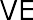 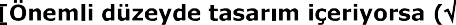 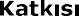 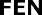 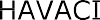 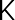 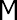 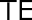 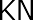 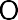 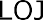 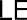 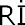 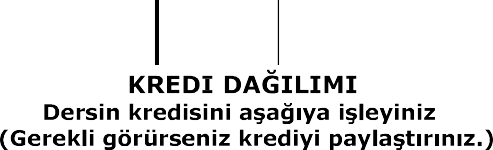 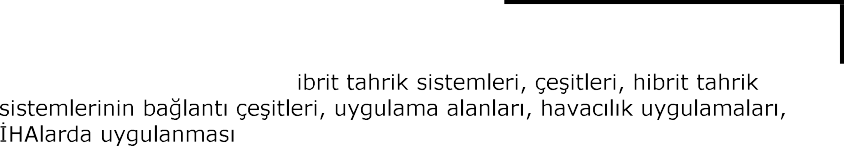 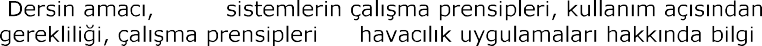 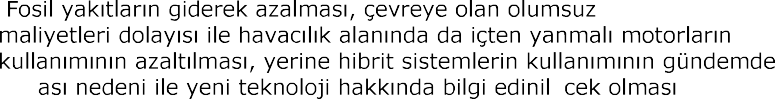 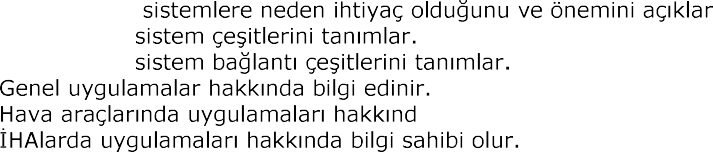 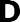 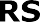 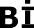 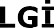 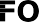 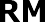 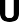 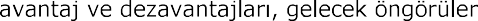 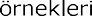 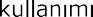 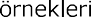 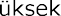 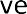 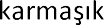 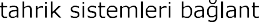 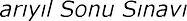 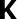 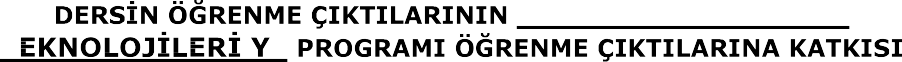 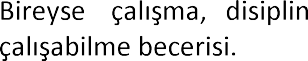 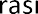 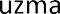 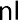 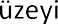 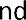 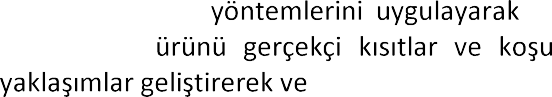 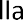 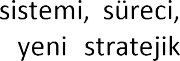 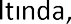       	Tarih:	04.11.2022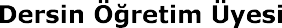 :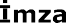   İmza: Signature: 1.YIL1.YIL1.YIL1.YIL1.YIL1.YIL1.YILI. YarıyılI. YarıyılI. YarıyılI. YarıyılI. YarıyılI. YarıyılI. YarıyılKodDers AdıAKTST+U+LKrediZ/SDili501011101BİLİMSEL ARAŞTIRMA YÖNTEMLERİ VE ETİĞİ7,53+0+03ZTürkçe506702504HAVACILIK MALZEMELERİ7,53+0+03ZTürkçeSeçmeli Ders-17,53+0+03STürkçeSeçmeli Ders-27,53+0+03STürkçeI. Yarıyıl Toplamı3012II. YarıyılII. YarıyılII. YarıyılII. YarıyılII. YarıyılII. YarıyılII. YarıyılKodDers AdıAKTST+U+LKrediZ/SDiliSeçmeli Ders-37,53+0+03STürkçeSeçmeli Ders-47,53+0+03STürkçeSeçmeli Ders-57,53+0+03STürkçe506702001Seminer7,50+1+0-ZTürkçeII. Yarıyıl Toplamı309YIL TOPLAMI60212.YIL2.YIL2.YIL2.YIL2.YIL2.YIL2.YIL2.YILIII. YarıyılIII. YarıyılIII. YarıyılIII. YarıyılIII. YarıyılIII. YarıyılIII. YarıyılIII. YarıyılKodDers AdıDers AdıAKTST+U+LKrediZ/SDili506701702YÜKSEK LİSANS TEZ ÇALIŞMASIYÜKSEK LİSANS TEZ ÇALIŞMASI250+1+0-ZTürkçe506701703UZMANLIK ALAN DERSİ UZMANLIK ALAN DERSİ 53+0+0-ZTürkçeIII. Yarıyıl Toplamı30IV. YarıyılIV. YarıyılIV. YarıyılIV. YarıyılIV. YarıyılIV. YarıyılIV. YarıyılIV. YarıyılKodKodDers AdıAKTST+U+LKrediZ/SDili506701702506701702YÜKSEK LİSANS TEZ ÇALIŞMASI250+1+0-ZTürkçe506701703506701703UZMANLIK ALAN DERSİ 53+0+0-ZTürkçeIV. Yarıyıl Toplamı30YIL TOPLAMI60Seçmeli DerslerSeçmeli DerslerSeçmeli DerslerSeçmeli DerslerSeçmeli DerslerSeçmeli DerslerSeçmeli DerslerKodDers AdıAKTST+U+LKrediZ/SDili506701901AIRCRAFT FUSELAGE7,53+0+03Sİngilizce506702517Akışkanlar Mekaniğinin Havacılık Uygulamaları7,53+0+03STürkçe506702512ASKERİ HAREKAT ANALİZİ MODELLEMESİ7,53+0+03STürkçe506701509EKLEMELİ İMALAT YÖNTEMLERİ7,53+0+03STürkçe506701505GAZ TÜRBİNLİ MOTORLARDA KONTROL TEORİSİ7,53+0+03STürkçe506702519Gaz Türbinli Motorların Ekserjiekonomik Analizi7,53+0+03STürkçe506702509Gaz Türbinli Uçak Motorlarının İleri Termodinamiği7,53+0+03STürkçe506701502HASARSIZ MUAYENE YÖNTEMLERİ7,53+0+03STürkçe506702513HAVA ARACI TASARIMI VE ENİYİLEMESİ7,53+0+03STürkçe506702515Hava Trafik Yönetimi7,53+0+03STürkçe506702520Havaalanı Sistemi ve Tasarımı7,53+0+03STürkçe506702505HAVACILIK ENDÜSTRİSİNDE İLERİ ÜRETİM TEKNOLOJİLERİ7,53+0+03STürkçe506702521Hibrit Tahrik Sistemleri ve Havacılık Uygulamaları7,53+0+03STürkçe506701504HAVACILIK ERGONOMİSİ7,53+0+03STürkçe506702504HAVACILIK MALZEMELERİ7,53+0+03STürkçe506702502HAVACILIK MALZEMELERİNİN KARAKTERİZASYONU7,53+0+03STürkçe506701513HAVACILIKTA GÜNCEL KONULAR VE İLERİ TEKNOLOJİLER7,53+0+03STürkçe506701506HAVACILIKTA HASAR ANALİZİ7,53+0+03STürkçe506702506HAVACILIKTA MEKATRONİK SİSTEMLER7,53+0+03STürkçe506701514Havacılıkta Rotalama ve Çizelgeleme7,53+0+03STürkçe506701501İLERİ KOMPOZİT MALZEMELER7,53+0+03STürkçe506702501İNSANSIZ HAVA ARACI VE İTKİ SİSTEMLERİ7,53+0+03STürkçe506702510HAVACILIKTA İNSAN FAKTÖRLERİ7,53+0+03STürkçe506701503KATI ORTAMLARDA DALGA YAYINIMI7,53+0+03STürkçe506702508MİNİ IHA SİSTEMLERİNE GİRİŞ7,53+0+03STürkçe506701510PARÇACIK GÖRÜNTÜLEMELİ HIZ ANALİZİ7,53+0+03STürkçe506701508SAVAŞ UÇAĞI TASARIM PARAMETRELERİ7,53+0+03STürkçe506702511SONLU ELEMANLAR YÖNTEMİ VE HAVACILIK UYGULAMALARI7,53+0+03STürkçe506701511SÜPERALAŞIMLAR7,53+0+03STürkçe506702516Sürdürülebilir Havacılıkta Yeni Teknolojiler Ve Uygulamaları7,53+0+03STürkçe503701512TERMOHİDROLİK TASARIM I7,53+0+03STürkçe503702503TERMOHİDROLİK TASARIM II7,53+0+03STürkçe506702518Tolerans ve Tolerans Analizi7,53+0+03STürkçe506701515Turbofan Motor Sistemleri7,53+0+03STürkçe506702503UÇAK GÖVDESİ7,53+0+03STürkçe506702514UÇAK PERFORMANSI7,53+0+03STürkçe506701512UÇAK PERFORMANSI VE OPERASYONEL ANALİZİ7,53+0+03STürkçe506701507UÇUŞ MEKANİĞİ VE UÇAK PERFORMANSI7,53+0+03STürkçe506702507UÇUŞ PROSEDÜRLERİ VE HAVA SAHASI TASARIMI7,53+0+03STürkçe503702520YAKITLAR VE YANMANIN ESASLARI7,53+0+03STürkçeANABİLİM DALI HAVACILIK BİLİMİ VE TEKNOLOJİLERİ (YL)YARIYILDERSİNDERSİNDERSİNDERSİNKODUADI İleri Kompozit MalzemelerDÜZEYİHAFTALIK SAATİHAFTALIK SAATİHAFTALIK SAATİHAFTALIK SAATİHAFTALIK SAATİHAFTALIK SAATİKredisiAKTSTÜRÜTÜRÜTÜRÜDİLİDÜZEYİTeorikTeorikUygulamaLaboratuvarLaboratuvarLaboratuvarKredisiAKTSTÜRÜTÜRÜTÜRÜDİLİ YL3 3 0 0 0 0 3 6Zorunlu(   )Zorunlu(   )Seçmeli( x )TürkçeKREDİ DAĞILIMIDersin kredisini aşağıya işleyiniz. (Gerekli görürseniz krediyi paylaştırınız.)KREDİ DAĞILIMIDersin kredisini aşağıya işleyiniz. (Gerekli görürseniz krediyi paylaştırınız.)KREDİ DAĞILIMIDersin kredisini aşağıya işleyiniz. (Gerekli görürseniz krediyi paylaştırınız.)KREDİ DAĞILIMIDersin kredisini aşağıya işleyiniz. (Gerekli görürseniz krediyi paylaştırınız.)KREDİ DAĞILIMIDersin kredisini aşağıya işleyiniz. (Gerekli görürseniz krediyi paylaştırınız.)KREDİ DAĞILIMIDersin kredisini aşağıya işleyiniz. (Gerekli görürseniz krediyi paylaştırınız.)KREDİ DAĞILIMIDersin kredisini aşağıya işleyiniz. (Gerekli görürseniz krediyi paylaştırınız.)KREDİ DAĞILIMIDersin kredisini aşağıya işleyiniz. (Gerekli görürseniz krediyi paylaştırınız.)KREDİ DAĞILIMIDersin kredisini aşağıya işleyiniz. (Gerekli görürseniz krediyi paylaştırınız.)KREDİ DAĞILIMIDersin kredisini aşağıya işleyiniz. (Gerekli görürseniz krediyi paylaştırınız.)KREDİ DAĞILIMIDersin kredisini aşağıya işleyiniz. (Gerekli görürseniz krediyi paylaştırınız.)KREDİ DAĞILIMIDersin kredisini aşağıya işleyiniz. (Gerekli görürseniz krediyi paylaştırınız.)KREDİ DAĞILIMIDersin kredisini aşağıya işleyiniz. (Gerekli görürseniz krediyi paylaştırınız.)Temel BilimTemel BilimTemel MühendislikTemel MühendislikTemel MühendislikTemel MühendislikAlan Bilgisi [Önemli düzeyde tasarım içeriyorsa () koyunuz.]Alan Bilgisi [Önemli düzeyde tasarım içeriyorsa () koyunuz.]Alan Bilgisi [Önemli düzeyde tasarım içeriyorsa () koyunuz.]Alan Bilgisi [Önemli düzeyde tasarım içeriyorsa () koyunuz.]Alan Bilgisi [Önemli düzeyde tasarım içeriyorsa () koyunuz.]Alan Bilgisi [Önemli düzeyde tasarım içeriyorsa () koyunuz.]Alan Bilgisi [Önemli düzeyde tasarım içeriyorsa () koyunuz.]XXXXXXDEĞERLENDİRME ÖLÇÜTLERİDEĞERLENDİRME ÖLÇÜTLERİDEĞERLENDİRME ÖLÇÜTLERİDEĞERLENDİRME ÖLÇÜTLERİDEĞERLENDİRME ÖLÇÜTLERİDEĞERLENDİRME ÖLÇÜTLERİDEĞERLENDİRME ÖLÇÜTLERİDEĞERLENDİRME ÖLÇÜTLERİDEĞERLENDİRME ÖLÇÜTLERİDEĞERLENDİRME ÖLÇÜTLERİDEĞERLENDİRME ÖLÇÜTLERİDEĞERLENDİRME ÖLÇÜTLERİDEĞERLENDİRME ÖLÇÜTLERİYARIYIL İÇİFAALİYETLERİYARIYIL İÇİFAALİYETLERİYARIYIL İÇİFAALİYETLERİYARIYIL İÇİFAALİYETLERİYARIYIL İÇİFAALİYETLERİFaaliyet türüFaaliyet türüFaaliyet türüFaaliyet türüFaaliyet türüSayıSayıKatkısı ( % )YARIYIL İÇİFAALİYETLERİYARIYIL İÇİFAALİYETLERİYARIYIL İÇİFAALİYETLERİYARIYIL İÇİFAALİYETLERİYARIYIL İÇİFAALİYETLERİAra SınavAra SınavAra SınavAra SınavAra Sınav1130YARIYIL İÇİFAALİYETLERİYARIYIL İÇİFAALİYETLERİYARIYIL İÇİFAALİYETLERİYARIYIL İÇİFAALİYETLERİYARIYIL İÇİFAALİYETLERİKısa SınavKısa SınavKısa SınavKısa SınavKısa SınavYARIYIL İÇİFAALİYETLERİYARIYIL İÇİFAALİYETLERİYARIYIL İÇİFAALİYETLERİYARIYIL İÇİFAALİYETLERİYARIYIL İÇİFAALİYETLERİÖdevÖdevÖdevÖdevÖdev1120YARIYIL İÇİFAALİYETLERİYARIYIL İÇİFAALİYETLERİYARIYIL İÇİFAALİYETLERİYARIYIL İÇİFAALİYETLERİYARIYIL İÇİFAALİYETLERİProjeProjeProjeProjeProjeYARIYIL İÇİFAALİYETLERİYARIYIL İÇİFAALİYETLERİYARIYIL İÇİFAALİYETLERİYARIYIL İÇİFAALİYETLERİYARIYIL İÇİFAALİYETLERİRaporRaporRaporRaporRaporYARIYIL İÇİFAALİYETLERİYARIYIL İÇİFAALİYETLERİYARIYIL İÇİFAALİYETLERİYARIYIL İÇİFAALİYETLERİYARIYIL İÇİFAALİYETLERİSeminerSeminerSeminerSeminerSeminerYARIYIL İÇİFAALİYETLERİYARIYIL İÇİFAALİYETLERİYARIYIL İÇİFAALİYETLERİYARIYIL İÇİFAALİYETLERİYARIYIL İÇİFAALİYETLERİDiğer (     )Diğer (     )Diğer (     )Diğer (     )Diğer (     )YARIYIL İÇİFAALİYETLERİYARIYIL İÇİFAALİYETLERİYARIYIL İÇİFAALİYETLERİYARIYIL İÇİFAALİYETLERİYARIYIL İÇİFAALİYETLERİYarıyıl Sonu SınavıYarıyıl Sonu SınavıYarıyıl Sonu SınavıYarıyıl Sonu SınavıYarıyıl Sonu SınavıYarıyıl Sonu SınavıYarıyıl Sonu Sınavı50VARSA ÖNERİLEN ÖNKOŞUL(LAR)VARSA ÖNERİLEN ÖNKOŞUL(LAR)VARSA ÖNERİLEN ÖNKOŞUL(LAR)VARSA ÖNERİLEN ÖNKOŞUL(LAR)VARSA ÖNERİLEN ÖNKOŞUL(LAR) Yok Yok Yok Yok Yok Yok Yok YokDERSİN KISA İÇERİĞİDERSİN KISA İÇERİĞİDERSİN KISA İÇERİĞİDERSİN KISA İÇERİĞİDERSİN KISA İÇERİĞİ  Kompozit malzemelerin tanımı, üretim yöntemleri, teorik ve hesaplama yöntemleri ve deneysel ölçümleri. Havacılık sektöründe kullanılan kompozit malzemelere örnekleme.  Kompozit malzemelerin tanımı, üretim yöntemleri, teorik ve hesaplama yöntemleri ve deneysel ölçümleri. Havacılık sektöründe kullanılan kompozit malzemelere örnekleme.  Kompozit malzemelerin tanımı, üretim yöntemleri, teorik ve hesaplama yöntemleri ve deneysel ölçümleri. Havacılık sektöründe kullanılan kompozit malzemelere örnekleme.  Kompozit malzemelerin tanımı, üretim yöntemleri, teorik ve hesaplama yöntemleri ve deneysel ölçümleri. Havacılık sektöründe kullanılan kompozit malzemelere örnekleme.  Kompozit malzemelerin tanımı, üretim yöntemleri, teorik ve hesaplama yöntemleri ve deneysel ölçümleri. Havacılık sektöründe kullanılan kompozit malzemelere örnekleme.  Kompozit malzemelerin tanımı, üretim yöntemleri, teorik ve hesaplama yöntemleri ve deneysel ölçümleri. Havacılık sektöründe kullanılan kompozit malzemelere örnekleme.  Kompozit malzemelerin tanımı, üretim yöntemleri, teorik ve hesaplama yöntemleri ve deneysel ölçümleri. Havacılık sektöründe kullanılan kompozit malzemelere örnekleme.  Kompozit malzemelerin tanımı, üretim yöntemleri, teorik ve hesaplama yöntemleri ve deneysel ölçümleri. Havacılık sektöründe kullanılan kompozit malzemelere örnekleme.DERSİN AMAÇLARIDERSİN AMAÇLARIDERSİN AMAÇLARIDERSİN AMAÇLARIDERSİN AMAÇLARI Dersin amacı havacılık sanayisinde yaygın olarak kullanılan kompozit malzemeleri tanıtmak ve bu malzemelerin üretim yöntemlerini, teorik ve hesaplama yöntemleri ve deneysel ölçümleri için kullanılan teknikler hakkında bilgi vermektir. Dersin amacı havacılık sanayisinde yaygın olarak kullanılan kompozit malzemeleri tanıtmak ve bu malzemelerin üretim yöntemlerini, teorik ve hesaplama yöntemleri ve deneysel ölçümleri için kullanılan teknikler hakkında bilgi vermektir. Dersin amacı havacılık sanayisinde yaygın olarak kullanılan kompozit malzemeleri tanıtmak ve bu malzemelerin üretim yöntemlerini, teorik ve hesaplama yöntemleri ve deneysel ölçümleri için kullanılan teknikler hakkında bilgi vermektir. Dersin amacı havacılık sanayisinde yaygın olarak kullanılan kompozit malzemeleri tanıtmak ve bu malzemelerin üretim yöntemlerini, teorik ve hesaplama yöntemleri ve deneysel ölçümleri için kullanılan teknikler hakkında bilgi vermektir. Dersin amacı havacılık sanayisinde yaygın olarak kullanılan kompozit malzemeleri tanıtmak ve bu malzemelerin üretim yöntemlerini, teorik ve hesaplama yöntemleri ve deneysel ölçümleri için kullanılan teknikler hakkında bilgi vermektir. Dersin amacı havacılık sanayisinde yaygın olarak kullanılan kompozit malzemeleri tanıtmak ve bu malzemelerin üretim yöntemlerini, teorik ve hesaplama yöntemleri ve deneysel ölçümleri için kullanılan teknikler hakkında bilgi vermektir. Dersin amacı havacılık sanayisinde yaygın olarak kullanılan kompozit malzemeleri tanıtmak ve bu malzemelerin üretim yöntemlerini, teorik ve hesaplama yöntemleri ve deneysel ölçümleri için kullanılan teknikler hakkında bilgi vermektir. Dersin amacı havacılık sanayisinde yaygın olarak kullanılan kompozit malzemeleri tanıtmak ve bu malzemelerin üretim yöntemlerini, teorik ve hesaplama yöntemleri ve deneysel ölçümleri için kullanılan teknikler hakkında bilgi vermektir.DERSİN MESLEK EĞİTİMİNİ SAĞLAMAYA YÖNELİK KATKISIDERSİN MESLEK EĞİTİMİNİ SAĞLAMAYA YÖNELİK KATKISIDERSİN MESLEK EĞİTİMİNİ SAĞLAMAYA YÖNELİK KATKISIDERSİN MESLEK EĞİTİMİNİ SAĞLAMAYA YÖNELİK KATKISIDERSİN MESLEK EĞİTİMİNİ SAĞLAMAYA YÖNELİK KATKISI Havacılık sektöründe kullanılan ileri kompozit malzemelerin tanımını, üretim yöntemleri, teorik ve hesaplama yöntemleri ve deneysel ölçümler hakkına bilgi sahibi olacaktır. Havacılık sektöründe kullanılan ileri kompozit malzemelerin tanımını, üretim yöntemleri, teorik ve hesaplama yöntemleri ve deneysel ölçümler hakkına bilgi sahibi olacaktır. Havacılık sektöründe kullanılan ileri kompozit malzemelerin tanımını, üretim yöntemleri, teorik ve hesaplama yöntemleri ve deneysel ölçümler hakkına bilgi sahibi olacaktır. Havacılık sektöründe kullanılan ileri kompozit malzemelerin tanımını, üretim yöntemleri, teorik ve hesaplama yöntemleri ve deneysel ölçümler hakkına bilgi sahibi olacaktır. Havacılık sektöründe kullanılan ileri kompozit malzemelerin tanımını, üretim yöntemleri, teorik ve hesaplama yöntemleri ve deneysel ölçümler hakkına bilgi sahibi olacaktır. Havacılık sektöründe kullanılan ileri kompozit malzemelerin tanımını, üretim yöntemleri, teorik ve hesaplama yöntemleri ve deneysel ölçümler hakkına bilgi sahibi olacaktır. Havacılık sektöründe kullanılan ileri kompozit malzemelerin tanımını, üretim yöntemleri, teorik ve hesaplama yöntemleri ve deneysel ölçümler hakkına bilgi sahibi olacaktır. Havacılık sektöründe kullanılan ileri kompozit malzemelerin tanımını, üretim yöntemleri, teorik ve hesaplama yöntemleri ve deneysel ölçümler hakkına bilgi sahibi olacaktır.DERSİN ÖĞRENME ÇIKTILARIDERSİN ÖĞRENME ÇIKTILARIDERSİN ÖĞRENME ÇIKTILARIDERSİN ÖĞRENME ÇIKTILARIDERSİN ÖĞRENME ÇIKTILARI  1-Kompozit malzemenin tanımı ve kullanım alanlarını anlatma. 2-kompozit malzemelerinin diğer malzemelere göre üstün özelliklerini açıklama. 3-Havacılık sektöründe kompozit malzeme seçimi ve uygulama.  4-Kompozit malzemelerin mekanik özelliklerini analiz etmek.  1-Kompozit malzemenin tanımı ve kullanım alanlarını anlatma. 2-kompozit malzemelerinin diğer malzemelere göre üstün özelliklerini açıklama. 3-Havacılık sektöründe kompozit malzeme seçimi ve uygulama.  4-Kompozit malzemelerin mekanik özelliklerini analiz etmek.  1-Kompozit malzemenin tanımı ve kullanım alanlarını anlatma. 2-kompozit malzemelerinin diğer malzemelere göre üstün özelliklerini açıklama. 3-Havacılık sektöründe kompozit malzeme seçimi ve uygulama.  4-Kompozit malzemelerin mekanik özelliklerini analiz etmek.  1-Kompozit malzemenin tanımı ve kullanım alanlarını anlatma. 2-kompozit malzemelerinin diğer malzemelere göre üstün özelliklerini açıklama. 3-Havacılık sektöründe kompozit malzeme seçimi ve uygulama.  4-Kompozit malzemelerin mekanik özelliklerini analiz etmek.  1-Kompozit malzemenin tanımı ve kullanım alanlarını anlatma. 2-kompozit malzemelerinin diğer malzemelere göre üstün özelliklerini açıklama. 3-Havacılık sektöründe kompozit malzeme seçimi ve uygulama.  4-Kompozit malzemelerin mekanik özelliklerini analiz etmek.  1-Kompozit malzemenin tanımı ve kullanım alanlarını anlatma. 2-kompozit malzemelerinin diğer malzemelere göre üstün özelliklerini açıklama. 3-Havacılık sektöründe kompozit malzeme seçimi ve uygulama.  4-Kompozit malzemelerin mekanik özelliklerini analiz etmek.  1-Kompozit malzemenin tanımı ve kullanım alanlarını anlatma. 2-kompozit malzemelerinin diğer malzemelere göre üstün özelliklerini açıklama. 3-Havacılık sektöründe kompozit malzeme seçimi ve uygulama.  4-Kompozit malzemelerin mekanik özelliklerini analiz etmek.  1-Kompozit malzemenin tanımı ve kullanım alanlarını anlatma. 2-kompozit malzemelerinin diğer malzemelere göre üstün özelliklerini açıklama. 3-Havacılık sektöründe kompozit malzeme seçimi ve uygulama.  4-Kompozit malzemelerin mekanik özelliklerini analiz etmek.TEMEL DERS KİTABITEMEL DERS KİTABITEMEL DERS KİTABITEMEL DERS KİTABITEMEL DERS KİTABI 1- Kompozit Malzemelere Giriş, Prof. Dr. Yusuf Şahin 2- kompozit Malzeme, Halit yaşa Ersoy 3- Composites and Their Applications, Editor Ning Hu ISBN 978-953-51-0706-4, 424 pages, August, 2012. 4- Nanocomposites with Unique Properties and Applications in Medicine and Industry, Editor John Cuppoletti, ISBN 978-953-307-351-4360 pages, August, 2011. 5- Metal, Ceramic and Polymeric Composites for Various Uses Edited by John Cuppoletti, ISBN 978-953-307-353-8, 684. 1- Kompozit Malzemelere Giriş, Prof. Dr. Yusuf Şahin 2- kompozit Malzeme, Halit yaşa Ersoy 3- Composites and Their Applications, Editor Ning Hu ISBN 978-953-51-0706-4, 424 pages, August, 2012. 4- Nanocomposites with Unique Properties and Applications in Medicine and Industry, Editor John Cuppoletti, ISBN 978-953-307-351-4360 pages, August, 2011. 5- Metal, Ceramic and Polymeric Composites for Various Uses Edited by John Cuppoletti, ISBN 978-953-307-353-8, 684. 1- Kompozit Malzemelere Giriş, Prof. Dr. Yusuf Şahin 2- kompozit Malzeme, Halit yaşa Ersoy 3- Composites and Their Applications, Editor Ning Hu ISBN 978-953-51-0706-4, 424 pages, August, 2012. 4- Nanocomposites with Unique Properties and Applications in Medicine and Industry, Editor John Cuppoletti, ISBN 978-953-307-351-4360 pages, August, 2011. 5- Metal, Ceramic and Polymeric Composites for Various Uses Edited by John Cuppoletti, ISBN 978-953-307-353-8, 684. 1- Kompozit Malzemelere Giriş, Prof. Dr. Yusuf Şahin 2- kompozit Malzeme, Halit yaşa Ersoy 3- Composites and Their Applications, Editor Ning Hu ISBN 978-953-51-0706-4, 424 pages, August, 2012. 4- Nanocomposites with Unique Properties and Applications in Medicine and Industry, Editor John Cuppoletti, ISBN 978-953-307-351-4360 pages, August, 2011. 5- Metal, Ceramic and Polymeric Composites for Various Uses Edited by John Cuppoletti, ISBN 978-953-307-353-8, 684. 1- Kompozit Malzemelere Giriş, Prof. Dr. Yusuf Şahin 2- kompozit Malzeme, Halit yaşa Ersoy 3- Composites and Their Applications, Editor Ning Hu ISBN 978-953-51-0706-4, 424 pages, August, 2012. 4- Nanocomposites with Unique Properties and Applications in Medicine and Industry, Editor John Cuppoletti, ISBN 978-953-307-351-4360 pages, August, 2011. 5- Metal, Ceramic and Polymeric Composites for Various Uses Edited by John Cuppoletti, ISBN 978-953-307-353-8, 684. 1- Kompozit Malzemelere Giriş, Prof. Dr. Yusuf Şahin 2- kompozit Malzeme, Halit yaşa Ersoy 3- Composites and Their Applications, Editor Ning Hu ISBN 978-953-51-0706-4, 424 pages, August, 2012. 4- Nanocomposites with Unique Properties and Applications in Medicine and Industry, Editor John Cuppoletti, ISBN 978-953-307-351-4360 pages, August, 2011. 5- Metal, Ceramic and Polymeric Composites for Various Uses Edited by John Cuppoletti, ISBN 978-953-307-353-8, 684. 1- Kompozit Malzemelere Giriş, Prof. Dr. Yusuf Şahin 2- kompozit Malzeme, Halit yaşa Ersoy 3- Composites and Their Applications, Editor Ning Hu ISBN 978-953-51-0706-4, 424 pages, August, 2012. 4- Nanocomposites with Unique Properties and Applications in Medicine and Industry, Editor John Cuppoletti, ISBN 978-953-307-351-4360 pages, August, 2011. 5- Metal, Ceramic and Polymeric Composites for Various Uses Edited by John Cuppoletti, ISBN 978-953-307-353-8, 684. 1- Kompozit Malzemelere Giriş, Prof. Dr. Yusuf Şahin 2- kompozit Malzeme, Halit yaşa Ersoy 3- Composites and Their Applications, Editor Ning Hu ISBN 978-953-51-0706-4, 424 pages, August, 2012. 4- Nanocomposites with Unique Properties and Applications in Medicine and Industry, Editor John Cuppoletti, ISBN 978-953-307-351-4360 pages, August, 2011. 5- Metal, Ceramic and Polymeric Composites for Various Uses Edited by John Cuppoletti, ISBN 978-953-307-353-8, 684.YARDIMCI KAYNAKLARYARDIMCI KAYNAKLARYARDIMCI KAYNAKLARYARDIMCI KAYNAKLARYARDIMCI KAYNAKLAR -Aerospace Materials Edited by Brian Cantor , Patrick Grant , and Hazel Assender, Taylor & Francis 2001 Print ISBN: 978-0-7503-0742-0, eBook ISBN: 978-1-4200-3472-1 -Aerospace Materials Edited by Brian Cantor , Patrick Grant , and Hazel Assender, Taylor & Francis 2001 Print ISBN: 978-0-7503-0742-0, eBook ISBN: 978-1-4200-3472-1 -Aerospace Materials Edited by Brian Cantor , Patrick Grant , and Hazel Assender, Taylor & Francis 2001 Print ISBN: 978-0-7503-0742-0, eBook ISBN: 978-1-4200-3472-1 -Aerospace Materials Edited by Brian Cantor , Patrick Grant , and Hazel Assender, Taylor & Francis 2001 Print ISBN: 978-0-7503-0742-0, eBook ISBN: 978-1-4200-3472-1 -Aerospace Materials Edited by Brian Cantor , Patrick Grant , and Hazel Assender, Taylor & Francis 2001 Print ISBN: 978-0-7503-0742-0, eBook ISBN: 978-1-4200-3472-1 -Aerospace Materials Edited by Brian Cantor , Patrick Grant , and Hazel Assender, Taylor & Francis 2001 Print ISBN: 978-0-7503-0742-0, eBook ISBN: 978-1-4200-3472-1 -Aerospace Materials Edited by Brian Cantor , Patrick Grant , and Hazel Assender, Taylor & Francis 2001 Print ISBN: 978-0-7503-0742-0, eBook ISBN: 978-1-4200-3472-1 -Aerospace Materials Edited by Brian Cantor , Patrick Grant , and Hazel Assender, Taylor & Francis 2001 Print ISBN: 978-0-7503-0742-0, eBook ISBN: 978-1-4200-3472-1DERSİN HAFTALIK PLANIDERSİN HAFTALIK PLANIHAFTAİŞLENEN KONULAR1 Kompozit Malzemelerin Uygulama Alanları2 Kompozit malzemelerde takviye malzemeleri3 Kompozit malzemelerde matris malzemeleri4 Kompozit malzeme türleri (polimer-metal)5 Kompozit malzeme türleri (seramik ve karbon, karbon matris ve birden fazla lifli süper iletken kompozit)6Ara Sınav 17 Kompozitlerin mikro- ve makro mekanik davranışı8 Kompozit Malzemelerin Fabrikasyon Teknikleri9 Havacılıkta kullanılan kompozit malzemeler10 Havacılıkta Nano Teknolojinin Önemi ve Uygulama Alanları11Ara Sınav 2 12 Kompozit malzemelerin tasarımı13 Ödev sunumları  14 Ödev sunumları  15,16 Yarıyıl Sonu SınavıDERSİN ÖĞRENME ÇIKTILARININ HAVACILIK BİLİMİ VE TEKNOLOJİLERİ YL PROGRAMI ÖĞRENME ÇIKTILARINA KATKISIDERSİN ÖĞRENME ÇIKTILARININ HAVACILIK BİLİMİ VE TEKNOLOJİLERİ YL PROGRAMI ÖĞRENME ÇIKTILARINA KATKISIKatkı DüzeyiKatkı DüzeyiKatkı DüzeyiNOÖĞRENME ÇIKTILARI (YL) 3Yüksek2Orta1AzÖÇ 1Havacılık Bilimi Teknolojileri Alanında bilimsel araştırma yaparak bilgiye ulaşma, bilgiyi değerlendirme, yorumlama ve uygulama becerisi.ÖÇ 2Farklı disiplin alanlarından gelen bilgileri Havacılık Bilimi ve Teknolojileri kapsamında sentezleyerek yeni bilgiler oluşturabilme.ÖÇ 3Bireysel çalışma, disiplin içi ve disiplinler arası uzmanlık düzeyinde çalışabilme becerisi.ÖÇ 4Modern tasarım yöntemlerini uygulayarak karmaşık bir sistemi, süreci, cihazı veya ürünü gerçekçi kısıtlar ve koşullar altında, yeni stratejik yaklaşımlar geliştirerek ve sorumluluk alarak tasarlama becerisi.ÖÇ 5Geliştireceği uzmanlık konularında eleştirel değerlendirme yapabilme ve alternatif sunabilme yetkinliği.ÖÇ 6Yaşam boyu öğrenmenin gerekliliği bilinci, bilgiye erişebilme, bilim ve teknolojideki gelişmeleri izleme ve kendini sürekli yenileme becerisi.ÖÇ 7Bir yabancı dili yeterli düzeyde kullanarak, sözlü ve yazılı iletişim kurma becerisi.ÖÇ 8Bilişim teknolojilerini etkin bir şekilde kullanma becerisi.ÖÇ 9Mesleki ve etik sorumluluk bilinci.ÖÇ 10Havacılık Bilimi ve Teknolojileri uygulamalarının sosyal, çevresel, sağlık, güvenlik ve hukuk boyutları ile proje yönetimi ve iş hayatı uygulamalarını bilme ve bunların uygulamalara getirdiği kısıtlar hakkında farkındalıkDersin Öğretim Üyesi Tarih:ANABİLİM DALI ELEKTRİK ELEKTRONİK MÜHENDİSLİĞİ (DR)YARIYILDERSİNDERSİNDERSİNDERSİNKODU 503111605ADI Güç Elektroniği IDÜZEYİHAFTALIK SAATİHAFTALIK SAATİHAFTALIK SAATİHAFTALIK SAATİHAFTALIK SAATİHAFTALIK SAATİKredisiAKTSTÜRÜTÜRÜTÜRÜDİLİDÜZEYİTeorikTeorikUygulamaLaboratuvarLaboratuvarLaboratuvarKredisiAKTSTÜRÜTÜRÜTÜRÜDİLİ DR3 3 0 0 0 0 3 7,5Zorunlu(   )Zorunlu(   )Seçmeli( x )TürkçeKREDİ DAĞILIMIDersin kredisini aşağıya işleyiniz. (Gerekli görürseniz krediyi paylaştırınız.)KREDİ DAĞILIMIDersin kredisini aşağıya işleyiniz. (Gerekli görürseniz krediyi paylaştırınız.)KREDİ DAĞILIMIDersin kredisini aşağıya işleyiniz. (Gerekli görürseniz krediyi paylaştırınız.)KREDİ DAĞILIMIDersin kredisini aşağıya işleyiniz. (Gerekli görürseniz krediyi paylaştırınız.)KREDİ DAĞILIMIDersin kredisini aşağıya işleyiniz. (Gerekli görürseniz krediyi paylaştırınız.)KREDİ DAĞILIMIDersin kredisini aşağıya işleyiniz. (Gerekli görürseniz krediyi paylaştırınız.)KREDİ DAĞILIMIDersin kredisini aşağıya işleyiniz. (Gerekli görürseniz krediyi paylaştırınız.)KREDİ DAĞILIMIDersin kredisini aşağıya işleyiniz. (Gerekli görürseniz krediyi paylaştırınız.)KREDİ DAĞILIMIDersin kredisini aşağıya işleyiniz. (Gerekli görürseniz krediyi paylaştırınız.)KREDİ DAĞILIMIDersin kredisini aşağıya işleyiniz. (Gerekli görürseniz krediyi paylaştırınız.)KREDİ DAĞILIMIDersin kredisini aşağıya işleyiniz. (Gerekli görürseniz krediyi paylaştırınız.)KREDİ DAĞILIMIDersin kredisini aşağıya işleyiniz. (Gerekli görürseniz krediyi paylaştırınız.)KREDİ DAĞILIMIDersin kredisini aşağıya işleyiniz. (Gerekli görürseniz krediyi paylaştırınız.)Temel BilimTemel BilimTemel MühendislikTemel MühendislikTemel MühendislikTemel MühendislikAlan Bilgisi [Önemli düzeyde tasarım içeriyorsa () koyunuz.]Alan Bilgisi [Önemli düzeyde tasarım içeriyorsa () koyunuz.]Alan Bilgisi [Önemli düzeyde tasarım içeriyorsa () koyunuz.]Alan Bilgisi [Önemli düzeyde tasarım içeriyorsa () koyunuz.]Alan Bilgisi [Önemli düzeyde tasarım içeriyorsa () koyunuz.]Alan Bilgisi [Önemli düzeyde tasarım içeriyorsa () koyunuz.]Alan Bilgisi [Önemli düzeyde tasarım içeriyorsa () koyunuz.] 3     3     3     3     3     3     3    DEĞERLENDİRME ÖLÇÜTLERİDEĞERLENDİRME ÖLÇÜTLERİDEĞERLENDİRME ÖLÇÜTLERİDEĞERLENDİRME ÖLÇÜTLERİDEĞERLENDİRME ÖLÇÜTLERİDEĞERLENDİRME ÖLÇÜTLERİDEĞERLENDİRME ÖLÇÜTLERİDEĞERLENDİRME ÖLÇÜTLERİDEĞERLENDİRME ÖLÇÜTLERİDEĞERLENDİRME ÖLÇÜTLERİDEĞERLENDİRME ÖLÇÜTLERİDEĞERLENDİRME ÖLÇÜTLERİDEĞERLENDİRME ÖLÇÜTLERİYARIYIL İÇİFAALİYETLERİYARIYIL İÇİFAALİYETLERİYARIYIL İÇİFAALİYETLERİYARIYIL İÇİFAALİYETLERİYARIYIL İÇİFAALİYETLERİFaaliyet türüFaaliyet türüFaaliyet türüFaaliyet türüFaaliyet türüSayıSayıKatkısı ( % )YARIYIL İÇİFAALİYETLERİYARIYIL İÇİFAALİYETLERİYARIYIL İÇİFAALİYETLERİYARIYIL İÇİFAALİYETLERİYARIYIL İÇİFAALİYETLERİAra SınavAra SınavAra SınavAra SınavAra Sınav2240YARIYIL İÇİFAALİYETLERİYARIYIL İÇİFAALİYETLERİYARIYIL İÇİFAALİYETLERİYARIYIL İÇİFAALİYETLERİYARIYIL İÇİFAALİYETLERİKısa SınavKısa SınavKısa SınavKısa SınavKısa SınavYARIYIL İÇİFAALİYETLERİYARIYIL İÇİFAALİYETLERİYARIYIL İÇİFAALİYETLERİYARIYIL İÇİFAALİYETLERİYARIYIL İÇİFAALİYETLERİÖdevÖdevÖdevÖdevÖdevYARIYIL İÇİFAALİYETLERİYARIYIL İÇİFAALİYETLERİYARIYIL İÇİFAALİYETLERİYARIYIL İÇİFAALİYETLERİYARIYIL İÇİFAALİYETLERİProjeProjeProjeProjeProje2230YARIYIL İÇİFAALİYETLERİYARIYIL İÇİFAALİYETLERİYARIYIL İÇİFAALİYETLERİYARIYIL İÇİFAALİYETLERİYARIYIL İÇİFAALİYETLERİRaporRaporRaporRaporRaporYARIYIL İÇİFAALİYETLERİYARIYIL İÇİFAALİYETLERİYARIYIL İÇİFAALİYETLERİYARIYIL İÇİFAALİYETLERİYARIYIL İÇİFAALİYETLERİDiğer (     )Diğer (     )Diğer (     )Diğer (     )Diğer (     )YARIYIL İÇİFAALİYETLERİYARIYIL İÇİFAALİYETLERİYARIYIL İÇİFAALİYETLERİYARIYIL İÇİFAALİYETLERİYARIYIL İÇİFAALİYETLERİYarıyıl Sonu SınavıYarıyıl Sonu SınavıYarıyıl Sonu SınavıYarıyıl Sonu SınavıYarıyıl Sonu SınavıYarıyıl Sonu SınavıYarıyıl Sonu Sınavı30VARSA ÖNERİLEN ÖNKOŞUL(LAR)VARSA ÖNERİLEN ÖNKOŞUL(LAR)VARSA ÖNERİLEN ÖNKOŞUL(LAR)VARSA ÖNERİLEN ÖNKOŞUL(LAR)VARSA ÖNERİLEN ÖNKOŞUL(LAR)DERSİN KISA İÇERİĞİDERSİN KISA İÇERİĞİDERSİN KISA İÇERİĞİDERSİN KISA İÇERİĞİDERSİN KISA İÇERİĞİ  Güç elektroniği dönüştürücü devrelerinin AC modellemesi, dönüştürücülere ait transfer fonksiyonların elde edilmesi, kontrol sistem tasarımı, kapalı-çevrim kontrollü inverterlerin tasarımı ve bilgisayar benzetimleri, kapı sürücü devreleri, yarı iletken güç elemanlarında anahtarlama kayıpları, sönümleyici devrelerin kullanımı ve tasarımı, dijital kontrol, dijital kontrollü kesintisiz güç kaynaklarının tasarımı ve bilgisayar benzetimleri.  Güç elektroniği dönüştürücü devrelerinin AC modellemesi, dönüştürücülere ait transfer fonksiyonların elde edilmesi, kontrol sistem tasarımı, kapalı-çevrim kontrollü inverterlerin tasarımı ve bilgisayar benzetimleri, kapı sürücü devreleri, yarı iletken güç elemanlarında anahtarlama kayıpları, sönümleyici devrelerin kullanımı ve tasarımı, dijital kontrol, dijital kontrollü kesintisiz güç kaynaklarının tasarımı ve bilgisayar benzetimleri.  Güç elektroniği dönüştürücü devrelerinin AC modellemesi, dönüştürücülere ait transfer fonksiyonların elde edilmesi, kontrol sistem tasarımı, kapalı-çevrim kontrollü inverterlerin tasarımı ve bilgisayar benzetimleri, kapı sürücü devreleri, yarı iletken güç elemanlarında anahtarlama kayıpları, sönümleyici devrelerin kullanımı ve tasarımı, dijital kontrol, dijital kontrollü kesintisiz güç kaynaklarının tasarımı ve bilgisayar benzetimleri.  Güç elektroniği dönüştürücü devrelerinin AC modellemesi, dönüştürücülere ait transfer fonksiyonların elde edilmesi, kontrol sistem tasarımı, kapalı-çevrim kontrollü inverterlerin tasarımı ve bilgisayar benzetimleri, kapı sürücü devreleri, yarı iletken güç elemanlarında anahtarlama kayıpları, sönümleyici devrelerin kullanımı ve tasarımı, dijital kontrol, dijital kontrollü kesintisiz güç kaynaklarının tasarımı ve bilgisayar benzetimleri.  Güç elektroniği dönüştürücü devrelerinin AC modellemesi, dönüştürücülere ait transfer fonksiyonların elde edilmesi, kontrol sistem tasarımı, kapalı-çevrim kontrollü inverterlerin tasarımı ve bilgisayar benzetimleri, kapı sürücü devreleri, yarı iletken güç elemanlarında anahtarlama kayıpları, sönümleyici devrelerin kullanımı ve tasarımı, dijital kontrol, dijital kontrollü kesintisiz güç kaynaklarının tasarımı ve bilgisayar benzetimleri.  Güç elektroniği dönüştürücü devrelerinin AC modellemesi, dönüştürücülere ait transfer fonksiyonların elde edilmesi, kontrol sistem tasarımı, kapalı-çevrim kontrollü inverterlerin tasarımı ve bilgisayar benzetimleri, kapı sürücü devreleri, yarı iletken güç elemanlarında anahtarlama kayıpları, sönümleyici devrelerin kullanımı ve tasarımı, dijital kontrol, dijital kontrollü kesintisiz güç kaynaklarının tasarımı ve bilgisayar benzetimleri.  Güç elektroniği dönüştürücü devrelerinin AC modellemesi, dönüştürücülere ait transfer fonksiyonların elde edilmesi, kontrol sistem tasarımı, kapalı-çevrim kontrollü inverterlerin tasarımı ve bilgisayar benzetimleri, kapı sürücü devreleri, yarı iletken güç elemanlarında anahtarlama kayıpları, sönümleyici devrelerin kullanımı ve tasarımı, dijital kontrol, dijital kontrollü kesintisiz güç kaynaklarının tasarımı ve bilgisayar benzetimleri.  Güç elektroniği dönüştürücü devrelerinin AC modellemesi, dönüştürücülere ait transfer fonksiyonların elde edilmesi, kontrol sistem tasarımı, kapalı-çevrim kontrollü inverterlerin tasarımı ve bilgisayar benzetimleri, kapı sürücü devreleri, yarı iletken güç elemanlarında anahtarlama kayıpları, sönümleyici devrelerin kullanımı ve tasarımı, dijital kontrol, dijital kontrollü kesintisiz güç kaynaklarının tasarımı ve bilgisayar benzetimleri.DERSİN AMAÇLARIDERSİN AMAÇLARIDERSİN AMAÇLARIDERSİN AMAÇLARIDERSİN AMAÇLARI Güç elektroniği alanında akademik ve/veya endüstriyel Ar-Ge yapacak öğrencilere ve mühendislere temel güç elektroniği ve kontrol bilgisinin pratik uygulama alanlarındaki kullanımını öğretmek Güç elektroniği alanında akademik ve/veya endüstriyel Ar-Ge yapacak öğrencilere ve mühendislere temel güç elektroniği ve kontrol bilgisinin pratik uygulama alanlarındaki kullanımını öğretmek Güç elektroniği alanında akademik ve/veya endüstriyel Ar-Ge yapacak öğrencilere ve mühendislere temel güç elektroniği ve kontrol bilgisinin pratik uygulama alanlarındaki kullanımını öğretmek Güç elektroniği alanında akademik ve/veya endüstriyel Ar-Ge yapacak öğrencilere ve mühendislere temel güç elektroniği ve kontrol bilgisinin pratik uygulama alanlarındaki kullanımını öğretmek Güç elektroniği alanında akademik ve/veya endüstriyel Ar-Ge yapacak öğrencilere ve mühendislere temel güç elektroniği ve kontrol bilgisinin pratik uygulama alanlarındaki kullanımını öğretmek Güç elektroniği alanında akademik ve/veya endüstriyel Ar-Ge yapacak öğrencilere ve mühendislere temel güç elektroniği ve kontrol bilgisinin pratik uygulama alanlarındaki kullanımını öğretmek Güç elektroniği alanında akademik ve/veya endüstriyel Ar-Ge yapacak öğrencilere ve mühendislere temel güç elektroniği ve kontrol bilgisinin pratik uygulama alanlarındaki kullanımını öğretmek Güç elektroniği alanında akademik ve/veya endüstriyel Ar-Ge yapacak öğrencilere ve mühendislere temel güç elektroniği ve kontrol bilgisinin pratik uygulama alanlarındaki kullanımını öğretmekDERSİN MESLEK EĞİTİMİNİ SAĞLAMAYA YÖNELİK KATKISIDERSİN MESLEK EĞİTİMİNİ SAĞLAMAYA YÖNELİK KATKISIDERSİN MESLEK EĞİTİMİNİ SAĞLAMAYA YÖNELİK KATKISIDERSİN MESLEK EĞİTİMİNİ SAĞLAMAYA YÖNELİK KATKISIDERSİN MESLEK EĞİTİMİNİ SAĞLAMAYA YÖNELİK KATKISI Öğrencilerin güç elektroniği mühendisliği problemlerinin çözümü için gerekli olan uygun metot geliştirme ve malzeme seçme yeteneklerine, ayrıca bilgisayar teknolojisinin etkin kullanımına katkı sağlar. Öğrencilerin güç elektroniği mühendisliği problemlerinin çözümü için gerekli olan uygun metot geliştirme ve malzeme seçme yeteneklerine, ayrıca bilgisayar teknolojisinin etkin kullanımına katkı sağlar. Öğrencilerin güç elektroniği mühendisliği problemlerinin çözümü için gerekli olan uygun metot geliştirme ve malzeme seçme yeteneklerine, ayrıca bilgisayar teknolojisinin etkin kullanımına katkı sağlar. Öğrencilerin güç elektroniği mühendisliği problemlerinin çözümü için gerekli olan uygun metot geliştirme ve malzeme seçme yeteneklerine, ayrıca bilgisayar teknolojisinin etkin kullanımına katkı sağlar. Öğrencilerin güç elektroniği mühendisliği problemlerinin çözümü için gerekli olan uygun metot geliştirme ve malzeme seçme yeteneklerine, ayrıca bilgisayar teknolojisinin etkin kullanımına katkı sağlar. Öğrencilerin güç elektroniği mühendisliği problemlerinin çözümü için gerekli olan uygun metot geliştirme ve malzeme seçme yeteneklerine, ayrıca bilgisayar teknolojisinin etkin kullanımına katkı sağlar. Öğrencilerin güç elektroniği mühendisliği problemlerinin çözümü için gerekli olan uygun metot geliştirme ve malzeme seçme yeteneklerine, ayrıca bilgisayar teknolojisinin etkin kullanımına katkı sağlar. Öğrencilerin güç elektroniği mühendisliği problemlerinin çözümü için gerekli olan uygun metot geliştirme ve malzeme seçme yeteneklerine, ayrıca bilgisayar teknolojisinin etkin kullanımına katkı sağlar.DERSİN ÖĞRENME ÇIKTILARIDERSİN ÖĞRENME ÇIKTILARIDERSİN ÖĞRENME ÇIKTILARIDERSİN ÖĞRENME ÇIKTILARIDERSİN ÖĞRENME ÇIKTILARI Bu dersi alan öğrenciler güç elektroniği devrelerinin kararlı-hal ve dinamik davranış analizini ve gerçekçi kısıt ve isterlere göre tasarımını gerçekleyecek ve aynı zamanda yapılan tasarımın bilgisayar benzetimi yoluyla doğrulmasını yapabileceklerdir. Bu dersi alan öğrenciler güç elektroniği devrelerinin kararlı-hal ve dinamik davranış analizini ve gerçekçi kısıt ve isterlere göre tasarımını gerçekleyecek ve aynı zamanda yapılan tasarımın bilgisayar benzetimi yoluyla doğrulmasını yapabileceklerdir. Bu dersi alan öğrenciler güç elektroniği devrelerinin kararlı-hal ve dinamik davranış analizini ve gerçekçi kısıt ve isterlere göre tasarımını gerçekleyecek ve aynı zamanda yapılan tasarımın bilgisayar benzetimi yoluyla doğrulmasını yapabileceklerdir. Bu dersi alan öğrenciler güç elektroniği devrelerinin kararlı-hal ve dinamik davranış analizini ve gerçekçi kısıt ve isterlere göre tasarımını gerçekleyecek ve aynı zamanda yapılan tasarımın bilgisayar benzetimi yoluyla doğrulmasını yapabileceklerdir. Bu dersi alan öğrenciler güç elektroniği devrelerinin kararlı-hal ve dinamik davranış analizini ve gerçekçi kısıt ve isterlere göre tasarımını gerçekleyecek ve aynı zamanda yapılan tasarımın bilgisayar benzetimi yoluyla doğrulmasını yapabileceklerdir. Bu dersi alan öğrenciler güç elektroniği devrelerinin kararlı-hal ve dinamik davranış analizini ve gerçekçi kısıt ve isterlere göre tasarımını gerçekleyecek ve aynı zamanda yapılan tasarımın bilgisayar benzetimi yoluyla doğrulmasını yapabileceklerdir. Bu dersi alan öğrenciler güç elektroniği devrelerinin kararlı-hal ve dinamik davranış analizini ve gerçekçi kısıt ve isterlere göre tasarımını gerçekleyecek ve aynı zamanda yapılan tasarımın bilgisayar benzetimi yoluyla doğrulmasını yapabileceklerdir. Bu dersi alan öğrenciler güç elektroniği devrelerinin kararlı-hal ve dinamik davranış analizini ve gerçekçi kısıt ve isterlere göre tasarımını gerçekleyecek ve aynı zamanda yapılan tasarımın bilgisayar benzetimi yoluyla doğrulmasını yapabileceklerdir.TEMEL DERS KİTABITEMEL DERS KİTABITEMEL DERS KİTABITEMEL DERS KİTABITEMEL DERS KİTABI R. W. Erickson and D. Maksimovic, “Fundamentals of Power Electronics,” 2nd Edition. R. W. Erickson and D. Maksimovic, “Fundamentals of Power Electronics,” 2nd Edition. R. W. Erickson and D. Maksimovic, “Fundamentals of Power Electronics,” 2nd Edition. R. W. Erickson and D. Maksimovic, “Fundamentals of Power Electronics,” 2nd Edition. R. W. Erickson and D. Maksimovic, “Fundamentals of Power Electronics,” 2nd Edition. R. W. Erickson and D. Maksimovic, “Fundamentals of Power Electronics,” 2nd Edition. R. W. Erickson and D. Maksimovic, “Fundamentals of Power Electronics,” 2nd Edition. R. W. Erickson and D. Maksimovic, “Fundamentals of Power Electronics,” 2nd Edition.YARDIMCI KAYNAKLARYARDIMCI KAYNAKLARYARDIMCI KAYNAKLARYARDIMCI KAYNAKLARYARDIMCI KAYNAKLAR Mohan, N., T.M. Undeland, and W.P. Robbins, Power Electronics: Converters, Applications, and Design, 3rd Edition, John Wiley, 2002.Krein, Philip T., Elements of Power Electronics, Oxford University Press, 1998. Kassakian, J. G., Schlecht, M. F., and Verghese, G. C., Principles of Power Electronics, Addison-Wesley, 1991.S. Buso and P. Mattavelli, “Digital Control in Power Electronics,” 1st Edition.F. L. Luo, H. Ye, M. Rashid, “Digital Power Electronics and Applications,” 1st Edition. Mohan, N., T.M. Undeland, and W.P. Robbins, Power Electronics: Converters, Applications, and Design, 3rd Edition, John Wiley, 2002.Krein, Philip T., Elements of Power Electronics, Oxford University Press, 1998. Kassakian, J. G., Schlecht, M. F., and Verghese, G. C., Principles of Power Electronics, Addison-Wesley, 1991.S. Buso and P. Mattavelli, “Digital Control in Power Electronics,” 1st Edition.F. L. Luo, H. Ye, M. Rashid, “Digital Power Electronics and Applications,” 1st Edition. Mohan, N., T.M. Undeland, and W.P. Robbins, Power Electronics: Converters, Applications, and Design, 3rd Edition, John Wiley, 2002.Krein, Philip T., Elements of Power Electronics, Oxford University Press, 1998. Kassakian, J. G., Schlecht, M. F., and Verghese, G. C., Principles of Power Electronics, Addison-Wesley, 1991.S. Buso and P. Mattavelli, “Digital Control in Power Electronics,” 1st Edition.F. L. Luo, H. Ye, M. Rashid, “Digital Power Electronics and Applications,” 1st Edition. Mohan, N., T.M. Undeland, and W.P. Robbins, Power Electronics: Converters, Applications, and Design, 3rd Edition, John Wiley, 2002.Krein, Philip T., Elements of Power Electronics, Oxford University Press, 1998. Kassakian, J. G., Schlecht, M. F., and Verghese, G. C., Principles of Power Electronics, Addison-Wesley, 1991.S. Buso and P. Mattavelli, “Digital Control in Power Electronics,” 1st Edition.F. L. Luo, H. Ye, M. Rashid, “Digital Power Electronics and Applications,” 1st Edition. Mohan, N., T.M. Undeland, and W.P. Robbins, Power Electronics: Converters, Applications, and Design, 3rd Edition, John Wiley, 2002.Krein, Philip T., Elements of Power Electronics, Oxford University Press, 1998. Kassakian, J. G., Schlecht, M. F., and Verghese, G. C., Principles of Power Electronics, Addison-Wesley, 1991.S. Buso and P. Mattavelli, “Digital Control in Power Electronics,” 1st Edition.F. L. Luo, H. Ye, M. Rashid, “Digital Power Electronics and Applications,” 1st Edition. Mohan, N., T.M. Undeland, and W.P. Robbins, Power Electronics: Converters, Applications, and Design, 3rd Edition, John Wiley, 2002.Krein, Philip T., Elements of Power Electronics, Oxford University Press, 1998. Kassakian, J. G., Schlecht, M. F., and Verghese, G. C., Principles of Power Electronics, Addison-Wesley, 1991.S. Buso and P. Mattavelli, “Digital Control in Power Electronics,” 1st Edition.F. L. Luo, H. Ye, M. Rashid, “Digital Power Electronics and Applications,” 1st Edition. Mohan, N., T.M. Undeland, and W.P. Robbins, Power Electronics: Converters, Applications, and Design, 3rd Edition, John Wiley, 2002.Krein, Philip T., Elements of Power Electronics, Oxford University Press, 1998. Kassakian, J. G., Schlecht, M. F., and Verghese, G. C., Principles of Power Electronics, Addison-Wesley, 1991.S. Buso and P. Mattavelli, “Digital Control in Power Electronics,” 1st Edition.F. L. Luo, H. Ye, M. Rashid, “Digital Power Electronics and Applications,” 1st Edition. Mohan, N., T.M. Undeland, and W.P. Robbins, Power Electronics: Converters, Applications, and Design, 3rd Edition, John Wiley, 2002.Krein, Philip T., Elements of Power Electronics, Oxford University Press, 1998. Kassakian, J. G., Schlecht, M. F., and Verghese, G. C., Principles of Power Electronics, Addison-Wesley, 1991.S. Buso and P. Mattavelli, “Digital Control in Power Electronics,” 1st Edition.F. L. Luo, H. Ye, M. Rashid, “Digital Power Electronics and Applications,” 1st Edition.DERSİN HAFTALIK PLANIDERSİN HAFTALIK PLANIHAFTAİŞLENEN KONULAR1 DC-DC ve DC-AC dönüştürücü devrelerinin kısa tanıtımı2 Dönüştürücü devrelerin durum-uzay denklemlerinin elde edilmesi3 Ortalama metodu kullanarak dönüştürücülerin AC modellerinin elde edilmesi4 Bozunum ve Lineerizasyon5 Dönüştürücü devre ve PWM modülatörü transfer fonksiyonlarının elde edilmesi6Ara Sınav 17 Lineer kompanzatör türleri ve tasarım metotları8 Dönüştürücüler için kontrol sistemi tasarımı9 Kapalı-çevrim kontrollü SPWM inverter tasarımı ve simülasyonu10 Kapalı-çevrim kontrollü SVPWM inverter tasarımı ve simülasyonu11Ara Sınav 2 12 Kapı sürme devreleri, Anahtarlama kayıpları hesabı13 Söndürme devreleri türleri ve tasarımı14 Kesintisiz güç kaynakları tasarımı ve simülasyonu15,16 Yarıyıl Sonu SınavıDERSİN ÖĞRENME ÇIKTILARININ ELEKTRİK ELEKTRONİK MÜHENDİSLİĞİ DR PROGRAMI ÖĞRENME ÇIKTILARINA KATKISIDERSİN ÖĞRENME ÇIKTILARININ ELEKTRİK ELEKTRONİK MÜHENDİSLİĞİ DR PROGRAMI ÖĞRENME ÇIKTILARINA KATKISIKatkı DüzeyiKatkı DüzeyiKatkı DüzeyiNOÖĞRENME ÇIKTILARI (DR)3Yüksek2Orta1AzÖÇ 1Elektrik-Elektronik Mühendisliği ve ilgili diğer alanlarda matematik, temel bilimler ve mühendislik bilgilerini uzmanlık düzeyinde uygulama becerisi.ÖÇ 2Yeni ve özgün fikirler ve yöntemler geliştirme; sistem, parça veya süreç tasarımlarında yenilikçi çözümler geliştirme becerisi.ÖÇ 3Çok disiplinli yenilikçi çalışmaları tasarlayabilme, planlayabilme, yönetebilme, sonuçlandırabilme ve uygulayabilme becerisi.ÖÇ 4Akademik çalışmaları her türlü akademik ortamda sunabilme ve yayınlayabilme becerisi.ÖÇ 5En az bir yabancı dili ileri düzeyde kullanabilme, sözlü ve yazılı iletişim kurabilme becerisi.ÖÇ 6Çalıştığı alanlarda ortaya konan fikirlerin ve gelişmelerin eleştirel analizini, sentezini ve değerlendirmesini yapabilme becerisi.ÖÇ 7İleri düzeyde mesleki ve etik sorumluluk bilinci.Dersin Öğretim Üyesi  Yrd. Doç. Dr. Bünyamin TAMYÜREKTarih: 11.05.2015ANABİLİM DALI ELEKTRİK ELEKTRONİK MÜHENDİSLİĞİ (DR)YARIYILDERSİNDERSİNDERSİNDERSİNKODU 503112611ADI Güç Elektroniği IIDÜZEYİHAFTALIK SAATİHAFTALIK SAATİHAFTALIK SAATİHAFTALIK SAATİHAFTALIK SAATİHAFTALIK SAATİKredisiAKTSTÜRÜTÜRÜTÜRÜDİLİDÜZEYİTeorikTeorikUygulamaLaboratuvarLaboratuvarLaboratuvarKredisiAKTSTÜRÜTÜRÜTÜRÜDİLİ DR3 3 0 0 0 0 3 7,5Zorunlu(   )Zorunlu(   )Seçmeli( x )TürkçeKREDİ DAĞILIMIDersin kredisini aşağıya işleyiniz. (Gerekli görürseniz krediyi paylaştırınız.)KREDİ DAĞILIMIDersin kredisini aşağıya işleyiniz. (Gerekli görürseniz krediyi paylaştırınız.)KREDİ DAĞILIMIDersin kredisini aşağıya işleyiniz. (Gerekli görürseniz krediyi paylaştırınız.)KREDİ DAĞILIMIDersin kredisini aşağıya işleyiniz. (Gerekli görürseniz krediyi paylaştırınız.)KREDİ DAĞILIMIDersin kredisini aşağıya işleyiniz. (Gerekli görürseniz krediyi paylaştırınız.)KREDİ DAĞILIMIDersin kredisini aşağıya işleyiniz. (Gerekli görürseniz krediyi paylaştırınız.)KREDİ DAĞILIMIDersin kredisini aşağıya işleyiniz. (Gerekli görürseniz krediyi paylaştırınız.)KREDİ DAĞILIMIDersin kredisini aşağıya işleyiniz. (Gerekli görürseniz krediyi paylaştırınız.)KREDİ DAĞILIMIDersin kredisini aşağıya işleyiniz. (Gerekli görürseniz krediyi paylaştırınız.)KREDİ DAĞILIMIDersin kredisini aşağıya işleyiniz. (Gerekli görürseniz krediyi paylaştırınız.)KREDİ DAĞILIMIDersin kredisini aşağıya işleyiniz. (Gerekli görürseniz krediyi paylaştırınız.)KREDİ DAĞILIMIDersin kredisini aşağıya işleyiniz. (Gerekli görürseniz krediyi paylaştırınız.)KREDİ DAĞILIMIDersin kredisini aşağıya işleyiniz. (Gerekli görürseniz krediyi paylaştırınız.)Temel BilimTemel BilimTemel MühendislikTemel MühendislikTemel MühendislikTemel MühendislikAlan Bilgisi [Önemli düzeyde tasarım içeriyorsa () koyunuz.]Alan Bilgisi [Önemli düzeyde tasarım içeriyorsa () koyunuz.]Alan Bilgisi [Önemli düzeyde tasarım içeriyorsa () koyunuz.]Alan Bilgisi [Önemli düzeyde tasarım içeriyorsa () koyunuz.]Alan Bilgisi [Önemli düzeyde tasarım içeriyorsa () koyunuz.]Alan Bilgisi [Önemli düzeyde tasarım içeriyorsa () koyunuz.]Alan Bilgisi [Önemli düzeyde tasarım içeriyorsa () koyunuz.] 3     3     3     3     3     3     3    DEĞERLENDİRME ÖLÇÜTLERİDEĞERLENDİRME ÖLÇÜTLERİDEĞERLENDİRME ÖLÇÜTLERİDEĞERLENDİRME ÖLÇÜTLERİDEĞERLENDİRME ÖLÇÜTLERİDEĞERLENDİRME ÖLÇÜTLERİDEĞERLENDİRME ÖLÇÜTLERİDEĞERLENDİRME ÖLÇÜTLERİDEĞERLENDİRME ÖLÇÜTLERİDEĞERLENDİRME ÖLÇÜTLERİDEĞERLENDİRME ÖLÇÜTLERİDEĞERLENDİRME ÖLÇÜTLERİDEĞERLENDİRME ÖLÇÜTLERİYARIYIL İÇİFAALİYETLERİYARIYIL İÇİFAALİYETLERİYARIYIL İÇİFAALİYETLERİYARIYIL İÇİFAALİYETLERİYARIYIL İÇİFAALİYETLERİFaaliyet türüFaaliyet türüFaaliyet türüFaaliyet türüFaaliyet türüSayıSayıKatkısı ( % )YARIYIL İÇİFAALİYETLERİYARIYIL İÇİFAALİYETLERİYARIYIL İÇİFAALİYETLERİYARIYIL İÇİFAALİYETLERİYARIYIL İÇİFAALİYETLERİAra SınavAra SınavAra SınavAra SınavAra Sınav2240YARIYIL İÇİFAALİYETLERİYARIYIL İÇİFAALİYETLERİYARIYIL İÇİFAALİYETLERİYARIYIL İÇİFAALİYETLERİYARIYIL İÇİFAALİYETLERİKısa SınavKısa SınavKısa SınavKısa SınavKısa SınavYARIYIL İÇİFAALİYETLERİYARIYIL İÇİFAALİYETLERİYARIYIL İÇİFAALİYETLERİYARIYIL İÇİFAALİYETLERİYARIYIL İÇİFAALİYETLERİÖdevÖdevÖdevÖdevÖdevYARIYIL İÇİFAALİYETLERİYARIYIL İÇİFAALİYETLERİYARIYIL İÇİFAALİYETLERİYARIYIL İÇİFAALİYETLERİYARIYIL İÇİFAALİYETLERİProjeProjeProjeProjeProje2230YARIYIL İÇİFAALİYETLERİYARIYIL İÇİFAALİYETLERİYARIYIL İÇİFAALİYETLERİYARIYIL İÇİFAALİYETLERİYARIYIL İÇİFAALİYETLERİRaporRaporRaporRaporRaporYARIYIL İÇİFAALİYETLERİYARIYIL İÇİFAALİYETLERİYARIYIL İÇİFAALİYETLERİYARIYIL İÇİFAALİYETLERİYARIYIL İÇİFAALİYETLERİDiğer (     )Diğer (     )Diğer (     )Diğer (     )Diğer (     )YARIYIL İÇİFAALİYETLERİYARIYIL İÇİFAALİYETLERİYARIYIL İÇİFAALİYETLERİYARIYIL İÇİFAALİYETLERİYARIYIL İÇİFAALİYETLERİYarıyıl Sonu SınavıYarıyıl Sonu SınavıYarıyıl Sonu SınavıYarıyıl Sonu SınavıYarıyıl Sonu SınavıYarıyıl Sonu SınavıYarıyıl Sonu Sınavı30VARSA ÖNERİLEN ÖNKOŞUL(LAR)VARSA ÖNERİLEN ÖNKOŞUL(LAR)VARSA ÖNERİLEN ÖNKOŞUL(LAR)VARSA ÖNERİLEN ÖNKOŞUL(LAR)VARSA ÖNERİLEN ÖNKOŞUL(LAR)DERSİN KISA İÇERİĞİDERSİN KISA İÇERİĞİDERSİN KISA İÇERİĞİDERSİN KISA İÇERİĞİDERSİN KISA İÇERİĞİ  Yumuşak anahtarlama teknikleri, yüksek güç kaliteli doğrultucular, güç elektroniğinin evsel ve endüstriyel uygulamaları, güç elektroniğinin elektrik güç sistemlerindeki uygulamaları, enerji depolama sistemleri ve aktif filtreler.  Yumuşak anahtarlama teknikleri, yüksek güç kaliteli doğrultucular, güç elektroniğinin evsel ve endüstriyel uygulamaları, güç elektroniğinin elektrik güç sistemlerindeki uygulamaları, enerji depolama sistemleri ve aktif filtreler.  Yumuşak anahtarlama teknikleri, yüksek güç kaliteli doğrultucular, güç elektroniğinin evsel ve endüstriyel uygulamaları, güç elektroniğinin elektrik güç sistemlerindeki uygulamaları, enerji depolama sistemleri ve aktif filtreler.  Yumuşak anahtarlama teknikleri, yüksek güç kaliteli doğrultucular, güç elektroniğinin evsel ve endüstriyel uygulamaları, güç elektroniğinin elektrik güç sistemlerindeki uygulamaları, enerji depolama sistemleri ve aktif filtreler.  Yumuşak anahtarlama teknikleri, yüksek güç kaliteli doğrultucular, güç elektroniğinin evsel ve endüstriyel uygulamaları, güç elektroniğinin elektrik güç sistemlerindeki uygulamaları, enerji depolama sistemleri ve aktif filtreler.  Yumuşak anahtarlama teknikleri, yüksek güç kaliteli doğrultucular, güç elektroniğinin evsel ve endüstriyel uygulamaları, güç elektroniğinin elektrik güç sistemlerindeki uygulamaları, enerji depolama sistemleri ve aktif filtreler.  Yumuşak anahtarlama teknikleri, yüksek güç kaliteli doğrultucular, güç elektroniğinin evsel ve endüstriyel uygulamaları, güç elektroniğinin elektrik güç sistemlerindeki uygulamaları, enerji depolama sistemleri ve aktif filtreler.  Yumuşak anahtarlama teknikleri, yüksek güç kaliteli doğrultucular, güç elektroniğinin evsel ve endüstriyel uygulamaları, güç elektroniğinin elektrik güç sistemlerindeki uygulamaları, enerji depolama sistemleri ve aktif filtreler.DERSİN AMAÇLARIDERSİN AMAÇLARIDERSİN AMAÇLARIDERSİN AMAÇLARIDERSİN AMAÇLARI Güç elektroniği alanında akademik ve/veya endüstriyel Ar-Ge yapacak öğrencilere ve mühendislere temel güç elektroniği bilgisinin pratik uygulama alanlarındaki kullanımını öğretmek. Güç elektroniği alanında akademik ve/veya endüstriyel Ar-Ge yapacak öğrencilere ve mühendislere temel güç elektroniği bilgisinin pratik uygulama alanlarındaki kullanımını öğretmek. Güç elektroniği alanında akademik ve/veya endüstriyel Ar-Ge yapacak öğrencilere ve mühendislere temel güç elektroniği bilgisinin pratik uygulama alanlarındaki kullanımını öğretmek. Güç elektroniği alanında akademik ve/veya endüstriyel Ar-Ge yapacak öğrencilere ve mühendislere temel güç elektroniği bilgisinin pratik uygulama alanlarındaki kullanımını öğretmek. Güç elektroniği alanında akademik ve/veya endüstriyel Ar-Ge yapacak öğrencilere ve mühendislere temel güç elektroniği bilgisinin pratik uygulama alanlarındaki kullanımını öğretmek. Güç elektroniği alanında akademik ve/veya endüstriyel Ar-Ge yapacak öğrencilere ve mühendislere temel güç elektroniği bilgisinin pratik uygulama alanlarındaki kullanımını öğretmek. Güç elektroniği alanında akademik ve/veya endüstriyel Ar-Ge yapacak öğrencilere ve mühendislere temel güç elektroniği bilgisinin pratik uygulama alanlarındaki kullanımını öğretmek. Güç elektroniği alanında akademik ve/veya endüstriyel Ar-Ge yapacak öğrencilere ve mühendislere temel güç elektroniği bilgisinin pratik uygulama alanlarındaki kullanımını öğretmek.DERSİN MESLEK EĞİTİMİNİ SAĞLAMAYA YÖNELİK KATKISIDERSİN MESLEK EĞİTİMİNİ SAĞLAMAYA YÖNELİK KATKISIDERSİN MESLEK EĞİTİMİNİ SAĞLAMAYA YÖNELİK KATKISIDERSİN MESLEK EĞİTİMİNİ SAĞLAMAYA YÖNELİK KATKISIDERSİN MESLEK EĞİTİMİNİ SAĞLAMAYA YÖNELİK KATKISI Öğrencilerin güç elektroniği mühendisliğinin kapsamını ve bu alandaki problemleri tanıtarak, bu problemlerinin çözümü için gerekli olan uygun metot geliştirme ve malzeme seçme yeteneklerinin gelişmesine, ayrıca bilgisayar teknolojisinin etkin kullanımına katkı sağlar Öğrencilerin güç elektroniği mühendisliğinin kapsamını ve bu alandaki problemleri tanıtarak, bu problemlerinin çözümü için gerekli olan uygun metot geliştirme ve malzeme seçme yeteneklerinin gelişmesine, ayrıca bilgisayar teknolojisinin etkin kullanımına katkı sağlar Öğrencilerin güç elektroniği mühendisliğinin kapsamını ve bu alandaki problemleri tanıtarak, bu problemlerinin çözümü için gerekli olan uygun metot geliştirme ve malzeme seçme yeteneklerinin gelişmesine, ayrıca bilgisayar teknolojisinin etkin kullanımına katkı sağlar Öğrencilerin güç elektroniği mühendisliğinin kapsamını ve bu alandaki problemleri tanıtarak, bu problemlerinin çözümü için gerekli olan uygun metot geliştirme ve malzeme seçme yeteneklerinin gelişmesine, ayrıca bilgisayar teknolojisinin etkin kullanımına katkı sağlar Öğrencilerin güç elektroniği mühendisliğinin kapsamını ve bu alandaki problemleri tanıtarak, bu problemlerinin çözümü için gerekli olan uygun metot geliştirme ve malzeme seçme yeteneklerinin gelişmesine, ayrıca bilgisayar teknolojisinin etkin kullanımına katkı sağlar Öğrencilerin güç elektroniği mühendisliğinin kapsamını ve bu alandaki problemleri tanıtarak, bu problemlerinin çözümü için gerekli olan uygun metot geliştirme ve malzeme seçme yeteneklerinin gelişmesine, ayrıca bilgisayar teknolojisinin etkin kullanımına katkı sağlar Öğrencilerin güç elektroniği mühendisliğinin kapsamını ve bu alandaki problemleri tanıtarak, bu problemlerinin çözümü için gerekli olan uygun metot geliştirme ve malzeme seçme yeteneklerinin gelişmesine, ayrıca bilgisayar teknolojisinin etkin kullanımına katkı sağlar Öğrencilerin güç elektroniği mühendisliğinin kapsamını ve bu alandaki problemleri tanıtarak, bu problemlerinin çözümü için gerekli olan uygun metot geliştirme ve malzeme seçme yeteneklerinin gelişmesine, ayrıca bilgisayar teknolojisinin etkin kullanımına katkı sağlarDERSİN ÖĞRENME ÇIKTILARIDERSİN ÖĞRENME ÇIKTILARIDERSİN ÖĞRENME ÇIKTILARIDERSİN ÖĞRENME ÇIKTILARIDERSİN ÖĞRENME ÇIKTILARI Bu dersi alan öğrenciler güç elektroniği bilgisinin evlerde, endüstride ve elektrik güç sistemlerindeki uygulamaları konusunda kapsamlı bilgiler edineceklerdir. Ticari bir ürün geliştirmek için gerekli tasarım kısıtlarını ve isterlerini öğreneceklerdir. Bu doğrultuda sistem tasarımında gerekli olan tasarım koşullarının oluşturulması veya temini konusunda beceri ve tecrübe kazanacaklardır. Bu dersi alan öğrenciler güç elektroniği bilgisinin evlerde, endüstride ve elektrik güç sistemlerindeki uygulamaları konusunda kapsamlı bilgiler edineceklerdir. Ticari bir ürün geliştirmek için gerekli tasarım kısıtlarını ve isterlerini öğreneceklerdir. Bu doğrultuda sistem tasarımında gerekli olan tasarım koşullarının oluşturulması veya temini konusunda beceri ve tecrübe kazanacaklardır. Bu dersi alan öğrenciler güç elektroniği bilgisinin evlerde, endüstride ve elektrik güç sistemlerindeki uygulamaları konusunda kapsamlı bilgiler edineceklerdir. Ticari bir ürün geliştirmek için gerekli tasarım kısıtlarını ve isterlerini öğreneceklerdir. Bu doğrultuda sistem tasarımında gerekli olan tasarım koşullarının oluşturulması veya temini konusunda beceri ve tecrübe kazanacaklardır. Bu dersi alan öğrenciler güç elektroniği bilgisinin evlerde, endüstride ve elektrik güç sistemlerindeki uygulamaları konusunda kapsamlı bilgiler edineceklerdir. Ticari bir ürün geliştirmek için gerekli tasarım kısıtlarını ve isterlerini öğreneceklerdir. Bu doğrultuda sistem tasarımında gerekli olan tasarım koşullarının oluşturulması veya temini konusunda beceri ve tecrübe kazanacaklardır. Bu dersi alan öğrenciler güç elektroniği bilgisinin evlerde, endüstride ve elektrik güç sistemlerindeki uygulamaları konusunda kapsamlı bilgiler edineceklerdir. Ticari bir ürün geliştirmek için gerekli tasarım kısıtlarını ve isterlerini öğreneceklerdir. Bu doğrultuda sistem tasarımında gerekli olan tasarım koşullarının oluşturulması veya temini konusunda beceri ve tecrübe kazanacaklardır. Bu dersi alan öğrenciler güç elektroniği bilgisinin evlerde, endüstride ve elektrik güç sistemlerindeki uygulamaları konusunda kapsamlı bilgiler edineceklerdir. Ticari bir ürün geliştirmek için gerekli tasarım kısıtlarını ve isterlerini öğreneceklerdir. Bu doğrultuda sistem tasarımında gerekli olan tasarım koşullarının oluşturulması veya temini konusunda beceri ve tecrübe kazanacaklardır. Bu dersi alan öğrenciler güç elektroniği bilgisinin evlerde, endüstride ve elektrik güç sistemlerindeki uygulamaları konusunda kapsamlı bilgiler edineceklerdir. Ticari bir ürün geliştirmek için gerekli tasarım kısıtlarını ve isterlerini öğreneceklerdir. Bu doğrultuda sistem tasarımında gerekli olan tasarım koşullarının oluşturulması veya temini konusunda beceri ve tecrübe kazanacaklardır. Bu dersi alan öğrenciler güç elektroniği bilgisinin evlerde, endüstride ve elektrik güç sistemlerindeki uygulamaları konusunda kapsamlı bilgiler edineceklerdir. Ticari bir ürün geliştirmek için gerekli tasarım kısıtlarını ve isterlerini öğreneceklerdir. Bu doğrultuda sistem tasarımında gerekli olan tasarım koşullarının oluşturulması veya temini konusunda beceri ve tecrübe kazanacaklardır.TEMEL DERS KİTABITEMEL DERS KİTABITEMEL DERS KİTABITEMEL DERS KİTABITEMEL DERS KİTABI Mohan, N., T.M. Undeland, and W.P. Robbins, Power Electronics: Converters, Applications, and Design, 3rd Edition, John Wiley, 2002 Mohan, N., T.M. Undeland, and W.P. Robbins, Power Electronics: Converters, Applications, and Design, 3rd Edition, John Wiley, 2002 Mohan, N., T.M. Undeland, and W.P. Robbins, Power Electronics: Converters, Applications, and Design, 3rd Edition, John Wiley, 2002 Mohan, N., T.M. Undeland, and W.P. Robbins, Power Electronics: Converters, Applications, and Design, 3rd Edition, John Wiley, 2002 Mohan, N., T.M. Undeland, and W.P. Robbins, Power Electronics: Converters, Applications, and Design, 3rd Edition, John Wiley, 2002 Mohan, N., T.M. Undeland, and W.P. Robbins, Power Electronics: Converters, Applications, and Design, 3rd Edition, John Wiley, 2002 Mohan, N., T.M. Undeland, and W.P. Robbins, Power Electronics: Converters, Applications, and Design, 3rd Edition, John Wiley, 2002 Mohan, N., T.M. Undeland, and W.P. Robbins, Power Electronics: Converters, Applications, and Design, 3rd Edition, John Wiley, 2002YARDIMCI KAYNAKLARYARDIMCI KAYNAKLARYARDIMCI KAYNAKLARYARDIMCI KAYNAKLARYARDIMCI KAYNAKLAR Krein, Philip T., Elements of Power Electronics, Oxford University Press, 1998.R. W. Erickson and D. Maksimovic, “Fundamentals of Power Electronics,” 2nd Edition.Kassakian, J. G., Schlecht, M. F., and Verghese, G. C., Principles of Power Electronics, Addison-Wesley, 1991.S. Buso and P. Mattavelli, “Digital Control in Power Electronics,” 1st Edition.F. L. Luo, H. Ye, M. Rashid, “Digital Power Electronics and Applications,” 1st Edition. Krein, Philip T., Elements of Power Electronics, Oxford University Press, 1998.R. W. Erickson and D. Maksimovic, “Fundamentals of Power Electronics,” 2nd Edition.Kassakian, J. G., Schlecht, M. F., and Verghese, G. C., Principles of Power Electronics, Addison-Wesley, 1991.S. Buso and P. Mattavelli, “Digital Control in Power Electronics,” 1st Edition.F. L. Luo, H. Ye, M. Rashid, “Digital Power Electronics and Applications,” 1st Edition. Krein, Philip T., Elements of Power Electronics, Oxford University Press, 1998.R. W. Erickson and D. Maksimovic, “Fundamentals of Power Electronics,” 2nd Edition.Kassakian, J. G., Schlecht, M. F., and Verghese, G. C., Principles of Power Electronics, Addison-Wesley, 1991.S. Buso and P. Mattavelli, “Digital Control in Power Electronics,” 1st Edition.F. L. Luo, H. Ye, M. Rashid, “Digital Power Electronics and Applications,” 1st Edition. Krein, Philip T., Elements of Power Electronics, Oxford University Press, 1998.R. W. Erickson and D. Maksimovic, “Fundamentals of Power Electronics,” 2nd Edition.Kassakian, J. G., Schlecht, M. F., and Verghese, G. C., Principles of Power Electronics, Addison-Wesley, 1991.S. Buso and P. Mattavelli, “Digital Control in Power Electronics,” 1st Edition.F. L. Luo, H. Ye, M. Rashid, “Digital Power Electronics and Applications,” 1st Edition. Krein, Philip T., Elements of Power Electronics, Oxford University Press, 1998.R. W. Erickson and D. Maksimovic, “Fundamentals of Power Electronics,” 2nd Edition.Kassakian, J. G., Schlecht, M. F., and Verghese, G. C., Principles of Power Electronics, Addison-Wesley, 1991.S. Buso and P. Mattavelli, “Digital Control in Power Electronics,” 1st Edition.F. L. Luo, H. Ye, M. Rashid, “Digital Power Electronics and Applications,” 1st Edition. Krein, Philip T., Elements of Power Electronics, Oxford University Press, 1998.R. W. Erickson and D. Maksimovic, “Fundamentals of Power Electronics,” 2nd Edition.Kassakian, J. G., Schlecht, M. F., and Verghese, G. C., Principles of Power Electronics, Addison-Wesley, 1991.S. Buso and P. Mattavelli, “Digital Control in Power Electronics,” 1st Edition.F. L. Luo, H. Ye, M. Rashid, “Digital Power Electronics and Applications,” 1st Edition. Krein, Philip T., Elements of Power Electronics, Oxford University Press, 1998.R. W. Erickson and D. Maksimovic, “Fundamentals of Power Electronics,” 2nd Edition.Kassakian, J. G., Schlecht, M. F., and Verghese, G. C., Principles of Power Electronics, Addison-Wesley, 1991.S. Buso and P. Mattavelli, “Digital Control in Power Electronics,” 1st Edition.F. L. Luo, H. Ye, M. Rashid, “Digital Power Electronics and Applications,” 1st Edition. Krein, Philip T., Elements of Power Electronics, Oxford University Press, 1998.R. W. Erickson and D. Maksimovic, “Fundamentals of Power Electronics,” 2nd Edition.Kassakian, J. G., Schlecht, M. F., and Verghese, G. C., Principles of Power Electronics, Addison-Wesley, 1991.S. Buso and P. Mattavelli, “Digital Control in Power Electronics,” 1st Edition.F. L. Luo, H. Ye, M. Rashid, “Digital Power Electronics and Applications,” 1st Edition.DERSİN HAFTALIK PLANIDERSİN HAFTALIK PLANIHAFTAİŞLENEN KONULAR1 Yarı iletken güç anahtarlama elemanlarının tanıtımı2 Yumuşak anahtarlama teknikleri3 ZCS, ZVS, and ZVT4 Yüksek güç kaliteli doğrultucular5 Flyback ve diğer topolojiler6Ara Sınav 17 Interleaved metot ve uygulamaları8 Güç elektroniğinin evsel ve endüstriyel uygulamaları9 PV eviriciler10 İndiksiyon ocakları11Ara Sınav 2 12 Güç elektroniğinin elektrik güç sistemlerindeki uygulamaları13 Enerji depolama sistemleri14 Aktif filtreler15,16 Yarıyıl Sonu SınavıDERSİN ÖĞRENME ÇIKTILARININ ELEKTRİK ELEKTRONİK MÜHENDİSLİĞİ DR PROGRAMI ÖĞRENME ÇIKTILARINA KATKISIDERSİN ÖĞRENME ÇIKTILARININ ELEKTRİK ELEKTRONİK MÜHENDİSLİĞİ DR PROGRAMI ÖĞRENME ÇIKTILARINA KATKISIKatkı DüzeyiKatkı DüzeyiKatkı DüzeyiNOÖĞRENME ÇIKTILARI (DR)3Yüksek2Orta1AzÖÇ 1Elektrik-Elektronik Mühendisliği ve ilgili diğer alanlarda matematik, temel bilimler ve mühendislik bilgilerini uzmanlık düzeyinde uygulama becerisi.ÖÇ 2Yeni ve özgün fikirler ve yöntemler geliştirme; sistem, parça veya süreç tasarımlarında yenilikçi çözümler geliştirme becerisi.ÖÇ 3Çok disiplinli yenilikçi çalışmaları tasarlayabilme, planlayabilme, yönetebilme, sonuçlandırabilme ve uygulayabilme becerisi.ÖÇ 4Akademik çalışmaları her türlü akademik ortamda sunabilme ve yayınlayabilme becerisi.ÖÇ 5En az bir yabancı dili ileri düzeyde kullanabilme, sözlü ve yazılı iletişim kurabilme becerisi.ÖÇ 6Çalıştığı alanlarda ortaya konan fikirlerin ve gelişmelerin eleştirel analizini, sentezini ve değerlendirmesini yapabilme becerisi.ÖÇ 7İleri düzeyde mesleki ve etik sorumluluk bilinci.Dersin Öğretim Üyesi  Yrd. Doç. Dr. Bünyamin TamyürekTarih: 11.05.2015ANABİLİM DALI MAKİNE MÜHENDİSLİĞİ (YL)YARIYILDERSİNDERSİNDERSİNDERSİNKODU 503701509ADI MODERN KONTROL SİSTEMLERİDÜZEYİHAFTALIK SAATİHAFTALIK SAATİHAFTALIK SAATİHAFTALIK SAATİHAFTALIK SAATİHAFTALIK SAATİKredisiAKTSTÜRÜTÜRÜTÜRÜDİLİDÜZEYİTeorikTeorikUygulamaLaboratuvarLaboratuvarLaboratuvarKredisiAKTSTÜRÜTÜRÜTÜRÜDİLİ YL3 3 0 0 0 0 3 5Zorunlu(   )Zorunlu(   )Seçmeli( x )TÜRKÇEKREDİ DAĞILIMIDersin kredisini aşağıya işleyiniz. (Gerekli görürseniz krediyi paylaştırınız.)KREDİ DAĞILIMIDersin kredisini aşağıya işleyiniz. (Gerekli görürseniz krediyi paylaştırınız.)KREDİ DAĞILIMIDersin kredisini aşağıya işleyiniz. (Gerekli görürseniz krediyi paylaştırınız.)KREDİ DAĞILIMIDersin kredisini aşağıya işleyiniz. (Gerekli görürseniz krediyi paylaştırınız.)KREDİ DAĞILIMIDersin kredisini aşağıya işleyiniz. (Gerekli görürseniz krediyi paylaştırınız.)KREDİ DAĞILIMIDersin kredisini aşağıya işleyiniz. (Gerekli görürseniz krediyi paylaştırınız.)KREDİ DAĞILIMIDersin kredisini aşağıya işleyiniz. (Gerekli görürseniz krediyi paylaştırınız.)KREDİ DAĞILIMIDersin kredisini aşağıya işleyiniz. (Gerekli görürseniz krediyi paylaştırınız.)KREDİ DAĞILIMIDersin kredisini aşağıya işleyiniz. (Gerekli görürseniz krediyi paylaştırınız.)KREDİ DAĞILIMIDersin kredisini aşağıya işleyiniz. (Gerekli görürseniz krediyi paylaştırınız.)KREDİ DAĞILIMIDersin kredisini aşağıya işleyiniz. (Gerekli görürseniz krediyi paylaştırınız.)KREDİ DAĞILIMIDersin kredisini aşağıya işleyiniz. (Gerekli görürseniz krediyi paylaştırınız.)KREDİ DAĞILIMIDersin kredisini aşağıya işleyiniz. (Gerekli görürseniz krediyi paylaştırınız.)Temel BilimTemel BilimTemel MühendislikTemel MühendislikTemel MühendislikTemel MühendislikAlan Bilgisi [Önemli düzeyde tasarım içeriyorsa () koyunuz.]Alan Bilgisi [Önemli düzeyde tasarım içeriyorsa () koyunuz.]Alan Bilgisi [Önemli düzeyde tasarım içeriyorsa () koyunuz.]Alan Bilgisi [Önemli düzeyde tasarım içeriyorsa () koyunuz.]Alan Bilgisi [Önemli düzeyde tasarım içeriyorsa () koyunuz.]Alan Bilgisi [Önemli düzeyde tasarım içeriyorsa () koyunuz.]Alan Bilgisi [Önemli düzeyde tasarım içeriyorsa () koyunuz.]XXXXDEĞERLENDİRME ÖLÇÜTLERİDEĞERLENDİRME ÖLÇÜTLERİDEĞERLENDİRME ÖLÇÜTLERİDEĞERLENDİRME ÖLÇÜTLERİDEĞERLENDİRME ÖLÇÜTLERİDEĞERLENDİRME ÖLÇÜTLERİDEĞERLENDİRME ÖLÇÜTLERİDEĞERLENDİRME ÖLÇÜTLERİDEĞERLENDİRME ÖLÇÜTLERİDEĞERLENDİRME ÖLÇÜTLERİDEĞERLENDİRME ÖLÇÜTLERİDEĞERLENDİRME ÖLÇÜTLERİDEĞERLENDİRME ÖLÇÜTLERİYARIYIL İÇİFAALİYETLERİYARIYIL İÇİFAALİYETLERİYARIYIL İÇİFAALİYETLERİYARIYIL İÇİFAALİYETLERİYARIYIL İÇİFAALİYETLERİFaaliyet türüFaaliyet türüFaaliyet türüFaaliyet türüFaaliyet türüSayıSayıKatkısı ( % )YARIYIL İÇİFAALİYETLERİYARIYIL İÇİFAALİYETLERİYARIYIL İÇİFAALİYETLERİYARIYIL İÇİFAALİYETLERİYARIYIL İÇİFAALİYETLERİAra SınavAra SınavAra SınavAra SınavAra SınavYARIYIL İÇİFAALİYETLERİYARIYIL İÇİFAALİYETLERİYARIYIL İÇİFAALİYETLERİYARIYIL İÇİFAALİYETLERİYARIYIL İÇİFAALİYETLERİKısa SınavKısa SınavKısa SınavKısa SınavKısa SınavYARIYIL İÇİFAALİYETLERİYARIYIL İÇİFAALİYETLERİYARIYIL İÇİFAALİYETLERİYARIYIL İÇİFAALİYETLERİYARIYIL İÇİFAALİYETLERİÖdevÖdevÖdevÖdevÖdev1150YARIYIL İÇİFAALİYETLERİYARIYIL İÇİFAALİYETLERİYARIYIL İÇİFAALİYETLERİYARIYIL İÇİFAALİYETLERİYARIYIL İÇİFAALİYETLERİProjeProjeProjeProjeProjeYARIYIL İÇİFAALİYETLERİYARIYIL İÇİFAALİYETLERİYARIYIL İÇİFAALİYETLERİYARIYIL İÇİFAALİYETLERİYARIYIL İÇİFAALİYETLERİRaporRaporRaporRaporRaporYARIYIL İÇİFAALİYETLERİYARIYIL İÇİFAALİYETLERİYARIYIL İÇİFAALİYETLERİYARIYIL İÇİFAALİYETLERİYARIYIL İÇİFAALİYETLERİSeminerSeminerSeminerSeminerSeminerYARIYIL İÇİFAALİYETLERİYARIYIL İÇİFAALİYETLERİYARIYIL İÇİFAALİYETLERİYARIYIL İÇİFAALİYETLERİYARIYIL İÇİFAALİYETLERİDiğer (     )Diğer (     )Diğer (     )Diğer (     )Diğer (     )YARIYIL İÇİFAALİYETLERİYARIYIL İÇİFAALİYETLERİYARIYIL İÇİFAALİYETLERİYARIYIL İÇİFAALİYETLERİYARIYIL İÇİFAALİYETLERİYarıyıl Sonu SınavıYarıyıl Sonu SınavıYarıyıl Sonu SınavıYarıyıl Sonu SınavıYarıyıl Sonu SınavıYarıyıl Sonu SınavıYarıyıl Sonu Sınavı50VARSA ÖNERİLEN ÖNKOŞUL(LAR)VARSA ÖNERİLEN ÖNKOŞUL(LAR)VARSA ÖNERİLEN ÖNKOŞUL(LAR)VARSA ÖNERİLEN ÖNKOŞUL(LAR)VARSA ÖNERİLEN ÖNKOŞUL(LAR)DERSİN KISA İÇERİĞİDERSİN KISA İÇERİĞİDERSİN KISA İÇERİĞİDERSİN KISA İÇERİĞİDERSİN KISA İÇERİĞİ  Lineer sürekli ve ayrık zamanlı sistemlerde durum değişkeni ve girdi-çıktı tanımı. Lineer dinamik sistem denklemlerin çözümü. Kontrol edilebilirlik ve Gözlenebilirlik. Lineer denklemlerin kanonik hali. Rasyonel transfer fonksiyonlu matrislerin minimum realizasyonları. Dinamik denklemlerin kanonik biçimleri. Durum değişkeni geri beslemesi ve tahmini. Durum değişkeni geri beslemesi ile dekuple işlemi. Lineer dinamik sistemlerin kararlılığı ve Lyapunov teoremi  Lineer sürekli ve ayrık zamanlı sistemlerde durum değişkeni ve girdi-çıktı tanımı. Lineer dinamik sistem denklemlerin çözümü. Kontrol edilebilirlik ve Gözlenebilirlik. Lineer denklemlerin kanonik hali. Rasyonel transfer fonksiyonlu matrislerin minimum realizasyonları. Dinamik denklemlerin kanonik biçimleri. Durum değişkeni geri beslemesi ve tahmini. Durum değişkeni geri beslemesi ile dekuple işlemi. Lineer dinamik sistemlerin kararlılığı ve Lyapunov teoremi  Lineer sürekli ve ayrık zamanlı sistemlerde durum değişkeni ve girdi-çıktı tanımı. Lineer dinamik sistem denklemlerin çözümü. Kontrol edilebilirlik ve Gözlenebilirlik. Lineer denklemlerin kanonik hali. Rasyonel transfer fonksiyonlu matrislerin minimum realizasyonları. Dinamik denklemlerin kanonik biçimleri. Durum değişkeni geri beslemesi ve tahmini. Durum değişkeni geri beslemesi ile dekuple işlemi. Lineer dinamik sistemlerin kararlılığı ve Lyapunov teoremi  Lineer sürekli ve ayrık zamanlı sistemlerde durum değişkeni ve girdi-çıktı tanımı. Lineer dinamik sistem denklemlerin çözümü. Kontrol edilebilirlik ve Gözlenebilirlik. Lineer denklemlerin kanonik hali. Rasyonel transfer fonksiyonlu matrislerin minimum realizasyonları. Dinamik denklemlerin kanonik biçimleri. Durum değişkeni geri beslemesi ve tahmini. Durum değişkeni geri beslemesi ile dekuple işlemi. Lineer dinamik sistemlerin kararlılığı ve Lyapunov teoremi  Lineer sürekli ve ayrık zamanlı sistemlerde durum değişkeni ve girdi-çıktı tanımı. Lineer dinamik sistem denklemlerin çözümü. Kontrol edilebilirlik ve Gözlenebilirlik. Lineer denklemlerin kanonik hali. Rasyonel transfer fonksiyonlu matrislerin minimum realizasyonları. Dinamik denklemlerin kanonik biçimleri. Durum değişkeni geri beslemesi ve tahmini. Durum değişkeni geri beslemesi ile dekuple işlemi. Lineer dinamik sistemlerin kararlılığı ve Lyapunov teoremi  Lineer sürekli ve ayrık zamanlı sistemlerde durum değişkeni ve girdi-çıktı tanımı. Lineer dinamik sistem denklemlerin çözümü. Kontrol edilebilirlik ve Gözlenebilirlik. Lineer denklemlerin kanonik hali. Rasyonel transfer fonksiyonlu matrislerin minimum realizasyonları. Dinamik denklemlerin kanonik biçimleri. Durum değişkeni geri beslemesi ve tahmini. Durum değişkeni geri beslemesi ile dekuple işlemi. Lineer dinamik sistemlerin kararlılığı ve Lyapunov teoremi  Lineer sürekli ve ayrık zamanlı sistemlerde durum değişkeni ve girdi-çıktı tanımı. Lineer dinamik sistem denklemlerin çözümü. Kontrol edilebilirlik ve Gözlenebilirlik. Lineer denklemlerin kanonik hali. Rasyonel transfer fonksiyonlu matrislerin minimum realizasyonları. Dinamik denklemlerin kanonik biçimleri. Durum değişkeni geri beslemesi ve tahmini. Durum değişkeni geri beslemesi ile dekuple işlemi. Lineer dinamik sistemlerin kararlılığı ve Lyapunov teoremi  Lineer sürekli ve ayrık zamanlı sistemlerde durum değişkeni ve girdi-çıktı tanımı. Lineer dinamik sistem denklemlerin çözümü. Kontrol edilebilirlik ve Gözlenebilirlik. Lineer denklemlerin kanonik hali. Rasyonel transfer fonksiyonlu matrislerin minimum realizasyonları. Dinamik denklemlerin kanonik biçimleri. Durum değişkeni geri beslemesi ve tahmini. Durum değişkeni geri beslemesi ile dekuple işlemi. Lineer dinamik sistemlerin kararlılığı ve Lyapunov teoremiDERSİN AMAÇLARIDERSİN AMAÇLARIDERSİN AMAÇLARIDERSİN AMAÇLARIDERSİN AMAÇLARI Lineer kontrol teorisinin temellerini ve uygulamaya yönelik anlamını öğrenmek Lineer kontrol teorisinin temellerini ve uygulamaya yönelik anlamını öğrenmek Lineer kontrol teorisinin temellerini ve uygulamaya yönelik anlamını öğrenmek Lineer kontrol teorisinin temellerini ve uygulamaya yönelik anlamını öğrenmek Lineer kontrol teorisinin temellerini ve uygulamaya yönelik anlamını öğrenmek Lineer kontrol teorisinin temellerini ve uygulamaya yönelik anlamını öğrenmek Lineer kontrol teorisinin temellerini ve uygulamaya yönelik anlamını öğrenmek Lineer kontrol teorisinin temellerini ve uygulamaya yönelik anlamını öğrenmekDERSİN MESLEK EĞİTİMİNİ SAĞLAMAYA YÖNELİK KATKISIDERSİN MESLEK EĞİTİMİNİ SAĞLAMAYA YÖNELİK KATKISIDERSİN MESLEK EĞİTİMİNİ SAĞLAMAYA YÖNELİK KATKISIDERSİN MESLEK EĞİTİMİNİ SAĞLAMAYA YÖNELİK KATKISIDERSİN MESLEK EĞİTİMİNİ SAĞLAMAYA YÖNELİK KATKISI Lineer kontrol ile sistemlerin kontrol ve tasarımlarının yapılabilmesi için gerekli birikimi sağlamak Lineer kontrol ile sistemlerin kontrol ve tasarımlarının yapılabilmesi için gerekli birikimi sağlamak Lineer kontrol ile sistemlerin kontrol ve tasarımlarının yapılabilmesi için gerekli birikimi sağlamak Lineer kontrol ile sistemlerin kontrol ve tasarımlarının yapılabilmesi için gerekli birikimi sağlamak Lineer kontrol ile sistemlerin kontrol ve tasarımlarının yapılabilmesi için gerekli birikimi sağlamak Lineer kontrol ile sistemlerin kontrol ve tasarımlarının yapılabilmesi için gerekli birikimi sağlamak Lineer kontrol ile sistemlerin kontrol ve tasarımlarının yapılabilmesi için gerekli birikimi sağlamak Lineer kontrol ile sistemlerin kontrol ve tasarımlarının yapılabilmesi için gerekli birikimi sağlamakDERSİN ÖĞRENME ÇIKTILARIDERSİN ÖĞRENME ÇIKTILARIDERSİN ÖĞRENME ÇIKTILARIDERSİN ÖĞRENME ÇIKTILARIDERSİN ÖĞRENME ÇIKTILARI Dersi tamamlayan öğrenci: 1) İnput-output sistemlerinin davranışlarını inceleyebilme bilgisi kazanır, 2) Farklı inputların sistemin davranışını yani output sinyalini nasıl etkilediğini kavrayarak analiz edebilir, 3) Önceden belirlenmiş bir outputun gerçekleşmesini sağlayacak yapıda kontrolör sentezi yapabilir. 4) Lyapunov kararlı kontrol sistem uygulamaları tasarlayabilir. 	İnput-output sistemleri olarak adlandırılan sistemlerin davranışlarını inceleyebilme bilgisi kazanı	Önceden belirlenmiş bir outputun gerçekleşmesini sağlayacak yapıda bir input (kontrol) sinyali seçmeyi (tasarlamayı) başarabili Dersi tamamlayan öğrenci: 1) İnput-output sistemlerinin davranışlarını inceleyebilme bilgisi kazanır, 2) Farklı inputların sistemin davranışını yani output sinyalini nasıl etkilediğini kavrayarak analiz edebilir, 3) Önceden belirlenmiş bir outputun gerçekleşmesini sağlayacak yapıda kontrolör sentezi yapabilir. 4) Lyapunov kararlı kontrol sistem uygulamaları tasarlayabilir. 	İnput-output sistemleri olarak adlandırılan sistemlerin davranışlarını inceleyebilme bilgisi kazanı	Önceden belirlenmiş bir outputun gerçekleşmesini sağlayacak yapıda bir input (kontrol) sinyali seçmeyi (tasarlamayı) başarabili Dersi tamamlayan öğrenci: 1) İnput-output sistemlerinin davranışlarını inceleyebilme bilgisi kazanır, 2) Farklı inputların sistemin davranışını yani output sinyalini nasıl etkilediğini kavrayarak analiz edebilir, 3) Önceden belirlenmiş bir outputun gerçekleşmesini sağlayacak yapıda kontrolör sentezi yapabilir. 4) Lyapunov kararlı kontrol sistem uygulamaları tasarlayabilir. 	İnput-output sistemleri olarak adlandırılan sistemlerin davranışlarını inceleyebilme bilgisi kazanı	Önceden belirlenmiş bir outputun gerçekleşmesini sağlayacak yapıda bir input (kontrol) sinyali seçmeyi (tasarlamayı) başarabili Dersi tamamlayan öğrenci: 1) İnput-output sistemlerinin davranışlarını inceleyebilme bilgisi kazanır, 2) Farklı inputların sistemin davranışını yani output sinyalini nasıl etkilediğini kavrayarak analiz edebilir, 3) Önceden belirlenmiş bir outputun gerçekleşmesini sağlayacak yapıda kontrolör sentezi yapabilir. 4) Lyapunov kararlı kontrol sistem uygulamaları tasarlayabilir. 	İnput-output sistemleri olarak adlandırılan sistemlerin davranışlarını inceleyebilme bilgisi kazanı	Önceden belirlenmiş bir outputun gerçekleşmesini sağlayacak yapıda bir input (kontrol) sinyali seçmeyi (tasarlamayı) başarabili Dersi tamamlayan öğrenci: 1) İnput-output sistemlerinin davranışlarını inceleyebilme bilgisi kazanır, 2) Farklı inputların sistemin davranışını yani output sinyalini nasıl etkilediğini kavrayarak analiz edebilir, 3) Önceden belirlenmiş bir outputun gerçekleşmesini sağlayacak yapıda kontrolör sentezi yapabilir. 4) Lyapunov kararlı kontrol sistem uygulamaları tasarlayabilir. 	İnput-output sistemleri olarak adlandırılan sistemlerin davranışlarını inceleyebilme bilgisi kazanı	Önceden belirlenmiş bir outputun gerçekleşmesini sağlayacak yapıda bir input (kontrol) sinyali seçmeyi (tasarlamayı) başarabili Dersi tamamlayan öğrenci: 1) İnput-output sistemlerinin davranışlarını inceleyebilme bilgisi kazanır, 2) Farklı inputların sistemin davranışını yani output sinyalini nasıl etkilediğini kavrayarak analiz edebilir, 3) Önceden belirlenmiş bir outputun gerçekleşmesini sağlayacak yapıda kontrolör sentezi yapabilir. 4) Lyapunov kararlı kontrol sistem uygulamaları tasarlayabilir. 	İnput-output sistemleri olarak adlandırılan sistemlerin davranışlarını inceleyebilme bilgisi kazanı	Önceden belirlenmiş bir outputun gerçekleşmesini sağlayacak yapıda bir input (kontrol) sinyali seçmeyi (tasarlamayı) başarabili Dersi tamamlayan öğrenci: 1) İnput-output sistemlerinin davranışlarını inceleyebilme bilgisi kazanır, 2) Farklı inputların sistemin davranışını yani output sinyalini nasıl etkilediğini kavrayarak analiz edebilir, 3) Önceden belirlenmiş bir outputun gerçekleşmesini sağlayacak yapıda kontrolör sentezi yapabilir. 4) Lyapunov kararlı kontrol sistem uygulamaları tasarlayabilir. 	İnput-output sistemleri olarak adlandırılan sistemlerin davranışlarını inceleyebilme bilgisi kazanı	Önceden belirlenmiş bir outputun gerçekleşmesini sağlayacak yapıda bir input (kontrol) sinyali seçmeyi (tasarlamayı) başarabili Dersi tamamlayan öğrenci: 1) İnput-output sistemlerinin davranışlarını inceleyebilme bilgisi kazanır, 2) Farklı inputların sistemin davranışını yani output sinyalini nasıl etkilediğini kavrayarak analiz edebilir, 3) Önceden belirlenmiş bir outputun gerçekleşmesini sağlayacak yapıda kontrolör sentezi yapabilir. 4) Lyapunov kararlı kontrol sistem uygulamaları tasarlayabilir. 	İnput-output sistemleri olarak adlandırılan sistemlerin davranışlarını inceleyebilme bilgisi kazanı	Önceden belirlenmiş bir outputun gerçekleşmesini sağlayacak yapıda bir input (kontrol) sinyali seçmeyi (tasarlamayı) başarabiliTEMEL DERS KİTABITEMEL DERS KİTABITEMEL DERS KİTABITEMEL DERS KİTABITEMEL DERS KİTABI Linear System Theory and Design, Chi-Tsong Chen, Oxford University Press Linear System Theory and Design, Chi-Tsong Chen, Oxford University Press Linear System Theory and Design, Chi-Tsong Chen, Oxford University Press Linear System Theory and Design, Chi-Tsong Chen, Oxford University Press Linear System Theory and Design, Chi-Tsong Chen, Oxford University Press Linear System Theory and Design, Chi-Tsong Chen, Oxford University Press Linear System Theory and Design, Chi-Tsong Chen, Oxford University Press Linear System Theory and Design, Chi-Tsong Chen, Oxford University PressYARDIMCI KAYNAKLARYARDIMCI KAYNAKLARYARDIMCI KAYNAKLARYARDIMCI KAYNAKLARYARDIMCI KAYNAKLAR Ders Notları Ders Notları Ders Notları Ders Notları Ders Notları Ders Notları Ders Notları Ders NotlarıDERSİN HAFTALIK PLANIDERSİN HAFTALIK PLANIHAFTAİŞLENEN KONULAR1 Sunuş: Lineer Uzay-Durum Denklemleri, Lineerleştirme2 Sistemlerin Matematiksel Tanımlanması: Girdi-Çıktı Tanımı, Durum Değişkeni Tanımı3 Girdi-Çıktı Tanımı İle Durum Değişkeni Tanımının Karşılaştırılması4 Lineer Sistemlerin Birbirine Bağlanmaları, Lineer ve Zamanın Fonksiyonu Olmayan Sistemlerin Birbirine Bağlanmaları5 Lineer Dinamik Eşitlikler ve Ani Darbe Cevabı Matrisleri: Dinamik Eşitliklerin Çözümü, Öz-Değer, Öz-Vektör, ve Jordan Hali Tanımları, Kare Matris Fonksiyonları, Model Ayrışımı6Ara Sınav 17 Eşdeğer Dinamik Eşitlikler, Ani Darbe Cevabı Matrisleri ve Dinamik Eşitlikler8 Uzay-Durum Sistemlerde Kontrol Edilebilirlik ve Gözlenebilirlik9 Kontrol Edilebilirlik ve Gözlenebilirliğin İkiliği10 Lineer ve Zamanın Fonksiyonu Olmayan Dinamik Eşitliklerin Kabul Edilir Hale Ayrışımı: İndirgenmezlik (Minimum Uzay-Durum Hali), Kontrol Edilebilirlik ve Gözlenebilirlik Dereceleri11Ara Sınav 2 12 Durum Değişkeni Geri-Beslemesi ve Tahmini: Durum Değişkeni Geri-Beslemesi, Durum Değişkeni Tahmini13 Lineer Sistemlerde Kararlılık: Girdi-Çıktı Tanımında Kararlılık, Uzay-Durum Tanımında Kararlılık14  Lyapunov Teoremi15,16 Yarıyıl Sonu SınavıDERSİN ÖĞRENME ÇIKTILARININ MAKİNE MÜHENDİSLİĞİ YL PROGRAMI ÖĞRENME ÇIKTILARINA KATKISIDERSİN ÖĞRENME ÇIKTILARININ MAKİNE MÜHENDİSLİĞİ YL PROGRAMI ÖĞRENME ÇIKTILARINA KATKISIDERSİN ÖĞRENME ÇIKTILARININ MAKİNE MÜHENDİSLİĞİ YL PROGRAMI ÖĞRENME ÇIKTILARINA KATKISIDERSİN ÖĞRENME ÇIKTILARININ MAKİNE MÜHENDİSLİĞİ YL PROGRAMI ÖĞRENME ÇIKTILARINA KATKISIDERSİN ÖĞRENME ÇIKTILARININ MAKİNE MÜHENDİSLİĞİ YL PROGRAMI ÖĞRENME ÇIKTILARINA KATKISIKatkı DüzeyiKatkı DüzeyiKatkı DüzeyiKatkı DüzeyiNONOÖĞRENME ÇIKTILARI (YL) ÖĞRENME ÇIKTILARI (YL) ÖĞRENME ÇIKTILARI (YL) 3Yüksek3Yüksek2Orta1AzÖÇ 1ÖÇ 1Makine mühendisliği konularında yeterli bilgi birikimi; bu alanlardaki kuramsal ve uygulamalı bilgileri mühendislik problemlerini modelleme ve çözme için uygulayabilme becerisi.Makine mühendisliği konularında yeterli bilgi birikimi; bu alanlardaki kuramsal ve uygulamalı bilgileri mühendislik problemlerini modelleme ve çözme için uygulayabilme becerisi.Makine mühendisliği konularında yeterli bilgi birikimi; bu alanlardaki kuramsal ve uygulamalı bilgileri mühendislik problemlerini modelleme ve çözme için uygulayabilme becerisi.ÖÇ 2ÖÇ 2Karmaşık makine mühendisliği problemlerini saptama, tanımlama, formüle etme ve çözme becerisi; bu amaçla uygun analitik ve modelleme yöntemlerini seçme ve uygulama becerisi.Karmaşık makine mühendisliği problemlerini saptama, tanımlama, formüle etme ve çözme becerisi; bu amaçla uygun analitik ve modelleme yöntemlerini seçme ve uygulama becerisi.Karmaşık makine mühendisliği problemlerini saptama, tanımlama, formüle etme ve çözme becerisi; bu amaçla uygun analitik ve modelleme yöntemlerini seçme ve uygulama becerisi.ÖÇ 3ÖÇ 3Karmaşık bir sistemi, sistem bileşenini ya da süreci ekonomi, çevre sorunları, sürdürülebilirlik, üretilebilirlik, etik, sağlık, güvenlik, sosyal ve politik sorunlar gibi gerçekçi kısıtlar ve koşullar altında, belirli gereksinimleri karşılayacak şekilde tasarlama becerisi; bu amaçla modern tasarım yöntemlerini uygulama becerisiKarmaşık bir sistemi, sistem bileşenini ya da süreci ekonomi, çevre sorunları, sürdürülebilirlik, üretilebilirlik, etik, sağlık, güvenlik, sosyal ve politik sorunlar gibi gerçekçi kısıtlar ve koşullar altında, belirli gereksinimleri karşılayacak şekilde tasarlama becerisi; bu amaçla modern tasarım yöntemlerini uygulama becerisiKarmaşık bir sistemi, sistem bileşenini ya da süreci ekonomi, çevre sorunları, sürdürülebilirlik, üretilebilirlik, etik, sağlık, güvenlik, sosyal ve politik sorunlar gibi gerçekçi kısıtlar ve koşullar altında, belirli gereksinimleri karşılayacak şekilde tasarlama becerisi; bu amaçla modern tasarım yöntemlerini uygulama becerisiÖÇ 4ÖÇ 4Makine Mühendisliği uygulamaları için gerekli olan modern teknik ve araçları geliştirme, seçme ve kullanma becerisi; bilişim teknolojilerini etkin bir şekilde kullanma becerisi.Makine Mühendisliği uygulamaları için gerekli olan modern teknik ve araçları geliştirme, seçme ve kullanma becerisi; bilişim teknolojilerini etkin bir şekilde kullanma becerisi.Makine Mühendisliği uygulamaları için gerekli olan modern teknik ve araçları geliştirme, seçme ve kullanma becerisi; bilişim teknolojilerini etkin bir şekilde kullanma becerisi.ÖÇ 5ÖÇ 5Makine Mühendisliği problemlerinin incelenmesi için deney tasarlama, deney yapma, veri toplama, sonuçları analiz etme ve yorumlama becerisi.Makine Mühendisliği problemlerinin incelenmesi için deney tasarlama, deney yapma, veri toplama, sonuçları analiz etme ve yorumlama becerisi.Makine Mühendisliği problemlerinin incelenmesi için deney tasarlama, deney yapma, veri toplama, sonuçları analiz etme ve yorumlama becerisi.ÖÇ 6ÖÇ 6Disiplin içi ve çok disiplinli takımlarda etkin biçimde çalışabilme becerisi; bireysel çalışma becerisi.Disiplin içi ve çok disiplinli takımlarda etkin biçimde çalışabilme becerisi; bireysel çalışma becerisi.Disiplin içi ve çok disiplinli takımlarda etkin biçimde çalışabilme becerisi; bireysel çalışma becerisi.ÖÇ 7ÖÇ 7Türkçe sözlü ve yazılı etkin iletişim kurma becerisi; en az bir yabancı dil bilgisi.Türkçe sözlü ve yazılı etkin iletişim kurma becerisi; en az bir yabancı dil bilgisi.Türkçe sözlü ve yazılı etkin iletişim kurma becerisi; en az bir yabancı dil bilgisi.ÖÇ 8ÖÇ 8Yaşam boyu öğrenmenin gerekliliği bilinci; bilgiye erişebilme, bilim ve teknolojideki gelişmeleri izleme ve kendini sürekli yenileme becerisi.Yaşam boyu öğrenmenin gerekliliği bilinci; bilgiye erişebilme, bilim ve teknolojideki gelişmeleri izleme ve kendini sürekli yenileme becerisi.Yaşam boyu öğrenmenin gerekliliği bilinci; bilgiye erişebilme, bilim ve teknolojideki gelişmeleri izleme ve kendini sürekli yenileme becerisi.ÖÇ 9ÖÇ 9Mesleki ve etik sorumluluk bilinciMesleki ve etik sorumluluk bilinciMesleki ve etik sorumluluk bilinciÖÇ 10ÖÇ 10Proje yönetimi ile risk yönetimi ve değişiklik yönetimi gibi iş hayatındaki uygulamalar hakkında bilgi; girişimcilik, yenilikçilik ve sürdürebilir kalkınma hakkında farkındalık.Proje yönetimi ile risk yönetimi ve değişiklik yönetimi gibi iş hayatındaki uygulamalar hakkında bilgi; girişimcilik, yenilikçilik ve sürdürebilir kalkınma hakkında farkındalık.Proje yönetimi ile risk yönetimi ve değişiklik yönetimi gibi iş hayatındaki uygulamalar hakkında bilgi; girişimcilik, yenilikçilik ve sürdürebilir kalkınma hakkında farkındalık.ÖÇ 11ÖÇ 11Makine Mühendisliği uygulamalarının evrensel ve toplumsal boyutlarda sağlık, çevre ve güvenlik üzerindeki etkileri ile çağın sorunları hakkında bilgi; mühendislik çözümlerinin hukuksal sonuçları konusunda farkındalık.Makine Mühendisliği uygulamalarının evrensel ve toplumsal boyutlarda sağlık, çevre ve güvenlik üzerindeki etkileri ile çağın sorunları hakkında bilgi; mühendislik çözümlerinin hukuksal sonuçları konusunda farkındalık.Makine Mühendisliği uygulamalarının evrensel ve toplumsal boyutlarda sağlık, çevre ve güvenlik üzerindeki etkileri ile çağın sorunları hakkında bilgi; mühendislik çözümlerinin hukuksal sonuçları konusunda farkındalık.Dersin Öğretim Üyesi Dersin Öğretim Üyesi  Doç Dr. Naci ZaferTarih:Tarih: 15 Mayıs 2015 15 Mayıs 2015 15 Mayıs 2015 15 Mayıs 2015ANABİLİM DALI MAKİNE MÜHENDİSLİĞİ (YL)YARIYILDERSİNDERSİNDERSİNDERSİNKODU 503702520ADI YAKITLAR VE YANMANIN ESASLARIDÜZEYİHAFTALIK SAATİHAFTALIK SAATİHAFTALIK SAATİHAFTALIK SAATİHAFTALIK SAATİHAFTALIK SAATİKredisiAKTSTÜRÜTÜRÜTÜRÜDİLİDÜZEYİTeorikTeorikUygulamaLaboratuvarLaboratuvarLaboratuvarKredisiAKTSTÜRÜTÜRÜTÜRÜDİLİ YL3 3 3 7,5Zorunlu(   )Zorunlu(   )Seçmeli( x )TürkçeKREDİ DAĞILIMIDersin kredisini aşağıya işleyiniz. (Gerekli görürseniz krediyi paylaştırınız.)KREDİ DAĞILIMIDersin kredisini aşağıya işleyiniz. (Gerekli görürseniz krediyi paylaştırınız.)KREDİ DAĞILIMIDersin kredisini aşağıya işleyiniz. (Gerekli görürseniz krediyi paylaştırınız.)KREDİ DAĞILIMIDersin kredisini aşağıya işleyiniz. (Gerekli görürseniz krediyi paylaştırınız.)KREDİ DAĞILIMIDersin kredisini aşağıya işleyiniz. (Gerekli görürseniz krediyi paylaştırınız.)KREDİ DAĞILIMIDersin kredisini aşağıya işleyiniz. (Gerekli görürseniz krediyi paylaştırınız.)KREDİ DAĞILIMIDersin kredisini aşağıya işleyiniz. (Gerekli görürseniz krediyi paylaştırınız.)KREDİ DAĞILIMIDersin kredisini aşağıya işleyiniz. (Gerekli görürseniz krediyi paylaştırınız.)KREDİ DAĞILIMIDersin kredisini aşağıya işleyiniz. (Gerekli görürseniz krediyi paylaştırınız.)KREDİ DAĞILIMIDersin kredisini aşağıya işleyiniz. (Gerekli görürseniz krediyi paylaştırınız.)KREDİ DAĞILIMIDersin kredisini aşağıya işleyiniz. (Gerekli görürseniz krediyi paylaştırınız.)KREDİ DAĞILIMIDersin kredisini aşağıya işleyiniz. (Gerekli görürseniz krediyi paylaştırınız.)KREDİ DAĞILIMIDersin kredisini aşağıya işleyiniz. (Gerekli görürseniz krediyi paylaştırınız.)Temel BilimTemel BilimTemel MühendislikTemel MühendislikTemel MühendislikTemel MühendislikAlan Bilgisi [Önemli düzeyde tasarım içeriyorsa () koyunuz.]Alan Bilgisi [Önemli düzeyde tasarım içeriyorsa () koyunuz.]Alan Bilgisi [Önemli düzeyde tasarım içeriyorsa () koyunuz.]Alan Bilgisi [Önemli düzeyde tasarım içeriyorsa () koyunuz.]Alan Bilgisi [Önemli düzeyde tasarım içeriyorsa () koyunuz.]Alan Bilgisi [Önemli düzeyde tasarım içeriyorsa () koyunuz.]Alan Bilgisi [Önemli düzeyde tasarım içeriyorsa () koyunuz.]xxxx 3     3     3     3     3     3     3    DEĞERLENDİRME ÖLÇÜTLERİDEĞERLENDİRME ÖLÇÜTLERİDEĞERLENDİRME ÖLÇÜTLERİDEĞERLENDİRME ÖLÇÜTLERİDEĞERLENDİRME ÖLÇÜTLERİDEĞERLENDİRME ÖLÇÜTLERİDEĞERLENDİRME ÖLÇÜTLERİDEĞERLENDİRME ÖLÇÜTLERİDEĞERLENDİRME ÖLÇÜTLERİDEĞERLENDİRME ÖLÇÜTLERİDEĞERLENDİRME ÖLÇÜTLERİDEĞERLENDİRME ÖLÇÜTLERİDEĞERLENDİRME ÖLÇÜTLERİYARIYIL İÇİFAALİYETLERİYARIYIL İÇİFAALİYETLERİYARIYIL İÇİFAALİYETLERİYARIYIL İÇİFAALİYETLERİYARIYIL İÇİFAALİYETLERİFaaliyet türüFaaliyet türüFaaliyet türüFaaliyet türüFaaliyet türüSayıSayıKatkısı ( % )YARIYIL İÇİFAALİYETLERİYARIYIL İÇİFAALİYETLERİYARIYIL İÇİFAALİYETLERİYARIYIL İÇİFAALİYETLERİYARIYIL İÇİFAALİYETLERİAra SınavAra SınavAra SınavAra SınavAra SınavYARIYIL İÇİFAALİYETLERİYARIYIL İÇİFAALİYETLERİYARIYIL İÇİFAALİYETLERİYARIYIL İÇİFAALİYETLERİYARIYIL İÇİFAALİYETLERİKısa SınavKısa SınavKısa SınavKısa SınavKısa SınavYARIYIL İÇİFAALİYETLERİYARIYIL İÇİFAALİYETLERİYARIYIL İÇİFAALİYETLERİYARIYIL İÇİFAALİYETLERİYARIYIL İÇİFAALİYETLERİÖdevÖdevÖdevÖdevÖdev1140YARIYIL İÇİFAALİYETLERİYARIYIL İÇİFAALİYETLERİYARIYIL İÇİFAALİYETLERİYARIYIL İÇİFAALİYETLERİYARIYIL İÇİFAALİYETLERİProjeProjeProjeProjeProjeYARIYIL İÇİFAALİYETLERİYARIYIL İÇİFAALİYETLERİYARIYIL İÇİFAALİYETLERİYARIYIL İÇİFAALİYETLERİYARIYIL İÇİFAALİYETLERİRaporRaporRaporRaporRapor1160YARIYIL İÇİFAALİYETLERİYARIYIL İÇİFAALİYETLERİYARIYIL İÇİFAALİYETLERİYARIYIL İÇİFAALİYETLERİYARIYIL İÇİFAALİYETLERİSeminerSeminerSeminerSeminerSeminerYARIYIL İÇİFAALİYETLERİYARIYIL İÇİFAALİYETLERİYARIYIL İÇİFAALİYETLERİYARIYIL İÇİFAALİYETLERİYARIYIL İÇİFAALİYETLERİDiğer (     )Diğer (     )Diğer (     )Diğer (     )Diğer (     )YARIYIL İÇİFAALİYETLERİYARIYIL İÇİFAALİYETLERİYARIYIL İÇİFAALİYETLERİYARIYIL İÇİFAALİYETLERİYARIYIL İÇİFAALİYETLERİYarıyıl Sonu SınavıYarıyıl Sonu SınavıYarıyıl Sonu SınavıYarıyıl Sonu SınavıYarıyıl Sonu SınavıYarıyıl Sonu SınavıYarıyıl Sonu SınavıVARSA ÖNERİLEN ÖNKOŞUL(LAR)VARSA ÖNERİLEN ÖNKOŞUL(LAR)VARSA ÖNERİLEN ÖNKOŞUL(LAR)VARSA ÖNERİLEN ÖNKOŞUL(LAR)VARSA ÖNERİLEN ÖNKOŞUL(LAR)DERSİN KISA İÇERİĞİDERSİN KISA İÇERİĞİDERSİN KISA İÇERİĞİDERSİN KISA İÇERİĞİDERSİN KISA İÇERİĞİ   Termodinamiğin birinci ve ikinci yasaları, gaz karışımları, yakıtlar, kuramsal ve gerçek yanma işlemleri, oluşum entalpisi, tepkimeli sistemlerin birinci yasa analizi ve adyabatik alev sıcaklığı, ikinci yasa analizi ve entropi değişimi, kimyasal denge ve ideal gaz karışımlarında denge sabiti, eşzamanlı tepkimelerde kimyasal denge ve faz dengesi.  Ayrıca yakıtlar ve yanma alanında bilimsel araştırma yapma, raporlama ve sunma.   Termodinamiğin birinci ve ikinci yasaları, gaz karışımları, yakıtlar, kuramsal ve gerçek yanma işlemleri, oluşum entalpisi, tepkimeli sistemlerin birinci yasa analizi ve adyabatik alev sıcaklığı, ikinci yasa analizi ve entropi değişimi, kimyasal denge ve ideal gaz karışımlarında denge sabiti, eşzamanlı tepkimelerde kimyasal denge ve faz dengesi.  Ayrıca yakıtlar ve yanma alanında bilimsel araştırma yapma, raporlama ve sunma.   Termodinamiğin birinci ve ikinci yasaları, gaz karışımları, yakıtlar, kuramsal ve gerçek yanma işlemleri, oluşum entalpisi, tepkimeli sistemlerin birinci yasa analizi ve adyabatik alev sıcaklığı, ikinci yasa analizi ve entropi değişimi, kimyasal denge ve ideal gaz karışımlarında denge sabiti, eşzamanlı tepkimelerde kimyasal denge ve faz dengesi.  Ayrıca yakıtlar ve yanma alanında bilimsel araştırma yapma, raporlama ve sunma.   Termodinamiğin birinci ve ikinci yasaları, gaz karışımları, yakıtlar, kuramsal ve gerçek yanma işlemleri, oluşum entalpisi, tepkimeli sistemlerin birinci yasa analizi ve adyabatik alev sıcaklığı, ikinci yasa analizi ve entropi değişimi, kimyasal denge ve ideal gaz karışımlarında denge sabiti, eşzamanlı tepkimelerde kimyasal denge ve faz dengesi.  Ayrıca yakıtlar ve yanma alanında bilimsel araştırma yapma, raporlama ve sunma.   Termodinamiğin birinci ve ikinci yasaları, gaz karışımları, yakıtlar, kuramsal ve gerçek yanma işlemleri, oluşum entalpisi, tepkimeli sistemlerin birinci yasa analizi ve adyabatik alev sıcaklığı, ikinci yasa analizi ve entropi değişimi, kimyasal denge ve ideal gaz karışımlarında denge sabiti, eşzamanlı tepkimelerde kimyasal denge ve faz dengesi.  Ayrıca yakıtlar ve yanma alanında bilimsel araştırma yapma, raporlama ve sunma.   Termodinamiğin birinci ve ikinci yasaları, gaz karışımları, yakıtlar, kuramsal ve gerçek yanma işlemleri, oluşum entalpisi, tepkimeli sistemlerin birinci yasa analizi ve adyabatik alev sıcaklığı, ikinci yasa analizi ve entropi değişimi, kimyasal denge ve ideal gaz karışımlarında denge sabiti, eşzamanlı tepkimelerde kimyasal denge ve faz dengesi.  Ayrıca yakıtlar ve yanma alanında bilimsel araştırma yapma, raporlama ve sunma.   Termodinamiğin birinci ve ikinci yasaları, gaz karışımları, yakıtlar, kuramsal ve gerçek yanma işlemleri, oluşum entalpisi, tepkimeli sistemlerin birinci yasa analizi ve adyabatik alev sıcaklığı, ikinci yasa analizi ve entropi değişimi, kimyasal denge ve ideal gaz karışımlarında denge sabiti, eşzamanlı tepkimelerde kimyasal denge ve faz dengesi.  Ayrıca yakıtlar ve yanma alanında bilimsel araştırma yapma, raporlama ve sunma.   Termodinamiğin birinci ve ikinci yasaları, gaz karışımları, yakıtlar, kuramsal ve gerçek yanma işlemleri, oluşum entalpisi, tepkimeli sistemlerin birinci yasa analizi ve adyabatik alev sıcaklığı, ikinci yasa analizi ve entropi değişimi, kimyasal denge ve ideal gaz karışımlarında denge sabiti, eşzamanlı tepkimelerde kimyasal denge ve faz dengesi.  Ayrıca yakıtlar ve yanma alanında bilimsel araştırma yapma, raporlama ve sunma.DERSİN AMAÇLARIDERSİN AMAÇLARIDERSİN AMAÇLARIDERSİN AMAÇLARIDERSİN AMAÇLARI Termodinamiğin yasaları, gaz karışımları, yanma işlemleri, tepkimeli sistemlerin birinci ve ikinci yasa analizi, kimyasal denge tanımı ve eşzamanlı tepkimelerde denge konularında bilgi vermek.  Araştırma, raporlama, tartışma ve sunum yeterliliğini geliştirmek Termodinamiğin yasaları, gaz karışımları, yanma işlemleri, tepkimeli sistemlerin birinci ve ikinci yasa analizi, kimyasal denge tanımı ve eşzamanlı tepkimelerde denge konularında bilgi vermek.  Araştırma, raporlama, tartışma ve sunum yeterliliğini geliştirmek Termodinamiğin yasaları, gaz karışımları, yanma işlemleri, tepkimeli sistemlerin birinci ve ikinci yasa analizi, kimyasal denge tanımı ve eşzamanlı tepkimelerde denge konularında bilgi vermek.  Araştırma, raporlama, tartışma ve sunum yeterliliğini geliştirmek Termodinamiğin yasaları, gaz karışımları, yanma işlemleri, tepkimeli sistemlerin birinci ve ikinci yasa analizi, kimyasal denge tanımı ve eşzamanlı tepkimelerde denge konularında bilgi vermek.  Araştırma, raporlama, tartışma ve sunum yeterliliğini geliştirmek Termodinamiğin yasaları, gaz karışımları, yanma işlemleri, tepkimeli sistemlerin birinci ve ikinci yasa analizi, kimyasal denge tanımı ve eşzamanlı tepkimelerde denge konularında bilgi vermek.  Araştırma, raporlama, tartışma ve sunum yeterliliğini geliştirmek Termodinamiğin yasaları, gaz karışımları, yanma işlemleri, tepkimeli sistemlerin birinci ve ikinci yasa analizi, kimyasal denge tanımı ve eşzamanlı tepkimelerde denge konularında bilgi vermek.  Araştırma, raporlama, tartışma ve sunum yeterliliğini geliştirmek Termodinamiğin yasaları, gaz karışımları, yanma işlemleri, tepkimeli sistemlerin birinci ve ikinci yasa analizi, kimyasal denge tanımı ve eşzamanlı tepkimelerde denge konularında bilgi vermek.  Araştırma, raporlama, tartışma ve sunum yeterliliğini geliştirmek Termodinamiğin yasaları, gaz karışımları, yanma işlemleri, tepkimeli sistemlerin birinci ve ikinci yasa analizi, kimyasal denge tanımı ve eşzamanlı tepkimelerde denge konularında bilgi vermek.  Araştırma, raporlama, tartışma ve sunum yeterliliğini geliştirmekDERSİN MESLEK EĞİTİMİNİ SAĞLAMAYA YÖNELİK KATKISIDERSİN MESLEK EĞİTİMİNİ SAĞLAMAYA YÖNELİK KATKISIDERSİN MESLEK EĞİTİMİNİ SAĞLAMAYA YÖNELİK KATKISIDERSİN MESLEK EĞİTİMİNİ SAĞLAMAYA YÖNELİK KATKISIDERSİN MESLEK EĞİTİMİNİ SAĞLAMAYA YÖNELİK KATKISI Bu dersi alan öğrenciler; termodinamiğin birinci ve ikinci yasalarını, gaz karışımlarını, hidrokarbon yakıtları, kuramsal ve gerçek yanma işlemlerini bilir.  Adyabatik alev sıcaklığını ve yanma entalpisini hesaplayabilir, tepkimeli sistemlerin birinci ikinci yasa analizlerini yapabilir, kimyasal denge kavramını bilir, ideal gaz karışımlarında denge sabiti tanımlayabilir.  Eşzamanlı tepkimelerde ve farklı fazlarda denge sabitini hesaplayabil Bu dersi alan öğrenciler; termodinamiğin birinci ve ikinci yasalarını, gaz karışımlarını, hidrokarbon yakıtları, kuramsal ve gerçek yanma işlemlerini bilir.  Adyabatik alev sıcaklığını ve yanma entalpisini hesaplayabilir, tepkimeli sistemlerin birinci ikinci yasa analizlerini yapabilir, kimyasal denge kavramını bilir, ideal gaz karışımlarında denge sabiti tanımlayabilir.  Eşzamanlı tepkimelerde ve farklı fazlarda denge sabitini hesaplayabil Bu dersi alan öğrenciler; termodinamiğin birinci ve ikinci yasalarını, gaz karışımlarını, hidrokarbon yakıtları, kuramsal ve gerçek yanma işlemlerini bilir.  Adyabatik alev sıcaklığını ve yanma entalpisini hesaplayabilir, tepkimeli sistemlerin birinci ikinci yasa analizlerini yapabilir, kimyasal denge kavramını bilir, ideal gaz karışımlarında denge sabiti tanımlayabilir.  Eşzamanlı tepkimelerde ve farklı fazlarda denge sabitini hesaplayabil Bu dersi alan öğrenciler; termodinamiğin birinci ve ikinci yasalarını, gaz karışımlarını, hidrokarbon yakıtları, kuramsal ve gerçek yanma işlemlerini bilir.  Adyabatik alev sıcaklığını ve yanma entalpisini hesaplayabilir, tepkimeli sistemlerin birinci ikinci yasa analizlerini yapabilir, kimyasal denge kavramını bilir, ideal gaz karışımlarında denge sabiti tanımlayabilir.  Eşzamanlı tepkimelerde ve farklı fazlarda denge sabitini hesaplayabil Bu dersi alan öğrenciler; termodinamiğin birinci ve ikinci yasalarını, gaz karışımlarını, hidrokarbon yakıtları, kuramsal ve gerçek yanma işlemlerini bilir.  Adyabatik alev sıcaklığını ve yanma entalpisini hesaplayabilir, tepkimeli sistemlerin birinci ikinci yasa analizlerini yapabilir, kimyasal denge kavramını bilir, ideal gaz karışımlarında denge sabiti tanımlayabilir.  Eşzamanlı tepkimelerde ve farklı fazlarda denge sabitini hesaplayabil Bu dersi alan öğrenciler; termodinamiğin birinci ve ikinci yasalarını, gaz karışımlarını, hidrokarbon yakıtları, kuramsal ve gerçek yanma işlemlerini bilir.  Adyabatik alev sıcaklığını ve yanma entalpisini hesaplayabilir, tepkimeli sistemlerin birinci ikinci yasa analizlerini yapabilir, kimyasal denge kavramını bilir, ideal gaz karışımlarında denge sabiti tanımlayabilir.  Eşzamanlı tepkimelerde ve farklı fazlarda denge sabitini hesaplayabil Bu dersi alan öğrenciler; termodinamiğin birinci ve ikinci yasalarını, gaz karışımlarını, hidrokarbon yakıtları, kuramsal ve gerçek yanma işlemlerini bilir.  Adyabatik alev sıcaklığını ve yanma entalpisini hesaplayabilir, tepkimeli sistemlerin birinci ikinci yasa analizlerini yapabilir, kimyasal denge kavramını bilir, ideal gaz karışımlarında denge sabiti tanımlayabilir.  Eşzamanlı tepkimelerde ve farklı fazlarda denge sabitini hesaplayabil Bu dersi alan öğrenciler; termodinamiğin birinci ve ikinci yasalarını, gaz karışımlarını, hidrokarbon yakıtları, kuramsal ve gerçek yanma işlemlerini bilir.  Adyabatik alev sıcaklığını ve yanma entalpisini hesaplayabilir, tepkimeli sistemlerin birinci ikinci yasa analizlerini yapabilir, kimyasal denge kavramını bilir, ideal gaz karışımlarında denge sabiti tanımlayabilir.  Eşzamanlı tepkimelerde ve farklı fazlarda denge sabitini hesaplayabilDERSİN ÖĞRENME ÇIKTILARIDERSİN ÖĞRENME ÇIKTILARIDERSİN ÖĞRENME ÇIKTILARIDERSİN ÖĞRENME ÇIKTILARIDERSİN ÖĞRENME ÇIKTILARI 1. Termodinamiğin yasalarını kavrar.  2. Gaz karışımlarının özelliklerini hesaplayabilir.  3. Yakıt kavramını tanımlayabilir ve yakıt çeşitlerini bilir.  4. Kuramsal ve gerçek yanma işlemlerini bilir ve denkleştirebilir.  5. Oluşum entalpisini ve adyabatik alev sıcaklığını hesaplayabilir.  6.  Tepkimeli sistemlerin birinci ve ikinci yasa analizlerini gerçekleştirir.  7. Kimyasal denge kriterini kavrar.  8.  İdeal gaz karışımlarında, eş zamanlı tepkimelerde ve farklı fazlarda denge sabiti hesaplar.  8. Yakıtlar ve yanma alanında araştırma yapma, raporlama, sunma ve tartışma becerisi kazanır 1. Termodinamiğin yasalarını kavrar.  2. Gaz karışımlarının özelliklerini hesaplayabilir.  3. Yakıt kavramını tanımlayabilir ve yakıt çeşitlerini bilir.  4. Kuramsal ve gerçek yanma işlemlerini bilir ve denkleştirebilir.  5. Oluşum entalpisini ve adyabatik alev sıcaklığını hesaplayabilir.  6.  Tepkimeli sistemlerin birinci ve ikinci yasa analizlerini gerçekleştirir.  7. Kimyasal denge kriterini kavrar.  8.  İdeal gaz karışımlarında, eş zamanlı tepkimelerde ve farklı fazlarda denge sabiti hesaplar.  8. Yakıtlar ve yanma alanında araştırma yapma, raporlama, sunma ve tartışma becerisi kazanır 1. Termodinamiğin yasalarını kavrar.  2. Gaz karışımlarının özelliklerini hesaplayabilir.  3. Yakıt kavramını tanımlayabilir ve yakıt çeşitlerini bilir.  4. Kuramsal ve gerçek yanma işlemlerini bilir ve denkleştirebilir.  5. Oluşum entalpisini ve adyabatik alev sıcaklığını hesaplayabilir.  6.  Tepkimeli sistemlerin birinci ve ikinci yasa analizlerini gerçekleştirir.  7. Kimyasal denge kriterini kavrar.  8.  İdeal gaz karışımlarında, eş zamanlı tepkimelerde ve farklı fazlarda denge sabiti hesaplar.  8. Yakıtlar ve yanma alanında araştırma yapma, raporlama, sunma ve tartışma becerisi kazanır 1. Termodinamiğin yasalarını kavrar.  2. Gaz karışımlarının özelliklerini hesaplayabilir.  3. Yakıt kavramını tanımlayabilir ve yakıt çeşitlerini bilir.  4. Kuramsal ve gerçek yanma işlemlerini bilir ve denkleştirebilir.  5. Oluşum entalpisini ve adyabatik alev sıcaklığını hesaplayabilir.  6.  Tepkimeli sistemlerin birinci ve ikinci yasa analizlerini gerçekleştirir.  7. Kimyasal denge kriterini kavrar.  8.  İdeal gaz karışımlarında, eş zamanlı tepkimelerde ve farklı fazlarda denge sabiti hesaplar.  8. Yakıtlar ve yanma alanında araştırma yapma, raporlama, sunma ve tartışma becerisi kazanır 1. Termodinamiğin yasalarını kavrar.  2. Gaz karışımlarının özelliklerini hesaplayabilir.  3. Yakıt kavramını tanımlayabilir ve yakıt çeşitlerini bilir.  4. Kuramsal ve gerçek yanma işlemlerini bilir ve denkleştirebilir.  5. Oluşum entalpisini ve adyabatik alev sıcaklığını hesaplayabilir.  6.  Tepkimeli sistemlerin birinci ve ikinci yasa analizlerini gerçekleştirir.  7. Kimyasal denge kriterini kavrar.  8.  İdeal gaz karışımlarında, eş zamanlı tepkimelerde ve farklı fazlarda denge sabiti hesaplar.  8. Yakıtlar ve yanma alanında araştırma yapma, raporlama, sunma ve tartışma becerisi kazanır 1. Termodinamiğin yasalarını kavrar.  2. Gaz karışımlarının özelliklerini hesaplayabilir.  3. Yakıt kavramını tanımlayabilir ve yakıt çeşitlerini bilir.  4. Kuramsal ve gerçek yanma işlemlerini bilir ve denkleştirebilir.  5. Oluşum entalpisini ve adyabatik alev sıcaklığını hesaplayabilir.  6.  Tepkimeli sistemlerin birinci ve ikinci yasa analizlerini gerçekleştirir.  7. Kimyasal denge kriterini kavrar.  8.  İdeal gaz karışımlarında, eş zamanlı tepkimelerde ve farklı fazlarda denge sabiti hesaplar.  8. Yakıtlar ve yanma alanında araştırma yapma, raporlama, sunma ve tartışma becerisi kazanır 1. Termodinamiğin yasalarını kavrar.  2. Gaz karışımlarının özelliklerini hesaplayabilir.  3. Yakıt kavramını tanımlayabilir ve yakıt çeşitlerini bilir.  4. Kuramsal ve gerçek yanma işlemlerini bilir ve denkleştirebilir.  5. Oluşum entalpisini ve adyabatik alev sıcaklığını hesaplayabilir.  6.  Tepkimeli sistemlerin birinci ve ikinci yasa analizlerini gerçekleştirir.  7. Kimyasal denge kriterini kavrar.  8.  İdeal gaz karışımlarında, eş zamanlı tepkimelerde ve farklı fazlarda denge sabiti hesaplar.  8. Yakıtlar ve yanma alanında araştırma yapma, raporlama, sunma ve tartışma becerisi kazanır 1. Termodinamiğin yasalarını kavrar.  2. Gaz karışımlarının özelliklerini hesaplayabilir.  3. Yakıt kavramını tanımlayabilir ve yakıt çeşitlerini bilir.  4. Kuramsal ve gerçek yanma işlemlerini bilir ve denkleştirebilir.  5. Oluşum entalpisini ve adyabatik alev sıcaklığını hesaplayabilir.  6.  Tepkimeli sistemlerin birinci ve ikinci yasa analizlerini gerçekleştirir.  7. Kimyasal denge kriterini kavrar.  8.  İdeal gaz karışımlarında, eş zamanlı tepkimelerde ve farklı fazlarda denge sabiti hesaplar.  8. Yakıtlar ve yanma alanında araştırma yapma, raporlama, sunma ve tartışma becerisi kazanırTEMEL DERS KİTABITEMEL DERS KİTABITEMEL DERS KİTABITEMEL DERS KİTABITEMEL DERS KİTABI Yunus Ali Çengel and Michael A. Boles, “ Thermodynamics: An Engineering Approach ”, McGraw-Hill Book Company, 1989.F. El-Mahallawy and S. El-Din Habik,  Fundamentals and Technology of Combustion, Elsevier 2002 Yunus Ali Çengel and Michael A. Boles, “ Thermodynamics: An Engineering Approach ”, McGraw-Hill Book Company, 1989.F. El-Mahallawy and S. El-Din Habik,  Fundamentals and Technology of Combustion, Elsevier 2002 Yunus Ali Çengel and Michael A. Boles, “ Thermodynamics: An Engineering Approach ”, McGraw-Hill Book Company, 1989.F. El-Mahallawy and S. El-Din Habik,  Fundamentals and Technology of Combustion, Elsevier 2002 Yunus Ali Çengel and Michael A. Boles, “ Thermodynamics: An Engineering Approach ”, McGraw-Hill Book Company, 1989.F. El-Mahallawy and S. El-Din Habik,  Fundamentals and Technology of Combustion, Elsevier 2002 Yunus Ali Çengel and Michael A. Boles, “ Thermodynamics: An Engineering Approach ”, McGraw-Hill Book Company, 1989.F. El-Mahallawy and S. El-Din Habik,  Fundamentals and Technology of Combustion, Elsevier 2002 Yunus Ali Çengel and Michael A. Boles, “ Thermodynamics: An Engineering Approach ”, McGraw-Hill Book Company, 1989.F. El-Mahallawy and S. El-Din Habik,  Fundamentals and Technology of Combustion, Elsevier 2002 Yunus Ali Çengel and Michael A. Boles, “ Thermodynamics: An Engineering Approach ”, McGraw-Hill Book Company, 1989.F. El-Mahallawy and S. El-Din Habik,  Fundamentals and Technology of Combustion, Elsevier 2002 Yunus Ali Çengel and Michael A. Boles, “ Thermodynamics: An Engineering Approach ”, McGraw-Hill Book Company, 1989.F. El-Mahallawy and S. El-Din Habik,  Fundamentals and Technology of Combustion, Elsevier 2002YARDIMCI KAYNAKLARYARDIMCI KAYNAKLARYARDIMCI KAYNAKLARYARDIMCI KAYNAKLARYARDIMCI KAYNAKLAR Turns, S.R.  An Introduction to Combustion. McGraw Hill, 2011Kuo, K.K. (2005). Principles of Combustion. Wiley-Interscience,  2005 Turns, S.R.  An Introduction to Combustion. McGraw Hill, 2011Kuo, K.K. (2005). Principles of Combustion. Wiley-Interscience,  2005 Turns, S.R.  An Introduction to Combustion. McGraw Hill, 2011Kuo, K.K. (2005). Principles of Combustion. Wiley-Interscience,  2005 Turns, S.R.  An Introduction to Combustion. McGraw Hill, 2011Kuo, K.K. (2005). Principles of Combustion. Wiley-Interscience,  2005 Turns, S.R.  An Introduction to Combustion. McGraw Hill, 2011Kuo, K.K. (2005). Principles of Combustion. Wiley-Interscience,  2005 Turns, S.R.  An Introduction to Combustion. McGraw Hill, 2011Kuo, K.K. (2005). Principles of Combustion. Wiley-Interscience,  2005 Turns, S.R.  An Introduction to Combustion. McGraw Hill, 2011Kuo, K.K. (2005). Principles of Combustion. Wiley-Interscience,  2005 Turns, S.R.  An Introduction to Combustion. McGraw Hill, 2011Kuo, K.K. (2005). Principles of Combustion. Wiley-Interscience,  2005DERSİN HAFTALIK PLANIDERSİN HAFTALIK PLANIHAFTAİŞLENEN KONULAR1  Thermodinamiğin Birinci ve İkinci Yasaları2  Gaz Karışımları3 Yakıtlar4 Kuramsal ve Gerçek Yanma Işlemleri5  Oluşum ve Yanma Entalpisi6Ara Sınav 17  Tepkimeli Sistemlerin Birinci Yasa Analizi ve Adyabatik Alev Sıcaklığı8 Tepkimeli Sistemlerin Entropi Değişimi ve İkinci Yasa Analizi9 Kimyasal Denge Kriteri10 Ideal Gaz Karışımlarında Denge Sabiti11Ara Sınav 2 12 Eşzamanlı Tepkimelerde Kimyasal Denge ve Faz Dengesi13 Bilimsel Araştırma, Raporlama ve Sunum14 Bilimsel Araştırma, Raporlama ve Sunum15,16 Yarıyıl Sonu SınavıDERSİN ÖĞRENME ÇIKTILARININ MAKİNE MÜHENDİSLİĞİ YL PROGRAMI ÖĞRENME ÇIKTILARINA KATKISIDERSİN ÖĞRENME ÇIKTILARININ MAKİNE MÜHENDİSLİĞİ YL PROGRAMI ÖĞRENME ÇIKTILARINA KATKISIDERSİN ÖĞRENME ÇIKTILARININ MAKİNE MÜHENDİSLİĞİ YL PROGRAMI ÖĞRENME ÇIKTILARINA KATKISIDERSİN ÖĞRENME ÇIKTILARININ MAKİNE MÜHENDİSLİĞİ YL PROGRAMI ÖĞRENME ÇIKTILARINA KATKISIDERSİN ÖĞRENME ÇIKTILARININ MAKİNE MÜHENDİSLİĞİ YL PROGRAMI ÖĞRENME ÇIKTILARINA KATKISIKatkı DüzeyiKatkı DüzeyiKatkı DüzeyiKatkı DüzeyiNONOÖĞRENME ÇIKTILARI (YL) ÖĞRENME ÇIKTILARI (YL) ÖĞRENME ÇIKTILARI (YL) 3Yüksek3Yüksek2Orta1AzÖÇ 1ÖÇ 1Makine mühendisliği konularında yeterli bilgi birikimi; bu alanlardaki kuramsal ve uygulamalı bilgileri mühendislik problemlerini modelleme ve çözme için uygulayabilme becerisi.Makine mühendisliği konularında yeterli bilgi birikimi; bu alanlardaki kuramsal ve uygulamalı bilgileri mühendislik problemlerini modelleme ve çözme için uygulayabilme becerisi.Makine mühendisliği konularında yeterli bilgi birikimi; bu alanlardaki kuramsal ve uygulamalı bilgileri mühendislik problemlerini modelleme ve çözme için uygulayabilme becerisi.ÖÇ 2ÖÇ 2Karmaşık makine mühendisliği problemlerini saptama, tanımlama, formüle etme ve çözme becerisi; bu amaçla uygun analitik ve modelleme yöntemlerini seçme ve uygulama becerisi.Karmaşık makine mühendisliği problemlerini saptama, tanımlama, formüle etme ve çözme becerisi; bu amaçla uygun analitik ve modelleme yöntemlerini seçme ve uygulama becerisi.Karmaşık makine mühendisliği problemlerini saptama, tanımlama, formüle etme ve çözme becerisi; bu amaçla uygun analitik ve modelleme yöntemlerini seçme ve uygulama becerisi.ÖÇ 3ÖÇ 3Karmaşık bir sistemi, sistem bileşenini ya da süreci ekonomi, çevre sorunları, sürdürülebilirlik, üretilebilirlik, etik, sağlık, güvenlik, sosyal ve politik sorunlar gibi gerçekçi kısıtlar ve koşullar altında, belirli gereksinimleri karşılayacak şekilde tasarlama becerisi; bu amaçla modern tasarım yöntemlerini uygulama becerisiKarmaşık bir sistemi, sistem bileşenini ya da süreci ekonomi, çevre sorunları, sürdürülebilirlik, üretilebilirlik, etik, sağlık, güvenlik, sosyal ve politik sorunlar gibi gerçekçi kısıtlar ve koşullar altında, belirli gereksinimleri karşılayacak şekilde tasarlama becerisi; bu amaçla modern tasarım yöntemlerini uygulama becerisiKarmaşık bir sistemi, sistem bileşenini ya da süreci ekonomi, çevre sorunları, sürdürülebilirlik, üretilebilirlik, etik, sağlık, güvenlik, sosyal ve politik sorunlar gibi gerçekçi kısıtlar ve koşullar altında, belirli gereksinimleri karşılayacak şekilde tasarlama becerisi; bu amaçla modern tasarım yöntemlerini uygulama becerisiÖÇ 4ÖÇ 4Makine Mühendisliği uygulamaları için gerekli olan modern teknik ve araçları geliştirme, seçme ve kullanma becerisi; bilişim teknolojilerini etkin bir şekilde kullanma becerisi.Makine Mühendisliği uygulamaları için gerekli olan modern teknik ve araçları geliştirme, seçme ve kullanma becerisi; bilişim teknolojilerini etkin bir şekilde kullanma becerisi.Makine Mühendisliği uygulamaları için gerekli olan modern teknik ve araçları geliştirme, seçme ve kullanma becerisi; bilişim teknolojilerini etkin bir şekilde kullanma becerisi.ÖÇ 5ÖÇ 5Makine Mühendisliği problemlerinin incelenmesi için deney tasarlama, deney yapma, veri toplama, sonuçları analiz etme ve yorumlama becerisi.Makine Mühendisliği problemlerinin incelenmesi için deney tasarlama, deney yapma, veri toplama, sonuçları analiz etme ve yorumlama becerisi.Makine Mühendisliği problemlerinin incelenmesi için deney tasarlama, deney yapma, veri toplama, sonuçları analiz etme ve yorumlama becerisi.ÖÇ 6ÖÇ 6Disiplin içi ve çok disiplinli takımlarda etkin biçimde çalışabilme becerisi; bireysel çalışma becerisi.Disiplin içi ve çok disiplinli takımlarda etkin biçimde çalışabilme becerisi; bireysel çalışma becerisi.Disiplin içi ve çok disiplinli takımlarda etkin biçimde çalışabilme becerisi; bireysel çalışma becerisi.ÖÇ 7ÖÇ 7Türkçe sözlü ve yazılı etkin iletişim kurma becerisi; en az bir yabancı dil bilgisi.Türkçe sözlü ve yazılı etkin iletişim kurma becerisi; en az bir yabancı dil bilgisi.Türkçe sözlü ve yazılı etkin iletişim kurma becerisi; en az bir yabancı dil bilgisi.ÖÇ 8ÖÇ 8Yaşam boyu öğrenmenin gerekliliği bilinci; bilgiye erişebilme, bilim ve teknolojideki gelişmeleri izleme ve kendini sürekli yenileme becerisi.Yaşam boyu öğrenmenin gerekliliği bilinci; bilgiye erişebilme, bilim ve teknolojideki gelişmeleri izleme ve kendini sürekli yenileme becerisi.Yaşam boyu öğrenmenin gerekliliği bilinci; bilgiye erişebilme, bilim ve teknolojideki gelişmeleri izleme ve kendini sürekli yenileme becerisi.ÖÇ 9ÖÇ 9Mesleki ve etik sorumluluk bilinciMesleki ve etik sorumluluk bilinciMesleki ve etik sorumluluk bilinciÖÇ 10ÖÇ 10Proje yönetimi ile risk yönetimi ve değişiklik yönetimi gibi iş hayatındaki uygulamalar hakkında bilgi; girişimcilik, yenilikçilik ve sürdürebilir kalkınma hakkında farkındalık.Proje yönetimi ile risk yönetimi ve değişiklik yönetimi gibi iş hayatındaki uygulamalar hakkında bilgi; girişimcilik, yenilikçilik ve sürdürebilir kalkınma hakkında farkındalık.Proje yönetimi ile risk yönetimi ve değişiklik yönetimi gibi iş hayatındaki uygulamalar hakkında bilgi; girişimcilik, yenilikçilik ve sürdürebilir kalkınma hakkında farkındalık.ÖÇ 11ÖÇ 11Makine Mühendisliği uygulamalarının evrensel ve toplumsal boyutlarda sağlık, çevre ve güvenlik üzerindeki etkileri ile çağın sorunları hakkında bilgi; mühendislik çözümlerinin hukuksal sonuçları konusunda farkındalık.Makine Mühendisliği uygulamalarının evrensel ve toplumsal boyutlarda sağlık, çevre ve güvenlik üzerindeki etkileri ile çağın sorunları hakkında bilgi; mühendislik çözümlerinin hukuksal sonuçları konusunda farkındalık.Makine Mühendisliği uygulamalarının evrensel ve toplumsal boyutlarda sağlık, çevre ve güvenlik üzerindeki etkileri ile çağın sorunları hakkında bilgi; mühendislik çözümlerinin hukuksal sonuçları konusunda farkındalık.Dersin Öğretim Üyesi Dersin Öğretim Üyesi  DOÇ. DR. MUSTAFA ERTUNÇ TATTarih:Tarih: 15/05/2015 15/05/2015 15/05/2015 15/05/2015ANABİLİM DALI MAKİNE MÜHENDİSLİĞİ (YL)YARIYILDERSİNDERSİNDERSİNDERSİNKODU 503701610ADI MEKANİK SİSTEMLERİN TİTREŞİM ANALİZİ VE KONTROLÜDÜZEYİHAFTALIK SAATİHAFTALIK SAATİHAFTALIK SAATİHAFTALIK SAATİHAFTALIK SAATİHAFTALIK SAATİKredisiAKTSTÜRÜTÜRÜTÜRÜDİLİDÜZEYİTeorikTeorikUygulamaLaboratuvarLaboratuvarLaboratuvarKredisiAKTSTÜRÜTÜRÜTÜRÜDİLİ YL3 3 0 0 0 0 3 5Zorunlu(   )Zorunlu(   )Seçmeli( x )TÜRKÇEKREDİ DAĞILIMIDersin kredisini aşağıya işleyiniz. (Gerekli görürseniz krediyi paylaştırınız.)KREDİ DAĞILIMIDersin kredisini aşağıya işleyiniz. (Gerekli görürseniz krediyi paylaştırınız.)KREDİ DAĞILIMIDersin kredisini aşağıya işleyiniz. (Gerekli görürseniz krediyi paylaştırınız.)KREDİ DAĞILIMIDersin kredisini aşağıya işleyiniz. (Gerekli görürseniz krediyi paylaştırınız.)KREDİ DAĞILIMIDersin kredisini aşağıya işleyiniz. (Gerekli görürseniz krediyi paylaştırınız.)KREDİ DAĞILIMIDersin kredisini aşağıya işleyiniz. (Gerekli görürseniz krediyi paylaştırınız.)KREDİ DAĞILIMIDersin kredisini aşağıya işleyiniz. (Gerekli görürseniz krediyi paylaştırınız.)KREDİ DAĞILIMIDersin kredisini aşağıya işleyiniz. (Gerekli görürseniz krediyi paylaştırınız.)KREDİ DAĞILIMIDersin kredisini aşağıya işleyiniz. (Gerekli görürseniz krediyi paylaştırınız.)KREDİ DAĞILIMIDersin kredisini aşağıya işleyiniz. (Gerekli görürseniz krediyi paylaştırınız.)KREDİ DAĞILIMIDersin kredisini aşağıya işleyiniz. (Gerekli görürseniz krediyi paylaştırınız.)KREDİ DAĞILIMIDersin kredisini aşağıya işleyiniz. (Gerekli görürseniz krediyi paylaştırınız.)KREDİ DAĞILIMIDersin kredisini aşağıya işleyiniz. (Gerekli görürseniz krediyi paylaştırınız.)Temel BilimTemel BilimTemel MühendislikTemel MühendislikTemel MühendislikTemel MühendislikAlan Bilgisi [Önemli düzeyde tasarım içeriyorsa () koyunuz.]Alan Bilgisi [Önemli düzeyde tasarım içeriyorsa () koyunuz.]Alan Bilgisi [Önemli düzeyde tasarım içeriyorsa () koyunuz.]Alan Bilgisi [Önemli düzeyde tasarım içeriyorsa () koyunuz.]Alan Bilgisi [Önemli düzeyde tasarım içeriyorsa () koyunuz.]Alan Bilgisi [Önemli düzeyde tasarım içeriyorsa () koyunuz.]Alan Bilgisi [Önemli düzeyde tasarım içeriyorsa () koyunuz.]XXXXDEĞERLENDİRME ÖLÇÜTLERİDEĞERLENDİRME ÖLÇÜTLERİDEĞERLENDİRME ÖLÇÜTLERİDEĞERLENDİRME ÖLÇÜTLERİDEĞERLENDİRME ÖLÇÜTLERİDEĞERLENDİRME ÖLÇÜTLERİDEĞERLENDİRME ÖLÇÜTLERİDEĞERLENDİRME ÖLÇÜTLERİDEĞERLENDİRME ÖLÇÜTLERİDEĞERLENDİRME ÖLÇÜTLERİDEĞERLENDİRME ÖLÇÜTLERİDEĞERLENDİRME ÖLÇÜTLERİDEĞERLENDİRME ÖLÇÜTLERİYARIYIL İÇİFAALİYETLERİYARIYIL İÇİFAALİYETLERİYARIYIL İÇİFAALİYETLERİYARIYIL İÇİFAALİYETLERİYARIYIL İÇİFAALİYETLERİFaaliyet türüFaaliyet türüFaaliyet türüFaaliyet türüFaaliyet türüSayıSayıKatkısı ( % )YARIYIL İÇİFAALİYETLERİYARIYIL İÇİFAALİYETLERİYARIYIL İÇİFAALİYETLERİYARIYIL İÇİFAALİYETLERİYARIYIL İÇİFAALİYETLERİAra SınavAra SınavAra SınavAra SınavAra SınavYARIYIL İÇİFAALİYETLERİYARIYIL İÇİFAALİYETLERİYARIYIL İÇİFAALİYETLERİYARIYIL İÇİFAALİYETLERİYARIYIL İÇİFAALİYETLERİKısa SınavKısa SınavKısa SınavKısa SınavKısa SınavYARIYIL İÇİFAALİYETLERİYARIYIL İÇİFAALİYETLERİYARIYIL İÇİFAALİYETLERİYARIYIL İÇİFAALİYETLERİYARIYIL İÇİFAALİYETLERİÖdevÖdevÖdevÖdevÖdev1150YARIYIL İÇİFAALİYETLERİYARIYIL İÇİFAALİYETLERİYARIYIL İÇİFAALİYETLERİYARIYIL İÇİFAALİYETLERİYARIYIL İÇİFAALİYETLERİProjeProjeProjeProjeProjeYARIYIL İÇİFAALİYETLERİYARIYIL İÇİFAALİYETLERİYARIYIL İÇİFAALİYETLERİYARIYIL İÇİFAALİYETLERİYARIYIL İÇİFAALİYETLERİRaporRaporRaporRaporRaporYARIYIL İÇİFAALİYETLERİYARIYIL İÇİFAALİYETLERİYARIYIL İÇİFAALİYETLERİYARIYIL İÇİFAALİYETLERİYARIYIL İÇİFAALİYETLERİSeminerSeminerSeminerSeminerSeminerYARIYIL İÇİFAALİYETLERİYARIYIL İÇİFAALİYETLERİYARIYIL İÇİFAALİYETLERİYARIYIL İÇİFAALİYETLERİYARIYIL İÇİFAALİYETLERİDiğer (     )Diğer (     )Diğer (     )Diğer (     )Diğer (     )YARIYIL İÇİFAALİYETLERİYARIYIL İÇİFAALİYETLERİYARIYIL İÇİFAALİYETLERİYARIYIL İÇİFAALİYETLERİYARIYIL İÇİFAALİYETLERİYarıyıl Sonu SınavıYarıyıl Sonu SınavıYarıyıl Sonu SınavıYarıyıl Sonu SınavıYarıyıl Sonu SınavıYarıyıl Sonu SınavıYarıyıl Sonu Sınavı50VARSA ÖNERİLEN ÖNKOŞUL(LAR)VARSA ÖNERİLEN ÖNKOŞUL(LAR)VARSA ÖNERİLEN ÖNKOŞUL(LAR)VARSA ÖNERİLEN ÖNKOŞUL(LAR)VARSA ÖNERİLEN ÖNKOŞUL(LAR)DERSİN KISA İÇERİĞİDERSİN KISA İÇERİĞİDERSİN KISA İÇERİĞİDERSİN KISA İÇERİĞİDERSİN KISA İÇERİĞİ  Dersin hedefi makine titreşimlerinin modellenmesi, tespiti, eliminasyonu ve kontrolü tekniklerinin öğretilmesidir.  Titreşim analizinde, modelleme/ölçüm ve kontrole yönelik yaklaşımların detaylı olarak ele alınması sağlanır.  Temel konu başlıkları şunlardır: dinamik modelleme ve analiz, izolasyon yöntemleri, titreşim kaynakları, titreşimlerin ölçümü ve veri analizi, titreşim transdüserleri, modal analiz, FFT, filtreleme, pencereleme, titreşim kontrolü  Dersin hedefi makine titreşimlerinin modellenmesi, tespiti, eliminasyonu ve kontrolü tekniklerinin öğretilmesidir.  Titreşim analizinde, modelleme/ölçüm ve kontrole yönelik yaklaşımların detaylı olarak ele alınması sağlanır.  Temel konu başlıkları şunlardır: dinamik modelleme ve analiz, izolasyon yöntemleri, titreşim kaynakları, titreşimlerin ölçümü ve veri analizi, titreşim transdüserleri, modal analiz, FFT, filtreleme, pencereleme, titreşim kontrolü  Dersin hedefi makine titreşimlerinin modellenmesi, tespiti, eliminasyonu ve kontrolü tekniklerinin öğretilmesidir.  Titreşim analizinde, modelleme/ölçüm ve kontrole yönelik yaklaşımların detaylı olarak ele alınması sağlanır.  Temel konu başlıkları şunlardır: dinamik modelleme ve analiz, izolasyon yöntemleri, titreşim kaynakları, titreşimlerin ölçümü ve veri analizi, titreşim transdüserleri, modal analiz, FFT, filtreleme, pencereleme, titreşim kontrolü  Dersin hedefi makine titreşimlerinin modellenmesi, tespiti, eliminasyonu ve kontrolü tekniklerinin öğretilmesidir.  Titreşim analizinde, modelleme/ölçüm ve kontrole yönelik yaklaşımların detaylı olarak ele alınması sağlanır.  Temel konu başlıkları şunlardır: dinamik modelleme ve analiz, izolasyon yöntemleri, titreşim kaynakları, titreşimlerin ölçümü ve veri analizi, titreşim transdüserleri, modal analiz, FFT, filtreleme, pencereleme, titreşim kontrolü  Dersin hedefi makine titreşimlerinin modellenmesi, tespiti, eliminasyonu ve kontrolü tekniklerinin öğretilmesidir.  Titreşim analizinde, modelleme/ölçüm ve kontrole yönelik yaklaşımların detaylı olarak ele alınması sağlanır.  Temel konu başlıkları şunlardır: dinamik modelleme ve analiz, izolasyon yöntemleri, titreşim kaynakları, titreşimlerin ölçümü ve veri analizi, titreşim transdüserleri, modal analiz, FFT, filtreleme, pencereleme, titreşim kontrolü  Dersin hedefi makine titreşimlerinin modellenmesi, tespiti, eliminasyonu ve kontrolü tekniklerinin öğretilmesidir.  Titreşim analizinde, modelleme/ölçüm ve kontrole yönelik yaklaşımların detaylı olarak ele alınması sağlanır.  Temel konu başlıkları şunlardır: dinamik modelleme ve analiz, izolasyon yöntemleri, titreşim kaynakları, titreşimlerin ölçümü ve veri analizi, titreşim transdüserleri, modal analiz, FFT, filtreleme, pencereleme, titreşim kontrolü  Dersin hedefi makine titreşimlerinin modellenmesi, tespiti, eliminasyonu ve kontrolü tekniklerinin öğretilmesidir.  Titreşim analizinde, modelleme/ölçüm ve kontrole yönelik yaklaşımların detaylı olarak ele alınması sağlanır.  Temel konu başlıkları şunlardır: dinamik modelleme ve analiz, izolasyon yöntemleri, titreşim kaynakları, titreşimlerin ölçümü ve veri analizi, titreşim transdüserleri, modal analiz, FFT, filtreleme, pencereleme, titreşim kontrolü  Dersin hedefi makine titreşimlerinin modellenmesi, tespiti, eliminasyonu ve kontrolü tekniklerinin öğretilmesidir.  Titreşim analizinde, modelleme/ölçüm ve kontrole yönelik yaklaşımların detaylı olarak ele alınması sağlanır.  Temel konu başlıkları şunlardır: dinamik modelleme ve analiz, izolasyon yöntemleri, titreşim kaynakları, titreşimlerin ölçümü ve veri analizi, titreşim transdüserleri, modal analiz, FFT, filtreleme, pencereleme, titreşim kontrolüDERSİN AMAÇLARIDERSİN AMAÇLARIDERSİN AMAÇLARIDERSİN AMAÇLARIDERSİN AMAÇLARI 1) Uygulamaya yönelik mekanik titreşimler bilgisi verilmesi,  2) Titreşim karakteristiğinin analizinin öğretilmesi, 3) Titreşimlerin önlenmesi ve kontrolü yöntemlerinin çalışılması. 1) Uygulamaya yönelik mekanik titreşimler bilgisi verilmesi,  2) Titreşim karakteristiğinin analizinin öğretilmesi, 3) Titreşimlerin önlenmesi ve kontrolü yöntemlerinin çalışılması. 1) Uygulamaya yönelik mekanik titreşimler bilgisi verilmesi,  2) Titreşim karakteristiğinin analizinin öğretilmesi, 3) Titreşimlerin önlenmesi ve kontrolü yöntemlerinin çalışılması. 1) Uygulamaya yönelik mekanik titreşimler bilgisi verilmesi,  2) Titreşim karakteristiğinin analizinin öğretilmesi, 3) Titreşimlerin önlenmesi ve kontrolü yöntemlerinin çalışılması. 1) Uygulamaya yönelik mekanik titreşimler bilgisi verilmesi,  2) Titreşim karakteristiğinin analizinin öğretilmesi, 3) Titreşimlerin önlenmesi ve kontrolü yöntemlerinin çalışılması. 1) Uygulamaya yönelik mekanik titreşimler bilgisi verilmesi,  2) Titreşim karakteristiğinin analizinin öğretilmesi, 3) Titreşimlerin önlenmesi ve kontrolü yöntemlerinin çalışılması. 1) Uygulamaya yönelik mekanik titreşimler bilgisi verilmesi,  2) Titreşim karakteristiğinin analizinin öğretilmesi, 3) Titreşimlerin önlenmesi ve kontrolü yöntemlerinin çalışılması. 1) Uygulamaya yönelik mekanik titreşimler bilgisi verilmesi,  2) Titreşim karakteristiğinin analizinin öğretilmesi, 3) Titreşimlerin önlenmesi ve kontrolü yöntemlerinin çalışılması.DERSİN MESLEK EĞİTİMİNİ SAĞLAMAYA YÖNELİK KATKISIDERSİN MESLEK EĞİTİMİNİ SAĞLAMAYA YÖNELİK KATKISIDERSİN MESLEK EĞİTİMİNİ SAĞLAMAYA YÖNELİK KATKISIDERSİN MESLEK EĞİTİMİNİ SAĞLAMAYA YÖNELİK KATKISIDERSİN MESLEK EĞİTİMİNİ SAĞLAMAYA YÖNELİK KATKISI Öğrenci bu derste makinelerde titreşimlerin modellenmesi ve ölçülmesi tekniklerini öğrenir, gürültü ve titreşimlerin nasıl elimine edileceği ve kontrol altına alınabileceğini detaylarıyla anlar hale gelir.  Öğrenci bu derste makinelerde titreşimlerin modellenmesi ve ölçülmesi tekniklerini öğrenir, gürültü ve titreşimlerin nasıl elimine edileceği ve kontrol altına alınabileceğini detaylarıyla anlar hale gelir.  Öğrenci bu derste makinelerde titreşimlerin modellenmesi ve ölçülmesi tekniklerini öğrenir, gürültü ve titreşimlerin nasıl elimine edileceği ve kontrol altına alınabileceğini detaylarıyla anlar hale gelir.  Öğrenci bu derste makinelerde titreşimlerin modellenmesi ve ölçülmesi tekniklerini öğrenir, gürültü ve titreşimlerin nasıl elimine edileceği ve kontrol altına alınabileceğini detaylarıyla anlar hale gelir.  Öğrenci bu derste makinelerde titreşimlerin modellenmesi ve ölçülmesi tekniklerini öğrenir, gürültü ve titreşimlerin nasıl elimine edileceği ve kontrol altına alınabileceğini detaylarıyla anlar hale gelir.  Öğrenci bu derste makinelerde titreşimlerin modellenmesi ve ölçülmesi tekniklerini öğrenir, gürültü ve titreşimlerin nasıl elimine edileceği ve kontrol altına alınabileceğini detaylarıyla anlar hale gelir.  Öğrenci bu derste makinelerde titreşimlerin modellenmesi ve ölçülmesi tekniklerini öğrenir, gürültü ve titreşimlerin nasıl elimine edileceği ve kontrol altına alınabileceğini detaylarıyla anlar hale gelir.  Öğrenci bu derste makinelerde titreşimlerin modellenmesi ve ölçülmesi tekniklerini öğrenir, gürültü ve titreşimlerin nasıl elimine edileceği ve kontrol altına alınabileceğini detaylarıyla anlar hale gelir. DERSİN ÖĞRENME ÇIKTILARIDERSİN ÖĞRENME ÇIKTILARIDERSİN ÖĞRENME ÇIKTILARIDERSİN ÖĞRENME ÇIKTILARIDERSİN ÖĞRENME ÇIKTILARI Dersi alan öğrencilerin kazanımları şunlardır:1) Titreşimlerin modelleme ve analizini yapabilme,2) Titreşim ve gürültü kaynaklarını tespit edebilme, 3) Titreşim izolasyonu ve eliminasyonu teknikleri hakkında detay bilgi, 4) Titreşim analizi ve kontrol tekniklerinin pratik uygulamaları bilgisi,5) Durum izlemenin öneminin anlaşılması.	İnput-output sistemleri olarak adlandırılan sistemlerin davranışlarını inceleyebilme bilgisi kazanı	Önceden belirlenmiş bir outputun gerçekleşmesini sağlayacak yapıda bir input (kontrol) sinyali seçmeyi (tasarlamayı) başarabili Dersi alan öğrencilerin kazanımları şunlardır:1) Titreşimlerin modelleme ve analizini yapabilme,2) Titreşim ve gürültü kaynaklarını tespit edebilme, 3) Titreşim izolasyonu ve eliminasyonu teknikleri hakkında detay bilgi, 4) Titreşim analizi ve kontrol tekniklerinin pratik uygulamaları bilgisi,5) Durum izlemenin öneminin anlaşılması.	İnput-output sistemleri olarak adlandırılan sistemlerin davranışlarını inceleyebilme bilgisi kazanı	Önceden belirlenmiş bir outputun gerçekleşmesini sağlayacak yapıda bir input (kontrol) sinyali seçmeyi (tasarlamayı) başarabili Dersi alan öğrencilerin kazanımları şunlardır:1) Titreşimlerin modelleme ve analizini yapabilme,2) Titreşim ve gürültü kaynaklarını tespit edebilme, 3) Titreşim izolasyonu ve eliminasyonu teknikleri hakkında detay bilgi, 4) Titreşim analizi ve kontrol tekniklerinin pratik uygulamaları bilgisi,5) Durum izlemenin öneminin anlaşılması.	İnput-output sistemleri olarak adlandırılan sistemlerin davranışlarını inceleyebilme bilgisi kazanı	Önceden belirlenmiş bir outputun gerçekleşmesini sağlayacak yapıda bir input (kontrol) sinyali seçmeyi (tasarlamayı) başarabili Dersi alan öğrencilerin kazanımları şunlardır:1) Titreşimlerin modelleme ve analizini yapabilme,2) Titreşim ve gürültü kaynaklarını tespit edebilme, 3) Titreşim izolasyonu ve eliminasyonu teknikleri hakkında detay bilgi, 4) Titreşim analizi ve kontrol tekniklerinin pratik uygulamaları bilgisi,5) Durum izlemenin öneminin anlaşılması.	İnput-output sistemleri olarak adlandırılan sistemlerin davranışlarını inceleyebilme bilgisi kazanı	Önceden belirlenmiş bir outputun gerçekleşmesini sağlayacak yapıda bir input (kontrol) sinyali seçmeyi (tasarlamayı) başarabili Dersi alan öğrencilerin kazanımları şunlardır:1) Titreşimlerin modelleme ve analizini yapabilme,2) Titreşim ve gürültü kaynaklarını tespit edebilme, 3) Titreşim izolasyonu ve eliminasyonu teknikleri hakkında detay bilgi, 4) Titreşim analizi ve kontrol tekniklerinin pratik uygulamaları bilgisi,5) Durum izlemenin öneminin anlaşılması.	İnput-output sistemleri olarak adlandırılan sistemlerin davranışlarını inceleyebilme bilgisi kazanı	Önceden belirlenmiş bir outputun gerçekleşmesini sağlayacak yapıda bir input (kontrol) sinyali seçmeyi (tasarlamayı) başarabili Dersi alan öğrencilerin kazanımları şunlardır:1) Titreşimlerin modelleme ve analizini yapabilme,2) Titreşim ve gürültü kaynaklarını tespit edebilme, 3) Titreşim izolasyonu ve eliminasyonu teknikleri hakkında detay bilgi, 4) Titreşim analizi ve kontrol tekniklerinin pratik uygulamaları bilgisi,5) Durum izlemenin öneminin anlaşılması.	İnput-output sistemleri olarak adlandırılan sistemlerin davranışlarını inceleyebilme bilgisi kazanı	Önceden belirlenmiş bir outputun gerçekleşmesini sağlayacak yapıda bir input (kontrol) sinyali seçmeyi (tasarlamayı) başarabili Dersi alan öğrencilerin kazanımları şunlardır:1) Titreşimlerin modelleme ve analizini yapabilme,2) Titreşim ve gürültü kaynaklarını tespit edebilme, 3) Titreşim izolasyonu ve eliminasyonu teknikleri hakkında detay bilgi, 4) Titreşim analizi ve kontrol tekniklerinin pratik uygulamaları bilgisi,5) Durum izlemenin öneminin anlaşılması.	İnput-output sistemleri olarak adlandırılan sistemlerin davranışlarını inceleyebilme bilgisi kazanı	Önceden belirlenmiş bir outputun gerçekleşmesini sağlayacak yapıda bir input (kontrol) sinyali seçmeyi (tasarlamayı) başarabili Dersi alan öğrencilerin kazanımları şunlardır:1) Titreşimlerin modelleme ve analizini yapabilme,2) Titreşim ve gürültü kaynaklarını tespit edebilme, 3) Titreşim izolasyonu ve eliminasyonu teknikleri hakkında detay bilgi, 4) Titreşim analizi ve kontrol tekniklerinin pratik uygulamaları bilgisi,5) Durum izlemenin öneminin anlaşılması.	İnput-output sistemleri olarak adlandırılan sistemlerin davranışlarını inceleyebilme bilgisi kazanı	Önceden belirlenmiş bir outputun gerçekleşmesini sağlayacak yapıda bir input (kontrol) sinyali seçmeyi (tasarlamayı) başarabiliTEMEL DERS KİTABITEMEL DERS KİTABITEMEL DERS KİTABITEMEL DERS KİTABITEMEL DERS KİTABI Vibration of Discrete and Continuous Systems, A.A. Shabana, Springer Vibration of Discrete and Continuous Systems, A.A. Shabana, Springer Vibration of Discrete and Continuous Systems, A.A. Shabana, Springer Vibration of Discrete and Continuous Systems, A.A. Shabana, Springer Vibration of Discrete and Continuous Systems, A.A. Shabana, Springer Vibration of Discrete and Continuous Systems, A.A. Shabana, Springer Vibration of Discrete and Continuous Systems, A.A. Shabana, Springer Vibration of Discrete and Continuous Systems, A.A. Shabana, SpringerYARDIMCI KAYNAKLARYARDIMCI KAYNAKLARYARDIMCI KAYNAKLARYARDIMCI KAYNAKLARYARDIMCI KAYNAKLAR Ders Notları Ders Notları Ders Notları Ders Notları Ders Notları Ders Notları Ders Notları Ders NotlarıDERSİN HAFTALIK PLANIDERSİN HAFTALIK PLANIHAFTAİŞLENEN KONULAR1 Giriş: Mekanik Titreşimler Tekrarı 2 Titreşimlerin Kaynağı, Yönleri,  Tespiti, Etkileri, İzolasyonu ve Giderilmesi; Gürültü.3 Titreşim Analizi: Spektrum: FFT, Yorumlama, Periyodik Ölçümler4 TTitreşim Analizi: Veri Toplama ve İşleme, Test Koşulları, Titreşim Örüntüsü, Dalga Biçimi (RMS, Tepe-Tepe), Titreşim Standartları, Demodülasyon; Pratik Uygulamalar5 Dalga Biçimi Analizi: Sinyal Şartlandırma, Modülasyon, Vuruntu, Kesilmiş Titreşim.; Yaygın Karşılaşılan Durumlar (Anlık Vuruntu, Dengesizlik, Hiza Bozukluğu, Gevşeklik, Hasarlı Parçalar, Oyuntular vs)  6Ara Sınav 17 Frekans Alanında Analiz (Fourier Dönüşümü & FFT)     8 Matlab: Sinyaller ve FFT, Konvolusyon, Örnekleme9 Matlab: Sinyaller ve Gürültü, Filtreleme (Band Geçirgen)10 Nyquist-Shannon teoremi, Anti-Aliasing (Örtüşme-Önleyici) Filtre, Frekans Sızıntısı11Ara Sınav 2 12 Filtre Çeşitleri (Butterworth, Chebyshev, Bessel, Eliptik), Frekans Cevapları13 Rastgele Sinyal ve İlgili Parametrik Kavramlar, Pencereleme (Hanning ve Dikdörtgen Tipi) 14  Titreşim Kontrolü (Pasif, Yarı-Aktif ve Aktif)15,16 Yarıyıl Sonu SınavıDERSİN ÖĞRENME ÇIKTILARININ MAKİNE MÜHENDİSLİĞİ YL PROGRAMI ÖĞRENME ÇIKTILARINA KATKISIDERSİN ÖĞRENME ÇIKTILARININ MAKİNE MÜHENDİSLİĞİ YL PROGRAMI ÖĞRENME ÇIKTILARINA KATKISIDERSİN ÖĞRENME ÇIKTILARININ MAKİNE MÜHENDİSLİĞİ YL PROGRAMI ÖĞRENME ÇIKTILARINA KATKISIDERSİN ÖĞRENME ÇIKTILARININ MAKİNE MÜHENDİSLİĞİ YL PROGRAMI ÖĞRENME ÇIKTILARINA KATKISIDERSİN ÖĞRENME ÇIKTILARININ MAKİNE MÜHENDİSLİĞİ YL PROGRAMI ÖĞRENME ÇIKTILARINA KATKISIKatkı DüzeyiKatkı DüzeyiKatkı DüzeyiKatkı DüzeyiNONOÖĞRENME ÇIKTILARI (YL) ÖĞRENME ÇIKTILARI (YL) ÖĞRENME ÇIKTILARI (YL) 3Yüksek3Yüksek2Orta1AzÖÇ 1ÖÇ 1Makine mühendisliği konularında yeterli bilgi birikimi; bu alanlardaki kuramsal ve uygulamalı bilgileri mühendislik problemlerini modelleme ve çözme için uygulayabilme becerisi.Makine mühendisliği konularında yeterli bilgi birikimi; bu alanlardaki kuramsal ve uygulamalı bilgileri mühendislik problemlerini modelleme ve çözme için uygulayabilme becerisi.Makine mühendisliği konularında yeterli bilgi birikimi; bu alanlardaki kuramsal ve uygulamalı bilgileri mühendislik problemlerini modelleme ve çözme için uygulayabilme becerisi.ÖÇ 2ÖÇ 2Karmaşık makine mühendisliği problemlerini saptama, tanımlama, formüle etme ve çözme becerisi; bu amaçla uygun analitik ve modelleme yöntemlerini seçme ve uygulama becerisi.Karmaşık makine mühendisliği problemlerini saptama, tanımlama, formüle etme ve çözme becerisi; bu amaçla uygun analitik ve modelleme yöntemlerini seçme ve uygulama becerisi.Karmaşık makine mühendisliği problemlerini saptama, tanımlama, formüle etme ve çözme becerisi; bu amaçla uygun analitik ve modelleme yöntemlerini seçme ve uygulama becerisi.ÖÇ 3ÖÇ 3Karmaşık bir sistemi, sistem bileşenini ya da süreci ekonomi, çevre sorunları, sürdürülebilirlik, üretilebilirlik, etik, sağlık, güvenlik, sosyal ve politik sorunlar gibi gerçekçi kısıtlar ve koşullar altında, belirli gereksinimleri karşılayacak şekilde tasarlama becerisi; bu amaçla modern tasarım yöntemlerini uygulama becerisiKarmaşık bir sistemi, sistem bileşenini ya da süreci ekonomi, çevre sorunları, sürdürülebilirlik, üretilebilirlik, etik, sağlık, güvenlik, sosyal ve politik sorunlar gibi gerçekçi kısıtlar ve koşullar altında, belirli gereksinimleri karşılayacak şekilde tasarlama becerisi; bu amaçla modern tasarım yöntemlerini uygulama becerisiKarmaşık bir sistemi, sistem bileşenini ya da süreci ekonomi, çevre sorunları, sürdürülebilirlik, üretilebilirlik, etik, sağlık, güvenlik, sosyal ve politik sorunlar gibi gerçekçi kısıtlar ve koşullar altında, belirli gereksinimleri karşılayacak şekilde tasarlama becerisi; bu amaçla modern tasarım yöntemlerini uygulama becerisiÖÇ 4ÖÇ 4Makine Mühendisliği uygulamaları için gerekli olan modern teknik ve araçları geliştirme, seçme ve kullanma becerisi; bilişim teknolojilerini etkin bir şekilde kullanma becerisi.Makine Mühendisliği uygulamaları için gerekli olan modern teknik ve araçları geliştirme, seçme ve kullanma becerisi; bilişim teknolojilerini etkin bir şekilde kullanma becerisi.Makine Mühendisliği uygulamaları için gerekli olan modern teknik ve araçları geliştirme, seçme ve kullanma becerisi; bilişim teknolojilerini etkin bir şekilde kullanma becerisi.ÖÇ 5ÖÇ 5Makine Mühendisliği problemlerinin incelenmesi için deney tasarlama, deney yapma, veri toplama, sonuçları analiz etme ve yorumlama becerisi.Makine Mühendisliği problemlerinin incelenmesi için deney tasarlama, deney yapma, veri toplama, sonuçları analiz etme ve yorumlama becerisi.Makine Mühendisliği problemlerinin incelenmesi için deney tasarlama, deney yapma, veri toplama, sonuçları analiz etme ve yorumlama becerisi.ÖÇ 6ÖÇ 6Disiplin içi ve çok disiplinli takımlarda etkin biçimde çalışabilme becerisi; bireysel çalışma becerisi.Disiplin içi ve çok disiplinli takımlarda etkin biçimde çalışabilme becerisi; bireysel çalışma becerisi.Disiplin içi ve çok disiplinli takımlarda etkin biçimde çalışabilme becerisi; bireysel çalışma becerisi.ÖÇ 7ÖÇ 7Türkçe sözlü ve yazılı etkin iletişim kurma becerisi; en az bir yabancı dil bilgisi.Türkçe sözlü ve yazılı etkin iletişim kurma becerisi; en az bir yabancı dil bilgisi.Türkçe sözlü ve yazılı etkin iletişim kurma becerisi; en az bir yabancı dil bilgisi.ÖÇ 8ÖÇ 8Yaşam boyu öğrenmenin gerekliliği bilinci; bilgiye erişebilme, bilim ve teknolojideki gelişmeleri izleme ve kendini sürekli yenileme becerisi.Yaşam boyu öğrenmenin gerekliliği bilinci; bilgiye erişebilme, bilim ve teknolojideki gelişmeleri izleme ve kendini sürekli yenileme becerisi.Yaşam boyu öğrenmenin gerekliliği bilinci; bilgiye erişebilme, bilim ve teknolojideki gelişmeleri izleme ve kendini sürekli yenileme becerisi.ÖÇ 9ÖÇ 9Mesleki ve etik sorumluluk bilinciMesleki ve etik sorumluluk bilinciMesleki ve etik sorumluluk bilinciÖÇ 10ÖÇ 10Proje yönetimi ile risk yönetimi ve değişiklik yönetimi gibi iş hayatındaki uygulamalar hakkında bilgi; girişimcilik, yenilikçilik ve sürdürebilir kalkınma hakkında farkındalık.Proje yönetimi ile risk yönetimi ve değişiklik yönetimi gibi iş hayatındaki uygulamalar hakkında bilgi; girişimcilik, yenilikçilik ve sürdürebilir kalkınma hakkında farkındalık.Proje yönetimi ile risk yönetimi ve değişiklik yönetimi gibi iş hayatındaki uygulamalar hakkında bilgi; girişimcilik, yenilikçilik ve sürdürebilir kalkınma hakkında farkındalık.ÖÇ 11ÖÇ 11Makine Mühendisliği uygulamalarının evrensel ve toplumsal boyutlarda sağlık, çevre ve güvenlik üzerindeki etkileri ile çağın sorunları hakkında bilgi; mühendislik çözümlerinin hukuksal sonuçları konusunda farkındalık.Makine Mühendisliği uygulamalarının evrensel ve toplumsal boyutlarda sağlık, çevre ve güvenlik üzerindeki etkileri ile çağın sorunları hakkında bilgi; mühendislik çözümlerinin hukuksal sonuçları konusunda farkındalık.Makine Mühendisliği uygulamalarının evrensel ve toplumsal boyutlarda sağlık, çevre ve güvenlik üzerindeki etkileri ile çağın sorunları hakkında bilgi; mühendislik çözümlerinin hukuksal sonuçları konusunda farkındalık.Dersin Öğretim Üyesi Dersin Öğretim Üyesi  Doç Dr. Naci ZaferTarih:Tarih: 15 Mayıs 2015 15 Mayıs 2015 15 Mayıs 2015 15 Mayıs 2015ANABİLİM DALI HAVACILIK BİLİMİ VE TEKNOLOJİLERİ (YL)YARIYILDERSİNDERSİNDERSİNDERSİNKODUADI Hasarsız Muayene YöntemleriDÜZEYİHAFTALIK SAATİHAFTALIK SAATİHAFTALIK SAATİHAFTALIK SAATİHAFTALIK SAATİHAFTALIK SAATİKredisiAKTSTÜRÜTÜRÜTÜRÜDİLİDÜZEYİTeorikTeorikUygulamaLaboratuvarLaboratuvarLaboratuvarKredisiAKTSTÜRÜTÜRÜTÜRÜDİLİ YL3 3 0 0 0 0 3 7,5Zorunlu( x )Zorunlu( x )Seçmeli(   )TürkçeKREDİ DAĞILIMIDersin kredisini aşağıya işleyiniz. (Gerekli görürseniz krediyi paylaştırınız.)KREDİ DAĞILIMIDersin kredisini aşağıya işleyiniz. (Gerekli görürseniz krediyi paylaştırınız.)KREDİ DAĞILIMIDersin kredisini aşağıya işleyiniz. (Gerekli görürseniz krediyi paylaştırınız.)KREDİ DAĞILIMIDersin kredisini aşağıya işleyiniz. (Gerekli görürseniz krediyi paylaştırınız.)KREDİ DAĞILIMIDersin kredisini aşağıya işleyiniz. (Gerekli görürseniz krediyi paylaştırınız.)KREDİ DAĞILIMIDersin kredisini aşağıya işleyiniz. (Gerekli görürseniz krediyi paylaştırınız.)KREDİ DAĞILIMIDersin kredisini aşağıya işleyiniz. (Gerekli görürseniz krediyi paylaştırınız.)KREDİ DAĞILIMIDersin kredisini aşağıya işleyiniz. (Gerekli görürseniz krediyi paylaştırınız.)KREDİ DAĞILIMIDersin kredisini aşağıya işleyiniz. (Gerekli görürseniz krediyi paylaştırınız.)KREDİ DAĞILIMIDersin kredisini aşağıya işleyiniz. (Gerekli görürseniz krediyi paylaştırınız.)KREDİ DAĞILIMIDersin kredisini aşağıya işleyiniz. (Gerekli görürseniz krediyi paylaştırınız.)KREDİ DAĞILIMIDersin kredisini aşağıya işleyiniz. (Gerekli görürseniz krediyi paylaştırınız.)KREDİ DAĞILIMIDersin kredisini aşağıya işleyiniz. (Gerekli görürseniz krediyi paylaştırınız.)Temel BilimTemel BilimTemel MühendislikTemel MühendislikTemel MühendislikTemel MühendislikAlan Bilgisi [Önemli düzeyde tasarım içeriyorsa () koyunuz.]Alan Bilgisi [Önemli düzeyde tasarım içeriyorsa () koyunuz.]Alan Bilgisi [Önemli düzeyde tasarım içeriyorsa () koyunuz.]Alan Bilgisi [Önemli düzeyde tasarım içeriyorsa () koyunuz.]Alan Bilgisi [Önemli düzeyde tasarım içeriyorsa () koyunuz.]Alan Bilgisi [Önemli düzeyde tasarım içeriyorsa () koyunuz.]Alan Bilgisi [Önemli düzeyde tasarım içeriyorsa () koyunuz.]xxxxDEĞERLENDİRME ÖLÇÜTLERİDEĞERLENDİRME ÖLÇÜTLERİDEĞERLENDİRME ÖLÇÜTLERİDEĞERLENDİRME ÖLÇÜTLERİDEĞERLENDİRME ÖLÇÜTLERİDEĞERLENDİRME ÖLÇÜTLERİDEĞERLENDİRME ÖLÇÜTLERİDEĞERLENDİRME ÖLÇÜTLERİDEĞERLENDİRME ÖLÇÜTLERİDEĞERLENDİRME ÖLÇÜTLERİDEĞERLENDİRME ÖLÇÜTLERİDEĞERLENDİRME ÖLÇÜTLERİDEĞERLENDİRME ÖLÇÜTLERİYARIYIL İÇİFAALİYETLERİYARIYIL İÇİFAALİYETLERİYARIYIL İÇİFAALİYETLERİYARIYIL İÇİFAALİYETLERİYARIYIL İÇİFAALİYETLERİFaaliyet türüFaaliyet türüFaaliyet türüFaaliyet türüFaaliyet türüSayıSayıKatkısı ( % )YARIYIL İÇİFAALİYETLERİYARIYIL İÇİFAALİYETLERİYARIYIL İÇİFAALİYETLERİYARIYIL İÇİFAALİYETLERİYARIYIL İÇİFAALİYETLERİAra SınavAra SınavAra SınavAra SınavAra Sınav1130YARIYIL İÇİFAALİYETLERİYARIYIL İÇİFAALİYETLERİYARIYIL İÇİFAALİYETLERİYARIYIL İÇİFAALİYETLERİYARIYIL İÇİFAALİYETLERİKısa SınavKısa SınavKısa SınavKısa SınavKısa SınavYARIYIL İÇİFAALİYETLERİYARIYIL İÇİFAALİYETLERİYARIYIL İÇİFAALİYETLERİYARIYIL İÇİFAALİYETLERİYARIYIL İÇİFAALİYETLERİÖdevÖdevÖdevÖdevÖdev1130YARIYIL İÇİFAALİYETLERİYARIYIL İÇİFAALİYETLERİYARIYIL İÇİFAALİYETLERİYARIYIL İÇİFAALİYETLERİYARIYIL İÇİFAALİYETLERİProjeProjeProjeProjeProjeYARIYIL İÇİFAALİYETLERİYARIYIL İÇİFAALİYETLERİYARIYIL İÇİFAALİYETLERİYARIYIL İÇİFAALİYETLERİYARIYIL İÇİFAALİYETLERİRaporRaporRaporRaporRaporYARIYIL İÇİFAALİYETLERİYARIYIL İÇİFAALİYETLERİYARIYIL İÇİFAALİYETLERİYARIYIL İÇİFAALİYETLERİYARIYIL İÇİFAALİYETLERİSeminerSeminerSeminerSeminerSeminerYARIYIL İÇİFAALİYETLERİYARIYIL İÇİFAALİYETLERİYARIYIL İÇİFAALİYETLERİYARIYIL İÇİFAALİYETLERİYARIYIL İÇİFAALİYETLERİDiğer (     )Diğer (     )Diğer (     )Diğer (     )Diğer (     )YARIYIL İÇİFAALİYETLERİYARIYIL İÇİFAALİYETLERİYARIYIL İÇİFAALİYETLERİYARIYIL İÇİFAALİYETLERİYARIYIL İÇİFAALİYETLERİYarıyıl Sonu SınavıYarıyıl Sonu SınavıYarıyıl Sonu SınavıYarıyıl Sonu SınavıYarıyıl Sonu SınavıYarıyıl Sonu SınavıYarıyıl Sonu Sınavı40VARSA ÖNERİLEN ÖNKOŞUL(LAR)VARSA ÖNERİLEN ÖNKOŞUL(LAR)VARSA ÖNERİLEN ÖNKOŞUL(LAR)VARSA ÖNERİLEN ÖNKOŞUL(LAR)VARSA ÖNERİLEN ÖNKOŞUL(LAR)DERSİN KISA İÇERİĞİDERSİN KISA İÇERİĞİDERSİN KISA İÇERİĞİDERSİN KISA İÇERİĞİDERSİN KISA İÇERİĞİ  Öğrencilere, tahribatsız muayene yöntemlerinin gereğini ve önemini anlatmak, yöntemleri tüm özellikleriyle tanıtıp, kullanım yerlerini örneklemek. Elde edilen bilgiler ışığında öğrencinin tahribatsız kontrol yöntemlerini tanımasını ve kontrolünü yapabilmesini sağlamak. (Ultrasonik kontrol, radyografi, eddy akımlarıi manyetik partikül, penetrant, flux kayıpları ve görsel muayene yöntemleri).  Öğrencilere, tahribatsız muayene yöntemlerinin gereğini ve önemini anlatmak, yöntemleri tüm özellikleriyle tanıtıp, kullanım yerlerini örneklemek. Elde edilen bilgiler ışığında öğrencinin tahribatsız kontrol yöntemlerini tanımasını ve kontrolünü yapabilmesini sağlamak. (Ultrasonik kontrol, radyografi, eddy akımlarıi manyetik partikül, penetrant, flux kayıpları ve görsel muayene yöntemleri).  Öğrencilere, tahribatsız muayene yöntemlerinin gereğini ve önemini anlatmak, yöntemleri tüm özellikleriyle tanıtıp, kullanım yerlerini örneklemek. Elde edilen bilgiler ışığında öğrencinin tahribatsız kontrol yöntemlerini tanımasını ve kontrolünü yapabilmesini sağlamak. (Ultrasonik kontrol, radyografi, eddy akımlarıi manyetik partikül, penetrant, flux kayıpları ve görsel muayene yöntemleri).  Öğrencilere, tahribatsız muayene yöntemlerinin gereğini ve önemini anlatmak, yöntemleri tüm özellikleriyle tanıtıp, kullanım yerlerini örneklemek. Elde edilen bilgiler ışığında öğrencinin tahribatsız kontrol yöntemlerini tanımasını ve kontrolünü yapabilmesini sağlamak. (Ultrasonik kontrol, radyografi, eddy akımlarıi manyetik partikül, penetrant, flux kayıpları ve görsel muayene yöntemleri).  Öğrencilere, tahribatsız muayene yöntemlerinin gereğini ve önemini anlatmak, yöntemleri tüm özellikleriyle tanıtıp, kullanım yerlerini örneklemek. Elde edilen bilgiler ışığında öğrencinin tahribatsız kontrol yöntemlerini tanımasını ve kontrolünü yapabilmesini sağlamak. (Ultrasonik kontrol, radyografi, eddy akımlarıi manyetik partikül, penetrant, flux kayıpları ve görsel muayene yöntemleri).  Öğrencilere, tahribatsız muayene yöntemlerinin gereğini ve önemini anlatmak, yöntemleri tüm özellikleriyle tanıtıp, kullanım yerlerini örneklemek. Elde edilen bilgiler ışığında öğrencinin tahribatsız kontrol yöntemlerini tanımasını ve kontrolünü yapabilmesini sağlamak. (Ultrasonik kontrol, radyografi, eddy akımlarıi manyetik partikül, penetrant, flux kayıpları ve görsel muayene yöntemleri).  Öğrencilere, tahribatsız muayene yöntemlerinin gereğini ve önemini anlatmak, yöntemleri tüm özellikleriyle tanıtıp, kullanım yerlerini örneklemek. Elde edilen bilgiler ışığında öğrencinin tahribatsız kontrol yöntemlerini tanımasını ve kontrolünü yapabilmesini sağlamak. (Ultrasonik kontrol, radyografi, eddy akımlarıi manyetik partikül, penetrant, flux kayıpları ve görsel muayene yöntemleri).  Öğrencilere, tahribatsız muayene yöntemlerinin gereğini ve önemini anlatmak, yöntemleri tüm özellikleriyle tanıtıp, kullanım yerlerini örneklemek. Elde edilen bilgiler ışığında öğrencinin tahribatsız kontrol yöntemlerini tanımasını ve kontrolünü yapabilmesini sağlamak. (Ultrasonik kontrol, radyografi, eddy akımlarıi manyetik partikül, penetrant, flux kayıpları ve görsel muayene yöntemleri).DERSİN AMAÇLARIDERSİN AMAÇLARIDERSİN AMAÇLARIDERSİN AMAÇLARIDERSİN AMAÇLARI 1.Verileri analiz edebilme, değerlendirebilme ve deney yapma – tasarlama becerisi2.Bir makine, makine parçası yada işlemi, istenilen niteliklerde (verim, maliyet…) olmak üzere seçme, tasarlama ve geliştirme becerisi3.Hayat boyu öğrenimin önemini kavrama  ve uygulama becerisi4.Mesleki güncel konuları izleme becerisi5.Temel bilimlere (Matematik, Fizik, Kimya) ilişkin bilgilerini uygulama becerisi6.İlgili daldaki problemleri tanımlama, formüle etme ve çözme becerisi 1.Verileri analiz edebilme, değerlendirebilme ve deney yapma – tasarlama becerisi2.Bir makine, makine parçası yada işlemi, istenilen niteliklerde (verim, maliyet…) olmak üzere seçme, tasarlama ve geliştirme becerisi3.Hayat boyu öğrenimin önemini kavrama  ve uygulama becerisi4.Mesleki güncel konuları izleme becerisi5.Temel bilimlere (Matematik, Fizik, Kimya) ilişkin bilgilerini uygulama becerisi6.İlgili daldaki problemleri tanımlama, formüle etme ve çözme becerisi 1.Verileri analiz edebilme, değerlendirebilme ve deney yapma – tasarlama becerisi2.Bir makine, makine parçası yada işlemi, istenilen niteliklerde (verim, maliyet…) olmak üzere seçme, tasarlama ve geliştirme becerisi3.Hayat boyu öğrenimin önemini kavrama  ve uygulama becerisi4.Mesleki güncel konuları izleme becerisi5.Temel bilimlere (Matematik, Fizik, Kimya) ilişkin bilgilerini uygulama becerisi6.İlgili daldaki problemleri tanımlama, formüle etme ve çözme becerisi 1.Verileri analiz edebilme, değerlendirebilme ve deney yapma – tasarlama becerisi2.Bir makine, makine parçası yada işlemi, istenilen niteliklerde (verim, maliyet…) olmak üzere seçme, tasarlama ve geliştirme becerisi3.Hayat boyu öğrenimin önemini kavrama  ve uygulama becerisi4.Mesleki güncel konuları izleme becerisi5.Temel bilimlere (Matematik, Fizik, Kimya) ilişkin bilgilerini uygulama becerisi6.İlgili daldaki problemleri tanımlama, formüle etme ve çözme becerisi 1.Verileri analiz edebilme, değerlendirebilme ve deney yapma – tasarlama becerisi2.Bir makine, makine parçası yada işlemi, istenilen niteliklerde (verim, maliyet…) olmak üzere seçme, tasarlama ve geliştirme becerisi3.Hayat boyu öğrenimin önemini kavrama  ve uygulama becerisi4.Mesleki güncel konuları izleme becerisi5.Temel bilimlere (Matematik, Fizik, Kimya) ilişkin bilgilerini uygulama becerisi6.İlgili daldaki problemleri tanımlama, formüle etme ve çözme becerisi 1.Verileri analiz edebilme, değerlendirebilme ve deney yapma – tasarlama becerisi2.Bir makine, makine parçası yada işlemi, istenilen niteliklerde (verim, maliyet…) olmak üzere seçme, tasarlama ve geliştirme becerisi3.Hayat boyu öğrenimin önemini kavrama  ve uygulama becerisi4.Mesleki güncel konuları izleme becerisi5.Temel bilimlere (Matematik, Fizik, Kimya) ilişkin bilgilerini uygulama becerisi6.İlgili daldaki problemleri tanımlama, formüle etme ve çözme becerisi 1.Verileri analiz edebilme, değerlendirebilme ve deney yapma – tasarlama becerisi2.Bir makine, makine parçası yada işlemi, istenilen niteliklerde (verim, maliyet…) olmak üzere seçme, tasarlama ve geliştirme becerisi3.Hayat boyu öğrenimin önemini kavrama  ve uygulama becerisi4.Mesleki güncel konuları izleme becerisi5.Temel bilimlere (Matematik, Fizik, Kimya) ilişkin bilgilerini uygulama becerisi6.İlgili daldaki problemleri tanımlama, formüle etme ve çözme becerisi 1.Verileri analiz edebilme, değerlendirebilme ve deney yapma – tasarlama becerisi2.Bir makine, makine parçası yada işlemi, istenilen niteliklerde (verim, maliyet…) olmak üzere seçme, tasarlama ve geliştirme becerisi3.Hayat boyu öğrenimin önemini kavrama  ve uygulama becerisi4.Mesleki güncel konuları izleme becerisi5.Temel bilimlere (Matematik, Fizik, Kimya) ilişkin bilgilerini uygulama becerisi6.İlgili daldaki problemleri tanımlama, formüle etme ve çözme becerisiDERSİN MESLEK EĞİTİMİNİ SAĞLAMAYA YÖNELİK KATKISIDERSİN MESLEK EĞİTİMİNİ SAĞLAMAYA YÖNELİK KATKISIDERSİN MESLEK EĞİTİMİNİ SAĞLAMAYA YÖNELİK KATKISIDERSİN MESLEK EĞİTİMİNİ SAĞLAMAYA YÖNELİK KATKISIDERSİN MESLEK EĞİTİMİNİ SAĞLAMAYA YÖNELİK KATKISIDERSİN ÖĞRENME ÇIKTILARIDERSİN ÖĞRENME ÇIKTILARIDERSİN ÖĞRENME ÇIKTILARIDERSİN ÖĞRENME ÇIKTILARIDERSİN ÖĞRENME ÇIKTILARI Öğrenci bu dersi alarak, Tahribatsız muayebne yöntemleri hakkında BİLGİ sahibi olur. Mühendsilik uygulamalarında ve imalatta tahribatsız kontrolün önemini KAVRAR. Tahribatsız kontrol yöntemleri ile ilgili UYGULAMALARI tasarlama  ve ANALİZ etme becerisi kazanır. Sistem üzerinde hangi yöntemin uygulamacağına dair DEĞERLENDİRME yapabilir. Öğrenci bu dersi alarak, Tahribatsız muayebne yöntemleri hakkında BİLGİ sahibi olur. Mühendsilik uygulamalarında ve imalatta tahribatsız kontrolün önemini KAVRAR. Tahribatsız kontrol yöntemleri ile ilgili UYGULAMALARI tasarlama  ve ANALİZ etme becerisi kazanır. Sistem üzerinde hangi yöntemin uygulamacağına dair DEĞERLENDİRME yapabilir. Öğrenci bu dersi alarak, Tahribatsız muayebne yöntemleri hakkında BİLGİ sahibi olur. Mühendsilik uygulamalarında ve imalatta tahribatsız kontrolün önemini KAVRAR. Tahribatsız kontrol yöntemleri ile ilgili UYGULAMALARI tasarlama  ve ANALİZ etme becerisi kazanır. Sistem üzerinde hangi yöntemin uygulamacağına dair DEĞERLENDİRME yapabilir. Öğrenci bu dersi alarak, Tahribatsız muayebne yöntemleri hakkında BİLGİ sahibi olur. Mühendsilik uygulamalarında ve imalatta tahribatsız kontrolün önemini KAVRAR. Tahribatsız kontrol yöntemleri ile ilgili UYGULAMALARI tasarlama  ve ANALİZ etme becerisi kazanır. Sistem üzerinde hangi yöntemin uygulamacağına dair DEĞERLENDİRME yapabilir. Öğrenci bu dersi alarak, Tahribatsız muayebne yöntemleri hakkında BİLGİ sahibi olur. Mühendsilik uygulamalarında ve imalatta tahribatsız kontrolün önemini KAVRAR. Tahribatsız kontrol yöntemleri ile ilgili UYGULAMALARI tasarlama  ve ANALİZ etme becerisi kazanır. Sistem üzerinde hangi yöntemin uygulamacağına dair DEĞERLENDİRME yapabilir. Öğrenci bu dersi alarak, Tahribatsız muayebne yöntemleri hakkında BİLGİ sahibi olur. Mühendsilik uygulamalarında ve imalatta tahribatsız kontrolün önemini KAVRAR. Tahribatsız kontrol yöntemleri ile ilgili UYGULAMALARI tasarlama  ve ANALİZ etme becerisi kazanır. Sistem üzerinde hangi yöntemin uygulamacağına dair DEĞERLENDİRME yapabilir. Öğrenci bu dersi alarak, Tahribatsız muayebne yöntemleri hakkında BİLGİ sahibi olur. Mühendsilik uygulamalarında ve imalatta tahribatsız kontrolün önemini KAVRAR. Tahribatsız kontrol yöntemleri ile ilgili UYGULAMALARI tasarlama  ve ANALİZ etme becerisi kazanır. Sistem üzerinde hangi yöntemin uygulamacağına dair DEĞERLENDİRME yapabilir. Öğrenci bu dersi alarak, Tahribatsız muayebne yöntemleri hakkında BİLGİ sahibi olur. Mühendsilik uygulamalarında ve imalatta tahribatsız kontrolün önemini KAVRAR. Tahribatsız kontrol yöntemleri ile ilgili UYGULAMALARI tasarlama  ve ANALİZ etme becerisi kazanır. Sistem üzerinde hangi yöntemin uygulamacağına dair DEĞERLENDİRME yapabilir.TEMEL DERS KİTABITEMEL DERS KİTABITEMEL DERS KİTABITEMEL DERS KİTABITEMEL DERS KİTABI NON-DESTRUCTIVE TESTING, R. HALMSHAW, EDWARD ARNOLD PRESS, LONDON, 1991 NON-DESTRUCTIVE TESTING, R. HALMSHAW, EDWARD ARNOLD PRESS, LONDON, 1991 NON-DESTRUCTIVE TESTING, R. HALMSHAW, EDWARD ARNOLD PRESS, LONDON, 1991 NON-DESTRUCTIVE TESTING, R. HALMSHAW, EDWARD ARNOLD PRESS, LONDON, 1991 NON-DESTRUCTIVE TESTING, R. HALMSHAW, EDWARD ARNOLD PRESS, LONDON, 1991 NON-DESTRUCTIVE TESTING, R. HALMSHAW, EDWARD ARNOLD PRESS, LONDON, 1991 NON-DESTRUCTIVE TESTING, R. HALMSHAW, EDWARD ARNOLD PRESS, LONDON, 1991 NON-DESTRUCTIVE TESTING, R. HALMSHAW, EDWARD ARNOLD PRESS, LONDON, 1991YARDIMCI KAYNAKLARYARDIMCI KAYNAKLARYARDIMCI KAYNAKLARYARDIMCI KAYNAKLARYARDIMCI KAYNAKLAR  Introduction to nondestructive testing : a training guide, Mix, Paul E., Printed in The USA, 2001Handbook of Nondestructive Evoluation, Charles J. Hellier, Mc Graw Hill, 2001   Introduction to nondestructive testing : a training guide, Mix, Paul E., Printed in The USA, 2001Handbook of Nondestructive Evoluation, Charles J. Hellier, Mc Graw Hill, 2001   Introduction to nondestructive testing : a training guide, Mix, Paul E., Printed in The USA, 2001Handbook of Nondestructive Evoluation, Charles J. Hellier, Mc Graw Hill, 2001   Introduction to nondestructive testing : a training guide, Mix, Paul E., Printed in The USA, 2001Handbook of Nondestructive Evoluation, Charles J. Hellier, Mc Graw Hill, 2001   Introduction to nondestructive testing : a training guide, Mix, Paul E., Printed in The USA, 2001Handbook of Nondestructive Evoluation, Charles J. Hellier, Mc Graw Hill, 2001   Introduction to nondestructive testing : a training guide, Mix, Paul E., Printed in The USA, 2001Handbook of Nondestructive Evoluation, Charles J. Hellier, Mc Graw Hill, 2001   Introduction to nondestructive testing : a training guide, Mix, Paul E., Printed in The USA, 2001Handbook of Nondestructive Evoluation, Charles J. Hellier, Mc Graw Hill, 2001   Introduction to nondestructive testing : a training guide, Mix, Paul E., Printed in The USA, 2001Handbook of Nondestructive Evoluation, Charles J. Hellier, Mc Graw Hill, 2001 DERSİN HAFTALIK PLANIDERSİN HAFTALIK PLANIHAFTAİŞLENEN KONULAR1 Genel tanımlar, ödev konularının dağıtımı2 Gözle muayene,3 Kaynaklı parçalarda kusurlar ve nedenleri4 Penetran ile muayene5 Radyografi ile muayene6Ara Sınav 17 Ultrasonografi ile muayene8 Eddy Akımları ile muayene9 Manyetik partikül metodu10 Termal görüntüleme metotları11Ara Sınav 2 12 Akustik emisyon13 Ödev sunuşları14 Ödev sunuşları15,16 Yarıyıl Sonu SınavıDERSİN ÖĞRENME ÇIKTILARININ HAVACILIK BİLİMİ VE TEKNOLOJİLERİ YL PROGRAMI ÖĞRENME ÇIKTILARINA KATKISIDERSİN ÖĞRENME ÇIKTILARININ HAVACILIK BİLİMİ VE TEKNOLOJİLERİ YL PROGRAMI ÖĞRENME ÇIKTILARINA KATKISIKatkı DüzeyiKatkı DüzeyiKatkı DüzeyiNOÖĞRENME ÇIKTILARI (YL) 3Yüksek2Orta1AzÖÇ 1Havacılık Bilimi Teknolojileri Alanında bilimsel araştırma yaparak bilgiye ulaşma, bilgiyi değerlendirme, yorumlama ve uygulama becerisi.ÖÇ 2Farklı disiplin alanlarından gelen bilgileri Havacılık Bilimi ve Teknolojileri kapsamında sentezleyerek yeni bilgiler oluşturabilme.ÖÇ 3Bireysel çalışma, disiplin içi ve disiplinler arası uzmanlık düzeyinde çalışabilme becerisi.ÖÇ 4Modern tasarım yöntemlerini uygulayarak karmaşık bir sistemi, süreci, cihazı veya ürünü gerçekçi kısıtlar ve koşullar altında, yeni stratejik yaklaşımlar geliştirerek ve sorumluluk alarak tasarlama becerisi.ÖÇ 5Geliştireceği uzmanlık konularında eleştirel değerlendirme yapabilme ve alternatif sunabilme yetkinliği.ÖÇ 6Yaşam boyu öğrenmenin gerekliliği bilinci, bilgiye erişebilme, bilim ve teknolojideki gelişmeleri izleme ve kendini sürekli yenileme becerisi.ÖÇ 7Bir yabancı dili yeterli düzeyde kullanarak, sözlü ve yazılı iletişim kurma becerisi.ÖÇ 8Bilişim teknolojilerini etkin bir şekilde kullanma becerisi.ÖÇ 9Mesleki ve etik sorumluluk bilinci.ÖÇ 10Havacılık Bilimi ve Teknolojileri uygulamalarının sosyal, çevresel, sağlık, güvenlik ve hukuk boyutları ile proje yönetimi ve iş hayatı uygulamalarını bilme ve bunların uygulamalara getirdiği kısıtlar hakkında farkındalıkDersin Öğretim Üyesi  Doç.Dr. Osman Nuri ÇELİKTarih:ANABİLİM DALI MAKİNE MÜHENDİSLİĞİ (DR)YARIYILDERSİNDERSİNDERSİNDERSİNKODU 503711602ADI TERMOHİDROLİK TASARIM IDÜZEYİHAFTALIK SAATİHAFTALIK SAATİHAFTALIK SAATİHAFTALIK SAATİHAFTALIK SAATİHAFTALIK SAATİKredisiAKTSTÜRÜTÜRÜTÜRÜDİLİDÜZEYİTeorikTeorikUygulamaLaboratuvarLaboratuvarLaboratuvarKredisiAKTSTÜRÜTÜRÜTÜRÜDİLİ DR3 3 - - - - 3 7,5Zorunlu(   )Zorunlu(   )Seçmeli( X )TürkçeKREDİ DAĞILIMIDersin kredisini aşağıya işleyiniz. (Gerekli görürseniz krediyi paylaştırınız.)KREDİ DAĞILIMIDersin kredisini aşağıya işleyiniz. (Gerekli görürseniz krediyi paylaştırınız.)KREDİ DAĞILIMIDersin kredisini aşağıya işleyiniz. (Gerekli görürseniz krediyi paylaştırınız.)KREDİ DAĞILIMIDersin kredisini aşağıya işleyiniz. (Gerekli görürseniz krediyi paylaştırınız.)KREDİ DAĞILIMIDersin kredisini aşağıya işleyiniz. (Gerekli görürseniz krediyi paylaştırınız.)KREDİ DAĞILIMIDersin kredisini aşağıya işleyiniz. (Gerekli görürseniz krediyi paylaştırınız.)KREDİ DAĞILIMIDersin kredisini aşağıya işleyiniz. (Gerekli görürseniz krediyi paylaştırınız.)KREDİ DAĞILIMIDersin kredisini aşağıya işleyiniz. (Gerekli görürseniz krediyi paylaştırınız.)KREDİ DAĞILIMIDersin kredisini aşağıya işleyiniz. (Gerekli görürseniz krediyi paylaştırınız.)KREDİ DAĞILIMIDersin kredisini aşağıya işleyiniz. (Gerekli görürseniz krediyi paylaştırınız.)KREDİ DAĞILIMIDersin kredisini aşağıya işleyiniz. (Gerekli görürseniz krediyi paylaştırınız.)KREDİ DAĞILIMIDersin kredisini aşağıya işleyiniz. (Gerekli görürseniz krediyi paylaştırınız.)KREDİ DAĞILIMIDersin kredisini aşağıya işleyiniz. (Gerekli görürseniz krediyi paylaştırınız.)Temel BilimTemel BilimTemel MühendislikTemel MühendislikTemel MühendislikTemel MühendislikAlan Bilgisi [Önemli düzeyde tasarım içeriyorsa () koyunuz.]Alan Bilgisi [Önemli düzeyde tasarım içeriyorsa () koyunuz.]Alan Bilgisi [Önemli düzeyde tasarım içeriyorsa () koyunuz.]Alan Bilgisi [Önemli düzeyde tasarım içeriyorsa () koyunuz.]Alan Bilgisi [Önemli düzeyde tasarım içeriyorsa () koyunuz.]Alan Bilgisi [Önemli düzeyde tasarım içeriyorsa () koyunuz.]Alan Bilgisi [Önemli düzeyde tasarım içeriyorsa () koyunuz.]XXXXDEĞERLENDİRME ÖLÇÜTLERİDEĞERLENDİRME ÖLÇÜTLERİDEĞERLENDİRME ÖLÇÜTLERİDEĞERLENDİRME ÖLÇÜTLERİDEĞERLENDİRME ÖLÇÜTLERİDEĞERLENDİRME ÖLÇÜTLERİDEĞERLENDİRME ÖLÇÜTLERİDEĞERLENDİRME ÖLÇÜTLERİDEĞERLENDİRME ÖLÇÜTLERİDEĞERLENDİRME ÖLÇÜTLERİDEĞERLENDİRME ÖLÇÜTLERİDEĞERLENDİRME ÖLÇÜTLERİDEĞERLENDİRME ÖLÇÜTLERİYARIYIL İÇİFAALİYETLERİYARIYIL İÇİFAALİYETLERİYARIYIL İÇİFAALİYETLERİYARIYIL İÇİFAALİYETLERİYARIYIL İÇİFAALİYETLERİFaaliyet türüFaaliyet türüFaaliyet türüFaaliyet türüFaaliyet türüSayıSayıKatkısı ( % )YARIYIL İÇİFAALİYETLERİYARIYIL İÇİFAALİYETLERİYARIYIL İÇİFAALİYETLERİYARIYIL İÇİFAALİYETLERİYARIYIL İÇİFAALİYETLERİAra SınavAra SınavAra SınavAra SınavAra SınavYARIYIL İÇİFAALİYETLERİYARIYIL İÇİFAALİYETLERİYARIYIL İÇİFAALİYETLERİYARIYIL İÇİFAALİYETLERİYARIYIL İÇİFAALİYETLERİKısa SınavKısa SınavKısa SınavKısa SınavKısa SınavYARIYIL İÇİFAALİYETLERİYARIYIL İÇİFAALİYETLERİYARIYIL İÇİFAALİYETLERİYARIYIL İÇİFAALİYETLERİYARIYIL İÇİFAALİYETLERİÖdevÖdevÖdevÖdevÖdevYARIYIL İÇİFAALİYETLERİYARIYIL İÇİFAALİYETLERİYARIYIL İÇİFAALİYETLERİYARIYIL İÇİFAALİYETLERİYARIYIL İÇİFAALİYETLERİProjeProjeProjeProjeProje2230YARIYIL İÇİFAALİYETLERİYARIYIL İÇİFAALİYETLERİYARIYIL İÇİFAALİYETLERİYARIYIL İÇİFAALİYETLERİYARIYIL İÇİFAALİYETLERİRaporRaporRaporRaporRaporYARIYIL İÇİFAALİYETLERİYARIYIL İÇİFAALİYETLERİYARIYIL İÇİFAALİYETLERİYARIYIL İÇİFAALİYETLERİYARIYIL İÇİFAALİYETLERİDiğer (     )Diğer (     )Diğer (     )Diğer (     )Diğer (     )YARIYIL İÇİFAALİYETLERİYARIYIL İÇİFAALİYETLERİYARIYIL İÇİFAALİYETLERİYARIYIL İÇİFAALİYETLERİYARIYIL İÇİFAALİYETLERİYarıyıl Sonu SınavıYarıyıl Sonu SınavıYarıyıl Sonu SınavıYarıyıl Sonu SınavıYarıyıl Sonu SınavıYarıyıl Sonu SınavıYarıyıl Sonu Sınavı40VARSA ÖNERİLEN ÖNKOŞUL(LAR)VARSA ÖNERİLEN ÖNKOŞUL(LAR)VARSA ÖNERİLEN ÖNKOŞUL(LAR)VARSA ÖNERİLEN ÖNKOŞUL(LAR)VARSA ÖNERİLEN ÖNKOŞUL(LAR)DERSİN KISA İÇERİĞİDERSİN KISA İÇERİĞİDERSİN KISA İÇERİĞİDERSİN KISA İÇERİĞİDERSİN KISA İÇERİĞİ  Tasarımda Temel Hususlar, Isıl Sistemlerin Modellenmesi, Sayısal Modelleme ve Benzetim, Yazılımlar, Bir Isıl Sistemin Kabul  Edilebilir Tasarımı, Farklı Tasarım Adımlarının Sentezi, Optimizasyon için Problem Formülasyonu, Lagrange Çarpanları       Tasarımda Temel Hususlar, Isıl Sistemlerin Modellenmesi, Sayısal Modelleme ve Benzetim, Yazılımlar, Bir Isıl Sistemin Kabul  Edilebilir Tasarımı, Farklı Tasarım Adımlarının Sentezi, Optimizasyon için Problem Formülasyonu, Lagrange Çarpanları       Tasarımda Temel Hususlar, Isıl Sistemlerin Modellenmesi, Sayısal Modelleme ve Benzetim, Yazılımlar, Bir Isıl Sistemin Kabul  Edilebilir Tasarımı, Farklı Tasarım Adımlarının Sentezi, Optimizasyon için Problem Formülasyonu, Lagrange Çarpanları       Tasarımda Temel Hususlar, Isıl Sistemlerin Modellenmesi, Sayısal Modelleme ve Benzetim, Yazılımlar, Bir Isıl Sistemin Kabul  Edilebilir Tasarımı, Farklı Tasarım Adımlarının Sentezi, Optimizasyon için Problem Formülasyonu, Lagrange Çarpanları       Tasarımda Temel Hususlar, Isıl Sistemlerin Modellenmesi, Sayısal Modelleme ve Benzetim, Yazılımlar, Bir Isıl Sistemin Kabul  Edilebilir Tasarımı, Farklı Tasarım Adımlarının Sentezi, Optimizasyon için Problem Formülasyonu, Lagrange Çarpanları       Tasarımda Temel Hususlar, Isıl Sistemlerin Modellenmesi, Sayısal Modelleme ve Benzetim, Yazılımlar, Bir Isıl Sistemin Kabul  Edilebilir Tasarımı, Farklı Tasarım Adımlarının Sentezi, Optimizasyon için Problem Formülasyonu, Lagrange Çarpanları       Tasarımda Temel Hususlar, Isıl Sistemlerin Modellenmesi, Sayısal Modelleme ve Benzetim, Yazılımlar, Bir Isıl Sistemin Kabul  Edilebilir Tasarımı, Farklı Tasarım Adımlarının Sentezi, Optimizasyon için Problem Formülasyonu, Lagrange Çarpanları       Tasarımda Temel Hususlar, Isıl Sistemlerin Modellenmesi, Sayısal Modelleme ve Benzetim, Yazılımlar, Bir Isıl Sistemin Kabul  Edilebilir Tasarımı, Farklı Tasarım Adımlarının Sentezi, Optimizasyon için Problem Formülasyonu, Lagrange Çarpanları     DERSİN AMAÇLARIDERSİN AMAÇLARIDERSİN AMAÇLARIDERSİN AMAÇLARIDERSİN AMAÇLARI Isı transferi, Termodinamik, Akışkanlar Mekaniği ve Sayısal analiz derslerindeki konuların bileşimini bir ısıl sistemin tasarımı kapsamında öğretmek Isı transferi, Termodinamik, Akışkanlar Mekaniği ve Sayısal analiz derslerindeki konuların bileşimini bir ısıl sistemin tasarımı kapsamında öğretmek Isı transferi, Termodinamik, Akışkanlar Mekaniği ve Sayısal analiz derslerindeki konuların bileşimini bir ısıl sistemin tasarımı kapsamında öğretmek Isı transferi, Termodinamik, Akışkanlar Mekaniği ve Sayısal analiz derslerindeki konuların bileşimini bir ısıl sistemin tasarımı kapsamında öğretmek Isı transferi, Termodinamik, Akışkanlar Mekaniği ve Sayısal analiz derslerindeki konuların bileşimini bir ısıl sistemin tasarımı kapsamında öğretmek Isı transferi, Termodinamik, Akışkanlar Mekaniği ve Sayısal analiz derslerindeki konuların bileşimini bir ısıl sistemin tasarımı kapsamında öğretmek Isı transferi, Termodinamik, Akışkanlar Mekaniği ve Sayısal analiz derslerindeki konuların bileşimini bir ısıl sistemin tasarımı kapsamında öğretmek Isı transferi, Termodinamik, Akışkanlar Mekaniği ve Sayısal analiz derslerindeki konuların bileşimini bir ısıl sistemin tasarımı kapsamında öğretmekDERSİN MESLEK EĞİTİMİNİ SAĞLAMAYA YÖNELİK KATKISIDERSİN MESLEK EĞİTİMİNİ SAĞLAMAYA YÖNELİK KATKISIDERSİN MESLEK EĞİTİMİNİ SAĞLAMAYA YÖNELİK KATKISIDERSİN MESLEK EĞİTİMİNİ SAĞLAMAYA YÖNELİK KATKISIDERSİN MESLEK EĞİTİMİNİ SAĞLAMAYA YÖNELİK KATKISI Yeni bir ısıl sistem tasarımı yapabilme becerisi; kullanılmakta olan sistemlerin irdelenmesini ve optimizasyonunu yapma becerileri kazandırmak. Yeni bir ısıl sistem tasarımı yapabilme becerisi; kullanılmakta olan sistemlerin irdelenmesini ve optimizasyonunu yapma becerileri kazandırmak. Yeni bir ısıl sistem tasarımı yapabilme becerisi; kullanılmakta olan sistemlerin irdelenmesini ve optimizasyonunu yapma becerileri kazandırmak. Yeni bir ısıl sistem tasarımı yapabilme becerisi; kullanılmakta olan sistemlerin irdelenmesini ve optimizasyonunu yapma becerileri kazandırmak. Yeni bir ısıl sistem tasarımı yapabilme becerisi; kullanılmakta olan sistemlerin irdelenmesini ve optimizasyonunu yapma becerileri kazandırmak. Yeni bir ısıl sistem tasarımı yapabilme becerisi; kullanılmakta olan sistemlerin irdelenmesini ve optimizasyonunu yapma becerileri kazandırmak. Yeni bir ısıl sistem tasarımı yapabilme becerisi; kullanılmakta olan sistemlerin irdelenmesini ve optimizasyonunu yapma becerileri kazandırmak. Yeni bir ısıl sistem tasarımı yapabilme becerisi; kullanılmakta olan sistemlerin irdelenmesini ve optimizasyonunu yapma becerileri kazandırmak.DERSİN ÖĞRENME ÇIKTILARIDERSİN ÖĞRENME ÇIKTILARIDERSİN ÖĞRENME ÇIKTILARIDERSİN ÖĞRENME ÇIKTILARIDERSİN ÖĞRENME ÇIKTILARI Yeni bir ısıl sistem tasarımı yapabilme becerisi; kullanılmakta olan sistemlerin irdelenmesini ve optimizasyonunu yapma becerileri kazandırmak. Yeni bir ısıl sistem tasarımı yapabilme becerisi; kullanılmakta olan sistemlerin irdelenmesini ve optimizasyonunu yapma becerileri kazandırmak. Yeni bir ısıl sistem tasarımı yapabilme becerisi; kullanılmakta olan sistemlerin irdelenmesini ve optimizasyonunu yapma becerileri kazandırmak. Yeni bir ısıl sistem tasarımı yapabilme becerisi; kullanılmakta olan sistemlerin irdelenmesini ve optimizasyonunu yapma becerileri kazandırmak. Yeni bir ısıl sistem tasarımı yapabilme becerisi; kullanılmakta olan sistemlerin irdelenmesini ve optimizasyonunu yapma becerileri kazandırmak. Yeni bir ısıl sistem tasarımı yapabilme becerisi; kullanılmakta olan sistemlerin irdelenmesini ve optimizasyonunu yapma becerileri kazandırmak. Yeni bir ısıl sistem tasarımı yapabilme becerisi; kullanılmakta olan sistemlerin irdelenmesini ve optimizasyonunu yapma becerileri kazandırmak. Yeni bir ısıl sistem tasarımı yapabilme becerisi; kullanılmakta olan sistemlerin irdelenmesini ve optimizasyonunu yapma becerileri kazandırmak.TEMEL DERS KİTABITEMEL DERS KİTABITEMEL DERS KİTABITEMEL DERS KİTABITEMEL DERS KİTABI Yogesh Jaluria, Design and Optimization of Thermal systems, McGraw-Hill, Inc., 1998 Yogesh Jaluria, Design and Optimization of Thermal systems, McGraw-Hill, Inc., 1998 Yogesh Jaluria, Design and Optimization of Thermal systems, McGraw-Hill, Inc., 1998 Yogesh Jaluria, Design and Optimization of Thermal systems, McGraw-Hill, Inc., 1998 Yogesh Jaluria, Design and Optimization of Thermal systems, McGraw-Hill, Inc., 1998 Yogesh Jaluria, Design and Optimization of Thermal systems, McGraw-Hill, Inc., 1998 Yogesh Jaluria, Design and Optimization of Thermal systems, McGraw-Hill, Inc., 1998 Yogesh Jaluria, Design and Optimization of Thermal systems, McGraw-Hill, Inc., 1998YARDIMCI KAYNAKLARYARDIMCI KAYNAKLARYARDIMCI KAYNAKLARYARDIMCI KAYNAKLARYARDIMCI KAYNAKLAR W.F. Stocker, Design of Thermal systems, McGraw-Hill, Inc., 1989. W.F. Stocker, Design of Thermal systems, McGraw-Hill, Inc., 1989. W.F. Stocker, Design of Thermal systems, McGraw-Hill, Inc., 1989. W.F. Stocker, Design of Thermal systems, McGraw-Hill, Inc., 1989. W.F. Stocker, Design of Thermal systems, McGraw-Hill, Inc., 1989. W.F. Stocker, Design of Thermal systems, McGraw-Hill, Inc., 1989. W.F. Stocker, Design of Thermal systems, McGraw-Hill, Inc., 1989. W.F. Stocker, Design of Thermal systems, McGraw-Hill, Inc., 1989.DERSİN HAFTALIK PLANIDERSİN HAFTALIK PLANIHAFTAİŞLENEN KONULAR1 Giriş2 Tasarımda Temel Hususlar  3 Tasarımda Temel Hususlar: örnekler  4 Isıl Sistemlerin Modellenmesi ve Karmaşık Sistemler5 Sayısal Modelleme ve Benzetim ve Yazılımlar6Ara Sınav 17 Bir Isıl Sistemin Kabul  Edilebilir Tasarımı: Giriş8 Bir Isıl Sistemin Kabul  Edilebilir Tasarımı9 Farklı Tasarım Adımlarının Sentezi10 Optimizasyon için Problem Formülasyonu Giriş ve Karmaşık Enerji Sistemleri11Ara Sınav 2 12 Lagrange Çarpanları: Giriş13 Lagrange Çarpanları: Thermo hidrolik sistemler14 Lagrange Çarpanları: Güç Santralları15,16 Yarıyıl Sonu SınavıDERSİN ÖĞRENME ÇIKTILARININ MAKİNE MÜHENDİSLİĞİ DR PROGRAMI ÖĞRENME ÇIKTILARINA KATKISIDERSİN ÖĞRENME ÇIKTILARININ MAKİNE MÜHENDİSLİĞİ DR PROGRAMI ÖĞRENME ÇIKTILARINA KATKISIKatkı DüzeyiKatkı DüzeyiKatkı DüzeyiNOÖĞRENME ÇIKTILARI (DR) 3Yüksek2Orta1AzÖÇ 1Makine Mühendisliği konularında yeterli bilgi birikimi; bu alanlardaki kuramsal ve uygulamalı bilgileri mühendislik problemlerini modelleme ve çözme için uygulayabilme becerisi.ÖÇ 2Karmaşık makine mühendisliği problemlerini saptama, tanımlama, formüle etme ve çözme becerisi; bu amaçla uygun analitik ve modelleme yöntemlerini seçme ve uygulama becerisi.ÖÇ 3Karmaşık bir sistemi, sistem bileşenini ya da süreci ekonomi, çevre sorunları, sürdürülebilirlik, üretilebilirlik, etik, sağlık, güvenlik, sosyal ve politik sorunlar gibi gerçekçi kısıtlar ve koşullar altında, belirli gereksinimleri karşılayacak şekilde tasarlama becerisi; bu amaçla modern tasarım yöntemlerini uygulama becerisiÖÇ 4Makine Mühendisliği uygulamaları için gerekli olan modern teknik ve araçları geliştirme, seçme ve kullanma becerisi; bilişim teknolojilerini etkin bir şekilde kullanma becerisi.ÖÇ 5Makine Mühendisliği problemlerinin incelenmesi için deney tasarlama, deney yapma, veri toplama, sonuçları analiz etme ve yorumlama becerisi.ÖÇ 6Disiplin içi ve çok disiplinli takımlarda etkin biçimde çalışabilme becerisi; bireysel çalışma becerisi.ÖÇ 7Türkçe sözlü ve yazılı etkin iletişim kurma becerisi; en az bir yabancı dil bilgisi.ÖÇ 8Yaşam boyu öğrenmenin gerekliliği bilinci; bilgiye erişebilme, bilim ve teknolojideki gelişmeleri izleme ve kendini sürekli yenileme becerisi.ÖÇ 9Mesleki ve etik sorumluluk bilinciÖÇ 10Proje yönetimi ile risk yönetimi ve değişiklik yönetimi gibi iş hayatındaki uygulamalar hakkında bilgi; girişimcilik, yenilikçilik ve sürdürebilir kalkınma hakkında farkındalık.ÖÇ 11Makine Mühendisliği uygulamalarının evrensel ve toplumsal boyutlarda sağlık, çevre ve güvenlik üzerindeki etkileri ile çağın sorunları hakkında bilgi; mühendislik çözümlerinin hukuksal sonuçları konusunda farkındalık.Dersin Öğretim Üyesi  Prof. Dr. L. Berrin ERBAY Tarih:ANABİLİM DALI MAKİNE MÜHENDİSLİĞİ (YL)YARIYILDERSİNDERSİNDERSİNDERSİNKODU 503702503ADI TERMOHİDROLİK TASARIM IIDÜZEYİHAFTALIK SAATİHAFTALIK SAATİHAFTALIK SAATİHAFTALIK SAATİHAFTALIK SAATİHAFTALIK SAATİKredisiAKTSTÜRÜTÜRÜTÜRÜDİLİDÜZEYİTeorikTeorikUygulamaLaboratuvarLaboratuvarLaboratuvarKredisiAKTSTÜRÜTÜRÜTÜRÜDİLİ YL3 3 - - - - 3 7,5Zorunlu(   )Zorunlu(   )Seçmeli( X )TürkçeKREDİ DAĞILIMIDersin kredisini aşağıya işleyiniz. (Gerekli görürseniz krediyi paylaştırınız.)KREDİ DAĞILIMIDersin kredisini aşağıya işleyiniz. (Gerekli görürseniz krediyi paylaştırınız.)KREDİ DAĞILIMIDersin kredisini aşağıya işleyiniz. (Gerekli görürseniz krediyi paylaştırınız.)KREDİ DAĞILIMIDersin kredisini aşağıya işleyiniz. (Gerekli görürseniz krediyi paylaştırınız.)KREDİ DAĞILIMIDersin kredisini aşağıya işleyiniz. (Gerekli görürseniz krediyi paylaştırınız.)KREDİ DAĞILIMIDersin kredisini aşağıya işleyiniz. (Gerekli görürseniz krediyi paylaştırınız.)KREDİ DAĞILIMIDersin kredisini aşağıya işleyiniz. (Gerekli görürseniz krediyi paylaştırınız.)KREDİ DAĞILIMIDersin kredisini aşağıya işleyiniz. (Gerekli görürseniz krediyi paylaştırınız.)KREDİ DAĞILIMIDersin kredisini aşağıya işleyiniz. (Gerekli görürseniz krediyi paylaştırınız.)KREDİ DAĞILIMIDersin kredisini aşağıya işleyiniz. (Gerekli görürseniz krediyi paylaştırınız.)KREDİ DAĞILIMIDersin kredisini aşağıya işleyiniz. (Gerekli görürseniz krediyi paylaştırınız.)KREDİ DAĞILIMIDersin kredisini aşağıya işleyiniz. (Gerekli görürseniz krediyi paylaştırınız.)KREDİ DAĞILIMIDersin kredisini aşağıya işleyiniz. (Gerekli görürseniz krediyi paylaştırınız.)Temel BilimTemel BilimTemel MühendislikTemel MühendislikTemel MühendislikTemel MühendislikAlan Bilgisi [Önemli düzeyde tasarım içeriyorsa () koyunuz.]Alan Bilgisi [Önemli düzeyde tasarım içeriyorsa () koyunuz.]Alan Bilgisi [Önemli düzeyde tasarım içeriyorsa () koyunuz.]Alan Bilgisi [Önemli düzeyde tasarım içeriyorsa () koyunuz.]Alan Bilgisi [Önemli düzeyde tasarım içeriyorsa () koyunuz.]Alan Bilgisi [Önemli düzeyde tasarım içeriyorsa () koyunuz.]Alan Bilgisi [Önemli düzeyde tasarım içeriyorsa () koyunuz.]XXXXDEĞERLENDİRME ÖLÇÜTLERİDEĞERLENDİRME ÖLÇÜTLERİDEĞERLENDİRME ÖLÇÜTLERİDEĞERLENDİRME ÖLÇÜTLERİDEĞERLENDİRME ÖLÇÜTLERİDEĞERLENDİRME ÖLÇÜTLERİDEĞERLENDİRME ÖLÇÜTLERİDEĞERLENDİRME ÖLÇÜTLERİDEĞERLENDİRME ÖLÇÜTLERİDEĞERLENDİRME ÖLÇÜTLERİDEĞERLENDİRME ÖLÇÜTLERİDEĞERLENDİRME ÖLÇÜTLERİDEĞERLENDİRME ÖLÇÜTLERİYARIYIL İÇİFAALİYETLERİYARIYIL İÇİFAALİYETLERİYARIYIL İÇİFAALİYETLERİYARIYIL İÇİFAALİYETLERİYARIYIL İÇİFAALİYETLERİFaaliyet türüFaaliyet türüFaaliyet türüFaaliyet türüFaaliyet türüSayıSayıKatkısı ( % )YARIYIL İÇİFAALİYETLERİYARIYIL İÇİFAALİYETLERİYARIYIL İÇİFAALİYETLERİYARIYIL İÇİFAALİYETLERİYARIYIL İÇİFAALİYETLERİAra SınavAra SınavAra SınavAra SınavAra SınavYARIYIL İÇİFAALİYETLERİYARIYIL İÇİFAALİYETLERİYARIYIL İÇİFAALİYETLERİYARIYIL İÇİFAALİYETLERİYARIYIL İÇİFAALİYETLERİKısa SınavKısa SınavKısa SınavKısa SınavKısa SınavYARIYIL İÇİFAALİYETLERİYARIYIL İÇİFAALİYETLERİYARIYIL İÇİFAALİYETLERİYARIYIL İÇİFAALİYETLERİYARIYIL İÇİFAALİYETLERİÖdevÖdevÖdevÖdevÖdevYARIYIL İÇİFAALİYETLERİYARIYIL İÇİFAALİYETLERİYARIYIL İÇİFAALİYETLERİYARIYIL İÇİFAALİYETLERİYARIYIL İÇİFAALİYETLERİProjeProjeProjeProjeProje2230YARIYIL İÇİFAALİYETLERİYARIYIL İÇİFAALİYETLERİYARIYIL İÇİFAALİYETLERİYARIYIL İÇİFAALİYETLERİYARIYIL İÇİFAALİYETLERİRaporRaporRaporRaporRaporYARIYIL İÇİFAALİYETLERİYARIYIL İÇİFAALİYETLERİYARIYIL İÇİFAALİYETLERİYARIYIL İÇİFAALİYETLERİYARIYIL İÇİFAALİYETLERİSeminerSeminerSeminerSeminerSeminerYARIYIL İÇİFAALİYETLERİYARIYIL İÇİFAALİYETLERİYARIYIL İÇİFAALİYETLERİYARIYIL İÇİFAALİYETLERİYARIYIL İÇİFAALİYETLERİDiğer (     )Diğer (     )Diğer (     )Diğer (     )Diğer (     )YARIYIL İÇİFAALİYETLERİYARIYIL İÇİFAALİYETLERİYARIYIL İÇİFAALİYETLERİYARIYIL İÇİFAALİYETLERİYARIYIL İÇİFAALİYETLERİYarıyıl Sonu SınavıYarıyıl Sonu SınavıYarıyıl Sonu SınavıYarıyıl Sonu SınavıYarıyıl Sonu SınavıYarıyıl Sonu SınavıYarıyıl Sonu Sınavı40VARSA ÖNERİLEN ÖNKOŞUL(LAR)VARSA ÖNERİLEN ÖNKOŞUL(LAR)VARSA ÖNERİLEN ÖNKOŞUL(LAR)VARSA ÖNERİLEN ÖNKOŞUL(LAR)VARSA ÖNERİLEN ÖNKOŞUL(LAR)DERSİN KISA İÇERİĞİDERSİN KISA İÇERİĞİDERSİN KISA İÇERİĞİDERSİN KISA İÇERİĞİDERSİN KISA İÇERİĞİ  Soğutma kanallarının termohidrolik analizi, Soğutucu Akışkanlar, tek ve iki fazlı akışlar, Nükleer santrallerde Kullanılan Buhar Üreticileri, Soğutma Kanalının Termohidroliği: Basınçlı Su (PWR), Kaynar Su  (BWR), Yüksek Sıcaklıklı Gaz Soğutmalı ve Sıvı Metal Soğutmalı Hızlı Üretken Reaktörlerin soğutma devrelerinin incelenmesi.  Soğutma kanallarının termohidrolik analizi, Soğutucu Akışkanlar, tek ve iki fazlı akışlar, Nükleer santrallerde Kullanılan Buhar Üreticileri, Soğutma Kanalının Termohidroliği: Basınçlı Su (PWR), Kaynar Su  (BWR), Yüksek Sıcaklıklı Gaz Soğutmalı ve Sıvı Metal Soğutmalı Hızlı Üretken Reaktörlerin soğutma devrelerinin incelenmesi.  Soğutma kanallarının termohidrolik analizi, Soğutucu Akışkanlar, tek ve iki fazlı akışlar, Nükleer santrallerde Kullanılan Buhar Üreticileri, Soğutma Kanalının Termohidroliği: Basınçlı Su (PWR), Kaynar Su  (BWR), Yüksek Sıcaklıklı Gaz Soğutmalı ve Sıvı Metal Soğutmalı Hızlı Üretken Reaktörlerin soğutma devrelerinin incelenmesi.  Soğutma kanallarının termohidrolik analizi, Soğutucu Akışkanlar, tek ve iki fazlı akışlar, Nükleer santrallerde Kullanılan Buhar Üreticileri, Soğutma Kanalının Termohidroliği: Basınçlı Su (PWR), Kaynar Su  (BWR), Yüksek Sıcaklıklı Gaz Soğutmalı ve Sıvı Metal Soğutmalı Hızlı Üretken Reaktörlerin soğutma devrelerinin incelenmesi.  Soğutma kanallarının termohidrolik analizi, Soğutucu Akışkanlar, tek ve iki fazlı akışlar, Nükleer santrallerde Kullanılan Buhar Üreticileri, Soğutma Kanalının Termohidroliği: Basınçlı Su (PWR), Kaynar Su  (BWR), Yüksek Sıcaklıklı Gaz Soğutmalı ve Sıvı Metal Soğutmalı Hızlı Üretken Reaktörlerin soğutma devrelerinin incelenmesi.  Soğutma kanallarının termohidrolik analizi, Soğutucu Akışkanlar, tek ve iki fazlı akışlar, Nükleer santrallerde Kullanılan Buhar Üreticileri, Soğutma Kanalının Termohidroliği: Basınçlı Su (PWR), Kaynar Su  (BWR), Yüksek Sıcaklıklı Gaz Soğutmalı ve Sıvı Metal Soğutmalı Hızlı Üretken Reaktörlerin soğutma devrelerinin incelenmesi.  Soğutma kanallarının termohidrolik analizi, Soğutucu Akışkanlar, tek ve iki fazlı akışlar, Nükleer santrallerde Kullanılan Buhar Üreticileri, Soğutma Kanalının Termohidroliği: Basınçlı Su (PWR), Kaynar Su  (BWR), Yüksek Sıcaklıklı Gaz Soğutmalı ve Sıvı Metal Soğutmalı Hızlı Üretken Reaktörlerin soğutma devrelerinin incelenmesi.  Soğutma kanallarının termohidrolik analizi, Soğutucu Akışkanlar, tek ve iki fazlı akışlar, Nükleer santrallerde Kullanılan Buhar Üreticileri, Soğutma Kanalının Termohidroliği: Basınçlı Su (PWR), Kaynar Su  (BWR), Yüksek Sıcaklıklı Gaz Soğutmalı ve Sıvı Metal Soğutmalı Hızlı Üretken Reaktörlerin soğutma devrelerinin incelenmesi.DERSİN AMAÇLARIDERSİN AMAÇLARIDERSİN AMAÇLARIDERSİN AMAÇLARIDERSİN AMAÇLARI Güç devresindeki ısıtma ve soğutma sistemlerinin temellerinin ve özel - ileri enerji sistemlerinin termohidrolik analizinin yapılabilmesinin öğretilmesi.  Güç devresindeki ısıtma ve soğutma sistemlerinin temellerinin ve özel - ileri enerji sistemlerinin termohidrolik analizinin yapılabilmesinin öğretilmesi.  Güç devresindeki ısıtma ve soğutma sistemlerinin temellerinin ve özel - ileri enerji sistemlerinin termohidrolik analizinin yapılabilmesinin öğretilmesi.  Güç devresindeki ısıtma ve soğutma sistemlerinin temellerinin ve özel - ileri enerji sistemlerinin termohidrolik analizinin yapılabilmesinin öğretilmesi.  Güç devresindeki ısıtma ve soğutma sistemlerinin temellerinin ve özel - ileri enerji sistemlerinin termohidrolik analizinin yapılabilmesinin öğretilmesi.  Güç devresindeki ısıtma ve soğutma sistemlerinin temellerinin ve özel - ileri enerji sistemlerinin termohidrolik analizinin yapılabilmesinin öğretilmesi.  Güç devresindeki ısıtma ve soğutma sistemlerinin temellerinin ve özel - ileri enerji sistemlerinin termohidrolik analizinin yapılabilmesinin öğretilmesi.  Güç devresindeki ısıtma ve soğutma sistemlerinin temellerinin ve özel - ileri enerji sistemlerinin termohidrolik analizinin yapılabilmesinin öğretilmesi. DERSİN MESLEK EĞİTİMİNİ SAĞLAMAYA YÖNELİK KATKISIDERSİN MESLEK EĞİTİMİNİ SAĞLAMAYA YÖNELİK KATKISIDERSİN MESLEK EĞİTİMİNİ SAĞLAMAYA YÖNELİK KATKISIDERSİN MESLEK EĞİTİMİNİ SAĞLAMAYA YÖNELİK KATKISIDERSİN MESLEK EĞİTİMİNİ SAĞLAMAYA YÖNELİK KATKISI Soğutma kanalı tasarımı yapabilmek, ileri enerji santrallerinde daha etkin soğutma tasarımları yapabilme beceri kazanmak Soğutma kanalı tasarımı yapabilmek, ileri enerji santrallerinde daha etkin soğutma tasarımları yapabilme beceri kazanmak Soğutma kanalı tasarımı yapabilmek, ileri enerji santrallerinde daha etkin soğutma tasarımları yapabilme beceri kazanmak Soğutma kanalı tasarımı yapabilmek, ileri enerji santrallerinde daha etkin soğutma tasarımları yapabilme beceri kazanmak Soğutma kanalı tasarımı yapabilmek, ileri enerji santrallerinde daha etkin soğutma tasarımları yapabilme beceri kazanmak Soğutma kanalı tasarımı yapabilmek, ileri enerji santrallerinde daha etkin soğutma tasarımları yapabilme beceri kazanmak Soğutma kanalı tasarımı yapabilmek, ileri enerji santrallerinde daha etkin soğutma tasarımları yapabilme beceri kazanmak Soğutma kanalı tasarımı yapabilmek, ileri enerji santrallerinde daha etkin soğutma tasarımları yapabilme beceri kazanmakDERSİN ÖĞRENME ÇIKTILARIDERSİN ÖĞRENME ÇIKTILARIDERSİN ÖĞRENME ÇIKTILARIDERSİN ÖĞRENME ÇIKTILARIDERSİN ÖĞRENME ÇIKTILARI Soğutma kanalı tasarımı yapabilmek, ileri enerji santrallerinde daha etkin soğutma tasarımları yapabilme beceri kazanmak    Soğutma kanalı tasarımı yapabilmek, ileri enerji santrallerinde daha etkin soğutma tasarımları yapabilme beceri kazanmak    Soğutma kanalı tasarımı yapabilmek, ileri enerji santrallerinde daha etkin soğutma tasarımları yapabilme beceri kazanmak    Soğutma kanalı tasarımı yapabilmek, ileri enerji santrallerinde daha etkin soğutma tasarımları yapabilme beceri kazanmak    Soğutma kanalı tasarımı yapabilmek, ileri enerji santrallerinde daha etkin soğutma tasarımları yapabilme beceri kazanmak    Soğutma kanalı tasarımı yapabilmek, ileri enerji santrallerinde daha etkin soğutma tasarımları yapabilme beceri kazanmak    Soğutma kanalı tasarımı yapabilmek, ileri enerji santrallerinde daha etkin soğutma tasarımları yapabilme beceri kazanmak    Soğutma kanalı tasarımı yapabilmek, ileri enerji santrallerinde daha etkin soğutma tasarımları yapabilme beceri kazanmak   TEMEL DERS KİTABITEMEL DERS KİTABITEMEL DERS KİTABITEMEL DERS KİTABITEMEL DERS KİTABI M.M.El-Wakil, Nuclear Heat Transport, American Nuclear Society, 0-89448-014-6, 1978. M.M.El-Wakil, Nuclear Heat Transport, American Nuclear Society, 0-89448-014-6, 1978. M.M.El-Wakil, Nuclear Heat Transport, American Nuclear Society, 0-89448-014-6, 1978. M.M.El-Wakil, Nuclear Heat Transport, American Nuclear Society, 0-89448-014-6, 1978. M.M.El-Wakil, Nuclear Heat Transport, American Nuclear Society, 0-89448-014-6, 1978. M.M.El-Wakil, Nuclear Heat Transport, American Nuclear Society, 0-89448-014-6, 1978. M.M.El-Wakil, Nuclear Heat Transport, American Nuclear Society, 0-89448-014-6, 1978. M.M.El-Wakil, Nuclear Heat Transport, American Nuclear Society, 0-89448-014-6, 1978.YARDIMCI KAYNAKLARYARDIMCI KAYNAKLARYARDIMCI KAYNAKLARYARDIMCI KAYNAKLARYARDIMCI KAYNAKLAR Samuel Glastone ve Alexander Sesonske, Nuclear Reactor Engineering, Von Nostrand Reinhold Company, 1967. Samuel Glastone ve Alexander Sesonske, Nuclear Reactor Engineering, Von Nostrand Reinhold Company, 1967. Samuel Glastone ve Alexander Sesonske, Nuclear Reactor Engineering, Von Nostrand Reinhold Company, 1967. Samuel Glastone ve Alexander Sesonske, Nuclear Reactor Engineering, Von Nostrand Reinhold Company, 1967. Samuel Glastone ve Alexander Sesonske, Nuclear Reactor Engineering, Von Nostrand Reinhold Company, 1967. Samuel Glastone ve Alexander Sesonske, Nuclear Reactor Engineering, Von Nostrand Reinhold Company, 1967. Samuel Glastone ve Alexander Sesonske, Nuclear Reactor Engineering, Von Nostrand Reinhold Company, 1967. Samuel Glastone ve Alexander Sesonske, Nuclear Reactor Engineering, Von Nostrand Reinhold Company, 1967.DERSİN HAFTALIK PLANIDERSİN HAFTALIK PLANIHAFTAİŞLENEN KONULAR1 Giriş2 Soğutma kanallarının termohidrolik analizi3 Soğutucu Akışkanlar, tek ve iki fazlı akışlar4 Buhar Üreticileri5 Nükleer Santrallerde Kullanılan Buhar Üreticileri6Ara Sınav 17 Basınçlı Su Reaktörleri (PWR) ve soğutma kanalının termohidroliği8 Kaynar Su Reaktörleri (BWR) ve soğutma kanalları ve termohidroliği9 Yüksek Sıcaklıklı Gaz Soğutmalı Reaktörler10 Yüksek Sıcaklıklı Gaz Soğutmalı Reaktörünün Termohidroliği11Ara Sınav 2 12 Sıvı Metal Soğutmalı Hızlı Üretken Reaktörler13 Sıvı Metal Soğutmalı Hızlı Üretken Reaktörünün Termohidroliği14 Isı Çekilmesinde Problemler ve örnekler15,16 Yarıyıl Sonu SınavıDERSİN ÖĞRENME ÇIKTILARININ MAKİNE MÜHENDİSLİĞİ YL PROGRAMI ÖĞRENME ÇIKTILARINA KATKISIDERSİN ÖĞRENME ÇIKTILARININ MAKİNE MÜHENDİSLİĞİ YL PROGRAMI ÖĞRENME ÇIKTILARINA KATKISIDERSİN ÖĞRENME ÇIKTILARININ MAKİNE MÜHENDİSLİĞİ YL PROGRAMI ÖĞRENME ÇIKTILARINA KATKISIDERSİN ÖĞRENME ÇIKTILARININ MAKİNE MÜHENDİSLİĞİ YL PROGRAMI ÖĞRENME ÇIKTILARINA KATKISIDERSİN ÖĞRENME ÇIKTILARININ MAKİNE MÜHENDİSLİĞİ YL PROGRAMI ÖĞRENME ÇIKTILARINA KATKISIKatkı DüzeyiKatkı DüzeyiKatkı DüzeyiKatkı DüzeyiNONOÖĞRENME ÇIKTILARI (YL) ÖĞRENME ÇIKTILARI (YL) ÖĞRENME ÇIKTILARI (YL) 3Yüksek3Yüksek2Orta1AzÖÇ 1ÖÇ 1Makine mühendisliği konularında yeterli bilgi birikimi; bu alanlardaki kuramsal ve uygulamalı bilgileri mühendislik problemlerini modelleme ve çözme için uygulayabilme becerisi.Makine mühendisliği konularında yeterli bilgi birikimi; bu alanlardaki kuramsal ve uygulamalı bilgileri mühendislik problemlerini modelleme ve çözme için uygulayabilme becerisi.Makine mühendisliği konularında yeterli bilgi birikimi; bu alanlardaki kuramsal ve uygulamalı bilgileri mühendislik problemlerini modelleme ve çözme için uygulayabilme becerisi.ÖÇ 2ÖÇ 2Karmaşık makine mühendisliği problemlerini saptama, tanımlama, formüle etme ve çözme becerisi; bu amaçla uygun analitik ve modelleme yöntemlerini seçme ve uygulama becerisi.Karmaşık makine mühendisliği problemlerini saptama, tanımlama, formüle etme ve çözme becerisi; bu amaçla uygun analitik ve modelleme yöntemlerini seçme ve uygulama becerisi.Karmaşık makine mühendisliği problemlerini saptama, tanımlama, formüle etme ve çözme becerisi; bu amaçla uygun analitik ve modelleme yöntemlerini seçme ve uygulama becerisi.ÖÇ 3ÖÇ 3Karmaşık bir sistemi, sistem bileşenini ya da süreci ekonomi, çevre sorunları, sürdürülebilirlik, üretilebilirlik, etik, sağlık, güvenlik, sosyal ve politik sorunlar gibi gerçekçi kısıtlar ve koşullar altında, belirli gereksinimleri karşılayacak şekilde tasarlama becerisi; bu amaçla modern tasarım yöntemlerini uygulama becerisiKarmaşık bir sistemi, sistem bileşenini ya da süreci ekonomi, çevre sorunları, sürdürülebilirlik, üretilebilirlik, etik, sağlık, güvenlik, sosyal ve politik sorunlar gibi gerçekçi kısıtlar ve koşullar altında, belirli gereksinimleri karşılayacak şekilde tasarlama becerisi; bu amaçla modern tasarım yöntemlerini uygulama becerisiKarmaşık bir sistemi, sistem bileşenini ya da süreci ekonomi, çevre sorunları, sürdürülebilirlik, üretilebilirlik, etik, sağlık, güvenlik, sosyal ve politik sorunlar gibi gerçekçi kısıtlar ve koşullar altında, belirli gereksinimleri karşılayacak şekilde tasarlama becerisi; bu amaçla modern tasarım yöntemlerini uygulama becerisiÖÇ 4ÖÇ 4Makine Mühendisliği uygulamaları için gerekli olan modern teknik ve araçları geliştirme, seçme ve kullanma becerisi; bilişim teknolojilerini etkin bir şekilde kullanma becerisi.Makine Mühendisliği uygulamaları için gerekli olan modern teknik ve araçları geliştirme, seçme ve kullanma becerisi; bilişim teknolojilerini etkin bir şekilde kullanma becerisi.Makine Mühendisliği uygulamaları için gerekli olan modern teknik ve araçları geliştirme, seçme ve kullanma becerisi; bilişim teknolojilerini etkin bir şekilde kullanma becerisi.ÖÇ 5ÖÇ 5Makine Mühendisliği problemlerinin incelenmesi için deney tasarlama, deney yapma, veri toplama, sonuçları analiz etme ve yorumlama becerisi.Makine Mühendisliği problemlerinin incelenmesi için deney tasarlama, deney yapma, veri toplama, sonuçları analiz etme ve yorumlama becerisi.Makine Mühendisliği problemlerinin incelenmesi için deney tasarlama, deney yapma, veri toplama, sonuçları analiz etme ve yorumlama becerisi.ÖÇ 6ÖÇ 6Disiplin içi ve çok disiplinli takımlarda etkin biçimde çalışabilme becerisi; bireysel çalışma becerisi.Disiplin içi ve çok disiplinli takımlarda etkin biçimde çalışabilme becerisi; bireysel çalışma becerisi.Disiplin içi ve çok disiplinli takımlarda etkin biçimde çalışabilme becerisi; bireysel çalışma becerisi.ÖÇ 7ÖÇ 7Türkçe sözlü ve yazılı etkin iletişim kurma becerisi; en az bir yabancı dil bilgisi.Türkçe sözlü ve yazılı etkin iletişim kurma becerisi; en az bir yabancı dil bilgisi.Türkçe sözlü ve yazılı etkin iletişim kurma becerisi; en az bir yabancı dil bilgisi.ÖÇ 8ÖÇ 8Yaşam boyu öğrenmenin gerekliliği bilinci; bilgiye erişebilme, bilim ve teknolojideki gelişmeleri izleme ve kendini sürekli yenileme becerisi.Yaşam boyu öğrenmenin gerekliliği bilinci; bilgiye erişebilme, bilim ve teknolojideki gelişmeleri izleme ve kendini sürekli yenileme becerisi.Yaşam boyu öğrenmenin gerekliliği bilinci; bilgiye erişebilme, bilim ve teknolojideki gelişmeleri izleme ve kendini sürekli yenileme becerisi.ÖÇ 9ÖÇ 9Mesleki ve etik sorumluluk bilinciMesleki ve etik sorumluluk bilinciMesleki ve etik sorumluluk bilinciÖÇ 10ÖÇ 10Proje yönetimi ile risk yönetimi ve değişiklik yönetimi gibi iş hayatındaki uygulamalar hakkında bilgi; girişimcilik, yenilikçilik ve sürdürebilir kalkınma hakkında farkındalık.Proje yönetimi ile risk yönetimi ve değişiklik yönetimi gibi iş hayatındaki uygulamalar hakkında bilgi; girişimcilik, yenilikçilik ve sürdürebilir kalkınma hakkında farkındalık.Proje yönetimi ile risk yönetimi ve değişiklik yönetimi gibi iş hayatındaki uygulamalar hakkında bilgi; girişimcilik, yenilikçilik ve sürdürebilir kalkınma hakkında farkındalık.ÖÇ 11ÖÇ 11Makine Mühendisliği uygulamalarının evrensel ve toplumsal boyutlarda sağlık, çevre ve güvenlik üzerindeki etkileri ile çağın sorunları hakkında bilgi; mühendislik çözümlerinin hukuksal sonuçları konusunda farkındalık.Makine Mühendisliği uygulamalarının evrensel ve toplumsal boyutlarda sağlık, çevre ve güvenlik üzerindeki etkileri ile çağın sorunları hakkında bilgi; mühendislik çözümlerinin hukuksal sonuçları konusunda farkındalık.Makine Mühendisliği uygulamalarının evrensel ve toplumsal boyutlarda sağlık, çevre ve güvenlik üzerindeki etkileri ile çağın sorunları hakkında bilgi; mühendislik çözümlerinin hukuksal sonuçları konusunda farkındalık.Dersin Öğretim Üyesi Dersin Öğretim Üyesi  Prof.Dr. L. Berrin ERBAY  Tarih:Tarih:ANABİLİM DALI MAKİNE MÜHENDİSLİĞİ (YL)YARIYILDERSİNDERSİNDERSİNDERSİNKODUADI HAVACILIK MALZEMELERİ  DÜZEYİHAFTALIK SAATİHAFTALIK SAATİHAFTALIK SAATİHAFTALIK SAATİHAFTALIK SAATİHAFTALIK SAATİKredisiAKTSTÜRÜTÜRÜTÜRÜDİLİDÜZEYİTeorikTeorikUygulamaLaboratuvarLaboratuvarLaboratuvarKredisiAKTSTÜRÜTÜRÜTÜRÜDİLİ YL3 3 0 0 0 0 3 7,5Zorunlu(   )Zorunlu(   )Seçmeli( x )TürkçeKREDİ DAĞILIMIDersin kredisini aşağıya işleyiniz. (Gerekli görürseniz krediyi paylaştırınız.)KREDİ DAĞILIMIDersin kredisini aşağıya işleyiniz. (Gerekli görürseniz krediyi paylaştırınız.)KREDİ DAĞILIMIDersin kredisini aşağıya işleyiniz. (Gerekli görürseniz krediyi paylaştırınız.)KREDİ DAĞILIMIDersin kredisini aşağıya işleyiniz. (Gerekli görürseniz krediyi paylaştırınız.)KREDİ DAĞILIMIDersin kredisini aşağıya işleyiniz. (Gerekli görürseniz krediyi paylaştırınız.)KREDİ DAĞILIMIDersin kredisini aşağıya işleyiniz. (Gerekli görürseniz krediyi paylaştırınız.)KREDİ DAĞILIMIDersin kredisini aşağıya işleyiniz. (Gerekli görürseniz krediyi paylaştırınız.)KREDİ DAĞILIMIDersin kredisini aşağıya işleyiniz. (Gerekli görürseniz krediyi paylaştırınız.)KREDİ DAĞILIMIDersin kredisini aşağıya işleyiniz. (Gerekli görürseniz krediyi paylaştırınız.)KREDİ DAĞILIMIDersin kredisini aşağıya işleyiniz. (Gerekli görürseniz krediyi paylaştırınız.)KREDİ DAĞILIMIDersin kredisini aşağıya işleyiniz. (Gerekli görürseniz krediyi paylaştırınız.)KREDİ DAĞILIMIDersin kredisini aşağıya işleyiniz. (Gerekli görürseniz krediyi paylaştırınız.)KREDİ DAĞILIMIDersin kredisini aşağıya işleyiniz. (Gerekli görürseniz krediyi paylaştırınız.)Temel BilimTemel BilimTemel MühendislikTemel MühendislikTemel MühendislikTemel MühendislikAlan Bilgisi [Önemli düzeyde tasarım içeriyorsa () koyunuz.]Alan Bilgisi [Önemli düzeyde tasarım içeriyorsa () koyunuz.]Alan Bilgisi [Önemli düzeyde tasarım içeriyorsa () koyunuz.]Alan Bilgisi [Önemli düzeyde tasarım içeriyorsa () koyunuz.]Alan Bilgisi [Önemli düzeyde tasarım içeriyorsa () koyunuz.]Alan Bilgisi [Önemli düzeyde tasarım içeriyorsa () koyunuz.]Alan Bilgisi [Önemli düzeyde tasarım içeriyorsa () koyunuz.]DEĞERLENDİRME ÖLÇÜTLERİDEĞERLENDİRME ÖLÇÜTLERİDEĞERLENDİRME ÖLÇÜTLERİDEĞERLENDİRME ÖLÇÜTLERİDEĞERLENDİRME ÖLÇÜTLERİDEĞERLENDİRME ÖLÇÜTLERİDEĞERLENDİRME ÖLÇÜTLERİDEĞERLENDİRME ÖLÇÜTLERİDEĞERLENDİRME ÖLÇÜTLERİDEĞERLENDİRME ÖLÇÜTLERİDEĞERLENDİRME ÖLÇÜTLERİDEĞERLENDİRME ÖLÇÜTLERİDEĞERLENDİRME ÖLÇÜTLERİYARIYIL İÇİFAALİYETLERİYARIYIL İÇİFAALİYETLERİYARIYIL İÇİFAALİYETLERİYARIYIL İÇİFAALİYETLERİYARIYIL İÇİFAALİYETLERİFaaliyet türüFaaliyet türüFaaliyet türüFaaliyet türüFaaliyet türüSayıSayıKatkısı ( % )YARIYIL İÇİFAALİYETLERİYARIYIL İÇİFAALİYETLERİYARIYIL İÇİFAALİYETLERİYARIYIL İÇİFAALİYETLERİYARIYIL İÇİFAALİYETLERİAra SınavAra SınavAra SınavAra SınavAra Sınav1110YARIYIL İÇİFAALİYETLERİYARIYIL İÇİFAALİYETLERİYARIYIL İÇİFAALİYETLERİYARIYIL İÇİFAALİYETLERİYARIYIL İÇİFAALİYETLERİKısa SınavKısa SınavKısa SınavKısa SınavKısa SınavYARIYIL İÇİFAALİYETLERİYARIYIL İÇİFAALİYETLERİYARIYIL İÇİFAALİYETLERİYARIYIL İÇİFAALİYETLERİYARIYIL İÇİFAALİYETLERİÖdevÖdevÖdevÖdevÖdev1160YARIYIL İÇİFAALİYETLERİYARIYIL İÇİFAALİYETLERİYARIYIL İÇİFAALİYETLERİYARIYIL İÇİFAALİYETLERİYARIYIL İÇİFAALİYETLERİProjeProjeProjeProjeProjeYARIYIL İÇİFAALİYETLERİYARIYIL İÇİFAALİYETLERİYARIYIL İÇİFAALİYETLERİYARIYIL İÇİFAALİYETLERİYARIYIL İÇİFAALİYETLERİRaporRaporRaporRaporRaporYARIYIL İÇİFAALİYETLERİYARIYIL İÇİFAALİYETLERİYARIYIL İÇİFAALİYETLERİYARIYIL İÇİFAALİYETLERİYARIYIL İÇİFAALİYETLERİSeminerSeminerSeminerSeminerSeminerYARIYIL İÇİFAALİYETLERİYARIYIL İÇİFAALİYETLERİYARIYIL İÇİFAALİYETLERİYARIYIL İÇİFAALİYETLERİYARIYIL İÇİFAALİYETLERİDiğer (     )Diğer (     )Diğer (     )Diğer (     )Diğer (     )YARIYIL İÇİFAALİYETLERİYARIYIL İÇİFAALİYETLERİYARIYIL İÇİFAALİYETLERİYARIYIL İÇİFAALİYETLERİYARIYIL İÇİFAALİYETLERİYarıyıl Sonu SınavıYarıyıl Sonu SınavıYarıyıl Sonu SınavıYarıyıl Sonu SınavıYarıyıl Sonu SınavıYarıyıl Sonu SınavıYarıyıl Sonu Sınavı30VARSA ÖNERİLEN ÖNKOŞUL(LAR)VARSA ÖNERİLEN ÖNKOŞUL(LAR)VARSA ÖNERİLEN ÖNKOŞUL(LAR)VARSA ÖNERİLEN ÖNKOŞUL(LAR)VARSA ÖNERİLEN ÖNKOŞUL(LAR)DERSİN KISA İÇERİĞİDERSİN KISA İÇERİĞİDERSİN KISA İÇERİĞİDERSİN KISA İÇERİĞİDERSİN KISA İÇERİĞİ  Bu derste havacılık  Sanayiinde kullanılan malzemeler tanıtılırken, öncelikle karada havada ve denizde kullanılan tüm savunma sanayi ürünleri ve teknolojileri tanıtılmaktadır.  Bu amaçla, önce malzeme grubu ele alınmakta ve sektördeki uygulaması tanıtılmaktadır.  Bu derste havacılık  Sanayiinde kullanılan malzemeler tanıtılırken, öncelikle karada havada ve denizde kullanılan tüm savunma sanayi ürünleri ve teknolojileri tanıtılmaktadır.  Bu amaçla, önce malzeme grubu ele alınmakta ve sektördeki uygulaması tanıtılmaktadır.  Bu derste havacılık  Sanayiinde kullanılan malzemeler tanıtılırken, öncelikle karada havada ve denizde kullanılan tüm savunma sanayi ürünleri ve teknolojileri tanıtılmaktadır.  Bu amaçla, önce malzeme grubu ele alınmakta ve sektördeki uygulaması tanıtılmaktadır.  Bu derste havacılık  Sanayiinde kullanılan malzemeler tanıtılırken, öncelikle karada havada ve denizde kullanılan tüm savunma sanayi ürünleri ve teknolojileri tanıtılmaktadır.  Bu amaçla, önce malzeme grubu ele alınmakta ve sektördeki uygulaması tanıtılmaktadır.  Bu derste havacılık  Sanayiinde kullanılan malzemeler tanıtılırken, öncelikle karada havada ve denizde kullanılan tüm savunma sanayi ürünleri ve teknolojileri tanıtılmaktadır.  Bu amaçla, önce malzeme grubu ele alınmakta ve sektördeki uygulaması tanıtılmaktadır.  Bu derste havacılık  Sanayiinde kullanılan malzemeler tanıtılırken, öncelikle karada havada ve denizde kullanılan tüm savunma sanayi ürünleri ve teknolojileri tanıtılmaktadır.  Bu amaçla, önce malzeme grubu ele alınmakta ve sektördeki uygulaması tanıtılmaktadır.  Bu derste havacılık  Sanayiinde kullanılan malzemeler tanıtılırken, öncelikle karada havada ve denizde kullanılan tüm savunma sanayi ürünleri ve teknolojileri tanıtılmaktadır.  Bu amaçla, önce malzeme grubu ele alınmakta ve sektördeki uygulaması tanıtılmaktadır.  Bu derste havacılık  Sanayiinde kullanılan malzemeler tanıtılırken, öncelikle karada havada ve denizde kullanılan tüm savunma sanayi ürünleri ve teknolojileri tanıtılmaktadır.  Bu amaçla, önce malzeme grubu ele alınmakta ve sektördeki uygulaması tanıtılmaktadır.DERSİN AMAÇLARIDERSİN AMAÇLARIDERSİN AMAÇLARIDERSİN AMAÇLARIDERSİN AMAÇLARI Günümüz teknolojilerinijn lokomotifinin mühendislik malzemeleri ve sektör olarak ise Uzay ve Havacılık olduğu düşünülerek,•	Yeni geliştirilen malzemelerin tanıtılması•	Bu malzemelerin “Savunma Sanayiindeki Uygulamaları”•	Bu uygulamalarla, sivil sektöre de yansıyan teknolojik gelişmeleri tanımak•	Bir mühendis olarak, bu gelişmeler ışığında yeni tasarımlar yapabilmek ve mevcut gelişmeleri algılayabilmek•	Sektördeki sanayi tesislerini tanımak ve imkanları hakkında bilgi sahibi olmak böylece derste görülen ve öğrenilen konularla sektör sanayindeki konular arasında ki ilişkiyi kurabilmek tir. Günümüz teknolojilerinijn lokomotifinin mühendislik malzemeleri ve sektör olarak ise Uzay ve Havacılık olduğu düşünülerek,•	Yeni geliştirilen malzemelerin tanıtılması•	Bu malzemelerin “Savunma Sanayiindeki Uygulamaları”•	Bu uygulamalarla, sivil sektöre de yansıyan teknolojik gelişmeleri tanımak•	Bir mühendis olarak, bu gelişmeler ışığında yeni tasarımlar yapabilmek ve mevcut gelişmeleri algılayabilmek•	Sektördeki sanayi tesislerini tanımak ve imkanları hakkında bilgi sahibi olmak böylece derste görülen ve öğrenilen konularla sektör sanayindeki konular arasında ki ilişkiyi kurabilmek tir. Günümüz teknolojilerinijn lokomotifinin mühendislik malzemeleri ve sektör olarak ise Uzay ve Havacılık olduğu düşünülerek,•	Yeni geliştirilen malzemelerin tanıtılması•	Bu malzemelerin “Savunma Sanayiindeki Uygulamaları”•	Bu uygulamalarla, sivil sektöre de yansıyan teknolojik gelişmeleri tanımak•	Bir mühendis olarak, bu gelişmeler ışığında yeni tasarımlar yapabilmek ve mevcut gelişmeleri algılayabilmek•	Sektördeki sanayi tesislerini tanımak ve imkanları hakkında bilgi sahibi olmak böylece derste görülen ve öğrenilen konularla sektör sanayindeki konular arasında ki ilişkiyi kurabilmek tir. Günümüz teknolojilerinijn lokomotifinin mühendislik malzemeleri ve sektör olarak ise Uzay ve Havacılık olduğu düşünülerek,•	Yeni geliştirilen malzemelerin tanıtılması•	Bu malzemelerin “Savunma Sanayiindeki Uygulamaları”•	Bu uygulamalarla, sivil sektöre de yansıyan teknolojik gelişmeleri tanımak•	Bir mühendis olarak, bu gelişmeler ışığında yeni tasarımlar yapabilmek ve mevcut gelişmeleri algılayabilmek•	Sektördeki sanayi tesislerini tanımak ve imkanları hakkında bilgi sahibi olmak böylece derste görülen ve öğrenilen konularla sektör sanayindeki konular arasında ki ilişkiyi kurabilmek tir. Günümüz teknolojilerinijn lokomotifinin mühendislik malzemeleri ve sektör olarak ise Uzay ve Havacılık olduğu düşünülerek,•	Yeni geliştirilen malzemelerin tanıtılması•	Bu malzemelerin “Savunma Sanayiindeki Uygulamaları”•	Bu uygulamalarla, sivil sektöre de yansıyan teknolojik gelişmeleri tanımak•	Bir mühendis olarak, bu gelişmeler ışığında yeni tasarımlar yapabilmek ve mevcut gelişmeleri algılayabilmek•	Sektördeki sanayi tesislerini tanımak ve imkanları hakkında bilgi sahibi olmak böylece derste görülen ve öğrenilen konularla sektör sanayindeki konular arasında ki ilişkiyi kurabilmek tir. Günümüz teknolojilerinijn lokomotifinin mühendislik malzemeleri ve sektör olarak ise Uzay ve Havacılık olduğu düşünülerek,•	Yeni geliştirilen malzemelerin tanıtılması•	Bu malzemelerin “Savunma Sanayiindeki Uygulamaları”•	Bu uygulamalarla, sivil sektöre de yansıyan teknolojik gelişmeleri tanımak•	Bir mühendis olarak, bu gelişmeler ışığında yeni tasarımlar yapabilmek ve mevcut gelişmeleri algılayabilmek•	Sektördeki sanayi tesislerini tanımak ve imkanları hakkında bilgi sahibi olmak böylece derste görülen ve öğrenilen konularla sektör sanayindeki konular arasında ki ilişkiyi kurabilmek tir. Günümüz teknolojilerinijn lokomotifinin mühendislik malzemeleri ve sektör olarak ise Uzay ve Havacılık olduğu düşünülerek,•	Yeni geliştirilen malzemelerin tanıtılması•	Bu malzemelerin “Savunma Sanayiindeki Uygulamaları”•	Bu uygulamalarla, sivil sektöre de yansıyan teknolojik gelişmeleri tanımak•	Bir mühendis olarak, bu gelişmeler ışığında yeni tasarımlar yapabilmek ve mevcut gelişmeleri algılayabilmek•	Sektördeki sanayi tesislerini tanımak ve imkanları hakkında bilgi sahibi olmak böylece derste görülen ve öğrenilen konularla sektör sanayindeki konular arasında ki ilişkiyi kurabilmek tir. Günümüz teknolojilerinijn lokomotifinin mühendislik malzemeleri ve sektör olarak ise Uzay ve Havacılık olduğu düşünülerek,•	Yeni geliştirilen malzemelerin tanıtılması•	Bu malzemelerin “Savunma Sanayiindeki Uygulamaları”•	Bu uygulamalarla, sivil sektöre de yansıyan teknolojik gelişmeleri tanımak•	Bir mühendis olarak, bu gelişmeler ışığında yeni tasarımlar yapabilmek ve mevcut gelişmeleri algılayabilmek•	Sektördeki sanayi tesislerini tanımak ve imkanları hakkında bilgi sahibi olmak böylece derste görülen ve öğrenilen konularla sektör sanayindeki konular arasında ki ilişkiyi kurabilmek tir.DERSİN MESLEK EĞİTİMİNİ SAĞLAMAYA YÖNELİK KATKISIDERSİN MESLEK EĞİTİMİNİ SAĞLAMAYA YÖNELİK KATKISIDERSİN MESLEK EĞİTİMİNİ SAĞLAMAYA YÖNELİK KATKISIDERSİN MESLEK EĞİTİMİNİ SAĞLAMAYA YÖNELİK KATKISIDERSİN MESLEK EĞİTİMİNİ SAĞLAMAYA YÖNELİK KATKISI Çağdaş bir makine mühendisinin günümüz bilgi çağında bilye ulaşmasının ve bilgiyi paylaşarak iletmesinin önemi düşünülürse, bu dersi alan öğrenci teknolojilerin lokomotifi konusundaki bir konuda en güncel bilgileri alarak mesleki eğitimlerinde çok değerli bir katkıda bulunurlar.  Bu güncellik, hem mühendislik malzemeleri hemde Savunma Sanayii Teknolojileri konusunda olmaktadır.  Çağdaş bir makine mühendisinin günümüz bilgi çağında bilye ulaşmasının ve bilgiyi paylaşarak iletmesinin önemi düşünülürse, bu dersi alan öğrenci teknolojilerin lokomotifi konusundaki bir konuda en güncel bilgileri alarak mesleki eğitimlerinde çok değerli bir katkıda bulunurlar.  Bu güncellik, hem mühendislik malzemeleri hemde Savunma Sanayii Teknolojileri konusunda olmaktadır.  Çağdaş bir makine mühendisinin günümüz bilgi çağında bilye ulaşmasının ve bilgiyi paylaşarak iletmesinin önemi düşünülürse, bu dersi alan öğrenci teknolojilerin lokomotifi konusundaki bir konuda en güncel bilgileri alarak mesleki eğitimlerinde çok değerli bir katkıda bulunurlar.  Bu güncellik, hem mühendislik malzemeleri hemde Savunma Sanayii Teknolojileri konusunda olmaktadır.  Çağdaş bir makine mühendisinin günümüz bilgi çağında bilye ulaşmasının ve bilgiyi paylaşarak iletmesinin önemi düşünülürse, bu dersi alan öğrenci teknolojilerin lokomotifi konusundaki bir konuda en güncel bilgileri alarak mesleki eğitimlerinde çok değerli bir katkıda bulunurlar.  Bu güncellik, hem mühendislik malzemeleri hemde Savunma Sanayii Teknolojileri konusunda olmaktadır.  Çağdaş bir makine mühendisinin günümüz bilgi çağında bilye ulaşmasının ve bilgiyi paylaşarak iletmesinin önemi düşünülürse, bu dersi alan öğrenci teknolojilerin lokomotifi konusundaki bir konuda en güncel bilgileri alarak mesleki eğitimlerinde çok değerli bir katkıda bulunurlar.  Bu güncellik, hem mühendislik malzemeleri hemde Savunma Sanayii Teknolojileri konusunda olmaktadır.  Çağdaş bir makine mühendisinin günümüz bilgi çağında bilye ulaşmasının ve bilgiyi paylaşarak iletmesinin önemi düşünülürse, bu dersi alan öğrenci teknolojilerin lokomotifi konusundaki bir konuda en güncel bilgileri alarak mesleki eğitimlerinde çok değerli bir katkıda bulunurlar.  Bu güncellik, hem mühendislik malzemeleri hemde Savunma Sanayii Teknolojileri konusunda olmaktadır.  Çağdaş bir makine mühendisinin günümüz bilgi çağında bilye ulaşmasının ve bilgiyi paylaşarak iletmesinin önemi düşünülürse, bu dersi alan öğrenci teknolojilerin lokomotifi konusundaki bir konuda en güncel bilgileri alarak mesleki eğitimlerinde çok değerli bir katkıda bulunurlar.  Bu güncellik, hem mühendislik malzemeleri hemde Savunma Sanayii Teknolojileri konusunda olmaktadır.  Çağdaş bir makine mühendisinin günümüz bilgi çağında bilye ulaşmasının ve bilgiyi paylaşarak iletmesinin önemi düşünülürse, bu dersi alan öğrenci teknolojilerin lokomotifi konusundaki bir konuda en güncel bilgileri alarak mesleki eğitimlerinde çok değerli bir katkıda bulunurlar.  Bu güncellik, hem mühendislik malzemeleri hemde Savunma Sanayii Teknolojileri konusunda olmaktadır. DERSİN ÖĞRENME ÇIKTILARIDERSİN ÖĞRENME ÇIKTILARIDERSİN ÖĞRENME ÇIKTILARIDERSİN ÖĞRENME ÇIKTILARIDERSİN ÖĞRENME ÇIKTILARI •	Öğrenci Savunma sanayi Teknolojileri ndeki son gelişmeleri tanır•	 Bilgi çağındaki bir mühendisliğin gereği olarak, bilgiye ulaşma, paylaşma ve iletme tekniklerini kullanır•	Ülkemizin sahip olduğu savunma sanayiini öğrenir•	 Savunma sanayi ve havacılık-uzay teknolojilerinin Dünyadaki durumunu öğrenir.•	Mevcut teknolojiler ile geliştirilen ve geliştirilmesi mümkün olan ürünlere yönelik tasarım kabilyetini geliştirirDört çeşit Mühendislik Malzemesi nin sektördeki uygulumalarının sivil sektöre etkilerini algılama dolayısıyla sektörün önemini anlama kabilyeti gelişir •	Öğrenci Savunma sanayi Teknolojileri ndeki son gelişmeleri tanır•	 Bilgi çağındaki bir mühendisliğin gereği olarak, bilgiye ulaşma, paylaşma ve iletme tekniklerini kullanır•	Ülkemizin sahip olduğu savunma sanayiini öğrenir•	 Savunma sanayi ve havacılık-uzay teknolojilerinin Dünyadaki durumunu öğrenir.•	Mevcut teknolojiler ile geliştirilen ve geliştirilmesi mümkün olan ürünlere yönelik tasarım kabilyetini geliştirirDört çeşit Mühendislik Malzemesi nin sektördeki uygulumalarının sivil sektöre etkilerini algılama dolayısıyla sektörün önemini anlama kabilyeti gelişir •	Öğrenci Savunma sanayi Teknolojileri ndeki son gelişmeleri tanır•	 Bilgi çağındaki bir mühendisliğin gereği olarak, bilgiye ulaşma, paylaşma ve iletme tekniklerini kullanır•	Ülkemizin sahip olduğu savunma sanayiini öğrenir•	 Savunma sanayi ve havacılık-uzay teknolojilerinin Dünyadaki durumunu öğrenir.•	Mevcut teknolojiler ile geliştirilen ve geliştirilmesi mümkün olan ürünlere yönelik tasarım kabilyetini geliştirirDört çeşit Mühendislik Malzemesi nin sektördeki uygulumalarının sivil sektöre etkilerini algılama dolayısıyla sektörün önemini anlama kabilyeti gelişir •	Öğrenci Savunma sanayi Teknolojileri ndeki son gelişmeleri tanır•	 Bilgi çağındaki bir mühendisliğin gereği olarak, bilgiye ulaşma, paylaşma ve iletme tekniklerini kullanır•	Ülkemizin sahip olduğu savunma sanayiini öğrenir•	 Savunma sanayi ve havacılık-uzay teknolojilerinin Dünyadaki durumunu öğrenir.•	Mevcut teknolojiler ile geliştirilen ve geliştirilmesi mümkün olan ürünlere yönelik tasarım kabilyetini geliştirirDört çeşit Mühendislik Malzemesi nin sektördeki uygulumalarının sivil sektöre etkilerini algılama dolayısıyla sektörün önemini anlama kabilyeti gelişir •	Öğrenci Savunma sanayi Teknolojileri ndeki son gelişmeleri tanır•	 Bilgi çağındaki bir mühendisliğin gereği olarak, bilgiye ulaşma, paylaşma ve iletme tekniklerini kullanır•	Ülkemizin sahip olduğu savunma sanayiini öğrenir•	 Savunma sanayi ve havacılık-uzay teknolojilerinin Dünyadaki durumunu öğrenir.•	Mevcut teknolojiler ile geliştirilen ve geliştirilmesi mümkün olan ürünlere yönelik tasarım kabilyetini geliştirirDört çeşit Mühendislik Malzemesi nin sektördeki uygulumalarının sivil sektöre etkilerini algılama dolayısıyla sektörün önemini anlama kabilyeti gelişir •	Öğrenci Savunma sanayi Teknolojileri ndeki son gelişmeleri tanır•	 Bilgi çağındaki bir mühendisliğin gereği olarak, bilgiye ulaşma, paylaşma ve iletme tekniklerini kullanır•	Ülkemizin sahip olduğu savunma sanayiini öğrenir•	 Savunma sanayi ve havacılık-uzay teknolojilerinin Dünyadaki durumunu öğrenir.•	Mevcut teknolojiler ile geliştirilen ve geliştirilmesi mümkün olan ürünlere yönelik tasarım kabilyetini geliştirirDört çeşit Mühendislik Malzemesi nin sektördeki uygulumalarının sivil sektöre etkilerini algılama dolayısıyla sektörün önemini anlama kabilyeti gelişir •	Öğrenci Savunma sanayi Teknolojileri ndeki son gelişmeleri tanır•	 Bilgi çağındaki bir mühendisliğin gereği olarak, bilgiye ulaşma, paylaşma ve iletme tekniklerini kullanır•	Ülkemizin sahip olduğu savunma sanayiini öğrenir•	 Savunma sanayi ve havacılık-uzay teknolojilerinin Dünyadaki durumunu öğrenir.•	Mevcut teknolojiler ile geliştirilen ve geliştirilmesi mümkün olan ürünlere yönelik tasarım kabilyetini geliştirirDört çeşit Mühendislik Malzemesi nin sektördeki uygulumalarının sivil sektöre etkilerini algılama dolayısıyla sektörün önemini anlama kabilyeti gelişir •	Öğrenci Savunma sanayi Teknolojileri ndeki son gelişmeleri tanır•	 Bilgi çağındaki bir mühendisliğin gereği olarak, bilgiye ulaşma, paylaşma ve iletme tekniklerini kullanır•	Ülkemizin sahip olduğu savunma sanayiini öğrenir•	 Savunma sanayi ve havacılık-uzay teknolojilerinin Dünyadaki durumunu öğrenir.•	Mevcut teknolojiler ile geliştirilen ve geliştirilmesi mümkün olan ürünlere yönelik tasarım kabilyetini geliştirirDört çeşit Mühendislik Malzemesi nin sektördeki uygulumalarının sivil sektöre etkilerini algılama dolayısıyla sektörün önemini anlama kabilyeti gelişirTEMEL DERS KİTABITEMEL DERS KİTABITEMEL DERS KİTABITEMEL DERS KİTABITEMEL DERS KİTABI •	Savunma Sanayi Malzemeleri Ders Notları, 2011 (Kuşhan M.C.)•	Composite Materials for Aircraft Applications, 1998 (Deo R.B.)•	A dan Z ye Dünya Uçakları ve Helikopterleri, 2006 (Kuşhan M.C.) •	Savunma Sanayi Malzemeleri Ders Notları, 2011 (Kuşhan M.C.)•	Composite Materials for Aircraft Applications, 1998 (Deo R.B.)•	A dan Z ye Dünya Uçakları ve Helikopterleri, 2006 (Kuşhan M.C.) •	Savunma Sanayi Malzemeleri Ders Notları, 2011 (Kuşhan M.C.)•	Composite Materials for Aircraft Applications, 1998 (Deo R.B.)•	A dan Z ye Dünya Uçakları ve Helikopterleri, 2006 (Kuşhan M.C.) •	Savunma Sanayi Malzemeleri Ders Notları, 2011 (Kuşhan M.C.)•	Composite Materials for Aircraft Applications, 1998 (Deo R.B.)•	A dan Z ye Dünya Uçakları ve Helikopterleri, 2006 (Kuşhan M.C.) •	Savunma Sanayi Malzemeleri Ders Notları, 2011 (Kuşhan M.C.)•	Composite Materials for Aircraft Applications, 1998 (Deo R.B.)•	A dan Z ye Dünya Uçakları ve Helikopterleri, 2006 (Kuşhan M.C.) •	Savunma Sanayi Malzemeleri Ders Notları, 2011 (Kuşhan M.C.)•	Composite Materials for Aircraft Applications, 1998 (Deo R.B.)•	A dan Z ye Dünya Uçakları ve Helikopterleri, 2006 (Kuşhan M.C.) •	Savunma Sanayi Malzemeleri Ders Notları, 2011 (Kuşhan M.C.)•	Composite Materials for Aircraft Applications, 1998 (Deo R.B.)•	A dan Z ye Dünya Uçakları ve Helikopterleri, 2006 (Kuşhan M.C.) •	Savunma Sanayi Malzemeleri Ders Notları, 2011 (Kuşhan M.C.)•	Composite Materials for Aircraft Applications, 1998 (Deo R.B.)•	A dan Z ye Dünya Uçakları ve Helikopterleri, 2006 (Kuşhan M.C.)YARDIMCI KAYNAKLARYARDIMCI KAYNAKLARYARDIMCI KAYNAKLARYARDIMCI KAYNAKLARYARDIMCI KAYNAKLAR •	Composite in Aerospace Applications, 2001 (Quilter A.)akhlouf •	Composite in Aerospace Applications, 2001 (Quilter A.)akhlouf •	Composite in Aerospace Applications, 2001 (Quilter A.)akhlouf •	Composite in Aerospace Applications, 2001 (Quilter A.)akhlouf •	Composite in Aerospace Applications, 2001 (Quilter A.)akhlouf •	Composite in Aerospace Applications, 2001 (Quilter A.)akhlouf •	Composite in Aerospace Applications, 2001 (Quilter A.)akhlouf •	Composite in Aerospace Applications, 2001 (Quilter A.)akhloufDERSİN HAFTALIK PLANIDERSİN HAFTALIK PLANIHAFTAİŞLENEN KONULAR1 Genel olarak Havacılık Malzemeleri ve Sınıflandırılması2 Havacılık malzemesi Olarak Metaller3 Havacılık malzemesi Olarak seramikler4 Havacılık malzemesi Olarak kompozitler5 Havacılık malzemesi Olarak plastikler6Ara Sınav 17 Radar Absorbsiyon Malzemeleri8 Araç Zırhları9 Kişisel Balistik Koruma Ürünleri10 Piroteknik11Ara Sınav 2 12 Uçak ve Helikopter Gövdesi13 Uçak ve Helikopter Gövdesinde malzemeler ve uygulamaları14 Uçak ve Helikopter Gövdesinde malzemeler ve uygulamaları15,16 Yarıyıl Sonu SınavıDERSİN ÖĞRENME ÇIKTILARININ MAKİNE MÜHENDİSLİĞİ YL PROGRAMI ÖĞRENME ÇIKTILARINA KATKISIDERSİN ÖĞRENME ÇIKTILARININ MAKİNE MÜHENDİSLİĞİ YL PROGRAMI ÖĞRENME ÇIKTILARINA KATKISIDERSİN ÖĞRENME ÇIKTILARININ MAKİNE MÜHENDİSLİĞİ YL PROGRAMI ÖĞRENME ÇIKTILARINA KATKISIDERSİN ÖĞRENME ÇIKTILARININ MAKİNE MÜHENDİSLİĞİ YL PROGRAMI ÖĞRENME ÇIKTILARINA KATKISIDERSİN ÖĞRENME ÇIKTILARININ MAKİNE MÜHENDİSLİĞİ YL PROGRAMI ÖĞRENME ÇIKTILARINA KATKISIKatkı DüzeyiKatkı DüzeyiKatkı DüzeyiKatkı DüzeyiNONOÖĞRENME ÇIKTILARI (YL) ÖĞRENME ÇIKTILARI (YL) ÖĞRENME ÇIKTILARI (YL) 3Yüksek3Yüksek2Orta1AzÖÇ 1ÖÇ 1Makine mühendisliği konularında yeterli bilgi birikimi; bu alanlardaki kuramsal ve uygulamalı bilgileri mühendislik problemlerini modelleme ve çözme için uygulayabilme becerisi.Makine mühendisliği konularında yeterli bilgi birikimi; bu alanlardaki kuramsal ve uygulamalı bilgileri mühendislik problemlerini modelleme ve çözme için uygulayabilme becerisi.Makine mühendisliği konularında yeterli bilgi birikimi; bu alanlardaki kuramsal ve uygulamalı bilgileri mühendislik problemlerini modelleme ve çözme için uygulayabilme becerisi.ÖÇ 2ÖÇ 2Karmaşık makine mühendisliği problemlerini saptama, tanımlama, formüle etme ve çözme becerisi; bu amaçla uygun analitik ve modelleme yöntemlerini seçme ve uygulama becerisi.Karmaşık makine mühendisliği problemlerini saptama, tanımlama, formüle etme ve çözme becerisi; bu amaçla uygun analitik ve modelleme yöntemlerini seçme ve uygulama becerisi.Karmaşık makine mühendisliği problemlerini saptama, tanımlama, formüle etme ve çözme becerisi; bu amaçla uygun analitik ve modelleme yöntemlerini seçme ve uygulama becerisi.ÖÇ 3ÖÇ 3Karmaşık bir sistemi, sistem bileşenini ya da süreci ekonomi, çevre sorunları, sürdürülebilirlik, üretilebilirlik, etik, sağlık, güvenlik, sosyal ve politik sorunlar gibi gerçekçi kısıtlar ve koşullar altında, belirli gereksinimleri karşılayacak şekilde tasarlama becerisi; bu amaçla modern tasarım yöntemlerini uygulama becerisiKarmaşık bir sistemi, sistem bileşenini ya da süreci ekonomi, çevre sorunları, sürdürülebilirlik, üretilebilirlik, etik, sağlık, güvenlik, sosyal ve politik sorunlar gibi gerçekçi kısıtlar ve koşullar altında, belirli gereksinimleri karşılayacak şekilde tasarlama becerisi; bu amaçla modern tasarım yöntemlerini uygulama becerisiKarmaşık bir sistemi, sistem bileşenini ya da süreci ekonomi, çevre sorunları, sürdürülebilirlik, üretilebilirlik, etik, sağlık, güvenlik, sosyal ve politik sorunlar gibi gerçekçi kısıtlar ve koşullar altında, belirli gereksinimleri karşılayacak şekilde tasarlama becerisi; bu amaçla modern tasarım yöntemlerini uygulama becerisiÖÇ 4ÖÇ 4Makine Mühendisliği uygulamaları için gerekli olan modern teknik ve araçları geliştirme, seçme ve kullanma becerisi; bilişim teknolojilerini etkin bir şekilde kullanma becerisi.Makine Mühendisliği uygulamaları için gerekli olan modern teknik ve araçları geliştirme, seçme ve kullanma becerisi; bilişim teknolojilerini etkin bir şekilde kullanma becerisi.Makine Mühendisliği uygulamaları için gerekli olan modern teknik ve araçları geliştirme, seçme ve kullanma becerisi; bilişim teknolojilerini etkin bir şekilde kullanma becerisi.ÖÇ 5ÖÇ 5Makine Mühendisliği problemlerinin incelenmesi için deney tasarlama, deney yapma, veri toplama, sonuçları analiz etme ve yorumlama becerisi.Makine Mühendisliği problemlerinin incelenmesi için deney tasarlama, deney yapma, veri toplama, sonuçları analiz etme ve yorumlama becerisi.Makine Mühendisliği problemlerinin incelenmesi için deney tasarlama, deney yapma, veri toplama, sonuçları analiz etme ve yorumlama becerisi.ÖÇ 6ÖÇ 6Disiplin içi ve çok disiplinli takımlarda etkin biçimde çalışabilme becerisi; bireysel çalışma becerisi.Disiplin içi ve çok disiplinli takımlarda etkin biçimde çalışabilme becerisi; bireysel çalışma becerisi.Disiplin içi ve çok disiplinli takımlarda etkin biçimde çalışabilme becerisi; bireysel çalışma becerisi.ÖÇ 7ÖÇ 7Türkçe sözlü ve yazılı etkin iletişim kurma becerisi; en az bir yabancı dil bilgisi.Türkçe sözlü ve yazılı etkin iletişim kurma becerisi; en az bir yabancı dil bilgisi.Türkçe sözlü ve yazılı etkin iletişim kurma becerisi; en az bir yabancı dil bilgisi.ÖÇ 8ÖÇ 8Yaşam boyu öğrenmenin gerekliliği bilinci; bilgiye erişebilme, bilim ve teknolojideki gelişmeleri izleme ve kendini sürekli yenileme becerisi.Yaşam boyu öğrenmenin gerekliliği bilinci; bilgiye erişebilme, bilim ve teknolojideki gelişmeleri izleme ve kendini sürekli yenileme becerisi.Yaşam boyu öğrenmenin gerekliliği bilinci; bilgiye erişebilme, bilim ve teknolojideki gelişmeleri izleme ve kendini sürekli yenileme becerisi.ÖÇ 9ÖÇ 9Mesleki ve etik sorumluluk bilinciMesleki ve etik sorumluluk bilinciMesleki ve etik sorumluluk bilinciÖÇ 10ÖÇ 10Proje yönetimi ile risk yönetimi ve değişiklik yönetimi gibi iş hayatındaki uygulamalar hakkında bilgi; girişimcilik, yenilikçilik ve sürdürebilir kalkınma hakkında farkındalık.Proje yönetimi ile risk yönetimi ve değişiklik yönetimi gibi iş hayatındaki uygulamalar hakkında bilgi; girişimcilik, yenilikçilik ve sürdürebilir kalkınma hakkında farkındalık.Proje yönetimi ile risk yönetimi ve değişiklik yönetimi gibi iş hayatındaki uygulamalar hakkında bilgi; girişimcilik, yenilikçilik ve sürdürebilir kalkınma hakkında farkındalık.ÖÇ 11ÖÇ 11Makine Mühendisliği uygulamalarının evrensel ve toplumsal boyutlarda sağlık, çevre ve güvenlik üzerindeki etkileri ile çağın sorunları hakkında bilgi; mühendislik çözümlerinin hukuksal sonuçları konusunda farkındalık.Makine Mühendisliği uygulamalarının evrensel ve toplumsal boyutlarda sağlık, çevre ve güvenlik üzerindeki etkileri ile çağın sorunları hakkında bilgi; mühendislik çözümlerinin hukuksal sonuçları konusunda farkındalık.Makine Mühendisliği uygulamalarının evrensel ve toplumsal boyutlarda sağlık, çevre ve güvenlik üzerindeki etkileri ile çağın sorunları hakkında bilgi; mühendislik çözümlerinin hukuksal sonuçları konusunda farkındalık.Dersin Öğretim Üyesi Dersin Öğretim Üyesi  Doç. Dr. Melih Cemal KuşhanTarih:Tarih:ANABİLİM DALI HAVACILIK BİLİMİ VE TEKNOLOJİLERİ (YL)YARIYILDERSİNDERSİNDERSİNDERSİNKODUADI Uçak Gövdesi DÜZEYİHAFTALIK SAATİHAFTALIK SAATİHAFTALIK SAATİHAFTALIK SAATİHAFTALIK SAATİHAFTALIK SAATİKredisiAKTSTÜRÜTÜRÜTÜRÜDİLİDÜZEYİTeorikTeorikUygulamaLaboratuvarLaboratuvarLaboratuvarKredisiAKTSTÜRÜTÜRÜTÜRÜDİLİ YL3 3 0 0 0 0 3 7,5Zorunlu(   )Zorunlu(   )Seçmeli( x )TürkçeKREDİ DAĞILIMIDersin kredisini aşağıya işleyiniz. (Gerekli görürseniz krediyi paylaştırınız.)KREDİ DAĞILIMIDersin kredisini aşağıya işleyiniz. (Gerekli görürseniz krediyi paylaştırınız.)KREDİ DAĞILIMIDersin kredisini aşağıya işleyiniz. (Gerekli görürseniz krediyi paylaştırınız.)KREDİ DAĞILIMIDersin kredisini aşağıya işleyiniz. (Gerekli görürseniz krediyi paylaştırınız.)KREDİ DAĞILIMIDersin kredisini aşağıya işleyiniz. (Gerekli görürseniz krediyi paylaştırınız.)KREDİ DAĞILIMIDersin kredisini aşağıya işleyiniz. (Gerekli görürseniz krediyi paylaştırınız.)KREDİ DAĞILIMIDersin kredisini aşağıya işleyiniz. (Gerekli görürseniz krediyi paylaştırınız.)KREDİ DAĞILIMIDersin kredisini aşağıya işleyiniz. (Gerekli görürseniz krediyi paylaştırınız.)KREDİ DAĞILIMIDersin kredisini aşağıya işleyiniz. (Gerekli görürseniz krediyi paylaştırınız.)KREDİ DAĞILIMIDersin kredisini aşağıya işleyiniz. (Gerekli görürseniz krediyi paylaştırınız.)KREDİ DAĞILIMIDersin kredisini aşağıya işleyiniz. (Gerekli görürseniz krediyi paylaştırınız.)KREDİ DAĞILIMIDersin kredisini aşağıya işleyiniz. (Gerekli görürseniz krediyi paylaştırınız.)KREDİ DAĞILIMIDersin kredisini aşağıya işleyiniz. (Gerekli görürseniz krediyi paylaştırınız.)Temel BilimTemel BilimTemel MühendislikTemel MühendislikTemel MühendislikTemel MühendislikAlan Bilgisi [Önemli düzeyde tasarım içeriyorsa () koyunuz.]Alan Bilgisi [Önemli düzeyde tasarım içeriyorsa () koyunuz.]Alan Bilgisi [Önemli düzeyde tasarım içeriyorsa () koyunuz.]Alan Bilgisi [Önemli düzeyde tasarım içeriyorsa () koyunuz.]Alan Bilgisi [Önemli düzeyde tasarım içeriyorsa () koyunuz.]Alan Bilgisi [Önemli düzeyde tasarım içeriyorsa () koyunuz.]Alan Bilgisi [Önemli düzeyde tasarım içeriyorsa () koyunuz.]DEĞERLENDİRME ÖLÇÜTLERİDEĞERLENDİRME ÖLÇÜTLERİDEĞERLENDİRME ÖLÇÜTLERİDEĞERLENDİRME ÖLÇÜTLERİDEĞERLENDİRME ÖLÇÜTLERİDEĞERLENDİRME ÖLÇÜTLERİDEĞERLENDİRME ÖLÇÜTLERİDEĞERLENDİRME ÖLÇÜTLERİDEĞERLENDİRME ÖLÇÜTLERİDEĞERLENDİRME ÖLÇÜTLERİDEĞERLENDİRME ÖLÇÜTLERİDEĞERLENDİRME ÖLÇÜTLERİDEĞERLENDİRME ÖLÇÜTLERİYARIYIL İÇİFAALİYETLERİYARIYIL İÇİFAALİYETLERİYARIYIL İÇİFAALİYETLERİYARIYIL İÇİFAALİYETLERİYARIYIL İÇİFAALİYETLERİFaaliyet türüFaaliyet türüFaaliyet türüFaaliyet türüFaaliyet türüSayıSayıKatkısı ( % )YARIYIL İÇİFAALİYETLERİYARIYIL İÇİFAALİYETLERİYARIYIL İÇİFAALİYETLERİYARIYIL İÇİFAALİYETLERİYARIYIL İÇİFAALİYETLERİAra SınavAra SınavAra SınavAra SınavAra Sınav1110YARIYIL İÇİFAALİYETLERİYARIYIL İÇİFAALİYETLERİYARIYIL İÇİFAALİYETLERİYARIYIL İÇİFAALİYETLERİYARIYIL İÇİFAALİYETLERİKısa SınavKısa SınavKısa SınavKısa SınavKısa SınavYARIYIL İÇİFAALİYETLERİYARIYIL İÇİFAALİYETLERİYARIYIL İÇİFAALİYETLERİYARIYIL İÇİFAALİYETLERİYARIYIL İÇİFAALİYETLERİÖdevÖdevÖdevÖdevÖdev1160YARIYIL İÇİFAALİYETLERİYARIYIL İÇİFAALİYETLERİYARIYIL İÇİFAALİYETLERİYARIYIL İÇİFAALİYETLERİYARIYIL İÇİFAALİYETLERİProjeProjeProjeProjeProjeYARIYIL İÇİFAALİYETLERİYARIYIL İÇİFAALİYETLERİYARIYIL İÇİFAALİYETLERİYARIYIL İÇİFAALİYETLERİYARIYIL İÇİFAALİYETLERİRaporRaporRaporRaporRaporYARIYIL İÇİFAALİYETLERİYARIYIL İÇİFAALİYETLERİYARIYIL İÇİFAALİYETLERİYARIYIL İÇİFAALİYETLERİYARIYIL İÇİFAALİYETLERİSeminerSeminerSeminerSeminerSeminerYARIYIL İÇİFAALİYETLERİYARIYIL İÇİFAALİYETLERİYARIYIL İÇİFAALİYETLERİYARIYIL İÇİFAALİYETLERİYARIYIL İÇİFAALİYETLERİDiğer (     )Diğer (     )Diğer (     )Diğer (     )Diğer (     )YARIYIL İÇİFAALİYETLERİYARIYIL İÇİFAALİYETLERİYARIYIL İÇİFAALİYETLERİYARIYIL İÇİFAALİYETLERİYARIYIL İÇİFAALİYETLERİYarıyıl Sonu SınavıYarıyıl Sonu SınavıYarıyıl Sonu SınavıYarıyıl Sonu SınavıYarıyıl Sonu SınavıYarıyıl Sonu SınavıYarıyıl Sonu Sınavı30VARSA ÖNERİLEN ÖNKOŞUL(LAR)VARSA ÖNERİLEN ÖNKOŞUL(LAR)VARSA ÖNERİLEN ÖNKOŞUL(LAR)VARSA ÖNERİLEN ÖNKOŞUL(LAR)VARSA ÖNERİLEN ÖNKOŞUL(LAR)DERSİN KISA İÇERİĞİDERSİN KISA İÇERİĞİDERSİN KISA İÇERİĞİDERSİN KISA İÇERİĞİDERSİN KISA İÇERİĞİ  •	Gövde yapı elemanları•	Gövde yapı malzemeleri•	Kanatlar•	İniş Takımları  •	Gövde yapı elemanları•	Gövde yapı malzemeleri•	Kanatlar•	İniş Takımları  •	Gövde yapı elemanları•	Gövde yapı malzemeleri•	Kanatlar•	İniş Takımları  •	Gövde yapı elemanları•	Gövde yapı malzemeleri•	Kanatlar•	İniş Takımları  •	Gövde yapı elemanları•	Gövde yapı malzemeleri•	Kanatlar•	İniş Takımları  •	Gövde yapı elemanları•	Gövde yapı malzemeleri•	Kanatlar•	İniş Takımları  •	Gövde yapı elemanları•	Gövde yapı malzemeleri•	Kanatlar•	İniş Takımları  •	Gövde yapı elemanları•	Gövde yapı malzemeleri•	Kanatlar•	İniş TakımlarıDERSİN AMAÇLARIDERSİN AMAÇLARIDERSİN AMAÇLARIDERSİN AMAÇLARIDERSİN AMAÇLARI •	Uçak Gövdesinin tanıtılması•	Gövdelerin “Havacılık Sanayiindeki Uygulamaları”•	Bu uygulamalarla, sivil sektöre de yansıyan teknolojik gelişmeleri tanımak•	Bir mühendis olarak, bu gelişmeler ışığında yeni tasarımlar yapabilmek ve mevcut gelişmeleri algılayabilmek•	Sektördeki sanayi tesislerini tanımak ve imkanları hakkında bilgi sahibi olmak böylece derste görülen ve öğrenilen konularla sektör sanayindeki konular arasında ki ilişkiyi kurabilmek tir. •	Uçak Gövdesinin tanıtılması•	Gövdelerin “Havacılık Sanayiindeki Uygulamaları”•	Bu uygulamalarla, sivil sektöre de yansıyan teknolojik gelişmeleri tanımak•	Bir mühendis olarak, bu gelişmeler ışığında yeni tasarımlar yapabilmek ve mevcut gelişmeleri algılayabilmek•	Sektördeki sanayi tesislerini tanımak ve imkanları hakkında bilgi sahibi olmak böylece derste görülen ve öğrenilen konularla sektör sanayindeki konular arasında ki ilişkiyi kurabilmek tir. •	Uçak Gövdesinin tanıtılması•	Gövdelerin “Havacılık Sanayiindeki Uygulamaları”•	Bu uygulamalarla, sivil sektöre de yansıyan teknolojik gelişmeleri tanımak•	Bir mühendis olarak, bu gelişmeler ışığında yeni tasarımlar yapabilmek ve mevcut gelişmeleri algılayabilmek•	Sektördeki sanayi tesislerini tanımak ve imkanları hakkında bilgi sahibi olmak böylece derste görülen ve öğrenilen konularla sektör sanayindeki konular arasında ki ilişkiyi kurabilmek tir. •	Uçak Gövdesinin tanıtılması•	Gövdelerin “Havacılık Sanayiindeki Uygulamaları”•	Bu uygulamalarla, sivil sektöre de yansıyan teknolojik gelişmeleri tanımak•	Bir mühendis olarak, bu gelişmeler ışığında yeni tasarımlar yapabilmek ve mevcut gelişmeleri algılayabilmek•	Sektördeki sanayi tesislerini tanımak ve imkanları hakkında bilgi sahibi olmak böylece derste görülen ve öğrenilen konularla sektör sanayindeki konular arasında ki ilişkiyi kurabilmek tir. •	Uçak Gövdesinin tanıtılması•	Gövdelerin “Havacılık Sanayiindeki Uygulamaları”•	Bu uygulamalarla, sivil sektöre de yansıyan teknolojik gelişmeleri tanımak•	Bir mühendis olarak, bu gelişmeler ışığında yeni tasarımlar yapabilmek ve mevcut gelişmeleri algılayabilmek•	Sektördeki sanayi tesislerini tanımak ve imkanları hakkında bilgi sahibi olmak böylece derste görülen ve öğrenilen konularla sektör sanayindeki konular arasında ki ilişkiyi kurabilmek tir. •	Uçak Gövdesinin tanıtılması•	Gövdelerin “Havacılık Sanayiindeki Uygulamaları”•	Bu uygulamalarla, sivil sektöre de yansıyan teknolojik gelişmeleri tanımak•	Bir mühendis olarak, bu gelişmeler ışığında yeni tasarımlar yapabilmek ve mevcut gelişmeleri algılayabilmek•	Sektördeki sanayi tesislerini tanımak ve imkanları hakkında bilgi sahibi olmak böylece derste görülen ve öğrenilen konularla sektör sanayindeki konular arasında ki ilişkiyi kurabilmek tir. •	Uçak Gövdesinin tanıtılması•	Gövdelerin “Havacılık Sanayiindeki Uygulamaları”•	Bu uygulamalarla, sivil sektöre de yansıyan teknolojik gelişmeleri tanımak•	Bir mühendis olarak, bu gelişmeler ışığında yeni tasarımlar yapabilmek ve mevcut gelişmeleri algılayabilmek•	Sektördeki sanayi tesislerini tanımak ve imkanları hakkında bilgi sahibi olmak böylece derste görülen ve öğrenilen konularla sektör sanayindeki konular arasında ki ilişkiyi kurabilmek tir. •	Uçak Gövdesinin tanıtılması•	Gövdelerin “Havacılık Sanayiindeki Uygulamaları”•	Bu uygulamalarla, sivil sektöre de yansıyan teknolojik gelişmeleri tanımak•	Bir mühendis olarak, bu gelişmeler ışığında yeni tasarımlar yapabilmek ve mevcut gelişmeleri algılayabilmek•	Sektördeki sanayi tesislerini tanımak ve imkanları hakkında bilgi sahibi olmak böylece derste görülen ve öğrenilen konularla sektör sanayindeki konular arasında ki ilişkiyi kurabilmek tir.DERSİN MESLEK EĞİTİMİNİ SAĞLAMAYA YÖNELİK KATKISIDERSİN MESLEK EĞİTİMİNİ SAĞLAMAYA YÖNELİK KATKISIDERSİN MESLEK EĞİTİMİNİ SAĞLAMAYA YÖNELİK KATKISIDERSİN MESLEK EĞİTİMİNİ SAĞLAMAYA YÖNELİK KATKISIDERSİN MESLEK EĞİTİMİNİ SAĞLAMAYA YÖNELİK KATKISI •	Öğrenci havacılık sanayi Teknolojileri ndeki son gelişmeleri tanır•	 Bilgi çağındaki bir mühendisliğin gereği olarak, bilgiye ulaşma, paylaşma ve iletme tekniklerini kullanır•	Ülkemizin sahip olduğu havacılık sanayiini öğrenir•              Havacılık-uzay teknolojilerinin Dünyadaki durumunu öğrenir.•	Mevcut teknolojiler ile geliştirilen ve geliştirilmesi mümkün olan ürünlere yönelik tasarım kabilyetini geliştirir•	Dört çeşit Mühendislik Malzemesi nin sektördeki uygulumalarının •	Öğrenci havacılık sanayi Teknolojileri ndeki son gelişmeleri tanır•	 Bilgi çağındaki bir mühendisliğin gereği olarak, bilgiye ulaşma, paylaşma ve iletme tekniklerini kullanır•	Ülkemizin sahip olduğu havacılık sanayiini öğrenir•              Havacılık-uzay teknolojilerinin Dünyadaki durumunu öğrenir.•	Mevcut teknolojiler ile geliştirilen ve geliştirilmesi mümkün olan ürünlere yönelik tasarım kabilyetini geliştirir•	Dört çeşit Mühendislik Malzemesi nin sektördeki uygulumalarının •	Öğrenci havacılık sanayi Teknolojileri ndeki son gelişmeleri tanır•	 Bilgi çağındaki bir mühendisliğin gereği olarak, bilgiye ulaşma, paylaşma ve iletme tekniklerini kullanır•	Ülkemizin sahip olduğu havacılık sanayiini öğrenir•              Havacılık-uzay teknolojilerinin Dünyadaki durumunu öğrenir.•	Mevcut teknolojiler ile geliştirilen ve geliştirilmesi mümkün olan ürünlere yönelik tasarım kabilyetini geliştirir•	Dört çeşit Mühendislik Malzemesi nin sektördeki uygulumalarının •	Öğrenci havacılık sanayi Teknolojileri ndeki son gelişmeleri tanır•	 Bilgi çağındaki bir mühendisliğin gereği olarak, bilgiye ulaşma, paylaşma ve iletme tekniklerini kullanır•	Ülkemizin sahip olduğu havacılık sanayiini öğrenir•              Havacılık-uzay teknolojilerinin Dünyadaki durumunu öğrenir.•	Mevcut teknolojiler ile geliştirilen ve geliştirilmesi mümkün olan ürünlere yönelik tasarım kabilyetini geliştirir•	Dört çeşit Mühendislik Malzemesi nin sektördeki uygulumalarının •	Öğrenci havacılık sanayi Teknolojileri ndeki son gelişmeleri tanır•	 Bilgi çağındaki bir mühendisliğin gereği olarak, bilgiye ulaşma, paylaşma ve iletme tekniklerini kullanır•	Ülkemizin sahip olduğu havacılık sanayiini öğrenir•              Havacılık-uzay teknolojilerinin Dünyadaki durumunu öğrenir.•	Mevcut teknolojiler ile geliştirilen ve geliştirilmesi mümkün olan ürünlere yönelik tasarım kabilyetini geliştirir•	Dört çeşit Mühendislik Malzemesi nin sektördeki uygulumalarının •	Öğrenci havacılık sanayi Teknolojileri ndeki son gelişmeleri tanır•	 Bilgi çağındaki bir mühendisliğin gereği olarak, bilgiye ulaşma, paylaşma ve iletme tekniklerini kullanır•	Ülkemizin sahip olduğu havacılık sanayiini öğrenir•              Havacılık-uzay teknolojilerinin Dünyadaki durumunu öğrenir.•	Mevcut teknolojiler ile geliştirilen ve geliştirilmesi mümkün olan ürünlere yönelik tasarım kabilyetini geliştirir•	Dört çeşit Mühendislik Malzemesi nin sektördeki uygulumalarının •	Öğrenci havacılık sanayi Teknolojileri ndeki son gelişmeleri tanır•	 Bilgi çağındaki bir mühendisliğin gereği olarak, bilgiye ulaşma, paylaşma ve iletme tekniklerini kullanır•	Ülkemizin sahip olduğu havacılık sanayiini öğrenir•              Havacılık-uzay teknolojilerinin Dünyadaki durumunu öğrenir.•	Mevcut teknolojiler ile geliştirilen ve geliştirilmesi mümkün olan ürünlere yönelik tasarım kabilyetini geliştirir•	Dört çeşit Mühendislik Malzemesi nin sektördeki uygulumalarının •	Öğrenci havacılık sanayi Teknolojileri ndeki son gelişmeleri tanır•	 Bilgi çağındaki bir mühendisliğin gereği olarak, bilgiye ulaşma, paylaşma ve iletme tekniklerini kullanır•	Ülkemizin sahip olduğu havacılık sanayiini öğrenir•              Havacılık-uzay teknolojilerinin Dünyadaki durumunu öğrenir.•	Mevcut teknolojiler ile geliştirilen ve geliştirilmesi mümkün olan ürünlere yönelik tasarım kabilyetini geliştirir•	Dört çeşit Mühendislik Malzemesi nin sektördeki uygulumalarınınDERSİN ÖĞRENME ÇIKTILARIDERSİN ÖĞRENME ÇIKTILARIDERSİN ÖĞRENME ÇIKTILARIDERSİN ÖĞRENME ÇIKTILARIDERSİN ÖĞRENME ÇIKTILARI Bu dersi tamamlayan yüksek lisans öğrencisi; uçak gövdesi hakkında, uçağa ait diğer yapısal parçalar hakkında, motor hakkında yeterli düzeyde ve bir uçağın tasarımı hakkında asgari düzeyde bilgi sahibi olur.Ayrıca sektörde çalışması durumunda hem iş görüşmelerinde hem de işyerinde  sehip olduğu bilgi açısından diğer makine mühendislerine göre avantajlı duruma geçer	Öğrenci havacılık sanayi Teknolojileri ndeki son gelişmeleri tanırDers için enaz 4 adet öğrenme çıktısı yazınız. Öğrenme çıktılarını “bilgi “, “kavrama”, “uygulama”, “analiz”, “sentez” ve “değerlendirme” ‘ ye yönelik fiillerle yazınız. Bu dersi tamamlayan yüksek lisans öğrencisi; uçak gövdesi hakkında, uçağa ait diğer yapısal parçalar hakkında, motor hakkında yeterli düzeyde ve bir uçağın tasarımı hakkında asgari düzeyde bilgi sahibi olur.Ayrıca sektörde çalışması durumunda hem iş görüşmelerinde hem de işyerinde  sehip olduğu bilgi açısından diğer makine mühendislerine göre avantajlı duruma geçer	Öğrenci havacılık sanayi Teknolojileri ndeki son gelişmeleri tanırDers için enaz 4 adet öğrenme çıktısı yazınız. Öğrenme çıktılarını “bilgi “, “kavrama”, “uygulama”, “analiz”, “sentez” ve “değerlendirme” ‘ ye yönelik fiillerle yazınız. Bu dersi tamamlayan yüksek lisans öğrencisi; uçak gövdesi hakkında, uçağa ait diğer yapısal parçalar hakkında, motor hakkında yeterli düzeyde ve bir uçağın tasarımı hakkında asgari düzeyde bilgi sahibi olur.Ayrıca sektörde çalışması durumunda hem iş görüşmelerinde hem de işyerinde  sehip olduğu bilgi açısından diğer makine mühendislerine göre avantajlı duruma geçer	Öğrenci havacılık sanayi Teknolojileri ndeki son gelişmeleri tanırDers için enaz 4 adet öğrenme çıktısı yazınız. Öğrenme çıktılarını “bilgi “, “kavrama”, “uygulama”, “analiz”, “sentez” ve “değerlendirme” ‘ ye yönelik fiillerle yazınız. Bu dersi tamamlayan yüksek lisans öğrencisi; uçak gövdesi hakkında, uçağa ait diğer yapısal parçalar hakkında, motor hakkında yeterli düzeyde ve bir uçağın tasarımı hakkında asgari düzeyde bilgi sahibi olur.Ayrıca sektörde çalışması durumunda hem iş görüşmelerinde hem de işyerinde  sehip olduğu bilgi açısından diğer makine mühendislerine göre avantajlı duruma geçer	Öğrenci havacılık sanayi Teknolojileri ndeki son gelişmeleri tanırDers için enaz 4 adet öğrenme çıktısı yazınız. Öğrenme çıktılarını “bilgi “, “kavrama”, “uygulama”, “analiz”, “sentez” ve “değerlendirme” ‘ ye yönelik fiillerle yazınız. Bu dersi tamamlayan yüksek lisans öğrencisi; uçak gövdesi hakkında, uçağa ait diğer yapısal parçalar hakkında, motor hakkında yeterli düzeyde ve bir uçağın tasarımı hakkında asgari düzeyde bilgi sahibi olur.Ayrıca sektörde çalışması durumunda hem iş görüşmelerinde hem de işyerinde  sehip olduğu bilgi açısından diğer makine mühendislerine göre avantajlı duruma geçer	Öğrenci havacılık sanayi Teknolojileri ndeki son gelişmeleri tanırDers için enaz 4 adet öğrenme çıktısı yazınız. Öğrenme çıktılarını “bilgi “, “kavrama”, “uygulama”, “analiz”, “sentez” ve “değerlendirme” ‘ ye yönelik fiillerle yazınız. Bu dersi tamamlayan yüksek lisans öğrencisi; uçak gövdesi hakkında, uçağa ait diğer yapısal parçalar hakkında, motor hakkında yeterli düzeyde ve bir uçağın tasarımı hakkında asgari düzeyde bilgi sahibi olur.Ayrıca sektörde çalışması durumunda hem iş görüşmelerinde hem de işyerinde  sehip olduğu bilgi açısından diğer makine mühendislerine göre avantajlı duruma geçer	Öğrenci havacılık sanayi Teknolojileri ndeki son gelişmeleri tanırDers için enaz 4 adet öğrenme çıktısı yazınız. Öğrenme çıktılarını “bilgi “, “kavrama”, “uygulama”, “analiz”, “sentez” ve “değerlendirme” ‘ ye yönelik fiillerle yazınız. Bu dersi tamamlayan yüksek lisans öğrencisi; uçak gövdesi hakkında, uçağa ait diğer yapısal parçalar hakkında, motor hakkında yeterli düzeyde ve bir uçağın tasarımı hakkında asgari düzeyde bilgi sahibi olur.Ayrıca sektörde çalışması durumunda hem iş görüşmelerinde hem de işyerinde  sehip olduğu bilgi açısından diğer makine mühendislerine göre avantajlı duruma geçer	Öğrenci havacılık sanayi Teknolojileri ndeki son gelişmeleri tanırDers için enaz 4 adet öğrenme çıktısı yazınız. Öğrenme çıktılarını “bilgi “, “kavrama”, “uygulama”, “analiz”, “sentez” ve “değerlendirme” ‘ ye yönelik fiillerle yazınız. Bu dersi tamamlayan yüksek lisans öğrencisi; uçak gövdesi hakkında, uçağa ait diğer yapısal parçalar hakkında, motor hakkında yeterli düzeyde ve bir uçağın tasarımı hakkında asgari düzeyde bilgi sahibi olur.Ayrıca sektörde çalışması durumunda hem iş görüşmelerinde hem de işyerinde  sehip olduğu bilgi açısından diğer makine mühendislerine göre avantajlı duruma geçer	Öğrenci havacılık sanayi Teknolojileri ndeki son gelişmeleri tanırDers için enaz 4 adet öğrenme çıktısı yazınız. Öğrenme çıktılarını “bilgi “, “kavrama”, “uygulama”, “analiz”, “sentez” ve “değerlendirme” ‘ ye yönelik fiillerle yazınız.TEMEL DERS KİTABITEMEL DERS KİTABITEMEL DERS KİTABITEMEL DERS KİTABITEMEL DERS KİTABI Uçak Tasarım Projeleri, LLYOD R., JENKINSON Uçak Tasarım Projeleri, LLYOD R., JENKINSON Uçak Tasarım Projeleri, LLYOD R., JENKINSON Uçak Tasarım Projeleri, LLYOD R., JENKINSON Uçak Tasarım Projeleri, LLYOD R., JENKINSON Uçak Tasarım Projeleri, LLYOD R., JENKINSON Uçak Tasarım Projeleri, LLYOD R., JENKINSON Uçak Tasarım Projeleri, LLYOD R., JENKINSONYARDIMCI KAYNAKLARYARDIMCI KAYNAKLARYARDIMCI KAYNAKLARYARDIMCI KAYNAKLARYARDIMCI KAYNAKLAR Recent Advantages in Aircraft technologies, Ramesh K. AgarwalHandbook of Material Failure Anakysis With Case Studies fron the aerospace and Automotive Industries, Abdel Salam Hamdy Makhlouf Recent Advantages in Aircraft technologies, Ramesh K. AgarwalHandbook of Material Failure Anakysis With Case Studies fron the aerospace and Automotive Industries, Abdel Salam Hamdy Makhlouf Recent Advantages in Aircraft technologies, Ramesh K. AgarwalHandbook of Material Failure Anakysis With Case Studies fron the aerospace and Automotive Industries, Abdel Salam Hamdy Makhlouf Recent Advantages in Aircraft technologies, Ramesh K. AgarwalHandbook of Material Failure Anakysis With Case Studies fron the aerospace and Automotive Industries, Abdel Salam Hamdy Makhlouf Recent Advantages in Aircraft technologies, Ramesh K. AgarwalHandbook of Material Failure Anakysis With Case Studies fron the aerospace and Automotive Industries, Abdel Salam Hamdy Makhlouf Recent Advantages in Aircraft technologies, Ramesh K. AgarwalHandbook of Material Failure Anakysis With Case Studies fron the aerospace and Automotive Industries, Abdel Salam Hamdy Makhlouf Recent Advantages in Aircraft technologies, Ramesh K. AgarwalHandbook of Material Failure Anakysis With Case Studies fron the aerospace and Automotive Industries, Abdel Salam Hamdy Makhlouf Recent Advantages in Aircraft technologies, Ramesh K. AgarwalHandbook of Material Failure Anakysis With Case Studies fron the aerospace and Automotive Industries, Abdel Salam Hamdy MakhloufDERSİN HAFTALIK PLANIDERSİN HAFTALIK PLANIHAFTAİŞLENEN KONULAR1 Uçağın genel yapısı ve uçuş prensibi2 Uçakları tanıma3 Uçak kanadı ve kanatçıklar4 İniş takımları5 Gövde kafes yapıları6Ara Sınav 17 Uçak tasarımı8 Uçak tasarımı9 Uçak tasarımı10 Uçak tasarımı11Ara Sınav 2 12 Motor Tasarımı13 Motor Tasarımı14 Motor Tasarımı15,16 Yarıyıl Sonu SınavıDERSİN ÖĞRENME ÇIKTILARININ HAVACILIK BİLİMİ VE TEKNOLOJİLERİ YL PROGRAMI ÖĞRENME ÇIKTILARINA KATKISIDERSİN ÖĞRENME ÇIKTILARININ HAVACILIK BİLİMİ VE TEKNOLOJİLERİ YL PROGRAMI ÖĞRENME ÇIKTILARINA KATKISIKatkı DüzeyiKatkı DüzeyiKatkı DüzeyiNOÖĞRENME ÇIKTILARI (YL) 3Yüksek2Orta1AzÖÇ 1Havacılık Bilimi Teknolojileri Alanında bilimsel araştırma yaparak bilgiye ulaşma, bilgiyi değerlendirme, yorumlama ve uygulama becerisi.ÖÇ 2Farklı disiplin alanlarından gelen bilgileri Havacılık Bilimi ve Teknolojileri kapsamında sentezleyerek yeni bilgiler oluşturabilme.ÖÇ 3Bireysel çalışma, disiplin içi ve disiplinler arası uzmanlık düzeyinde çalışabilme becerisi.ÖÇ 4Modern tasarım yöntemlerini uygulayarak karmaşık bir sistemi, süreci, cihazı veya ürünü gerçekçi kısıtlar ve koşullar altında, yeni stratejik yaklaşımlar geliştirerek ve sorumluluk alarak tasarlama becerisi.ÖÇ 5Geliştireceği uzmanlık konularında eleştirel değerlendirme yapabilme ve alternatif sunabilme yetkinliği.ÖÇ 6Yaşam boyu öğrenmenin gerekliliği bilinci, bilgiye erişebilme, bilim ve teknolojideki gelişmeleri izleme ve kendini sürekli yenileme becerisi.ÖÇ 7Bir yabancı dili yeterli düzeyde kullanarak, sözlü ve yazılı iletişim kurma becerisi.ÖÇ 8Bilişim teknolojilerini etkin bir şekilde kullanma becerisi.ÖÇ 9Mesleki ve etik sorumluluk bilinci.ÖÇ 10Havacılık Bilimi ve Teknolojileri uygulamalarının sosyal, çevresel, sağlık, güvenlik ve hukuk boyutları ile proje yönetimi ve iş hayatı uygulamalarını bilme ve bunların uygulamalara getirdiği kısıtlar hakkında farkındalıkDersin Öğretim Üyesi  Doç.Dr. Melih Cemal KuşhanTarih:ANABİLİM DALI HAVACILIK BİLİMİ VE TEKNOLOJİLERİ (YL)YARIYILDERSİNDERSİNDERSİNDERSİNKODUADI Havacılık malzemelerinin karakterizasyonuDÜZEYİHAFTALIK SAATİHAFTALIK SAATİHAFTALIK SAATİHAFTALIK SAATİHAFTALIK SAATİHAFTALIK SAATİKredisiAKTSTÜRÜTÜRÜTÜRÜDİLİDÜZEYİTeorikTeorikUygulamaLaboratuvarLaboratuvarLaboratuvarKredisiAKTSTÜRÜTÜRÜTÜRÜDİLİ YL3 3 0 0 0 0 3 6Zorunlu(   )Zorunlu(   )Seçmeli( x )TürkçeKREDİ DAĞILIMIDersin kredisini aşağıya işleyiniz. (Gerekli görürseniz krediyi paylaştırınız.)KREDİ DAĞILIMIDersin kredisini aşağıya işleyiniz. (Gerekli görürseniz krediyi paylaştırınız.)KREDİ DAĞILIMIDersin kredisini aşağıya işleyiniz. (Gerekli görürseniz krediyi paylaştırınız.)KREDİ DAĞILIMIDersin kredisini aşağıya işleyiniz. (Gerekli görürseniz krediyi paylaştırınız.)KREDİ DAĞILIMIDersin kredisini aşağıya işleyiniz. (Gerekli görürseniz krediyi paylaştırınız.)KREDİ DAĞILIMIDersin kredisini aşağıya işleyiniz. (Gerekli görürseniz krediyi paylaştırınız.)KREDİ DAĞILIMIDersin kredisini aşağıya işleyiniz. (Gerekli görürseniz krediyi paylaştırınız.)KREDİ DAĞILIMIDersin kredisini aşağıya işleyiniz. (Gerekli görürseniz krediyi paylaştırınız.)KREDİ DAĞILIMIDersin kredisini aşağıya işleyiniz. (Gerekli görürseniz krediyi paylaştırınız.)KREDİ DAĞILIMIDersin kredisini aşağıya işleyiniz. (Gerekli görürseniz krediyi paylaştırınız.)KREDİ DAĞILIMIDersin kredisini aşağıya işleyiniz. (Gerekli görürseniz krediyi paylaştırınız.)KREDİ DAĞILIMIDersin kredisini aşağıya işleyiniz. (Gerekli görürseniz krediyi paylaştırınız.)KREDİ DAĞILIMIDersin kredisini aşağıya işleyiniz. (Gerekli görürseniz krediyi paylaştırınız.)Temel BilimTemel BilimTemel MühendislikTemel MühendislikTemel MühendislikTemel MühendislikAlan Bilgisi [Önemli düzeyde tasarım içeriyorsa () koyunuz.]Alan Bilgisi [Önemli düzeyde tasarım içeriyorsa () koyunuz.]Alan Bilgisi [Önemli düzeyde tasarım içeriyorsa () koyunuz.]Alan Bilgisi [Önemli düzeyde tasarım içeriyorsa () koyunuz.]Alan Bilgisi [Önemli düzeyde tasarım içeriyorsa () koyunuz.]Alan Bilgisi [Önemli düzeyde tasarım içeriyorsa () koyunuz.]Alan Bilgisi [Önemli düzeyde tasarım içeriyorsa () koyunuz.]XXXXXXDEĞERLENDİRME ÖLÇÜTLERİDEĞERLENDİRME ÖLÇÜTLERİDEĞERLENDİRME ÖLÇÜTLERİDEĞERLENDİRME ÖLÇÜTLERİDEĞERLENDİRME ÖLÇÜTLERİDEĞERLENDİRME ÖLÇÜTLERİDEĞERLENDİRME ÖLÇÜTLERİDEĞERLENDİRME ÖLÇÜTLERİDEĞERLENDİRME ÖLÇÜTLERİDEĞERLENDİRME ÖLÇÜTLERİDEĞERLENDİRME ÖLÇÜTLERİDEĞERLENDİRME ÖLÇÜTLERİDEĞERLENDİRME ÖLÇÜTLERİYARIYIL İÇİFAALİYETLERİYARIYIL İÇİFAALİYETLERİYARIYIL İÇİFAALİYETLERİYARIYIL İÇİFAALİYETLERİYARIYIL İÇİFAALİYETLERİFaaliyet türüFaaliyet türüFaaliyet türüFaaliyet türüFaaliyet türüSayıSayıKatkısı ( % )YARIYIL İÇİFAALİYETLERİYARIYIL İÇİFAALİYETLERİYARIYIL İÇİFAALİYETLERİYARIYIL İÇİFAALİYETLERİYARIYIL İÇİFAALİYETLERİAra SınavAra SınavAra SınavAra SınavAra Sınav1140YARIYIL İÇİFAALİYETLERİYARIYIL İÇİFAALİYETLERİYARIYIL İÇİFAALİYETLERİYARIYIL İÇİFAALİYETLERİYARIYIL İÇİFAALİYETLERİKısa SınavKısa SınavKısa SınavKısa SınavKısa SınavYARIYIL İÇİFAALİYETLERİYARIYIL İÇİFAALİYETLERİYARIYIL İÇİFAALİYETLERİYARIYIL İÇİFAALİYETLERİYARIYIL İÇİFAALİYETLERİÖdevÖdevÖdevÖdevÖdevYARIYIL İÇİFAALİYETLERİYARIYIL İÇİFAALİYETLERİYARIYIL İÇİFAALİYETLERİYARIYIL İÇİFAALİYETLERİYARIYIL İÇİFAALİYETLERİProjeProjeProjeProjeProjeYARIYIL İÇİFAALİYETLERİYARIYIL İÇİFAALİYETLERİYARIYIL İÇİFAALİYETLERİYARIYIL İÇİFAALİYETLERİYARIYIL İÇİFAALİYETLERİRaporRaporRaporRaporRaporYARIYIL İÇİFAALİYETLERİYARIYIL İÇİFAALİYETLERİYARIYIL İÇİFAALİYETLERİYARIYIL İÇİFAALİYETLERİYARIYIL İÇİFAALİYETLERİSeminerSeminerSeminerSeminerSeminerYARIYIL İÇİFAALİYETLERİYARIYIL İÇİFAALİYETLERİYARIYIL İÇİFAALİYETLERİYARIYIL İÇİFAALİYETLERİYARIYIL İÇİFAALİYETLERİDiğer (     )Diğer (     )Diğer (     )Diğer (     )Diğer (     )YARIYIL İÇİFAALİYETLERİYARIYIL İÇİFAALİYETLERİYARIYIL İÇİFAALİYETLERİYARIYIL İÇİFAALİYETLERİYARIYIL İÇİFAALİYETLERİYarıyıl Sonu SınavıYarıyıl Sonu SınavıYarıyıl Sonu SınavıYarıyıl Sonu SınavıYarıyıl Sonu SınavıYarıyıl Sonu SınavıYarıyıl Sonu Sınavı60VARSA ÖNERİLEN ÖNKOŞUL(LAR)VARSA ÖNERİLEN ÖNKOŞUL(LAR)VARSA ÖNERİLEN ÖNKOŞUL(LAR)VARSA ÖNERİLEN ÖNKOŞUL(LAR)VARSA ÖNERİLEN ÖNKOŞUL(LAR) Yok Yok Yok Yok Yok Yok Yok YokDERSİN KISA İÇERİĞİDERSİN KISA İÇERİĞİDERSİN KISA İÇERİĞİDERSİN KISA İÇERİĞİDERSİN KISA İÇERİĞİ  Kompozit malzemelerin tanımı, üretim yöntemleri, teorik ve hesaplama yöntemleri ve deneysel ölçümleri. Havacılık sektöründe kullanılan kompozit malzemelere örnekleme. Havacılıkta kullanılan metal alaşımlar, polimerler ve kompozit malzemelerin fiziksel, kimyasal ve mekanik özelliklerinin karakterizasyonu.   Kompozit malzemelerin tanımı, üretim yöntemleri, teorik ve hesaplama yöntemleri ve deneysel ölçümleri. Havacılık sektöründe kullanılan kompozit malzemelere örnekleme. Havacılıkta kullanılan metal alaşımlar, polimerler ve kompozit malzemelerin fiziksel, kimyasal ve mekanik özelliklerinin karakterizasyonu.   Kompozit malzemelerin tanımı, üretim yöntemleri, teorik ve hesaplama yöntemleri ve deneysel ölçümleri. Havacılık sektöründe kullanılan kompozit malzemelere örnekleme. Havacılıkta kullanılan metal alaşımlar, polimerler ve kompozit malzemelerin fiziksel, kimyasal ve mekanik özelliklerinin karakterizasyonu.   Kompozit malzemelerin tanımı, üretim yöntemleri, teorik ve hesaplama yöntemleri ve deneysel ölçümleri. Havacılık sektöründe kullanılan kompozit malzemelere örnekleme. Havacılıkta kullanılan metal alaşımlar, polimerler ve kompozit malzemelerin fiziksel, kimyasal ve mekanik özelliklerinin karakterizasyonu.   Kompozit malzemelerin tanımı, üretim yöntemleri, teorik ve hesaplama yöntemleri ve deneysel ölçümleri. Havacılık sektöründe kullanılan kompozit malzemelere örnekleme. Havacılıkta kullanılan metal alaşımlar, polimerler ve kompozit malzemelerin fiziksel, kimyasal ve mekanik özelliklerinin karakterizasyonu.   Kompozit malzemelerin tanımı, üretim yöntemleri, teorik ve hesaplama yöntemleri ve deneysel ölçümleri. Havacılık sektöründe kullanılan kompozit malzemelere örnekleme. Havacılıkta kullanılan metal alaşımlar, polimerler ve kompozit malzemelerin fiziksel, kimyasal ve mekanik özelliklerinin karakterizasyonu.   Kompozit malzemelerin tanımı, üretim yöntemleri, teorik ve hesaplama yöntemleri ve deneysel ölçümleri. Havacılık sektöründe kullanılan kompozit malzemelere örnekleme. Havacılıkta kullanılan metal alaşımlar, polimerler ve kompozit malzemelerin fiziksel, kimyasal ve mekanik özelliklerinin karakterizasyonu.   Kompozit malzemelerin tanımı, üretim yöntemleri, teorik ve hesaplama yöntemleri ve deneysel ölçümleri. Havacılık sektöründe kullanılan kompozit malzemelere örnekleme. Havacılıkta kullanılan metal alaşımlar, polimerler ve kompozit malzemelerin fiziksel, kimyasal ve mekanik özelliklerinin karakterizasyonu. DERSİN AMAÇLARIDERSİN AMAÇLARIDERSİN AMAÇLARIDERSİN AMAÇLARIDERSİN AMAÇLARI Dersin amacı havacılık sanayisinde yaygın olarak kullanılan kompozit malzemeleri tanıtmak ve bu malzemelerin üretim yöntemlerini, teorik ve hesaplama yöntemleri ve deneysel ölçümleri için kullanılan teknikler hakkında bilgi vermektir. Dersin amacı havacılık sanayisinde yaygın olarak kullanılan metal, polimer ve kompozit malzemeleri tanıtmak ve bu malzemelerin fiziksel, kimyasal ve mekanik özelliklerinin analizinde kullanılan teknikler hakkında bilgi vermektir. Dersin amacı havacılık sanayisinde yaygın olarak kullanılan kompozit malzemeleri tanıtmak ve bu malzemelerin üretim yöntemlerini, teorik ve hesaplama yöntemleri ve deneysel ölçümleri için kullanılan teknikler hakkında bilgi vermektir. Dersin amacı havacılık sanayisinde yaygın olarak kullanılan metal, polimer ve kompozit malzemeleri tanıtmak ve bu malzemelerin fiziksel, kimyasal ve mekanik özelliklerinin analizinde kullanılan teknikler hakkında bilgi vermektir. Dersin amacı havacılık sanayisinde yaygın olarak kullanılan kompozit malzemeleri tanıtmak ve bu malzemelerin üretim yöntemlerini, teorik ve hesaplama yöntemleri ve deneysel ölçümleri için kullanılan teknikler hakkında bilgi vermektir. Dersin amacı havacılık sanayisinde yaygın olarak kullanılan metal, polimer ve kompozit malzemeleri tanıtmak ve bu malzemelerin fiziksel, kimyasal ve mekanik özelliklerinin analizinde kullanılan teknikler hakkında bilgi vermektir. Dersin amacı havacılık sanayisinde yaygın olarak kullanılan kompozit malzemeleri tanıtmak ve bu malzemelerin üretim yöntemlerini, teorik ve hesaplama yöntemleri ve deneysel ölçümleri için kullanılan teknikler hakkında bilgi vermektir. Dersin amacı havacılık sanayisinde yaygın olarak kullanılan metal, polimer ve kompozit malzemeleri tanıtmak ve bu malzemelerin fiziksel, kimyasal ve mekanik özelliklerinin analizinde kullanılan teknikler hakkında bilgi vermektir. Dersin amacı havacılık sanayisinde yaygın olarak kullanılan kompozit malzemeleri tanıtmak ve bu malzemelerin üretim yöntemlerini, teorik ve hesaplama yöntemleri ve deneysel ölçümleri için kullanılan teknikler hakkında bilgi vermektir. Dersin amacı havacılık sanayisinde yaygın olarak kullanılan metal, polimer ve kompozit malzemeleri tanıtmak ve bu malzemelerin fiziksel, kimyasal ve mekanik özelliklerinin analizinde kullanılan teknikler hakkında bilgi vermektir. Dersin amacı havacılık sanayisinde yaygın olarak kullanılan kompozit malzemeleri tanıtmak ve bu malzemelerin üretim yöntemlerini, teorik ve hesaplama yöntemleri ve deneysel ölçümleri için kullanılan teknikler hakkında bilgi vermektir. Dersin amacı havacılık sanayisinde yaygın olarak kullanılan metal, polimer ve kompozit malzemeleri tanıtmak ve bu malzemelerin fiziksel, kimyasal ve mekanik özelliklerinin analizinde kullanılan teknikler hakkında bilgi vermektir. Dersin amacı havacılık sanayisinde yaygın olarak kullanılan kompozit malzemeleri tanıtmak ve bu malzemelerin üretim yöntemlerini, teorik ve hesaplama yöntemleri ve deneysel ölçümleri için kullanılan teknikler hakkında bilgi vermektir. Dersin amacı havacılık sanayisinde yaygın olarak kullanılan metal, polimer ve kompozit malzemeleri tanıtmak ve bu malzemelerin fiziksel, kimyasal ve mekanik özelliklerinin analizinde kullanılan teknikler hakkında bilgi vermektir. Dersin amacı havacılık sanayisinde yaygın olarak kullanılan kompozit malzemeleri tanıtmak ve bu malzemelerin üretim yöntemlerini, teorik ve hesaplama yöntemleri ve deneysel ölçümleri için kullanılan teknikler hakkında bilgi vermektir. Dersin amacı havacılık sanayisinde yaygın olarak kullanılan metal, polimer ve kompozit malzemeleri tanıtmak ve bu malzemelerin fiziksel, kimyasal ve mekanik özelliklerinin analizinde kullanılan teknikler hakkında bilgi vermektir.DERSİN MESLEK EĞİTİMİNİ SAĞLAMAYA YÖNELİK KATKISIDERSİN MESLEK EĞİTİMİNİ SAĞLAMAYA YÖNELİK KATKISIDERSİN MESLEK EĞİTİMİNİ SAĞLAMAYA YÖNELİK KATKISIDERSİN MESLEK EĞİTİMİNİ SAĞLAMAYA YÖNELİK KATKISIDERSİN MESLEK EĞİTİMİNİ SAĞLAMAYA YÖNELİK KATKISI Havacılık sektöründe kullanılan ileri kompozit malzemelerin tanımını, üretim yöntemleri, teorik ve hesaplama yöntemleri ve deneysel ölçümler hakkına bilgi sahibi olacaktır. Havacılık sektöründe kullanılan metal alaşımlar, polimerler ve kompozit malzemelerin fiziksel, kimyasal ve mekanik özelliklerinin karakterizasyonu hakkına bilgi sahibi olacaktır.. Havacılık sektöründe kullanılan ileri kompozit malzemelerin tanımını, üretim yöntemleri, teorik ve hesaplama yöntemleri ve deneysel ölçümler hakkına bilgi sahibi olacaktır. Havacılık sektöründe kullanılan metal alaşımlar, polimerler ve kompozit malzemelerin fiziksel, kimyasal ve mekanik özelliklerinin karakterizasyonu hakkına bilgi sahibi olacaktır.. Havacılık sektöründe kullanılan ileri kompozit malzemelerin tanımını, üretim yöntemleri, teorik ve hesaplama yöntemleri ve deneysel ölçümler hakkına bilgi sahibi olacaktır. Havacılık sektöründe kullanılan metal alaşımlar, polimerler ve kompozit malzemelerin fiziksel, kimyasal ve mekanik özelliklerinin karakterizasyonu hakkına bilgi sahibi olacaktır.. Havacılık sektöründe kullanılan ileri kompozit malzemelerin tanımını, üretim yöntemleri, teorik ve hesaplama yöntemleri ve deneysel ölçümler hakkına bilgi sahibi olacaktır. Havacılık sektöründe kullanılan metal alaşımlar, polimerler ve kompozit malzemelerin fiziksel, kimyasal ve mekanik özelliklerinin karakterizasyonu hakkına bilgi sahibi olacaktır.. Havacılık sektöründe kullanılan ileri kompozit malzemelerin tanımını, üretim yöntemleri, teorik ve hesaplama yöntemleri ve deneysel ölçümler hakkına bilgi sahibi olacaktır. Havacılık sektöründe kullanılan metal alaşımlar, polimerler ve kompozit malzemelerin fiziksel, kimyasal ve mekanik özelliklerinin karakterizasyonu hakkına bilgi sahibi olacaktır.. Havacılık sektöründe kullanılan ileri kompozit malzemelerin tanımını, üretim yöntemleri, teorik ve hesaplama yöntemleri ve deneysel ölçümler hakkına bilgi sahibi olacaktır. Havacılık sektöründe kullanılan metal alaşımlar, polimerler ve kompozit malzemelerin fiziksel, kimyasal ve mekanik özelliklerinin karakterizasyonu hakkına bilgi sahibi olacaktır.. Havacılık sektöründe kullanılan ileri kompozit malzemelerin tanımını, üretim yöntemleri, teorik ve hesaplama yöntemleri ve deneysel ölçümler hakkına bilgi sahibi olacaktır. Havacılık sektöründe kullanılan metal alaşımlar, polimerler ve kompozit malzemelerin fiziksel, kimyasal ve mekanik özelliklerinin karakterizasyonu hakkına bilgi sahibi olacaktır.. Havacılık sektöründe kullanılan ileri kompozit malzemelerin tanımını, üretim yöntemleri, teorik ve hesaplama yöntemleri ve deneysel ölçümler hakkına bilgi sahibi olacaktır. Havacılık sektöründe kullanılan metal alaşımlar, polimerler ve kompozit malzemelerin fiziksel, kimyasal ve mekanik özelliklerinin karakterizasyonu hakkına bilgi sahibi olacaktır..DERSİN ÖĞRENME ÇIKTILARIDERSİN ÖĞRENME ÇIKTILARIDERSİN ÖĞRENME ÇIKTILARIDERSİN ÖĞRENME ÇIKTILARIDERSİN ÖĞRENME ÇIKTILARI   1-Kompozit malzemenin tanımı ve kullanım alanlarını anlatma. 2-kompozit malzemelerinin diğer malzemelere göre üstün özelliklerini açıklama. 3-Havacılık sektöründe kompozit malzeme seçimi ve uygulama.  4-Kompozit malzemelerin mekanik özelliklerini analiz etmek.5-Havacılıkta kullanılan malzemelerin tanımı ve kullanım alanları. 6-Malzeme karakterizasyon tekniklerini açıklama. 7-Havacılık sektöründe malzeme karakterizasyon teknik seçimi ve uygulama.  8-Havacılıkta kullanılan metal, seramik, plastik ve kompozit malzemeleri analiz etmek. 9- Havacılıkta kullanılan malzemelerin sorunlarına çözüm getirebilmek.   1-Kompozit malzemenin tanımı ve kullanım alanlarını anlatma. 2-kompozit malzemelerinin diğer malzemelere göre üstün özelliklerini açıklama. 3-Havacılık sektöründe kompozit malzeme seçimi ve uygulama.  4-Kompozit malzemelerin mekanik özelliklerini analiz etmek.5-Havacılıkta kullanılan malzemelerin tanımı ve kullanım alanları. 6-Malzeme karakterizasyon tekniklerini açıklama. 7-Havacılık sektöründe malzeme karakterizasyon teknik seçimi ve uygulama.  8-Havacılıkta kullanılan metal, seramik, plastik ve kompozit malzemeleri analiz etmek. 9- Havacılıkta kullanılan malzemelerin sorunlarına çözüm getirebilmek.   1-Kompozit malzemenin tanımı ve kullanım alanlarını anlatma. 2-kompozit malzemelerinin diğer malzemelere göre üstün özelliklerini açıklama. 3-Havacılık sektöründe kompozit malzeme seçimi ve uygulama.  4-Kompozit malzemelerin mekanik özelliklerini analiz etmek.5-Havacılıkta kullanılan malzemelerin tanımı ve kullanım alanları. 6-Malzeme karakterizasyon tekniklerini açıklama. 7-Havacılık sektöründe malzeme karakterizasyon teknik seçimi ve uygulama.  8-Havacılıkta kullanılan metal, seramik, plastik ve kompozit malzemeleri analiz etmek. 9- Havacılıkta kullanılan malzemelerin sorunlarına çözüm getirebilmek.   1-Kompozit malzemenin tanımı ve kullanım alanlarını anlatma. 2-kompozit malzemelerinin diğer malzemelere göre üstün özelliklerini açıklama. 3-Havacılık sektöründe kompozit malzeme seçimi ve uygulama.  4-Kompozit malzemelerin mekanik özelliklerini analiz etmek.5-Havacılıkta kullanılan malzemelerin tanımı ve kullanım alanları. 6-Malzeme karakterizasyon tekniklerini açıklama. 7-Havacılık sektöründe malzeme karakterizasyon teknik seçimi ve uygulama.  8-Havacılıkta kullanılan metal, seramik, plastik ve kompozit malzemeleri analiz etmek. 9- Havacılıkta kullanılan malzemelerin sorunlarına çözüm getirebilmek.   1-Kompozit malzemenin tanımı ve kullanım alanlarını anlatma. 2-kompozit malzemelerinin diğer malzemelere göre üstün özelliklerini açıklama. 3-Havacılık sektöründe kompozit malzeme seçimi ve uygulama.  4-Kompozit malzemelerin mekanik özelliklerini analiz etmek.5-Havacılıkta kullanılan malzemelerin tanımı ve kullanım alanları. 6-Malzeme karakterizasyon tekniklerini açıklama. 7-Havacılık sektöründe malzeme karakterizasyon teknik seçimi ve uygulama.  8-Havacılıkta kullanılan metal, seramik, plastik ve kompozit malzemeleri analiz etmek. 9- Havacılıkta kullanılan malzemelerin sorunlarına çözüm getirebilmek.   1-Kompozit malzemenin tanımı ve kullanım alanlarını anlatma. 2-kompozit malzemelerinin diğer malzemelere göre üstün özelliklerini açıklama. 3-Havacılık sektöründe kompozit malzeme seçimi ve uygulama.  4-Kompozit malzemelerin mekanik özelliklerini analiz etmek.5-Havacılıkta kullanılan malzemelerin tanımı ve kullanım alanları. 6-Malzeme karakterizasyon tekniklerini açıklama. 7-Havacılık sektöründe malzeme karakterizasyon teknik seçimi ve uygulama.  8-Havacılıkta kullanılan metal, seramik, plastik ve kompozit malzemeleri analiz etmek. 9- Havacılıkta kullanılan malzemelerin sorunlarına çözüm getirebilmek.   1-Kompozit malzemenin tanımı ve kullanım alanlarını anlatma. 2-kompozit malzemelerinin diğer malzemelere göre üstün özelliklerini açıklama. 3-Havacılık sektöründe kompozit malzeme seçimi ve uygulama.  4-Kompozit malzemelerin mekanik özelliklerini analiz etmek.5-Havacılıkta kullanılan malzemelerin tanımı ve kullanım alanları. 6-Malzeme karakterizasyon tekniklerini açıklama. 7-Havacılık sektöründe malzeme karakterizasyon teknik seçimi ve uygulama.  8-Havacılıkta kullanılan metal, seramik, plastik ve kompozit malzemeleri analiz etmek. 9- Havacılıkta kullanılan malzemelerin sorunlarına çözüm getirebilmek.   1-Kompozit malzemenin tanımı ve kullanım alanlarını anlatma. 2-kompozit malzemelerinin diğer malzemelere göre üstün özelliklerini açıklama. 3-Havacılık sektöründe kompozit malzeme seçimi ve uygulama.  4-Kompozit malzemelerin mekanik özelliklerini analiz etmek.5-Havacılıkta kullanılan malzemelerin tanımı ve kullanım alanları. 6-Malzeme karakterizasyon tekniklerini açıklama. 7-Havacılık sektöründe malzeme karakterizasyon teknik seçimi ve uygulama.  8-Havacılıkta kullanılan metal, seramik, plastik ve kompozit malzemeleri analiz etmek. 9- Havacılıkta kullanılan malzemelerin sorunlarına çözüm getirebilmek.TEMEL DERS KİTABITEMEL DERS KİTABITEMEL DERS KİTABITEMEL DERS KİTABITEMEL DERS KİTABI 1- Kompozit Malzemelere Giriş, Prof. Dr. Yusuf Şahin 2- kompozit Malzeme, Halit yaşa Ersoy 3- Composites and Their Applications, Editor Ning Hu ISBN 978-953-51-0706-4, 424 pages, August, 2012. 4- Nanocomposites with Unique Properties and Applications in Medicine and Industry, Editor John Cuppoletti, ISBN 978-953-307-351-4360 pages, August, 2011. 5- Metal, Ceramic and Polymeric Composites for Various Uses Edited by John Cuppoletti, ISBN 978-953-307-353-8, 684. 1- Kompozit Malzemelere Giriş, Prof. Dr. Yusuf Şahin 2- kompozit Malzeme, Halit yaşa Ersoy 3- Composites and Their Applications, Editor Ning Hu ISBN 978-953-51-0706-4, 424 pages, August, 2012. 4- Nanocomposites with Unique Properties and Applications in Medicine and Industry, Editor John Cuppoletti, ISBN 978-953-307-351-4360 pages, August, 2011. 5- Metal, Ceramic and Polymeric Composites for Various Uses Edited by John Cuppoletti, ISBN 978-953-307-353-8, 684. 1- Kompozit Malzemelere Giriş, Prof. Dr. Yusuf Şahin 2- kompozit Malzeme, Halit yaşa Ersoy 3- Composites and Their Applications, Editor Ning Hu ISBN 978-953-51-0706-4, 424 pages, August, 2012. 4- Nanocomposites with Unique Properties and Applications in Medicine and Industry, Editor John Cuppoletti, ISBN 978-953-307-351-4360 pages, August, 2011. 5- Metal, Ceramic and Polymeric Composites for Various Uses Edited by John Cuppoletti, ISBN 978-953-307-353-8, 684. 1- Kompozit Malzemelere Giriş, Prof. Dr. Yusuf Şahin 2- kompozit Malzeme, Halit yaşa Ersoy 3- Composites and Their Applications, Editor Ning Hu ISBN 978-953-51-0706-4, 424 pages, August, 2012. 4- Nanocomposites with Unique Properties and Applications in Medicine and Industry, Editor John Cuppoletti, ISBN 978-953-307-351-4360 pages, August, 2011. 5- Metal, Ceramic and Polymeric Composites for Various Uses Edited by John Cuppoletti, ISBN 978-953-307-353-8, 684. 1- Kompozit Malzemelere Giriş, Prof. Dr. Yusuf Şahin 2- kompozit Malzeme, Halit yaşa Ersoy 3- Composites and Their Applications, Editor Ning Hu ISBN 978-953-51-0706-4, 424 pages, August, 2012. 4- Nanocomposites with Unique Properties and Applications in Medicine and Industry, Editor John Cuppoletti, ISBN 978-953-307-351-4360 pages, August, 2011. 5- Metal, Ceramic and Polymeric Composites for Various Uses Edited by John Cuppoletti, ISBN 978-953-307-353-8, 684. 1- Kompozit Malzemelere Giriş, Prof. Dr. Yusuf Şahin 2- kompozit Malzeme, Halit yaşa Ersoy 3- Composites and Their Applications, Editor Ning Hu ISBN 978-953-51-0706-4, 424 pages, August, 2012. 4- Nanocomposites with Unique Properties and Applications in Medicine and Industry, Editor John Cuppoletti, ISBN 978-953-307-351-4360 pages, August, 2011. 5- Metal, Ceramic and Polymeric Composites for Various Uses Edited by John Cuppoletti, ISBN 978-953-307-353-8, 684. 1- Kompozit Malzemelere Giriş, Prof. Dr. Yusuf Şahin 2- kompozit Malzeme, Halit yaşa Ersoy 3- Composites and Their Applications, Editor Ning Hu ISBN 978-953-51-0706-4, 424 pages, August, 2012. 4- Nanocomposites with Unique Properties and Applications in Medicine and Industry, Editor John Cuppoletti, ISBN 978-953-307-351-4360 pages, August, 2011. 5- Metal, Ceramic and Polymeric Composites for Various Uses Edited by John Cuppoletti, ISBN 978-953-307-353-8, 684. 1- Kompozit Malzemelere Giriş, Prof. Dr. Yusuf Şahin 2- kompozit Malzeme, Halit yaşa Ersoy 3- Composites and Their Applications, Editor Ning Hu ISBN 978-953-51-0706-4, 424 pages, August, 2012. 4- Nanocomposites with Unique Properties and Applications in Medicine and Industry, Editor John Cuppoletti, ISBN 978-953-307-351-4360 pages, August, 2011. 5- Metal, Ceramic and Polymeric Composites for Various Uses Edited by John Cuppoletti, ISBN 978-953-307-353-8, 684.YARDIMCI KAYNAKLARYARDIMCI KAYNAKLARYARDIMCI KAYNAKLARYARDIMCI KAYNAKLARYARDIMCI KAYNAKLAR -Aerospace Materials Edited by Brian Cantor , Patrick Grant , and Hazel Assender, Taylor & Francis 2001 Print ISBN: 978-0-7503-0742-0, eBook ISBN: 978-1-4200-3472-1 -Aerospace Materials Edited by Brian Cantor , Patrick Grant , and Hazel Assender, Taylor & Francis 2001 Print ISBN: 978-0-7503-0742-0, eBook ISBN: 978-1-4200-3472-1 -Aerospace Materials Edited by Brian Cantor , Patrick Grant , and Hazel Assender, Taylor & Francis 2001 Print ISBN: 978-0-7503-0742-0, eBook ISBN: 978-1-4200-3472-1 -Aerospace Materials Edited by Brian Cantor , Patrick Grant , and Hazel Assender, Taylor & Francis 2001 Print ISBN: 978-0-7503-0742-0, eBook ISBN: 978-1-4200-3472-1 -Aerospace Materials Edited by Brian Cantor , Patrick Grant , and Hazel Assender, Taylor & Francis 2001 Print ISBN: 978-0-7503-0742-0, eBook ISBN: 978-1-4200-3472-1 -Aerospace Materials Edited by Brian Cantor , Patrick Grant , and Hazel Assender, Taylor & Francis 2001 Print ISBN: 978-0-7503-0742-0, eBook ISBN: 978-1-4200-3472-1 -Aerospace Materials Edited by Brian Cantor , Patrick Grant , and Hazel Assender, Taylor & Francis 2001 Print ISBN: 978-0-7503-0742-0, eBook ISBN: 978-1-4200-3472-1 -Aerospace Materials Edited by Brian Cantor , Patrick Grant , and Hazel Assender, Taylor & Francis 2001 Print ISBN: 978-0-7503-0742-0, eBook ISBN: 978-1-4200-3472-1DERSİN HAFTALIK PLANIDERSİN HAFTALIK PLANIHAFTAİŞLENEN KONULAR1 Havacılık malzemelerinin tanımı2 Malzeme karakterizasyonu teknikleri- Metalografi, termal analiz yöntemleri3 Malzeme karakterizasyonu teknikleri- X ışınları kırınımı, Elektron mikroskobu4 Malzeme karakterizasyonu teknikleri- Korozyon analizi5 Malzeme karakterizasyonu teknikleri- Mekanik özellikler6Ara Sınav 17 Malzeme karakterizasyonu teknikleri-ultrasonic muayene, penetrant muayene8 Metal ve alaşımların karakterizasyonu9 Plastik malzemelerin karakterizasyonu10 HSeramik malzemelerin karakterizasyonu11Ara Sınav 2 12 Kompozit malzemelerin karakterizasyonu13 Ödev sunumları  14 Ödev sunumları  15,16 Yarıyıl Sonu SınavıDERSİN ÖĞRENME ÇIKTILARININ HAVACILIK BİLİMİ VE TEKNOLOJİLERİ YL PROGRAMI ÖĞRENME ÇIKTILARINA KATKISIDERSİN ÖĞRENME ÇIKTILARININ HAVACILIK BİLİMİ VE TEKNOLOJİLERİ YL PROGRAMI ÖĞRENME ÇIKTILARINA KATKISIKatkı DüzeyiKatkı DüzeyiKatkı DüzeyiNOÖĞRENME ÇIKTILARI (YL) 3Yüksek2Orta1AzÖÇ 1Havacılık Bilimi Teknolojileri Alanında bilimsel araştırma yaparak bilgiye ulaşma, bilgiyi değerlendirme, yorumlama ve uygulama becerisi.ÖÇ 2Farklı disiplin alanlarından gelen bilgileri Havacılık Bilimi ve Teknolojileri kapsamında sentezleyerek yeni bilgiler oluşturabilme.ÖÇ 3Bireysel çalışma, disiplin içi ve disiplinler arası uzmanlık düzeyinde çalışabilme becerisi.ÖÇ 4Modern tasarım yöntemlerini uygulayarak karmaşık bir sistemi, süreci, cihazı veya ürünü gerçekçi kısıtlar ve koşullar altında, yeni stratejik yaklaşımlar geliştirerek ve sorumluluk alarak tasarlama becerisi.ÖÇ 5Geliştireceği uzmanlık konularında eleştirel değerlendirme yapabilme ve alternatif sunabilme yetkinliği.ÖÇ 6Yaşam boyu öğrenmenin gerekliliği bilinci, bilgiye erişebilme, bilim ve teknolojideki gelişmeleri izleme ve kendini sürekli yenileme becerisi.ÖÇ 7Bir yabancı dili yeterli düzeyde kullanarak, sözlü ve yazılı iletişim kurma becerisi.ÖÇ 8Bilişim teknolojilerini etkin bir şekilde kullanma becerisi.ÖÇ 9Mesleki ve etik sorumluluk bilinci.ÖÇ 10Havacılık Bilimi ve Teknolojileri uygulamalarının sosyal, çevresel, sağlık, güvenlik ve hukuk boyutları ile proje yönetimi ve iş hayatı uygulamalarını bilme ve bunların uygulamalara getirdiği kısıtlar hakkında farkındalıkDersin Öğretim Üyesi  Yrd.Doç.Dr.Mustafa Özgür ÖTEYAKA, Tarih: 19.11.2015ANABİLİM DALI HAVACILIK BİLİMİ VE TEKNOLOJİLERİ (YL)YARIYILDERSİNDERSİNDERSİNDERSİNKODUADI İnsansız Hava Aracı ve İtki SistemleriDÜZEYİHAFTALIK SAATİHAFTALIK SAATİHAFTALIK SAATİHAFTALIK SAATİHAFTALIK SAATİHAFTALIK SAATİKredisiAKTSTÜRÜTÜRÜTÜRÜDİLİDÜZEYİTeorikTeorikUygulamaLaboratuvarLaboratuvarLaboratuvarKredisiAKTSTÜRÜTÜRÜTÜRÜDİLİ YL3 3 Zorunlu(   )Zorunlu(   )Seçmeli( X )TÜR veya İNGKREDİ DAĞILIMIDersin kredisini aşağıya işleyiniz. (Gerekli görürseniz krediyi paylaştırınız.)KREDİ DAĞILIMIDersin kredisini aşağıya işleyiniz. (Gerekli görürseniz krediyi paylaştırınız.)KREDİ DAĞILIMIDersin kredisini aşağıya işleyiniz. (Gerekli görürseniz krediyi paylaştırınız.)KREDİ DAĞILIMIDersin kredisini aşağıya işleyiniz. (Gerekli görürseniz krediyi paylaştırınız.)KREDİ DAĞILIMIDersin kredisini aşağıya işleyiniz. (Gerekli görürseniz krediyi paylaştırınız.)KREDİ DAĞILIMIDersin kredisini aşağıya işleyiniz. (Gerekli görürseniz krediyi paylaştırınız.)KREDİ DAĞILIMIDersin kredisini aşağıya işleyiniz. (Gerekli görürseniz krediyi paylaştırınız.)KREDİ DAĞILIMIDersin kredisini aşağıya işleyiniz. (Gerekli görürseniz krediyi paylaştırınız.)KREDİ DAĞILIMIDersin kredisini aşağıya işleyiniz. (Gerekli görürseniz krediyi paylaştırınız.)KREDİ DAĞILIMIDersin kredisini aşağıya işleyiniz. (Gerekli görürseniz krediyi paylaştırınız.)KREDİ DAĞILIMIDersin kredisini aşağıya işleyiniz. (Gerekli görürseniz krediyi paylaştırınız.)KREDİ DAĞILIMIDersin kredisini aşağıya işleyiniz. (Gerekli görürseniz krediyi paylaştırınız.)KREDİ DAĞILIMIDersin kredisini aşağıya işleyiniz. (Gerekli görürseniz krediyi paylaştırınız.)Temel BilimTemel BilimTemel MühendislikTemel MühendislikTemel MühendislikTemel MühendislikAlan Bilgisi [Önemli düzeyde tasarım içeriyorsa () koyunuz.]Alan Bilgisi [Önemli düzeyde tasarım içeriyorsa () koyunuz.]Alan Bilgisi [Önemli düzeyde tasarım içeriyorsa () koyunuz.]Alan Bilgisi [Önemli düzeyde tasarım içeriyorsa () koyunuz.]Alan Bilgisi [Önemli düzeyde tasarım içeriyorsa () koyunuz.]Alan Bilgisi [Önemli düzeyde tasarım içeriyorsa () koyunuz.]Alan Bilgisi [Önemli düzeyde tasarım içeriyorsa () koyunuz.]XXXXXX 2     2     2     2     2     2     2    DEĞERLENDİRME ÖLÇÜTLERİDEĞERLENDİRME ÖLÇÜTLERİDEĞERLENDİRME ÖLÇÜTLERİDEĞERLENDİRME ÖLÇÜTLERİDEĞERLENDİRME ÖLÇÜTLERİDEĞERLENDİRME ÖLÇÜTLERİDEĞERLENDİRME ÖLÇÜTLERİDEĞERLENDİRME ÖLÇÜTLERİDEĞERLENDİRME ÖLÇÜTLERİDEĞERLENDİRME ÖLÇÜTLERİDEĞERLENDİRME ÖLÇÜTLERİDEĞERLENDİRME ÖLÇÜTLERİDEĞERLENDİRME ÖLÇÜTLERİYARIYIL İÇİFAALİYETLERİYARIYIL İÇİFAALİYETLERİYARIYIL İÇİFAALİYETLERİYARIYIL İÇİFAALİYETLERİYARIYIL İÇİFAALİYETLERİFaaliyet türüFaaliyet türüFaaliyet türüFaaliyet türüFaaliyet türüSayıSayıKatkısı ( % )YARIYIL İÇİFAALİYETLERİYARIYIL İÇİFAALİYETLERİYARIYIL İÇİFAALİYETLERİYARIYIL İÇİFAALİYETLERİYARIYIL İÇİFAALİYETLERİAra SınavAra SınavAra SınavAra SınavAra Sınav1130YARIYIL İÇİFAALİYETLERİYARIYIL İÇİFAALİYETLERİYARIYIL İÇİFAALİYETLERİYARIYIL İÇİFAALİYETLERİYARIYIL İÇİFAALİYETLERİKısa SınavKısa SınavKısa SınavKısa SınavKısa SınavYARIYIL İÇİFAALİYETLERİYARIYIL İÇİFAALİYETLERİYARIYIL İÇİFAALİYETLERİYARIYIL İÇİFAALİYETLERİYARIYIL İÇİFAALİYETLERİÖdevÖdevÖdevÖdevÖdevYARIYIL İÇİFAALİYETLERİYARIYIL İÇİFAALİYETLERİYARIYIL İÇİFAALİYETLERİYARIYIL İÇİFAALİYETLERİYARIYIL İÇİFAALİYETLERİProjeProjeProjeProjeProje1130YARIYIL İÇİFAALİYETLERİYARIYIL İÇİFAALİYETLERİYARIYIL İÇİFAALİYETLERİYARIYIL İÇİFAALİYETLERİYARIYIL İÇİFAALİYETLERİRaporRaporRaporRaporRaporYARIYIL İÇİFAALİYETLERİYARIYIL İÇİFAALİYETLERİYARIYIL İÇİFAALİYETLERİYARIYIL İÇİFAALİYETLERİYARIYIL İÇİFAALİYETLERİSeminerSeminerSeminerSeminerSeminerYARIYIL İÇİFAALİYETLERİYARIYIL İÇİFAALİYETLERİYARIYIL İÇİFAALİYETLERİYARIYIL İÇİFAALİYETLERİYARIYIL İÇİFAALİYETLERİDiğer (     )Diğer (     )Diğer (     )Diğer (     )Diğer (     )YARIYIL İÇİFAALİYETLERİYARIYIL İÇİFAALİYETLERİYARIYIL İÇİFAALİYETLERİYARIYIL İÇİFAALİYETLERİYARIYIL İÇİFAALİYETLERİYarıyıl Sonu SınavıYarıyıl Sonu SınavıYarıyıl Sonu SınavıYarıyıl Sonu SınavıYarıyıl Sonu SınavıYarıyıl Sonu SınavıYarıyıl Sonu Sınavı40VARSA ÖNERİLEN ÖNKOŞUL(LAR)VARSA ÖNERİLEN ÖNKOŞUL(LAR)VARSA ÖNERİLEN ÖNKOŞUL(LAR)VARSA ÖNERİLEN ÖNKOŞUL(LAR)VARSA ÖNERİLEN ÖNKOŞUL(LAR)DERSİN KISA İÇERİĞİDERSİN KISA İÇERİĞİDERSİN KISA İÇERİĞİDERSİN KISA İÇERİĞİDERSİN KISA İÇERİĞİ  Bu ders kapsamında İnsansız Hava Araçları (İHA) ve Gaz Türbinli motorların (turbofan vb.) parametrik olarak boyutlandırılması ve öntasarımı konusunda bilgi verilecek ve tasarım parametrelerinin İHA ve motorunun nihai boyut ve performansına etkileri incelenecektir.  Bu ders kapsamında İnsansız Hava Araçları (İHA) ve Gaz Türbinli motorların (turbofan vb.) parametrik olarak boyutlandırılması ve öntasarımı konusunda bilgi verilecek ve tasarım parametrelerinin İHA ve motorunun nihai boyut ve performansına etkileri incelenecektir.  Bu ders kapsamında İnsansız Hava Araçları (İHA) ve Gaz Türbinli motorların (turbofan vb.) parametrik olarak boyutlandırılması ve öntasarımı konusunda bilgi verilecek ve tasarım parametrelerinin İHA ve motorunun nihai boyut ve performansına etkileri incelenecektir.  Bu ders kapsamında İnsansız Hava Araçları (İHA) ve Gaz Türbinli motorların (turbofan vb.) parametrik olarak boyutlandırılması ve öntasarımı konusunda bilgi verilecek ve tasarım parametrelerinin İHA ve motorunun nihai boyut ve performansına etkileri incelenecektir.  Bu ders kapsamında İnsansız Hava Araçları (İHA) ve Gaz Türbinli motorların (turbofan vb.) parametrik olarak boyutlandırılması ve öntasarımı konusunda bilgi verilecek ve tasarım parametrelerinin İHA ve motorunun nihai boyut ve performansına etkileri incelenecektir.  Bu ders kapsamında İnsansız Hava Araçları (İHA) ve Gaz Türbinli motorların (turbofan vb.) parametrik olarak boyutlandırılması ve öntasarımı konusunda bilgi verilecek ve tasarım parametrelerinin İHA ve motorunun nihai boyut ve performansına etkileri incelenecektir.  Bu ders kapsamında İnsansız Hava Araçları (İHA) ve Gaz Türbinli motorların (turbofan vb.) parametrik olarak boyutlandırılması ve öntasarımı konusunda bilgi verilecek ve tasarım parametrelerinin İHA ve motorunun nihai boyut ve performansına etkileri incelenecektir.  Bu ders kapsamında İnsansız Hava Araçları (İHA) ve Gaz Türbinli motorların (turbofan vb.) parametrik olarak boyutlandırılması ve öntasarımı konusunda bilgi verilecek ve tasarım parametrelerinin İHA ve motorunun nihai boyut ve performansına etkileri incelenecektir.DERSİN AMAÇLARIDERSİN AMAÇLARIDERSİN AMAÇLARIDERSİN AMAÇLARIDERSİN AMAÇLARI İnsansız Hava Araçları (İHA) ve Gaz Türbinli motorların parametrik olarak boyutlandırılması ve performans hesaplarını yapabilme ve sonuçları değerlendirebilme yetkinliğinin kazanılması.      İnsansız Hava Araçları (İHA) ve Gaz Türbinli motorların parametrik olarak boyutlandırılması ve performans hesaplarını yapabilme ve sonuçları değerlendirebilme yetkinliğinin kazanılması.      İnsansız Hava Araçları (İHA) ve Gaz Türbinli motorların parametrik olarak boyutlandırılması ve performans hesaplarını yapabilme ve sonuçları değerlendirebilme yetkinliğinin kazanılması.      İnsansız Hava Araçları (İHA) ve Gaz Türbinli motorların parametrik olarak boyutlandırılması ve performans hesaplarını yapabilme ve sonuçları değerlendirebilme yetkinliğinin kazanılması.      İnsansız Hava Araçları (İHA) ve Gaz Türbinli motorların parametrik olarak boyutlandırılması ve performans hesaplarını yapabilme ve sonuçları değerlendirebilme yetkinliğinin kazanılması.      İnsansız Hava Araçları (İHA) ve Gaz Türbinli motorların parametrik olarak boyutlandırılması ve performans hesaplarını yapabilme ve sonuçları değerlendirebilme yetkinliğinin kazanılması.      İnsansız Hava Araçları (İHA) ve Gaz Türbinli motorların parametrik olarak boyutlandırılması ve performans hesaplarını yapabilme ve sonuçları değerlendirebilme yetkinliğinin kazanılması.      İnsansız Hava Araçları (İHA) ve Gaz Türbinli motorların parametrik olarak boyutlandırılması ve performans hesaplarını yapabilme ve sonuçları değerlendirebilme yetkinliğinin kazanılması.     DERSİN MESLEK EĞİTİMİNİ SAĞLAMAYA YÖNELİK KATKISIDERSİN MESLEK EĞİTİMİNİ SAĞLAMAYA YÖNELİK KATKISIDERSİN MESLEK EĞİTİMİNİ SAĞLAMAYA YÖNELİK KATKISIDERSİN MESLEK EĞİTİMİNİ SAĞLAMAYA YÖNELİK KATKISIDERSİN MESLEK EĞİTİMİNİ SAĞLAMAYA YÖNELİK KATKISI Günümüzde İnsansız Hava Araçları (İHA) gittikçe artan bir önemle hem sivil hemde askeri alanda kullanılmaktadır. Bunlar arasında turbofan motora sahip ‘Global Hawk’ ve turboprop motorlu ‘Predator B’ veya ‘Reaper’ İHA’ları sayılabilir. Bu tür İHA’ların ve motorlarının geliştirilmesi Ülkemiz vizyonunda da yer almaktadır. Bu ders, bu alanda çalışabilecek Makina/Havacılık mühendislerine katkı sağlayacaktır.      Günümüzde İnsansız Hava Araçları (İHA) gittikçe artan bir önemle hem sivil hemde askeri alanda kullanılmaktadır. Bunlar arasında turbofan motora sahip ‘Global Hawk’ ve turboprop motorlu ‘Predator B’ veya ‘Reaper’ İHA’ları sayılabilir. Bu tür İHA’ların ve motorlarının geliştirilmesi Ülkemiz vizyonunda da yer almaktadır. Bu ders, bu alanda çalışabilecek Makina/Havacılık mühendislerine katkı sağlayacaktır.      Günümüzde İnsansız Hava Araçları (İHA) gittikçe artan bir önemle hem sivil hemde askeri alanda kullanılmaktadır. Bunlar arasında turbofan motora sahip ‘Global Hawk’ ve turboprop motorlu ‘Predator B’ veya ‘Reaper’ İHA’ları sayılabilir. Bu tür İHA’ların ve motorlarının geliştirilmesi Ülkemiz vizyonunda da yer almaktadır. Bu ders, bu alanda çalışabilecek Makina/Havacılık mühendislerine katkı sağlayacaktır.      Günümüzde İnsansız Hava Araçları (İHA) gittikçe artan bir önemle hem sivil hemde askeri alanda kullanılmaktadır. Bunlar arasında turbofan motora sahip ‘Global Hawk’ ve turboprop motorlu ‘Predator B’ veya ‘Reaper’ İHA’ları sayılabilir. Bu tür İHA’ların ve motorlarının geliştirilmesi Ülkemiz vizyonunda da yer almaktadır. Bu ders, bu alanda çalışabilecek Makina/Havacılık mühendislerine katkı sağlayacaktır.      Günümüzde İnsansız Hava Araçları (İHA) gittikçe artan bir önemle hem sivil hemde askeri alanda kullanılmaktadır. Bunlar arasında turbofan motora sahip ‘Global Hawk’ ve turboprop motorlu ‘Predator B’ veya ‘Reaper’ İHA’ları sayılabilir. Bu tür İHA’ların ve motorlarının geliştirilmesi Ülkemiz vizyonunda da yer almaktadır. Bu ders, bu alanda çalışabilecek Makina/Havacılık mühendislerine katkı sağlayacaktır.      Günümüzde İnsansız Hava Araçları (İHA) gittikçe artan bir önemle hem sivil hemde askeri alanda kullanılmaktadır. Bunlar arasında turbofan motora sahip ‘Global Hawk’ ve turboprop motorlu ‘Predator B’ veya ‘Reaper’ İHA’ları sayılabilir. Bu tür İHA’ların ve motorlarının geliştirilmesi Ülkemiz vizyonunda da yer almaktadır. Bu ders, bu alanda çalışabilecek Makina/Havacılık mühendislerine katkı sağlayacaktır.      Günümüzde İnsansız Hava Araçları (İHA) gittikçe artan bir önemle hem sivil hemde askeri alanda kullanılmaktadır. Bunlar arasında turbofan motora sahip ‘Global Hawk’ ve turboprop motorlu ‘Predator B’ veya ‘Reaper’ İHA’ları sayılabilir. Bu tür İHA’ların ve motorlarının geliştirilmesi Ülkemiz vizyonunda da yer almaktadır. Bu ders, bu alanda çalışabilecek Makina/Havacılık mühendislerine katkı sağlayacaktır.      Günümüzde İnsansız Hava Araçları (İHA) gittikçe artan bir önemle hem sivil hemde askeri alanda kullanılmaktadır. Bunlar arasında turbofan motora sahip ‘Global Hawk’ ve turboprop motorlu ‘Predator B’ veya ‘Reaper’ İHA’ları sayılabilir. Bu tür İHA’ların ve motorlarının geliştirilmesi Ülkemiz vizyonunda da yer almaktadır. Bu ders, bu alanda çalışabilecek Makina/Havacılık mühendislerine katkı sağlayacaktır.     DERSİN ÖĞRENME ÇIKTILARIDERSİN ÖĞRENME ÇIKTILARIDERSİN ÖĞRENME ÇIKTILARIDERSİN ÖĞRENME ÇIKTILARIDERSİN ÖĞRENME ÇIKTILARI İnsansız Hava Araçları (İHA) ve Gaz Türbinli motorları konusunda bilgi edinme. Parametrik olarak boyutlandırılması ve performans hesaplarını kavrama. Sayısal uygulama yapılması.  Sonuçların analiz edilmesi. Öğrenilenlerin sentezlenmesi ile verilen ödev/projelerin tamamlanması. Uygulama/ödev/proje sonuçlarının değerlendirilmesi. İnsansız Hava Araçları (İHA) ve Gaz Türbinli motorları konusunda bilgi edinme. Parametrik olarak boyutlandırılması ve performans hesaplarını kavrama. Sayısal uygulama yapılması.  Sonuçların analiz edilmesi. Öğrenilenlerin sentezlenmesi ile verilen ödev/projelerin tamamlanması. Uygulama/ödev/proje sonuçlarının değerlendirilmesi. İnsansız Hava Araçları (İHA) ve Gaz Türbinli motorları konusunda bilgi edinme. Parametrik olarak boyutlandırılması ve performans hesaplarını kavrama. Sayısal uygulama yapılması.  Sonuçların analiz edilmesi. Öğrenilenlerin sentezlenmesi ile verilen ödev/projelerin tamamlanması. Uygulama/ödev/proje sonuçlarının değerlendirilmesi. İnsansız Hava Araçları (İHA) ve Gaz Türbinli motorları konusunda bilgi edinme. Parametrik olarak boyutlandırılması ve performans hesaplarını kavrama. Sayısal uygulama yapılması.  Sonuçların analiz edilmesi. Öğrenilenlerin sentezlenmesi ile verilen ödev/projelerin tamamlanması. Uygulama/ödev/proje sonuçlarının değerlendirilmesi. İnsansız Hava Araçları (İHA) ve Gaz Türbinli motorları konusunda bilgi edinme. Parametrik olarak boyutlandırılması ve performans hesaplarını kavrama. Sayısal uygulama yapılması.  Sonuçların analiz edilmesi. Öğrenilenlerin sentezlenmesi ile verilen ödev/projelerin tamamlanması. Uygulama/ödev/proje sonuçlarının değerlendirilmesi. İnsansız Hava Araçları (İHA) ve Gaz Türbinli motorları konusunda bilgi edinme. Parametrik olarak boyutlandırılması ve performans hesaplarını kavrama. Sayısal uygulama yapılması.  Sonuçların analiz edilmesi. Öğrenilenlerin sentezlenmesi ile verilen ödev/projelerin tamamlanması. Uygulama/ödev/proje sonuçlarının değerlendirilmesi. İnsansız Hava Araçları (İHA) ve Gaz Türbinli motorları konusunda bilgi edinme. Parametrik olarak boyutlandırılması ve performans hesaplarını kavrama. Sayısal uygulama yapılması.  Sonuçların analiz edilmesi. Öğrenilenlerin sentezlenmesi ile verilen ödev/projelerin tamamlanması. Uygulama/ödev/proje sonuçlarının değerlendirilmesi. İnsansız Hava Araçları (İHA) ve Gaz Türbinli motorları konusunda bilgi edinme. Parametrik olarak boyutlandırılması ve performans hesaplarını kavrama. Sayısal uygulama yapılması.  Sonuçların analiz edilmesi. Öğrenilenlerin sentezlenmesi ile verilen ödev/projelerin tamamlanması. Uygulama/ödev/proje sonuçlarının değerlendirilmesi.TEMEL DERS KİTABITEMEL DERS KİTABITEMEL DERS KİTABITEMEL DERS KİTABITEMEL DERS KİTABI -Raymer D.P., Aircraft Design: A Conceptual Approach, 3rd Edition, 1999.-Walsh, P. P. , Fletcher, P., Gas Turbine Performance, 2nd Edition, 2004. -Raymer D.P., Aircraft Design: A Conceptual Approach, 3rd Edition, 1999.-Walsh, P. P. , Fletcher, P., Gas Turbine Performance, 2nd Edition, 2004. -Raymer D.P., Aircraft Design: A Conceptual Approach, 3rd Edition, 1999.-Walsh, P. P. , Fletcher, P., Gas Turbine Performance, 2nd Edition, 2004. -Raymer D.P., Aircraft Design: A Conceptual Approach, 3rd Edition, 1999.-Walsh, P. P. , Fletcher, P., Gas Turbine Performance, 2nd Edition, 2004. -Raymer D.P., Aircraft Design: A Conceptual Approach, 3rd Edition, 1999.-Walsh, P. P. , Fletcher, P., Gas Turbine Performance, 2nd Edition, 2004. -Raymer D.P., Aircraft Design: A Conceptual Approach, 3rd Edition, 1999.-Walsh, P. P. , Fletcher, P., Gas Turbine Performance, 2nd Edition, 2004. -Raymer D.P., Aircraft Design: A Conceptual Approach, 3rd Edition, 1999.-Walsh, P. P. , Fletcher, P., Gas Turbine Performance, 2nd Edition, 2004. -Raymer D.P., Aircraft Design: A Conceptual Approach, 3rd Edition, 1999.-Walsh, P. P. , Fletcher, P., Gas Turbine Performance, 2nd Edition, 2004.YARDIMCI KAYNAKLARYARDIMCI KAYNAKLARYARDIMCI KAYNAKLARYARDIMCI KAYNAKLARYARDIMCI KAYNAKLAR -Chaput J.A., Aircraft Design and Laboratory, Conceptual Design of UAV Systems, Lecture Notes, 2004. -Mattingly, J., Heiser, W., Pratt, D., Aircraft Engine Design, AIAA Series, 2002.-Kerrebrock J.L., Aircraft Engines and Gas Turbines, MIT, 1984. -Chaput J.A., Aircraft Design and Laboratory, Conceptual Design of UAV Systems, Lecture Notes, 2004. -Mattingly, J., Heiser, W., Pratt, D., Aircraft Engine Design, AIAA Series, 2002.-Kerrebrock J.L., Aircraft Engines and Gas Turbines, MIT, 1984. -Chaput J.A., Aircraft Design and Laboratory, Conceptual Design of UAV Systems, Lecture Notes, 2004. -Mattingly, J., Heiser, W., Pratt, D., Aircraft Engine Design, AIAA Series, 2002.-Kerrebrock J.L., Aircraft Engines and Gas Turbines, MIT, 1984. -Chaput J.A., Aircraft Design and Laboratory, Conceptual Design of UAV Systems, Lecture Notes, 2004. -Mattingly, J., Heiser, W., Pratt, D., Aircraft Engine Design, AIAA Series, 2002.-Kerrebrock J.L., Aircraft Engines and Gas Turbines, MIT, 1984. -Chaput J.A., Aircraft Design and Laboratory, Conceptual Design of UAV Systems, Lecture Notes, 2004. -Mattingly, J., Heiser, W., Pratt, D., Aircraft Engine Design, AIAA Series, 2002.-Kerrebrock J.L., Aircraft Engines and Gas Turbines, MIT, 1984. -Chaput J.A., Aircraft Design and Laboratory, Conceptual Design of UAV Systems, Lecture Notes, 2004. -Mattingly, J., Heiser, W., Pratt, D., Aircraft Engine Design, AIAA Series, 2002.-Kerrebrock J.L., Aircraft Engines and Gas Turbines, MIT, 1984. -Chaput J.A., Aircraft Design and Laboratory, Conceptual Design of UAV Systems, Lecture Notes, 2004. -Mattingly, J., Heiser, W., Pratt, D., Aircraft Engine Design, AIAA Series, 2002.-Kerrebrock J.L., Aircraft Engines and Gas Turbines, MIT, 1984. -Chaput J.A., Aircraft Design and Laboratory, Conceptual Design of UAV Systems, Lecture Notes, 2004. -Mattingly, J., Heiser, W., Pratt, D., Aircraft Engine Design, AIAA Series, 2002.-Kerrebrock J.L., Aircraft Engines and Gas Turbines, MIT, 1984.DERSİN HAFTALIK PLANIDERSİN HAFTALIK PLANIHAFTAİŞLENEN KONULAR1 İnsansız Hava Araçları ve Görev Profilleri2 İnsansız Hava Araçları Alt Sistemleri 3 Havacılık Alanında Kullanılan Motor Çeşitleri, Genel Kullanım Sınırları ve Görev Profiline Göre Motor Seçimi4 Turbofan Motor Parametrik Çevrim Analizi5 Turbofan Motor Parametrik Çevrim Analizi6Ara Sınav 17 İnsansız Hava Aracı Boyutlandırılması 8 İnsansız Hava Aracı Boyutlandırılması 9 İnsansız Hava Aracı Performans Hesaplamaları10 İnsansız Hava Aracı Performans Hesaplamaları11Ara Sınav 2 12 İnsansız Hava Aracı ve Motoru Müşterek Boyutlandırma ve Öntasarım Hesaplamaları13 İnsansız Hava Aracı ve Motoru Müşterek Boyutlandırma ve Öntasarım Hesaplamaları14 Sonuçların İrdelenmesi15,16 Yarıyıl Sonu SınavıDERSİN ÖĞRENME ÇIKTILARININ HAVACILIK BİLİMİ VE TEKNOLOJİLERİ YL PROGRAMI ÖĞRENME ÇIKTILARINA KATKISIDERSİN ÖĞRENME ÇIKTILARININ HAVACILIK BİLİMİ VE TEKNOLOJİLERİ YL PROGRAMI ÖĞRENME ÇIKTILARINA KATKISIKatkı DüzeyiKatkı DüzeyiKatkı DüzeyiNOÖĞRENME ÇIKTILARI (YL) 3Yüksek2Orta1AzÖÇ 1Havacılık Bilimi Teknolojileri Alanında bilimsel araştırma yaparak bilgiye ulaşma, bilgiyi değerlendirme, yorumlama ve uygulama becerisi.ÖÇ 2Farklı disiplin alanlarından gelen bilgileri Havacılık Bilimi ve Teknolojileri kapsamında sentezleyerek yeni bilgiler oluşturabilme.ÖÇ 3Bireysel çalışma, disiplin içi ve disiplinler arası uzmanlık düzeyinde çalışabilme becerisi.ÖÇ 4Modern tasarım yöntemlerini uygulayarak karmaşık bir sistemi, süreci, cihazı veya ürünü gerçekçi kısıtlar ve koşullar altında, yeni stratejik yaklaşımlar geliştirerek ve sorumluluk alarak tasarlama becerisi.ÖÇ 5Geliştireceği uzmanlık konularında eleştirel değerlendirme yapabilme ve alternatif sunabilme yetkinliği.ÖÇ 6Yaşam boyu öğrenmenin gerekliliği bilinci, bilgiye erişebilme, bilim ve teknolojideki gelişmeleri izleme ve kendini sürekli yenileme becerisi.ÖÇ 7Bir yabancı dili yeterli düzeyde kullanarak, sözlü ve yazılı iletişim kurma becerisi.ÖÇ 8Bilişim teknolojilerini etkin bir şekilde kullanma becerisi.ÖÇ 9Mesleki ve etik sorumluluk bilinci.ÖÇ 10Havacılık Bilimi ve Teknolojileri uygulamalarının sosyal, çevresel, sağlık, güvenlik ve hukuk boyutları ile proje yönetimi ve iş hayatı uygulamalarını bilme ve bunların uygulamalara getirdiği kısıtlar hakkında farkındalıkDersin Öğretim Üyesi  Dr.Ali DİNÇ (Tusaş Motor San. A.Ş.)Tarih: 26.11.2015ANABİLİM DALI HAVACILIK BİLİMİ VE TEKNOLOJİLERİ (YL)YARIYILDERSİNDERSİNDERSİNDERSİNKODUADI Aircraft Fuselage DÜZEYİHAFTALIK SAATİHAFTALIK SAATİHAFTALIK SAATİHAFTALIK SAATİHAFTALIK SAATİHAFTALIK SAATİKredisiAKTSTÜRÜTÜRÜTÜRÜDİLİDÜZEYİTeorikTeorikUygulamaLaboratuvarLaboratuvarLaboratuvarKredisiAKTSTÜRÜTÜRÜTÜRÜDİLİ YL3 3 0 0 0 0 3 7.5Zorunlu( X )Zorunlu( X )Seçmeli(   )İngilizceKREDİ DAĞILIMIDersin kredisini aşağıya işleyiniz. (Gerekli görürseniz krediyi paylaştırınız.)KREDİ DAĞILIMIDersin kredisini aşağıya işleyiniz. (Gerekli görürseniz krediyi paylaştırınız.)KREDİ DAĞILIMIDersin kredisini aşağıya işleyiniz. (Gerekli görürseniz krediyi paylaştırınız.)KREDİ DAĞILIMIDersin kredisini aşağıya işleyiniz. (Gerekli görürseniz krediyi paylaştırınız.)KREDİ DAĞILIMIDersin kredisini aşağıya işleyiniz. (Gerekli görürseniz krediyi paylaştırınız.)KREDİ DAĞILIMIDersin kredisini aşağıya işleyiniz. (Gerekli görürseniz krediyi paylaştırınız.)KREDİ DAĞILIMIDersin kredisini aşağıya işleyiniz. (Gerekli görürseniz krediyi paylaştırınız.)KREDİ DAĞILIMIDersin kredisini aşağıya işleyiniz. (Gerekli görürseniz krediyi paylaştırınız.)KREDİ DAĞILIMIDersin kredisini aşağıya işleyiniz. (Gerekli görürseniz krediyi paylaştırınız.)KREDİ DAĞILIMIDersin kredisini aşağıya işleyiniz. (Gerekli görürseniz krediyi paylaştırınız.)KREDİ DAĞILIMIDersin kredisini aşağıya işleyiniz. (Gerekli görürseniz krediyi paylaştırınız.)KREDİ DAĞILIMIDersin kredisini aşağıya işleyiniz. (Gerekli görürseniz krediyi paylaştırınız.)KREDİ DAĞILIMIDersin kredisini aşağıya işleyiniz. (Gerekli görürseniz krediyi paylaştırınız.)Temel BilimTemel BilimTemel MühendislikTemel MühendislikTemel MühendislikTemel MühendislikAlan Bilgisi [Önemli düzeyde tasarım içeriyorsa () koyunuz.]Alan Bilgisi [Önemli düzeyde tasarım içeriyorsa () koyunuz.]Alan Bilgisi [Önemli düzeyde tasarım içeriyorsa () koyunuz.]Alan Bilgisi [Önemli düzeyde tasarım içeriyorsa () koyunuz.]Alan Bilgisi [Önemli düzeyde tasarım içeriyorsa () koyunuz.]Alan Bilgisi [Önemli düzeyde tasarım içeriyorsa () koyunuz.]Alan Bilgisi [Önemli düzeyde tasarım içeriyorsa () koyunuz.]DEĞERLENDİRME ÖLÇÜTLERİDEĞERLENDİRME ÖLÇÜTLERİDEĞERLENDİRME ÖLÇÜTLERİDEĞERLENDİRME ÖLÇÜTLERİDEĞERLENDİRME ÖLÇÜTLERİDEĞERLENDİRME ÖLÇÜTLERİDEĞERLENDİRME ÖLÇÜTLERİDEĞERLENDİRME ÖLÇÜTLERİDEĞERLENDİRME ÖLÇÜTLERİDEĞERLENDİRME ÖLÇÜTLERİDEĞERLENDİRME ÖLÇÜTLERİDEĞERLENDİRME ÖLÇÜTLERİDEĞERLENDİRME ÖLÇÜTLERİYARIYIL İÇİFAALİYETLERİYARIYIL İÇİFAALİYETLERİYARIYIL İÇİFAALİYETLERİYARIYIL İÇİFAALİYETLERİYARIYIL İÇİFAALİYETLERİFaaliyet türüFaaliyet türüFaaliyet türüFaaliyet türüFaaliyet türüSayıSayıKatkısı ( % )YARIYIL İÇİFAALİYETLERİYARIYIL İÇİFAALİYETLERİYARIYIL İÇİFAALİYETLERİYARIYIL İÇİFAALİYETLERİYARIYIL İÇİFAALİYETLERİAra SınavAra SınavAra SınavAra SınavAra SınavYARIYIL İÇİFAALİYETLERİYARIYIL İÇİFAALİYETLERİYARIYIL İÇİFAALİYETLERİYARIYIL İÇİFAALİYETLERİYARIYIL İÇİFAALİYETLERİKısa SınavKısa SınavKısa SınavKısa SınavKısa SınavYARIYIL İÇİFAALİYETLERİYARIYIL İÇİFAALİYETLERİYARIYIL İÇİFAALİYETLERİYARIYIL İÇİFAALİYETLERİYARIYIL İÇİFAALİYETLERİÖdevÖdevÖdevÖdevÖdev2280YARIYIL İÇİFAALİYETLERİYARIYIL İÇİFAALİYETLERİYARIYIL İÇİFAALİYETLERİYARIYIL İÇİFAALİYETLERİYARIYIL İÇİFAALİYETLERİProjeProjeProjeProjeProjeYARIYIL İÇİFAALİYETLERİYARIYIL İÇİFAALİYETLERİYARIYIL İÇİFAALİYETLERİYARIYIL İÇİFAALİYETLERİYARIYIL İÇİFAALİYETLERİRaporRaporRaporRaporRaporYARIYIL İÇİFAALİYETLERİYARIYIL İÇİFAALİYETLERİYARIYIL İÇİFAALİYETLERİYARIYIL İÇİFAALİYETLERİYARIYIL İÇİFAALİYETLERİSeminerSeminerSeminerSeminerSeminerYARIYIL İÇİFAALİYETLERİYARIYIL İÇİFAALİYETLERİYARIYIL İÇİFAALİYETLERİYARIYIL İÇİFAALİYETLERİYARIYIL İÇİFAALİYETLERİDiğer (     )Diğer (     )Diğer (     )Diğer (     )Diğer (     )YARIYIL İÇİFAALİYETLERİYARIYIL İÇİFAALİYETLERİYARIYIL İÇİFAALİYETLERİYARIYIL İÇİFAALİYETLERİYARIYIL İÇİFAALİYETLERİYarıyıl Sonu SınavıYarıyıl Sonu SınavıYarıyıl Sonu SınavıYarıyıl Sonu SınavıYarıyıl Sonu SınavıYarıyıl Sonu SınavıYarıyıl Sonu Sınavı20VARSA ÖNERİLEN ÖNKOŞUL(LAR)VARSA ÖNERİLEN ÖNKOŞUL(LAR)VARSA ÖNERİLEN ÖNKOŞUL(LAR)VARSA ÖNERİLEN ÖNKOŞUL(LAR)VARSA ÖNERİLEN ÖNKOŞUL(LAR)DERSİN KISA İÇERİĞİDERSİN KISA İÇERİĞİDERSİN KISA İÇERİĞİDERSİN KISA İÇERİĞİDERSİN KISA İÇERİĞİ  Uçak Yapısı ve uçuş prensibine giriş, Uçak kanadı ve aileron, İniş takımları, Gövde, Uçak Dizaynı.  Uçak Yapısı ve uçuş prensibine giriş, Uçak kanadı ve aileron, İniş takımları, Gövde, Uçak Dizaynı.  Uçak Yapısı ve uçuş prensibine giriş, Uçak kanadı ve aileron, İniş takımları, Gövde, Uçak Dizaynı.  Uçak Yapısı ve uçuş prensibine giriş, Uçak kanadı ve aileron, İniş takımları, Gövde, Uçak Dizaynı.  Uçak Yapısı ve uçuş prensibine giriş, Uçak kanadı ve aileron, İniş takımları, Gövde, Uçak Dizaynı.  Uçak Yapısı ve uçuş prensibine giriş, Uçak kanadı ve aileron, İniş takımları, Gövde, Uçak Dizaynı.  Uçak Yapısı ve uçuş prensibine giriş, Uçak kanadı ve aileron, İniş takımları, Gövde, Uçak Dizaynı.  Uçak Yapısı ve uçuş prensibine giriş, Uçak kanadı ve aileron, İniş takımları, Gövde, Uçak Dizaynı.DERSİN AMAÇLARIDERSİN AMAÇLARIDERSİN AMAÇLARIDERSİN AMAÇLARIDERSİN AMAÇLARI • Uçak Gövdesini tanıma•Gövdenin uygulamadaki yerini anlama• Bu uygulamalardaki teknolojik gelişmelerin sivil sektöre yansımaları görme• Bir mühendis olarak bu gelişmelerin yeni tasarımlara etkisini gözlemleyebilmek • Uçak Gövdesini tanıma•Gövdenin uygulamadaki yerini anlama• Bu uygulamalardaki teknolojik gelişmelerin sivil sektöre yansımaları görme• Bir mühendis olarak bu gelişmelerin yeni tasarımlara etkisini gözlemleyebilmek • Uçak Gövdesini tanıma•Gövdenin uygulamadaki yerini anlama• Bu uygulamalardaki teknolojik gelişmelerin sivil sektöre yansımaları görme• Bir mühendis olarak bu gelişmelerin yeni tasarımlara etkisini gözlemleyebilmek • Uçak Gövdesini tanıma•Gövdenin uygulamadaki yerini anlama• Bu uygulamalardaki teknolojik gelişmelerin sivil sektöre yansımaları görme• Bir mühendis olarak bu gelişmelerin yeni tasarımlara etkisini gözlemleyebilmek • Uçak Gövdesini tanıma•Gövdenin uygulamadaki yerini anlama• Bu uygulamalardaki teknolojik gelişmelerin sivil sektöre yansımaları görme• Bir mühendis olarak bu gelişmelerin yeni tasarımlara etkisini gözlemleyebilmek • Uçak Gövdesini tanıma•Gövdenin uygulamadaki yerini anlama• Bu uygulamalardaki teknolojik gelişmelerin sivil sektöre yansımaları görme• Bir mühendis olarak bu gelişmelerin yeni tasarımlara etkisini gözlemleyebilmek • Uçak Gövdesini tanıma•Gövdenin uygulamadaki yerini anlama• Bu uygulamalardaki teknolojik gelişmelerin sivil sektöre yansımaları görme• Bir mühendis olarak bu gelişmelerin yeni tasarımlara etkisini gözlemleyebilmek • Uçak Gövdesini tanıma•Gövdenin uygulamadaki yerini anlama• Bu uygulamalardaki teknolojik gelişmelerin sivil sektöre yansımaları görme• Bir mühendis olarak bu gelişmelerin yeni tasarımlara etkisini gözlemleyebilmekDERSİN MESLEK EĞİTİMİNİ SAĞLAMAYA YÖNELİK KATKISIDERSİN MESLEK EĞİTİMİNİ SAĞLAMAYA YÖNELİK KATKISIDERSİN MESLEK EĞİTİMİNİ SAĞLAMAYA YÖNELİK KATKISIDERSİN MESLEK EĞİTİMİNİ SAĞLAMAYA YÖNELİK KATKISIDERSİN MESLEK EĞİTİMİNİ SAĞLAMAYA YÖNELİK KATKISI Bu ders ile, en hızlı gelişen teknoloji  Savunma Sanayii ve havacılık olduğu için, mesleki literatür çok sık güncellenerek ele alınır. Bu ders ile, en hızlı gelişen teknoloji  Savunma Sanayii ve havacılık olduğu için, mesleki literatür çok sık güncellenerek ele alınır. Bu ders ile, en hızlı gelişen teknoloji  Savunma Sanayii ve havacılık olduğu için, mesleki literatür çok sık güncellenerek ele alınır. Bu ders ile, en hızlı gelişen teknoloji  Savunma Sanayii ve havacılık olduğu için, mesleki literatür çok sık güncellenerek ele alınır. Bu ders ile, en hızlı gelişen teknoloji  Savunma Sanayii ve havacılık olduğu için, mesleki literatür çok sık güncellenerek ele alınır. Bu ders ile, en hızlı gelişen teknoloji  Savunma Sanayii ve havacılık olduğu için, mesleki literatür çok sık güncellenerek ele alınır. Bu ders ile, en hızlı gelişen teknoloji  Savunma Sanayii ve havacılık olduğu için, mesleki literatür çok sık güncellenerek ele alınır. Bu ders ile, en hızlı gelişen teknoloji  Savunma Sanayii ve havacılık olduğu için, mesleki literatür çok sık güncellenerek ele alınır.DERSİN ÖĞRENME ÇIKTILARIDERSİN ÖĞRENME ÇIKTILARIDERSİN ÖĞRENME ÇIKTILARIDERSİN ÖĞRENME ÇIKTILARIDERSİN ÖĞRENME ÇIKTILARI 1. Öğrenci havacılık sanayi Teknolojileri ndeki son gelişmeleri tanır2. Bilgi çağındaki bir mühendisliğin gereği olarak, bilgiye ulaşma, paylaşma ve iletme tekniklerini kullanır3. Ülkemizin sahip olduğu havacılık sanayiini öğrenir4. Havacılık-uzay teknolojilerinin Dünyadaki durumunu öğrenir.5. Mevcut teknolojiler ile geliştirilen ve geliştirilmesi mümkün olan ürünlere yönelik tasarım kabilyetini geliştirir	Dört çeşit Mühendislik Malzemesi nin sektördeki uygulumalarını 1. Öğrenci havacılık sanayi Teknolojileri ndeki son gelişmeleri tanır2. Bilgi çağındaki bir mühendisliğin gereği olarak, bilgiye ulaşma, paylaşma ve iletme tekniklerini kullanır3. Ülkemizin sahip olduğu havacılık sanayiini öğrenir4. Havacılık-uzay teknolojilerinin Dünyadaki durumunu öğrenir.5. Mevcut teknolojiler ile geliştirilen ve geliştirilmesi mümkün olan ürünlere yönelik tasarım kabilyetini geliştirir	Dört çeşit Mühendislik Malzemesi nin sektördeki uygulumalarını 1. Öğrenci havacılık sanayi Teknolojileri ndeki son gelişmeleri tanır2. Bilgi çağındaki bir mühendisliğin gereği olarak, bilgiye ulaşma, paylaşma ve iletme tekniklerini kullanır3. Ülkemizin sahip olduğu havacılık sanayiini öğrenir4. Havacılık-uzay teknolojilerinin Dünyadaki durumunu öğrenir.5. Mevcut teknolojiler ile geliştirilen ve geliştirilmesi mümkün olan ürünlere yönelik tasarım kabilyetini geliştirir	Dört çeşit Mühendislik Malzemesi nin sektördeki uygulumalarını 1. Öğrenci havacılık sanayi Teknolojileri ndeki son gelişmeleri tanır2. Bilgi çağındaki bir mühendisliğin gereği olarak, bilgiye ulaşma, paylaşma ve iletme tekniklerini kullanır3. Ülkemizin sahip olduğu havacılık sanayiini öğrenir4. Havacılık-uzay teknolojilerinin Dünyadaki durumunu öğrenir.5. Mevcut teknolojiler ile geliştirilen ve geliştirilmesi mümkün olan ürünlere yönelik tasarım kabilyetini geliştirir	Dört çeşit Mühendislik Malzemesi nin sektördeki uygulumalarını 1. Öğrenci havacılık sanayi Teknolojileri ndeki son gelişmeleri tanır2. Bilgi çağındaki bir mühendisliğin gereği olarak, bilgiye ulaşma, paylaşma ve iletme tekniklerini kullanır3. Ülkemizin sahip olduğu havacılık sanayiini öğrenir4. Havacılık-uzay teknolojilerinin Dünyadaki durumunu öğrenir.5. Mevcut teknolojiler ile geliştirilen ve geliştirilmesi mümkün olan ürünlere yönelik tasarım kabilyetini geliştirir	Dört çeşit Mühendislik Malzemesi nin sektördeki uygulumalarını 1. Öğrenci havacılık sanayi Teknolojileri ndeki son gelişmeleri tanır2. Bilgi çağındaki bir mühendisliğin gereği olarak, bilgiye ulaşma, paylaşma ve iletme tekniklerini kullanır3. Ülkemizin sahip olduğu havacılık sanayiini öğrenir4. Havacılık-uzay teknolojilerinin Dünyadaki durumunu öğrenir.5. Mevcut teknolojiler ile geliştirilen ve geliştirilmesi mümkün olan ürünlere yönelik tasarım kabilyetini geliştirir	Dört çeşit Mühendislik Malzemesi nin sektördeki uygulumalarını 1. Öğrenci havacılık sanayi Teknolojileri ndeki son gelişmeleri tanır2. Bilgi çağındaki bir mühendisliğin gereği olarak, bilgiye ulaşma, paylaşma ve iletme tekniklerini kullanır3. Ülkemizin sahip olduğu havacılık sanayiini öğrenir4. Havacılık-uzay teknolojilerinin Dünyadaki durumunu öğrenir.5. Mevcut teknolojiler ile geliştirilen ve geliştirilmesi mümkün olan ürünlere yönelik tasarım kabilyetini geliştirir	Dört çeşit Mühendislik Malzemesi nin sektördeki uygulumalarını 1. Öğrenci havacılık sanayi Teknolojileri ndeki son gelişmeleri tanır2. Bilgi çağındaki bir mühendisliğin gereği olarak, bilgiye ulaşma, paylaşma ve iletme tekniklerini kullanır3. Ülkemizin sahip olduğu havacılık sanayiini öğrenir4. Havacılık-uzay teknolojilerinin Dünyadaki durumunu öğrenir.5. Mevcut teknolojiler ile geliştirilen ve geliştirilmesi mümkün olan ürünlere yönelik tasarım kabilyetini geliştirir	Dört çeşit Mühendislik Malzemesi nin sektördeki uygulumalarınıTEMEL DERS KİTABITEMEL DERS KİTABITEMEL DERS KİTABITEMEL DERS KİTABITEMEL DERS KİTABI Uçak Tasarım Projeleri, LLYOD R., JENKINSON Uçak Tasarım Projeleri, LLYOD R., JENKINSON Uçak Tasarım Projeleri, LLYOD R., JENKINSON Uçak Tasarım Projeleri, LLYOD R., JENKINSON Uçak Tasarım Projeleri, LLYOD R., JENKINSON Uçak Tasarım Projeleri, LLYOD R., JENKINSON Uçak Tasarım Projeleri, LLYOD R., JENKINSON Uçak Tasarım Projeleri, LLYOD R., JENKINSONYARDIMCI KAYNAKLARYARDIMCI KAYNAKLARYARDIMCI KAYNAKLARYARDIMCI KAYNAKLARYARDIMCI KAYNAKLAR A’dan Z’ye Dünya Uçakları ve Helikopterleri, KUŞHAN M.C.•	 Recent Advantages in Aircraft Technology, AGARWAL K.•	 Uçaklar ve Helikopterler, ŞAHİN K.•	 Uçak Ana Elemanları, ÖZŞAHİN E. A’dan Z’ye Dünya Uçakları ve Helikopterleri, KUŞHAN M.C.•	 Recent Advantages in Aircraft Technology, AGARWAL K.•	 Uçaklar ve Helikopterler, ŞAHİN K.•	 Uçak Ana Elemanları, ÖZŞAHİN E. A’dan Z’ye Dünya Uçakları ve Helikopterleri, KUŞHAN M.C.•	 Recent Advantages in Aircraft Technology, AGARWAL K.•	 Uçaklar ve Helikopterler, ŞAHİN K.•	 Uçak Ana Elemanları, ÖZŞAHİN E. A’dan Z’ye Dünya Uçakları ve Helikopterleri, KUŞHAN M.C.•	 Recent Advantages in Aircraft Technology, AGARWAL K.•	 Uçaklar ve Helikopterler, ŞAHİN K.•	 Uçak Ana Elemanları, ÖZŞAHİN E. A’dan Z’ye Dünya Uçakları ve Helikopterleri, KUŞHAN M.C.•	 Recent Advantages in Aircraft Technology, AGARWAL K.•	 Uçaklar ve Helikopterler, ŞAHİN K.•	 Uçak Ana Elemanları, ÖZŞAHİN E. A’dan Z’ye Dünya Uçakları ve Helikopterleri, KUŞHAN M.C.•	 Recent Advantages in Aircraft Technology, AGARWAL K.•	 Uçaklar ve Helikopterler, ŞAHİN K.•	 Uçak Ana Elemanları, ÖZŞAHİN E. A’dan Z’ye Dünya Uçakları ve Helikopterleri, KUŞHAN M.C.•	 Recent Advantages in Aircraft Technology, AGARWAL K.•	 Uçaklar ve Helikopterler, ŞAHİN K.•	 Uçak Ana Elemanları, ÖZŞAHİN E. A’dan Z’ye Dünya Uçakları ve Helikopterleri, KUŞHAN M.C.•	 Recent Advantages in Aircraft Technology, AGARWAL K.•	 Uçaklar ve Helikopterler, ŞAHİN K.•	 Uçak Ana Elemanları, ÖZŞAHİN E.DERSİN HAFTALIK PLANIDERSİN HAFTALIK PLANIHAFTAİŞLENEN KONULAR1 Genel uçak yapıları ve uçuş prensiplerine giriş2 Uçağın tanımı3 Uçak kanadı ve aileron4 İniş Takımları5 Uçak gövdesi ve yapısı6Ara Sınav 17 Uçak tasarımı8 Uçak tasarımı9 Uçak tasarımı10 Uçak tasarımı11Ara Sınav 2 12 Ödev sunumu13 Ödev sunumu14 Ödev sunumu15,16 Yarıyıl Sonu SınavıDERSİN ÖĞRENME ÇIKTILARININ HAVACILIK BİLİMİ VE TEKNOLOJİLERİ YL PROGRAMI ÖĞRENME ÇIKTILARINA KATKISIDERSİN ÖĞRENME ÇIKTILARININ HAVACILIK BİLİMİ VE TEKNOLOJİLERİ YL PROGRAMI ÖĞRENME ÇIKTILARINA KATKISIKatkı DüzeyiKatkı DüzeyiKatkı DüzeyiNOÖĞRENME ÇIKTILARI (YL) 3Yüksek2Orta1AzÖÇ 1Havacılık Bilimi Teknolojileri Alanında bilimsel araştırma yaparak bilgiye ulaşma, bilgiyi değerlendirme, yorumlama ve uygulama becerisi.ÖÇ 2Farklı disiplin alanlarından gelen bilgileri Havacılık Bilimi ve Teknolojileri kapsamında sentezleyerek yeni bilgiler oluşturabilme.ÖÇ 3Bireysel çalışma, disiplin içi ve disiplinler arası uzmanlık düzeyinde çalışabilme becerisi.ÖÇ 4Modern tasarım yöntemlerini uygulayarak karmaşık bir sistemi, süreci, cihazı veya ürünü gerçekçi kısıtlar ve koşullar altında, yeni stratejik yaklaşımlar geliştirerek ve sorumluluk alarak tasarlama becerisi.ÖÇ 5Geliştireceği uzmanlık konularında eleştirel değerlendirme yapabilme ve alternatif sunabilme yetkinliği.ÖÇ 6Yaşam boyu öğrenmenin gerekliliği bilinci, bilgiye erişebilme, bilim ve teknolojideki gelişmeleri izleme ve kendini sürekli yenileme becerisi.ÖÇ 7Bir yabancı dili yeterli düzeyde kullanarak, sözlü ve yazılı iletişim kurma becerisi.ÖÇ 8Bilişim teknolojilerini etkin bir şekilde kullanma becerisi.ÖÇ 9Mesleki ve etik sorumluluk bilinci.ÖÇ 10Havacılık Bilimi ve Teknolojileri uygulamalarının sosyal, çevresel, sağlık, güvenlik ve hukuk boyutları ile proje yönetimi ve iş hayatı uygulamalarını bilme ve bunların uygulamalara getirdiği kısıtlar hakkında farkındalıkDersin Öğretim Üyesi  Doç. Dr. Melih Cemal KuşhanTarih:ANABİLİM DALI HAVACILIK BİLİMİ VE TEKNOLOJİLERİ (YL)YARIYILDERSİNDERSİNDERSİNDERSİNKODUADI Havacılık  ergonomisiDÜZEYİHAFTALIK SAATİHAFTALIK SAATİHAFTALIK SAATİHAFTALIK SAATİHAFTALIK SAATİHAFTALIK SAATİKredisiAKTSTÜRÜTÜRÜTÜRÜDİLİDÜZEYİTeorikTeorikUygulamaLaboratuvarLaboratuvarLaboratuvarKredisiAKTSTÜRÜTÜRÜTÜRÜDİLİ YL3 3 3 Zorunlu(   )Zorunlu(   )Seçmeli(   )TürkçeKREDİ DAĞILIMIDersin kredisini aşağıya işleyiniz. (Gerekli görürseniz krediyi paylaştırınız.)KREDİ DAĞILIMIDersin kredisini aşağıya işleyiniz. (Gerekli görürseniz krediyi paylaştırınız.)KREDİ DAĞILIMIDersin kredisini aşağıya işleyiniz. (Gerekli görürseniz krediyi paylaştırınız.)KREDİ DAĞILIMIDersin kredisini aşağıya işleyiniz. (Gerekli görürseniz krediyi paylaştırınız.)KREDİ DAĞILIMIDersin kredisini aşağıya işleyiniz. (Gerekli görürseniz krediyi paylaştırınız.)KREDİ DAĞILIMIDersin kredisini aşağıya işleyiniz. (Gerekli görürseniz krediyi paylaştırınız.)KREDİ DAĞILIMIDersin kredisini aşağıya işleyiniz. (Gerekli görürseniz krediyi paylaştırınız.)KREDİ DAĞILIMIDersin kredisini aşağıya işleyiniz. (Gerekli görürseniz krediyi paylaştırınız.)KREDİ DAĞILIMIDersin kredisini aşağıya işleyiniz. (Gerekli görürseniz krediyi paylaştırınız.)KREDİ DAĞILIMIDersin kredisini aşağıya işleyiniz. (Gerekli görürseniz krediyi paylaştırınız.)KREDİ DAĞILIMIDersin kredisini aşağıya işleyiniz. (Gerekli görürseniz krediyi paylaştırınız.)KREDİ DAĞILIMIDersin kredisini aşağıya işleyiniz. (Gerekli görürseniz krediyi paylaştırınız.)KREDİ DAĞILIMIDersin kredisini aşağıya işleyiniz. (Gerekli görürseniz krediyi paylaştırınız.)Temel BilimTemel BilimTemel MühendislikTemel MühendislikTemel MühendislikTemel MühendislikAlan Bilgisi [Önemli düzeyde tasarım içeriyorsa () koyunuz.]Alan Bilgisi [Önemli düzeyde tasarım içeriyorsa () koyunuz.]Alan Bilgisi [Önemli düzeyde tasarım içeriyorsa () koyunuz.]Alan Bilgisi [Önemli düzeyde tasarım içeriyorsa () koyunuz.]Alan Bilgisi [Önemli düzeyde tasarım içeriyorsa () koyunuz.]Alan Bilgisi [Önemli düzeyde tasarım içeriyorsa () koyunuz.]Alan Bilgisi [Önemli düzeyde tasarım içeriyorsa () koyunuz.]DEĞERLENDİRME ÖLÇÜTLERİDEĞERLENDİRME ÖLÇÜTLERİDEĞERLENDİRME ÖLÇÜTLERİDEĞERLENDİRME ÖLÇÜTLERİDEĞERLENDİRME ÖLÇÜTLERİDEĞERLENDİRME ÖLÇÜTLERİDEĞERLENDİRME ÖLÇÜTLERİDEĞERLENDİRME ÖLÇÜTLERİDEĞERLENDİRME ÖLÇÜTLERİDEĞERLENDİRME ÖLÇÜTLERİDEĞERLENDİRME ÖLÇÜTLERİDEĞERLENDİRME ÖLÇÜTLERİDEĞERLENDİRME ÖLÇÜTLERİYARIYIL İÇİFAALİYETLERİYARIYIL İÇİFAALİYETLERİYARIYIL İÇİFAALİYETLERİYARIYIL İÇİFAALİYETLERİYARIYIL İÇİFAALİYETLERİFaaliyet türüFaaliyet türüFaaliyet türüFaaliyet türüFaaliyet türüSayıSayıKatkısı ( % )YARIYIL İÇİFAALİYETLERİYARIYIL İÇİFAALİYETLERİYARIYIL İÇİFAALİYETLERİYARIYIL İÇİFAALİYETLERİYARIYIL İÇİFAALİYETLERİAra SınavAra SınavAra SınavAra SınavAra Sınav1130YARIYIL İÇİFAALİYETLERİYARIYIL İÇİFAALİYETLERİYARIYIL İÇİFAALİYETLERİYARIYIL İÇİFAALİYETLERİYARIYIL İÇİFAALİYETLERİKısa SınavKısa SınavKısa SınavKısa SınavKısa SınavYARIYIL İÇİFAALİYETLERİYARIYIL İÇİFAALİYETLERİYARIYIL İÇİFAALİYETLERİYARIYIL İÇİFAALİYETLERİYARIYIL İÇİFAALİYETLERİÖdevÖdevÖdevÖdevÖdevYARIYIL İÇİFAALİYETLERİYARIYIL İÇİFAALİYETLERİYARIYIL İÇİFAALİYETLERİYARIYIL İÇİFAALİYETLERİYARIYIL İÇİFAALİYETLERİProjeProjeProjeProjeProje20YARIYIL İÇİFAALİYETLERİYARIYIL İÇİFAALİYETLERİYARIYIL İÇİFAALİYETLERİYARIYIL İÇİFAALİYETLERİYARIYIL İÇİFAALİYETLERİRaporRaporRaporRaporRapor10YARIYIL İÇİFAALİYETLERİYARIYIL İÇİFAALİYETLERİYARIYIL İÇİFAALİYETLERİYARIYIL İÇİFAALİYETLERİYARIYIL İÇİFAALİYETLERİSeminerSeminerSeminerSeminerSeminerYARIYIL İÇİFAALİYETLERİYARIYIL İÇİFAALİYETLERİYARIYIL İÇİFAALİYETLERİYARIYIL İÇİFAALİYETLERİYARIYIL İÇİFAALİYETLERİDiğer (     )Diğer (     )Diğer (     )Diğer (     )Diğer (     )YARIYIL İÇİFAALİYETLERİYARIYIL İÇİFAALİYETLERİYARIYIL İÇİFAALİYETLERİYARIYIL İÇİFAALİYETLERİYARIYIL İÇİFAALİYETLERİYarıyıl Sonu SınavıYarıyıl Sonu SınavıYarıyıl Sonu SınavıYarıyıl Sonu SınavıYarıyıl Sonu SınavıYarıyıl Sonu SınavıYarıyıl Sonu Sınavı40VARSA ÖNERİLEN ÖNKOŞUL(LAR)VARSA ÖNERİLEN ÖNKOŞUL(LAR)VARSA ÖNERİLEN ÖNKOŞUL(LAR)VARSA ÖNERİLEN ÖNKOŞUL(LAR)VARSA ÖNERİLEN ÖNKOŞUL(LAR)DERSİN KISA İÇERİĞİDERSİN KISA İÇERİĞİDERSİN KISA İÇERİĞİDERSİN KISA İÇERİĞİDERSİN KISA İÇERİĞİ  Ergonomi  genel  tasarım kurallarının havacılık sektöründeki arayüzlerinin tartışılması  Ergonomi  genel  tasarım kurallarının havacılık sektöründeki arayüzlerinin tartışılması  Ergonomi  genel  tasarım kurallarının havacılık sektöründeki arayüzlerinin tartışılması  Ergonomi  genel  tasarım kurallarının havacılık sektöründeki arayüzlerinin tartışılması  Ergonomi  genel  tasarım kurallarının havacılık sektöründeki arayüzlerinin tartışılması  Ergonomi  genel  tasarım kurallarının havacılık sektöründeki arayüzlerinin tartışılması  Ergonomi  genel  tasarım kurallarının havacılık sektöründeki arayüzlerinin tartışılması  Ergonomi  genel  tasarım kurallarının havacılık sektöründeki arayüzlerinin tartışılmasıDERSİN AMAÇLARIDERSİN AMAÇLARIDERSİN AMAÇLARIDERSİN AMAÇLARIDERSİN AMAÇLARIDERSİN MESLEK EĞİTİMİNİ SAĞLAMAYA YÖNELİK KATKISIDERSİN MESLEK EĞİTİMİNİ SAĞLAMAYA YÖNELİK KATKISIDERSİN MESLEK EĞİTİMİNİ SAĞLAMAYA YÖNELİK KATKISIDERSİN MESLEK EĞİTİMİNİ SAĞLAMAYA YÖNELİK KATKISIDERSİN MESLEK EĞİTİMİNİ SAĞLAMAYA YÖNELİK KATKISI Havacılık sektörü ün  kullanıcı  ve  yolcu  konforu  yönlü  bilgilerin  tasarım ölçütü ile  değerlendiirilmesi Havacılık sektörü ün  kullanıcı  ve  yolcu  konforu  yönlü  bilgilerin  tasarım ölçütü ile  değerlendiirilmesi Havacılık sektörü ün  kullanıcı  ve  yolcu  konforu  yönlü  bilgilerin  tasarım ölçütü ile  değerlendiirilmesi Havacılık sektörü ün  kullanıcı  ve  yolcu  konforu  yönlü  bilgilerin  tasarım ölçütü ile  değerlendiirilmesi Havacılık sektörü ün  kullanıcı  ve  yolcu  konforu  yönlü  bilgilerin  tasarım ölçütü ile  değerlendiirilmesi Havacılık sektörü ün  kullanıcı  ve  yolcu  konforu  yönlü  bilgilerin  tasarım ölçütü ile  değerlendiirilmesi Havacılık sektörü ün  kullanıcı  ve  yolcu  konforu  yönlü  bilgilerin  tasarım ölçütü ile  değerlendiirilmesi Havacılık sektörü ün  kullanıcı  ve  yolcu  konforu  yönlü  bilgilerin  tasarım ölçütü ile  değerlendiirilmesiDERSİN ÖĞRENME ÇIKTILARIDERSİN ÖĞRENME ÇIKTILARIDERSİN ÖĞRENME ÇIKTILARIDERSİN ÖĞRENME ÇIKTILARIDERSİN ÖĞRENME ÇIKTILARI Ergonominin  genel prensipleri  bilişsel  ergonomi algılama  süzgeci  ile değerlendirme ,özellikle  Bilişsl  ergonomikavramını yeleştirmeTicari  bir uçak tipi  esas  alındığında  kullanıcı  konforunu kavrama Kullanıcı  için yeni bir  kullanım  alanı  tasarlayıp herhangi  bir  üç boyutlu  modelleme  paket programı  ile  (CAD) belgelemk.Kullanıcı  ile yüz yüze  yapılan görüşmeler  ve anketlerle gerekli  verileri  elde  etme Ergonominin  genel prensipleri  bilişsel  ergonomi algılama  süzgeci  ile değerlendirme ,özellikle  Bilişsl  ergonomikavramını yeleştirmeTicari  bir uçak tipi  esas  alındığında  kullanıcı  konforunu kavrama Kullanıcı  için yeni bir  kullanım  alanı  tasarlayıp herhangi  bir  üç boyutlu  modelleme  paket programı  ile  (CAD) belgelemk.Kullanıcı  ile yüz yüze  yapılan görüşmeler  ve anketlerle gerekli  verileri  elde  etme Ergonominin  genel prensipleri  bilişsel  ergonomi algılama  süzgeci  ile değerlendirme ,özellikle  Bilişsl  ergonomikavramını yeleştirmeTicari  bir uçak tipi  esas  alındığında  kullanıcı  konforunu kavrama Kullanıcı  için yeni bir  kullanım  alanı  tasarlayıp herhangi  bir  üç boyutlu  modelleme  paket programı  ile  (CAD) belgelemk.Kullanıcı  ile yüz yüze  yapılan görüşmeler  ve anketlerle gerekli  verileri  elde  etme Ergonominin  genel prensipleri  bilişsel  ergonomi algılama  süzgeci  ile değerlendirme ,özellikle  Bilişsl  ergonomikavramını yeleştirmeTicari  bir uçak tipi  esas  alındığında  kullanıcı  konforunu kavrama Kullanıcı  için yeni bir  kullanım  alanı  tasarlayıp herhangi  bir  üç boyutlu  modelleme  paket programı  ile  (CAD) belgelemk.Kullanıcı  ile yüz yüze  yapılan görüşmeler  ve anketlerle gerekli  verileri  elde  etme Ergonominin  genel prensipleri  bilişsel  ergonomi algılama  süzgeci  ile değerlendirme ,özellikle  Bilişsl  ergonomikavramını yeleştirmeTicari  bir uçak tipi  esas  alındığında  kullanıcı  konforunu kavrama Kullanıcı  için yeni bir  kullanım  alanı  tasarlayıp herhangi  bir  üç boyutlu  modelleme  paket programı  ile  (CAD) belgelemk.Kullanıcı  ile yüz yüze  yapılan görüşmeler  ve anketlerle gerekli  verileri  elde  etme Ergonominin  genel prensipleri  bilişsel  ergonomi algılama  süzgeci  ile değerlendirme ,özellikle  Bilişsl  ergonomikavramını yeleştirmeTicari  bir uçak tipi  esas  alındığında  kullanıcı  konforunu kavrama Kullanıcı  için yeni bir  kullanım  alanı  tasarlayıp herhangi  bir  üç boyutlu  modelleme  paket programı  ile  (CAD) belgelemk.Kullanıcı  ile yüz yüze  yapılan görüşmeler  ve anketlerle gerekli  verileri  elde  etme Ergonominin  genel prensipleri  bilişsel  ergonomi algılama  süzgeci  ile değerlendirme ,özellikle  Bilişsl  ergonomikavramını yeleştirmeTicari  bir uçak tipi  esas  alındığında  kullanıcı  konforunu kavrama Kullanıcı  için yeni bir  kullanım  alanı  tasarlayıp herhangi  bir  üç boyutlu  modelleme  paket programı  ile  (CAD) belgelemk.Kullanıcı  ile yüz yüze  yapılan görüşmeler  ve anketlerle gerekli  verileri  elde  etme Ergonominin  genel prensipleri  bilişsel  ergonomi algılama  süzgeci  ile değerlendirme ,özellikle  Bilişsl  ergonomikavramını yeleştirmeTicari  bir uçak tipi  esas  alındığında  kullanıcı  konforunu kavrama Kullanıcı  için yeni bir  kullanım  alanı  tasarlayıp herhangi  bir  üç boyutlu  modelleme  paket programı  ile  (CAD) belgelemk.Kullanıcı  ile yüz yüze  yapılan görüşmeler  ve anketlerle gerekli  verileri  elde  etmeTEMEL DERS KİTABITEMEL DERS KİTABITEMEL DERS KİTABITEMEL DERS KİTABITEMEL DERS KİTABI ühendisler için  Ergonomi    Fatih  Babalık ühendisler için  Ergonomi    Fatih  Babalık ühendisler için  Ergonomi    Fatih  Babalık ühendisler için  Ergonomi    Fatih  Babalık ühendisler için  Ergonomi    Fatih  Babalık ühendisler için  Ergonomi    Fatih  Babalık ühendisler için  Ergonomi    Fatih  Babalık ühendisler için  Ergonomi    Fatih  BabalıkYARDIMCI KAYNAKLARYARDIMCI KAYNAKLARYARDIMCI KAYNAKLARYARDIMCI KAYNAKLARYARDIMCI KAYNAKLAR Ergonomy. What,Why;HowJan DL   B. weertmester Ergonomy. What,Why;HowJan DL   B. weertmester Ergonomy. What,Why;HowJan DL   B. weertmester Ergonomy. What,Why;HowJan DL   B. weertmester Ergonomy. What,Why;HowJan DL   B. weertmester Ergonomy. What,Why;HowJan DL   B. weertmester Ergonomy. What,Why;HowJan DL   B. weertmester Ergonomy. What,Why;HowJan DL   B. weertmesterDERSİN HAFTALIK PLANIDERSİN HAFTALIK PLANIHAFTAİŞLENEN KONULAR1 Ergonomi tanım  ve tarihçe2 Ergonomi   lt  uğraşları,antropmeti,organizasyonel  ergonomi,Bilişsel  ergonomi3 Risk   etmenleri  ve risk  değerlendirme  süreci4 Fiziksel,kimyasal,Biyolojik,Psikososyal risk  etmenlerinin kullanıcı için  önemi5 antropometrik sorunlar6Ara Sınav 17 Proje  seçimi8 Bilişsel  ergonominin  temelleri9 İnsan  faktörleri  mühendisliği10 Algı  süreci11Ara Sınav 2 12 Görsel,işitsel,,tensel,algılama süreci13 Çalşma  alanının risk  etmenleri yönetiminde yeniden  ve temelden tasarımı  14 Ödevlerin  sunuşu  ve  değerlendirme15,16 Yarıyıl Sonu SınavıDERSİN ÖĞRENME ÇIKTILARININ HAVACILIK BİLİMİ VE TEKNOLOJİLERİ YL PROGRAMI ÖĞRENME ÇIKTILARINA KATKISIDERSİN ÖĞRENME ÇIKTILARININ HAVACILIK BİLİMİ VE TEKNOLOJİLERİ YL PROGRAMI ÖĞRENME ÇIKTILARINA KATKISIKatkı DüzeyiKatkı DüzeyiKatkı DüzeyiNOÖĞRENME ÇIKTILARI (YL) 3Yüksek2Orta1AzÖÇ 1Havacılık Bilimi Teknolojileri Alanında bilimsel araştırma yaparak bilgiye ulaşma, bilgiyi değerlendirme, yorumlama ve uygulama becerisi.ÖÇ 2Farklı disiplin alanlarından gelen bilgileri Havacılık Bilimi ve Teknolojileri kapsamında sentezleyerek yeni bilgiler oluşturabilme.ÖÇ 3Bireysel çalışma, disiplin içi ve disiplinler arası uzmanlık düzeyinde çalışabilme becerisi.ÖÇ 4Modern tasarım yöntemlerini uygulayarak karmaşık bir sistemi, süreci, cihazı veya ürünü gerçekçi kısıtlar ve koşullar altında, yeni stratejik yaklaşımlar geliştirerek ve sorumluluk alarak tasarlama becerisi.ÖÇ 5Geliştireceği uzmanlık konularında eleştirel değerlendirme yapabilme ve alternatif sunabilme yetkinliği.ÖÇ 6Yaşam boyu öğrenmenin gerekliliği bilinci, bilgiye erişebilme, bilim ve teknolojideki gelişmeleri izleme ve kendini sürekli yenileme becerisi.ÖÇ 7Bir yabancı dili yeterli düzeyde kullanarak, sözlü ve yazılı iletişim kurma becerisi.ÖÇ 8Bilişim teknolojilerini etkin bir şekilde kullanma becerisi.ÖÇ 9Mesleki ve etik sorumluluk bilinci.ÖÇ 10Havacılık Bilimi ve Teknolojileri uygulamalarının sosyal, çevresel, sağlık, güvenlik ve hukuk boyutları ile proje yönetimi ve iş hayatı uygulamalarını bilme ve bunların uygulamalara getirdiği kısıtlar hakkında farkındalıkDersin Öğretim Üyesi  Mümtaz S. ERDEMTarih: Apr,25,2016ANABİLİM DALI HAVACILIK BİLİMİ VE TEKNOLOJİLERİ (YL)YARIYILDERSİNDERSİNDERSİNDERSİNKODUADI Gaz Türbinli Motorlarda Kontrol TeorisiDÜZEYİHAFTALIK SAATİHAFTALIK SAATİHAFTALIK SAATİHAFTALIK SAATİHAFTALIK SAATİHAFTALIK SAATİKredisiAKTSTÜRÜTÜRÜTÜRÜDİLİDÜZEYİTeorikTeorikUygulamaLaboratuvarLaboratuvarLaboratuvarKredisiAKTSTÜRÜTÜRÜTÜRÜDİLİ YL3 3 0 0 0 0 3 7,5Zorunlu(   )Zorunlu(   )Seçmeli( X )TürkçeKREDİ DAĞILIMIDersin kredisini aşağıya işleyiniz. (Gerekli görürseniz krediyi paylaştırınız.)KREDİ DAĞILIMIDersin kredisini aşağıya işleyiniz. (Gerekli görürseniz krediyi paylaştırınız.)KREDİ DAĞILIMIDersin kredisini aşağıya işleyiniz. (Gerekli görürseniz krediyi paylaştırınız.)KREDİ DAĞILIMIDersin kredisini aşağıya işleyiniz. (Gerekli görürseniz krediyi paylaştırınız.)KREDİ DAĞILIMIDersin kredisini aşağıya işleyiniz. (Gerekli görürseniz krediyi paylaştırınız.)KREDİ DAĞILIMIDersin kredisini aşağıya işleyiniz. (Gerekli görürseniz krediyi paylaştırınız.)KREDİ DAĞILIMIDersin kredisini aşağıya işleyiniz. (Gerekli görürseniz krediyi paylaştırınız.)KREDİ DAĞILIMIDersin kredisini aşağıya işleyiniz. (Gerekli görürseniz krediyi paylaştırınız.)KREDİ DAĞILIMIDersin kredisini aşağıya işleyiniz. (Gerekli görürseniz krediyi paylaştırınız.)KREDİ DAĞILIMIDersin kredisini aşağıya işleyiniz. (Gerekli görürseniz krediyi paylaştırınız.)KREDİ DAĞILIMIDersin kredisini aşağıya işleyiniz. (Gerekli görürseniz krediyi paylaştırınız.)KREDİ DAĞILIMIDersin kredisini aşağıya işleyiniz. (Gerekli görürseniz krediyi paylaştırınız.)KREDİ DAĞILIMIDersin kredisini aşağıya işleyiniz. (Gerekli görürseniz krediyi paylaştırınız.)Temel BilimTemel BilimTemel MühendislikTemel MühendislikTemel MühendislikTemel MühendislikAlan Bilgisi [Önemli düzeyde tasarım içeriyorsa () koyunuz.]Alan Bilgisi [Önemli düzeyde tasarım içeriyorsa () koyunuz.]Alan Bilgisi [Önemli düzeyde tasarım içeriyorsa () koyunuz.]Alan Bilgisi [Önemli düzeyde tasarım içeriyorsa () koyunuz.]Alan Bilgisi [Önemli düzeyde tasarım içeriyorsa () koyunuz.]Alan Bilgisi [Önemli düzeyde tasarım içeriyorsa () koyunuz.]Alan Bilgisi [Önemli düzeyde tasarım içeriyorsa () koyunuz.]XXXXXXDEĞERLENDİRME ÖLÇÜTLERİDEĞERLENDİRME ÖLÇÜTLERİDEĞERLENDİRME ÖLÇÜTLERİDEĞERLENDİRME ÖLÇÜTLERİDEĞERLENDİRME ÖLÇÜTLERİDEĞERLENDİRME ÖLÇÜTLERİDEĞERLENDİRME ÖLÇÜTLERİDEĞERLENDİRME ÖLÇÜTLERİDEĞERLENDİRME ÖLÇÜTLERİDEĞERLENDİRME ÖLÇÜTLERİDEĞERLENDİRME ÖLÇÜTLERİDEĞERLENDİRME ÖLÇÜTLERİDEĞERLENDİRME ÖLÇÜTLERİYARIYIL İÇİFAALİYETLERİYARIYIL İÇİFAALİYETLERİYARIYIL İÇİFAALİYETLERİYARIYIL İÇİFAALİYETLERİYARIYIL İÇİFAALİYETLERİFaaliyet türüFaaliyet türüFaaliyet türüFaaliyet türüFaaliyet türüSayıSayıKatkısı ( % )YARIYIL İÇİFAALİYETLERİYARIYIL İÇİFAALİYETLERİYARIYIL İÇİFAALİYETLERİYARIYIL İÇİFAALİYETLERİYARIYIL İÇİFAALİYETLERİAra SınavAra SınavAra SınavAra SınavAra Sınav1130YARIYIL İÇİFAALİYETLERİYARIYIL İÇİFAALİYETLERİYARIYIL İÇİFAALİYETLERİYARIYIL İÇİFAALİYETLERİYARIYIL İÇİFAALİYETLERİKısa SınavKısa SınavKısa SınavKısa SınavKısa SınavYARIYIL İÇİFAALİYETLERİYARIYIL İÇİFAALİYETLERİYARIYIL İÇİFAALİYETLERİYARIYIL İÇİFAALİYETLERİYARIYIL İÇİFAALİYETLERİÖdevÖdevÖdevÖdevÖdev1120YARIYIL İÇİFAALİYETLERİYARIYIL İÇİFAALİYETLERİYARIYIL İÇİFAALİYETLERİYARIYIL İÇİFAALİYETLERİYARIYIL İÇİFAALİYETLERİProjeProjeProjeProjeProjeYARIYIL İÇİFAALİYETLERİYARIYIL İÇİFAALİYETLERİYARIYIL İÇİFAALİYETLERİYARIYIL İÇİFAALİYETLERİYARIYIL İÇİFAALİYETLERİRaporRaporRaporRaporRaporYARIYIL İÇİFAALİYETLERİYARIYIL İÇİFAALİYETLERİYARIYIL İÇİFAALİYETLERİYARIYIL İÇİFAALİYETLERİYARIYIL İÇİFAALİYETLERİSeminerSeminerSeminerSeminerSeminerYARIYIL İÇİFAALİYETLERİYARIYIL İÇİFAALİYETLERİYARIYIL İÇİFAALİYETLERİYARIYIL İÇİFAALİYETLERİYARIYIL İÇİFAALİYETLERİDiğer (     )Diğer (     )Diğer (     )Diğer (     )Diğer (     )YARIYIL İÇİFAALİYETLERİYARIYIL İÇİFAALİYETLERİYARIYIL İÇİFAALİYETLERİYARIYIL İÇİFAALİYETLERİYARIYIL İÇİFAALİYETLERİYarıyıl Sonu SınavıYarıyıl Sonu SınavıYarıyıl Sonu SınavıYarıyıl Sonu SınavıYarıyıl Sonu SınavıYarıyıl Sonu SınavıYarıyıl Sonu Sınavı50VARSA ÖNERİLEN ÖNKOŞUL(LAR)VARSA ÖNERİLEN ÖNKOŞUL(LAR)VARSA ÖNERİLEN ÖNKOŞUL(LAR)VARSA ÖNERİLEN ÖNKOŞUL(LAR)VARSA ÖNERİLEN ÖNKOŞUL(LAR) Yok Yok Yok Yok Yok Yok Yok YokDERSİN KISA İÇERİĞİDERSİN KISA İÇERİĞİDERSİN KISA İÇERİĞİDERSİN KISA İÇERİĞİDERSİN KISA İÇERİĞİ  Gaz Türbinli Motorlarin Tarihçesi, Gaz Türbinli Motorlarda Kontrol Teorisi, İlişkili Olunan Sistemler, Motorun Modellenmesi ve Örnek Kontrolcü Tasarımı, Kullanılan Güncel Kontrol Teknikleri    Gaz Türbinli Motorlarin Tarihçesi, Gaz Türbinli Motorlarda Kontrol Teorisi, İlişkili Olunan Sistemler, Motorun Modellenmesi ve Örnek Kontrolcü Tasarımı, Kullanılan Güncel Kontrol Teknikleri    Gaz Türbinli Motorlarin Tarihçesi, Gaz Türbinli Motorlarda Kontrol Teorisi, İlişkili Olunan Sistemler, Motorun Modellenmesi ve Örnek Kontrolcü Tasarımı, Kullanılan Güncel Kontrol Teknikleri    Gaz Türbinli Motorlarin Tarihçesi, Gaz Türbinli Motorlarda Kontrol Teorisi, İlişkili Olunan Sistemler, Motorun Modellenmesi ve Örnek Kontrolcü Tasarımı, Kullanılan Güncel Kontrol Teknikleri    Gaz Türbinli Motorlarin Tarihçesi, Gaz Türbinli Motorlarda Kontrol Teorisi, İlişkili Olunan Sistemler, Motorun Modellenmesi ve Örnek Kontrolcü Tasarımı, Kullanılan Güncel Kontrol Teknikleri    Gaz Türbinli Motorlarin Tarihçesi, Gaz Türbinli Motorlarda Kontrol Teorisi, İlişkili Olunan Sistemler, Motorun Modellenmesi ve Örnek Kontrolcü Tasarımı, Kullanılan Güncel Kontrol Teknikleri    Gaz Türbinli Motorlarin Tarihçesi, Gaz Türbinli Motorlarda Kontrol Teorisi, İlişkili Olunan Sistemler, Motorun Modellenmesi ve Örnek Kontrolcü Tasarımı, Kullanılan Güncel Kontrol Teknikleri    Gaz Türbinli Motorlarin Tarihçesi, Gaz Türbinli Motorlarda Kontrol Teorisi, İlişkili Olunan Sistemler, Motorun Modellenmesi ve Örnek Kontrolcü Tasarımı, Kullanılan Güncel Kontrol Teknikleri  DERSİN AMAÇLARIDERSİN AMAÇLARIDERSİN AMAÇLARIDERSİN AMAÇLARIDERSİN AMAÇLARI Dersin amacı havacılık sektöründe kullanılan gaz türbinli motorlarda kullanılan kontrol yöntemlerinin tarihçesinin incelenmesi ve guncel yontemlerin ogrenilmesidir. Dersin amacı havacılık sektöründe kullanılan gaz türbinli motorlarda kullanılan kontrol yöntemlerinin tarihçesinin incelenmesi ve guncel yontemlerin ogrenilmesidir. Dersin amacı havacılık sektöründe kullanılan gaz türbinli motorlarda kullanılan kontrol yöntemlerinin tarihçesinin incelenmesi ve guncel yontemlerin ogrenilmesidir. Dersin amacı havacılık sektöründe kullanılan gaz türbinli motorlarda kullanılan kontrol yöntemlerinin tarihçesinin incelenmesi ve guncel yontemlerin ogrenilmesidir. Dersin amacı havacılık sektöründe kullanılan gaz türbinli motorlarda kullanılan kontrol yöntemlerinin tarihçesinin incelenmesi ve guncel yontemlerin ogrenilmesidir. Dersin amacı havacılık sektöründe kullanılan gaz türbinli motorlarda kullanılan kontrol yöntemlerinin tarihçesinin incelenmesi ve guncel yontemlerin ogrenilmesidir. Dersin amacı havacılık sektöründe kullanılan gaz türbinli motorlarda kullanılan kontrol yöntemlerinin tarihçesinin incelenmesi ve guncel yontemlerin ogrenilmesidir. Dersin amacı havacılık sektöründe kullanılan gaz türbinli motorlarda kullanılan kontrol yöntemlerinin tarihçesinin incelenmesi ve guncel yontemlerin ogrenilmesidir.DERSİN MESLEK EĞİTİMİNİ SAĞLAMAYA YÖNELİK KATKISIDERSİN MESLEK EĞİTİMİNİ SAĞLAMAYA YÖNELİK KATKISIDERSİN MESLEK EĞİTİMİNİ SAĞLAMAYA YÖNELİK KATKISIDERSİN MESLEK EĞİTİMİNİ SAĞLAMAYA YÖNELİK KATKISIDERSİN MESLEK EĞİTİMİNİ SAĞLAMAYA YÖNELİK KATKISI 1-Gaz türbinli motorlar hakkında,2-Gaz türbinli motorlarda geçmişten günümüze kadar kullanılan kontrol yöntemleri ve güncel yöntemler hakkında bilgi sahibi olunacaktır. 1-Gaz türbinli motorlar hakkında,2-Gaz türbinli motorlarda geçmişten günümüze kadar kullanılan kontrol yöntemleri ve güncel yöntemler hakkında bilgi sahibi olunacaktır. 1-Gaz türbinli motorlar hakkında,2-Gaz türbinli motorlarda geçmişten günümüze kadar kullanılan kontrol yöntemleri ve güncel yöntemler hakkında bilgi sahibi olunacaktır. 1-Gaz türbinli motorlar hakkında,2-Gaz türbinli motorlarda geçmişten günümüze kadar kullanılan kontrol yöntemleri ve güncel yöntemler hakkında bilgi sahibi olunacaktır. 1-Gaz türbinli motorlar hakkında,2-Gaz türbinli motorlarda geçmişten günümüze kadar kullanılan kontrol yöntemleri ve güncel yöntemler hakkında bilgi sahibi olunacaktır. 1-Gaz türbinli motorlar hakkında,2-Gaz türbinli motorlarda geçmişten günümüze kadar kullanılan kontrol yöntemleri ve güncel yöntemler hakkında bilgi sahibi olunacaktır. 1-Gaz türbinli motorlar hakkında,2-Gaz türbinli motorlarda geçmişten günümüze kadar kullanılan kontrol yöntemleri ve güncel yöntemler hakkında bilgi sahibi olunacaktır. 1-Gaz türbinli motorlar hakkında,2-Gaz türbinli motorlarda geçmişten günümüze kadar kullanılan kontrol yöntemleri ve güncel yöntemler hakkında bilgi sahibi olunacaktır.DERSİN ÖĞRENME ÇIKTILARIDERSİN ÖĞRENME ÇIKTILARIDERSİN ÖĞRENME ÇIKTILARIDERSİN ÖĞRENME ÇIKTILARIDERSİN ÖĞRENME ÇIKTILARI Bu dersi alan öğrenciler gaz türbinli motorlar, kullanılan kontrol teorileri ve tasarım süreci konusunda kapsamlı bilgiler edineceklerdir. Endustride veya akademik alanda bir ürün geliştirmek için gerekli tasarım kısıtlarını ve isterlerini öğreneceklerdir. Bu doğrultuda sistem tasarımında gerekli olan tasarım koşullarının oluşturulması veya temini konusunda beceri ve tecrübe kazanacaklardır. Bu dersi alan öğrenciler gaz türbinli motorlar, kullanılan kontrol teorileri ve tasarım süreci konusunda kapsamlı bilgiler edineceklerdir. Endustride veya akademik alanda bir ürün geliştirmek için gerekli tasarım kısıtlarını ve isterlerini öğreneceklerdir. Bu doğrultuda sistem tasarımında gerekli olan tasarım koşullarının oluşturulması veya temini konusunda beceri ve tecrübe kazanacaklardır. Bu dersi alan öğrenciler gaz türbinli motorlar, kullanılan kontrol teorileri ve tasarım süreci konusunda kapsamlı bilgiler edineceklerdir. Endustride veya akademik alanda bir ürün geliştirmek için gerekli tasarım kısıtlarını ve isterlerini öğreneceklerdir. Bu doğrultuda sistem tasarımında gerekli olan tasarım koşullarının oluşturulması veya temini konusunda beceri ve tecrübe kazanacaklardır. Bu dersi alan öğrenciler gaz türbinli motorlar, kullanılan kontrol teorileri ve tasarım süreci konusunda kapsamlı bilgiler edineceklerdir. Endustride veya akademik alanda bir ürün geliştirmek için gerekli tasarım kısıtlarını ve isterlerini öğreneceklerdir. Bu doğrultuda sistem tasarımında gerekli olan tasarım koşullarının oluşturulması veya temini konusunda beceri ve tecrübe kazanacaklardır. Bu dersi alan öğrenciler gaz türbinli motorlar, kullanılan kontrol teorileri ve tasarım süreci konusunda kapsamlı bilgiler edineceklerdir. Endustride veya akademik alanda bir ürün geliştirmek için gerekli tasarım kısıtlarını ve isterlerini öğreneceklerdir. Bu doğrultuda sistem tasarımında gerekli olan tasarım koşullarının oluşturulması veya temini konusunda beceri ve tecrübe kazanacaklardır. Bu dersi alan öğrenciler gaz türbinli motorlar, kullanılan kontrol teorileri ve tasarım süreci konusunda kapsamlı bilgiler edineceklerdir. Endustride veya akademik alanda bir ürün geliştirmek için gerekli tasarım kısıtlarını ve isterlerini öğreneceklerdir. Bu doğrultuda sistem tasarımında gerekli olan tasarım koşullarının oluşturulması veya temini konusunda beceri ve tecrübe kazanacaklardır. Bu dersi alan öğrenciler gaz türbinli motorlar, kullanılan kontrol teorileri ve tasarım süreci konusunda kapsamlı bilgiler edineceklerdir. Endustride veya akademik alanda bir ürün geliştirmek için gerekli tasarım kısıtlarını ve isterlerini öğreneceklerdir. Bu doğrultuda sistem tasarımında gerekli olan tasarım koşullarının oluşturulması veya temini konusunda beceri ve tecrübe kazanacaklardır. Bu dersi alan öğrenciler gaz türbinli motorlar, kullanılan kontrol teorileri ve tasarım süreci konusunda kapsamlı bilgiler edineceklerdir. Endustride veya akademik alanda bir ürün geliştirmek için gerekli tasarım kısıtlarını ve isterlerini öğreneceklerdir. Bu doğrultuda sistem tasarımında gerekli olan tasarım koşullarının oluşturulması veya temini konusunda beceri ve tecrübe kazanacaklardır.TEMEL DERS KİTABITEMEL DERS KİTABITEMEL DERS KİTABITEMEL DERS KİTABITEMEL DERS KİTABI 1-Moir, I. and Seabridge, A., Aircraft Systems, Mechanical, Electrical and Avionics Subsystems Integration, John Wiley & Sons, Inc., 2008.2-Jaw, L. C. and Mattingly, J. D., Aircraft Engine Controls Design, System Analysis, and Health Monitoring (Ed:Schetz, J. A.), AIAA Education Series, Reston, Virginia, 2009. 1-Moir, I. and Seabridge, A., Aircraft Systems, Mechanical, Electrical and Avionics Subsystems Integration, John Wiley & Sons, Inc., 2008.2-Jaw, L. C. and Mattingly, J. D., Aircraft Engine Controls Design, System Analysis, and Health Monitoring (Ed:Schetz, J. A.), AIAA Education Series, Reston, Virginia, 2009. 1-Moir, I. and Seabridge, A., Aircraft Systems, Mechanical, Electrical and Avionics Subsystems Integration, John Wiley & Sons, Inc., 2008.2-Jaw, L. C. and Mattingly, J. D., Aircraft Engine Controls Design, System Analysis, and Health Monitoring (Ed:Schetz, J. A.), AIAA Education Series, Reston, Virginia, 2009. 1-Moir, I. and Seabridge, A., Aircraft Systems, Mechanical, Electrical and Avionics Subsystems Integration, John Wiley & Sons, Inc., 2008.2-Jaw, L. C. and Mattingly, J. D., Aircraft Engine Controls Design, System Analysis, and Health Monitoring (Ed:Schetz, J. A.), AIAA Education Series, Reston, Virginia, 2009. 1-Moir, I. and Seabridge, A., Aircraft Systems, Mechanical, Electrical and Avionics Subsystems Integration, John Wiley & Sons, Inc., 2008.2-Jaw, L. C. and Mattingly, J. D., Aircraft Engine Controls Design, System Analysis, and Health Monitoring (Ed:Schetz, J. A.), AIAA Education Series, Reston, Virginia, 2009. 1-Moir, I. and Seabridge, A., Aircraft Systems, Mechanical, Electrical and Avionics Subsystems Integration, John Wiley & Sons, Inc., 2008.2-Jaw, L. C. and Mattingly, J. D., Aircraft Engine Controls Design, System Analysis, and Health Monitoring (Ed:Schetz, J. A.), AIAA Education Series, Reston, Virginia, 2009. 1-Moir, I. and Seabridge, A., Aircraft Systems, Mechanical, Electrical and Avionics Subsystems Integration, John Wiley & Sons, Inc., 2008.2-Jaw, L. C. and Mattingly, J. D., Aircraft Engine Controls Design, System Analysis, and Health Monitoring (Ed:Schetz, J. A.), AIAA Education Series, Reston, Virginia, 2009. 1-Moir, I. and Seabridge, A., Aircraft Systems, Mechanical, Electrical and Avionics Subsystems Integration, John Wiley & Sons, Inc., 2008.2-Jaw, L. C. and Mattingly, J. D., Aircraft Engine Controls Design, System Analysis, and Health Monitoring (Ed:Schetz, J. A.), AIAA Education Series, Reston, Virginia, 2009.YARDIMCI KAYNAKLARYARDIMCI KAYNAKLARYARDIMCI KAYNAKLARYARDIMCI KAYNAKLARYARDIMCI KAYNAKLAR  1-Karakoç H.K. and  Turgut E.T., Gaz Türbinli Motor Sistemleri, Anadolu Üniversitesi Yayınları, ISBN 978-975-06-0534-5, 01/07/20082-Turkish Airlines, Jamf Training Documents  1-Karakoç H.K. and  Turgut E.T., Gaz Türbinli Motor Sistemleri, Anadolu Üniversitesi Yayınları, ISBN 978-975-06-0534-5, 01/07/20082-Turkish Airlines, Jamf Training Documents  1-Karakoç H.K. and  Turgut E.T., Gaz Türbinli Motor Sistemleri, Anadolu Üniversitesi Yayınları, ISBN 978-975-06-0534-5, 01/07/20082-Turkish Airlines, Jamf Training Documents  1-Karakoç H.K. and  Turgut E.T., Gaz Türbinli Motor Sistemleri, Anadolu Üniversitesi Yayınları, ISBN 978-975-06-0534-5, 01/07/20082-Turkish Airlines, Jamf Training Documents  1-Karakoç H.K. and  Turgut E.T., Gaz Türbinli Motor Sistemleri, Anadolu Üniversitesi Yayınları, ISBN 978-975-06-0534-5, 01/07/20082-Turkish Airlines, Jamf Training Documents  1-Karakoç H.K. and  Turgut E.T., Gaz Türbinli Motor Sistemleri, Anadolu Üniversitesi Yayınları, ISBN 978-975-06-0534-5, 01/07/20082-Turkish Airlines, Jamf Training Documents  1-Karakoç H.K. and  Turgut E.T., Gaz Türbinli Motor Sistemleri, Anadolu Üniversitesi Yayınları, ISBN 978-975-06-0534-5, 01/07/20082-Turkish Airlines, Jamf Training Documents  1-Karakoç H.K. and  Turgut E.T., Gaz Türbinli Motor Sistemleri, Anadolu Üniversitesi Yayınları, ISBN 978-975-06-0534-5, 01/07/20082-Turkish Airlines, Jamf Training DocumentsDERSİN HAFTALIK PLANIDERSİN HAFTALIK PLANIHAFTAİŞLENEN KONULAR1 Gaz Turbinli Motorlar2 Gaz Turbinli Motorların Kontrol Tarihcesi3 Tam Otorite Sayisal Motor Kontrolu, Iliskili Oldugu Hava Araci Sistemleri ve Elemanlari 4 Tam Otorite Sayisal Motor Kontrolu, Iliskili Oldugu Hava Araci Sistemleri ve Elemanlari 5 Tam Otorite Sayisal Motor Kontrolu, Iliskili Oldugu Hava Araci Sistemleri ve Elemanlari 6Ara Sınav 17 Tam Otorite Sayisal Motor Kontrolu, Iliskili Oldugu Hava Araci Sistemleri ve Elemanlari  8 Tam Otorite Sayisal Motor Kontrolu, Iliskili Oldugu Hava Araci Sistemleri ve Elemanlari  9 Gaz Türbinli Motorların Matematiksel Modellenmesi ve Ornek Kontrolcu Tasarimi10 Gaz Türbinli Motorların Matematiksel Modellenmesi ve Ornek Kontrolcu Tasarimi11Ara Sınav 2 12 Guncel Kontrol Teknikleri 13 Guncel Kontrol Teknikleri     14 Guncel Kontrol Teknikleri  15,16 Yarıyıl Sonu SınavıDERSİN ÖĞRENME ÇIKTILARININ HAVACILIK BİLİMİ VE TEKNOLOJİLERİ YL PROGRAMI ÖĞRENME ÇIKTILARINA KATKISIDERSİN ÖĞRENME ÇIKTILARININ HAVACILIK BİLİMİ VE TEKNOLOJİLERİ YL PROGRAMI ÖĞRENME ÇIKTILARINA KATKISIKatkı DüzeyiKatkı DüzeyiKatkı DüzeyiNOÖĞRENME ÇIKTILARI (YL) 3Yüksek2Orta1AzÖÇ 1Havacılık Bilimi Teknolojileri Alanında bilimsel araştırma yaparak bilgiye ulaşma, bilgiyi değerlendirme, yorumlama ve uygulama becerisi.ÖÇ 2Farklı disiplin alanlarından gelen bilgileri Havacılık Bilimi ve Teknolojileri kapsamında sentezleyerek yeni bilgiler oluşturabilme.ÖÇ 3Bireysel çalışma, disiplin içi ve disiplinler arası uzmanlık düzeyinde çalışabilme becerisi.ÖÇ 4Modern tasarım yöntemlerini uygulayarak karmaşık bir sistemi, süreci, cihazı veya ürünü gerçekçi kısıtlar ve koşullar altında, yeni stratejik yaklaşımlar geliştirerek ve sorumluluk alarak tasarlama becerisi.ÖÇ 5Geliştireceği uzmanlık konularında eleştirel değerlendirme yapabilme ve alternatif sunabilme yetkinliği.ÖÇ 6Yaşam boyu öğrenmenin gerekliliği bilinci, bilgiye erişebilme, bilim ve teknolojideki gelişmeleri izleme ve kendini sürekli yenileme becerisi.ÖÇ 7Bir yabancı dili yeterli düzeyde kullanarak, sözlü ve yazılı iletişim kurma becerisi.ÖÇ 8Bilişim teknolojilerini etkin bir şekilde kullanma becerisi.ÖÇ 9Mesleki ve etik sorumluluk bilinci.ÖÇ 10Havacılık Bilimi ve Teknolojileri uygulamalarının sosyal, çevresel, sağlık, güvenlik ve hukuk boyutları ile proje yönetimi ve iş hayatı uygulamalarını bilme ve bunların uygulamalara getirdiği kısıtlar hakkında farkındalıkDersin Öğretim Üyesi  Yrd.Doç.Dr.Işıl YazarTarih: 12/04/2016ANABİLİM DALI HAVACILIK BİLİMİ VE TEKNOLOJİLERİ (YL)YARIYILDERSİNDERSİNDERSİNDERSİNKODUADI Katı Ortamlarda Dalga YayınımıDÜZEYİHAFTALIK SAATİHAFTALIK SAATİHAFTALIK SAATİHAFTALIK SAATİHAFTALIK SAATİHAFTALIK SAATİKredisiAKTSTÜRÜTÜRÜTÜRÜDİLİDÜZEYİTeorikTeorikUygulamaLaboratuvarLaboratuvarLaboratuvarKredisiAKTSTÜRÜTÜRÜTÜRÜDİLİ YL3 3 0 3 Zorunlu(   )Zorunlu(   )Seçmeli( X )TürkçeKREDİ DAĞILIMIDersin kredisini aşağıya işleyiniz. (Gerekli görürseniz krediyi paylaştırınız.)KREDİ DAĞILIMIDersin kredisini aşağıya işleyiniz. (Gerekli görürseniz krediyi paylaştırınız.)KREDİ DAĞILIMIDersin kredisini aşağıya işleyiniz. (Gerekli görürseniz krediyi paylaştırınız.)KREDİ DAĞILIMIDersin kredisini aşağıya işleyiniz. (Gerekli görürseniz krediyi paylaştırınız.)KREDİ DAĞILIMIDersin kredisini aşağıya işleyiniz. (Gerekli görürseniz krediyi paylaştırınız.)KREDİ DAĞILIMIDersin kredisini aşağıya işleyiniz. (Gerekli görürseniz krediyi paylaştırınız.)KREDİ DAĞILIMIDersin kredisini aşağıya işleyiniz. (Gerekli görürseniz krediyi paylaştırınız.)KREDİ DAĞILIMIDersin kredisini aşağıya işleyiniz. (Gerekli görürseniz krediyi paylaştırınız.)KREDİ DAĞILIMIDersin kredisini aşağıya işleyiniz. (Gerekli görürseniz krediyi paylaştırınız.)KREDİ DAĞILIMIDersin kredisini aşağıya işleyiniz. (Gerekli görürseniz krediyi paylaştırınız.)KREDİ DAĞILIMIDersin kredisini aşağıya işleyiniz. (Gerekli görürseniz krediyi paylaştırınız.)KREDİ DAĞILIMIDersin kredisini aşağıya işleyiniz. (Gerekli görürseniz krediyi paylaştırınız.)KREDİ DAĞILIMIDersin kredisini aşağıya işleyiniz. (Gerekli görürseniz krediyi paylaştırınız.)Temel BilimTemel BilimTemel MühendislikTemel MühendislikTemel MühendislikTemel MühendislikAlan Bilgisi [Önemli düzeyde tasarım içeriyorsa () koyunuz.]Alan Bilgisi [Önemli düzeyde tasarım içeriyorsa () koyunuz.]Alan Bilgisi [Önemli düzeyde tasarım içeriyorsa () koyunuz.]Alan Bilgisi [Önemli düzeyde tasarım içeriyorsa () koyunuz.]Alan Bilgisi [Önemli düzeyde tasarım içeriyorsa () koyunuz.]Alan Bilgisi [Önemli düzeyde tasarım içeriyorsa () koyunuz.]Alan Bilgisi [Önemli düzeyde tasarım içeriyorsa () koyunuz.]XXXXDEĞERLENDİRME ÖLÇÜTLERİDEĞERLENDİRME ÖLÇÜTLERİDEĞERLENDİRME ÖLÇÜTLERİDEĞERLENDİRME ÖLÇÜTLERİDEĞERLENDİRME ÖLÇÜTLERİDEĞERLENDİRME ÖLÇÜTLERİDEĞERLENDİRME ÖLÇÜTLERİDEĞERLENDİRME ÖLÇÜTLERİDEĞERLENDİRME ÖLÇÜTLERİDEĞERLENDİRME ÖLÇÜTLERİDEĞERLENDİRME ÖLÇÜTLERİDEĞERLENDİRME ÖLÇÜTLERİDEĞERLENDİRME ÖLÇÜTLERİYARIYIL İÇİFAALİYETLERİYARIYIL İÇİFAALİYETLERİYARIYIL İÇİFAALİYETLERİYARIYIL İÇİFAALİYETLERİYARIYIL İÇİFAALİYETLERİFaaliyet türüFaaliyet türüFaaliyet türüFaaliyet türüFaaliyet türüSayıSayıKatkısı ( % )YARIYIL İÇİFAALİYETLERİYARIYIL İÇİFAALİYETLERİYARIYIL İÇİFAALİYETLERİYARIYIL İÇİFAALİYETLERİYARIYIL İÇİFAALİYETLERİAra SınavAra SınavAra SınavAra SınavAra Sınav2240YARIYIL İÇİFAALİYETLERİYARIYIL İÇİFAALİYETLERİYARIYIL İÇİFAALİYETLERİYARIYIL İÇİFAALİYETLERİYARIYIL İÇİFAALİYETLERİKısa SınavKısa SınavKısa SınavKısa SınavKısa SınavYARIYIL İÇİFAALİYETLERİYARIYIL İÇİFAALİYETLERİYARIYIL İÇİFAALİYETLERİYARIYIL İÇİFAALİYETLERİYARIYIL İÇİFAALİYETLERİÖdevÖdevÖdevÖdevÖdev6630YARIYIL İÇİFAALİYETLERİYARIYIL İÇİFAALİYETLERİYARIYIL İÇİFAALİYETLERİYARIYIL İÇİFAALİYETLERİYARIYIL İÇİFAALİYETLERİProjeProjeProjeProjeProjeYARIYIL İÇİFAALİYETLERİYARIYIL İÇİFAALİYETLERİYARIYIL İÇİFAALİYETLERİYARIYIL İÇİFAALİYETLERİYARIYIL İÇİFAALİYETLERİRaporRaporRaporRaporRaporYARIYIL İÇİFAALİYETLERİYARIYIL İÇİFAALİYETLERİYARIYIL İÇİFAALİYETLERİYARIYIL İÇİFAALİYETLERİYARIYIL İÇİFAALİYETLERİSeminerSeminerSeminerSeminerSeminerYARIYIL İÇİFAALİYETLERİYARIYIL İÇİFAALİYETLERİYARIYIL İÇİFAALİYETLERİYARIYIL İÇİFAALİYETLERİYARIYIL İÇİFAALİYETLERİDiğer (     )Diğer (     )Diğer (     )Diğer (     )Diğer (     )YARIYIL İÇİFAALİYETLERİYARIYIL İÇİFAALİYETLERİYARIYIL İÇİFAALİYETLERİYARIYIL İÇİFAALİYETLERİYARIYIL İÇİFAALİYETLERİYarıyıl Sonu SınavıYarıyıl Sonu SınavıYarıyıl Sonu SınavıYarıyıl Sonu SınavıYarıyıl Sonu SınavıYarıyıl Sonu SınavıYarıyıl Sonu Sınavı30VARSA ÖNERİLEN ÖNKOŞUL(LAR)VARSA ÖNERİLEN ÖNKOŞUL(LAR)VARSA ÖNERİLEN ÖNKOŞUL(LAR)VARSA ÖNERİLEN ÖNKOŞUL(LAR)VARSA ÖNERİLEN ÖNKOŞUL(LAR)DERSİN KISA İÇERİĞİDERSİN KISA İÇERİĞİDERSİN KISA İÇERİĞİDERSİN KISA İÇERİĞİDERSİN KISA İÇERİĞİ  1- 1-B dalgalar - eksenel: Dalga denklemi, dalga hızı, D'Alembert çözümü  2- 1-B dalgalar - eksenel: partikül hızı, başlangıç değer problemi, sınır değer problemi  3- 1-B dalgalar - eksenel: Serbest ve sabit sınırlarda dalga yansıması  4- 1-B dalgalar - eksenel: Akustik empedans, arayüzeylerden dalga geçişi  5- 1-B dalgalar - eksenel: Genel dalgaların güç ve enerjisi  6- 1-B dalgalar - eksenel: Harmonik dalgalar başlangıç ve sınır değer problemleri  7- 1-B dalgalar - eksenel: Harmonik dalga yansıması, durağan dalgalar, harmonik dalgaların güç ve enerjisi  8- 1-B dalgalar - eğik: Eğik dalga denklemi, harmonik çözüm  9- 1-B dalgalar - eğik: Eğik dalga dispersiyonu, grup hızı, enerji hızı  10- 3-B dalgalar: Navier denklemleri  11- 3-B dalgalar: 3-B düzlem dalgaları, basınç ve kesme dalgaları  12- 3-B dalgalar: Dalga potensiyelleri, 3-B dalgalarda z-değişmezliği (düzlem gerinim)  13- 1B/2B dalgalar: Dalgaların iletimi ve alınımı  14- 3B dalgalar: Kesme-Yatay dalgalar, Basınç ve Kesme-Dikey dalgalar  15- 2B/3B dalgalar: çift malzeme arayüzlerinde dalga yayınımı: geçiş, yansıma ve mod dönüşümü  16- Kılavuzlanmış dalgalar: KY kılauvzlanmış dalgalar, Lamb dalgaları, Rayleigh dalgaları  1- 1-B dalgalar - eksenel: Dalga denklemi, dalga hızı, D'Alembert çözümü  2- 1-B dalgalar - eksenel: partikül hızı, başlangıç değer problemi, sınır değer problemi  3- 1-B dalgalar - eksenel: Serbest ve sabit sınırlarda dalga yansıması  4- 1-B dalgalar - eksenel: Akustik empedans, arayüzeylerden dalga geçişi  5- 1-B dalgalar - eksenel: Genel dalgaların güç ve enerjisi  6- 1-B dalgalar - eksenel: Harmonik dalgalar başlangıç ve sınır değer problemleri  7- 1-B dalgalar - eksenel: Harmonik dalga yansıması, durağan dalgalar, harmonik dalgaların güç ve enerjisi  8- 1-B dalgalar - eğik: Eğik dalga denklemi, harmonik çözüm  9- 1-B dalgalar - eğik: Eğik dalga dispersiyonu, grup hızı, enerji hızı  10- 3-B dalgalar: Navier denklemleri  11- 3-B dalgalar: 3-B düzlem dalgaları, basınç ve kesme dalgaları  12- 3-B dalgalar: Dalga potensiyelleri, 3-B dalgalarda z-değişmezliği (düzlem gerinim)  13- 1B/2B dalgalar: Dalgaların iletimi ve alınımı  14- 3B dalgalar: Kesme-Yatay dalgalar, Basınç ve Kesme-Dikey dalgalar  15- 2B/3B dalgalar: çift malzeme arayüzlerinde dalga yayınımı: geçiş, yansıma ve mod dönüşümü  16- Kılavuzlanmış dalgalar: KY kılauvzlanmış dalgalar, Lamb dalgaları, Rayleigh dalgaları  1- 1-B dalgalar - eksenel: Dalga denklemi, dalga hızı, D'Alembert çözümü  2- 1-B dalgalar - eksenel: partikül hızı, başlangıç değer problemi, sınır değer problemi  3- 1-B dalgalar - eksenel: Serbest ve sabit sınırlarda dalga yansıması  4- 1-B dalgalar - eksenel: Akustik empedans, arayüzeylerden dalga geçişi  5- 1-B dalgalar - eksenel: Genel dalgaların güç ve enerjisi  6- 1-B dalgalar - eksenel: Harmonik dalgalar başlangıç ve sınır değer problemleri  7- 1-B dalgalar - eksenel: Harmonik dalga yansıması, durağan dalgalar, harmonik dalgaların güç ve enerjisi  8- 1-B dalgalar - eğik: Eğik dalga denklemi, harmonik çözüm  9- 1-B dalgalar - eğik: Eğik dalga dispersiyonu, grup hızı, enerji hızı  10- 3-B dalgalar: Navier denklemleri  11- 3-B dalgalar: 3-B düzlem dalgaları, basınç ve kesme dalgaları  12- 3-B dalgalar: Dalga potensiyelleri, 3-B dalgalarda z-değişmezliği (düzlem gerinim)  13- 1B/2B dalgalar: Dalgaların iletimi ve alınımı  14- 3B dalgalar: Kesme-Yatay dalgalar, Basınç ve Kesme-Dikey dalgalar  15- 2B/3B dalgalar: çift malzeme arayüzlerinde dalga yayınımı: geçiş, yansıma ve mod dönüşümü  16- Kılavuzlanmış dalgalar: KY kılauvzlanmış dalgalar, Lamb dalgaları, Rayleigh dalgaları  1- 1-B dalgalar - eksenel: Dalga denklemi, dalga hızı, D'Alembert çözümü  2- 1-B dalgalar - eksenel: partikül hızı, başlangıç değer problemi, sınır değer problemi  3- 1-B dalgalar - eksenel: Serbest ve sabit sınırlarda dalga yansıması  4- 1-B dalgalar - eksenel: Akustik empedans, arayüzeylerden dalga geçişi  5- 1-B dalgalar - eksenel: Genel dalgaların güç ve enerjisi  6- 1-B dalgalar - eksenel: Harmonik dalgalar başlangıç ve sınır değer problemleri  7- 1-B dalgalar - eksenel: Harmonik dalga yansıması, durağan dalgalar, harmonik dalgaların güç ve enerjisi  8- 1-B dalgalar - eğik: Eğik dalga denklemi, harmonik çözüm  9- 1-B dalgalar - eğik: Eğik dalga dispersiyonu, grup hızı, enerji hızı  10- 3-B dalgalar: Navier denklemleri  11- 3-B dalgalar: 3-B düzlem dalgaları, basınç ve kesme dalgaları  12- 3-B dalgalar: Dalga potensiyelleri, 3-B dalgalarda z-değişmezliği (düzlem gerinim)  13- 1B/2B dalgalar: Dalgaların iletimi ve alınımı  14- 3B dalgalar: Kesme-Yatay dalgalar, Basınç ve Kesme-Dikey dalgalar  15- 2B/3B dalgalar: çift malzeme arayüzlerinde dalga yayınımı: geçiş, yansıma ve mod dönüşümü  16- Kılavuzlanmış dalgalar: KY kılauvzlanmış dalgalar, Lamb dalgaları, Rayleigh dalgaları  1- 1-B dalgalar - eksenel: Dalga denklemi, dalga hızı, D'Alembert çözümü  2- 1-B dalgalar - eksenel: partikül hızı, başlangıç değer problemi, sınır değer problemi  3- 1-B dalgalar - eksenel: Serbest ve sabit sınırlarda dalga yansıması  4- 1-B dalgalar - eksenel: Akustik empedans, arayüzeylerden dalga geçişi  5- 1-B dalgalar - eksenel: Genel dalgaların güç ve enerjisi  6- 1-B dalgalar - eksenel: Harmonik dalgalar başlangıç ve sınır değer problemleri  7- 1-B dalgalar - eksenel: Harmonik dalga yansıması, durağan dalgalar, harmonik dalgaların güç ve enerjisi  8- 1-B dalgalar - eğik: Eğik dalga denklemi, harmonik çözüm  9- 1-B dalgalar - eğik: Eğik dalga dispersiyonu, grup hızı, enerji hızı  10- 3-B dalgalar: Navier denklemleri  11- 3-B dalgalar: 3-B düzlem dalgaları, basınç ve kesme dalgaları  12- 3-B dalgalar: Dalga potensiyelleri, 3-B dalgalarda z-değişmezliği (düzlem gerinim)  13- 1B/2B dalgalar: Dalgaların iletimi ve alınımı  14- 3B dalgalar: Kesme-Yatay dalgalar, Basınç ve Kesme-Dikey dalgalar  15- 2B/3B dalgalar: çift malzeme arayüzlerinde dalga yayınımı: geçiş, yansıma ve mod dönüşümü  16- Kılavuzlanmış dalgalar: KY kılauvzlanmış dalgalar, Lamb dalgaları, Rayleigh dalgaları  1- 1-B dalgalar - eksenel: Dalga denklemi, dalga hızı, D'Alembert çözümü  2- 1-B dalgalar - eksenel: partikül hızı, başlangıç değer problemi, sınır değer problemi  3- 1-B dalgalar - eksenel: Serbest ve sabit sınırlarda dalga yansıması  4- 1-B dalgalar - eksenel: Akustik empedans, arayüzeylerden dalga geçişi  5- 1-B dalgalar - eksenel: Genel dalgaların güç ve enerjisi  6- 1-B dalgalar - eksenel: Harmonik dalgalar başlangıç ve sınır değer problemleri  7- 1-B dalgalar - eksenel: Harmonik dalga yansıması, durağan dalgalar, harmonik dalgaların güç ve enerjisi  8- 1-B dalgalar - eğik: Eğik dalga denklemi, harmonik çözüm  9- 1-B dalgalar - eğik: Eğik dalga dispersiyonu, grup hızı, enerji hızı  10- 3-B dalgalar: Navier denklemleri  11- 3-B dalgalar: 3-B düzlem dalgaları, basınç ve kesme dalgaları  12- 3-B dalgalar: Dalga potensiyelleri, 3-B dalgalarda z-değişmezliği (düzlem gerinim)  13- 1B/2B dalgalar: Dalgaların iletimi ve alınımı  14- 3B dalgalar: Kesme-Yatay dalgalar, Basınç ve Kesme-Dikey dalgalar  15- 2B/3B dalgalar: çift malzeme arayüzlerinde dalga yayınımı: geçiş, yansıma ve mod dönüşümü  16- Kılavuzlanmış dalgalar: KY kılauvzlanmış dalgalar, Lamb dalgaları, Rayleigh dalgaları  1- 1-B dalgalar - eksenel: Dalga denklemi, dalga hızı, D'Alembert çözümü  2- 1-B dalgalar - eksenel: partikül hızı, başlangıç değer problemi, sınır değer problemi  3- 1-B dalgalar - eksenel: Serbest ve sabit sınırlarda dalga yansıması  4- 1-B dalgalar - eksenel: Akustik empedans, arayüzeylerden dalga geçişi  5- 1-B dalgalar - eksenel: Genel dalgaların güç ve enerjisi  6- 1-B dalgalar - eksenel: Harmonik dalgalar başlangıç ve sınır değer problemleri  7- 1-B dalgalar - eksenel: Harmonik dalga yansıması, durağan dalgalar, harmonik dalgaların güç ve enerjisi  8- 1-B dalgalar - eğik: Eğik dalga denklemi, harmonik çözüm  9- 1-B dalgalar - eğik: Eğik dalga dispersiyonu, grup hızı, enerji hızı  10- 3-B dalgalar: Navier denklemleri  11- 3-B dalgalar: 3-B düzlem dalgaları, basınç ve kesme dalgaları  12- 3-B dalgalar: Dalga potensiyelleri, 3-B dalgalarda z-değişmezliği (düzlem gerinim)  13- 1B/2B dalgalar: Dalgaların iletimi ve alınımı  14- 3B dalgalar: Kesme-Yatay dalgalar, Basınç ve Kesme-Dikey dalgalar  15- 2B/3B dalgalar: çift malzeme arayüzlerinde dalga yayınımı: geçiş, yansıma ve mod dönüşümü  16- Kılavuzlanmış dalgalar: KY kılauvzlanmış dalgalar, Lamb dalgaları, Rayleigh dalgaları  1- 1-B dalgalar - eksenel: Dalga denklemi, dalga hızı, D'Alembert çözümü  2- 1-B dalgalar - eksenel: partikül hızı, başlangıç değer problemi, sınır değer problemi  3- 1-B dalgalar - eksenel: Serbest ve sabit sınırlarda dalga yansıması  4- 1-B dalgalar - eksenel: Akustik empedans, arayüzeylerden dalga geçişi  5- 1-B dalgalar - eksenel: Genel dalgaların güç ve enerjisi  6- 1-B dalgalar - eksenel: Harmonik dalgalar başlangıç ve sınır değer problemleri  7- 1-B dalgalar - eksenel: Harmonik dalga yansıması, durağan dalgalar, harmonik dalgaların güç ve enerjisi  8- 1-B dalgalar - eğik: Eğik dalga denklemi, harmonik çözüm  9- 1-B dalgalar - eğik: Eğik dalga dispersiyonu, grup hızı, enerji hızı  10- 3-B dalgalar: Navier denklemleri  11- 3-B dalgalar: 3-B düzlem dalgaları, basınç ve kesme dalgaları  12- 3-B dalgalar: Dalga potensiyelleri, 3-B dalgalarda z-değişmezliği (düzlem gerinim)  13- 1B/2B dalgalar: Dalgaların iletimi ve alınımı  14- 3B dalgalar: Kesme-Yatay dalgalar, Basınç ve Kesme-Dikey dalgalar  15- 2B/3B dalgalar: çift malzeme arayüzlerinde dalga yayınımı: geçiş, yansıma ve mod dönüşümü  16- Kılavuzlanmış dalgalar: KY kılauvzlanmış dalgalar, Lamb dalgaları, Rayleigh dalgalarıDERSİN AMAÇLARIDERSİN AMAÇLARIDERSİN AMAÇLARIDERSİN AMAÇLARIDERSİN AMAÇLARI Yapısal analizde kullanılan en yaygın yöntemlerden biri olan elastik dalgalar katı yapılarda değişik yöntemler kullanılarak çeşitli formlarda olusturulmaktadır. Katı ortamlarda oluşan ve yayınan elastik ve akustik dalgaların teorisinin öğrenilmesi yapısal analizde bu elastik dalgaların doğru üretilmesi ve kullanılması için önem arz etmektedir. Bu dersin açılması ile yüksek lisans düzeyinde hava taşıtlarında, binalarda, ve makinelerde katı yapılarda analiz için dalga yayınımı yöntemlerinin ve teorisinin esaslarının öğretilmesi amaçlanmaktadır Yapısal analizde kullanılan en yaygın yöntemlerden biri olan elastik dalgalar katı yapılarda değişik yöntemler kullanılarak çeşitli formlarda olusturulmaktadır. Katı ortamlarda oluşan ve yayınan elastik ve akustik dalgaların teorisinin öğrenilmesi yapısal analizde bu elastik dalgaların doğru üretilmesi ve kullanılması için önem arz etmektedir. Bu dersin açılması ile yüksek lisans düzeyinde hava taşıtlarında, binalarda, ve makinelerde katı yapılarda analiz için dalga yayınımı yöntemlerinin ve teorisinin esaslarının öğretilmesi amaçlanmaktadır Yapısal analizde kullanılan en yaygın yöntemlerden biri olan elastik dalgalar katı yapılarda değişik yöntemler kullanılarak çeşitli formlarda olusturulmaktadır. Katı ortamlarda oluşan ve yayınan elastik ve akustik dalgaların teorisinin öğrenilmesi yapısal analizde bu elastik dalgaların doğru üretilmesi ve kullanılması için önem arz etmektedir. Bu dersin açılması ile yüksek lisans düzeyinde hava taşıtlarında, binalarda, ve makinelerde katı yapılarda analiz için dalga yayınımı yöntemlerinin ve teorisinin esaslarının öğretilmesi amaçlanmaktadır Yapısal analizde kullanılan en yaygın yöntemlerden biri olan elastik dalgalar katı yapılarda değişik yöntemler kullanılarak çeşitli formlarda olusturulmaktadır. Katı ortamlarda oluşan ve yayınan elastik ve akustik dalgaların teorisinin öğrenilmesi yapısal analizde bu elastik dalgaların doğru üretilmesi ve kullanılması için önem arz etmektedir. Bu dersin açılması ile yüksek lisans düzeyinde hava taşıtlarında, binalarda, ve makinelerde katı yapılarda analiz için dalga yayınımı yöntemlerinin ve teorisinin esaslarının öğretilmesi amaçlanmaktadır Yapısal analizde kullanılan en yaygın yöntemlerden biri olan elastik dalgalar katı yapılarda değişik yöntemler kullanılarak çeşitli formlarda olusturulmaktadır. Katı ortamlarda oluşan ve yayınan elastik ve akustik dalgaların teorisinin öğrenilmesi yapısal analizde bu elastik dalgaların doğru üretilmesi ve kullanılması için önem arz etmektedir. Bu dersin açılması ile yüksek lisans düzeyinde hava taşıtlarında, binalarda, ve makinelerde katı yapılarda analiz için dalga yayınımı yöntemlerinin ve teorisinin esaslarının öğretilmesi amaçlanmaktadır Yapısal analizde kullanılan en yaygın yöntemlerden biri olan elastik dalgalar katı yapılarda değişik yöntemler kullanılarak çeşitli formlarda olusturulmaktadır. Katı ortamlarda oluşan ve yayınan elastik ve akustik dalgaların teorisinin öğrenilmesi yapısal analizde bu elastik dalgaların doğru üretilmesi ve kullanılması için önem arz etmektedir. Bu dersin açılması ile yüksek lisans düzeyinde hava taşıtlarında, binalarda, ve makinelerde katı yapılarda analiz için dalga yayınımı yöntemlerinin ve teorisinin esaslarının öğretilmesi amaçlanmaktadır Yapısal analizde kullanılan en yaygın yöntemlerden biri olan elastik dalgalar katı yapılarda değişik yöntemler kullanılarak çeşitli formlarda olusturulmaktadır. Katı ortamlarda oluşan ve yayınan elastik ve akustik dalgaların teorisinin öğrenilmesi yapısal analizde bu elastik dalgaların doğru üretilmesi ve kullanılması için önem arz etmektedir. Bu dersin açılması ile yüksek lisans düzeyinde hava taşıtlarında, binalarda, ve makinelerde katı yapılarda analiz için dalga yayınımı yöntemlerinin ve teorisinin esaslarının öğretilmesi amaçlanmaktadır Yapısal analizde kullanılan en yaygın yöntemlerden biri olan elastik dalgalar katı yapılarda değişik yöntemler kullanılarak çeşitli formlarda olusturulmaktadır. Katı ortamlarda oluşan ve yayınan elastik ve akustik dalgaların teorisinin öğrenilmesi yapısal analizde bu elastik dalgaların doğru üretilmesi ve kullanılması için önem arz etmektedir. Bu dersin açılması ile yüksek lisans düzeyinde hava taşıtlarında, binalarda, ve makinelerde katı yapılarda analiz için dalga yayınımı yöntemlerinin ve teorisinin esaslarının öğretilmesi amaçlanmaktadırDERSİN MESLEK EĞİTİMİNİ SAĞLAMAYA YÖNELİK KATKISIDERSİN MESLEK EĞİTİMİNİ SAĞLAMAYA YÖNELİK KATKISIDERSİN MESLEK EĞİTİMİNİ SAĞLAMAYA YÖNELİK KATKISIDERSİN MESLEK EĞİTİMİNİ SAĞLAMAYA YÖNELİK KATKISIDERSİN MESLEK EĞİTİMİNİ SAĞLAMAYA YÖNELİK KATKISIDERSİN ÖĞRENME ÇIKTILARIDERSİN ÖĞRENME ÇIKTILARIDERSİN ÖĞRENME ÇIKTILARIDERSİN ÖĞRENME ÇIKTILARIDERSİN ÖĞRENME ÇIKTILARI 1- Dalga yayılım teorisinin esaslarını anlamak 2- Sonlu ve sonsuz katı ortamlarda dalga türlerini belirlemek 3- Katılarda dalga yayılımının matematik modellerini çıkarmak 4- Yapısal analizlerde dalga davranışını yorumlamak 5- Dalga yayılımı ile ilgili konularda araştırma yapma becerisini kazanmak      1- Dalga yayılım teorisinin esaslarını anlamak 2- Sonlu ve sonsuz katı ortamlarda dalga türlerini belirlemek 3- Katılarda dalga yayılımının matematik modellerini çıkarmak 4- Yapısal analizlerde dalga davranışını yorumlamak 5- Dalga yayılımı ile ilgili konularda araştırma yapma becerisini kazanmak      1- Dalga yayılım teorisinin esaslarını anlamak 2- Sonlu ve sonsuz katı ortamlarda dalga türlerini belirlemek 3- Katılarda dalga yayılımının matematik modellerini çıkarmak 4- Yapısal analizlerde dalga davranışını yorumlamak 5- Dalga yayılımı ile ilgili konularda araştırma yapma becerisini kazanmak      1- Dalga yayılım teorisinin esaslarını anlamak 2- Sonlu ve sonsuz katı ortamlarda dalga türlerini belirlemek 3- Katılarda dalga yayılımının matematik modellerini çıkarmak 4- Yapısal analizlerde dalga davranışını yorumlamak 5- Dalga yayılımı ile ilgili konularda araştırma yapma becerisini kazanmak      1- Dalga yayılım teorisinin esaslarını anlamak 2- Sonlu ve sonsuz katı ortamlarda dalga türlerini belirlemek 3- Katılarda dalga yayılımının matematik modellerini çıkarmak 4- Yapısal analizlerde dalga davranışını yorumlamak 5- Dalga yayılımı ile ilgili konularda araştırma yapma becerisini kazanmak      1- Dalga yayılım teorisinin esaslarını anlamak 2- Sonlu ve sonsuz katı ortamlarda dalga türlerini belirlemek 3- Katılarda dalga yayılımının matematik modellerini çıkarmak 4- Yapısal analizlerde dalga davranışını yorumlamak 5- Dalga yayılımı ile ilgili konularda araştırma yapma becerisini kazanmak      1- Dalga yayılım teorisinin esaslarını anlamak 2- Sonlu ve sonsuz katı ortamlarda dalga türlerini belirlemek 3- Katılarda dalga yayılımının matematik modellerini çıkarmak 4- Yapısal analizlerde dalga davranışını yorumlamak 5- Dalga yayılımı ile ilgili konularda araştırma yapma becerisini kazanmak      1- Dalga yayılım teorisinin esaslarını anlamak 2- Sonlu ve sonsuz katı ortamlarda dalga türlerini belirlemek 3- Katılarda dalga yayılımının matematik modellerini çıkarmak 4- Yapısal analizlerde dalga davranışını yorumlamak 5- Dalga yayılımı ile ilgili konularda araştırma yapma becerisini kazanmak     TEMEL DERS KİTABITEMEL DERS KİTABITEMEL DERS KİTABITEMEL DERS KİTABITEMEL DERS KİTABI Victor Giurgiutiu "Structural Health Monitoring with Piezoelectric Wafer Active Sensors" Victor Giurgiutiu "Structural Health Monitoring with Piezoelectric Wafer Active Sensors" Victor Giurgiutiu "Structural Health Monitoring with Piezoelectric Wafer Active Sensors" Victor Giurgiutiu "Structural Health Monitoring with Piezoelectric Wafer Active Sensors" Victor Giurgiutiu "Structural Health Monitoring with Piezoelectric Wafer Active Sensors" Victor Giurgiutiu "Structural Health Monitoring with Piezoelectric Wafer Active Sensors" Victor Giurgiutiu "Structural Health Monitoring with Piezoelectric Wafer Active Sensors" Victor Giurgiutiu "Structural Health Monitoring with Piezoelectric Wafer Active Sensors"YARDIMCI KAYNAKLARYARDIMCI KAYNAKLARYARDIMCI KAYNAKLARYARDIMCI KAYNAKLARYARDIMCI KAYNAKLARDERSİN HAFTALIK PLANIDERSİN HAFTALIK PLANIHAFTAİŞLENEN KONULAR123456Ara Sınav 17891011Ara Sınav 2 12131415,16 Yarıyıl Sonu SınavıDERSİN ÖĞRENME ÇIKTILARININ HAVACILIK BİLİMİ VE TEKNOLOJİLERİ YL PROGRAMI ÖĞRENME ÇIKTILARINA KATKISIDERSİN ÖĞRENME ÇIKTILARININ HAVACILIK BİLİMİ VE TEKNOLOJİLERİ YL PROGRAMI ÖĞRENME ÇIKTILARINA KATKISIKatkı DüzeyiKatkı DüzeyiKatkı DüzeyiNOÖĞRENME ÇIKTILARI (YL) 3Yüksek2Orta1AzÖÇ 1Havacılık Bilimi Teknolojileri Alanında bilimsel araştırma yaparak bilgiye ulaşma, bilgiyi değerlendirme, yorumlama ve uygulama becerisi.ÖÇ 2Farklı disiplin alanlarından gelen bilgileri Havacılık Bilimi ve Teknolojileri kapsamında sentezleyerek yeni bilgiler oluşturabilme.ÖÇ 3Bireysel çalışma, disiplin içi ve disiplinler arası uzmanlık düzeyinde çalışabilme becerisi.ÖÇ 4Modern tasarım yöntemlerini uygulayarak karmaşık bir sistemi, süreci, cihazı veya ürünü gerçekçi kısıtlar ve koşullar altında, yeni stratejik yaklaşımlar geliştirerek ve sorumluluk alarak tasarlama becerisi.ÖÇ 5Geliştireceği uzmanlık konularında eleştirel değerlendirme yapabilme ve alternatif sunabilme yetkinliği.ÖÇ 6Yaşam boyu öğrenmenin gerekliliği bilinci, bilgiye erişebilme, bilim ve teknolojideki gelişmeleri izleme ve kendini sürekli yenileme becerisi.ÖÇ 7Bir yabancı dili yeterli düzeyde kullanarak, sözlü ve yazılı iletişim kurma becerisi.ÖÇ 8Bilişim teknolojilerini etkin bir şekilde kullanma becerisi.ÖÇ 9Mesleki ve etik sorumluluk bilinci.ÖÇ 10Havacılık Bilimi ve Teknolojileri uygulamalarının sosyal, çevresel, sağlık, güvenlik ve hukuk boyutları ile proje yönetimi ve iş hayatı uygulamalarını bilme ve bunların uygulamalara getirdiği kısıtlar hakkında farkındalıkDersin Öğretim Üyesi Tarih:ANABİLİM DALIENSTİTÜ ORTAK DERSİYARIYIL GÜZ-BAHARDERSİNDERSİNDERSİNDERSİNKODU 501011101ADI Bilimsel Araştırma Yöntemleri ve EtiğiDÜZEYİHAFTALIK SAATİHAFTALIK SAATİHAFTALIK SAATİHAFTALIK SAATİHAFTALIK SAATİHAFTALIK SAATİKredisiAKTSTÜRÜTÜRÜTÜRÜDİLİDÜZEYİTeorikTeorikUygulamaLaboratuvarLaboratuvarLaboratuvarKredisiAKTSTÜRÜTÜRÜTÜRÜDİLİ YL-DR3 3 0 0 0 0 3+0 7,5Zorunlu( X )Zorunlu( X )Seçmeli(   )TürkçeKREDİ DAĞILIMIDersin kredisini aşağıya işleyiniz. (Gerekli görürseniz krediyi paylaştırınız.)KREDİ DAĞILIMIDersin kredisini aşağıya işleyiniz. (Gerekli görürseniz krediyi paylaştırınız.)KREDİ DAĞILIMIDersin kredisini aşağıya işleyiniz. (Gerekli görürseniz krediyi paylaştırınız.)KREDİ DAĞILIMIDersin kredisini aşağıya işleyiniz. (Gerekli görürseniz krediyi paylaştırınız.)KREDİ DAĞILIMIDersin kredisini aşağıya işleyiniz. (Gerekli görürseniz krediyi paylaştırınız.)KREDİ DAĞILIMIDersin kredisini aşağıya işleyiniz. (Gerekli görürseniz krediyi paylaştırınız.)KREDİ DAĞILIMIDersin kredisini aşağıya işleyiniz. (Gerekli görürseniz krediyi paylaştırınız.)KREDİ DAĞILIMIDersin kredisini aşağıya işleyiniz. (Gerekli görürseniz krediyi paylaştırınız.)KREDİ DAĞILIMIDersin kredisini aşağıya işleyiniz. (Gerekli görürseniz krediyi paylaştırınız.)KREDİ DAĞILIMIDersin kredisini aşağıya işleyiniz. (Gerekli görürseniz krediyi paylaştırınız.)KREDİ DAĞILIMIDersin kredisini aşağıya işleyiniz. (Gerekli görürseniz krediyi paylaştırınız.)KREDİ DAĞILIMIDersin kredisini aşağıya işleyiniz. (Gerekli görürseniz krediyi paylaştırınız.)KREDİ DAĞILIMIDersin kredisini aşağıya işleyiniz. (Gerekli görürseniz krediyi paylaştırınız.)Temel BilimTemel BilimTemel MühendislikTemel MühendislikTemel MühendislikTemel MühendislikAlan Bilgisi [Önemli düzeyde tasarım içeriyorsa () koyunuz.]Alan Bilgisi [Önemli düzeyde tasarım içeriyorsa () koyunuz.]Alan Bilgisi [Önemli düzeyde tasarım içeriyorsa () koyunuz.]Alan Bilgisi [Önemli düzeyde tasarım içeriyorsa () koyunuz.]Alan Bilgisi [Önemli düzeyde tasarım içeriyorsa () koyunuz.]Alan Bilgisi [Önemli düzeyde tasarım içeriyorsa () koyunuz.]Alan Bilgisi [Önemli düzeyde tasarım içeriyorsa () koyunuz.]1,51,51,51,51,51,5DEĞERLENDİRME ÖLÇÜTLERİDEĞERLENDİRME ÖLÇÜTLERİDEĞERLENDİRME ÖLÇÜTLERİDEĞERLENDİRME ÖLÇÜTLERİDEĞERLENDİRME ÖLÇÜTLERİDEĞERLENDİRME ÖLÇÜTLERİDEĞERLENDİRME ÖLÇÜTLERİDEĞERLENDİRME ÖLÇÜTLERİDEĞERLENDİRME ÖLÇÜTLERİDEĞERLENDİRME ÖLÇÜTLERİDEĞERLENDİRME ÖLÇÜTLERİDEĞERLENDİRME ÖLÇÜTLERİDEĞERLENDİRME ÖLÇÜTLERİYARIYIL İÇİFAALİYETLERİYARIYIL İÇİFAALİYETLERİYARIYIL İÇİFAALİYETLERİYARIYIL İÇİFAALİYETLERİYARIYIL İÇİFAALİYETLERİFaaliyet türüFaaliyet türüFaaliyet türüFaaliyet türüFaaliyet türüSayıSayıKatkısı ( % )YARIYIL İÇİFAALİYETLERİYARIYIL İÇİFAALİYETLERİYARIYIL İÇİFAALİYETLERİYARIYIL İÇİFAALİYETLERİYARIYIL İÇİFAALİYETLERİAra SınavAra SınavAra SınavAra SınavAra Sınav1140YARIYIL İÇİFAALİYETLERİYARIYIL İÇİFAALİYETLERİYARIYIL İÇİFAALİYETLERİYARIYIL İÇİFAALİYETLERİYARIYIL İÇİFAALİYETLERİKısa SınavKısa SınavKısa SınavKısa SınavKısa SınavYARIYIL İÇİFAALİYETLERİYARIYIL İÇİFAALİYETLERİYARIYIL İÇİFAALİYETLERİYARIYIL İÇİFAALİYETLERİYARIYIL İÇİFAALİYETLERİÖdevÖdevÖdevÖdevÖdevYARIYIL İÇİFAALİYETLERİYARIYIL İÇİFAALİYETLERİYARIYIL İÇİFAALİYETLERİYARIYIL İÇİFAALİYETLERİYARIYIL İÇİFAALİYETLERİProjeProjeProjeProjeProjeYARIYIL İÇİFAALİYETLERİYARIYIL İÇİFAALİYETLERİYARIYIL İÇİFAALİYETLERİYARIYIL İÇİFAALİYETLERİYARIYIL İÇİFAALİYETLERİRaporRaporRaporRaporRaporYARIYIL İÇİFAALİYETLERİYARIYIL İÇİFAALİYETLERİYARIYIL İÇİFAALİYETLERİYARIYIL İÇİFAALİYETLERİYARIYIL İÇİFAALİYETLERİSeminerSeminerSeminerSeminerSeminerYARIYIL İÇİFAALİYETLERİYARIYIL İÇİFAALİYETLERİYARIYIL İÇİFAALİYETLERİYARIYIL İÇİFAALİYETLERİYARIYIL İÇİFAALİYETLERİDiğer (     )Diğer (     )Diğer (     )Diğer (     )Diğer (     )YARIYIL İÇİFAALİYETLERİYARIYIL İÇİFAALİYETLERİYARIYIL İÇİFAALİYETLERİYARIYIL İÇİFAALİYETLERİYARIYIL İÇİFAALİYETLERİYarıyıl Sonu SınavıYarıyıl Sonu SınavıYarıyıl Sonu SınavıYarıyıl Sonu SınavıYarıyıl Sonu SınavıYarıyıl Sonu SınavıYarıyıl Sonu Sınavı60VARSA ÖNERİLEN ÖNKOŞUL(LAR)VARSA ÖNERİLEN ÖNKOŞUL(LAR)VARSA ÖNERİLEN ÖNKOŞUL(LAR)VARSA ÖNERİLEN ÖNKOŞUL(LAR)VARSA ÖNERİLEN ÖNKOŞUL(LAR) Yok Yok Yok Yok Yok Yok Yok YokDERSİN KISA İÇERİĞİDERSİN KISA İÇERİĞİDERSİN KISA İÇERİĞİDERSİN KISA İÇERİĞİDERSİN KISA İÇERİĞİBilim, bilimsel düşünce ve diğer temel kavramlar, bilimsel araştırma süreci ve teknikleri, yöntem ve yaklaşım: Veri toplanması-analizi-yorumu, bilimsel araştırmanın sonuçlandırılması (Raporlama, tez, sözlü sunum, makale, proje  hazırlama), etik, bilimsel araştırma ve yayın etiği.Bilim, bilimsel düşünce ve diğer temel kavramlar, bilimsel araştırma süreci ve teknikleri, yöntem ve yaklaşım: Veri toplanması-analizi-yorumu, bilimsel araştırmanın sonuçlandırılması (Raporlama, tez, sözlü sunum, makale, proje  hazırlama), etik, bilimsel araştırma ve yayın etiği.Bilim, bilimsel düşünce ve diğer temel kavramlar, bilimsel araştırma süreci ve teknikleri, yöntem ve yaklaşım: Veri toplanması-analizi-yorumu, bilimsel araştırmanın sonuçlandırılması (Raporlama, tez, sözlü sunum, makale, proje  hazırlama), etik, bilimsel araştırma ve yayın etiği.Bilim, bilimsel düşünce ve diğer temel kavramlar, bilimsel araştırma süreci ve teknikleri, yöntem ve yaklaşım: Veri toplanması-analizi-yorumu, bilimsel araştırmanın sonuçlandırılması (Raporlama, tez, sözlü sunum, makale, proje  hazırlama), etik, bilimsel araştırma ve yayın etiği.Bilim, bilimsel düşünce ve diğer temel kavramlar, bilimsel araştırma süreci ve teknikleri, yöntem ve yaklaşım: Veri toplanması-analizi-yorumu, bilimsel araştırmanın sonuçlandırılması (Raporlama, tez, sözlü sunum, makale, proje  hazırlama), etik, bilimsel araştırma ve yayın etiği.Bilim, bilimsel düşünce ve diğer temel kavramlar, bilimsel araştırma süreci ve teknikleri, yöntem ve yaklaşım: Veri toplanması-analizi-yorumu, bilimsel araştırmanın sonuçlandırılması (Raporlama, tez, sözlü sunum, makale, proje  hazırlama), etik, bilimsel araştırma ve yayın etiği.Bilim, bilimsel düşünce ve diğer temel kavramlar, bilimsel araştırma süreci ve teknikleri, yöntem ve yaklaşım: Veri toplanması-analizi-yorumu, bilimsel araştırmanın sonuçlandırılması (Raporlama, tez, sözlü sunum, makale, proje  hazırlama), etik, bilimsel araştırma ve yayın etiği.Bilim, bilimsel düşünce ve diğer temel kavramlar, bilimsel araştırma süreci ve teknikleri, yöntem ve yaklaşım: Veri toplanması-analizi-yorumu, bilimsel araştırmanın sonuçlandırılması (Raporlama, tez, sözlü sunum, makale, proje  hazırlama), etik, bilimsel araştırma ve yayın etiği.DERSİN AMAÇLARIDERSİN AMAÇLARIDERSİN AMAÇLARIDERSİN AMAÇLARIDERSİN AMAÇLARIBilimsel araştırmanın temellerini ve bilimsel araştırma yöntemlerini incelemek, bilimsel araştırmalarda metodolojik ve etik ilkeleri öğretmek, bilimsel araştırma süreci, araştırma sonuçlarının değerlendirilmesi, sonuçların raporlandırılmasını (Tez, sunum, makale, proje hazırlanması) ana hatlarıyla öğretmektir.Bilimsel araştırmanın temellerini ve bilimsel araştırma yöntemlerini incelemek, bilimsel araştırmalarda metodolojik ve etik ilkeleri öğretmek, bilimsel araştırma süreci, araştırma sonuçlarının değerlendirilmesi, sonuçların raporlandırılmasını (Tez, sunum, makale, proje hazırlanması) ana hatlarıyla öğretmektir.Bilimsel araştırmanın temellerini ve bilimsel araştırma yöntemlerini incelemek, bilimsel araştırmalarda metodolojik ve etik ilkeleri öğretmek, bilimsel araştırma süreci, araştırma sonuçlarının değerlendirilmesi, sonuçların raporlandırılmasını (Tez, sunum, makale, proje hazırlanması) ana hatlarıyla öğretmektir.Bilimsel araştırmanın temellerini ve bilimsel araştırma yöntemlerini incelemek, bilimsel araştırmalarda metodolojik ve etik ilkeleri öğretmek, bilimsel araştırma süreci, araştırma sonuçlarının değerlendirilmesi, sonuçların raporlandırılmasını (Tez, sunum, makale, proje hazırlanması) ana hatlarıyla öğretmektir.Bilimsel araştırmanın temellerini ve bilimsel araştırma yöntemlerini incelemek, bilimsel araştırmalarda metodolojik ve etik ilkeleri öğretmek, bilimsel araştırma süreci, araştırma sonuçlarının değerlendirilmesi, sonuçların raporlandırılmasını (Tez, sunum, makale, proje hazırlanması) ana hatlarıyla öğretmektir.Bilimsel araştırmanın temellerini ve bilimsel araştırma yöntemlerini incelemek, bilimsel araştırmalarda metodolojik ve etik ilkeleri öğretmek, bilimsel araştırma süreci, araştırma sonuçlarının değerlendirilmesi, sonuçların raporlandırılmasını (Tez, sunum, makale, proje hazırlanması) ana hatlarıyla öğretmektir.Bilimsel araştırmanın temellerini ve bilimsel araştırma yöntemlerini incelemek, bilimsel araştırmalarda metodolojik ve etik ilkeleri öğretmek, bilimsel araştırma süreci, araştırma sonuçlarının değerlendirilmesi, sonuçların raporlandırılmasını (Tez, sunum, makale, proje hazırlanması) ana hatlarıyla öğretmektir.Bilimsel araştırmanın temellerini ve bilimsel araştırma yöntemlerini incelemek, bilimsel araştırmalarda metodolojik ve etik ilkeleri öğretmek, bilimsel araştırma süreci, araştırma sonuçlarının değerlendirilmesi, sonuçların raporlandırılmasını (Tez, sunum, makale, proje hazırlanması) ana hatlarıyla öğretmektir.DERSİN MESLEK EĞİTİMİNİ SAĞLAMAYA YÖNELİK KATKISIDERSİN MESLEK EĞİTİMİNİ SAĞLAMAYA YÖNELİK KATKISIDERSİN MESLEK EĞİTİMİNİ SAĞLAMAYA YÖNELİK KATKISIDERSİN MESLEK EĞİTİMİNİ SAĞLAMAYA YÖNELİK KATKISIDERSİN MESLEK EĞİTİMİNİ SAĞLAMAYA YÖNELİK KATKISIMesleki konularda, araştırma yöntemlerini ve etik kuralları uygular. Mesleki konularda, araştırma yöntemlerini ve etik kuralları uygular. Mesleki konularda, araştırma yöntemlerini ve etik kuralları uygular. Mesleki konularda, araştırma yöntemlerini ve etik kuralları uygular. Mesleki konularda, araştırma yöntemlerini ve etik kuralları uygular. Mesleki konularda, araştırma yöntemlerini ve etik kuralları uygular. Mesleki konularda, araştırma yöntemlerini ve etik kuralları uygular. Mesleki konularda, araştırma yöntemlerini ve etik kuralları uygular. DERSİN ÖĞRENME ÇIKTILARIDERSİN ÖĞRENME ÇIKTILARIDERSİN ÖĞRENME ÇIKTILARIDERSİN ÖĞRENME ÇIKTILARIDERSİN ÖĞRENME ÇIKTILARIBilimsel ve mesleki etik anlayışına sahip olma ve bu anlayışı her türlü ortamda savunabilme, mesleki sorumluluk bilinci ile birlikte bir araştırmacı vasfına sahip olabilme, bilimsel araştırmalarda edinilen verileri analiz etme ve raporlandırma becerileri, temel araştırma yöntemleri ve etik ilkeler konularında farkındalık kazanır.Bilimsel ve mesleki etik anlayışına sahip olma ve bu anlayışı her türlü ortamda savunabilme, mesleki sorumluluk bilinci ile birlikte bir araştırmacı vasfına sahip olabilme, bilimsel araştırmalarda edinilen verileri analiz etme ve raporlandırma becerileri, temel araştırma yöntemleri ve etik ilkeler konularında farkındalık kazanır.Bilimsel ve mesleki etik anlayışına sahip olma ve bu anlayışı her türlü ortamda savunabilme, mesleki sorumluluk bilinci ile birlikte bir araştırmacı vasfına sahip olabilme, bilimsel araştırmalarda edinilen verileri analiz etme ve raporlandırma becerileri, temel araştırma yöntemleri ve etik ilkeler konularında farkındalık kazanır.Bilimsel ve mesleki etik anlayışına sahip olma ve bu anlayışı her türlü ortamda savunabilme, mesleki sorumluluk bilinci ile birlikte bir araştırmacı vasfına sahip olabilme, bilimsel araştırmalarda edinilen verileri analiz etme ve raporlandırma becerileri, temel araştırma yöntemleri ve etik ilkeler konularında farkındalık kazanır.Bilimsel ve mesleki etik anlayışına sahip olma ve bu anlayışı her türlü ortamda savunabilme, mesleki sorumluluk bilinci ile birlikte bir araştırmacı vasfına sahip olabilme, bilimsel araştırmalarda edinilen verileri analiz etme ve raporlandırma becerileri, temel araştırma yöntemleri ve etik ilkeler konularında farkındalık kazanır.Bilimsel ve mesleki etik anlayışına sahip olma ve bu anlayışı her türlü ortamda savunabilme, mesleki sorumluluk bilinci ile birlikte bir araştırmacı vasfına sahip olabilme, bilimsel araştırmalarda edinilen verileri analiz etme ve raporlandırma becerileri, temel araştırma yöntemleri ve etik ilkeler konularında farkındalık kazanır.Bilimsel ve mesleki etik anlayışına sahip olma ve bu anlayışı her türlü ortamda savunabilme, mesleki sorumluluk bilinci ile birlikte bir araştırmacı vasfına sahip olabilme, bilimsel araştırmalarda edinilen verileri analiz etme ve raporlandırma becerileri, temel araştırma yöntemleri ve etik ilkeler konularında farkındalık kazanır.Bilimsel ve mesleki etik anlayışına sahip olma ve bu anlayışı her türlü ortamda savunabilme, mesleki sorumluluk bilinci ile birlikte bir araştırmacı vasfına sahip olabilme, bilimsel araştırmalarda edinilen verileri analiz etme ve raporlandırma becerileri, temel araştırma yöntemleri ve etik ilkeler konularında farkındalık kazanır.TEMEL DERS KİTABITEMEL DERS KİTABITEMEL DERS KİTABITEMEL DERS KİTABITEMEL DERS KİTABI Karasar, N. (2015). Bilimsel Araştırma Yöntemi. Nobel Akademi Yayıncılık, Ankara.  Karasar, N. (2015). Bilimsel Araştırma Yöntemi. Nobel Akademi Yayıncılık, Ankara.  Karasar, N. (2015). Bilimsel Araştırma Yöntemi. Nobel Akademi Yayıncılık, Ankara.  Karasar, N. (2015). Bilimsel Araştırma Yöntemi. Nobel Akademi Yayıncılık, Ankara.  Karasar, N. (2015). Bilimsel Araştırma Yöntemi. Nobel Akademi Yayıncılık, Ankara.  Karasar, N. (2015). Bilimsel Araştırma Yöntemi. Nobel Akademi Yayıncılık, Ankara.  Karasar, N. (2015). Bilimsel Araştırma Yöntemi. Nobel Akademi Yayıncılık, Ankara.  Karasar, N. (2015). Bilimsel Araştırma Yöntemi. Nobel Akademi Yayıncılık, Ankara. YARDIMCI KAYNAKLARYARDIMCI KAYNAKLARYARDIMCI KAYNAKLARYARDIMCI KAYNAKLARYARDIMCI KAYNAKLAR1-Büyüköztürk, Ş., Çakmak, E. K., Akgün, Ö. E., Karadeniz, Ş., Demirel, F. (2012). Bilimsel Araştırma Yöntemleri. Pegem Akademi Yayınevi, Ankara. 2-Tanrıöğen, A. (Editör). (2014). Bilimsel Araştırma Yöntemleri. Anı Yayıncılık, Ankara.3-Türkiye Bilimler Akademisi Bilim Etiği Komitesi. Bilimsel Araştırmada Etik ve Sorunları, Ankara: TÜBA Yayınları, (2002).4-Ekiz, D. (2009). Bilimsel Araştırma Yöntemleri: Yaklaşım, Yöntem ve Teknikler. Anı Yayıncılık, Ankara.5-Day, Robert A. (Çeviri: G. Aşkay Altay). (1996). Bilimsel Makale Nasıl Yazılır ve Nasıl Yayımlanır?, TÜBİTAK Yayınları, Ankara.6-Özdamar, K. (2003). Modern Bilimsel Araştırma Yöntemleri. Kaan Kitabevi, Eskişehir.7-Cebeci, S. (2015). Bilimsel Araştırma ve Yazma Teknikleri. Alfa Yayınları, İstanbul.8-Wilson, E. B. (1990). An Introduction to Scientific Research. Dover Pub. Inc., New York.9-Çömlekçi, N. (2001). Bilimsel Araştırma Yöntemi ve İstatistiksel Anlamlılık Sınamaları. Bilim Teknik Kitabevi, Eskişehir.1-Büyüköztürk, Ş., Çakmak, E. K., Akgün, Ö. E., Karadeniz, Ş., Demirel, F. (2012). Bilimsel Araştırma Yöntemleri. Pegem Akademi Yayınevi, Ankara. 2-Tanrıöğen, A. (Editör). (2014). Bilimsel Araştırma Yöntemleri. Anı Yayıncılık, Ankara.3-Türkiye Bilimler Akademisi Bilim Etiği Komitesi. Bilimsel Araştırmada Etik ve Sorunları, Ankara: TÜBA Yayınları, (2002).4-Ekiz, D. (2009). Bilimsel Araştırma Yöntemleri: Yaklaşım, Yöntem ve Teknikler. Anı Yayıncılık, Ankara.5-Day, Robert A. (Çeviri: G. Aşkay Altay). (1996). Bilimsel Makale Nasıl Yazılır ve Nasıl Yayımlanır?, TÜBİTAK Yayınları, Ankara.6-Özdamar, K. (2003). Modern Bilimsel Araştırma Yöntemleri. Kaan Kitabevi, Eskişehir.7-Cebeci, S. (2015). Bilimsel Araştırma ve Yazma Teknikleri. Alfa Yayınları, İstanbul.8-Wilson, E. B. (1990). An Introduction to Scientific Research. Dover Pub. Inc., New York.9-Çömlekçi, N. (2001). Bilimsel Araştırma Yöntemi ve İstatistiksel Anlamlılık Sınamaları. Bilim Teknik Kitabevi, Eskişehir.1-Büyüköztürk, Ş., Çakmak, E. K., Akgün, Ö. E., Karadeniz, Ş., Demirel, F. (2012). Bilimsel Araştırma Yöntemleri. Pegem Akademi Yayınevi, Ankara. 2-Tanrıöğen, A. (Editör). (2014). Bilimsel Araştırma Yöntemleri. Anı Yayıncılık, Ankara.3-Türkiye Bilimler Akademisi Bilim Etiği Komitesi. Bilimsel Araştırmada Etik ve Sorunları, Ankara: TÜBA Yayınları, (2002).4-Ekiz, D. (2009). Bilimsel Araştırma Yöntemleri: Yaklaşım, Yöntem ve Teknikler. Anı Yayıncılık, Ankara.5-Day, Robert A. (Çeviri: G. Aşkay Altay). (1996). Bilimsel Makale Nasıl Yazılır ve Nasıl Yayımlanır?, TÜBİTAK Yayınları, Ankara.6-Özdamar, K. (2003). Modern Bilimsel Araştırma Yöntemleri. Kaan Kitabevi, Eskişehir.7-Cebeci, S. (2015). Bilimsel Araştırma ve Yazma Teknikleri. Alfa Yayınları, İstanbul.8-Wilson, E. B. (1990). An Introduction to Scientific Research. Dover Pub. Inc., New York.9-Çömlekçi, N. (2001). Bilimsel Araştırma Yöntemi ve İstatistiksel Anlamlılık Sınamaları. Bilim Teknik Kitabevi, Eskişehir.1-Büyüköztürk, Ş., Çakmak, E. K., Akgün, Ö. E., Karadeniz, Ş., Demirel, F. (2012). Bilimsel Araştırma Yöntemleri. Pegem Akademi Yayınevi, Ankara. 2-Tanrıöğen, A. (Editör). (2014). Bilimsel Araştırma Yöntemleri. Anı Yayıncılık, Ankara.3-Türkiye Bilimler Akademisi Bilim Etiği Komitesi. Bilimsel Araştırmada Etik ve Sorunları, Ankara: TÜBA Yayınları, (2002).4-Ekiz, D. (2009). Bilimsel Araştırma Yöntemleri: Yaklaşım, Yöntem ve Teknikler. Anı Yayıncılık, Ankara.5-Day, Robert A. (Çeviri: G. Aşkay Altay). (1996). Bilimsel Makale Nasıl Yazılır ve Nasıl Yayımlanır?, TÜBİTAK Yayınları, Ankara.6-Özdamar, K. (2003). Modern Bilimsel Araştırma Yöntemleri. Kaan Kitabevi, Eskişehir.7-Cebeci, S. (2015). Bilimsel Araştırma ve Yazma Teknikleri. Alfa Yayınları, İstanbul.8-Wilson, E. B. (1990). An Introduction to Scientific Research. Dover Pub. Inc., New York.9-Çömlekçi, N. (2001). Bilimsel Araştırma Yöntemi ve İstatistiksel Anlamlılık Sınamaları. Bilim Teknik Kitabevi, Eskişehir.1-Büyüköztürk, Ş., Çakmak, E. K., Akgün, Ö. E., Karadeniz, Ş., Demirel, F. (2012). Bilimsel Araştırma Yöntemleri. Pegem Akademi Yayınevi, Ankara. 2-Tanrıöğen, A. (Editör). (2014). Bilimsel Araştırma Yöntemleri. Anı Yayıncılık, Ankara.3-Türkiye Bilimler Akademisi Bilim Etiği Komitesi. Bilimsel Araştırmada Etik ve Sorunları, Ankara: TÜBA Yayınları, (2002).4-Ekiz, D. (2009). Bilimsel Araştırma Yöntemleri: Yaklaşım, Yöntem ve Teknikler. Anı Yayıncılık, Ankara.5-Day, Robert A. (Çeviri: G. Aşkay Altay). (1996). Bilimsel Makale Nasıl Yazılır ve Nasıl Yayımlanır?, TÜBİTAK Yayınları, Ankara.6-Özdamar, K. (2003). Modern Bilimsel Araştırma Yöntemleri. Kaan Kitabevi, Eskişehir.7-Cebeci, S. (2015). Bilimsel Araştırma ve Yazma Teknikleri. Alfa Yayınları, İstanbul.8-Wilson, E. B. (1990). An Introduction to Scientific Research. Dover Pub. Inc., New York.9-Çömlekçi, N. (2001). Bilimsel Araştırma Yöntemi ve İstatistiksel Anlamlılık Sınamaları. Bilim Teknik Kitabevi, Eskişehir.1-Büyüköztürk, Ş., Çakmak, E. K., Akgün, Ö. E., Karadeniz, Ş., Demirel, F. (2012). Bilimsel Araştırma Yöntemleri. Pegem Akademi Yayınevi, Ankara. 2-Tanrıöğen, A. (Editör). (2014). Bilimsel Araştırma Yöntemleri. Anı Yayıncılık, Ankara.3-Türkiye Bilimler Akademisi Bilim Etiği Komitesi. Bilimsel Araştırmada Etik ve Sorunları, Ankara: TÜBA Yayınları, (2002).4-Ekiz, D. (2009). Bilimsel Araştırma Yöntemleri: Yaklaşım, Yöntem ve Teknikler. Anı Yayıncılık, Ankara.5-Day, Robert A. (Çeviri: G. Aşkay Altay). (1996). Bilimsel Makale Nasıl Yazılır ve Nasıl Yayımlanır?, TÜBİTAK Yayınları, Ankara.6-Özdamar, K. (2003). Modern Bilimsel Araştırma Yöntemleri. Kaan Kitabevi, Eskişehir.7-Cebeci, S. (2015). Bilimsel Araştırma ve Yazma Teknikleri. Alfa Yayınları, İstanbul.8-Wilson, E. B. (1990). An Introduction to Scientific Research. Dover Pub. Inc., New York.9-Çömlekçi, N. (2001). Bilimsel Araştırma Yöntemi ve İstatistiksel Anlamlılık Sınamaları. Bilim Teknik Kitabevi, Eskişehir.1-Büyüköztürk, Ş., Çakmak, E. K., Akgün, Ö. E., Karadeniz, Ş., Demirel, F. (2012). Bilimsel Araştırma Yöntemleri. Pegem Akademi Yayınevi, Ankara. 2-Tanrıöğen, A. (Editör). (2014). Bilimsel Araştırma Yöntemleri. Anı Yayıncılık, Ankara.3-Türkiye Bilimler Akademisi Bilim Etiği Komitesi. Bilimsel Araştırmada Etik ve Sorunları, Ankara: TÜBA Yayınları, (2002).4-Ekiz, D. (2009). Bilimsel Araştırma Yöntemleri: Yaklaşım, Yöntem ve Teknikler. Anı Yayıncılık, Ankara.5-Day, Robert A. (Çeviri: G. Aşkay Altay). (1996). Bilimsel Makale Nasıl Yazılır ve Nasıl Yayımlanır?, TÜBİTAK Yayınları, Ankara.6-Özdamar, K. (2003). Modern Bilimsel Araştırma Yöntemleri. Kaan Kitabevi, Eskişehir.7-Cebeci, S. (2015). Bilimsel Araştırma ve Yazma Teknikleri. Alfa Yayınları, İstanbul.8-Wilson, E. B. (1990). An Introduction to Scientific Research. Dover Pub. Inc., New York.9-Çömlekçi, N. (2001). Bilimsel Araştırma Yöntemi ve İstatistiksel Anlamlılık Sınamaları. Bilim Teknik Kitabevi, Eskişehir.1-Büyüköztürk, Ş., Çakmak, E. K., Akgün, Ö. E., Karadeniz, Ş., Demirel, F. (2012). Bilimsel Araştırma Yöntemleri. Pegem Akademi Yayınevi, Ankara. 2-Tanrıöğen, A. (Editör). (2014). Bilimsel Araştırma Yöntemleri. Anı Yayıncılık, Ankara.3-Türkiye Bilimler Akademisi Bilim Etiği Komitesi. Bilimsel Araştırmada Etik ve Sorunları, Ankara: TÜBA Yayınları, (2002).4-Ekiz, D. (2009). Bilimsel Araştırma Yöntemleri: Yaklaşım, Yöntem ve Teknikler. Anı Yayıncılık, Ankara.5-Day, Robert A. (Çeviri: G. Aşkay Altay). (1996). Bilimsel Makale Nasıl Yazılır ve Nasıl Yayımlanır?, TÜBİTAK Yayınları, Ankara.6-Özdamar, K. (2003). Modern Bilimsel Araştırma Yöntemleri. Kaan Kitabevi, Eskişehir.7-Cebeci, S. (2015). Bilimsel Araştırma ve Yazma Teknikleri. Alfa Yayınları, İstanbul.8-Wilson, E. B. (1990). An Introduction to Scientific Research. Dover Pub. Inc., New York.9-Çömlekçi, N. (2001). Bilimsel Araştırma Yöntemi ve İstatistiksel Anlamlılık Sınamaları. Bilim Teknik Kitabevi, Eskişehir.DERSİN HAFTALIK PLANIDERSİN HAFTALIK PLANIHAFTAİŞLENEN KONULAR1Bilim, bilimsel düşünce ve diğer temel kavramlar (Üniversite, üniversite tarihi, yükseköğretim, bilim, bilimsel düşünce ve ilgili temel kavramlar)2Bilim, bilimsel düşünce ve diğer temel kavramlar (Üniversite, üniversite tarihi, yükseköğretim, bilim, bilimsel düşünce ve ilgili temel kavramlar)3Bilimsel araştırma ve türleri (Bilimsel araştırmanın önemi, bilim türleri, bilimsel yaklaşım)4Bilimsel araştırma süreci ve teknikleri (Bilgiye erişim, literatür taraması, araştırma konusunun belirlenmesi, problemin tanımı, planlama)5Bilimsel araştırma süreci ve teknikleri (Bilgiye erişim, literatür taraması, araştırma konusunun belirlenmesi, problemin tanımı, planlama)6Bilimsel araştırma süreci ve teknikleri (Bilgiye erişim, literatür taraması, araştırma konusunun belirlenmesi, problemin tanımı, planlama)7Yöntem ve yaklaşım: Verilerin toplanması-analizi-yorumu (Veri, veri türleri, ölçme ve ölçüm araçları, veri toplama, düzenleme, özetleme, veri analizi ve yorumu)8Yöntem ve yaklaşım: Verilerin toplanması-analizi-yorumu yorumu (Veri, veri türleri, ölçme ve ölçüm araçları, veri toplama, düzenleme, özetleme, veri analizi ve yorumu)9Bilimsel araştırmanın sonuçlandırılması (Raporlama, Tez hazırlama, sözlü sunum, makale, proje  hazırlama)10Bilimsel araştırmanın sonuçlandırılması (Raporlama, Tez hazırlama, sözlü sunum, makale, proje hazırlama)11Bilimsel araştırmanın sonuçlandırılması (Raporlama, Tez hazırlama, sözlü sunum, makale, proje hazırlama)12Etik, bilimsel araştırma ve yayın etiği (Etik, etik kuralları, meslek etiği, etik dışı davranışlar)13Etik, bilimsel araştırma ve yayın etiği (Etik, etik kuralları, meslek etiği, etik dışı davranışlar)14Etik, bilimsel araştırma ve yayın etiği (Etik, etik kuralları, meslek etiği, etik dışı davranışlar)15-16 Ara sınav-Yarıyıl sonu sınavıDERSİN ÖĞRENME ÇIKTILARININ ENSTİTÜ LİSANSÜSTÜ PROGRAMLARI ÖĞRENME ÇIKTILARINA KATKISIDERSİN ÖĞRENME ÇIKTILARININ ENSTİTÜ LİSANSÜSTÜ PROGRAMLARI ÖĞRENME ÇIKTILARINA KATKISIKatkı DüzeyiKatkı DüzeyiKatkı DüzeyiNOÖĞRENME ÇIKTILARI (YL-DR) 3Yüksek2Orta1AzÖÇ 1Bilimsel ve mesleki etik anlayışına sahip olma ve bu anlayışı her türlü ortamda savunabilme.ÖÇ 2Mesleki sorumluluk bilinci ile birlikte bir araştırmacı vasfına sahip olabilme.ÖÇ 3Bilimsel araştırmalarda edinilen verileri analiz etme ve raporlandırma becerileri kazanabilme.ÖÇ 4Temel araştırma yöntemleri ve etik ilkeler konusunda farkındalık kazanabilme.Dersin Öğretim Üyesi Tarih: 14.06.2016ANABİLİM DALI HAVACILIK BİLİMİ VE TEKNOLOJİLERİ (YL)YARIYILDERSİNDERSİNDERSİNDERSİNKODU 506702506ADI Havacılıkta Mekatronik SistemlerDÜZEYİHAFTALIK SAATİHAFTALIK SAATİHAFTALIK SAATİHAFTALIK SAATİHAFTALIK SAATİHAFTALIK SAATİKredisiAKTSTÜRÜTÜRÜTÜRÜDİLİDÜZEYİTeorikTeorikUygulamaLaboratuvarLaboratuvarLaboratuvarKredisiAKTSTÜRÜTÜRÜTÜRÜDİLİ YL3 3 0 0 0 0 3 7,5Zorunlu(   )Zorunlu(   )Seçmeli( X )TürkçeKREDİ DAĞILIMIDersin kredisini aşağıya işleyiniz. (Gerekli görürseniz krediyi paylaştırınız.)KREDİ DAĞILIMIDersin kredisini aşağıya işleyiniz. (Gerekli görürseniz krediyi paylaştırınız.)KREDİ DAĞILIMIDersin kredisini aşağıya işleyiniz. (Gerekli görürseniz krediyi paylaştırınız.)KREDİ DAĞILIMIDersin kredisini aşağıya işleyiniz. (Gerekli görürseniz krediyi paylaştırınız.)KREDİ DAĞILIMIDersin kredisini aşağıya işleyiniz. (Gerekli görürseniz krediyi paylaştırınız.)KREDİ DAĞILIMIDersin kredisini aşağıya işleyiniz. (Gerekli görürseniz krediyi paylaştırınız.)KREDİ DAĞILIMIDersin kredisini aşağıya işleyiniz. (Gerekli görürseniz krediyi paylaştırınız.)KREDİ DAĞILIMIDersin kredisini aşağıya işleyiniz. (Gerekli görürseniz krediyi paylaştırınız.)KREDİ DAĞILIMIDersin kredisini aşağıya işleyiniz. (Gerekli görürseniz krediyi paylaştırınız.)KREDİ DAĞILIMIDersin kredisini aşağıya işleyiniz. (Gerekli görürseniz krediyi paylaştırınız.)KREDİ DAĞILIMIDersin kredisini aşağıya işleyiniz. (Gerekli görürseniz krediyi paylaştırınız.)KREDİ DAĞILIMIDersin kredisini aşağıya işleyiniz. (Gerekli görürseniz krediyi paylaştırınız.)KREDİ DAĞILIMIDersin kredisini aşağıya işleyiniz. (Gerekli görürseniz krediyi paylaştırınız.)Temel BilimTemel BilimTemel MühendislikTemel MühendislikTemel MühendislikTemel MühendislikAlan Bilgisi [Önemli düzeyde tasarım içeriyorsa () koyunuz.]Alan Bilgisi [Önemli düzeyde tasarım içeriyorsa () koyunuz.]Alan Bilgisi [Önemli düzeyde tasarım içeriyorsa () koyunuz.]Alan Bilgisi [Önemli düzeyde tasarım içeriyorsa () koyunuz.]Alan Bilgisi [Önemli düzeyde tasarım içeriyorsa () koyunuz.]Alan Bilgisi [Önemli düzeyde tasarım içeriyorsa () koyunuz.]Alan Bilgisi [Önemli düzeyde tasarım içeriyorsa () koyunuz.]XXXXXXDEĞERLENDİRME ÖLÇÜTLERİDEĞERLENDİRME ÖLÇÜTLERİDEĞERLENDİRME ÖLÇÜTLERİDEĞERLENDİRME ÖLÇÜTLERİDEĞERLENDİRME ÖLÇÜTLERİDEĞERLENDİRME ÖLÇÜTLERİDEĞERLENDİRME ÖLÇÜTLERİDEĞERLENDİRME ÖLÇÜTLERİDEĞERLENDİRME ÖLÇÜTLERİDEĞERLENDİRME ÖLÇÜTLERİDEĞERLENDİRME ÖLÇÜTLERİDEĞERLENDİRME ÖLÇÜTLERİDEĞERLENDİRME ÖLÇÜTLERİYARIYIL İÇİFAALİYETLERİYARIYIL İÇİFAALİYETLERİYARIYIL İÇİFAALİYETLERİYARIYIL İÇİFAALİYETLERİYARIYIL İÇİFAALİYETLERİFaaliyet türüFaaliyet türüFaaliyet türüFaaliyet türüFaaliyet türüSayıSayıKatkısı ( % )YARIYIL İÇİFAALİYETLERİYARIYIL İÇİFAALİYETLERİYARIYIL İÇİFAALİYETLERİYARIYIL İÇİFAALİYETLERİYARIYIL İÇİFAALİYETLERİAra SınavAra SınavAra SınavAra SınavAra Sınav1130YARIYIL İÇİFAALİYETLERİYARIYIL İÇİFAALİYETLERİYARIYIL İÇİFAALİYETLERİYARIYIL İÇİFAALİYETLERİYARIYIL İÇİFAALİYETLERİKısa SınavKısa SınavKısa SınavKısa SınavKısa SınavYARIYIL İÇİFAALİYETLERİYARIYIL İÇİFAALİYETLERİYARIYIL İÇİFAALİYETLERİYARIYIL İÇİFAALİYETLERİYARIYIL İÇİFAALİYETLERİÖdevÖdevÖdevÖdevÖdev1120YARIYIL İÇİFAALİYETLERİYARIYIL İÇİFAALİYETLERİYARIYIL İÇİFAALİYETLERİYARIYIL İÇİFAALİYETLERİYARIYIL İÇİFAALİYETLERİProjeProjeProjeProjeProjeYARIYIL İÇİFAALİYETLERİYARIYIL İÇİFAALİYETLERİYARIYIL İÇİFAALİYETLERİYARIYIL İÇİFAALİYETLERİYARIYIL İÇİFAALİYETLERİRaporRaporRaporRaporRaporYARIYIL İÇİFAALİYETLERİYARIYIL İÇİFAALİYETLERİYARIYIL İÇİFAALİYETLERİYARIYIL İÇİFAALİYETLERİYARIYIL İÇİFAALİYETLERİSeminerSeminerSeminerSeminerSeminerYARIYIL İÇİFAALİYETLERİYARIYIL İÇİFAALİYETLERİYARIYIL İÇİFAALİYETLERİYARIYIL İÇİFAALİYETLERİYARIYIL İÇİFAALİYETLERİDiğer (     )Diğer (     )Diğer (     )Diğer (     )Diğer (     )YARIYIL İÇİFAALİYETLERİYARIYIL İÇİFAALİYETLERİYARIYIL İÇİFAALİYETLERİYARIYIL İÇİFAALİYETLERİYARIYIL İÇİFAALİYETLERİYarıyıl Sonu SınavıYarıyıl Sonu SınavıYarıyıl Sonu SınavıYarıyıl Sonu SınavıYarıyıl Sonu SınavıYarıyıl Sonu SınavıYarıyıl Sonu Sınavı50VARSA ÖNERİLEN ÖNKOŞUL(LAR)VARSA ÖNERİLEN ÖNKOŞUL(LAR)VARSA ÖNERİLEN ÖNKOŞUL(LAR)VARSA ÖNERİLEN ÖNKOŞUL(LAR)VARSA ÖNERİLEN ÖNKOŞUL(LAR) Yok Yok Yok Yok Yok Yok Yok YokDERSİN KISA İÇERİĞİDERSİN KISA İÇERİĞİDERSİN KISA İÇERİĞİDERSİN KISA İÇERİĞİDERSİN KISA İÇERİĞİ  Hava Aracı Sistemlerine Giriş, Uçuş Kontrol Sistemleri, Motor Kontrol Sistemleri, Yakıt Sistemleri, Hidrolik Sistemler, Elektriksel Sistemler, Pnömatik Sistemler, Çevresel Kontrol Sistemleri, Acil Durum Sistemleri, Döner Kanat Sistemler  Hava Aracı Sistemlerine Giriş, Uçuş Kontrol Sistemleri, Motor Kontrol Sistemleri, Yakıt Sistemleri, Hidrolik Sistemler, Elektriksel Sistemler, Pnömatik Sistemler, Çevresel Kontrol Sistemleri, Acil Durum Sistemleri, Döner Kanat Sistemler  Hava Aracı Sistemlerine Giriş, Uçuş Kontrol Sistemleri, Motor Kontrol Sistemleri, Yakıt Sistemleri, Hidrolik Sistemler, Elektriksel Sistemler, Pnömatik Sistemler, Çevresel Kontrol Sistemleri, Acil Durum Sistemleri, Döner Kanat Sistemler  Hava Aracı Sistemlerine Giriş, Uçuş Kontrol Sistemleri, Motor Kontrol Sistemleri, Yakıt Sistemleri, Hidrolik Sistemler, Elektriksel Sistemler, Pnömatik Sistemler, Çevresel Kontrol Sistemleri, Acil Durum Sistemleri, Döner Kanat Sistemler  Hava Aracı Sistemlerine Giriş, Uçuş Kontrol Sistemleri, Motor Kontrol Sistemleri, Yakıt Sistemleri, Hidrolik Sistemler, Elektriksel Sistemler, Pnömatik Sistemler, Çevresel Kontrol Sistemleri, Acil Durum Sistemleri, Döner Kanat Sistemler  Hava Aracı Sistemlerine Giriş, Uçuş Kontrol Sistemleri, Motor Kontrol Sistemleri, Yakıt Sistemleri, Hidrolik Sistemler, Elektriksel Sistemler, Pnömatik Sistemler, Çevresel Kontrol Sistemleri, Acil Durum Sistemleri, Döner Kanat Sistemler  Hava Aracı Sistemlerine Giriş, Uçuş Kontrol Sistemleri, Motor Kontrol Sistemleri, Yakıt Sistemleri, Hidrolik Sistemler, Elektriksel Sistemler, Pnömatik Sistemler, Çevresel Kontrol Sistemleri, Acil Durum Sistemleri, Döner Kanat Sistemler  Hava Aracı Sistemlerine Giriş, Uçuş Kontrol Sistemleri, Motor Kontrol Sistemleri, Yakıt Sistemleri, Hidrolik Sistemler, Elektriksel Sistemler, Pnömatik Sistemler, Çevresel Kontrol Sistemleri, Acil Durum Sistemleri, Döner Kanat SistemlerDERSİN AMAÇLARIDERSİN AMAÇLARIDERSİN AMAÇLARIDERSİN AMAÇLARIDERSİN AMAÇLARI Dersin amacı hava araçlarında yeralan entegre sistemler, elemanları, görevleri, çalışma prensiplerinin oğrenilmesidir. Dersin amacı hava araçlarında yeralan entegre sistemler, elemanları, görevleri, çalışma prensiplerinin oğrenilmesidir. Dersin amacı hava araçlarında yeralan entegre sistemler, elemanları, görevleri, çalışma prensiplerinin oğrenilmesidir. Dersin amacı hava araçlarında yeralan entegre sistemler, elemanları, görevleri, çalışma prensiplerinin oğrenilmesidir. Dersin amacı hava araçlarında yeralan entegre sistemler, elemanları, görevleri, çalışma prensiplerinin oğrenilmesidir. Dersin amacı hava araçlarında yeralan entegre sistemler, elemanları, görevleri, çalışma prensiplerinin oğrenilmesidir. Dersin amacı hava araçlarında yeralan entegre sistemler, elemanları, görevleri, çalışma prensiplerinin oğrenilmesidir. Dersin amacı hava araçlarında yeralan entegre sistemler, elemanları, görevleri, çalışma prensiplerinin oğrenilmesidir.DERSİN MESLEK EĞİTİMİNİ SAĞLAMAYA YÖNELİK KATKISIDERSİN MESLEK EĞİTİMİNİ SAĞLAMAYA YÖNELİK KATKISIDERSİN MESLEK EĞİTİMİNİ SAĞLAMAYA YÖNELİK KATKISIDERSİN MESLEK EĞİTİMİNİ SAĞLAMAYA YÖNELİK KATKISIDERSİN MESLEK EĞİTİMİNİ SAĞLAMAYA YÖNELİK KATKISI 1-Hava araçlarının sistemleri ve bu sistemlerin mekanik ve elektriksel entegrasyonu hakkında bilgi sahibi olunacaktır. 1-Hava araçlarının sistemleri ve bu sistemlerin mekanik ve elektriksel entegrasyonu hakkında bilgi sahibi olunacaktır. 1-Hava araçlarının sistemleri ve bu sistemlerin mekanik ve elektriksel entegrasyonu hakkında bilgi sahibi olunacaktır. 1-Hava araçlarının sistemleri ve bu sistemlerin mekanik ve elektriksel entegrasyonu hakkında bilgi sahibi olunacaktır. 1-Hava araçlarının sistemleri ve bu sistemlerin mekanik ve elektriksel entegrasyonu hakkında bilgi sahibi olunacaktır. 1-Hava araçlarının sistemleri ve bu sistemlerin mekanik ve elektriksel entegrasyonu hakkında bilgi sahibi olunacaktır. 1-Hava araçlarının sistemleri ve bu sistemlerin mekanik ve elektriksel entegrasyonu hakkında bilgi sahibi olunacaktır. 1-Hava araçlarının sistemleri ve bu sistemlerin mekanik ve elektriksel entegrasyonu hakkında bilgi sahibi olunacaktır.DERSİN ÖĞRENME ÇIKTILARIDERSİN ÖĞRENME ÇIKTILARIDERSİN ÖĞRENME ÇIKTILARIDERSİN ÖĞRENME ÇIKTILARIDERSİN ÖĞRENME ÇIKTILARI Dersin, endüstride veya akademik alanda hava araçları konusunda çalışma yapan ve yapmak isteyen öğrenciler için ilgili konuda temel oluşturacağı düşünülmektedir. Dersin, endüstride veya akademik alanda hava araçları konusunda çalışma yapan ve yapmak isteyen öğrenciler için ilgili konuda temel oluşturacağı düşünülmektedir. Dersin, endüstride veya akademik alanda hava araçları konusunda çalışma yapan ve yapmak isteyen öğrenciler için ilgili konuda temel oluşturacağı düşünülmektedir. Dersin, endüstride veya akademik alanda hava araçları konusunda çalışma yapan ve yapmak isteyen öğrenciler için ilgili konuda temel oluşturacağı düşünülmektedir. Dersin, endüstride veya akademik alanda hava araçları konusunda çalışma yapan ve yapmak isteyen öğrenciler için ilgili konuda temel oluşturacağı düşünülmektedir. Dersin, endüstride veya akademik alanda hava araçları konusunda çalışma yapan ve yapmak isteyen öğrenciler için ilgili konuda temel oluşturacağı düşünülmektedir. Dersin, endüstride veya akademik alanda hava araçları konusunda çalışma yapan ve yapmak isteyen öğrenciler için ilgili konuda temel oluşturacağı düşünülmektedir. Dersin, endüstride veya akademik alanda hava araçları konusunda çalışma yapan ve yapmak isteyen öğrenciler için ilgili konuda temel oluşturacağı düşünülmektedir.TEMEL DERS KİTABITEMEL DERS KİTABITEMEL DERS KİTABITEMEL DERS KİTABITEMEL DERS KİTABI 1-Moir, I. and Seabridge, A., Aircraft Systems, Mechanical, Electrical and Avionics Subsystems Integration, John Wiley & Sons, Inc., 2008.2-Jaw, L. C. and Mattingly, J. D., Aircraft Engine Controls Design, System Analysis, and Health Monitoring (Ed:Schetz, J. A.), AIAA Education Series, Reston, Virginia, 2009. 1-Moir, I. and Seabridge, A., Aircraft Systems, Mechanical, Electrical and Avionics Subsystems Integration, John Wiley & Sons, Inc., 2008.2-Jaw, L. C. and Mattingly, J. D., Aircraft Engine Controls Design, System Analysis, and Health Monitoring (Ed:Schetz, J. A.), AIAA Education Series, Reston, Virginia, 2009. 1-Moir, I. and Seabridge, A., Aircraft Systems, Mechanical, Electrical and Avionics Subsystems Integration, John Wiley & Sons, Inc., 2008.2-Jaw, L. C. and Mattingly, J. D., Aircraft Engine Controls Design, System Analysis, and Health Monitoring (Ed:Schetz, J. A.), AIAA Education Series, Reston, Virginia, 2009. 1-Moir, I. and Seabridge, A., Aircraft Systems, Mechanical, Electrical and Avionics Subsystems Integration, John Wiley & Sons, Inc., 2008.2-Jaw, L. C. and Mattingly, J. D., Aircraft Engine Controls Design, System Analysis, and Health Monitoring (Ed:Schetz, J. A.), AIAA Education Series, Reston, Virginia, 2009. 1-Moir, I. and Seabridge, A., Aircraft Systems, Mechanical, Electrical and Avionics Subsystems Integration, John Wiley & Sons, Inc., 2008.2-Jaw, L. C. and Mattingly, J. D., Aircraft Engine Controls Design, System Analysis, and Health Monitoring (Ed:Schetz, J. A.), AIAA Education Series, Reston, Virginia, 2009. 1-Moir, I. and Seabridge, A., Aircraft Systems, Mechanical, Electrical and Avionics Subsystems Integration, John Wiley & Sons, Inc., 2008.2-Jaw, L. C. and Mattingly, J. D., Aircraft Engine Controls Design, System Analysis, and Health Monitoring (Ed:Schetz, J. A.), AIAA Education Series, Reston, Virginia, 2009. 1-Moir, I. and Seabridge, A., Aircraft Systems, Mechanical, Electrical and Avionics Subsystems Integration, John Wiley & Sons, Inc., 2008.2-Jaw, L. C. and Mattingly, J. D., Aircraft Engine Controls Design, System Analysis, and Health Monitoring (Ed:Schetz, J. A.), AIAA Education Series, Reston, Virginia, 2009. 1-Moir, I. and Seabridge, A., Aircraft Systems, Mechanical, Electrical and Avionics Subsystems Integration, John Wiley & Sons, Inc., 2008.2-Jaw, L. C. and Mattingly, J. D., Aircraft Engine Controls Design, System Analysis, and Health Monitoring (Ed:Schetz, J. A.), AIAA Education Series, Reston, Virginia, 2009.YARDIMCI KAYNAKLARYARDIMCI KAYNAKLARYARDIMCI KAYNAKLARYARDIMCI KAYNAKLARYARDIMCI KAYNAKLAR  1-Karakoç H.K. and  Turgut E.T., Gaz Türbinli Motor Sistemleri, Anadolu Üniversitesi Yayınları, ISBN 978-975-06-0534-5, 01/07/20082-Turkish Airlines, Jamf Training Documents  1-Karakoç H.K. and  Turgut E.T., Gaz Türbinli Motor Sistemleri, Anadolu Üniversitesi Yayınları, ISBN 978-975-06-0534-5, 01/07/20082-Turkish Airlines, Jamf Training Documents  1-Karakoç H.K. and  Turgut E.T., Gaz Türbinli Motor Sistemleri, Anadolu Üniversitesi Yayınları, ISBN 978-975-06-0534-5, 01/07/20082-Turkish Airlines, Jamf Training Documents  1-Karakoç H.K. and  Turgut E.T., Gaz Türbinli Motor Sistemleri, Anadolu Üniversitesi Yayınları, ISBN 978-975-06-0534-5, 01/07/20082-Turkish Airlines, Jamf Training Documents  1-Karakoç H.K. and  Turgut E.T., Gaz Türbinli Motor Sistemleri, Anadolu Üniversitesi Yayınları, ISBN 978-975-06-0534-5, 01/07/20082-Turkish Airlines, Jamf Training Documents  1-Karakoç H.K. and  Turgut E.T., Gaz Türbinli Motor Sistemleri, Anadolu Üniversitesi Yayınları, ISBN 978-975-06-0534-5, 01/07/20082-Turkish Airlines, Jamf Training Documents  1-Karakoç H.K. and  Turgut E.T., Gaz Türbinli Motor Sistemleri, Anadolu Üniversitesi Yayınları, ISBN 978-975-06-0534-5, 01/07/20082-Turkish Airlines, Jamf Training Documents  1-Karakoç H.K. and  Turgut E.T., Gaz Türbinli Motor Sistemleri, Anadolu Üniversitesi Yayınları, ISBN 978-975-06-0534-5, 01/07/20082-Turkish Airlines, Jamf Training DocumentsDERSİN HAFTALIK PLANIDERSİN HAFTALIK PLANIHAFTAİŞLENEN KONULAR1 Hava Aracı Sistemlerine Giriş2 Uçuş Kontrol Sistemleri3 Motor Kontrol Sistemleri 4 Yakıt Sistemleri5 Yakıt Sistemleri6Ara Sınav 17 Hidrolik Sistemler8 Elektriksel Sistemler9 Elektriksel Sistemler10 Pnömatik Sistemler    11Ara Sınav 2 12 Çevresel Kontrol Sistemleri  13 Acil Durum Sistemleri         14 Döner Kanat Sistemler  15,16 Yarıyıl Sonu SınavıDERSİN ÖĞRENME ÇIKTILARININ HAVACILIK BİLİMİ VE TEKNOLOJİLERİ YL PROGRAMI ÖĞRENME ÇIKTILARINA KATKISIDERSİN ÖĞRENME ÇIKTILARININ HAVACILIK BİLİMİ VE TEKNOLOJİLERİ YL PROGRAMI ÖĞRENME ÇIKTILARINA KATKISIKatkı DüzeyiKatkı DüzeyiKatkı DüzeyiNOÖĞRENME ÇIKTILARI (YL) 3Yüksek2Orta1AzÖÇ 1Havacılık Bilimi Teknolojileri Alanında bilimsel araştırma yaparak bilgiye ulaşma, bilgiyi değerlendirme, yorumlama ve uygulama becerisi.ÖÇ 2Farklı disiplin alanlarından gelen bilgileri Havacılık Bilimi ve Teknolojileri kapsamında sentezleyerek yeni bilgiler oluşturabilme.ÖÇ 3Bireysel çalışma, disiplin içi ve disiplinler arası uzmanlık düzeyinde çalışabilme becerisi.ÖÇ 4Modern tasarım yöntemlerini uygulayarak karmaşık bir sistemi, süreci, cihazı veya ürünü gerçekçi kısıtlar ve koşullar altında, yeni stratejik yaklaşımlar geliştirerek ve sorumluluk alarak tasarlama becerisi.ÖÇ 5Geliştireceği uzmanlık konularında eleştirel değerlendirme yapabilme ve alternatif sunabilme yetkinliği.ÖÇ 6Yaşam boyu öğrenmenin gerekliliği bilinci, bilgiye erişebilme, bilim ve teknolojideki gelişmeleri izleme ve kendini sürekli yenileme becerisi.ÖÇ 7Bir yabancı dili yeterli düzeyde kullanarak, sözlü ve yazılı iletişim kurma becerisi.ÖÇ 8Bilişim teknolojilerini etkin bir şekilde kullanma becerisi.ÖÇ 9Mesleki ve etik sorumluluk bilinci.ÖÇ 10Havacılık Bilimi ve Teknolojileri uygulamalarının sosyal, çevresel, sağlık, güvenlik ve hukuk boyutları ile proje yönetimi ve iş hayatı uygulamalarını bilme ve bunların uygulamalara getirdiği kısıtlar hakkında farkındalıkDersin Öğretim Üyesi  Yrd.Doç.Dr.Işıl YazarTarih: 14/11/2016ANABİLİM DALI HAVACILIK BİLİMİ VE TEKNOLOJİLERİ (YL)YARIYILDERSİNDERSİNDERSİNDERSİNKODU 506702505ADI HAVACILIK ENDÜSTRİSİNDE İLERİ ÜRETİM  TEKNOLOJİLERİDÜZEYİHAFTALIK SAATİHAFTALIK SAATİHAFTALIK SAATİHAFTALIK SAATİHAFTALIK SAATİHAFTALIK SAATİKredisiAKTSTÜRÜTÜRÜTÜRÜDİLİDÜZEYİTeorikTeorikUygulamaLaboratuvarLaboratuvarLaboratuvarKredisiAKTSTÜRÜTÜRÜTÜRÜDİLİ YL3 3 3 Zorunlu(   )Zorunlu(   )Seçmeli(   )TürkçeKREDİ DAĞILIMIDersin kredisini aşağıya işleyiniz. (Gerekli görürseniz krediyi paylaştırınız.)KREDİ DAĞILIMIDersin kredisini aşağıya işleyiniz. (Gerekli görürseniz krediyi paylaştırınız.)KREDİ DAĞILIMIDersin kredisini aşağıya işleyiniz. (Gerekli görürseniz krediyi paylaştırınız.)KREDİ DAĞILIMIDersin kredisini aşağıya işleyiniz. (Gerekli görürseniz krediyi paylaştırınız.)KREDİ DAĞILIMIDersin kredisini aşağıya işleyiniz. (Gerekli görürseniz krediyi paylaştırınız.)KREDİ DAĞILIMIDersin kredisini aşağıya işleyiniz. (Gerekli görürseniz krediyi paylaştırınız.)KREDİ DAĞILIMIDersin kredisini aşağıya işleyiniz. (Gerekli görürseniz krediyi paylaştırınız.)KREDİ DAĞILIMIDersin kredisini aşağıya işleyiniz. (Gerekli görürseniz krediyi paylaştırınız.)KREDİ DAĞILIMIDersin kredisini aşağıya işleyiniz. (Gerekli görürseniz krediyi paylaştırınız.)KREDİ DAĞILIMIDersin kredisini aşağıya işleyiniz. (Gerekli görürseniz krediyi paylaştırınız.)KREDİ DAĞILIMIDersin kredisini aşağıya işleyiniz. (Gerekli görürseniz krediyi paylaştırınız.)KREDİ DAĞILIMIDersin kredisini aşağıya işleyiniz. (Gerekli görürseniz krediyi paylaştırınız.)KREDİ DAĞILIMIDersin kredisini aşağıya işleyiniz. (Gerekli görürseniz krediyi paylaştırınız.)Temel BilimTemel BilimTemel MühendislikTemel MühendislikTemel MühendislikTemel MühendislikAlan Bilgisi [Önemli düzeyde tasarım içeriyorsa () koyunuz.]Alan Bilgisi [Önemli düzeyde tasarım içeriyorsa () koyunuz.]Alan Bilgisi [Önemli düzeyde tasarım içeriyorsa () koyunuz.]Alan Bilgisi [Önemli düzeyde tasarım içeriyorsa () koyunuz.]Alan Bilgisi [Önemli düzeyde tasarım içeriyorsa () koyunuz.]Alan Bilgisi [Önemli düzeyde tasarım içeriyorsa () koyunuz.]Alan Bilgisi [Önemli düzeyde tasarım içeriyorsa () koyunuz.]DEĞERLENDİRME ÖLÇÜTLERİDEĞERLENDİRME ÖLÇÜTLERİDEĞERLENDİRME ÖLÇÜTLERİDEĞERLENDİRME ÖLÇÜTLERİDEĞERLENDİRME ÖLÇÜTLERİDEĞERLENDİRME ÖLÇÜTLERİDEĞERLENDİRME ÖLÇÜTLERİDEĞERLENDİRME ÖLÇÜTLERİDEĞERLENDİRME ÖLÇÜTLERİDEĞERLENDİRME ÖLÇÜTLERİDEĞERLENDİRME ÖLÇÜTLERİDEĞERLENDİRME ÖLÇÜTLERİDEĞERLENDİRME ÖLÇÜTLERİYARIYIL İÇİFAALİYETLERİYARIYIL İÇİFAALİYETLERİYARIYIL İÇİFAALİYETLERİYARIYIL İÇİFAALİYETLERİYARIYIL İÇİFAALİYETLERİFaaliyet türüFaaliyet türüFaaliyet türüFaaliyet türüFaaliyet türüSayıSayıKatkısı ( % )YARIYIL İÇİFAALİYETLERİYARIYIL İÇİFAALİYETLERİYARIYIL İÇİFAALİYETLERİYARIYIL İÇİFAALİYETLERİYARIYIL İÇİFAALİYETLERİAra SınavAra SınavAra SınavAra SınavAra Sınav1130YARIYIL İÇİFAALİYETLERİYARIYIL İÇİFAALİYETLERİYARIYIL İÇİFAALİYETLERİYARIYIL İÇİFAALİYETLERİYARIYIL İÇİFAALİYETLERİKısa SınavKısa SınavKısa SınavKısa SınavKısa SınavYARIYIL İÇİFAALİYETLERİYARIYIL İÇİFAALİYETLERİYARIYIL İÇİFAALİYETLERİYARIYIL İÇİFAALİYETLERİYARIYIL İÇİFAALİYETLERİÖdevÖdevÖdevÖdevÖdevYARIYIL İÇİFAALİYETLERİYARIYIL İÇİFAALİYETLERİYARIYIL İÇİFAALİYETLERİYARIYIL İÇİFAALİYETLERİYARIYIL İÇİFAALİYETLERİProjeProjeProjeProjeProje20YARIYIL İÇİFAALİYETLERİYARIYIL İÇİFAALİYETLERİYARIYIL İÇİFAALİYETLERİYARIYIL İÇİFAALİYETLERİYARIYIL İÇİFAALİYETLERİRaporRaporRaporRaporRapor10YARIYIL İÇİFAALİYETLERİYARIYIL İÇİFAALİYETLERİYARIYIL İÇİFAALİYETLERİYARIYIL İÇİFAALİYETLERİYARIYIL İÇİFAALİYETLERİSeminerSeminerSeminerSeminerSeminerYARIYIL İÇİFAALİYETLERİYARIYIL İÇİFAALİYETLERİYARIYIL İÇİFAALİYETLERİYARIYIL İÇİFAALİYETLERİYARIYIL İÇİFAALİYETLERİDiğer (     )Diğer (     )Diğer (     )Diğer (     )Diğer (     )YARIYIL İÇİFAALİYETLERİYARIYIL İÇİFAALİYETLERİYARIYIL İÇİFAALİYETLERİYARIYIL İÇİFAALİYETLERİYARIYIL İÇİFAALİYETLERİYarıyıl Sonu SınavıYarıyıl Sonu SınavıYarıyıl Sonu SınavıYarıyıl Sonu SınavıYarıyıl Sonu SınavıYarıyıl Sonu SınavıYarıyıl Sonu Sınavı40VARSA ÖNERİLEN ÖNKOŞUL(LAR)VARSA ÖNERİLEN ÖNKOŞUL(LAR)VARSA ÖNERİLEN ÖNKOŞUL(LAR)VARSA ÖNERİLEN ÖNKOŞUL(LAR)VARSA ÖNERİLEN ÖNKOŞUL(LAR) --------- --------- --------- --------- --------- --------- --------- ---------DERSİN KISA İÇERİĞİDERSİN KISA İÇERİĞİDERSİN KISA İÇERİĞİDERSİN KISA İÇERİĞİDERSİN KISA İÇERİĞİ  Sektöre ait spesifik üretim teknolojileri uçaklara ait bir sistematikle anlatılacaktır.  Sektöre ait spesifik üretim teknolojileri uçaklara ait bir sistematikle anlatılacaktır.  Sektöre ait spesifik üretim teknolojileri uçaklara ait bir sistematikle anlatılacaktır.  Sektöre ait spesifik üretim teknolojileri uçaklara ait bir sistematikle anlatılacaktır.  Sektöre ait spesifik üretim teknolojileri uçaklara ait bir sistematikle anlatılacaktır.  Sektöre ait spesifik üretim teknolojileri uçaklara ait bir sistematikle anlatılacaktır.  Sektöre ait spesifik üretim teknolojileri uçaklara ait bir sistematikle anlatılacaktır.  Sektöre ait spesifik üretim teknolojileri uçaklara ait bir sistematikle anlatılacaktır.DERSİN AMAÇLARIDERSİN AMAÇLARIDERSİN AMAÇLARIDERSİN AMAÇLARIDERSİN AMAÇLARI To tell the students about all the specific technologies required for engine production and to discover the difference with other production technologies To tell the students about all the specific technologies required for engine production and to discover the difference with other production technologies To tell the students about all the specific technologies required for engine production and to discover the difference with other production technologies To tell the students about all the specific technologies required for engine production and to discover the difference with other production technologies To tell the students about all the specific technologies required for engine production and to discover the difference with other production technologies To tell the students about all the specific technologies required for engine production and to discover the difference with other production technologies To tell the students about all the specific technologies required for engine production and to discover the difference with other production technologies To tell the students about all the specific technologies required for engine production and to discover the difference with other production technologiesDERSİN MESLEK EĞİTİMİNİ SAĞLAMAYA YÖNELİK KATKISIDERSİN MESLEK EĞİTİMİNİ SAĞLAMAYA YÖNELİK KATKISIDERSİN MESLEK EĞİTİMİNİ SAĞLAMAYA YÖNELİK KATKISIDERSİN MESLEK EĞİTİMİNİ SAĞLAMAYA YÖNELİK KATKISIDERSİN MESLEK EĞİTİMİNİ SAĞLAMAYA YÖNELİK KATKISI Dersi alan multidisipliner sistem öğrencileri konu hakkında asgari düzeyde bilgiye sahip olacaklardır Dersi alan multidisipliner sistem öğrencileri konu hakkında asgari düzeyde bilgiye sahip olacaklardır Dersi alan multidisipliner sistem öğrencileri konu hakkında asgari düzeyde bilgiye sahip olacaklardır Dersi alan multidisipliner sistem öğrencileri konu hakkında asgari düzeyde bilgiye sahip olacaklardır Dersi alan multidisipliner sistem öğrencileri konu hakkında asgari düzeyde bilgiye sahip olacaklardır Dersi alan multidisipliner sistem öğrencileri konu hakkında asgari düzeyde bilgiye sahip olacaklardır Dersi alan multidisipliner sistem öğrencileri konu hakkında asgari düzeyde bilgiye sahip olacaklardır Dersi alan multidisipliner sistem öğrencileri konu hakkında asgari düzeyde bilgiye sahip olacaklardırDERSİN ÖĞRENME ÇIKTILARIDERSİN ÖĞRENME ÇIKTILARIDERSİN ÖĞRENME ÇIKTILARIDERSİN ÖĞRENME ÇIKTILARIDERSİN ÖĞRENME ÇIKTILARI All the innovations related to production technologies will be used in a one-to-one manner with the manufacturers. All the innovations related to production technologies will be used in a one-to-one manner with the manufacturers. All the innovations related to production technologies will be used in a one-to-one manner with the manufacturers. All the innovations related to production technologies will be used in a one-to-one manner with the manufacturers. All the innovations related to production technologies will be used in a one-to-one manner with the manufacturers. All the innovations related to production technologies will be used in a one-to-one manner with the manufacturers. All the innovations related to production technologies will be used in a one-to-one manner with the manufacturers. All the innovations related to production technologies will be used in a one-to-one manner with the manufacturers.TEMEL DERS KİTABITEMEL DERS KİTABITEMEL DERS KİTABITEMEL DERS KİTABITEMEL DERS KİTABI Manufacturing prcess M. SCHEY Manufacturing prcess M. SCHEY Manufacturing prcess M. SCHEY Manufacturing prcess M. SCHEY Manufacturing prcess M. SCHEY Manufacturing prcess M. SCHEY Manufacturing prcess M. SCHEY Manufacturing prcess M. SCHEYYARDIMCI KAYNAKLARYARDIMCI KAYNAKLARYARDIMCI KAYNAKLARYARDIMCI KAYNAKLARYARDIMCI KAYNAKLAR ----r ----r ----r ----r ----r ----r ----r ----rDERSİN HAFTALIK PLANIDERSİN HAFTALIK PLANIHAFTAİŞLENEN KONULAR1 MOTOR  ÜRETİMİ2 GAZ TÜRBİNLİ MOTOR  TEKNOLOJİLERİ3 GAZ TÜRBİNLİ  MOTOR  MALZEMELERİ4 GAZ TÜRBİNİ ÜRETİMİNDE  YÖNTEMLER5 GELENEKSEL PROSESLER6Ara Sınav 17 ÖZEL PROSESLER8 GAZ TÜRBİNİ  ÜRETİMİNDE  YÜZEY  TEKNOLOJİLERİ9 GAZ TÜRBİNİ MUAYENE YÖNTEMLERİ10 GÖVDE  YAPILARI ve  ÜRETİM  TENOLOJİLERİ11Ara Sınav 2 12 ŞASE, GÖVDE  YAPISI MALZEMELERİ 13 İÇ  TASARIM ve  TİCARİ  UÇAKLARDA YOLCU  KONFORU14 GÖVDE MOTOR ve  SON  MONTAJ  AŞAMALARI15,16 Yarıyıl Sonu SınavıDERSİN ÖĞRENME ÇIKTILARININ HAVACILIK BİLİMİ VE TEKNOLOJİLERİ YL PROGRAMI ÖĞRENME ÇIKTILARINA KATKISIDERSİN ÖĞRENME ÇIKTILARININ HAVACILIK BİLİMİ VE TEKNOLOJİLERİ YL PROGRAMI ÖĞRENME ÇIKTILARINA KATKISIKatkı DüzeyiKatkı DüzeyiKatkı DüzeyiNOÖĞRENME ÇIKTILARI (YL) 3Yüksek2Orta1AzÖÇ 1Havacılık Bilimi Teknolojileri Alanında bilimsel araştırma yaparak bilgiye ulaşma, bilgiyi değerlendirme, yorumlama ve uygulama becerisi.ÖÇ 2Farklı disiplin alanlarından gelen bilgileri Havacılık Bilimi ve Teknolojileri kapsamında sentezleyerek yeni bilgiler oluşturabilme.ÖÇ 3Bireysel çalışma, disiplin içi ve disiplinler arası uzmanlık düzeyinde çalışabilme becerisi.ÖÇ 4Modern tasarım yöntemlerini uygulayarak karmaşık bir sistemi, süreci, cihazı veya ürünü gerçekçi kısıtlar ve koşullar altında, yeni stratejik yaklaşımlar geliştirerek ve sorumluluk alarak tasarlama becerisi.ÖÇ 5Geliştireceği uzmanlık konularında eleştirel değerlendirme yapabilme ve alternatif sunabilme yetkinliği.ÖÇ 6Yaşam boyu öğrenmenin gerekliliği bilinci, bilgiye erişebilme, bilim ve teknolojideki gelişmeleri izleme ve kendini sürekli yenileme becerisi.ÖÇ 7Bir yabancı dili yeterli düzeyde kullanarak, sözlü ve yazılı iletişim kurma becerisi.ÖÇ 8Bilişim teknolojilerini etkin bir şekilde kullanma becerisi.ÖÇ 9Mesleki ve etik sorumluluk bilinci.ÖÇ 10Havacılık Bilimi ve Teknolojileri uygulamalarının sosyal, çevresel, sağlık, güvenlik ve hukuk boyutları ile proje yönetimi ve iş hayatı uygulamalarını bilme ve bunların uygulamalara getirdiği kısıtlar hakkında farkındalıkDersin Öğretim Üyesi  Mümtaz S. ERDEMTarih: 10 Kasım 2016ANABİLİM DALI HAVACILIK BİLİMİ VE TEKNOLOJİLERİ (YL)YARIYILDERSİNDERSİNDERSİNDERSİNKODUADI Mini IHA Sistemlerine GirişDÜZEYİHAFTALIK SAATİHAFTALIK SAATİHAFTALIK SAATİHAFTALIK SAATİHAFTALIK SAATİHAFTALIK SAATİKredisiAKTSTÜRÜTÜRÜTÜRÜDİLİDÜZEYİTeorikTeorikUygulamaLaboratuvarLaboratuvarLaboratuvarKredisiAKTSTÜRÜTÜRÜTÜRÜDİLİ YL3 3 0 0 0 0 3 7.5Zorunlu(   )Zorunlu(   )Seçmeli( x )TürkçeKREDİ DAĞILIMIDersin kredisini aşağıya işleyiniz. (Gerekli görürseniz krediyi paylaştırınız.)KREDİ DAĞILIMIDersin kredisini aşağıya işleyiniz. (Gerekli görürseniz krediyi paylaştırınız.)KREDİ DAĞILIMIDersin kredisini aşağıya işleyiniz. (Gerekli görürseniz krediyi paylaştırınız.)KREDİ DAĞILIMIDersin kredisini aşağıya işleyiniz. (Gerekli görürseniz krediyi paylaştırınız.)KREDİ DAĞILIMIDersin kredisini aşağıya işleyiniz. (Gerekli görürseniz krediyi paylaştırınız.)KREDİ DAĞILIMIDersin kredisini aşağıya işleyiniz. (Gerekli görürseniz krediyi paylaştırınız.)KREDİ DAĞILIMIDersin kredisini aşağıya işleyiniz. (Gerekli görürseniz krediyi paylaştırınız.)KREDİ DAĞILIMIDersin kredisini aşağıya işleyiniz. (Gerekli görürseniz krediyi paylaştırınız.)KREDİ DAĞILIMIDersin kredisini aşağıya işleyiniz. (Gerekli görürseniz krediyi paylaştırınız.)KREDİ DAĞILIMIDersin kredisini aşağıya işleyiniz. (Gerekli görürseniz krediyi paylaştırınız.)KREDİ DAĞILIMIDersin kredisini aşağıya işleyiniz. (Gerekli görürseniz krediyi paylaştırınız.)KREDİ DAĞILIMIDersin kredisini aşağıya işleyiniz. (Gerekli görürseniz krediyi paylaştırınız.)KREDİ DAĞILIMIDersin kredisini aşağıya işleyiniz. (Gerekli görürseniz krediyi paylaştırınız.)Temel BilimTemel BilimTemel MühendislikTemel MühendislikTemel MühendislikTemel MühendislikAlan Bilgisi [Önemli düzeyde tasarım içeriyorsa () koyunuz.]Alan Bilgisi [Önemli düzeyde tasarım içeriyorsa () koyunuz.]Alan Bilgisi [Önemli düzeyde tasarım içeriyorsa () koyunuz.]Alan Bilgisi [Önemli düzeyde tasarım içeriyorsa () koyunuz.]Alan Bilgisi [Önemli düzeyde tasarım içeriyorsa () koyunuz.]Alan Bilgisi [Önemli düzeyde tasarım içeriyorsa () koyunuz.]Alan Bilgisi [Önemli düzeyde tasarım içeriyorsa () koyunuz.]xxxxxxDEĞERLENDİRME ÖLÇÜTLERİDEĞERLENDİRME ÖLÇÜTLERİDEĞERLENDİRME ÖLÇÜTLERİDEĞERLENDİRME ÖLÇÜTLERİDEĞERLENDİRME ÖLÇÜTLERİDEĞERLENDİRME ÖLÇÜTLERİDEĞERLENDİRME ÖLÇÜTLERİDEĞERLENDİRME ÖLÇÜTLERİDEĞERLENDİRME ÖLÇÜTLERİDEĞERLENDİRME ÖLÇÜTLERİDEĞERLENDİRME ÖLÇÜTLERİDEĞERLENDİRME ÖLÇÜTLERİDEĞERLENDİRME ÖLÇÜTLERİYARIYIL İÇİFAALİYETLERİYARIYIL İÇİFAALİYETLERİYARIYIL İÇİFAALİYETLERİYARIYIL İÇİFAALİYETLERİYARIYIL İÇİFAALİYETLERİFaaliyet türüFaaliyet türüFaaliyet türüFaaliyet türüFaaliyet türüSayıSayıKatkısı ( % )YARIYIL İÇİFAALİYETLERİYARIYIL İÇİFAALİYETLERİYARIYIL İÇİFAALİYETLERİYARIYIL İÇİFAALİYETLERİYARIYIL İÇİFAALİYETLERİAra SınavAra SınavAra SınavAra SınavAra Sınav1130YARIYIL İÇİFAALİYETLERİYARIYIL İÇİFAALİYETLERİYARIYIL İÇİFAALİYETLERİYARIYIL İÇİFAALİYETLERİYARIYIL İÇİFAALİYETLERİKısa SınavKısa SınavKısa SınavKısa SınavKısa SınavYARIYIL İÇİFAALİYETLERİYARIYIL İÇİFAALİYETLERİYARIYIL İÇİFAALİYETLERİYARIYIL İÇİFAALİYETLERİYARIYIL İÇİFAALİYETLERİÖdevÖdevÖdevÖdevÖdev2230YARIYIL İÇİFAALİYETLERİYARIYIL İÇİFAALİYETLERİYARIYIL İÇİFAALİYETLERİYARIYIL İÇİFAALİYETLERİYARIYIL İÇİFAALİYETLERİProjeProjeProjeProjeProjeYARIYIL İÇİFAALİYETLERİYARIYIL İÇİFAALİYETLERİYARIYIL İÇİFAALİYETLERİYARIYIL İÇİFAALİYETLERİYARIYIL İÇİFAALİYETLERİRaporRaporRaporRaporRaporYARIYIL İÇİFAALİYETLERİYARIYIL İÇİFAALİYETLERİYARIYIL İÇİFAALİYETLERİYARIYIL İÇİFAALİYETLERİYARIYIL İÇİFAALİYETLERİSeminerSeminerSeminerSeminerSeminerYARIYIL İÇİFAALİYETLERİYARIYIL İÇİFAALİYETLERİYARIYIL İÇİFAALİYETLERİYARIYIL İÇİFAALİYETLERİYARIYIL İÇİFAALİYETLERİDiğer (     )Diğer (     )Diğer (     )Diğer (     )Diğer (     )YARIYIL İÇİFAALİYETLERİYARIYIL İÇİFAALİYETLERİYARIYIL İÇİFAALİYETLERİYARIYIL İÇİFAALİYETLERİYARIYIL İÇİFAALİYETLERİYarıyıl Sonu SınavıYarıyıl Sonu SınavıYarıyıl Sonu SınavıYarıyıl Sonu SınavıYarıyıl Sonu SınavıYarıyıl Sonu SınavıYarıyıl Sonu Sınavı40VARSA ÖNERİLEN ÖNKOŞUL(LAR)VARSA ÖNERİLEN ÖNKOŞUL(LAR)VARSA ÖNERİLEN ÖNKOŞUL(LAR)VARSA ÖNERİLEN ÖNKOŞUL(LAR)VARSA ÖNERİLEN ÖNKOŞUL(LAR) yok yok yok yok yok yok yok yokDERSİN KISA İÇERİĞİDERSİN KISA İÇERİĞİDERSİN KISA İÇERİĞİDERSİN KISA İÇERİĞİDERSİN KISA İÇERİĞİ  Mini İHA sistemleri, özellikle mini quadratör temel yapısı taban alınarak değerlendirilecektir. Quadratörlerin sistem dinamiği gözönünde bulundurularak modellemeler ve kontrol yöntemleri üzerinde analizler yapılacaktır. Elektrikli quadratör sistemlerde kullanılan ve ana bileşenleri oluşturan parçalar hakkında detaylı incelemeler yapılacaktır.  Mini İHA sistemleri, özellikle mini quadratör temel yapısı taban alınarak değerlendirilecektir. Quadratörlerin sistem dinamiği gözönünde bulundurularak modellemeler ve kontrol yöntemleri üzerinde analizler yapılacaktır. Elektrikli quadratör sistemlerde kullanılan ve ana bileşenleri oluşturan parçalar hakkında detaylı incelemeler yapılacaktır.  Mini İHA sistemleri, özellikle mini quadratör temel yapısı taban alınarak değerlendirilecektir. Quadratörlerin sistem dinamiği gözönünde bulundurularak modellemeler ve kontrol yöntemleri üzerinde analizler yapılacaktır. Elektrikli quadratör sistemlerde kullanılan ve ana bileşenleri oluşturan parçalar hakkında detaylı incelemeler yapılacaktır.  Mini İHA sistemleri, özellikle mini quadratör temel yapısı taban alınarak değerlendirilecektir. Quadratörlerin sistem dinamiği gözönünde bulundurularak modellemeler ve kontrol yöntemleri üzerinde analizler yapılacaktır. Elektrikli quadratör sistemlerde kullanılan ve ana bileşenleri oluşturan parçalar hakkında detaylı incelemeler yapılacaktır.  Mini İHA sistemleri, özellikle mini quadratör temel yapısı taban alınarak değerlendirilecektir. Quadratörlerin sistem dinamiği gözönünde bulundurularak modellemeler ve kontrol yöntemleri üzerinde analizler yapılacaktır. Elektrikli quadratör sistemlerde kullanılan ve ana bileşenleri oluşturan parçalar hakkında detaylı incelemeler yapılacaktır.  Mini İHA sistemleri, özellikle mini quadratör temel yapısı taban alınarak değerlendirilecektir. Quadratörlerin sistem dinamiği gözönünde bulundurularak modellemeler ve kontrol yöntemleri üzerinde analizler yapılacaktır. Elektrikli quadratör sistemlerde kullanılan ve ana bileşenleri oluşturan parçalar hakkında detaylı incelemeler yapılacaktır.  Mini İHA sistemleri, özellikle mini quadratör temel yapısı taban alınarak değerlendirilecektir. Quadratörlerin sistem dinamiği gözönünde bulundurularak modellemeler ve kontrol yöntemleri üzerinde analizler yapılacaktır. Elektrikli quadratör sistemlerde kullanılan ve ana bileşenleri oluşturan parçalar hakkında detaylı incelemeler yapılacaktır.  Mini İHA sistemleri, özellikle mini quadratör temel yapısı taban alınarak değerlendirilecektir. Quadratörlerin sistem dinamiği gözönünde bulundurularak modellemeler ve kontrol yöntemleri üzerinde analizler yapılacaktır. Elektrikli quadratör sistemlerde kullanılan ve ana bileşenleri oluşturan parçalar hakkında detaylı incelemeler yapılacaktır.DERSİN AMAÇLARIDERSİN AMAÇLARIDERSİN AMAÇLARIDERSİN AMAÇLARIDERSİN AMAÇLARI Havacılıkta hızla gelişen İHA teknolojisine giriş yapılması, Avantaj ve dezavantajlarıyla drone yapıları hakkında detaylı bilgilenme, Mini İHA'larda sistem dinamikleri hakkında bilgi sahibi olmak, mini İHA'larda sistem parçaları hakkında detaylı bilgi sahibi olma Havacılıkta hızla gelişen İHA teknolojisine giriş yapılması, Avantaj ve dezavantajlarıyla drone yapıları hakkında detaylı bilgilenme, Mini İHA'larda sistem dinamikleri hakkında bilgi sahibi olmak, mini İHA'larda sistem parçaları hakkında detaylı bilgi sahibi olma Havacılıkta hızla gelişen İHA teknolojisine giriş yapılması, Avantaj ve dezavantajlarıyla drone yapıları hakkında detaylı bilgilenme, Mini İHA'larda sistem dinamikleri hakkında bilgi sahibi olmak, mini İHA'larda sistem parçaları hakkında detaylı bilgi sahibi olma Havacılıkta hızla gelişen İHA teknolojisine giriş yapılması, Avantaj ve dezavantajlarıyla drone yapıları hakkında detaylı bilgilenme, Mini İHA'larda sistem dinamikleri hakkında bilgi sahibi olmak, mini İHA'larda sistem parçaları hakkında detaylı bilgi sahibi olma Havacılıkta hızla gelişen İHA teknolojisine giriş yapılması, Avantaj ve dezavantajlarıyla drone yapıları hakkında detaylı bilgilenme, Mini İHA'larda sistem dinamikleri hakkında bilgi sahibi olmak, mini İHA'larda sistem parçaları hakkında detaylı bilgi sahibi olma Havacılıkta hızla gelişen İHA teknolojisine giriş yapılması, Avantaj ve dezavantajlarıyla drone yapıları hakkında detaylı bilgilenme, Mini İHA'larda sistem dinamikleri hakkında bilgi sahibi olmak, mini İHA'larda sistem parçaları hakkında detaylı bilgi sahibi olma Havacılıkta hızla gelişen İHA teknolojisine giriş yapılması, Avantaj ve dezavantajlarıyla drone yapıları hakkında detaylı bilgilenme, Mini İHA'larda sistem dinamikleri hakkında bilgi sahibi olmak, mini İHA'larda sistem parçaları hakkında detaylı bilgi sahibi olma Havacılıkta hızla gelişen İHA teknolojisine giriş yapılması, Avantaj ve dezavantajlarıyla drone yapıları hakkında detaylı bilgilenme, Mini İHA'larda sistem dinamikleri hakkında bilgi sahibi olmak, mini İHA'larda sistem parçaları hakkında detaylı bilgi sahibi olmaDERSİN MESLEK EĞİTİMİNİ SAĞLAMAYA YÖNELİK KATKISIDERSİN MESLEK EĞİTİMİNİ SAĞLAMAYA YÖNELİK KATKISIDERSİN MESLEK EĞİTİMİNİ SAĞLAMAYA YÖNELİK KATKISIDERSİN MESLEK EĞİTİMİNİ SAĞLAMAYA YÖNELİK KATKISIDERSİN MESLEK EĞİTİMİNİ SAĞLAMAYA YÖNELİK KATKISI Havacılık ana bilim dalında alınan diğer derslerde öğretilenleri, mini İHA yapılarıyla karşılaştırmalı olarak inceleme ve pekiştirme becerisi sağlayacaktır. Havacılık ana bilim dalında alınan diğer derslerde öğretilenleri, mini İHA yapılarıyla karşılaştırmalı olarak inceleme ve pekiştirme becerisi sağlayacaktır. Havacılık ana bilim dalında alınan diğer derslerde öğretilenleri, mini İHA yapılarıyla karşılaştırmalı olarak inceleme ve pekiştirme becerisi sağlayacaktır. Havacılık ana bilim dalında alınan diğer derslerde öğretilenleri, mini İHA yapılarıyla karşılaştırmalı olarak inceleme ve pekiştirme becerisi sağlayacaktır. Havacılık ana bilim dalında alınan diğer derslerde öğretilenleri, mini İHA yapılarıyla karşılaştırmalı olarak inceleme ve pekiştirme becerisi sağlayacaktır. Havacılık ana bilim dalında alınan diğer derslerde öğretilenleri, mini İHA yapılarıyla karşılaştırmalı olarak inceleme ve pekiştirme becerisi sağlayacaktır. Havacılık ana bilim dalında alınan diğer derslerde öğretilenleri, mini İHA yapılarıyla karşılaştırmalı olarak inceleme ve pekiştirme becerisi sağlayacaktır. Havacılık ana bilim dalında alınan diğer derslerde öğretilenleri, mini İHA yapılarıyla karşılaştırmalı olarak inceleme ve pekiştirme becerisi sağlayacaktır.DERSİN ÖĞRENME ÇIKTILARIDERSİN ÖĞRENME ÇIKTILARIDERSİN ÖĞRENME ÇIKTILARIDERSİN ÖĞRENME ÇIKTILARIDERSİN ÖĞRENME ÇIKTILARI  Mini İHA parçaları, çalışmaları ve güvenli kuralları hakkında bilgi edinme.  Gerekli parçaları bir araya getirerek bir mini İHA sistemi oluşturabilme becerisi edinme.  Yüksek performans için gereken faktörler hakkında farkındalık.  Uçuş kontrol kartları konfigürasyonu ve kalibrasyonu becerisi.  Stabilizasyon iyileştirme, uçuş kalitesine ve görüntü sistemleri kalitesine etkisi hakkında bilgi sahibi olma.  Yapay zeka uygulamaları ve otonom uçuşlar konusunda bilgi sahibi olma ve gelecekteki önemini kavrama    Mini İHA parçaları, çalışmaları ve güvenli kuralları hakkında bilgi edinme.  Gerekli parçaları bir araya getirerek bir mini İHA sistemi oluşturabilme becerisi edinme.  Yüksek performans için gereken faktörler hakkında farkındalık.  Uçuş kontrol kartları konfigürasyonu ve kalibrasyonu becerisi.  Stabilizasyon iyileştirme, uçuş kalitesine ve görüntü sistemleri kalitesine etkisi hakkında bilgi sahibi olma.  Yapay zeka uygulamaları ve otonom uçuşlar konusunda bilgi sahibi olma ve gelecekteki önemini kavrama    Mini İHA parçaları, çalışmaları ve güvenli kuralları hakkında bilgi edinme.  Gerekli parçaları bir araya getirerek bir mini İHA sistemi oluşturabilme becerisi edinme.  Yüksek performans için gereken faktörler hakkında farkındalık.  Uçuş kontrol kartları konfigürasyonu ve kalibrasyonu becerisi.  Stabilizasyon iyileştirme, uçuş kalitesine ve görüntü sistemleri kalitesine etkisi hakkında bilgi sahibi olma.  Yapay zeka uygulamaları ve otonom uçuşlar konusunda bilgi sahibi olma ve gelecekteki önemini kavrama    Mini İHA parçaları, çalışmaları ve güvenli kuralları hakkında bilgi edinme.  Gerekli parçaları bir araya getirerek bir mini İHA sistemi oluşturabilme becerisi edinme.  Yüksek performans için gereken faktörler hakkında farkındalık.  Uçuş kontrol kartları konfigürasyonu ve kalibrasyonu becerisi.  Stabilizasyon iyileştirme, uçuş kalitesine ve görüntü sistemleri kalitesine etkisi hakkında bilgi sahibi olma.  Yapay zeka uygulamaları ve otonom uçuşlar konusunda bilgi sahibi olma ve gelecekteki önemini kavrama    Mini İHA parçaları, çalışmaları ve güvenli kuralları hakkında bilgi edinme.  Gerekli parçaları bir araya getirerek bir mini İHA sistemi oluşturabilme becerisi edinme.  Yüksek performans için gereken faktörler hakkında farkındalık.  Uçuş kontrol kartları konfigürasyonu ve kalibrasyonu becerisi.  Stabilizasyon iyileştirme, uçuş kalitesine ve görüntü sistemleri kalitesine etkisi hakkında bilgi sahibi olma.  Yapay zeka uygulamaları ve otonom uçuşlar konusunda bilgi sahibi olma ve gelecekteki önemini kavrama    Mini İHA parçaları, çalışmaları ve güvenli kuralları hakkında bilgi edinme.  Gerekli parçaları bir araya getirerek bir mini İHA sistemi oluşturabilme becerisi edinme.  Yüksek performans için gereken faktörler hakkında farkındalık.  Uçuş kontrol kartları konfigürasyonu ve kalibrasyonu becerisi.  Stabilizasyon iyileştirme, uçuş kalitesine ve görüntü sistemleri kalitesine etkisi hakkında bilgi sahibi olma.  Yapay zeka uygulamaları ve otonom uçuşlar konusunda bilgi sahibi olma ve gelecekteki önemini kavrama    Mini İHA parçaları, çalışmaları ve güvenli kuralları hakkında bilgi edinme.  Gerekli parçaları bir araya getirerek bir mini İHA sistemi oluşturabilme becerisi edinme.  Yüksek performans için gereken faktörler hakkında farkındalık.  Uçuş kontrol kartları konfigürasyonu ve kalibrasyonu becerisi.  Stabilizasyon iyileştirme, uçuş kalitesine ve görüntü sistemleri kalitesine etkisi hakkında bilgi sahibi olma.  Yapay zeka uygulamaları ve otonom uçuşlar konusunda bilgi sahibi olma ve gelecekteki önemini kavrama    Mini İHA parçaları, çalışmaları ve güvenli kuralları hakkında bilgi edinme.  Gerekli parçaları bir araya getirerek bir mini İHA sistemi oluşturabilme becerisi edinme.  Yüksek performans için gereken faktörler hakkında farkındalık.  Uçuş kontrol kartları konfigürasyonu ve kalibrasyonu becerisi.  Stabilizasyon iyileştirme, uçuş kalitesine ve görüntü sistemleri kalitesine etkisi hakkında bilgi sahibi olma.  Yapay zeka uygulamaları ve otonom uçuşlar konusunda bilgi sahibi olma ve gelecekteki önemini kavrama  TEMEL DERS KİTABITEMEL DERS KİTABITEMEL DERS KİTABITEMEL DERS KİTABITEMEL DERS KİTABI DIY Drones for the Evil Genius: Design, Build, and Customize Your Own Drones, Ian Cinnamon. Building Your Own Drones, John Baichtal. DIY Drones for the Evil Genius: Design, Build, and Customize Your Own Drones, Ian Cinnamon. Building Your Own Drones, John Baichtal. DIY Drones for the Evil Genius: Design, Build, and Customize Your Own Drones, Ian Cinnamon. Building Your Own Drones, John Baichtal. DIY Drones for the Evil Genius: Design, Build, and Customize Your Own Drones, Ian Cinnamon. Building Your Own Drones, John Baichtal. DIY Drones for the Evil Genius: Design, Build, and Customize Your Own Drones, Ian Cinnamon. Building Your Own Drones, John Baichtal. DIY Drones for the Evil Genius: Design, Build, and Customize Your Own Drones, Ian Cinnamon. Building Your Own Drones, John Baichtal. DIY Drones for the Evil Genius: Design, Build, and Customize Your Own Drones, Ian Cinnamon. Building Your Own Drones, John Baichtal. DIY Drones for the Evil Genius: Design, Build, and Customize Your Own Drones, Ian Cinnamon. Building Your Own Drones, John Baichtal.YARDIMCI KAYNAKLARYARDIMCI KAYNAKLARYARDIMCI KAYNAKLARYARDIMCI KAYNAKLARYARDIMCI KAYNAKLAR Quadratörlerde kullanılan parçaların teknik dökümanları Quadratörlerde kullanılan parçaların teknik dökümanları Quadratörlerde kullanılan parçaların teknik dökümanları Quadratörlerde kullanılan parçaların teknik dökümanları Quadratörlerde kullanılan parçaların teknik dökümanları Quadratörlerde kullanılan parçaların teknik dökümanları Quadratörlerde kullanılan parçaların teknik dökümanları Quadratörlerde kullanılan parçaların teknik dökümanlarıDERSİN HAFTALIK PLANIDERSİN HAFTALIK PLANIHAFTAİŞLENEN KONULAR1 Giriş, IHA sistemleri ve gelişimi2 Mini İHA Sistemlerinde kanatlı ve kanatsız yapılar, uygulamaya uygun gövde seçimi3 Lisans ve sertifika gereksinimleri, mevzuat4 İtki sistemleri, Elektrikli sistemlerde hız kontrol birimleri5 Aerodinamiğin önemi, vibrasyonu bastırılmış uçuşun önemi6Ara Sınav 17 Batarya ve güç sistemleri8 Uçuş Kontrol Birimleri9 Ataletsel Ölçme Birimleri (IMU) ve Ataletsel denge, uçuşa yardımcı diğer algılayıcılar10 Uzaktan Kumanda Sistemleri, telemetri, FPV ve görüntü sistemleri11Ara Sınav 2 12 Algılayıcı tabanlı otonom uçuşlar ve haritalama13 GPS sistemleri ve dış mekanlarda otonom uçuşlar14 Yüksek performans uçuşları ve özel gereksinimler15,16 Yarıyıl Sonu SınavıDERSİN ÖĞRENME ÇIKTILARININ HAVACILIK BİLİMİ VE TEKNOLOJİLERİ YL PROGRAMI ÖĞRENME ÇIKTILARINA KATKISIDERSİN ÖĞRENME ÇIKTILARININ HAVACILIK BİLİMİ VE TEKNOLOJİLERİ YL PROGRAMI ÖĞRENME ÇIKTILARINA KATKISIKatkı DüzeyiKatkı DüzeyiKatkı DüzeyiNOÖĞRENME ÇIKTILARI (YL) 3Yüksek2Orta1AzÖÇ 1Havacılık Bilimi Teknolojileri Alanında bilimsel araştırma yaparak bilgiye ulaşma, bilgiyi değerlendirme, yorumlama ve uygulama becerisi.ÖÇ 2Farklı disiplin alanlarından gelen bilgileri Havacılık Bilimi ve Teknolojileri kapsamında sentezleyerek yeni bilgiler oluşturabilme.ÖÇ 3Bireysel çalışma, disiplin içi ve disiplinler arası uzmanlık düzeyinde çalışabilme becerisi.ÖÇ 4Modern tasarım yöntemlerini uygulayarak karmaşık bir sistemi, süreci, cihazı veya ürünü gerçekçi kısıtlar ve koşullar altında, yeni stratejik yaklaşımlar geliştirerek ve sorumluluk alarak tasarlama becerisi.ÖÇ 5Geliştireceği uzmanlık konularında eleştirel değerlendirme yapabilme ve alternatif sunabilme yetkinliği.ÖÇ 6Yaşam boyu öğrenmenin gerekliliği bilinci, bilgiye erişebilme, bilim ve teknolojideki gelişmeleri izleme ve kendini sürekli yenileme becerisi.ÖÇ 7Bir yabancı dili yeterli düzeyde kullanarak, sözlü ve yazılı iletişim kurma becerisi.ÖÇ 8Bilişim teknolojilerini etkin bir şekilde kullanma becerisi.ÖÇ 9Mesleki ve etik sorumluluk bilinci.ÖÇ 10Havacılık Bilimi ve Teknolojileri uygulamalarının sosyal, çevresel, sağlık, güvenlik ve hukuk boyutları ile proje yönetimi ve iş hayatı uygulamalarını bilme ve bunların uygulamalara getirdiği kısıtlar hakkında farkındalıkDersin Öğretim Üyesi  Yrd. Doç. Dr. Gökhan DindişTarih: 20-11-2017ANABİLİM DALI HAVACILIK BİLİMİ VE TEKNOLOJİLERİ (YL)YARIYILDERSİNDERSİNDERSİNDERSİNKODUADI Uçuş Prosedürleri ve Hava Sahası TasarımıDÜZEYİHAFTALIK SAATİHAFTALIK SAATİHAFTALIK SAATİHAFTALIK SAATİHAFTALIK SAATİHAFTALIK SAATİKredisiAKTSTÜRÜTÜRÜTÜRÜDİLİDÜZEYİTeorikTeorikUygulamaLaboratuvarLaboratuvarLaboratuvarKredisiAKTSTÜRÜTÜRÜTÜRÜDİLİ YL3 3 0 0 0 0 Zorunlu(   )Zorunlu(   )Seçmeli(   )TürkçeKREDİ DAĞILIMIDersin kredisini aşağıya işleyiniz. (Gerekli görürseniz krediyi paylaştırınız.)KREDİ DAĞILIMIDersin kredisini aşağıya işleyiniz. (Gerekli görürseniz krediyi paylaştırınız.)KREDİ DAĞILIMIDersin kredisini aşağıya işleyiniz. (Gerekli görürseniz krediyi paylaştırınız.)KREDİ DAĞILIMIDersin kredisini aşağıya işleyiniz. (Gerekli görürseniz krediyi paylaştırınız.)KREDİ DAĞILIMIDersin kredisini aşağıya işleyiniz. (Gerekli görürseniz krediyi paylaştırınız.)KREDİ DAĞILIMIDersin kredisini aşağıya işleyiniz. (Gerekli görürseniz krediyi paylaştırınız.)KREDİ DAĞILIMIDersin kredisini aşağıya işleyiniz. (Gerekli görürseniz krediyi paylaştırınız.)KREDİ DAĞILIMIDersin kredisini aşağıya işleyiniz. (Gerekli görürseniz krediyi paylaştırınız.)KREDİ DAĞILIMIDersin kredisini aşağıya işleyiniz. (Gerekli görürseniz krediyi paylaştırınız.)KREDİ DAĞILIMIDersin kredisini aşağıya işleyiniz. (Gerekli görürseniz krediyi paylaştırınız.)KREDİ DAĞILIMIDersin kredisini aşağıya işleyiniz. (Gerekli görürseniz krediyi paylaştırınız.)KREDİ DAĞILIMIDersin kredisini aşağıya işleyiniz. (Gerekli görürseniz krediyi paylaştırınız.)KREDİ DAĞILIMIDersin kredisini aşağıya işleyiniz. (Gerekli görürseniz krediyi paylaştırınız.)Temel BilimTemel BilimTemel MühendislikTemel MühendislikTemel MühendislikTemel MühendislikAlan Bilgisi [Önemli düzeyde tasarım içeriyorsa () koyunuz.]Alan Bilgisi [Önemli düzeyde tasarım içeriyorsa () koyunuz.]Alan Bilgisi [Önemli düzeyde tasarım içeriyorsa () koyunuz.]Alan Bilgisi [Önemli düzeyde tasarım içeriyorsa () koyunuz.]Alan Bilgisi [Önemli düzeyde tasarım içeriyorsa () koyunuz.]Alan Bilgisi [Önemli düzeyde tasarım içeriyorsa () koyunuz.]Alan Bilgisi [Önemli düzeyde tasarım içeriyorsa () koyunuz.]DEĞERLENDİRME ÖLÇÜTLERİDEĞERLENDİRME ÖLÇÜTLERİDEĞERLENDİRME ÖLÇÜTLERİDEĞERLENDİRME ÖLÇÜTLERİDEĞERLENDİRME ÖLÇÜTLERİDEĞERLENDİRME ÖLÇÜTLERİDEĞERLENDİRME ÖLÇÜTLERİDEĞERLENDİRME ÖLÇÜTLERİDEĞERLENDİRME ÖLÇÜTLERİDEĞERLENDİRME ÖLÇÜTLERİDEĞERLENDİRME ÖLÇÜTLERİDEĞERLENDİRME ÖLÇÜTLERİDEĞERLENDİRME ÖLÇÜTLERİYARIYIL İÇİFAALİYETLERİYARIYIL İÇİFAALİYETLERİYARIYIL İÇİFAALİYETLERİYARIYIL İÇİFAALİYETLERİYARIYIL İÇİFAALİYETLERİFaaliyet türüFaaliyet türüFaaliyet türüFaaliyet türüFaaliyet türüSayıSayıKatkısı ( % )YARIYIL İÇİFAALİYETLERİYARIYIL İÇİFAALİYETLERİYARIYIL İÇİFAALİYETLERİYARIYIL İÇİFAALİYETLERİYARIYIL İÇİFAALİYETLERİAra SınavAra SınavAra SınavAra SınavAra Sınav1140YARIYIL İÇİFAALİYETLERİYARIYIL İÇİFAALİYETLERİYARIYIL İÇİFAALİYETLERİYARIYIL İÇİFAALİYETLERİYARIYIL İÇİFAALİYETLERİKısa SınavKısa SınavKısa SınavKısa SınavKısa SınavYARIYIL İÇİFAALİYETLERİYARIYIL İÇİFAALİYETLERİYARIYIL İÇİFAALİYETLERİYARIYIL İÇİFAALİYETLERİYARIYIL İÇİFAALİYETLERİÖdevÖdevÖdevÖdevÖdevYARIYIL İÇİFAALİYETLERİYARIYIL İÇİFAALİYETLERİYARIYIL İÇİFAALİYETLERİYARIYIL İÇİFAALİYETLERİYARIYIL İÇİFAALİYETLERİProjeProjeProjeProjeProje1120YARIYIL İÇİFAALİYETLERİYARIYIL İÇİFAALİYETLERİYARIYIL İÇİFAALİYETLERİYARIYIL İÇİFAALİYETLERİYARIYIL İÇİFAALİYETLERİRaporRaporRaporRaporRaporYARIYIL İÇİFAALİYETLERİYARIYIL İÇİFAALİYETLERİYARIYIL İÇİFAALİYETLERİYARIYIL İÇİFAALİYETLERİYARIYIL İÇİFAALİYETLERİSeminerSeminerSeminerSeminerSeminerYARIYIL İÇİFAALİYETLERİYARIYIL İÇİFAALİYETLERİYARIYIL İÇİFAALİYETLERİYARIYIL İÇİFAALİYETLERİYARIYIL İÇİFAALİYETLERİDiğer (     )Diğer (     )Diğer (     )Diğer (     )Diğer (     )YARIYIL İÇİFAALİYETLERİYARIYIL İÇİFAALİYETLERİYARIYIL İÇİFAALİYETLERİYARIYIL İÇİFAALİYETLERİYARIYIL İÇİFAALİYETLERİYarıyıl Sonu SınavıYarıyıl Sonu SınavıYarıyıl Sonu SınavıYarıyıl Sonu SınavıYarıyıl Sonu SınavıYarıyıl Sonu SınavıYarıyıl Sonu Sınavı40VARSA ÖNERİLEN ÖNKOŞUL(LAR)VARSA ÖNERİLEN ÖNKOŞUL(LAR)VARSA ÖNERİLEN ÖNKOŞUL(LAR)VARSA ÖNERİLEN ÖNKOŞUL(LAR)VARSA ÖNERİLEN ÖNKOŞUL(LAR) - - - - - - - -DERSİN KISA İÇERİĞİDERSİN KISA İÇERİĞİDERSİN KISA İÇERİĞİDERSİN KISA İÇERİĞİDERSİN KISA İÇERİĞİ  Hava sahası tasarım kriterleri ve terminal hava sahası analizi; Aletli uçuş prosedürleri, Standart aletli kalkış (SID), Standart aletli geliş (STAR), Bekleme paterni, Aletli yaklaşma prosedürleri;  Geleneksel ve RNAV prosedürler; Prosedürler için minima (OCA/H) hesaplamaları; Hassas olmayan yaklaşma için OCA/H; Hassas yaklaşma için OCA/H; APV prosedürler için OCA/H.    Hava sahası tasarım kriterleri ve terminal hava sahası analizi; Aletli uçuş prosedürleri, Standart aletli kalkış (SID), Standart aletli geliş (STAR), Bekleme paterni, Aletli yaklaşma prosedürleri;  Geleneksel ve RNAV prosedürler; Prosedürler için minima (OCA/H) hesaplamaları; Hassas olmayan yaklaşma için OCA/H; Hassas yaklaşma için OCA/H; APV prosedürler için OCA/H.    Hava sahası tasarım kriterleri ve terminal hava sahası analizi; Aletli uçuş prosedürleri, Standart aletli kalkış (SID), Standart aletli geliş (STAR), Bekleme paterni, Aletli yaklaşma prosedürleri;  Geleneksel ve RNAV prosedürler; Prosedürler için minima (OCA/H) hesaplamaları; Hassas olmayan yaklaşma için OCA/H; Hassas yaklaşma için OCA/H; APV prosedürler için OCA/H.    Hava sahası tasarım kriterleri ve terminal hava sahası analizi; Aletli uçuş prosedürleri, Standart aletli kalkış (SID), Standart aletli geliş (STAR), Bekleme paterni, Aletli yaklaşma prosedürleri;  Geleneksel ve RNAV prosedürler; Prosedürler için minima (OCA/H) hesaplamaları; Hassas olmayan yaklaşma için OCA/H; Hassas yaklaşma için OCA/H; APV prosedürler için OCA/H.    Hava sahası tasarım kriterleri ve terminal hava sahası analizi; Aletli uçuş prosedürleri, Standart aletli kalkış (SID), Standart aletli geliş (STAR), Bekleme paterni, Aletli yaklaşma prosedürleri;  Geleneksel ve RNAV prosedürler; Prosedürler için minima (OCA/H) hesaplamaları; Hassas olmayan yaklaşma için OCA/H; Hassas yaklaşma için OCA/H; APV prosedürler için OCA/H.    Hava sahası tasarım kriterleri ve terminal hava sahası analizi; Aletli uçuş prosedürleri, Standart aletli kalkış (SID), Standart aletli geliş (STAR), Bekleme paterni, Aletli yaklaşma prosedürleri;  Geleneksel ve RNAV prosedürler; Prosedürler için minima (OCA/H) hesaplamaları; Hassas olmayan yaklaşma için OCA/H; Hassas yaklaşma için OCA/H; APV prosedürler için OCA/H.    Hava sahası tasarım kriterleri ve terminal hava sahası analizi; Aletli uçuş prosedürleri, Standart aletli kalkış (SID), Standart aletli geliş (STAR), Bekleme paterni, Aletli yaklaşma prosedürleri;  Geleneksel ve RNAV prosedürler; Prosedürler için minima (OCA/H) hesaplamaları; Hassas olmayan yaklaşma için OCA/H; Hassas yaklaşma için OCA/H; APV prosedürler için OCA/H.    Hava sahası tasarım kriterleri ve terminal hava sahası analizi; Aletli uçuş prosedürleri, Standart aletli kalkış (SID), Standart aletli geliş (STAR), Bekleme paterni, Aletli yaklaşma prosedürleri;  Geleneksel ve RNAV prosedürler; Prosedürler için minima (OCA/H) hesaplamaları; Hassas olmayan yaklaşma için OCA/H; Hassas yaklaşma için OCA/H; APV prosedürler için OCA/H.  DERSİN AMAÇLARIDERSİN AMAÇLARIDERSİN AMAÇLARIDERSİN AMAÇLARIDERSİN AMAÇLARI Bu ders ile aletli uçuş operasyonları gerçekleştiren uçakların bir havaalanından kalkıştan diğer havaalanına inişe kadar kullanmış olduğu uçuş prosedürlerinin ve ilgili prosedürlerin oluşturulabilmesi için hava sahası tasarım kriterlerinin tanınması ve uygulanmasına yönelik bilgi ve beceri kazanılması amaçlanmaktadır. Bu ders ile aletli uçuş operasyonları gerçekleştiren uçakların bir havaalanından kalkıştan diğer havaalanına inişe kadar kullanmış olduğu uçuş prosedürlerinin ve ilgili prosedürlerin oluşturulabilmesi için hava sahası tasarım kriterlerinin tanınması ve uygulanmasına yönelik bilgi ve beceri kazanılması amaçlanmaktadır. Bu ders ile aletli uçuş operasyonları gerçekleştiren uçakların bir havaalanından kalkıştan diğer havaalanına inişe kadar kullanmış olduğu uçuş prosedürlerinin ve ilgili prosedürlerin oluşturulabilmesi için hava sahası tasarım kriterlerinin tanınması ve uygulanmasına yönelik bilgi ve beceri kazanılması amaçlanmaktadır. Bu ders ile aletli uçuş operasyonları gerçekleştiren uçakların bir havaalanından kalkıştan diğer havaalanına inişe kadar kullanmış olduğu uçuş prosedürlerinin ve ilgili prosedürlerin oluşturulabilmesi için hava sahası tasarım kriterlerinin tanınması ve uygulanmasına yönelik bilgi ve beceri kazanılması amaçlanmaktadır. Bu ders ile aletli uçuş operasyonları gerçekleştiren uçakların bir havaalanından kalkıştan diğer havaalanına inişe kadar kullanmış olduğu uçuş prosedürlerinin ve ilgili prosedürlerin oluşturulabilmesi için hava sahası tasarım kriterlerinin tanınması ve uygulanmasına yönelik bilgi ve beceri kazanılması amaçlanmaktadır. Bu ders ile aletli uçuş operasyonları gerçekleştiren uçakların bir havaalanından kalkıştan diğer havaalanına inişe kadar kullanmış olduğu uçuş prosedürlerinin ve ilgili prosedürlerin oluşturulabilmesi için hava sahası tasarım kriterlerinin tanınması ve uygulanmasına yönelik bilgi ve beceri kazanılması amaçlanmaktadır. Bu ders ile aletli uçuş operasyonları gerçekleştiren uçakların bir havaalanından kalkıştan diğer havaalanına inişe kadar kullanmış olduğu uçuş prosedürlerinin ve ilgili prosedürlerin oluşturulabilmesi için hava sahası tasarım kriterlerinin tanınması ve uygulanmasına yönelik bilgi ve beceri kazanılması amaçlanmaktadır. Bu ders ile aletli uçuş operasyonları gerçekleştiren uçakların bir havaalanından kalkıştan diğer havaalanına inişe kadar kullanmış olduğu uçuş prosedürlerinin ve ilgili prosedürlerin oluşturulabilmesi için hava sahası tasarım kriterlerinin tanınması ve uygulanmasına yönelik bilgi ve beceri kazanılması amaçlanmaktadır.DERSİN MESLEK EĞİTİMİNİ SAĞLAMAYA YÖNELİK KATKISIDERSİN MESLEK EĞİTİMİNİ SAĞLAMAYA YÖNELİK KATKISIDERSİN MESLEK EĞİTİMİNİ SAĞLAMAYA YÖNELİK KATKISIDERSİN MESLEK EĞİTİMİNİ SAĞLAMAYA YÖNELİK KATKISIDERSİN MESLEK EĞİTİMİNİ SAĞLAMAYA YÖNELİK KATKISI Aletli uçuş prosedürleri bir havaalanından kalkıştan diğer havaalanına inişe kadar emniyetli ve düzenli uçuş operasyonları gerçekleştirmek için yayınlanan önceden tanımlı bir seri manevradan oluşur.Havacılık eğitimine uçuş operasyonlarına yönelik hem uçak hem de hava sahası bakış açısı ile katkı sağlayacaktır. Aletli uçuş prosedürleri bir havaalanından kalkıştan diğer havaalanına inişe kadar emniyetli ve düzenli uçuş operasyonları gerçekleştirmek için yayınlanan önceden tanımlı bir seri manevradan oluşur.Havacılık eğitimine uçuş operasyonlarına yönelik hem uçak hem de hava sahası bakış açısı ile katkı sağlayacaktır. Aletli uçuş prosedürleri bir havaalanından kalkıştan diğer havaalanına inişe kadar emniyetli ve düzenli uçuş operasyonları gerçekleştirmek için yayınlanan önceden tanımlı bir seri manevradan oluşur.Havacılık eğitimine uçuş operasyonlarına yönelik hem uçak hem de hava sahası bakış açısı ile katkı sağlayacaktır. Aletli uçuş prosedürleri bir havaalanından kalkıştan diğer havaalanına inişe kadar emniyetli ve düzenli uçuş operasyonları gerçekleştirmek için yayınlanan önceden tanımlı bir seri manevradan oluşur.Havacılık eğitimine uçuş operasyonlarına yönelik hem uçak hem de hava sahası bakış açısı ile katkı sağlayacaktır. Aletli uçuş prosedürleri bir havaalanından kalkıştan diğer havaalanına inişe kadar emniyetli ve düzenli uçuş operasyonları gerçekleştirmek için yayınlanan önceden tanımlı bir seri manevradan oluşur.Havacılık eğitimine uçuş operasyonlarına yönelik hem uçak hem de hava sahası bakış açısı ile katkı sağlayacaktır. Aletli uçuş prosedürleri bir havaalanından kalkıştan diğer havaalanına inişe kadar emniyetli ve düzenli uçuş operasyonları gerçekleştirmek için yayınlanan önceden tanımlı bir seri manevradan oluşur.Havacılık eğitimine uçuş operasyonlarına yönelik hem uçak hem de hava sahası bakış açısı ile katkı sağlayacaktır. Aletli uçuş prosedürleri bir havaalanından kalkıştan diğer havaalanına inişe kadar emniyetli ve düzenli uçuş operasyonları gerçekleştirmek için yayınlanan önceden tanımlı bir seri manevradan oluşur.Havacılık eğitimine uçuş operasyonlarına yönelik hem uçak hem de hava sahası bakış açısı ile katkı sağlayacaktır. Aletli uçuş prosedürleri bir havaalanından kalkıştan diğer havaalanına inişe kadar emniyetli ve düzenli uçuş operasyonları gerçekleştirmek için yayınlanan önceden tanımlı bir seri manevradan oluşur.Havacılık eğitimine uçuş operasyonlarına yönelik hem uçak hem de hava sahası bakış açısı ile katkı sağlayacaktır.DERSİN ÖĞRENME ÇIKTILARIDERSİN ÖĞRENME ÇIKTILARIDERSİN ÖĞRENME ÇIKTILARIDERSİN ÖĞRENME ÇIKTILARIDERSİN ÖĞRENME ÇIKTILARI Emniyetli uçuş operasyonları için uçuş prosedürlerini kavrama becerisi,Terminal hava sahası uçuş manevralarını değerendirme becerisi,Standart aletli kalkış rotalarının analizi, Geliş ve aletli yaklaşma rotalarının analizi.   Emniyetli uçuş operasyonları için uçuş prosedürlerini kavrama becerisi,Terminal hava sahası uçuş manevralarını değerendirme becerisi,Standart aletli kalkış rotalarının analizi, Geliş ve aletli yaklaşma rotalarının analizi.   Emniyetli uçuş operasyonları için uçuş prosedürlerini kavrama becerisi,Terminal hava sahası uçuş manevralarını değerendirme becerisi,Standart aletli kalkış rotalarının analizi, Geliş ve aletli yaklaşma rotalarının analizi.   Emniyetli uçuş operasyonları için uçuş prosedürlerini kavrama becerisi,Terminal hava sahası uçuş manevralarını değerendirme becerisi,Standart aletli kalkış rotalarının analizi, Geliş ve aletli yaklaşma rotalarının analizi.   Emniyetli uçuş operasyonları için uçuş prosedürlerini kavrama becerisi,Terminal hava sahası uçuş manevralarını değerendirme becerisi,Standart aletli kalkış rotalarının analizi, Geliş ve aletli yaklaşma rotalarının analizi.   Emniyetli uçuş operasyonları için uçuş prosedürlerini kavrama becerisi,Terminal hava sahası uçuş manevralarını değerendirme becerisi,Standart aletli kalkış rotalarının analizi, Geliş ve aletli yaklaşma rotalarının analizi.   Emniyetli uçuş operasyonları için uçuş prosedürlerini kavrama becerisi,Terminal hava sahası uçuş manevralarını değerendirme becerisi,Standart aletli kalkış rotalarının analizi, Geliş ve aletli yaklaşma rotalarının analizi.   Emniyetli uçuş operasyonları için uçuş prosedürlerini kavrama becerisi,Terminal hava sahası uçuş manevralarını değerendirme becerisi,Standart aletli kalkış rotalarının analizi, Geliş ve aletli yaklaşma rotalarının analizi.  TEMEL DERS KİTABITEMEL DERS KİTABITEMEL DERS KİTABITEMEL DERS KİTABITEMEL DERS KİTABI ICAO Doc 8168 Procedure Approach for Air Navigation Services- AIRCRAFT OPERATIONS (PANS-OPS) Vol-2, 2014. ICAO Doc 8168 Procedure Approach for Air Navigation Services- AIRCRAFT OPERATIONS (PANS-OPS) Vol-2, 2014. ICAO Doc 8168 Procedure Approach for Air Navigation Services- AIRCRAFT OPERATIONS (PANS-OPS) Vol-2, 2014. ICAO Doc 8168 Procedure Approach for Air Navigation Services- AIRCRAFT OPERATIONS (PANS-OPS) Vol-2, 2014. ICAO Doc 8168 Procedure Approach for Air Navigation Services- AIRCRAFT OPERATIONS (PANS-OPS) Vol-2, 2014. ICAO Doc 8168 Procedure Approach for Air Navigation Services- AIRCRAFT OPERATIONS (PANS-OPS) Vol-2, 2014. ICAO Doc 8168 Procedure Approach for Air Navigation Services- AIRCRAFT OPERATIONS (PANS-OPS) Vol-2, 2014. ICAO Doc 8168 Procedure Approach for Air Navigation Services- AIRCRAFT OPERATIONS (PANS-OPS) Vol-2, 2014.YARDIMCI KAYNAKLARYARDIMCI KAYNAKLARYARDIMCI KAYNAKLARYARDIMCI KAYNAKLARYARDIMCI KAYNAKLAR - - - - - - - -DERSİN HAFTALIK PLANIDERSİN HAFTALIK PLANIHAFTAİŞLENEN KONULAR1 Hava sahası tasarım kriterleri2 Terminal hava sahası analizi3 Aletli uçuş prosedürleri4 Standart aletli kalkış (SID)5 Standart aletli geliş (STAR) 6Ara Sınav 17 Bekleme paterni8 Aletli yaklaşma prosedürleri9 Geleneksel ve RNAV prosedürler10 Prosedürler için minima (OCA/H) hesaplamaları11Ara Sınav 2 12 Hassas olmayan yaklaşma için OCA/H13 Hassas yaklaşma için OCA/H14 APV prosedürler için OCA/H 15,16 Yarıyıl Sonu SınavıDERSİN ÖĞRENME ÇIKTILARININ HAVACILIK BİLİMİ VE TEKNOLOJİLERİ YL PROGRAMI ÖĞRENME ÇIKTILARINA KATKISIDERSİN ÖĞRENME ÇIKTILARININ HAVACILIK BİLİMİ VE TEKNOLOJİLERİ YL PROGRAMI ÖĞRENME ÇIKTILARINA KATKISIKatkı DüzeyiKatkı DüzeyiKatkı DüzeyiNOÖĞRENME ÇIKTILARI (YL) 3Yüksek2Orta1AzÖÇ 1Havacılık Bilimi Teknolojileri Alanında bilimsel araştırma yaparak bilgiye ulaşma, bilgiyi değerlendirme, yorumlama ve uygulama becerisi.ÖÇ 2Farklı disiplin alanlarından gelen bilgileri Havacılık Bilimi ve Teknolojileri kapsamında sentezleyerek yeni bilgiler oluşturabilme.ÖÇ 3Bireysel çalışma, disiplin içi ve disiplinler arası uzmanlık düzeyinde çalışabilme becerisi.ÖÇ 4Modern tasarım yöntemlerini uygulayarak karmaşık bir sistemi, süreci, cihazı veya ürünü gerçekçi kısıtlar ve koşullar altında, yeni stratejik yaklaşımlar geliştirerek ve sorumluluk alarak tasarlama becerisi.ÖÇ 5Geliştireceği uzmanlık konularında eleştirel değerlendirme yapabilme ve alternatif sunabilme yetkinliği.ÖÇ 6Yaşam boyu öğrenmenin gerekliliği bilinci, bilgiye erişebilme, bilim ve teknolojideki gelişmeleri izleme ve kendini sürekli yenileme becerisi.ÖÇ 7Bir yabancı dili yeterli düzeyde kullanarak, sözlü ve yazılı iletişim kurma becerisi.ÖÇ 8Bilişim teknolojilerini etkin bir şekilde kullanma becerisi.ÖÇ 9Mesleki ve etik sorumluluk bilinci.ÖÇ 10Havacılık Bilimi ve Teknolojileri uygulamalarının sosyal, çevresel, sağlık, güvenlik ve hukuk boyutları ile proje yönetimi ve iş hayatı uygulamalarını bilme ve bunların uygulamalara getirdiği kısıtlar hakkında farkındalıkDersin Öğretim Üyesi  Doç.Dr.Öznur USANMAZTarih: 10.11.2017ANABİLİM DALI HAVACILIK BİLİMİ VE TEKNOLOJİLERİ (YL)YARIYILDERSİNDERSİNDERSİNDERSİNKODUADI Eklemeli İmalat YöntemleriDÜZEYİHAFTALIK SAATİHAFTALIK SAATİHAFTALIK SAATİHAFTALIK SAATİHAFTALIK SAATİHAFTALIK SAATİKredisiAKTSTÜRÜTÜRÜTÜRÜDİLİDÜZEYİTeorikTeorikUygulamaLaboratuvarLaboratuvarLaboratuvarKredisiAKTSTÜRÜTÜRÜTÜRÜDİLİ YL3 3 0 0 0 0 3 6Zorunlu(   )Zorunlu(   )Seçmeli( x )TürkçeKREDİ DAĞILIMIDersin kredisini aşağıya işleyiniz. (Gerekli görürseniz krediyi paylaştırınız.)KREDİ DAĞILIMIDersin kredisini aşağıya işleyiniz. (Gerekli görürseniz krediyi paylaştırınız.)KREDİ DAĞILIMIDersin kredisini aşağıya işleyiniz. (Gerekli görürseniz krediyi paylaştırınız.)KREDİ DAĞILIMIDersin kredisini aşağıya işleyiniz. (Gerekli görürseniz krediyi paylaştırınız.)KREDİ DAĞILIMIDersin kredisini aşağıya işleyiniz. (Gerekli görürseniz krediyi paylaştırınız.)KREDİ DAĞILIMIDersin kredisini aşağıya işleyiniz. (Gerekli görürseniz krediyi paylaştırınız.)KREDİ DAĞILIMIDersin kredisini aşağıya işleyiniz. (Gerekli görürseniz krediyi paylaştırınız.)KREDİ DAĞILIMIDersin kredisini aşağıya işleyiniz. (Gerekli görürseniz krediyi paylaştırınız.)KREDİ DAĞILIMIDersin kredisini aşağıya işleyiniz. (Gerekli görürseniz krediyi paylaştırınız.)KREDİ DAĞILIMIDersin kredisini aşağıya işleyiniz. (Gerekli görürseniz krediyi paylaştırınız.)KREDİ DAĞILIMIDersin kredisini aşağıya işleyiniz. (Gerekli görürseniz krediyi paylaştırınız.)KREDİ DAĞILIMIDersin kredisini aşağıya işleyiniz. (Gerekli görürseniz krediyi paylaştırınız.)KREDİ DAĞILIMIDersin kredisini aşağıya işleyiniz. (Gerekli görürseniz krediyi paylaştırınız.)Temel BilimTemel BilimTemel MühendislikTemel MühendislikTemel MühendislikTemel MühendislikAlan Bilgisi [Önemli düzeyde tasarım içeriyorsa () koyunuz.]Alan Bilgisi [Önemli düzeyde tasarım içeriyorsa () koyunuz.]Alan Bilgisi [Önemli düzeyde tasarım içeriyorsa () koyunuz.]Alan Bilgisi [Önemli düzeyde tasarım içeriyorsa () koyunuz.]Alan Bilgisi [Önemli düzeyde tasarım içeriyorsa () koyunuz.]Alan Bilgisi [Önemli düzeyde tasarım içeriyorsa () koyunuz.]Alan Bilgisi [Önemli düzeyde tasarım içeriyorsa () koyunuz.]XXXXDEĞERLENDİRME ÖLÇÜTLERİDEĞERLENDİRME ÖLÇÜTLERİDEĞERLENDİRME ÖLÇÜTLERİDEĞERLENDİRME ÖLÇÜTLERİDEĞERLENDİRME ÖLÇÜTLERİDEĞERLENDİRME ÖLÇÜTLERİDEĞERLENDİRME ÖLÇÜTLERİDEĞERLENDİRME ÖLÇÜTLERİDEĞERLENDİRME ÖLÇÜTLERİDEĞERLENDİRME ÖLÇÜTLERİDEĞERLENDİRME ÖLÇÜTLERİDEĞERLENDİRME ÖLÇÜTLERİDEĞERLENDİRME ÖLÇÜTLERİYARIYIL İÇİFAALİYETLERİYARIYIL İÇİFAALİYETLERİYARIYIL İÇİFAALİYETLERİYARIYIL İÇİFAALİYETLERİYARIYIL İÇİFAALİYETLERİFaaliyet türüFaaliyet türüFaaliyet türüFaaliyet türüFaaliyet türüSayıSayıKatkısı ( % )YARIYIL İÇİFAALİYETLERİYARIYIL İÇİFAALİYETLERİYARIYIL İÇİFAALİYETLERİYARIYIL İÇİFAALİYETLERİYARIYIL İÇİFAALİYETLERİAra SınavAra SınavAra SınavAra SınavAra Sınav2240YARIYIL İÇİFAALİYETLERİYARIYIL İÇİFAALİYETLERİYARIYIL İÇİFAALİYETLERİYARIYIL İÇİFAALİYETLERİYARIYIL İÇİFAALİYETLERİKısa SınavKısa SınavKısa SınavKısa SınavKısa SınavYARIYIL İÇİFAALİYETLERİYARIYIL İÇİFAALİYETLERİYARIYIL İÇİFAALİYETLERİYARIYIL İÇİFAALİYETLERİYARIYIL İÇİFAALİYETLERİÖdevÖdevÖdevÖdevÖdev11120YARIYIL İÇİFAALİYETLERİYARIYIL İÇİFAALİYETLERİYARIYIL İÇİFAALİYETLERİYARIYIL İÇİFAALİYETLERİYARIYIL İÇİFAALİYETLERİProjeProjeProjeProjeProjeYARIYIL İÇİFAALİYETLERİYARIYIL İÇİFAALİYETLERİYARIYIL İÇİFAALİYETLERİYARIYIL İÇİFAALİYETLERİYARIYIL İÇİFAALİYETLERİRaporRaporRaporRaporRaporYARIYIL İÇİFAALİYETLERİYARIYIL İÇİFAALİYETLERİYARIYIL İÇİFAALİYETLERİYARIYIL İÇİFAALİYETLERİYARIYIL İÇİFAALİYETLERİSeminerSeminerSeminerSeminerSeminerYARIYIL İÇİFAALİYETLERİYARIYIL İÇİFAALİYETLERİYARIYIL İÇİFAALİYETLERİYARIYIL İÇİFAALİYETLERİYARIYIL İÇİFAALİYETLERİDiğer (     )Diğer (     )Diğer (     )Diğer (     )Diğer (     )YARIYIL İÇİFAALİYETLERİYARIYIL İÇİFAALİYETLERİYARIYIL İÇİFAALİYETLERİYARIYIL İÇİFAALİYETLERİYARIYIL İÇİFAALİYETLERİYarıyıl Sonu SınavıYarıyıl Sonu SınavıYarıyıl Sonu SınavıYarıyıl Sonu SınavıYarıyıl Sonu SınavıYarıyıl Sonu SınavıYarıyıl Sonu Sınavı50VARSA ÖNERİLEN ÖNKOŞUL(LAR)VARSA ÖNERİLEN ÖNKOŞUL(LAR)VARSA ÖNERİLEN ÖNKOŞUL(LAR)VARSA ÖNERİLEN ÖNKOŞUL(LAR)VARSA ÖNERİLEN ÖNKOŞUL(LAR)YokYokYokYokYokYokYokYokDERSİN KISA İÇERİĞİDERSİN KISA İÇERİĞİDERSİN KISA İÇERİĞİDERSİN KISA İÇERİĞİDERSİN KISA İÇERİĞİHavacılık ve savunma sanayiinde kendine geniş bir uygulama alanı bulan ve bulmaya devam eden eklemeli imalat teknolojileri; uygulamalar, uygun malzemeler ve lazerle metal toz ergitme prosesi özelinde proses geliştirme, proses izleme ve kontrol ile test ve doğrulama faaliyetleri.Havacılık ve savunma sanayiinde kendine geniş bir uygulama alanı bulan ve bulmaya devam eden eklemeli imalat teknolojileri; uygulamalar, uygun malzemeler ve lazerle metal toz ergitme prosesi özelinde proses geliştirme, proses izleme ve kontrol ile test ve doğrulama faaliyetleri.Havacılık ve savunma sanayiinde kendine geniş bir uygulama alanı bulan ve bulmaya devam eden eklemeli imalat teknolojileri; uygulamalar, uygun malzemeler ve lazerle metal toz ergitme prosesi özelinde proses geliştirme, proses izleme ve kontrol ile test ve doğrulama faaliyetleri.Havacılık ve savunma sanayiinde kendine geniş bir uygulama alanı bulan ve bulmaya devam eden eklemeli imalat teknolojileri; uygulamalar, uygun malzemeler ve lazerle metal toz ergitme prosesi özelinde proses geliştirme, proses izleme ve kontrol ile test ve doğrulama faaliyetleri.Havacılık ve savunma sanayiinde kendine geniş bir uygulama alanı bulan ve bulmaya devam eden eklemeli imalat teknolojileri; uygulamalar, uygun malzemeler ve lazerle metal toz ergitme prosesi özelinde proses geliştirme, proses izleme ve kontrol ile test ve doğrulama faaliyetleri.Havacılık ve savunma sanayiinde kendine geniş bir uygulama alanı bulan ve bulmaya devam eden eklemeli imalat teknolojileri; uygulamalar, uygun malzemeler ve lazerle metal toz ergitme prosesi özelinde proses geliştirme, proses izleme ve kontrol ile test ve doğrulama faaliyetleri.Havacılık ve savunma sanayiinde kendine geniş bir uygulama alanı bulan ve bulmaya devam eden eklemeli imalat teknolojileri; uygulamalar, uygun malzemeler ve lazerle metal toz ergitme prosesi özelinde proses geliştirme, proses izleme ve kontrol ile test ve doğrulama faaliyetleri.Havacılık ve savunma sanayiinde kendine geniş bir uygulama alanı bulan ve bulmaya devam eden eklemeli imalat teknolojileri; uygulamalar, uygun malzemeler ve lazerle metal toz ergitme prosesi özelinde proses geliştirme, proses izleme ve kontrol ile test ve doğrulama faaliyetleri.DERSİN AMAÇLARIDERSİN AMAÇLARIDERSİN AMAÇLARIDERSİN AMAÇLARIDERSİN AMAÇLARIDersin amacı, geleceğin imalatı olarak gösterilen eklemeli imalat konusunda öğrencilerde farkındalığın ve teknik derinliğin arttırılmasının sağlanmasıdır. Bu alanda bilgi sahibi yeni mezunlara sektörde çok fazla ihtiyaç duyulmaktadır. Ders sayesinde, eklemeli imalat teknolojilerine ilgi duyan öğrencilerin bu alanda uzmanlaşma yolunda ilerlemesi için bir yol açılmış olacaktır. Havacılık ve savunma sektörlerindeki uygulamalar üzerinde detaylıca durulacak, sektörlerin beklentileri ve isterleri ile ilgili temel bir bilgi seviyesi aktarılacaktır.Dersin amacı, geleceğin imalatı olarak gösterilen eklemeli imalat konusunda öğrencilerde farkındalığın ve teknik derinliğin arttırılmasının sağlanmasıdır. Bu alanda bilgi sahibi yeni mezunlara sektörde çok fazla ihtiyaç duyulmaktadır. Ders sayesinde, eklemeli imalat teknolojilerine ilgi duyan öğrencilerin bu alanda uzmanlaşma yolunda ilerlemesi için bir yol açılmış olacaktır. Havacılık ve savunma sektörlerindeki uygulamalar üzerinde detaylıca durulacak, sektörlerin beklentileri ve isterleri ile ilgili temel bir bilgi seviyesi aktarılacaktır.Dersin amacı, geleceğin imalatı olarak gösterilen eklemeli imalat konusunda öğrencilerde farkındalığın ve teknik derinliğin arttırılmasının sağlanmasıdır. Bu alanda bilgi sahibi yeni mezunlara sektörde çok fazla ihtiyaç duyulmaktadır. Ders sayesinde, eklemeli imalat teknolojilerine ilgi duyan öğrencilerin bu alanda uzmanlaşma yolunda ilerlemesi için bir yol açılmış olacaktır. Havacılık ve savunma sektörlerindeki uygulamalar üzerinde detaylıca durulacak, sektörlerin beklentileri ve isterleri ile ilgili temel bir bilgi seviyesi aktarılacaktır.Dersin amacı, geleceğin imalatı olarak gösterilen eklemeli imalat konusunda öğrencilerde farkındalığın ve teknik derinliğin arttırılmasının sağlanmasıdır. Bu alanda bilgi sahibi yeni mezunlara sektörde çok fazla ihtiyaç duyulmaktadır. Ders sayesinde, eklemeli imalat teknolojilerine ilgi duyan öğrencilerin bu alanda uzmanlaşma yolunda ilerlemesi için bir yol açılmış olacaktır. Havacılık ve savunma sektörlerindeki uygulamalar üzerinde detaylıca durulacak, sektörlerin beklentileri ve isterleri ile ilgili temel bir bilgi seviyesi aktarılacaktır.Dersin amacı, geleceğin imalatı olarak gösterilen eklemeli imalat konusunda öğrencilerde farkındalığın ve teknik derinliğin arttırılmasının sağlanmasıdır. Bu alanda bilgi sahibi yeni mezunlara sektörde çok fazla ihtiyaç duyulmaktadır. Ders sayesinde, eklemeli imalat teknolojilerine ilgi duyan öğrencilerin bu alanda uzmanlaşma yolunda ilerlemesi için bir yol açılmış olacaktır. Havacılık ve savunma sektörlerindeki uygulamalar üzerinde detaylıca durulacak, sektörlerin beklentileri ve isterleri ile ilgili temel bir bilgi seviyesi aktarılacaktır.Dersin amacı, geleceğin imalatı olarak gösterilen eklemeli imalat konusunda öğrencilerde farkındalığın ve teknik derinliğin arttırılmasının sağlanmasıdır. Bu alanda bilgi sahibi yeni mezunlara sektörde çok fazla ihtiyaç duyulmaktadır. Ders sayesinde, eklemeli imalat teknolojilerine ilgi duyan öğrencilerin bu alanda uzmanlaşma yolunda ilerlemesi için bir yol açılmış olacaktır. Havacılık ve savunma sektörlerindeki uygulamalar üzerinde detaylıca durulacak, sektörlerin beklentileri ve isterleri ile ilgili temel bir bilgi seviyesi aktarılacaktır.Dersin amacı, geleceğin imalatı olarak gösterilen eklemeli imalat konusunda öğrencilerde farkındalığın ve teknik derinliğin arttırılmasının sağlanmasıdır. Bu alanda bilgi sahibi yeni mezunlara sektörde çok fazla ihtiyaç duyulmaktadır. Ders sayesinde, eklemeli imalat teknolojilerine ilgi duyan öğrencilerin bu alanda uzmanlaşma yolunda ilerlemesi için bir yol açılmış olacaktır. Havacılık ve savunma sektörlerindeki uygulamalar üzerinde detaylıca durulacak, sektörlerin beklentileri ve isterleri ile ilgili temel bir bilgi seviyesi aktarılacaktır.Dersin amacı, geleceğin imalatı olarak gösterilen eklemeli imalat konusunda öğrencilerde farkındalığın ve teknik derinliğin arttırılmasının sağlanmasıdır. Bu alanda bilgi sahibi yeni mezunlara sektörde çok fazla ihtiyaç duyulmaktadır. Ders sayesinde, eklemeli imalat teknolojilerine ilgi duyan öğrencilerin bu alanda uzmanlaşma yolunda ilerlemesi için bir yol açılmış olacaktır. Havacılık ve savunma sektörlerindeki uygulamalar üzerinde detaylıca durulacak, sektörlerin beklentileri ve isterleri ile ilgili temel bir bilgi seviyesi aktarılacaktır.DERSİN MESLEK EĞİTİMİNİ SAĞLAMAYA YÖNELİK KATKISIDERSİN MESLEK EĞİTİMİNİ SAĞLAMAYA YÖNELİK KATKISIDERSİN MESLEK EĞİTİMİNİ SAĞLAMAYA YÖNELİK KATKISIDERSİN MESLEK EĞİTİMİNİ SAĞLAMAYA YÖNELİK KATKISIDERSİN MESLEK EĞİTİMİNİ SAĞLAMAYA YÖNELİK KATKISI Ders içeriğinde temel eklemeli imalat teknolojileri bilgisinin yanı sıra, sektörel tecrübelerin esas alınacağı bu derste eklemeli imalat konusunda bir farkındalık yaratılmış olacaktır. Ders içeriğinde temel eklemeli imalat teknolojileri bilgisinin yanı sıra, sektörel tecrübelerin esas alınacağı bu derste eklemeli imalat konusunda bir farkındalık yaratılmış olacaktır. Ders içeriğinde temel eklemeli imalat teknolojileri bilgisinin yanı sıra, sektörel tecrübelerin esas alınacağı bu derste eklemeli imalat konusunda bir farkındalık yaratılmış olacaktır. Ders içeriğinde temel eklemeli imalat teknolojileri bilgisinin yanı sıra, sektörel tecrübelerin esas alınacağı bu derste eklemeli imalat konusunda bir farkındalık yaratılmış olacaktır. Ders içeriğinde temel eklemeli imalat teknolojileri bilgisinin yanı sıra, sektörel tecrübelerin esas alınacağı bu derste eklemeli imalat konusunda bir farkındalık yaratılmış olacaktır. Ders içeriğinde temel eklemeli imalat teknolojileri bilgisinin yanı sıra, sektörel tecrübelerin esas alınacağı bu derste eklemeli imalat konusunda bir farkındalık yaratılmış olacaktır. Ders içeriğinde temel eklemeli imalat teknolojileri bilgisinin yanı sıra, sektörel tecrübelerin esas alınacağı bu derste eklemeli imalat konusunda bir farkındalık yaratılmış olacaktır. Ders içeriğinde temel eklemeli imalat teknolojileri bilgisinin yanı sıra, sektörel tecrübelerin esas alınacağı bu derste eklemeli imalat konusunda bir farkındalık yaratılmış olacaktır.DERSİN ÖĞRENME ÇIKTILARIDERSİN ÖĞRENME ÇIKTILARIDERSİN ÖĞRENME ÇIKTILARIDERSİN ÖĞRENME ÇIKTILARIDERSİN ÖĞRENME ÇIKTILARIEklemeli imalat teknolojilerinin temellerinin ve çalışma prensiplerinin öğrenilmesi,Metal, seramik, kompozit ve polimer malzemelerin eklemeli imalat açısından uygulanabilirliklerinin öğrenilmesiHavacılık ve savunma sanayi uygulamaları hakkında detaylı bilgi alınması; bu sektörlerdeki isterlerin ve sınırlamaların öğrenilmesiEklemeli imalat için tasarım tekniklerinin kazanımıToz yatağı füzyon prosesleri için proses geliştirme ile proses izleme ve kontrol araçlarının öğrenilmesiolarak özetlenebilir.Eklemeli imalat teknolojilerinin temellerinin ve çalışma prensiplerinin öğrenilmesi,Metal, seramik, kompozit ve polimer malzemelerin eklemeli imalat açısından uygulanabilirliklerinin öğrenilmesiHavacılık ve savunma sanayi uygulamaları hakkında detaylı bilgi alınması; bu sektörlerdeki isterlerin ve sınırlamaların öğrenilmesiEklemeli imalat için tasarım tekniklerinin kazanımıToz yatağı füzyon prosesleri için proses geliştirme ile proses izleme ve kontrol araçlarının öğrenilmesiolarak özetlenebilir.Eklemeli imalat teknolojilerinin temellerinin ve çalışma prensiplerinin öğrenilmesi,Metal, seramik, kompozit ve polimer malzemelerin eklemeli imalat açısından uygulanabilirliklerinin öğrenilmesiHavacılık ve savunma sanayi uygulamaları hakkında detaylı bilgi alınması; bu sektörlerdeki isterlerin ve sınırlamaların öğrenilmesiEklemeli imalat için tasarım tekniklerinin kazanımıToz yatağı füzyon prosesleri için proses geliştirme ile proses izleme ve kontrol araçlarının öğrenilmesiolarak özetlenebilir.Eklemeli imalat teknolojilerinin temellerinin ve çalışma prensiplerinin öğrenilmesi,Metal, seramik, kompozit ve polimer malzemelerin eklemeli imalat açısından uygulanabilirliklerinin öğrenilmesiHavacılık ve savunma sanayi uygulamaları hakkında detaylı bilgi alınması; bu sektörlerdeki isterlerin ve sınırlamaların öğrenilmesiEklemeli imalat için tasarım tekniklerinin kazanımıToz yatağı füzyon prosesleri için proses geliştirme ile proses izleme ve kontrol araçlarının öğrenilmesiolarak özetlenebilir.Eklemeli imalat teknolojilerinin temellerinin ve çalışma prensiplerinin öğrenilmesi,Metal, seramik, kompozit ve polimer malzemelerin eklemeli imalat açısından uygulanabilirliklerinin öğrenilmesiHavacılık ve savunma sanayi uygulamaları hakkında detaylı bilgi alınması; bu sektörlerdeki isterlerin ve sınırlamaların öğrenilmesiEklemeli imalat için tasarım tekniklerinin kazanımıToz yatağı füzyon prosesleri için proses geliştirme ile proses izleme ve kontrol araçlarının öğrenilmesiolarak özetlenebilir.Eklemeli imalat teknolojilerinin temellerinin ve çalışma prensiplerinin öğrenilmesi,Metal, seramik, kompozit ve polimer malzemelerin eklemeli imalat açısından uygulanabilirliklerinin öğrenilmesiHavacılık ve savunma sanayi uygulamaları hakkında detaylı bilgi alınması; bu sektörlerdeki isterlerin ve sınırlamaların öğrenilmesiEklemeli imalat için tasarım tekniklerinin kazanımıToz yatağı füzyon prosesleri için proses geliştirme ile proses izleme ve kontrol araçlarının öğrenilmesiolarak özetlenebilir.Eklemeli imalat teknolojilerinin temellerinin ve çalışma prensiplerinin öğrenilmesi,Metal, seramik, kompozit ve polimer malzemelerin eklemeli imalat açısından uygulanabilirliklerinin öğrenilmesiHavacılık ve savunma sanayi uygulamaları hakkında detaylı bilgi alınması; bu sektörlerdeki isterlerin ve sınırlamaların öğrenilmesiEklemeli imalat için tasarım tekniklerinin kazanımıToz yatağı füzyon prosesleri için proses geliştirme ile proses izleme ve kontrol araçlarının öğrenilmesiolarak özetlenebilir.Eklemeli imalat teknolojilerinin temellerinin ve çalışma prensiplerinin öğrenilmesi,Metal, seramik, kompozit ve polimer malzemelerin eklemeli imalat açısından uygulanabilirliklerinin öğrenilmesiHavacılık ve savunma sanayi uygulamaları hakkında detaylı bilgi alınması; bu sektörlerdeki isterlerin ve sınırlamaların öğrenilmesiEklemeli imalat için tasarım tekniklerinin kazanımıToz yatağı füzyon prosesleri için proses geliştirme ile proses izleme ve kontrol araçlarının öğrenilmesiolarak özetlenebilir.TEMEL DERS KİTABITEMEL DERS KİTABITEMEL DERS KİTABITEMEL DERS KİTABITEMEL DERS KİTABI Additive Manufacturing Technologies: 3D Printing, Rapid Prototyping, and Direct Digital ManufacturingGibson, Ian, Rosen, David, Stucker, BrentISBN 978-1-4939-2113-3 Additive Manufacturing Technologies: 3D Printing, Rapid Prototyping, and Direct Digital ManufacturingGibson, Ian, Rosen, David, Stucker, BrentISBN 978-1-4939-2113-3 Additive Manufacturing Technologies: 3D Printing, Rapid Prototyping, and Direct Digital ManufacturingGibson, Ian, Rosen, David, Stucker, BrentISBN 978-1-4939-2113-3 Additive Manufacturing Technologies: 3D Printing, Rapid Prototyping, and Direct Digital ManufacturingGibson, Ian, Rosen, David, Stucker, BrentISBN 978-1-4939-2113-3 Additive Manufacturing Technologies: 3D Printing, Rapid Prototyping, and Direct Digital ManufacturingGibson, Ian, Rosen, David, Stucker, BrentISBN 978-1-4939-2113-3 Additive Manufacturing Technologies: 3D Printing, Rapid Prototyping, and Direct Digital ManufacturingGibson, Ian, Rosen, David, Stucker, BrentISBN 978-1-4939-2113-3 Additive Manufacturing Technologies: 3D Printing, Rapid Prototyping, and Direct Digital ManufacturingGibson, Ian, Rosen, David, Stucker, BrentISBN 978-1-4939-2113-3 Additive Manufacturing Technologies: 3D Printing, Rapid Prototyping, and Direct Digital ManufacturingGibson, Ian, Rosen, David, Stucker, BrentISBN 978-1-4939-2113-3YARDIMCI KAYNAKLARYARDIMCI KAYNAKLARYARDIMCI KAYNAKLARYARDIMCI KAYNAKLARYARDIMCI KAYNAKLARDers kapsamında paylaşılacaktır.Ders kapsamında paylaşılacaktır.Ders kapsamında paylaşılacaktır.Ders kapsamında paylaşılacaktır.Ders kapsamında paylaşılacaktır.Ders kapsamında paylaşılacaktır.Ders kapsamında paylaşılacaktır.Ders kapsamında paylaşılacaktır.DERSİN HAFTALIK PLANIDERSİN HAFTALIK PLANIHAFTAİŞLENEN KONULAR1Eklemeli imalat nedir? Eklemeli imalat teknoloji sınıflandırması2Seramik, polimer ve kompozit malzemeler için eklemeli imalat3Metal malzemeler için eklemeli imalat4Havacılık ve savunma sanayi uygulamaları5Kalıpçılık, otomotiv ve biyomedikal uygulamalar6Ara Dönem Sınavı - I7Toz yatağı prosesleri: Lazerli ve Elektron ışınlı metal ergitme8Proses Geliştirme 9Malzeme Karakterizasyon ve Kalite Kontrol10Proses İzleme ve Kontrol11Ara Dönem Sınavı - II12Toz Üretim Teknikleri13Ödev sunumları  14Ödev sunumları  15,16Yarıyıl Sonu SınavıDERSİN ÖĞRENME ÇIKTILARININ HAVACILIK BİLİMİ VE TEKNOLOJİLERİ YL PROGRAMI ÖĞRENME ÇIKTILARINA KATKISIDERSİN ÖĞRENME ÇIKTILARININ HAVACILIK BİLİMİ VE TEKNOLOJİLERİ YL PROGRAMI ÖĞRENME ÇIKTILARINA KATKISIKatkı DüzeyiKatkı DüzeyiKatkı DüzeyiNOÖĞRENME ÇIKTILARI (YL) 3Yüksek2Orta1AzÖÇ 1Havacılık Bilimi Teknolojileri Alanında bilimsel araştırma yaparak bilgiye ulaşma, bilgiyi değerlendirme, yorumlama ve uygulama becerisi.ÖÇ 2Farklı disiplin alanlarından gelen bilgileri Havacılık Bilimi ve Teknolojileri kapsamında sentezleyerek yeni bilgiler oluşturabilme.ÖÇ 3Bireysel çalışma, disiplin içi ve disiplinler arası uzmanlık düzeyinde çalışabilme becerisi.ÖÇ 4Modern tasarım yöntemlerini uygulayarak karmaşık bir sistemi, süreci, cihazı veya ürünü gerçekçi kısıtlar ve koşullar altında, yeni stratejik yaklaşımlar geliştirerek ve sorumluluk alarak tasarlama becerisi.ÖÇ 5Geliştireceği uzmanlık konularında eleştirel değerlendirme yapabilme ve alternatif sunabilme yetkinliği.ÖÇ 6Yaşam boyu öğrenmenin gerekliliği bilinci, bilgiye erişebilme, bilim ve teknolojideki gelişmeleri izleme ve kendini sürekli yenileme becerisi.ÖÇ 7Bir yabancı dili yeterli düzeyde kullanarak, sözlü ve yazılı iletişim kurma becerisi.ÖÇ 8Bilişim teknolojilerini etkin bir şekilde kullanma becerisi.ÖÇ 9Mesleki ve etik sorumluluk bilinci.ÖÇ 10Havacılık Bilimi ve Teknolojileri uygulamalarının sosyal, çevresel, sağlık, güvenlik ve hukuk boyutları ile proje yönetimi ve iş hayatı uygulamalarını bilme ve bunların uygulamalara getirdiği kısıtlar hakkında farkındalıkDersin Öğretim Üyesi  Evren YasaTarih:06.04.2018ANABİLİM DALI HAVACILIK BİLİMİ VE TEKNOLOJİLERİ (YL)YARIYILDERSİNDERSİNDERSİNDERSİNKODUADI Havacılıkta Hasar AnaliziDÜZEYİHAFTALIK SAATİHAFTALIK SAATİHAFTALIK SAATİHAFTALIK SAATİHAFTALIK SAATİHAFTALIK SAATİKredisiAKTSTÜRÜTÜRÜTÜRÜDİLİDÜZEYİTeorikTeorikUygulamaLaboratuvarLaboratuvarLaboratuvarKredisiAKTSTÜRÜTÜRÜTÜRÜDİLİ YL3 3 0 0 0 0 3 7,5Zorunlu(   )Zorunlu(   )Seçmeli( x )TürkçeKREDİ DAĞILIMIDersin kredisini aşağıya işleyiniz. (Gerekli görürseniz krediyi paylaştırınız.)KREDİ DAĞILIMIDersin kredisini aşağıya işleyiniz. (Gerekli görürseniz krediyi paylaştırınız.)KREDİ DAĞILIMIDersin kredisini aşağıya işleyiniz. (Gerekli görürseniz krediyi paylaştırınız.)KREDİ DAĞILIMIDersin kredisini aşağıya işleyiniz. (Gerekli görürseniz krediyi paylaştırınız.)KREDİ DAĞILIMIDersin kredisini aşağıya işleyiniz. (Gerekli görürseniz krediyi paylaştırınız.)KREDİ DAĞILIMIDersin kredisini aşağıya işleyiniz. (Gerekli görürseniz krediyi paylaştırınız.)KREDİ DAĞILIMIDersin kredisini aşağıya işleyiniz. (Gerekli görürseniz krediyi paylaştırınız.)KREDİ DAĞILIMIDersin kredisini aşağıya işleyiniz. (Gerekli görürseniz krediyi paylaştırınız.)KREDİ DAĞILIMIDersin kredisini aşağıya işleyiniz. (Gerekli görürseniz krediyi paylaştırınız.)KREDİ DAĞILIMIDersin kredisini aşağıya işleyiniz. (Gerekli görürseniz krediyi paylaştırınız.)KREDİ DAĞILIMIDersin kredisini aşağıya işleyiniz. (Gerekli görürseniz krediyi paylaştırınız.)KREDİ DAĞILIMIDersin kredisini aşağıya işleyiniz. (Gerekli görürseniz krediyi paylaştırınız.)KREDİ DAĞILIMIDersin kredisini aşağıya işleyiniz. (Gerekli görürseniz krediyi paylaştırınız.)Temel BilimTemel BilimTemel MühendislikTemel MühendislikTemel MühendislikTemel MühendislikAlan Bilgisi [Önemli düzeyde tasarım içeriyorsa () koyunuz.]Alan Bilgisi [Önemli düzeyde tasarım içeriyorsa () koyunuz.]Alan Bilgisi [Önemli düzeyde tasarım içeriyorsa () koyunuz.]Alan Bilgisi [Önemli düzeyde tasarım içeriyorsa () koyunuz.]Alan Bilgisi [Önemli düzeyde tasarım içeriyorsa () koyunuz.]Alan Bilgisi [Önemli düzeyde tasarım içeriyorsa () koyunuz.]Alan Bilgisi [Önemli düzeyde tasarım içeriyorsa () koyunuz.]112222DEĞERLENDİRME ÖLÇÜTLERİDEĞERLENDİRME ÖLÇÜTLERİDEĞERLENDİRME ÖLÇÜTLERİDEĞERLENDİRME ÖLÇÜTLERİDEĞERLENDİRME ÖLÇÜTLERİDEĞERLENDİRME ÖLÇÜTLERİDEĞERLENDİRME ÖLÇÜTLERİDEĞERLENDİRME ÖLÇÜTLERİDEĞERLENDİRME ÖLÇÜTLERİDEĞERLENDİRME ÖLÇÜTLERİDEĞERLENDİRME ÖLÇÜTLERİDEĞERLENDİRME ÖLÇÜTLERİDEĞERLENDİRME ÖLÇÜTLERİYARIYIL İÇİFAALİYETLERİYARIYIL İÇİFAALİYETLERİYARIYIL İÇİFAALİYETLERİYARIYIL İÇİFAALİYETLERİYARIYIL İÇİFAALİYETLERİFaaliyet türüFaaliyet türüFaaliyet türüFaaliyet türüFaaliyet türüSayıSayıKatkısı ( % )YARIYIL İÇİFAALİYETLERİYARIYIL İÇİFAALİYETLERİYARIYIL İÇİFAALİYETLERİYARIYIL İÇİFAALİYETLERİYARIYIL İÇİFAALİYETLERİAra SınavAra SınavAra SınavAra SınavAra Sınav1125YARIYIL İÇİFAALİYETLERİYARIYIL İÇİFAALİYETLERİYARIYIL İÇİFAALİYETLERİYARIYIL İÇİFAALİYETLERİYARIYIL İÇİFAALİYETLERİKısa SınavKısa SınavKısa SınavKısa SınavKısa SınavYARIYIL İÇİFAALİYETLERİYARIYIL İÇİFAALİYETLERİYARIYIL İÇİFAALİYETLERİYARIYIL İÇİFAALİYETLERİYARIYIL İÇİFAALİYETLERİÖdevÖdevÖdevÖdevÖdev1125YARIYIL İÇİFAALİYETLERİYARIYIL İÇİFAALİYETLERİYARIYIL İÇİFAALİYETLERİYARIYIL İÇİFAALİYETLERİYARIYIL İÇİFAALİYETLERİProjeProjeProjeProjeProjeYARIYIL İÇİFAALİYETLERİYARIYIL İÇİFAALİYETLERİYARIYIL İÇİFAALİYETLERİYARIYIL İÇİFAALİYETLERİYARIYIL İÇİFAALİYETLERİRaporRaporRaporRaporRaporYARIYIL İÇİFAALİYETLERİYARIYIL İÇİFAALİYETLERİYARIYIL İÇİFAALİYETLERİYARIYIL İÇİFAALİYETLERİYARIYIL İÇİFAALİYETLERİSeminerSeminerSeminerSeminerSeminerYARIYIL İÇİFAALİYETLERİYARIYIL İÇİFAALİYETLERİYARIYIL İÇİFAALİYETLERİYARIYIL İÇİFAALİYETLERİYARIYIL İÇİFAALİYETLERİDiğer (     )Diğer (     )Diğer (     )Diğer (     )Diğer (     )YARIYIL İÇİFAALİYETLERİYARIYIL İÇİFAALİYETLERİYARIYIL İÇİFAALİYETLERİYARIYIL İÇİFAALİYETLERİYARIYIL İÇİFAALİYETLERİYarıyıl Sonu SınavıYarıyıl Sonu SınavıYarıyıl Sonu SınavıYarıyıl Sonu SınavıYarıyıl Sonu SınavıYarıyıl Sonu SınavıYarıyıl Sonu Sınavı50VARSA ÖNERİLEN ÖNKOŞUL(LAR)VARSA ÖNERİLEN ÖNKOŞUL(LAR)VARSA ÖNERİLEN ÖNKOŞUL(LAR)VARSA ÖNERİLEN ÖNKOŞUL(LAR)VARSA ÖNERİLEN ÖNKOŞUL(LAR)DERSİN KISA İÇERİĞİDERSİN KISA İÇERİĞİDERSİN KISA İÇERİĞİDERSİN KISA İÇERİĞİDERSİN KISA İÇERİĞİ  Tanım ve amaçlar, malzemelerdeki hasarın tanımlanması, sınıflandırılması ve hasar nedeninin belirlenmesi işlem adımlarının öğrenilmesi hasar üzerinde etkili faktörlerin gözden geçirilmesi ve bunların hasar ile ilişkisinin bulunması, ayrıca hasar analizi ile doğru malzeme seçimi konusunda genel bilgilerin yerleştirilmesi   Tanım ve amaçlar, malzemelerdeki hasarın tanımlanması, sınıflandırılması ve hasar nedeninin belirlenmesi işlem adımlarının öğrenilmesi hasar üzerinde etkili faktörlerin gözden geçirilmesi ve bunların hasar ile ilişkisinin bulunması, ayrıca hasar analizi ile doğru malzeme seçimi konusunda genel bilgilerin yerleştirilmesi   Tanım ve amaçlar, malzemelerdeki hasarın tanımlanması, sınıflandırılması ve hasar nedeninin belirlenmesi işlem adımlarının öğrenilmesi hasar üzerinde etkili faktörlerin gözden geçirilmesi ve bunların hasar ile ilişkisinin bulunması, ayrıca hasar analizi ile doğru malzeme seçimi konusunda genel bilgilerin yerleştirilmesi   Tanım ve amaçlar, malzemelerdeki hasarın tanımlanması, sınıflandırılması ve hasar nedeninin belirlenmesi işlem adımlarının öğrenilmesi hasar üzerinde etkili faktörlerin gözden geçirilmesi ve bunların hasar ile ilişkisinin bulunması, ayrıca hasar analizi ile doğru malzeme seçimi konusunda genel bilgilerin yerleştirilmesi   Tanım ve amaçlar, malzemelerdeki hasarın tanımlanması, sınıflandırılması ve hasar nedeninin belirlenmesi işlem adımlarının öğrenilmesi hasar üzerinde etkili faktörlerin gözden geçirilmesi ve bunların hasar ile ilişkisinin bulunması, ayrıca hasar analizi ile doğru malzeme seçimi konusunda genel bilgilerin yerleştirilmesi   Tanım ve amaçlar, malzemelerdeki hasarın tanımlanması, sınıflandırılması ve hasar nedeninin belirlenmesi işlem adımlarının öğrenilmesi hasar üzerinde etkili faktörlerin gözden geçirilmesi ve bunların hasar ile ilişkisinin bulunması, ayrıca hasar analizi ile doğru malzeme seçimi konusunda genel bilgilerin yerleştirilmesi   Tanım ve amaçlar, malzemelerdeki hasarın tanımlanması, sınıflandırılması ve hasar nedeninin belirlenmesi işlem adımlarının öğrenilmesi hasar üzerinde etkili faktörlerin gözden geçirilmesi ve bunların hasar ile ilişkisinin bulunması, ayrıca hasar analizi ile doğru malzeme seçimi konusunda genel bilgilerin yerleştirilmesi   Tanım ve amaçlar, malzemelerdeki hasarın tanımlanması, sınıflandırılması ve hasar nedeninin belirlenmesi işlem adımlarının öğrenilmesi hasar üzerinde etkili faktörlerin gözden geçirilmesi ve bunların hasar ile ilişkisinin bulunması, ayrıca hasar analizi ile doğru malzeme seçimi konusunda genel bilgilerin yerleştirilmesi DERSİN AMAÇLARIDERSİN AMAÇLARIDERSİN AMAÇLARIDERSİN AMAÇLARIDERSİN AMAÇLARI Malzemelerde oluşan hasarların temel nedenlerinin nasıl belirleneceği ve bu hasar tespitinde sistematik yaklaşımların nasıl uygulanacağına dair yöntemleri tanıtmaktır. Malzemelerde oluşan hasarların temel nedenlerinin nasıl belirleneceği ve bu hasar tespitinde sistematik yaklaşımların nasıl uygulanacağına dair yöntemleri tanıtmaktır. Malzemelerde oluşan hasarların temel nedenlerinin nasıl belirleneceği ve bu hasar tespitinde sistematik yaklaşımların nasıl uygulanacağına dair yöntemleri tanıtmaktır. Malzemelerde oluşan hasarların temel nedenlerinin nasıl belirleneceği ve bu hasar tespitinde sistematik yaklaşımların nasıl uygulanacağına dair yöntemleri tanıtmaktır. Malzemelerde oluşan hasarların temel nedenlerinin nasıl belirleneceği ve bu hasar tespitinde sistematik yaklaşımların nasıl uygulanacağına dair yöntemleri tanıtmaktır. Malzemelerde oluşan hasarların temel nedenlerinin nasıl belirleneceği ve bu hasar tespitinde sistematik yaklaşımların nasıl uygulanacağına dair yöntemleri tanıtmaktır. Malzemelerde oluşan hasarların temel nedenlerinin nasıl belirleneceği ve bu hasar tespitinde sistematik yaklaşımların nasıl uygulanacağına dair yöntemleri tanıtmaktır. Malzemelerde oluşan hasarların temel nedenlerinin nasıl belirleneceği ve bu hasar tespitinde sistematik yaklaşımların nasıl uygulanacağına dair yöntemleri tanıtmaktır.DERSİN MESLEK EĞİTİMİNİ SAĞLAMAYA YÖNELİK KATKISIDERSİN MESLEK EĞİTİMİNİ SAĞLAMAYA YÖNELİK KATKISIDERSİN MESLEK EĞİTİMİNİ SAĞLAMAYA YÖNELİK KATKISIDERSİN MESLEK EĞİTİMİNİ SAĞLAMAYA YÖNELİK KATKISIDERSİN MESLEK EĞİTİMİNİ SAĞLAMAYA YÖNELİK KATKISI Öğrenci önceden edindiği malzeme bilgisi, mekanik, kimyasal ve fiziksel özellikleri ile dış etkiler olan korozyon, sıcaklık vs gibi tesirler altında malzemelerin neden hasara uğradığını örnekleriyle görmek ve daha önce görmüş olduğu metalürji ve malzeme ile ilgili bilgilerin tekrar gözden geçirilmesi ve pekiştirilmesi amaçlanmaktadır. Öğrenci önceden edindiği malzeme bilgisi, mekanik, kimyasal ve fiziksel özellikleri ile dış etkiler olan korozyon, sıcaklık vs gibi tesirler altında malzemelerin neden hasara uğradığını örnekleriyle görmek ve daha önce görmüş olduğu metalürji ve malzeme ile ilgili bilgilerin tekrar gözden geçirilmesi ve pekiştirilmesi amaçlanmaktadır. Öğrenci önceden edindiği malzeme bilgisi, mekanik, kimyasal ve fiziksel özellikleri ile dış etkiler olan korozyon, sıcaklık vs gibi tesirler altında malzemelerin neden hasara uğradığını örnekleriyle görmek ve daha önce görmüş olduğu metalürji ve malzeme ile ilgili bilgilerin tekrar gözden geçirilmesi ve pekiştirilmesi amaçlanmaktadır. Öğrenci önceden edindiği malzeme bilgisi, mekanik, kimyasal ve fiziksel özellikleri ile dış etkiler olan korozyon, sıcaklık vs gibi tesirler altında malzemelerin neden hasara uğradığını örnekleriyle görmek ve daha önce görmüş olduğu metalürji ve malzeme ile ilgili bilgilerin tekrar gözden geçirilmesi ve pekiştirilmesi amaçlanmaktadır. Öğrenci önceden edindiği malzeme bilgisi, mekanik, kimyasal ve fiziksel özellikleri ile dış etkiler olan korozyon, sıcaklık vs gibi tesirler altında malzemelerin neden hasara uğradığını örnekleriyle görmek ve daha önce görmüş olduğu metalürji ve malzeme ile ilgili bilgilerin tekrar gözden geçirilmesi ve pekiştirilmesi amaçlanmaktadır. Öğrenci önceden edindiği malzeme bilgisi, mekanik, kimyasal ve fiziksel özellikleri ile dış etkiler olan korozyon, sıcaklık vs gibi tesirler altında malzemelerin neden hasara uğradığını örnekleriyle görmek ve daha önce görmüş olduğu metalürji ve malzeme ile ilgili bilgilerin tekrar gözden geçirilmesi ve pekiştirilmesi amaçlanmaktadır. Öğrenci önceden edindiği malzeme bilgisi, mekanik, kimyasal ve fiziksel özellikleri ile dış etkiler olan korozyon, sıcaklık vs gibi tesirler altında malzemelerin neden hasara uğradığını örnekleriyle görmek ve daha önce görmüş olduğu metalürji ve malzeme ile ilgili bilgilerin tekrar gözden geçirilmesi ve pekiştirilmesi amaçlanmaktadır. Öğrenci önceden edindiği malzeme bilgisi, mekanik, kimyasal ve fiziksel özellikleri ile dış etkiler olan korozyon, sıcaklık vs gibi tesirler altında malzemelerin neden hasara uğradığını örnekleriyle görmek ve daha önce görmüş olduğu metalürji ve malzeme ile ilgili bilgilerin tekrar gözden geçirilmesi ve pekiştirilmesi amaçlanmaktadır.DERSİN ÖĞRENME ÇIKTILARIDERSİN ÖĞRENME ÇIKTILARIDERSİN ÖĞRENME ÇIKTILARIDERSİN ÖĞRENME ÇIKTILARIDERSİN ÖĞRENME ÇIKTILARI 1. Hasar Analizi genel tanımı. 2. Malzemelerde oluşan hasarların tanımı ve sınıflandırılması.  3. Bulunan hasarın temel nedenlerinin ortaya konması ve açıklanması  4. Pratikte karşılaşılan durumlara ait örnekler üzerinden hasar analizi uygulamalarının gerçekleştirilmesi   5. Hasar analizinin raporlanması 6. Farklı disiplinlerden kişilerle etkin iletişim kurma becerisi 1. Hasar Analizi genel tanımı. 2. Malzemelerde oluşan hasarların tanımı ve sınıflandırılması.  3. Bulunan hasarın temel nedenlerinin ortaya konması ve açıklanması  4. Pratikte karşılaşılan durumlara ait örnekler üzerinden hasar analizi uygulamalarının gerçekleştirilmesi   5. Hasar analizinin raporlanması 6. Farklı disiplinlerden kişilerle etkin iletişim kurma becerisi 1. Hasar Analizi genel tanımı. 2. Malzemelerde oluşan hasarların tanımı ve sınıflandırılması.  3. Bulunan hasarın temel nedenlerinin ortaya konması ve açıklanması  4. Pratikte karşılaşılan durumlara ait örnekler üzerinden hasar analizi uygulamalarının gerçekleştirilmesi   5. Hasar analizinin raporlanması 6. Farklı disiplinlerden kişilerle etkin iletişim kurma becerisi 1. Hasar Analizi genel tanımı. 2. Malzemelerde oluşan hasarların tanımı ve sınıflandırılması.  3. Bulunan hasarın temel nedenlerinin ortaya konması ve açıklanması  4. Pratikte karşılaşılan durumlara ait örnekler üzerinden hasar analizi uygulamalarının gerçekleştirilmesi   5. Hasar analizinin raporlanması 6. Farklı disiplinlerden kişilerle etkin iletişim kurma becerisi 1. Hasar Analizi genel tanımı. 2. Malzemelerde oluşan hasarların tanımı ve sınıflandırılması.  3. Bulunan hasarın temel nedenlerinin ortaya konması ve açıklanması  4. Pratikte karşılaşılan durumlara ait örnekler üzerinden hasar analizi uygulamalarının gerçekleştirilmesi   5. Hasar analizinin raporlanması 6. Farklı disiplinlerden kişilerle etkin iletişim kurma becerisi 1. Hasar Analizi genel tanımı. 2. Malzemelerde oluşan hasarların tanımı ve sınıflandırılması.  3. Bulunan hasarın temel nedenlerinin ortaya konması ve açıklanması  4. Pratikte karşılaşılan durumlara ait örnekler üzerinden hasar analizi uygulamalarının gerçekleştirilmesi   5. Hasar analizinin raporlanması 6. Farklı disiplinlerden kişilerle etkin iletişim kurma becerisi 1. Hasar Analizi genel tanımı. 2. Malzemelerde oluşan hasarların tanımı ve sınıflandırılması.  3. Bulunan hasarın temel nedenlerinin ortaya konması ve açıklanması  4. Pratikte karşılaşılan durumlara ait örnekler üzerinden hasar analizi uygulamalarının gerçekleştirilmesi   5. Hasar analizinin raporlanması 6. Farklı disiplinlerden kişilerle etkin iletişim kurma becerisi 1. Hasar Analizi genel tanımı. 2. Malzemelerde oluşan hasarların tanımı ve sınıflandırılması.  3. Bulunan hasarın temel nedenlerinin ortaya konması ve açıklanması  4. Pratikte karşılaşılan durumlara ait örnekler üzerinden hasar analizi uygulamalarının gerçekleştirilmesi   5. Hasar analizinin raporlanması 6. Farklı disiplinlerden kişilerle etkin iletişim kurma becerisiTEMEL DERS KİTABITEMEL DERS KİTABITEMEL DERS KİTABITEMEL DERS KİTABITEMEL DERS KİTABI Daniel P. Dennies, How to Organize and Run a Failure Investigation ASM International Metals Park, Ohio, 2005 USA ISBN: 0-87170-811 Daniel P. Dennies, How to Organize and Run a Failure Investigation ASM International Metals Park, Ohio, 2005 USA ISBN: 0-87170-811 Daniel P. Dennies, How to Organize and Run a Failure Investigation ASM International Metals Park, Ohio, 2005 USA ISBN: 0-87170-811 Daniel P. Dennies, How to Organize and Run a Failure Investigation ASM International Metals Park, Ohio, 2005 USA ISBN: 0-87170-811 Daniel P. Dennies, How to Organize and Run a Failure Investigation ASM International Metals Park, Ohio, 2005 USA ISBN: 0-87170-811 Daniel P. Dennies, How to Organize and Run a Failure Investigation ASM International Metals Park, Ohio, 2005 USA ISBN: 0-87170-811 Daniel P. Dennies, How to Organize and Run a Failure Investigation ASM International Metals Park, Ohio, 2005 USA ISBN: 0-87170-811 Daniel P. Dennies, How to Organize and Run a Failure Investigation ASM International Metals Park, Ohio, 2005 USA ISBN: 0-87170-811YARDIMCI KAYNAKLARYARDIMCI KAYNAKLARYARDIMCI KAYNAKLARYARDIMCI KAYNAKLARYARDIMCI KAYNAKLARDERSİN HAFTALIK PLANIDERSİN HAFTALIK PLANIHAFTAİŞLENEN KONULAR1 Ders kapsamı, yürütüm, değerlendirme, Hasar Analizi tanımı, önemi ve sınıflandırılması 2 Hasarın ne olduğunu belirlemek 3 Hasarın muhtemel nedenlerini ortaya koymak4 Benzer hasarlardan farklılıkların ortaya konması5 Malzemenin çalıştığı ortam etkilerinin belirlenmesi6Ara Sınav 17 Kırılma ve kırılma mekaniğinin hasar ile ilişkisi8 Kırılma ve kırık yerlerin makroskopik açıdan incelenmesi9 Tarafsız ve objektif gözle hasarın değerlendirilmesi10 Düzeltici unsurların ortaya konması11Ara Sınav 2 12 Düzeltici unsurların etkisinin belirlenmesi13 Örnek olaylar üzerinde tartışmalar14 Örnek olaylar üzerinde tartışmalar ve hasarların raporlanması15,16 Yarıyıl Sonu SınavıDERSİN ÖĞRENME ÇIKTILARININ HAVACILIK BİLİMİ VE TEKNOLOJİLERİ YL PROGRAMI ÖĞRENME ÇIKTILARINA KATKISIDERSİN ÖĞRENME ÇIKTILARININ HAVACILIK BİLİMİ VE TEKNOLOJİLERİ YL PROGRAMI ÖĞRENME ÇIKTILARINA KATKISIKatkı DüzeyiKatkı DüzeyiKatkı DüzeyiNOÖĞRENME ÇIKTILARI (YL) 3Yüksek2Orta1AzÖÇ 1Havacılık Bilimi Teknolojileri Alanında bilimsel araştırma yaparak bilgiye ulaşma, bilgiyi değerlendirme, yorumlama ve uygulama becerisi.ÖÇ 2Farklı disiplin alanlarından gelen bilgileri Havacılık Bilimi ve Teknolojileri kapsamında sentezleyerek yeni bilgiler oluşturabilme.ÖÇ 3Bireysel çalışma, disiplin içi ve disiplinler arası uzmanlık düzeyinde çalışabilme becerisi.ÖÇ 4Modern tasarım yöntemlerini uygulayarak karmaşık bir sistemi, süreci, cihazı veya ürünü gerçekçi kısıtlar ve koşullar altında, yeni stratejik yaklaşımlar geliştirerek ve sorumluluk alarak tasarlama becerisi.ÖÇ 5Geliştireceği uzmanlık konularında eleştirel değerlendirme yapabilme ve alternatif sunabilme yetkinliği.ÖÇ 6Yaşam boyu öğrenmenin gerekliliği bilinci, bilgiye erişebilme, bilim ve teknolojideki gelişmeleri izleme ve kendini sürekli yenileme becerisi.ÖÇ 7Bir yabancı dili yeterli düzeyde kullanarak, sözlü ve yazılı iletişim kurma becerisi.ÖÇ 8Bilişim teknolojilerini etkin bir şekilde kullanma becerisi.ÖÇ 9Mesleki ve etik sorumluluk bilinci.ÖÇ 10Havacılık Bilimi ve Teknolojileri uygulamalarının sosyal, çevresel, sağlık, güvenlik ve hukuk boyutları ile proje yönetimi ve iş hayatı uygulamalarını bilme ve bunların uygulamalara getirdiği kısıtlar hakkında farkındalıkDersin Öğretim Üyesi  Dr.Öğr.Üyesi Bedri BAKSANTarih: 30.03.2018ANABİLİM DALI HAVACILIK BİLİMİ VE TEKNOLOJİLERİ (YL)YARIYILDERSİNDERSİNDERSİNDERSİNKODUADI Savaş Uçağı Tasarım ParametreleriDÜZEYİHAFTALIK SAATİHAFTALIK SAATİHAFTALIK SAATİHAFTALIK SAATİHAFTALIK SAATİHAFTALIK SAATİKredisiAKTSTÜRÜTÜRÜTÜRÜDİLİDÜZEYİTeorikTeorikUygulamaLaboratuvarLaboratuvarLaboratuvarKredisiAKTSTÜRÜTÜRÜTÜRÜDİLİ YL3 3 0 0 0 0 3 7,5Zorunlu(   )Zorunlu(   )Seçmeli( X )TürkçeKREDİ DAĞILIMIDersin kredisini aşağıya işleyiniz. (Gerekli görürseniz krediyi paylaştırınız.)KREDİ DAĞILIMIDersin kredisini aşağıya işleyiniz. (Gerekli görürseniz krediyi paylaştırınız.)KREDİ DAĞILIMIDersin kredisini aşağıya işleyiniz. (Gerekli görürseniz krediyi paylaştırınız.)KREDİ DAĞILIMIDersin kredisini aşağıya işleyiniz. (Gerekli görürseniz krediyi paylaştırınız.)KREDİ DAĞILIMIDersin kredisini aşağıya işleyiniz. (Gerekli görürseniz krediyi paylaştırınız.)KREDİ DAĞILIMIDersin kredisini aşağıya işleyiniz. (Gerekli görürseniz krediyi paylaştırınız.)KREDİ DAĞILIMIDersin kredisini aşağıya işleyiniz. (Gerekli görürseniz krediyi paylaştırınız.)KREDİ DAĞILIMIDersin kredisini aşağıya işleyiniz. (Gerekli görürseniz krediyi paylaştırınız.)KREDİ DAĞILIMIDersin kredisini aşağıya işleyiniz. (Gerekli görürseniz krediyi paylaştırınız.)KREDİ DAĞILIMIDersin kredisini aşağıya işleyiniz. (Gerekli görürseniz krediyi paylaştırınız.)KREDİ DAĞILIMIDersin kredisini aşağıya işleyiniz. (Gerekli görürseniz krediyi paylaştırınız.)KREDİ DAĞILIMIDersin kredisini aşağıya işleyiniz. (Gerekli görürseniz krediyi paylaştırınız.)KREDİ DAĞILIMIDersin kredisini aşağıya işleyiniz. (Gerekli görürseniz krediyi paylaştırınız.)Temel BilimTemel BilimTemel MühendislikTemel MühendislikTemel MühendislikTemel MühendislikAlan Bilgisi [Önemli düzeyde tasarım içeriyorsa () koyunuz.]Alan Bilgisi [Önemli düzeyde tasarım içeriyorsa () koyunuz.]Alan Bilgisi [Önemli düzeyde tasarım içeriyorsa () koyunuz.]Alan Bilgisi [Önemli düzeyde tasarım içeriyorsa () koyunuz.]Alan Bilgisi [Önemli düzeyde tasarım içeriyorsa () koyunuz.]Alan Bilgisi [Önemli düzeyde tasarım içeriyorsa () koyunuz.]Alan Bilgisi [Önemli düzeyde tasarım içeriyorsa () koyunuz.]XXXXDEĞERLENDİRME ÖLÇÜTLERİDEĞERLENDİRME ÖLÇÜTLERİDEĞERLENDİRME ÖLÇÜTLERİDEĞERLENDİRME ÖLÇÜTLERİDEĞERLENDİRME ÖLÇÜTLERİDEĞERLENDİRME ÖLÇÜTLERİDEĞERLENDİRME ÖLÇÜTLERİDEĞERLENDİRME ÖLÇÜTLERİDEĞERLENDİRME ÖLÇÜTLERİDEĞERLENDİRME ÖLÇÜTLERİDEĞERLENDİRME ÖLÇÜTLERİDEĞERLENDİRME ÖLÇÜTLERİDEĞERLENDİRME ÖLÇÜTLERİYARIYIL İÇİFAALİYETLERİYARIYIL İÇİFAALİYETLERİYARIYIL İÇİFAALİYETLERİYARIYIL İÇİFAALİYETLERİYARIYIL İÇİFAALİYETLERİFaaliyet türüFaaliyet türüFaaliyet türüFaaliyet türüFaaliyet türüSayıSayıKatkısı ( % )YARIYIL İÇİFAALİYETLERİYARIYIL İÇİFAALİYETLERİYARIYIL İÇİFAALİYETLERİYARIYIL İÇİFAALİYETLERİYARIYIL İÇİFAALİYETLERİAra SınavAra SınavAra SınavAra SınavAra Sınav1120YARIYIL İÇİFAALİYETLERİYARIYIL İÇİFAALİYETLERİYARIYIL İÇİFAALİYETLERİYARIYIL İÇİFAALİYETLERİYARIYIL İÇİFAALİYETLERİKısa SınavKısa SınavKısa SınavKısa SınavKısa SınavYARIYIL İÇİFAALİYETLERİYARIYIL İÇİFAALİYETLERİYARIYIL İÇİFAALİYETLERİYARIYIL İÇİFAALİYETLERİYARIYIL İÇİFAALİYETLERİÖdevÖdevÖdevÖdevÖdevYARIYIL İÇİFAALİYETLERİYARIYIL İÇİFAALİYETLERİYARIYIL İÇİFAALİYETLERİYARIYIL İÇİFAALİYETLERİYARIYIL İÇİFAALİYETLERİProjeProjeProjeProjeProje1130YARIYIL İÇİFAALİYETLERİYARIYIL İÇİFAALİYETLERİYARIYIL İÇİFAALİYETLERİYARIYIL İÇİFAALİYETLERİYARIYIL İÇİFAALİYETLERİRaporRaporRaporRaporRapor1120YARIYIL İÇİFAALİYETLERİYARIYIL İÇİFAALİYETLERİYARIYIL İÇİFAALİYETLERİYARIYIL İÇİFAALİYETLERİYARIYIL İÇİFAALİYETLERİSeminerSeminerSeminerSeminerSeminerYARIYIL İÇİFAALİYETLERİYARIYIL İÇİFAALİYETLERİYARIYIL İÇİFAALİYETLERİYARIYIL İÇİFAALİYETLERİYARIYIL İÇİFAALİYETLERİDiğer (     )Diğer (     )Diğer (     )Diğer (     )Diğer (     )YARIYIL İÇİFAALİYETLERİYARIYIL İÇİFAALİYETLERİYARIYIL İÇİFAALİYETLERİYARIYIL İÇİFAALİYETLERİYARIYIL İÇİFAALİYETLERİYarıyıl Sonu SınavıYarıyıl Sonu SınavıYarıyıl Sonu SınavıYarıyıl Sonu SınavıYarıyıl Sonu SınavıYarıyıl Sonu SınavıYarıyıl Sonu Sınavı30VARSA ÖNERİLEN ÖNKOŞUL(LAR)VARSA ÖNERİLEN ÖNKOŞUL(LAR)VARSA ÖNERİLEN ÖNKOŞUL(LAR)VARSA ÖNERİLEN ÖNKOŞUL(LAR)VARSA ÖNERİLEN ÖNKOŞUL(LAR)DERSİN KISA İÇERİĞİDERSİN KISA İÇERİĞİDERSİN KISA İÇERİĞİDERSİN KISA İÇERİĞİDERSİN KISA İÇERİĞİ  Harekat Analizi (OA) sürecine genel bakış. Beka, Hassasiyet ve Ölümcüllük kavramları. OA angajman modelleri. OA planlama, tasarım ve gerçekleştirime süreci.  Harekat Analizi (OA) sürecine genel bakış. Beka, Hassasiyet ve Ölümcüllük kavramları. OA angajman modelleri. OA planlama, tasarım ve gerçekleştirime süreci.  Harekat Analizi (OA) sürecine genel bakış. Beka, Hassasiyet ve Ölümcüllük kavramları. OA angajman modelleri. OA planlama, tasarım ve gerçekleştirime süreci.  Harekat Analizi (OA) sürecine genel bakış. Beka, Hassasiyet ve Ölümcüllük kavramları. OA angajman modelleri. OA planlama, tasarım ve gerçekleştirime süreci.  Harekat Analizi (OA) sürecine genel bakış. Beka, Hassasiyet ve Ölümcüllük kavramları. OA angajman modelleri. OA planlama, tasarım ve gerçekleştirime süreci.  Harekat Analizi (OA) sürecine genel bakış. Beka, Hassasiyet ve Ölümcüllük kavramları. OA angajman modelleri. OA planlama, tasarım ve gerçekleştirime süreci.  Harekat Analizi (OA) sürecine genel bakış. Beka, Hassasiyet ve Ölümcüllük kavramları. OA angajman modelleri. OA planlama, tasarım ve gerçekleştirime süreci.  Harekat Analizi (OA) sürecine genel bakış. Beka, Hassasiyet ve Ölümcüllük kavramları. OA angajman modelleri. OA planlama, tasarım ve gerçekleştirime süreci.DERSİN AMAÇLARIDERSİN AMAÇLARIDERSİN AMAÇLARIDERSİN AMAÇLARIDERSİN AMAÇLARI Harekat Analizine ait temel kavram ve uygulamaları öğretmek. Bir uçak tasarımı sürecinde harekat analizi ihtiyaçları belirlenerek analiz edebilme yeteneği kazandırmak.  Harekat Analizine ait temel kavram ve uygulamaları öğretmek. Bir uçak tasarımı sürecinde harekat analizi ihtiyaçları belirlenerek analiz edebilme yeteneği kazandırmak.  Harekat Analizine ait temel kavram ve uygulamaları öğretmek. Bir uçak tasarımı sürecinde harekat analizi ihtiyaçları belirlenerek analiz edebilme yeteneği kazandırmak.  Harekat Analizine ait temel kavram ve uygulamaları öğretmek. Bir uçak tasarımı sürecinde harekat analizi ihtiyaçları belirlenerek analiz edebilme yeteneği kazandırmak.  Harekat Analizine ait temel kavram ve uygulamaları öğretmek. Bir uçak tasarımı sürecinde harekat analizi ihtiyaçları belirlenerek analiz edebilme yeteneği kazandırmak.  Harekat Analizine ait temel kavram ve uygulamaları öğretmek. Bir uçak tasarımı sürecinde harekat analizi ihtiyaçları belirlenerek analiz edebilme yeteneği kazandırmak.  Harekat Analizine ait temel kavram ve uygulamaları öğretmek. Bir uçak tasarımı sürecinde harekat analizi ihtiyaçları belirlenerek analiz edebilme yeteneği kazandırmak.  Harekat Analizine ait temel kavram ve uygulamaları öğretmek. Bir uçak tasarımı sürecinde harekat analizi ihtiyaçları belirlenerek analiz edebilme yeteneği kazandırmak. DERSİN MESLEK EĞİTİMİNİ SAĞLAMAYA YÖNELİK KATKISIDERSİN MESLEK EĞİTİMİNİ SAĞLAMAYA YÖNELİK KATKISIDERSİN MESLEK EĞİTİMİNİ SAĞLAMAYA YÖNELİK KATKISIDERSİN MESLEK EĞİTİMİNİ SAĞLAMAYA YÖNELİK KATKISIDERSİN MESLEK EĞİTİMİNİ SAĞLAMAYA YÖNELİK KATKISI Ders kapsamında işlenilen konular ile bir uçağın tasarımının harekat analizi çerçevesinde yapılabilmesi. Harekat analiz modelinin bir savaş uçağı tasarımına uyarlanması. Ders kapsamında işlenilen konular ile bir uçağın tasarımının harekat analizi çerçevesinde yapılabilmesi. Harekat analiz modelinin bir savaş uçağı tasarımına uyarlanması. Ders kapsamında işlenilen konular ile bir uçağın tasarımının harekat analizi çerçevesinde yapılabilmesi. Harekat analiz modelinin bir savaş uçağı tasarımına uyarlanması. Ders kapsamında işlenilen konular ile bir uçağın tasarımının harekat analizi çerçevesinde yapılabilmesi. Harekat analiz modelinin bir savaş uçağı tasarımına uyarlanması. Ders kapsamında işlenilen konular ile bir uçağın tasarımının harekat analizi çerçevesinde yapılabilmesi. Harekat analiz modelinin bir savaş uçağı tasarımına uyarlanması. Ders kapsamında işlenilen konular ile bir uçağın tasarımının harekat analizi çerçevesinde yapılabilmesi. Harekat analiz modelinin bir savaş uçağı tasarımına uyarlanması. Ders kapsamında işlenilen konular ile bir uçağın tasarımının harekat analizi çerçevesinde yapılabilmesi. Harekat analiz modelinin bir savaş uçağı tasarımına uyarlanması. Ders kapsamında işlenilen konular ile bir uçağın tasarımının harekat analizi çerçevesinde yapılabilmesi. Harekat analiz modelinin bir savaş uçağı tasarımına uyarlanması.DERSİN ÖĞRENME ÇIKTILARIDERSİN ÖĞRENME ÇIKTILARIDERSİN ÖĞRENME ÇIKTILARIDERSİN ÖĞRENME ÇIKTILARIDERSİN ÖĞRENME ÇIKTILARI Savaş uçakları tasarımında yer alacak lisansüstü öğrencilerin harekat analizi çerçevesinde tasarım parametrelerinin nasıl şekillendirileceğini kavramak.NATO üyesi ya da üye olmayan ülkelerin savaş uçakları ve hava savunma sistemleri hakkında detaylı bilgiye sahip olmak. Angajman modellerinin uygulamaları yapılarak harekat analizi genel çerçevesini oluşturmak. Savaş uçakları tasarımında yer alacak lisansüstü öğrencilerin harekat analizi çerçevesinde tasarım parametrelerinin nasıl şekillendirileceğini kavramak.NATO üyesi ya da üye olmayan ülkelerin savaş uçakları ve hava savunma sistemleri hakkında detaylı bilgiye sahip olmak. Angajman modellerinin uygulamaları yapılarak harekat analizi genel çerçevesini oluşturmak. Savaş uçakları tasarımında yer alacak lisansüstü öğrencilerin harekat analizi çerçevesinde tasarım parametrelerinin nasıl şekillendirileceğini kavramak.NATO üyesi ya da üye olmayan ülkelerin savaş uçakları ve hava savunma sistemleri hakkında detaylı bilgiye sahip olmak. Angajman modellerinin uygulamaları yapılarak harekat analizi genel çerçevesini oluşturmak. Savaş uçakları tasarımında yer alacak lisansüstü öğrencilerin harekat analizi çerçevesinde tasarım parametrelerinin nasıl şekillendirileceğini kavramak.NATO üyesi ya da üye olmayan ülkelerin savaş uçakları ve hava savunma sistemleri hakkında detaylı bilgiye sahip olmak. Angajman modellerinin uygulamaları yapılarak harekat analizi genel çerçevesini oluşturmak. Savaş uçakları tasarımında yer alacak lisansüstü öğrencilerin harekat analizi çerçevesinde tasarım parametrelerinin nasıl şekillendirileceğini kavramak.NATO üyesi ya da üye olmayan ülkelerin savaş uçakları ve hava savunma sistemleri hakkında detaylı bilgiye sahip olmak. Angajman modellerinin uygulamaları yapılarak harekat analizi genel çerçevesini oluşturmak. Savaş uçakları tasarımında yer alacak lisansüstü öğrencilerin harekat analizi çerçevesinde tasarım parametrelerinin nasıl şekillendirileceğini kavramak.NATO üyesi ya da üye olmayan ülkelerin savaş uçakları ve hava savunma sistemleri hakkında detaylı bilgiye sahip olmak. Angajman modellerinin uygulamaları yapılarak harekat analizi genel çerçevesini oluşturmak. Savaş uçakları tasarımında yer alacak lisansüstü öğrencilerin harekat analizi çerçevesinde tasarım parametrelerinin nasıl şekillendirileceğini kavramak.NATO üyesi ya da üye olmayan ülkelerin savaş uçakları ve hava savunma sistemleri hakkında detaylı bilgiye sahip olmak. Angajman modellerinin uygulamaları yapılarak harekat analizi genel çerçevesini oluşturmak. Savaş uçakları tasarımında yer alacak lisansüstü öğrencilerin harekat analizi çerçevesinde tasarım parametrelerinin nasıl şekillendirileceğini kavramak.NATO üyesi ya da üye olmayan ülkelerin savaş uçakları ve hava savunma sistemleri hakkında detaylı bilgiye sahip olmak. Angajman modellerinin uygulamaları yapılarak harekat analizi genel çerçevesini oluşturmak.TEMEL DERS KİTABITEMEL DERS KİTABITEMEL DERS KİTABITEMEL DERS KİTABITEMEL DERS KİTABI Robert E. Ball, The Fundamentals of Aircraft Combat Survivability Analysis and Design, Second Edition, AIAA, 2003. Robert E. Ball, The Fundamentals of Aircraft Combat Survivability Analysis and Design, Second Edition, AIAA, 2003. Robert E. Ball, The Fundamentals of Aircraft Combat Survivability Analysis and Design, Second Edition, AIAA, 2003. Robert E. Ball, The Fundamentals of Aircraft Combat Survivability Analysis and Design, Second Edition, AIAA, 2003. Robert E. Ball, The Fundamentals of Aircraft Combat Survivability Analysis and Design, Second Edition, AIAA, 2003. Robert E. Ball, The Fundamentals of Aircraft Combat Survivability Analysis and Design, Second Edition, AIAA, 2003. Robert E. Ball, The Fundamentals of Aircraft Combat Survivability Analysis and Design, Second Edition, AIAA, 2003. Robert E. Ball, The Fundamentals of Aircraft Combat Survivability Analysis and Design, Second Edition, AIAA, 2003.YARDIMCI KAYNAKLARYARDIMCI KAYNAKLARYARDIMCI KAYNAKLARYARDIMCI KAYNAKLARYARDIMCI KAYNAKLAR Andrew G.Loerch, Larry B. Rainey, Methods for Conducting Military Operational Analysis, MORS, 2007. Andrew G.Loerch, Larry B. Rainey, Methods for Conducting Military Operational Analysis, MORS, 2007. Andrew G.Loerch, Larry B. Rainey, Methods for Conducting Military Operational Analysis, MORS, 2007. Andrew G.Loerch, Larry B. Rainey, Methods for Conducting Military Operational Analysis, MORS, 2007. Andrew G.Loerch, Larry B. Rainey, Methods for Conducting Military Operational Analysis, MORS, 2007. Andrew G.Loerch, Larry B. Rainey, Methods for Conducting Military Operational Analysis, MORS, 2007. Andrew G.Loerch, Larry B. Rainey, Methods for Conducting Military Operational Analysis, MORS, 2007. Andrew G.Loerch, Larry B. Rainey, Methods for Conducting Military Operational Analysis, MORS, 2007.DERSİN HAFTALIK PLANIDERSİN HAFTALIK PLANIHAFTAİŞLENEN KONULAR1 Savaş Oyunları ve Harekat Analizine Giriş2 Bir Savaş Uçağının Beka Analizi3 Harekat Analizinin Savaş Uçakları Tasarımı ile İlişkisi4 Tehdit- Savaş Uçağı İlişkisi5 Faal olan NATO üyesi ülkelerin savaş uçakları6Ara Sınav 17 NATO üyesi olmayan ülkelerin faal savaş uçakları8 Hava savunma sistemleri ve harekat analizi çerçevesinde modellenmesi9 Angajman Türleri10 Angajman Türleri için Geliştirilen Analiz Araçları11Ara Sınav 2 12 BVR Angajman Modeli13 Penetrasyon ve Hava-Yer Angajman Modeli14 WVR Angajman Modeli15,16 Yarıyıl Sonu SınavıDERSİN ÖĞRENME ÇIKTILARININ HAVACILIK BİLİMİ VE TEKNOLOJİLERİ YL PROGRAMI ÖĞRENME ÇIKTILARINA KATKISIDERSİN ÖĞRENME ÇIKTILARININ HAVACILIK BİLİMİ VE TEKNOLOJİLERİ YL PROGRAMI ÖĞRENME ÇIKTILARINA KATKISIKatkı DüzeyiKatkı DüzeyiKatkı DüzeyiNOÖĞRENME ÇIKTILARI (YL) 3Yüksek2Orta1AzÖÇ 1Havacılık Bilimi Teknolojileri Alanında bilimsel araştırma yaparak bilgiye ulaşma, bilgiyi değerlendirme, yorumlama ve uygulama becerisi.ÖÇ 2Farklı disiplin alanlarından gelen bilgileri Havacılık Bilimi ve Teknolojileri kapsamında sentezleyerek yeni bilgiler oluşturabilme.ÖÇ 3Bireysel çalışma, disiplin içi ve disiplinler arası uzmanlık düzeyinde çalışabilme becerisi.ÖÇ 4Modern tasarım yöntemlerini uygulayarak karmaşık bir sistemi, süreci, cihazı veya ürünü gerçekçi kısıtlar ve koşullar altında, yeni stratejik yaklaşımlar geliştirerek ve sorumluluk alarak tasarlama becerisi.ÖÇ 5Geliştireceği uzmanlık konularında eleştirel değerlendirme yapabilme ve alternatif sunabilme yetkinliği.ÖÇ 6Yaşam boyu öğrenmenin gerekliliği bilinci, bilgiye erişebilme, bilim ve teknolojideki gelişmeleri izleme ve kendini sürekli yenileme becerisi.ÖÇ 7Bir yabancı dili yeterli düzeyde kullanarak, sözlü ve yazılı iletişim kurma becerisi.ÖÇ 8Bilişim teknolojilerini etkin bir şekilde kullanma becerisi.ÖÇ 9Mesleki ve etik sorumluluk bilinci.ÖÇ 10Havacılık Bilimi ve Teknolojileri uygulamalarının sosyal, çevresel, sağlık, güvenlik ve hukuk boyutları ile proje yönetimi ve iş hayatı uygulamalarını bilme ve bunların uygulamalara getirdiği kısıtlar hakkında farkındalıkDersin Öğretim Üyesi  Dr. Orhan Ertuğrul GüçlüTarih: 20/03/2018ANABİLİM DALI HAVACILIK BİLİMİ VE TEKNOLOJİLERİ (YL)YARIYILDERSİNDERSİNDERSİNDERSİNKODUADI Uçuş Mekaniği ve Uçak PerformansıDÜZEYİHAFTALIK SAATİHAFTALIK SAATİHAFTALIK SAATİHAFTALIK SAATİHAFTALIK SAATİHAFTALIK SAATİKredisiAKTSTÜRÜTÜRÜTÜRÜDİLİDÜZEYİTeorikTeorikUygulamaLaboratuvarLaboratuvarLaboratuvarKredisiAKTSTÜRÜTÜRÜTÜRÜDİLİ YLX X 3 7,5Zorunlu(   )Zorunlu(   )Seçmeli( X )TürkçeKREDİ DAĞILIMIDersin kredisini aşağıya işleyiniz. (Gerekli görürseniz krediyi paylaştırınız.)KREDİ DAĞILIMIDersin kredisini aşağıya işleyiniz. (Gerekli görürseniz krediyi paylaştırınız.)KREDİ DAĞILIMIDersin kredisini aşağıya işleyiniz. (Gerekli görürseniz krediyi paylaştırınız.)KREDİ DAĞILIMIDersin kredisini aşağıya işleyiniz. (Gerekli görürseniz krediyi paylaştırınız.)KREDİ DAĞILIMIDersin kredisini aşağıya işleyiniz. (Gerekli görürseniz krediyi paylaştırınız.)KREDİ DAĞILIMIDersin kredisini aşağıya işleyiniz. (Gerekli görürseniz krediyi paylaştırınız.)KREDİ DAĞILIMIDersin kredisini aşağıya işleyiniz. (Gerekli görürseniz krediyi paylaştırınız.)KREDİ DAĞILIMIDersin kredisini aşağıya işleyiniz. (Gerekli görürseniz krediyi paylaştırınız.)KREDİ DAĞILIMIDersin kredisini aşağıya işleyiniz. (Gerekli görürseniz krediyi paylaştırınız.)KREDİ DAĞILIMIDersin kredisini aşağıya işleyiniz. (Gerekli görürseniz krediyi paylaştırınız.)KREDİ DAĞILIMIDersin kredisini aşağıya işleyiniz. (Gerekli görürseniz krediyi paylaştırınız.)KREDİ DAĞILIMIDersin kredisini aşağıya işleyiniz. (Gerekli görürseniz krediyi paylaştırınız.)KREDİ DAĞILIMIDersin kredisini aşağıya işleyiniz. (Gerekli görürseniz krediyi paylaştırınız.)Temel BilimTemel BilimTemel MühendislikTemel MühendislikTemel MühendislikTemel MühendislikAlan Bilgisi [Önemli düzeyde tasarım içeriyorsa () koyunuz.]Alan Bilgisi [Önemli düzeyde tasarım içeriyorsa () koyunuz.]Alan Bilgisi [Önemli düzeyde tasarım içeriyorsa () koyunuz.]Alan Bilgisi [Önemli düzeyde tasarım içeriyorsa () koyunuz.]Alan Bilgisi [Önemli düzeyde tasarım içeriyorsa () koyunuz.]Alan Bilgisi [Önemli düzeyde tasarım içeriyorsa () koyunuz.]Alan Bilgisi [Önemli düzeyde tasarım içeriyorsa () koyunuz.]XXXXDEĞERLENDİRME ÖLÇÜTLERİDEĞERLENDİRME ÖLÇÜTLERİDEĞERLENDİRME ÖLÇÜTLERİDEĞERLENDİRME ÖLÇÜTLERİDEĞERLENDİRME ÖLÇÜTLERİDEĞERLENDİRME ÖLÇÜTLERİDEĞERLENDİRME ÖLÇÜTLERİDEĞERLENDİRME ÖLÇÜTLERİDEĞERLENDİRME ÖLÇÜTLERİDEĞERLENDİRME ÖLÇÜTLERİDEĞERLENDİRME ÖLÇÜTLERİDEĞERLENDİRME ÖLÇÜTLERİDEĞERLENDİRME ÖLÇÜTLERİYARIYIL İÇİFAALİYETLERİYARIYIL İÇİFAALİYETLERİYARIYIL İÇİFAALİYETLERİYARIYIL İÇİFAALİYETLERİYARIYIL İÇİFAALİYETLERİFaaliyet türüFaaliyet türüFaaliyet türüFaaliyet türüFaaliyet türüSayıSayıKatkısı ( % )YARIYIL İÇİFAALİYETLERİYARIYIL İÇİFAALİYETLERİYARIYIL İÇİFAALİYETLERİYARIYIL İÇİFAALİYETLERİYARIYIL İÇİFAALİYETLERİAra SınavAra SınavAra SınavAra SınavAra Sınav2240YARIYIL İÇİFAALİYETLERİYARIYIL İÇİFAALİYETLERİYARIYIL İÇİFAALİYETLERİYARIYIL İÇİFAALİYETLERİYARIYIL İÇİFAALİYETLERİKısa SınavKısa SınavKısa SınavKısa SınavKısa Sınav000YARIYIL İÇİFAALİYETLERİYARIYIL İÇİFAALİYETLERİYARIYIL İÇİFAALİYETLERİYARIYIL İÇİFAALİYETLERİYARIYIL İÇİFAALİYETLERİÖdevÖdevÖdevÖdevÖdev2220YARIYIL İÇİFAALİYETLERİYARIYIL İÇİFAALİYETLERİYARIYIL İÇİFAALİYETLERİYARIYIL İÇİFAALİYETLERİYARIYIL İÇİFAALİYETLERİProjeProjeProjeProjeProje000YARIYIL İÇİFAALİYETLERİYARIYIL İÇİFAALİYETLERİYARIYIL İÇİFAALİYETLERİYARIYIL İÇİFAALİYETLERİYARIYIL İÇİFAALİYETLERİRaporRaporRaporRaporRapor000YARIYIL İÇİFAALİYETLERİYARIYIL İÇİFAALİYETLERİYARIYIL İÇİFAALİYETLERİYARIYIL İÇİFAALİYETLERİYARIYIL İÇİFAALİYETLERİSeminerSeminerSeminerSeminerSeminer000YARIYIL İÇİFAALİYETLERİYARIYIL İÇİFAALİYETLERİYARIYIL İÇİFAALİYETLERİYARIYIL İÇİFAALİYETLERİYARIYIL İÇİFAALİYETLERİDiğer (     )Diğer (     )Diğer (     )Diğer (     )Diğer (     )YARIYIL İÇİFAALİYETLERİYARIYIL İÇİFAALİYETLERİYARIYIL İÇİFAALİYETLERİYARIYIL İÇİFAALİYETLERİYARIYIL İÇİFAALİYETLERİYarıyıl Sonu SınavıYarıyıl Sonu SınavıYarıyıl Sonu SınavıYarıyıl Sonu SınavıYarıyıl Sonu SınavıYarıyıl Sonu SınavıYarıyıl Sonu Sınavı40VARSA ÖNERİLEN ÖNKOŞUL(LAR)VARSA ÖNERİLEN ÖNKOŞUL(LAR)VARSA ÖNERİLEN ÖNKOŞUL(LAR)VARSA ÖNERİLEN ÖNKOŞUL(LAR)VARSA ÖNERİLEN ÖNKOŞUL(LAR)DERSİN KISA İÇERİĞİDERSİN KISA İÇERİĞİDERSİN KISA İÇERİĞİDERSİN KISA İÇERİĞİDERSİN KISA İÇERİĞİ  Uçuş mekaniği ve uçak performansı konularının ele alınması, aerodinamik konularının kısa tekrarı, standart atmosfer özelliklerinin öğrenilmesi, kalkış, tırmanma, süzülme ve menzil denklemlerlerinin çıkarılması, en iyi menzil denklemlerinin türetilmesi, uzunlamasına ve yansal/yönsel kararlılık konularının incelenmesi, uçakların statik kararlılığa malik olması için gerekli şartların gösterilmesi.   Uçuş mekaniği ve uçak performansı konularının ele alınması, aerodinamik konularının kısa tekrarı, standart atmosfer özelliklerinin öğrenilmesi, kalkış, tırmanma, süzülme ve menzil denklemlerlerinin çıkarılması, en iyi menzil denklemlerinin türetilmesi, uzunlamasına ve yansal/yönsel kararlılık konularının incelenmesi, uçakların statik kararlılığa malik olması için gerekli şartların gösterilmesi.   Uçuş mekaniği ve uçak performansı konularının ele alınması, aerodinamik konularının kısa tekrarı, standart atmosfer özelliklerinin öğrenilmesi, kalkış, tırmanma, süzülme ve menzil denklemlerlerinin çıkarılması, en iyi menzil denklemlerinin türetilmesi, uzunlamasına ve yansal/yönsel kararlılık konularının incelenmesi, uçakların statik kararlılığa malik olması için gerekli şartların gösterilmesi.   Uçuş mekaniği ve uçak performansı konularının ele alınması, aerodinamik konularının kısa tekrarı, standart atmosfer özelliklerinin öğrenilmesi, kalkış, tırmanma, süzülme ve menzil denklemlerlerinin çıkarılması, en iyi menzil denklemlerinin türetilmesi, uzunlamasına ve yansal/yönsel kararlılık konularının incelenmesi, uçakların statik kararlılığa malik olması için gerekli şartların gösterilmesi.   Uçuş mekaniği ve uçak performansı konularının ele alınması, aerodinamik konularının kısa tekrarı, standart atmosfer özelliklerinin öğrenilmesi, kalkış, tırmanma, süzülme ve menzil denklemlerlerinin çıkarılması, en iyi menzil denklemlerinin türetilmesi, uzunlamasına ve yansal/yönsel kararlılık konularının incelenmesi, uçakların statik kararlılığa malik olması için gerekli şartların gösterilmesi.   Uçuş mekaniği ve uçak performansı konularının ele alınması, aerodinamik konularının kısa tekrarı, standart atmosfer özelliklerinin öğrenilmesi, kalkış, tırmanma, süzülme ve menzil denklemlerlerinin çıkarılması, en iyi menzil denklemlerinin türetilmesi, uzunlamasına ve yansal/yönsel kararlılık konularının incelenmesi, uçakların statik kararlılığa malik olması için gerekli şartların gösterilmesi.   Uçuş mekaniği ve uçak performansı konularının ele alınması, aerodinamik konularının kısa tekrarı, standart atmosfer özelliklerinin öğrenilmesi, kalkış, tırmanma, süzülme ve menzil denklemlerlerinin çıkarılması, en iyi menzil denklemlerinin türetilmesi, uzunlamasına ve yansal/yönsel kararlılık konularının incelenmesi, uçakların statik kararlılığa malik olması için gerekli şartların gösterilmesi.   Uçuş mekaniği ve uçak performansı konularının ele alınması, aerodinamik konularının kısa tekrarı, standart atmosfer özelliklerinin öğrenilmesi, kalkış, tırmanma, süzülme ve menzil denklemlerlerinin çıkarılması, en iyi menzil denklemlerinin türetilmesi, uzunlamasına ve yansal/yönsel kararlılık konularının incelenmesi, uçakların statik kararlılığa malik olması için gerekli şartların gösterilmesi. DERSİN AMAÇLARIDERSİN AMAÇLARIDERSİN AMAÇLARIDERSİN AMAÇLARIDERSİN AMAÇLARI Havacılık alanında akademik veya endüstriyel Ar&Ge yaparak ilerlemek isteyen öğrencilere uçuş mekaniği ve uçak performans bilgilerinin verilmesi Havacılık alanında akademik veya endüstriyel Ar&Ge yaparak ilerlemek isteyen öğrencilere uçuş mekaniği ve uçak performans bilgilerinin verilmesi Havacılık alanında akademik veya endüstriyel Ar&Ge yaparak ilerlemek isteyen öğrencilere uçuş mekaniği ve uçak performans bilgilerinin verilmesi Havacılık alanında akademik veya endüstriyel Ar&Ge yaparak ilerlemek isteyen öğrencilere uçuş mekaniği ve uçak performans bilgilerinin verilmesi Havacılık alanında akademik veya endüstriyel Ar&Ge yaparak ilerlemek isteyen öğrencilere uçuş mekaniği ve uçak performans bilgilerinin verilmesi Havacılık alanında akademik veya endüstriyel Ar&Ge yaparak ilerlemek isteyen öğrencilere uçuş mekaniği ve uçak performans bilgilerinin verilmesi Havacılık alanında akademik veya endüstriyel Ar&Ge yaparak ilerlemek isteyen öğrencilere uçuş mekaniği ve uçak performans bilgilerinin verilmesi Havacılık alanında akademik veya endüstriyel Ar&Ge yaparak ilerlemek isteyen öğrencilere uçuş mekaniği ve uçak performans bilgilerinin verilmesiDERSİN MESLEK EĞİTİMİNİ SAĞLAMAYA YÖNELİK KATKISIDERSİN MESLEK EĞİTİMİNİ SAĞLAMAYA YÖNELİK KATKISIDERSİN MESLEK EĞİTİMİNİ SAĞLAMAYA YÖNELİK KATKISIDERSİN MESLEK EĞİTİMİNİ SAĞLAMAYA YÖNELİK KATKISIDERSİN MESLEK EĞİTİMİNİ SAĞLAMAYA YÖNELİK KATKISI Atmosfer, uçak performansı ve uçuş mekaniği konularının öğrenilmesi, uçak kararlılık ve kontrolü konuları hakkında temel bilgi seviyesine ulaşılması Atmosfer, uçak performansı ve uçuş mekaniği konularının öğrenilmesi, uçak kararlılık ve kontrolü konuları hakkında temel bilgi seviyesine ulaşılması Atmosfer, uçak performansı ve uçuş mekaniği konularının öğrenilmesi, uçak kararlılık ve kontrolü konuları hakkında temel bilgi seviyesine ulaşılması Atmosfer, uçak performansı ve uçuş mekaniği konularının öğrenilmesi, uçak kararlılık ve kontrolü konuları hakkında temel bilgi seviyesine ulaşılması Atmosfer, uçak performansı ve uçuş mekaniği konularının öğrenilmesi, uçak kararlılık ve kontrolü konuları hakkında temel bilgi seviyesine ulaşılması Atmosfer, uçak performansı ve uçuş mekaniği konularının öğrenilmesi, uçak kararlılık ve kontrolü konuları hakkında temel bilgi seviyesine ulaşılması Atmosfer, uçak performansı ve uçuş mekaniği konularının öğrenilmesi, uçak kararlılık ve kontrolü konuları hakkında temel bilgi seviyesine ulaşılması Atmosfer, uçak performansı ve uçuş mekaniği konularının öğrenilmesi, uçak kararlılık ve kontrolü konuları hakkında temel bilgi seviyesine ulaşılmasıDERSİN ÖĞRENME ÇIKTILARIDERSİN ÖĞRENME ÇIKTILARIDERSİN ÖĞRENME ÇIKTILARIDERSİN ÖĞRENME ÇIKTILARIDERSİN ÖĞRENME ÇIKTILARI Bu dersi alan öğrenciler, standart atmosofer modeli hakkında bilgi sahibi olacaklardır. Bir uçağın performans özelliklerini analiz edebileceklerdir. Verilen bir uçağın katı cisim dinamiği kapsamında analizini yaparak, uçağın statik ve dinamik kararlılık özelliklerini kavrayabilceklerdir. Uygulma ödevleri ile bu konular hakkında uygulama becerilerini arttıracaklardır. Bu dersi alan öğrenciler, standart atmosofer modeli hakkında bilgi sahibi olacaklardır. Bir uçağın performans özelliklerini analiz edebileceklerdir. Verilen bir uçağın katı cisim dinamiği kapsamında analizini yaparak, uçağın statik ve dinamik kararlılık özelliklerini kavrayabilceklerdir. Uygulma ödevleri ile bu konular hakkında uygulama becerilerini arttıracaklardır. Bu dersi alan öğrenciler, standart atmosofer modeli hakkında bilgi sahibi olacaklardır. Bir uçağın performans özelliklerini analiz edebileceklerdir. Verilen bir uçağın katı cisim dinamiği kapsamında analizini yaparak, uçağın statik ve dinamik kararlılık özelliklerini kavrayabilceklerdir. Uygulma ödevleri ile bu konular hakkında uygulama becerilerini arttıracaklardır. Bu dersi alan öğrenciler, standart atmosofer modeli hakkında bilgi sahibi olacaklardır. Bir uçağın performans özelliklerini analiz edebileceklerdir. Verilen bir uçağın katı cisim dinamiği kapsamında analizini yaparak, uçağın statik ve dinamik kararlılık özelliklerini kavrayabilceklerdir. Uygulma ödevleri ile bu konular hakkında uygulama becerilerini arttıracaklardır. Bu dersi alan öğrenciler, standart atmosofer modeli hakkında bilgi sahibi olacaklardır. Bir uçağın performans özelliklerini analiz edebileceklerdir. Verilen bir uçağın katı cisim dinamiği kapsamında analizini yaparak, uçağın statik ve dinamik kararlılık özelliklerini kavrayabilceklerdir. Uygulma ödevleri ile bu konular hakkında uygulama becerilerini arttıracaklardır. Bu dersi alan öğrenciler, standart atmosofer modeli hakkında bilgi sahibi olacaklardır. Bir uçağın performans özelliklerini analiz edebileceklerdir. Verilen bir uçağın katı cisim dinamiği kapsamında analizini yaparak, uçağın statik ve dinamik kararlılık özelliklerini kavrayabilceklerdir. Uygulma ödevleri ile bu konular hakkında uygulama becerilerini arttıracaklardır. Bu dersi alan öğrenciler, standart atmosofer modeli hakkında bilgi sahibi olacaklardır. Bir uçağın performans özelliklerini analiz edebileceklerdir. Verilen bir uçağın katı cisim dinamiği kapsamında analizini yaparak, uçağın statik ve dinamik kararlılık özelliklerini kavrayabilceklerdir. Uygulma ödevleri ile bu konular hakkında uygulama becerilerini arttıracaklardır. Bu dersi alan öğrenciler, standart atmosofer modeli hakkında bilgi sahibi olacaklardır. Bir uçağın performans özelliklerini analiz edebileceklerdir. Verilen bir uçağın katı cisim dinamiği kapsamında analizini yaparak, uçağın statik ve dinamik kararlılık özelliklerini kavrayabilceklerdir. Uygulma ödevleri ile bu konular hakkında uygulama becerilerini arttıracaklardır.TEMEL DERS KİTABITEMEL DERS KİTABITEMEL DERS KİTABITEMEL DERS KİTABITEMEL DERS KİTABI Thomas R. Yechout, Introduction to Aircraft Flight Mechanics: Performance, Static Stability, Dynamic Stability, and Classical Feedback Control, AIAA Education Series, 2003 Thomas R. Yechout, Introduction to Aircraft Flight Mechanics: Performance, Static Stability, Dynamic Stability, and Classical Feedback Control, AIAA Education Series, 2003 Thomas R. Yechout, Introduction to Aircraft Flight Mechanics: Performance, Static Stability, Dynamic Stability, and Classical Feedback Control, AIAA Education Series, 2003 Thomas R. Yechout, Introduction to Aircraft Flight Mechanics: Performance, Static Stability, Dynamic Stability, and Classical Feedback Control, AIAA Education Series, 2003 Thomas R. Yechout, Introduction to Aircraft Flight Mechanics: Performance, Static Stability, Dynamic Stability, and Classical Feedback Control, AIAA Education Series, 2003 Thomas R. Yechout, Introduction to Aircraft Flight Mechanics: Performance, Static Stability, Dynamic Stability, and Classical Feedback Control, AIAA Education Series, 2003 Thomas R. Yechout, Introduction to Aircraft Flight Mechanics: Performance, Static Stability, Dynamic Stability, and Classical Feedback Control, AIAA Education Series, 2003 Thomas R. Yechout, Introduction to Aircraft Flight Mechanics: Performance, Static Stability, Dynamic Stability, and Classical Feedback Control, AIAA Education Series, 2003YARDIMCI KAYNAKLARYARDIMCI KAYNAKLARYARDIMCI KAYNAKLARYARDIMCI KAYNAKLARYARDIMCI KAYNAKLAR Etkin B., Dynamics of Flight - Stability and Control, John Wiley & Sons, Inc., New York 1982.Nelson RC, Flight Stability & Automatic Control, 2nd. Ed., McGraw-Hill, 1998. Etkin B., Dynamics of Flight - Stability and Control, John Wiley & Sons, Inc., New York 1982.Nelson RC, Flight Stability & Automatic Control, 2nd. Ed., McGraw-Hill, 1998. Etkin B., Dynamics of Flight - Stability and Control, John Wiley & Sons, Inc., New York 1982.Nelson RC, Flight Stability & Automatic Control, 2nd. Ed., McGraw-Hill, 1998. Etkin B., Dynamics of Flight - Stability and Control, John Wiley & Sons, Inc., New York 1982.Nelson RC, Flight Stability & Automatic Control, 2nd. Ed., McGraw-Hill, 1998. Etkin B., Dynamics of Flight - Stability and Control, John Wiley & Sons, Inc., New York 1982.Nelson RC, Flight Stability & Automatic Control, 2nd. Ed., McGraw-Hill, 1998. Etkin B., Dynamics of Flight - Stability and Control, John Wiley & Sons, Inc., New York 1982.Nelson RC, Flight Stability & Automatic Control, 2nd. Ed., McGraw-Hill, 1998. Etkin B., Dynamics of Flight - Stability and Control, John Wiley & Sons, Inc., New York 1982.Nelson RC, Flight Stability & Automatic Control, 2nd. Ed., McGraw-Hill, 1998. Etkin B., Dynamics of Flight - Stability and Control, John Wiley & Sons, Inc., New York 1982.Nelson RC, Flight Stability & Automatic Control, 2nd. Ed., McGraw-Hill, 1998.DERSİN HAFTALIK PLANIDERSİN HAFTALIK PLANIHAFTAİŞLENEN KONULAR1 Aerodinamik ve akışkanlar mekaniği gözden geçirme2 Standart atmosfer özellikleri, basınç, sıcaklık ve yoğunluk irtifaları3 Kanat kesidi özellikleri, 4 Taşıma ve sürükleme, sürükleme poleri5 Hava hızı incelemesi, TAS, CAS, IAS, pitot-statik tüp, 6Ara Sınav 17 Uçak performansına giriş8 Yatay uçuş denklemleri9 Menzil ve takat denklemleri10 Tırmanma ve süzülme denklemleri11Ara Sınav 2 12 Uçak eksen sistemleri, rijit cisim mekaniği ile hareket denklemleri13 Uçak kuvvet ve moment denklemleri, doğrusallaştırma14 Statik ve dinamik kararlılığa giriş ve uçak cevabı15,16 Yarıyıl Sonu SınavıDERSİN ÖĞRENME ÇIKTILARININ HAVACILIK BİLİMİ VE TEKNOLOJİLERİ YL PROGRAMI ÖĞRENME ÇIKTILARINA KATKISIDERSİN ÖĞRENME ÇIKTILARININ HAVACILIK BİLİMİ VE TEKNOLOJİLERİ YL PROGRAMI ÖĞRENME ÇIKTILARINA KATKISIKatkı DüzeyiKatkı DüzeyiKatkı DüzeyiNOÖĞRENME ÇIKTILARI (YL) 3Yüksek2Orta1AzÖÇ 1Havacılık Bilimi Teknolojileri Alanında bilimsel araştırma yaparak bilgiye ulaşma, bilgiyi değerlendirme, yorumlama ve uygulama becerisi.ÖÇ 2Farklı disiplin alanlarından gelen bilgileri Havacılık Bilimi ve Teknolojileri kapsamında sentezleyerek yeni bilgiler oluşturabilme.ÖÇ 3Bireysel çalışma, disiplin içi ve disiplinler arası uzmanlık düzeyinde çalışabilme becerisi.ÖÇ 4Modern tasarım yöntemlerini uygulayarak karmaşık bir sistemi, süreci, cihazı veya ürünü gerçekçi kısıtlar ve koşullar altında, yeni stratejik yaklaşımlar geliştirerek ve sorumluluk alarak tasarlama becerisi.ÖÇ 5Geliştireceği uzmanlık konularında eleştirel değerlendirme yapabilme ve alternatif sunabilme yetkinliği.ÖÇ 6Yaşam boyu öğrenmenin gerekliliği bilinci, bilgiye erişebilme, bilim ve teknolojideki gelişmeleri izleme ve kendini sürekli yenileme becerisi.ÖÇ 7Bir yabancı dili yeterli düzeyde kullanarak, sözlü ve yazılı iletişim kurma becerisi.ÖÇ 8Bilişim teknolojilerini etkin bir şekilde kullanma becerisi.ÖÇ 9Mesleki ve etik sorumluluk bilinci.ÖÇ 10Havacılık Bilimi ve Teknolojileri uygulamalarının sosyal, çevresel, sağlık, güvenlik ve hukuk boyutları ile proje yönetimi ve iş hayatı uygulamalarını bilme ve bunların uygulamalara getirdiği kısıtlar hakkında farkındalıkDersin Öğretim Üyesi  Dr. Zafer ÖZNALBANTTarih: 21.03.2018ANABİLİM DALI HAVACILIK BİLİMİ VE TEKNOLOJİLERİ (YL)YARIYILDERSİNDERSİNDERSİNDERSİNKODUADI Askeri Harekat Analizi ModellemesiDÜZEYİHAFTALIK SAATİHAFTALIK SAATİHAFTALIK SAATİHAFTALIK SAATİHAFTALIK SAATİHAFTALIK SAATİKredisiAKTSTÜRÜTÜRÜTÜRÜDİLİDÜZEYİTeorikTeorikUygulamaLaboratuvarLaboratuvarLaboratuvarKredisiAKTSTÜRÜTÜRÜTÜRÜDİLİ YL3 3 0 0 0 0 3 7,5Zorunlu(   )Zorunlu(   )Seçmeli( X )TürkçeKREDİ DAĞILIMIDersin kredisini aşağıya işleyiniz. (Gerekli görürseniz krediyi paylaştırınız.)KREDİ DAĞILIMIDersin kredisini aşağıya işleyiniz. (Gerekli görürseniz krediyi paylaştırınız.)KREDİ DAĞILIMIDersin kredisini aşağıya işleyiniz. (Gerekli görürseniz krediyi paylaştırınız.)KREDİ DAĞILIMIDersin kredisini aşağıya işleyiniz. (Gerekli görürseniz krediyi paylaştırınız.)KREDİ DAĞILIMIDersin kredisini aşağıya işleyiniz. (Gerekli görürseniz krediyi paylaştırınız.)KREDİ DAĞILIMIDersin kredisini aşağıya işleyiniz. (Gerekli görürseniz krediyi paylaştırınız.)KREDİ DAĞILIMIDersin kredisini aşağıya işleyiniz. (Gerekli görürseniz krediyi paylaştırınız.)KREDİ DAĞILIMIDersin kredisini aşağıya işleyiniz. (Gerekli görürseniz krediyi paylaştırınız.)KREDİ DAĞILIMIDersin kredisini aşağıya işleyiniz. (Gerekli görürseniz krediyi paylaştırınız.)KREDİ DAĞILIMIDersin kredisini aşağıya işleyiniz. (Gerekli görürseniz krediyi paylaştırınız.)KREDİ DAĞILIMIDersin kredisini aşağıya işleyiniz. (Gerekli görürseniz krediyi paylaştırınız.)KREDİ DAĞILIMIDersin kredisini aşağıya işleyiniz. (Gerekli görürseniz krediyi paylaştırınız.)KREDİ DAĞILIMIDersin kredisini aşağıya işleyiniz. (Gerekli görürseniz krediyi paylaştırınız.)Temel BilimTemel BilimTemel MühendislikTemel MühendislikTemel MühendislikTemel MühendislikAlan Bilgisi [Önemli düzeyde tasarım içeriyorsa () koyunuz.]Alan Bilgisi [Önemli düzeyde tasarım içeriyorsa () koyunuz.]Alan Bilgisi [Önemli düzeyde tasarım içeriyorsa () koyunuz.]Alan Bilgisi [Önemli düzeyde tasarım içeriyorsa () koyunuz.]Alan Bilgisi [Önemli düzeyde tasarım içeriyorsa () koyunuz.]Alan Bilgisi [Önemli düzeyde tasarım içeriyorsa () koyunuz.]Alan Bilgisi [Önemli düzeyde tasarım içeriyorsa () koyunuz.]XXXXDEĞERLENDİRME ÖLÇÜTLERİDEĞERLENDİRME ÖLÇÜTLERİDEĞERLENDİRME ÖLÇÜTLERİDEĞERLENDİRME ÖLÇÜTLERİDEĞERLENDİRME ÖLÇÜTLERİDEĞERLENDİRME ÖLÇÜTLERİDEĞERLENDİRME ÖLÇÜTLERİDEĞERLENDİRME ÖLÇÜTLERİDEĞERLENDİRME ÖLÇÜTLERİDEĞERLENDİRME ÖLÇÜTLERİDEĞERLENDİRME ÖLÇÜTLERİDEĞERLENDİRME ÖLÇÜTLERİDEĞERLENDİRME ÖLÇÜTLERİYARIYIL İÇİFAALİYETLERİYARIYIL İÇİFAALİYETLERİYARIYIL İÇİFAALİYETLERİYARIYIL İÇİFAALİYETLERİYARIYIL İÇİFAALİYETLERİFaaliyet türüFaaliyet türüFaaliyet türüFaaliyet türüFaaliyet türüSayıSayıKatkısı ( % )YARIYIL İÇİFAALİYETLERİYARIYIL İÇİFAALİYETLERİYARIYIL İÇİFAALİYETLERİYARIYIL İÇİFAALİYETLERİYARIYIL İÇİFAALİYETLERİAra SınavAra SınavAra SınavAra SınavAra Sınav1120YARIYIL İÇİFAALİYETLERİYARIYIL İÇİFAALİYETLERİYARIYIL İÇİFAALİYETLERİYARIYIL İÇİFAALİYETLERİYARIYIL İÇİFAALİYETLERİKısa SınavKısa SınavKısa SınavKısa SınavKısa SınavYARIYIL İÇİFAALİYETLERİYARIYIL İÇİFAALİYETLERİYARIYIL İÇİFAALİYETLERİYARIYIL İÇİFAALİYETLERİYARIYIL İÇİFAALİYETLERİÖdevÖdevÖdevÖdevÖdevYARIYIL İÇİFAALİYETLERİYARIYIL İÇİFAALİYETLERİYARIYIL İÇİFAALİYETLERİYARIYIL İÇİFAALİYETLERİYARIYIL İÇİFAALİYETLERİProjeProjeProjeProjeProje1120YARIYIL İÇİFAALİYETLERİYARIYIL İÇİFAALİYETLERİYARIYIL İÇİFAALİYETLERİYARIYIL İÇİFAALİYETLERİYARIYIL İÇİFAALİYETLERİRaporRaporRaporRaporRapor1120YARIYIL İÇİFAALİYETLERİYARIYIL İÇİFAALİYETLERİYARIYIL İÇİFAALİYETLERİYARIYIL İÇİFAALİYETLERİYARIYIL İÇİFAALİYETLERİSeminerSeminerSeminerSeminerSeminerYARIYIL İÇİFAALİYETLERİYARIYIL İÇİFAALİYETLERİYARIYIL İÇİFAALİYETLERİYARIYIL İÇİFAALİYETLERİYARIYIL İÇİFAALİYETLERİDiğer (     )Diğer (     )Diğer (     )Diğer (     )Diğer (     )YARIYIL İÇİFAALİYETLERİYARIYIL İÇİFAALİYETLERİYARIYIL İÇİFAALİYETLERİYARIYIL İÇİFAALİYETLERİYARIYIL İÇİFAALİYETLERİYarıyıl Sonu SınavıYarıyıl Sonu SınavıYarıyıl Sonu SınavıYarıyıl Sonu SınavıYarıyıl Sonu SınavıYarıyıl Sonu SınavıYarıyıl Sonu Sınavı40VARSA ÖNERİLEN ÖNKOŞUL(LAR)VARSA ÖNERİLEN ÖNKOŞUL(LAR)VARSA ÖNERİLEN ÖNKOŞUL(LAR)VARSA ÖNERİLEN ÖNKOŞUL(LAR)VARSA ÖNERİLEN ÖNKOŞUL(LAR)DERSİN KISA İÇERİĞİDERSİN KISA İÇERİĞİDERSİN KISA İÇERİĞİDERSİN KISA İÇERİĞİDERSİN KISA İÇERİĞİ  Harekat Analizi (OA) sürecine genel bakış. Beka, Hassasiyet ve Ölümcüllük kavramları. OA metodları ve bütünleşik analiz teknikleri. OA ile gereksinim belirleme ve   Harekat Analizi (OA) sürecine genel bakış. Beka, Hassasiyet ve Ölümcüllük kavramları. OA metodları ve bütünleşik analiz teknikleri. OA ile gereksinim belirleme ve   Harekat Analizi (OA) sürecine genel bakış. Beka, Hassasiyet ve Ölümcüllük kavramları. OA metodları ve bütünleşik analiz teknikleri. OA ile gereksinim belirleme ve   Harekat Analizi (OA) sürecine genel bakış. Beka, Hassasiyet ve Ölümcüllük kavramları. OA metodları ve bütünleşik analiz teknikleri. OA ile gereksinim belirleme ve   Harekat Analizi (OA) sürecine genel bakış. Beka, Hassasiyet ve Ölümcüllük kavramları. OA metodları ve bütünleşik analiz teknikleri. OA ile gereksinim belirleme ve   Harekat Analizi (OA) sürecine genel bakış. Beka, Hassasiyet ve Ölümcüllük kavramları. OA metodları ve bütünleşik analiz teknikleri. OA ile gereksinim belirleme ve   Harekat Analizi (OA) sürecine genel bakış. Beka, Hassasiyet ve Ölümcüllük kavramları. OA metodları ve bütünleşik analiz teknikleri. OA ile gereksinim belirleme ve   Harekat Analizi (OA) sürecine genel bakış. Beka, Hassasiyet ve Ölümcüllük kavramları. OA metodları ve bütünleşik analiz teknikleri. OA ile gereksinim belirleme ve DERSİN AMAÇLARIDERSİN AMAÇLARIDERSİN AMAÇLARIDERSİN AMAÇLARIDERSİN AMAÇLARI Harekat Analizine ait temel kavram ve uygulamaları öğretmek. Bir uçak tasarımı sürecinde harekat analizi ihtiyaçları belirlenerek analiz edebilme yeteneği kazandırmak.  Harekat Analizine ait temel kavram ve uygulamaları öğretmek. Bir uçak tasarımı sürecinde harekat analizi ihtiyaçları belirlenerek analiz edebilme yeteneği kazandırmak.  Harekat Analizine ait temel kavram ve uygulamaları öğretmek. Bir uçak tasarımı sürecinde harekat analizi ihtiyaçları belirlenerek analiz edebilme yeteneği kazandırmak.  Harekat Analizine ait temel kavram ve uygulamaları öğretmek. Bir uçak tasarımı sürecinde harekat analizi ihtiyaçları belirlenerek analiz edebilme yeteneği kazandırmak.  Harekat Analizine ait temel kavram ve uygulamaları öğretmek. Bir uçak tasarımı sürecinde harekat analizi ihtiyaçları belirlenerek analiz edebilme yeteneği kazandırmak.  Harekat Analizine ait temel kavram ve uygulamaları öğretmek. Bir uçak tasarımı sürecinde harekat analizi ihtiyaçları belirlenerek analiz edebilme yeteneği kazandırmak.  Harekat Analizine ait temel kavram ve uygulamaları öğretmek. Bir uçak tasarımı sürecinde harekat analizi ihtiyaçları belirlenerek analiz edebilme yeteneği kazandırmak.  Harekat Analizine ait temel kavram ve uygulamaları öğretmek. Bir uçak tasarımı sürecinde harekat analizi ihtiyaçları belirlenerek analiz edebilme yeteneği kazandırmak. DERSİN MESLEK EĞİTİMİNİ SAĞLAMAYA YÖNELİK KATKISIDERSİN MESLEK EĞİTİMİNİ SAĞLAMAYA YÖNELİK KATKISIDERSİN MESLEK EĞİTİMİNİ SAĞLAMAYA YÖNELİK KATKISIDERSİN MESLEK EĞİTİMİNİ SAĞLAMAYA YÖNELİK KATKISIDERSİN MESLEK EĞİTİMİNİ SAĞLAMAYA YÖNELİK KATKISI Ders kapsamında işlenilen konular ile harekat analizi çerçevesinde kabiliyet değerlendirme ve stratejik analizler ile kuvvet yapısının belirlenmesi. Harekat analiz modeli oluşturularak gereksinim analizlerinin yapılması. Ders kapsamında işlenilen konular ile harekat analizi çerçevesinde kabiliyet değerlendirme ve stratejik analizler ile kuvvet yapısının belirlenmesi. Harekat analiz modeli oluşturularak gereksinim analizlerinin yapılması. Ders kapsamında işlenilen konular ile harekat analizi çerçevesinde kabiliyet değerlendirme ve stratejik analizler ile kuvvet yapısının belirlenmesi. Harekat analiz modeli oluşturularak gereksinim analizlerinin yapılması. Ders kapsamında işlenilen konular ile harekat analizi çerçevesinde kabiliyet değerlendirme ve stratejik analizler ile kuvvet yapısının belirlenmesi. Harekat analiz modeli oluşturularak gereksinim analizlerinin yapılması. Ders kapsamında işlenilen konular ile harekat analizi çerçevesinde kabiliyet değerlendirme ve stratejik analizler ile kuvvet yapısının belirlenmesi. Harekat analiz modeli oluşturularak gereksinim analizlerinin yapılması. Ders kapsamında işlenilen konular ile harekat analizi çerçevesinde kabiliyet değerlendirme ve stratejik analizler ile kuvvet yapısının belirlenmesi. Harekat analiz modeli oluşturularak gereksinim analizlerinin yapılması. Ders kapsamında işlenilen konular ile harekat analizi çerçevesinde kabiliyet değerlendirme ve stratejik analizler ile kuvvet yapısının belirlenmesi. Harekat analiz modeli oluşturularak gereksinim analizlerinin yapılması. Ders kapsamında işlenilen konular ile harekat analizi çerçevesinde kabiliyet değerlendirme ve stratejik analizler ile kuvvet yapısının belirlenmesi. Harekat analiz modeli oluşturularak gereksinim analizlerinin yapılması.DERSİN ÖĞRENME ÇIKTILARIDERSİN ÖĞRENME ÇIKTILARIDERSİN ÖĞRENME ÇIKTILARIDERSİN ÖĞRENME ÇIKTILARIDERSİN ÖĞRENME ÇIKTILARI Harekat etkinlik analizi sürecinde yer alacak lisansüstü öğrencilerin harekat analizi çerçevesinde tasarım parametrelerinin nasıl şekillendirileceğini kavramaları. Harekat etkinlik analizi sürecinde yer alacak lisansüstü öğrencilerin harekat analizi çerçevesinde tasarım parametrelerinin nasıl şekillendirileceğini kavramaları. Harekat etkinlik analizi sürecinde yer alacak lisansüstü öğrencilerin harekat analizi çerçevesinde tasarım parametrelerinin nasıl şekillendirileceğini kavramaları. Harekat etkinlik analizi sürecinde yer alacak lisansüstü öğrencilerin harekat analizi çerçevesinde tasarım parametrelerinin nasıl şekillendirileceğini kavramaları. Harekat etkinlik analizi sürecinde yer alacak lisansüstü öğrencilerin harekat analizi çerçevesinde tasarım parametrelerinin nasıl şekillendirileceğini kavramaları. Harekat etkinlik analizi sürecinde yer alacak lisansüstü öğrencilerin harekat analizi çerçevesinde tasarım parametrelerinin nasıl şekillendirileceğini kavramaları. Harekat etkinlik analizi sürecinde yer alacak lisansüstü öğrencilerin harekat analizi çerçevesinde tasarım parametrelerinin nasıl şekillendirileceğini kavramaları. Harekat etkinlik analizi sürecinde yer alacak lisansüstü öğrencilerin harekat analizi çerçevesinde tasarım parametrelerinin nasıl şekillendirileceğini kavramaları.TEMEL DERS KİTABITEMEL DERS KİTABITEMEL DERS KİTABITEMEL DERS KİTABITEMEL DERS KİTABI Robert E. Ball, The Fundamentals of Aircraft Combat Survivability Analysis and Design, Second Edition, AIAA, 2003. Robert E. Ball, The Fundamentals of Aircraft Combat Survivability Analysis and Design, Second Edition, AIAA, 2003. Robert E. Ball, The Fundamentals of Aircraft Combat Survivability Analysis and Design, Second Edition, AIAA, 2003. Robert E. Ball, The Fundamentals of Aircraft Combat Survivability Analysis and Design, Second Edition, AIAA, 2003. Robert E. Ball, The Fundamentals of Aircraft Combat Survivability Analysis and Design, Second Edition, AIAA, 2003. Robert E. Ball, The Fundamentals of Aircraft Combat Survivability Analysis and Design, Second Edition, AIAA, 2003. Robert E. Ball, The Fundamentals of Aircraft Combat Survivability Analysis and Design, Second Edition, AIAA, 2003. Robert E. Ball, The Fundamentals of Aircraft Combat Survivability Analysis and Design, Second Edition, AIAA, 2003.YARDIMCI KAYNAKLARYARDIMCI KAYNAKLARYARDIMCI KAYNAKLARYARDIMCI KAYNAKLARYARDIMCI KAYNAKLAR Andrew G.Loerch, Larry B. Rainey, Methods for Conducting Military Operational Analysis, MORS, 2007. Andrew G.Loerch, Larry B. Rainey, Methods for Conducting Military Operational Analysis, MORS, 2007. Andrew G.Loerch, Larry B. Rainey, Methods for Conducting Military Operational Analysis, MORS, 2007. Andrew G.Loerch, Larry B. Rainey, Methods for Conducting Military Operational Analysis, MORS, 2007. Andrew G.Loerch, Larry B. Rainey, Methods for Conducting Military Operational Analysis, MORS, 2007. Andrew G.Loerch, Larry B. Rainey, Methods for Conducting Military Operational Analysis, MORS, 2007. Andrew G.Loerch, Larry B. Rainey, Methods for Conducting Military Operational Analysis, MORS, 2007. Andrew G.Loerch, Larry B. Rainey, Methods for Conducting Military Operational Analysis, MORS, 2007.DERSİN HAFTALIK PLANIDERSİN HAFTALIK PLANIHAFTAİŞLENEN KONULAR1 Harekat Analizine Giriş2 Harekat Analizi Tarihçesi3 Karar Verme ve Analiz Süreci4 Harekat Analizi Yöntemleri5 Harekat Analizinin Kullanım Alanları ve Önemi 6Ara Sınav 17 Harekat analizi için model gereksinimlerinin tanımlanması8 Harekat analizi çerçevesinde modelleme mimarisinin oluşturulması9 Savunma Sanayi harekat analizi modelleme piramidi10 Angajman Analizleri için Geliştirilen Yapısal ve Görsel Araçlar11Ara Sınav 2 12 Stratejik seviye harp oyunu13 Ordu seviyesi harp oyunu14 Harp oyunu uygulaması15,16 Yarıyıl Sonu SınavıDERSİN ÖĞRENME ÇIKTILARININ HAVACILIK BİLİMİ VE TEKNOLOJİLERİ YL PROGRAMI ÖĞRENME ÇIKTILARINA KATKISIDERSİN ÖĞRENME ÇIKTILARININ HAVACILIK BİLİMİ VE TEKNOLOJİLERİ YL PROGRAMI ÖĞRENME ÇIKTILARINA KATKISIKatkı DüzeyiKatkı DüzeyiKatkı DüzeyiNOÖĞRENME ÇIKTILARI (YL) 3Yüksek2Orta1AzÖÇ 1Havacılık Bilimi Teknolojileri Alanında bilimsel araştırma yaparak bilgiye ulaşma, bilgiyi değerlendirme, yorumlama ve uygulama becerisi.ÖÇ 2Farklı disiplin alanlarından gelen bilgileri Havacılık Bilimi ve Teknolojileri kapsamında sentezleyerek yeni bilgiler oluşturabilme.ÖÇ 3Bireysel çalışma, disiplin içi ve disiplinler arası uzmanlık düzeyinde çalışabilme becerisi.ÖÇ 4Modern tasarım yöntemlerini uygulayarak karmaşık bir sistemi, süreci, cihazı veya ürünü gerçekçi kısıtlar ve koşullar altında, yeni stratejik yaklaşımlar geliştirerek ve sorumluluk alarak tasarlama becerisi.ÖÇ 5Geliştireceği uzmanlık konularında eleştirel değerlendirme yapabilme ve alternatif sunabilme yetkinliği.ÖÇ 6Yaşam boyu öğrenmenin gerekliliği bilinci, bilgiye erişebilme, bilim ve teknolojideki gelişmeleri izleme ve kendini sürekli yenileme becerisi.ÖÇ 7Bir yabancı dili yeterli düzeyde kullanarak, sözlü ve yazılı iletişim kurma becerisi.ÖÇ 8Bilişim teknolojilerini etkin bir şekilde kullanma becerisi.ÖÇ 9Mesleki ve etik sorumluluk bilinci.ÖÇ 10Havacılık Bilimi ve Teknolojileri uygulamalarının sosyal, çevresel, sağlık, güvenlik ve hukuk boyutları ile proje yönetimi ve iş hayatı uygulamalarını bilme ve bunların uygulamalara getirdiği kısıtlar hakkında farkındalıkDersin Öğretim Üyesi  Dr. Orhan Ertuğrul GüçlüTarih: 15/11/2018ANABİLİM DALI HAVACILIK BİLİMİ VE TEKNOLOJİLERİ (YL)YARIYILDERSİNDERSİNDERSİNDERSİNKODUADI Hava Aracı Tasarımı ve EniyilemesiDÜZEYİHAFTALIK SAATİHAFTALIK SAATİHAFTALIK SAATİHAFTALIK SAATİHAFTALIK SAATİHAFTALIK SAATİKredisiAKTSTÜRÜTÜRÜTÜRÜDİLİDÜZEYİTeorikTeorikUygulamaLaboratuvarLaboratuvarLaboratuvarKredisiAKTSTÜRÜTÜRÜTÜRÜDİLİ YL3 3 0 0 0 0 3 7,5Zorunlu(   )Zorunlu(   )Seçmeli( X )TürkçeKREDİ DAĞILIMIDersin kredisini aşağıya işleyiniz. (Gerekli görürseniz krediyi paylaştırınız.)KREDİ DAĞILIMIDersin kredisini aşağıya işleyiniz. (Gerekli görürseniz krediyi paylaştırınız.)KREDİ DAĞILIMIDersin kredisini aşağıya işleyiniz. (Gerekli görürseniz krediyi paylaştırınız.)KREDİ DAĞILIMIDersin kredisini aşağıya işleyiniz. (Gerekli görürseniz krediyi paylaştırınız.)KREDİ DAĞILIMIDersin kredisini aşağıya işleyiniz. (Gerekli görürseniz krediyi paylaştırınız.)KREDİ DAĞILIMIDersin kredisini aşağıya işleyiniz. (Gerekli görürseniz krediyi paylaştırınız.)KREDİ DAĞILIMIDersin kredisini aşağıya işleyiniz. (Gerekli görürseniz krediyi paylaştırınız.)KREDİ DAĞILIMIDersin kredisini aşağıya işleyiniz. (Gerekli görürseniz krediyi paylaştırınız.)KREDİ DAĞILIMIDersin kredisini aşağıya işleyiniz. (Gerekli görürseniz krediyi paylaştırınız.)KREDİ DAĞILIMIDersin kredisini aşağıya işleyiniz. (Gerekli görürseniz krediyi paylaştırınız.)KREDİ DAĞILIMIDersin kredisini aşağıya işleyiniz. (Gerekli görürseniz krediyi paylaştırınız.)KREDİ DAĞILIMIDersin kredisini aşağıya işleyiniz. (Gerekli görürseniz krediyi paylaştırınız.)KREDİ DAĞILIMIDersin kredisini aşağıya işleyiniz. (Gerekli görürseniz krediyi paylaştırınız.)Temel BilimTemel BilimTemel MühendislikTemel MühendislikTemel MühendislikTemel MühendislikAlan Bilgisi [Önemli düzeyde tasarım içeriyorsa () koyunuz.]Alan Bilgisi [Önemli düzeyde tasarım içeriyorsa () koyunuz.]Alan Bilgisi [Önemli düzeyde tasarım içeriyorsa () koyunuz.]Alan Bilgisi [Önemli düzeyde tasarım içeriyorsa () koyunuz.]Alan Bilgisi [Önemli düzeyde tasarım içeriyorsa () koyunuz.]Alan Bilgisi [Önemli düzeyde tasarım içeriyorsa () koyunuz.]Alan Bilgisi [Önemli düzeyde tasarım içeriyorsa () koyunuz.]XXXXDEĞERLENDİRME ÖLÇÜTLERİDEĞERLENDİRME ÖLÇÜTLERİDEĞERLENDİRME ÖLÇÜTLERİDEĞERLENDİRME ÖLÇÜTLERİDEĞERLENDİRME ÖLÇÜTLERİDEĞERLENDİRME ÖLÇÜTLERİDEĞERLENDİRME ÖLÇÜTLERİDEĞERLENDİRME ÖLÇÜTLERİDEĞERLENDİRME ÖLÇÜTLERİDEĞERLENDİRME ÖLÇÜTLERİDEĞERLENDİRME ÖLÇÜTLERİDEĞERLENDİRME ÖLÇÜTLERİDEĞERLENDİRME ÖLÇÜTLERİYARIYIL İÇİFAALİYETLERİYARIYIL İÇİFAALİYETLERİYARIYIL İÇİFAALİYETLERİYARIYIL İÇİFAALİYETLERİYARIYIL İÇİFAALİYETLERİFaaliyet türüFaaliyet türüFaaliyet türüFaaliyet türüFaaliyet türüSayıSayıKatkısı ( % )YARIYIL İÇİFAALİYETLERİYARIYIL İÇİFAALİYETLERİYARIYIL İÇİFAALİYETLERİYARIYIL İÇİFAALİYETLERİYARIYIL İÇİFAALİYETLERİAra SınavAra SınavAra SınavAra SınavAra Sınav2230YARIYIL İÇİFAALİYETLERİYARIYIL İÇİFAALİYETLERİYARIYIL İÇİFAALİYETLERİYARIYIL İÇİFAALİYETLERİYARIYIL İÇİFAALİYETLERİKısa SınavKısa SınavKısa SınavKısa SınavKısa SınavYARIYIL İÇİFAALİYETLERİYARIYIL İÇİFAALİYETLERİYARIYIL İÇİFAALİYETLERİYARIYIL İÇİFAALİYETLERİYARIYIL İÇİFAALİYETLERİÖdevÖdevÖdevÖdevÖdevYARIYIL İÇİFAALİYETLERİYARIYIL İÇİFAALİYETLERİYARIYIL İÇİFAALİYETLERİYARIYIL İÇİFAALİYETLERİYARIYIL İÇİFAALİYETLERİProjeProjeProjeProjeProje1140YARIYIL İÇİFAALİYETLERİYARIYIL İÇİFAALİYETLERİYARIYIL İÇİFAALİYETLERİYARIYIL İÇİFAALİYETLERİYARIYIL İÇİFAALİYETLERİRaporRaporRaporRaporRaporYARIYIL İÇİFAALİYETLERİYARIYIL İÇİFAALİYETLERİYARIYIL İÇİFAALİYETLERİYARIYIL İÇİFAALİYETLERİYARIYIL İÇİFAALİYETLERİSeminerSeminerSeminerSeminerSeminerYARIYIL İÇİFAALİYETLERİYARIYIL İÇİFAALİYETLERİYARIYIL İÇİFAALİYETLERİYARIYIL İÇİFAALİYETLERİYARIYIL İÇİFAALİYETLERİDiğer (     )Diğer (     )Diğer (     )Diğer (     )Diğer (     )YARIYIL İÇİFAALİYETLERİYARIYIL İÇİFAALİYETLERİYARIYIL İÇİFAALİYETLERİYARIYIL İÇİFAALİYETLERİYARIYIL İÇİFAALİYETLERİYarıyıl Sonu SınavıYarıyıl Sonu SınavıYarıyıl Sonu SınavıYarıyıl Sonu SınavıYarıyıl Sonu SınavıYarıyıl Sonu SınavıYarıyıl Sonu Sınavı30VARSA ÖNERİLEN ÖNKOŞUL(LAR)VARSA ÖNERİLEN ÖNKOŞUL(LAR)VARSA ÖNERİLEN ÖNKOŞUL(LAR)VARSA ÖNERİLEN ÖNKOŞUL(LAR)VARSA ÖNERİLEN ÖNKOŞUL(LAR)DERSİN KISA İÇERİĞİDERSİN KISA İÇERİĞİDERSİN KISA İÇERİĞİDERSİN KISA İÇERİĞİDERSİN KISA İÇERİĞİ  Hava Aracı Tasarımındaki Temel Kavramların Tekrarı, Sistem Mühendisliği Yaklaşımı, Gereksinim Yönetimi, Kavram Oluşturma ve Seçme, Arayüz Yönetimi, Doğrulama ve Geçerleme, Eniyileme.  Hava Aracı Tasarımındaki Temel Kavramların Tekrarı, Sistem Mühendisliği Yaklaşımı, Gereksinim Yönetimi, Kavram Oluşturma ve Seçme, Arayüz Yönetimi, Doğrulama ve Geçerleme, Eniyileme.  Hava Aracı Tasarımındaki Temel Kavramların Tekrarı, Sistem Mühendisliği Yaklaşımı, Gereksinim Yönetimi, Kavram Oluşturma ve Seçme, Arayüz Yönetimi, Doğrulama ve Geçerleme, Eniyileme.  Hava Aracı Tasarımındaki Temel Kavramların Tekrarı, Sistem Mühendisliği Yaklaşımı, Gereksinim Yönetimi, Kavram Oluşturma ve Seçme, Arayüz Yönetimi, Doğrulama ve Geçerleme, Eniyileme.  Hava Aracı Tasarımındaki Temel Kavramların Tekrarı, Sistem Mühendisliği Yaklaşımı, Gereksinim Yönetimi, Kavram Oluşturma ve Seçme, Arayüz Yönetimi, Doğrulama ve Geçerleme, Eniyileme.  Hava Aracı Tasarımındaki Temel Kavramların Tekrarı, Sistem Mühendisliği Yaklaşımı, Gereksinim Yönetimi, Kavram Oluşturma ve Seçme, Arayüz Yönetimi, Doğrulama ve Geçerleme, Eniyileme.  Hava Aracı Tasarımındaki Temel Kavramların Tekrarı, Sistem Mühendisliği Yaklaşımı, Gereksinim Yönetimi, Kavram Oluşturma ve Seçme, Arayüz Yönetimi, Doğrulama ve Geçerleme, Eniyileme.  Hava Aracı Tasarımındaki Temel Kavramların Tekrarı, Sistem Mühendisliği Yaklaşımı, Gereksinim Yönetimi, Kavram Oluşturma ve Seçme, Arayüz Yönetimi, Doğrulama ve Geçerleme, Eniyileme.DERSİN AMAÇLARIDERSİN AMAÇLARIDERSİN AMAÇLARIDERSİN AMAÇLARIDERSİN AMAÇLARI Hava Aracı Tasarımı ve Eniyilemesine ait temel kavram ve uygulamaları öğretmek. Hava aracı tasarım sürecine sistem mühendisliği bakış açısı ile yaklaşma yeteneği kazandırmak. Hava Aracı Tasarımı ve Eniyilemesine ait temel kavram ve uygulamaları öğretmek. Hava aracı tasarım sürecine sistem mühendisliği bakış açısı ile yaklaşma yeteneği kazandırmak. Hava Aracı Tasarımı ve Eniyilemesine ait temel kavram ve uygulamaları öğretmek. Hava aracı tasarım sürecine sistem mühendisliği bakış açısı ile yaklaşma yeteneği kazandırmak. Hava Aracı Tasarımı ve Eniyilemesine ait temel kavram ve uygulamaları öğretmek. Hava aracı tasarım sürecine sistem mühendisliği bakış açısı ile yaklaşma yeteneği kazandırmak. Hava Aracı Tasarımı ve Eniyilemesine ait temel kavram ve uygulamaları öğretmek. Hava aracı tasarım sürecine sistem mühendisliği bakış açısı ile yaklaşma yeteneği kazandırmak. Hava Aracı Tasarımı ve Eniyilemesine ait temel kavram ve uygulamaları öğretmek. Hava aracı tasarım sürecine sistem mühendisliği bakış açısı ile yaklaşma yeteneği kazandırmak. Hava Aracı Tasarımı ve Eniyilemesine ait temel kavram ve uygulamaları öğretmek. Hava aracı tasarım sürecine sistem mühendisliği bakış açısı ile yaklaşma yeteneği kazandırmak. Hava Aracı Tasarımı ve Eniyilemesine ait temel kavram ve uygulamaları öğretmek. Hava aracı tasarım sürecine sistem mühendisliği bakış açısı ile yaklaşma yeteneği kazandırmak.DERSİN MESLEK EĞİTİMİNİ SAĞLAMAYA YÖNELİK KATKISIDERSİN MESLEK EĞİTİMİNİ SAĞLAMAYA YÖNELİK KATKISIDERSİN MESLEK EĞİTİMİNİ SAĞLAMAYA YÖNELİK KATKISIDERSİN MESLEK EĞİTİMİNİ SAĞLAMAYA YÖNELİK KATKISIDERSİN MESLEK EĞİTİMİNİ SAĞLAMAYA YÖNELİK KATKISI Ders kapsamında işlenilen konular ile bir hava aracı tasarımının, sistem mühendisliği yaklaşımı ile yapılabilmesi. Eniyilemeye ilişkin temel kavramların bilinmesi. Ders kapsamında işlenilen konular ile bir hava aracı tasarımının, sistem mühendisliği yaklaşımı ile yapılabilmesi. Eniyilemeye ilişkin temel kavramların bilinmesi. Ders kapsamında işlenilen konular ile bir hava aracı tasarımının, sistem mühendisliği yaklaşımı ile yapılabilmesi. Eniyilemeye ilişkin temel kavramların bilinmesi. Ders kapsamında işlenilen konular ile bir hava aracı tasarımının, sistem mühendisliği yaklaşımı ile yapılabilmesi. Eniyilemeye ilişkin temel kavramların bilinmesi. Ders kapsamında işlenilen konular ile bir hava aracı tasarımının, sistem mühendisliği yaklaşımı ile yapılabilmesi. Eniyilemeye ilişkin temel kavramların bilinmesi. Ders kapsamında işlenilen konular ile bir hava aracı tasarımının, sistem mühendisliği yaklaşımı ile yapılabilmesi. Eniyilemeye ilişkin temel kavramların bilinmesi. Ders kapsamında işlenilen konular ile bir hava aracı tasarımının, sistem mühendisliği yaklaşımı ile yapılabilmesi. Eniyilemeye ilişkin temel kavramların bilinmesi. Ders kapsamında işlenilen konular ile bir hava aracı tasarımının, sistem mühendisliği yaklaşımı ile yapılabilmesi. Eniyilemeye ilişkin temel kavramların bilinmesi.DERSİN ÖĞRENME ÇIKTILARIDERSİN ÖĞRENME ÇIKTILARIDERSİN ÖĞRENME ÇIKTILARIDERSİN ÖĞRENME ÇIKTILARIDERSİN ÖĞRENME ÇIKTILARI Hava aracı tasarım süreçlerinde yer alacak lisansüstü öğrencilerin sistem mühendisliği yaklaşımlarını anlaması. Eniyileme yöntemlerinin hava aracı tasarımındaki kullanım alanlarının öğrenilmesi. Hava aracı tasarım süreçlerinde yer alacak lisansüstü öğrencilerin sistem mühendisliği yaklaşımlarını anlaması. Eniyileme yöntemlerinin hava aracı tasarımındaki kullanım alanlarının öğrenilmesi. Hava aracı tasarım süreçlerinde yer alacak lisansüstü öğrencilerin sistem mühendisliği yaklaşımlarını anlaması. Eniyileme yöntemlerinin hava aracı tasarımındaki kullanım alanlarının öğrenilmesi. Hava aracı tasarım süreçlerinde yer alacak lisansüstü öğrencilerin sistem mühendisliği yaklaşımlarını anlaması. Eniyileme yöntemlerinin hava aracı tasarımındaki kullanım alanlarının öğrenilmesi. Hava aracı tasarım süreçlerinde yer alacak lisansüstü öğrencilerin sistem mühendisliği yaklaşımlarını anlaması. Eniyileme yöntemlerinin hava aracı tasarımındaki kullanım alanlarının öğrenilmesi. Hava aracı tasarım süreçlerinde yer alacak lisansüstü öğrencilerin sistem mühendisliği yaklaşımlarını anlaması. Eniyileme yöntemlerinin hava aracı tasarımındaki kullanım alanlarının öğrenilmesi. Hava aracı tasarım süreçlerinde yer alacak lisansüstü öğrencilerin sistem mühendisliği yaklaşımlarını anlaması. Eniyileme yöntemlerinin hava aracı tasarımındaki kullanım alanlarının öğrenilmesi. Hava aracı tasarım süreçlerinde yer alacak lisansüstü öğrencilerin sistem mühendisliği yaklaşımlarını anlaması. Eniyileme yöntemlerinin hava aracı tasarımındaki kullanım alanlarının öğrenilmesi.TEMEL DERS KİTABITEMEL DERS KİTABITEMEL DERS KİTABITEMEL DERS KİTABITEMEL DERS KİTABI NASA Systems Engineering Handbook, NASA/SP-2007-6105 NASA Systems Engineering Handbook, NASA/SP-2007-6105 NASA Systems Engineering Handbook, NASA/SP-2007-6105 NASA Systems Engineering Handbook, NASA/SP-2007-6105 NASA Systems Engineering Handbook, NASA/SP-2007-6105 NASA Systems Engineering Handbook, NASA/SP-2007-6105 NASA Systems Engineering Handbook, NASA/SP-2007-6105 NASA Systems Engineering Handbook, NASA/SP-2007-6105YARDIMCI KAYNAKLARYARDIMCI KAYNAKLARYARDIMCI KAYNAKLARYARDIMCI KAYNAKLARYARDIMCI KAYNAKLAR Panos Y. Papalambros, Douglas J. Wilde, Principles of Optimal Design Panos Y. Papalambros, Douglas J. Wilde, Principles of Optimal Design Panos Y. Papalambros, Douglas J. Wilde, Principles of Optimal Design Panos Y. Papalambros, Douglas J. Wilde, Principles of Optimal Design Panos Y. Papalambros, Douglas J. Wilde, Principles of Optimal Design Panos Y. Papalambros, Douglas J. Wilde, Principles of Optimal Design Panos Y. Papalambros, Douglas J. Wilde, Principles of Optimal Design Panos Y. Papalambros, Douglas J. Wilde, Principles of Optimal DesignDERSİN HAFTALIK PLANIDERSİN HAFTALIK PLANIHAFTAİŞLENEN KONULAR1 Hava Aracı Tasarımına Giriş2 Hava Aracı Tasarımı Temel Kavramlarının Gözden Geçirilmesi3 Hava Aracı Tasarımı Temel Kavramlarının Gözden Geçirilmesi4 Hava Aracı Tasarımında Sistem Mühendisliği Yaklaşımı5 Gereksinim Yönetimi6Ara Sınav 17 Kavram Oluşturma8 Kavram Seçimi9 Arayüz Yönetimi10 Doğrulama ve Geçerleme11Ara Sınav 2 12 Eniyileme13 Eniyileme14 Endüstriden Süreç Örnekleri15,16 Yarıyıl Sonu SınavıDERSİN ÖĞRENME ÇIKTILARININ HAVACILIK BİLİMİ VE TEKNOLOJİLERİ YL PROGRAMI ÖĞRENME ÇIKTILARINA KATKISIDERSİN ÖĞRENME ÇIKTILARININ HAVACILIK BİLİMİ VE TEKNOLOJİLERİ YL PROGRAMI ÖĞRENME ÇIKTILARINA KATKISIKatkı DüzeyiKatkı DüzeyiKatkı DüzeyiNOÖĞRENME ÇIKTILARI (YL) 3Yüksek2Orta1AzÖÇ 1Havacılık Bilimi Teknolojileri Alanında bilimsel araştırma yaparak bilgiye ulaşma, bilgiyi değerlendirme, yorumlama ve uygulama becerisi.ÖÇ 2Farklı disiplin alanlarından gelen bilgileri Havacılık Bilimi ve Teknolojileri kapsamında sentezleyerek yeni bilgiler oluşturabilme.ÖÇ 3Bireysel çalışma, disiplin içi ve disiplinler arası uzmanlık düzeyinde çalışabilme becerisi.ÖÇ 4Modern tasarım yöntemlerini uygulayarak karmaşık bir sistemi, süreci, cihazı veya ürünü gerçekçi kısıtlar ve koşullar altında, yeni stratejik yaklaşımlar geliştirerek ve sorumluluk alarak tasarlama becerisi.ÖÇ 5Geliştireceği uzmanlık konularında eleştirel değerlendirme yapabilme ve alternatif sunabilme yetkinliği.ÖÇ 6Yaşam boyu öğrenmenin gerekliliği bilinci, bilgiye erişebilme, bilim ve teknolojideki gelişmeleri izleme ve kendini sürekli yenileme becerisi.ÖÇ 7Bir yabancı dili yeterli düzeyde kullanarak, sözlü ve yazılı iletişim kurma becerisi.ÖÇ 8Bilişim teknolojilerini etkin bir şekilde kullanma becerisi.ÖÇ 9Mesleki ve etik sorumluluk bilinci.ÖÇ 10Havacılık Bilimi ve Teknolojileri uygulamalarının sosyal, çevresel, sağlık, güvenlik ve hukuk boyutları ile proje yönetimi ve iş hayatı uygulamalarını bilme ve bunların uygulamalara getirdiği kısıtlar hakkında farkındalıkDersin Öğretim Üyesi  Dr. Ümit KutluayTarih: 12/11/2018ANABİLİM DALI HAVACILIK BİLİMİ VE TEKNOLOJİLERİ (YL)YARIYILDERSİNDERSİNDERSİNDERSİNKODUADI Sonlu Elemanlar Yöntemi ve Havacılık UygulamalarıDÜZEYİHAFTALIK SAATİHAFTALIK SAATİHAFTALIK SAATİHAFTALIK SAATİHAFTALIK SAATİHAFTALIK SAATİKredisiAKTSTÜRÜTÜRÜTÜRÜDİLİDÜZEYİTeorikTeorikUygulamaLaboratuvarLaboratuvarLaboratuvarKredisiAKTSTÜRÜTÜRÜTÜRÜDİLİ YL3 3 0 0 0 0 3 7,5Zorunlu(   )Zorunlu(   )Seçmeli( X )TürkçeKREDİ DAĞILIMIDersin kredisini aşağıya işleyiniz. (Gerekli görürseniz krediyi paylaştırınız.)KREDİ DAĞILIMIDersin kredisini aşağıya işleyiniz. (Gerekli görürseniz krediyi paylaştırınız.)KREDİ DAĞILIMIDersin kredisini aşağıya işleyiniz. (Gerekli görürseniz krediyi paylaştırınız.)KREDİ DAĞILIMIDersin kredisini aşağıya işleyiniz. (Gerekli görürseniz krediyi paylaştırınız.)KREDİ DAĞILIMIDersin kredisini aşağıya işleyiniz. (Gerekli görürseniz krediyi paylaştırınız.)KREDİ DAĞILIMIDersin kredisini aşağıya işleyiniz. (Gerekli görürseniz krediyi paylaştırınız.)KREDİ DAĞILIMIDersin kredisini aşağıya işleyiniz. (Gerekli görürseniz krediyi paylaştırınız.)KREDİ DAĞILIMIDersin kredisini aşağıya işleyiniz. (Gerekli görürseniz krediyi paylaştırınız.)KREDİ DAĞILIMIDersin kredisini aşağıya işleyiniz. (Gerekli görürseniz krediyi paylaştırınız.)KREDİ DAĞILIMIDersin kredisini aşağıya işleyiniz. (Gerekli görürseniz krediyi paylaştırınız.)KREDİ DAĞILIMIDersin kredisini aşağıya işleyiniz. (Gerekli görürseniz krediyi paylaştırınız.)KREDİ DAĞILIMIDersin kredisini aşağıya işleyiniz. (Gerekli görürseniz krediyi paylaştırınız.)KREDİ DAĞILIMIDersin kredisini aşağıya işleyiniz. (Gerekli görürseniz krediyi paylaştırınız.)Temel BilimTemel BilimTemel MühendislikTemel MühendislikTemel MühendislikTemel MühendislikAlan Bilgisi [Önemli düzeyde tasarım içeriyorsa () koyunuz.]Alan Bilgisi [Önemli düzeyde tasarım içeriyorsa () koyunuz.]Alan Bilgisi [Önemli düzeyde tasarım içeriyorsa () koyunuz.]Alan Bilgisi [Önemli düzeyde tasarım içeriyorsa () koyunuz.]Alan Bilgisi [Önemli düzeyde tasarım içeriyorsa () koyunuz.]Alan Bilgisi [Önemli düzeyde tasarım içeriyorsa () koyunuz.]Alan Bilgisi [Önemli düzeyde tasarım içeriyorsa () koyunuz.]2222 1     1     1     1     1     1     1    DEĞERLENDİRME ÖLÇÜTLERİDEĞERLENDİRME ÖLÇÜTLERİDEĞERLENDİRME ÖLÇÜTLERİDEĞERLENDİRME ÖLÇÜTLERİDEĞERLENDİRME ÖLÇÜTLERİDEĞERLENDİRME ÖLÇÜTLERİDEĞERLENDİRME ÖLÇÜTLERİDEĞERLENDİRME ÖLÇÜTLERİDEĞERLENDİRME ÖLÇÜTLERİDEĞERLENDİRME ÖLÇÜTLERİDEĞERLENDİRME ÖLÇÜTLERİDEĞERLENDİRME ÖLÇÜTLERİDEĞERLENDİRME ÖLÇÜTLERİYARIYIL İÇİFAALİYETLERİYARIYIL İÇİFAALİYETLERİYARIYIL İÇİFAALİYETLERİYARIYIL İÇİFAALİYETLERİYARIYIL İÇİFAALİYETLERİFaaliyet türüFaaliyet türüFaaliyet türüFaaliyet türüFaaliyet türüSayıSayıKatkısı ( % )YARIYIL İÇİFAALİYETLERİYARIYIL İÇİFAALİYETLERİYARIYIL İÇİFAALİYETLERİYARIYIL İÇİFAALİYETLERİYARIYIL İÇİFAALİYETLERİAra SınavAra SınavAra SınavAra SınavAra Sınav2230YARIYIL İÇİFAALİYETLERİYARIYIL İÇİFAALİYETLERİYARIYIL İÇİFAALİYETLERİYARIYIL İÇİFAALİYETLERİYARIYIL İÇİFAALİYETLERİKısa SınavKısa SınavKısa SınavKısa SınavKısa SınavYARIYIL İÇİFAALİYETLERİYARIYIL İÇİFAALİYETLERİYARIYIL İÇİFAALİYETLERİYARIYIL İÇİFAALİYETLERİYARIYIL İÇİFAALİYETLERİÖdevÖdevÖdevÖdevÖdevYARIYIL İÇİFAALİYETLERİYARIYIL İÇİFAALİYETLERİYARIYIL İÇİFAALİYETLERİYARIYIL İÇİFAALİYETLERİYARIYIL İÇİFAALİYETLERİProjeProjeProjeProjeProje1120YARIYIL İÇİFAALİYETLERİYARIYIL İÇİFAALİYETLERİYARIYIL İÇİFAALİYETLERİYARIYIL İÇİFAALİYETLERİYARIYIL İÇİFAALİYETLERİRaporRaporRaporRaporRapor1120YARIYIL İÇİFAALİYETLERİYARIYIL İÇİFAALİYETLERİYARIYIL İÇİFAALİYETLERİYARIYIL İÇİFAALİYETLERİYARIYIL İÇİFAALİYETLERİSeminerSeminerSeminerSeminerSeminerYARIYIL İÇİFAALİYETLERİYARIYIL İÇİFAALİYETLERİYARIYIL İÇİFAALİYETLERİYARIYIL İÇİFAALİYETLERİYARIYIL İÇİFAALİYETLERİDiğer (     )Diğer (     )Diğer (     )Diğer (     )Diğer (     )YARIYIL İÇİFAALİYETLERİYARIYIL İÇİFAALİYETLERİYARIYIL İÇİFAALİYETLERİYARIYIL İÇİFAALİYETLERİYARIYIL İÇİFAALİYETLERİYarıyıl Sonu SınavıYarıyıl Sonu SınavıYarıyıl Sonu SınavıYarıyıl Sonu SınavıYarıyıl Sonu SınavıYarıyıl Sonu SınavıYarıyıl Sonu Sınavı30VARSA ÖNERİLEN ÖNKOŞUL(LAR)VARSA ÖNERİLEN ÖNKOŞUL(LAR)VARSA ÖNERİLEN ÖNKOŞUL(LAR)VARSA ÖNERİLEN ÖNKOŞUL(LAR)VARSA ÖNERİLEN ÖNKOŞUL(LAR) - - - - - - - -DERSİN KISA İÇERİĞİDERSİN KISA İÇERİĞİDERSİN KISA İÇERİĞİDERSİN KISA İÇERİĞİDERSİN KISA İÇERİĞİ  Sonlu elemanlar yöntemini takdimi, Sonlu eleman formülasyonu, Bir boyutlu problemler, Düzlem gerilme ve gerinme, Döner simetrik katılar, Üç boyutlu katılar, Kabuk yapılar, Hava araçlarında SE uygulamaları, Havacılık motorlarında SE uygulamaları  Sonlu elemanlar yöntemini takdimi, Sonlu eleman formülasyonu, Bir boyutlu problemler, Düzlem gerilme ve gerinme, Döner simetrik katılar, Üç boyutlu katılar, Kabuk yapılar, Hava araçlarında SE uygulamaları, Havacılık motorlarında SE uygulamaları  Sonlu elemanlar yöntemini takdimi, Sonlu eleman formülasyonu, Bir boyutlu problemler, Düzlem gerilme ve gerinme, Döner simetrik katılar, Üç boyutlu katılar, Kabuk yapılar, Hava araçlarında SE uygulamaları, Havacılık motorlarında SE uygulamaları  Sonlu elemanlar yöntemini takdimi, Sonlu eleman formülasyonu, Bir boyutlu problemler, Düzlem gerilme ve gerinme, Döner simetrik katılar, Üç boyutlu katılar, Kabuk yapılar, Hava araçlarında SE uygulamaları, Havacılık motorlarında SE uygulamaları  Sonlu elemanlar yöntemini takdimi, Sonlu eleman formülasyonu, Bir boyutlu problemler, Düzlem gerilme ve gerinme, Döner simetrik katılar, Üç boyutlu katılar, Kabuk yapılar, Hava araçlarında SE uygulamaları, Havacılık motorlarında SE uygulamaları  Sonlu elemanlar yöntemini takdimi, Sonlu eleman formülasyonu, Bir boyutlu problemler, Düzlem gerilme ve gerinme, Döner simetrik katılar, Üç boyutlu katılar, Kabuk yapılar, Hava araçlarında SE uygulamaları, Havacılık motorlarında SE uygulamaları  Sonlu elemanlar yöntemini takdimi, Sonlu eleman formülasyonu, Bir boyutlu problemler, Düzlem gerilme ve gerinme, Döner simetrik katılar, Üç boyutlu katılar, Kabuk yapılar, Hava araçlarında SE uygulamaları, Havacılık motorlarında SE uygulamaları  Sonlu elemanlar yöntemini takdimi, Sonlu eleman formülasyonu, Bir boyutlu problemler, Düzlem gerilme ve gerinme, Döner simetrik katılar, Üç boyutlu katılar, Kabuk yapılar, Hava araçlarında SE uygulamaları, Havacılık motorlarında SE uygulamalarıDERSİN AMAÇLARIDERSİN AMAÇLARIDERSİN AMAÇLARIDERSİN AMAÇLARIDERSİN AMAÇLARI -Sonlu elemanlar (SE) yönteminin yapısal problemlere uygulanmasındaki kavramları ve teoriyi takdim etmek, temel yapısal elemanların matematik modellerini vermek ve bunların SE formülasyonlarını türetmek, bu yöntemleri havacılık başta olmak üzere çeşitli yapıların SE çözümüne uygulama yeteneğini kazandırmak -Sonlu elemanlar (SE) yönteminin yapısal problemlere uygulanmasındaki kavramları ve teoriyi takdim etmek, temel yapısal elemanların matematik modellerini vermek ve bunların SE formülasyonlarını türetmek, bu yöntemleri havacılık başta olmak üzere çeşitli yapıların SE çözümüne uygulama yeteneğini kazandırmak -Sonlu elemanlar (SE) yönteminin yapısal problemlere uygulanmasındaki kavramları ve teoriyi takdim etmek, temel yapısal elemanların matematik modellerini vermek ve bunların SE formülasyonlarını türetmek, bu yöntemleri havacılık başta olmak üzere çeşitli yapıların SE çözümüne uygulama yeteneğini kazandırmak -Sonlu elemanlar (SE) yönteminin yapısal problemlere uygulanmasındaki kavramları ve teoriyi takdim etmek, temel yapısal elemanların matematik modellerini vermek ve bunların SE formülasyonlarını türetmek, bu yöntemleri havacılık başta olmak üzere çeşitli yapıların SE çözümüne uygulama yeteneğini kazandırmak -Sonlu elemanlar (SE) yönteminin yapısal problemlere uygulanmasındaki kavramları ve teoriyi takdim etmek, temel yapısal elemanların matematik modellerini vermek ve bunların SE formülasyonlarını türetmek, bu yöntemleri havacılık başta olmak üzere çeşitli yapıların SE çözümüne uygulama yeteneğini kazandırmak -Sonlu elemanlar (SE) yönteminin yapısal problemlere uygulanmasındaki kavramları ve teoriyi takdim etmek, temel yapısal elemanların matematik modellerini vermek ve bunların SE formülasyonlarını türetmek, bu yöntemleri havacılık başta olmak üzere çeşitli yapıların SE çözümüne uygulama yeteneğini kazandırmak -Sonlu elemanlar (SE) yönteminin yapısal problemlere uygulanmasındaki kavramları ve teoriyi takdim etmek, temel yapısal elemanların matematik modellerini vermek ve bunların SE formülasyonlarını türetmek, bu yöntemleri havacılık başta olmak üzere çeşitli yapıların SE çözümüne uygulama yeteneğini kazandırmak -Sonlu elemanlar (SE) yönteminin yapısal problemlere uygulanmasındaki kavramları ve teoriyi takdim etmek, temel yapısal elemanların matematik modellerini vermek ve bunların SE formülasyonlarını türetmek, bu yöntemleri havacılık başta olmak üzere çeşitli yapıların SE çözümüne uygulama yeteneğini kazandırmakDERSİN MESLEK EĞİTİMİNİ SAĞLAMAYA YÖNELİK KATKISIDERSİN MESLEK EĞİTİMİNİ SAĞLAMAYA YÖNELİK KATKISIDERSİN MESLEK EĞİTİMİNİ SAĞLAMAYA YÖNELİK KATKISIDERSİN MESLEK EĞİTİMİNİ SAĞLAMAYA YÖNELİK KATKISIDERSİN MESLEK EĞİTİMİNİ SAĞLAMAYA YÖNELİK KATKISI Ders havacılık endüstrisi ve havacılık mühendisliğinde tasarım ve imalat süreçleri için önemi her geçen gün artmakta olan sonlu elemanlar yönetminin öğrenciler tarafından öğrenilmesine katkıda bulunmakta ve bu sayede öğrencilerin araştırma&geliştirme süreçlerinde çalışmasına, kurumlar tarafından tercih edilir olmasına ve kariyer gelişimine yardımcı olmaktadır.  Ders havacılık endüstrisi ve havacılık mühendisliğinde tasarım ve imalat süreçleri için önemi her geçen gün artmakta olan sonlu elemanlar yönetminin öğrenciler tarafından öğrenilmesine katkıda bulunmakta ve bu sayede öğrencilerin araştırma&geliştirme süreçlerinde çalışmasına, kurumlar tarafından tercih edilir olmasına ve kariyer gelişimine yardımcı olmaktadır.  Ders havacılık endüstrisi ve havacılık mühendisliğinde tasarım ve imalat süreçleri için önemi her geçen gün artmakta olan sonlu elemanlar yönetminin öğrenciler tarafından öğrenilmesine katkıda bulunmakta ve bu sayede öğrencilerin araştırma&geliştirme süreçlerinde çalışmasına, kurumlar tarafından tercih edilir olmasına ve kariyer gelişimine yardımcı olmaktadır.  Ders havacılık endüstrisi ve havacılık mühendisliğinde tasarım ve imalat süreçleri için önemi her geçen gün artmakta olan sonlu elemanlar yönetminin öğrenciler tarafından öğrenilmesine katkıda bulunmakta ve bu sayede öğrencilerin araştırma&geliştirme süreçlerinde çalışmasına, kurumlar tarafından tercih edilir olmasına ve kariyer gelişimine yardımcı olmaktadır.  Ders havacılık endüstrisi ve havacılık mühendisliğinde tasarım ve imalat süreçleri için önemi her geçen gün artmakta olan sonlu elemanlar yönetminin öğrenciler tarafından öğrenilmesine katkıda bulunmakta ve bu sayede öğrencilerin araştırma&geliştirme süreçlerinde çalışmasına, kurumlar tarafından tercih edilir olmasına ve kariyer gelişimine yardımcı olmaktadır.  Ders havacılık endüstrisi ve havacılık mühendisliğinde tasarım ve imalat süreçleri için önemi her geçen gün artmakta olan sonlu elemanlar yönetminin öğrenciler tarafından öğrenilmesine katkıda bulunmakta ve bu sayede öğrencilerin araştırma&geliştirme süreçlerinde çalışmasına, kurumlar tarafından tercih edilir olmasına ve kariyer gelişimine yardımcı olmaktadır.  Ders havacılık endüstrisi ve havacılık mühendisliğinde tasarım ve imalat süreçleri için önemi her geçen gün artmakta olan sonlu elemanlar yönetminin öğrenciler tarafından öğrenilmesine katkıda bulunmakta ve bu sayede öğrencilerin araştırma&geliştirme süreçlerinde çalışmasına, kurumlar tarafından tercih edilir olmasına ve kariyer gelişimine yardımcı olmaktadır.  Ders havacılık endüstrisi ve havacılık mühendisliğinde tasarım ve imalat süreçleri için önemi her geçen gün artmakta olan sonlu elemanlar yönetminin öğrenciler tarafından öğrenilmesine katkıda bulunmakta ve bu sayede öğrencilerin araştırma&geliştirme süreçlerinde çalışmasına, kurumlar tarafından tercih edilir olmasına ve kariyer gelişimine yardımcı olmaktadır. DERSİN ÖĞRENME ÇIKTILARIDERSİN ÖĞRENME ÇIKTILARIDERSİN ÖĞRENME ÇIKTILARIDERSİN ÖĞRENME ÇIKTILARIDERSİN ÖĞRENME ÇIKTILARI -Sonlu eleman (SE) yönteminin temelleri ve genel formülasyon hakkında bilgilenme-SE yöntemi için kullanılan yazılım araçları hakkında bilgilenme-Bir boyutlu, düzlem, döner simetrik ve üç boyutlu elemanların SE formülasyonunu kavrama-Mühendislik problemlerini SE yöntemine uygun olacak şekilde analiz etme ve sentezleme-SE yöntemini havacılık başta olmak üzere mühendislik süreçleri açısından uygulama-SE yöntemi ile elde edilen sonuçları yorumlama ve değerlendirme -Sonlu eleman (SE) yönteminin temelleri ve genel formülasyon hakkında bilgilenme-SE yöntemi için kullanılan yazılım araçları hakkında bilgilenme-Bir boyutlu, düzlem, döner simetrik ve üç boyutlu elemanların SE formülasyonunu kavrama-Mühendislik problemlerini SE yöntemine uygun olacak şekilde analiz etme ve sentezleme-SE yöntemini havacılık başta olmak üzere mühendislik süreçleri açısından uygulama-SE yöntemi ile elde edilen sonuçları yorumlama ve değerlendirme -Sonlu eleman (SE) yönteminin temelleri ve genel formülasyon hakkında bilgilenme-SE yöntemi için kullanılan yazılım araçları hakkında bilgilenme-Bir boyutlu, düzlem, döner simetrik ve üç boyutlu elemanların SE formülasyonunu kavrama-Mühendislik problemlerini SE yöntemine uygun olacak şekilde analiz etme ve sentezleme-SE yöntemini havacılık başta olmak üzere mühendislik süreçleri açısından uygulama-SE yöntemi ile elde edilen sonuçları yorumlama ve değerlendirme -Sonlu eleman (SE) yönteminin temelleri ve genel formülasyon hakkında bilgilenme-SE yöntemi için kullanılan yazılım araçları hakkında bilgilenme-Bir boyutlu, düzlem, döner simetrik ve üç boyutlu elemanların SE formülasyonunu kavrama-Mühendislik problemlerini SE yöntemine uygun olacak şekilde analiz etme ve sentezleme-SE yöntemini havacılık başta olmak üzere mühendislik süreçleri açısından uygulama-SE yöntemi ile elde edilen sonuçları yorumlama ve değerlendirme -Sonlu eleman (SE) yönteminin temelleri ve genel formülasyon hakkında bilgilenme-SE yöntemi için kullanılan yazılım araçları hakkında bilgilenme-Bir boyutlu, düzlem, döner simetrik ve üç boyutlu elemanların SE formülasyonunu kavrama-Mühendislik problemlerini SE yöntemine uygun olacak şekilde analiz etme ve sentezleme-SE yöntemini havacılık başta olmak üzere mühendislik süreçleri açısından uygulama-SE yöntemi ile elde edilen sonuçları yorumlama ve değerlendirme -Sonlu eleman (SE) yönteminin temelleri ve genel formülasyon hakkında bilgilenme-SE yöntemi için kullanılan yazılım araçları hakkında bilgilenme-Bir boyutlu, düzlem, döner simetrik ve üç boyutlu elemanların SE formülasyonunu kavrama-Mühendislik problemlerini SE yöntemine uygun olacak şekilde analiz etme ve sentezleme-SE yöntemini havacılık başta olmak üzere mühendislik süreçleri açısından uygulama-SE yöntemi ile elde edilen sonuçları yorumlama ve değerlendirme -Sonlu eleman (SE) yönteminin temelleri ve genel formülasyon hakkında bilgilenme-SE yöntemi için kullanılan yazılım araçları hakkında bilgilenme-Bir boyutlu, düzlem, döner simetrik ve üç boyutlu elemanların SE formülasyonunu kavrama-Mühendislik problemlerini SE yöntemine uygun olacak şekilde analiz etme ve sentezleme-SE yöntemini havacılık başta olmak üzere mühendislik süreçleri açısından uygulama-SE yöntemi ile elde edilen sonuçları yorumlama ve değerlendirme -Sonlu eleman (SE) yönteminin temelleri ve genel formülasyon hakkında bilgilenme-SE yöntemi için kullanılan yazılım araçları hakkında bilgilenme-Bir boyutlu, düzlem, döner simetrik ve üç boyutlu elemanların SE formülasyonunu kavrama-Mühendislik problemlerini SE yöntemine uygun olacak şekilde analiz etme ve sentezleme-SE yöntemini havacılık başta olmak üzere mühendislik süreçleri açısından uygulama-SE yöntemi ile elde edilen sonuçları yorumlama ve değerlendirmeTEMEL DERS KİTABITEMEL DERS KİTABITEMEL DERS KİTABITEMEL DERS KİTABITEMEL DERS KİTABI Reddy, J. N. (2006): An Introduction to the Finite Element Method, 3rd edition, McGraw Hill. Reddy, J. N. (2006): An Introduction to the Finite Element Method, 3rd edition, McGraw Hill. Reddy, J. N. (2006): An Introduction to the Finite Element Method, 3rd edition, McGraw Hill. Reddy, J. N. (2006): An Introduction to the Finite Element Method, 3rd edition, McGraw Hill. Reddy, J. N. (2006): An Introduction to the Finite Element Method, 3rd edition, McGraw Hill. Reddy, J. N. (2006): An Introduction to the Finite Element Method, 3rd edition, McGraw Hill. Reddy, J. N. (2006): An Introduction to the Finite Element Method, 3rd edition, McGraw Hill. Reddy, J. N. (2006): An Introduction to the Finite Element Method, 3rd edition, McGraw Hill.YARDIMCI KAYNAKLARYARDIMCI KAYNAKLARYARDIMCI KAYNAKLARYARDIMCI KAYNAKLARYARDIMCI KAYNAKLAR Demir, C. Makine Mühendisliği'nde sonlu Lemenalar Yöntemi, Yıldız Teknik Üniversitesi Ders Notları /Comsol, Multiphysics Cyclopedia, Mechanical Applications. Demir, C. Makine Mühendisliği'nde sonlu Lemenalar Yöntemi, Yıldız Teknik Üniversitesi Ders Notları /Comsol, Multiphysics Cyclopedia, Mechanical Applications. Demir, C. Makine Mühendisliği'nde sonlu Lemenalar Yöntemi, Yıldız Teknik Üniversitesi Ders Notları /Comsol, Multiphysics Cyclopedia, Mechanical Applications. Demir, C. Makine Mühendisliği'nde sonlu Lemenalar Yöntemi, Yıldız Teknik Üniversitesi Ders Notları /Comsol, Multiphysics Cyclopedia, Mechanical Applications. Demir, C. Makine Mühendisliği'nde sonlu Lemenalar Yöntemi, Yıldız Teknik Üniversitesi Ders Notları /Comsol, Multiphysics Cyclopedia, Mechanical Applications. Demir, C. Makine Mühendisliği'nde sonlu Lemenalar Yöntemi, Yıldız Teknik Üniversitesi Ders Notları /Comsol, Multiphysics Cyclopedia, Mechanical Applications. Demir, C. Makine Mühendisliği'nde sonlu Lemenalar Yöntemi, Yıldız Teknik Üniversitesi Ders Notları /Comsol, Multiphysics Cyclopedia, Mechanical Applications. Demir, C. Makine Mühendisliği'nde sonlu Lemenalar Yöntemi, Yıldız Teknik Üniversitesi Ders Notları /Comsol, Multiphysics Cyclopedia, Mechanical Applications.DERSİN HAFTALIK PLANIDERSİN HAFTALIK PLANIHAFTAİŞLENEN KONULAR1 Sonlu elemanlar yöntemine giriş2 Sonlu elemanlar formülasyonu3 Bir boyutlu problemler4 Kafes sistemleri ve çerçeveler5 Düzlem gerilme ve düzlem gerinim6Ara Sınav 17 Eksenel/döner simetrik katılar8 Genel katı yapılar9 Genel kabuk yapılar10 Eleman tipleri ve analiz uygulamaları11Ara Sınav 2 12 Örnek havacılık yapısı için sonlu elemanlar yöntemi ile analiz13 Örnek havacılık motor yapısı için sonlu elemanlar yöntemi ile analiz14 Örnek havacılık üretim prosesi için sonlu elemanlar yöntemi ile analiz15,16 Yarıyıl Sonu SınavıDERSİN ÖĞRENME ÇIKTILARININ HAVACILIK BİLİMİ VE TEKNOLOJİLERİ YL PROGRAMI ÖĞRENME ÇIKTILARINA KATKISIDERSİN ÖĞRENME ÇIKTILARININ HAVACILIK BİLİMİ VE TEKNOLOJİLERİ YL PROGRAMI ÖĞRENME ÇIKTILARINA KATKISIKatkı DüzeyiKatkı DüzeyiKatkı DüzeyiNOÖĞRENME ÇIKTILARI (YL) 3Yüksek2Orta1AzÖÇ 1Havacılık Bilimi Teknolojileri Alanında bilimsel araştırma yaparak bilgiye ulaşma, bilgiyi değerlendirme, yorumlama ve uygulama becerisi.ÖÇ 2Farklı disiplin alanlarından gelen bilgileri Havacılık Bilimi ve Teknolojileri kapsamında sentezleyerek yeni bilgiler oluşturabilme.ÖÇ 3Bireysel çalışma, disiplin içi ve disiplinler arası uzmanlık düzeyinde çalışabilme becerisi.ÖÇ 4Modern tasarım yöntemlerini uygulayarak karmaşık bir sistemi, süreci, cihazı veya ürünü gerçekçi kısıtlar ve koşullar altında, yeni stratejik yaklaşımlar geliştirerek ve sorumluluk alarak tasarlama becerisi.ÖÇ 5Geliştireceği uzmanlık konularında eleştirel değerlendirme yapabilme ve alternatif sunabilme yetkinliği.ÖÇ 6Yaşam boyu öğrenmenin gerekliliği bilinci, bilgiye erişebilme, bilim ve teknolojideki gelişmeleri izleme ve kendini sürekli yenileme becerisi.ÖÇ 7Bir yabancı dili yeterli düzeyde kullanarak, sözlü ve yazılı iletişim kurma becerisi.ÖÇ 8Bilişim teknolojilerini etkin bir şekilde kullanma becerisi.ÖÇ 9Mesleki ve etik sorumluluk bilinci.ÖÇ 10Havacılık Bilimi ve Teknolojileri uygulamalarının sosyal, çevresel, sağlık, güvenlik ve hukuk boyutları ile proje yönetimi ve iş hayatı uygulamalarını bilme ve bunların uygulamalara getirdiği kısıtlar hakkında farkındalıkDersin Öğretim Üyesi  Dr. Özgür PoyrazTarih:ANABİLİM DALI HAVACILIK BİLİMİ VE TEKNOLOJİLERİ (YL)YARIYILDERSİNDERSİNDERSİNDERSİNKODUADI Uçak PerformansıDÜZEYİHAFTALIK SAATİHAFTALIK SAATİHAFTALIK SAATİHAFTALIK SAATİHAFTALIK SAATİHAFTALIK SAATİKredisiAKTSTÜRÜTÜRÜTÜRÜDİLİDÜZEYİTeorikTeorikUygulamaLaboratuvarLaboratuvarLaboratuvarKredisiAKTSTÜRÜTÜRÜTÜRÜDİLİ YL3 3 0 0 0 0 3 7,5Zorunlu(   )Zorunlu(   )Seçmeli( X )TürkçeKREDİ DAĞILIMIDersin kredisini aşağıya işleyiniz. (Gerekli görürseniz krediyi paylaştırınız.)KREDİ DAĞILIMIDersin kredisini aşağıya işleyiniz. (Gerekli görürseniz krediyi paylaştırınız.)KREDİ DAĞILIMIDersin kredisini aşağıya işleyiniz. (Gerekli görürseniz krediyi paylaştırınız.)KREDİ DAĞILIMIDersin kredisini aşağıya işleyiniz. (Gerekli görürseniz krediyi paylaştırınız.)KREDİ DAĞILIMIDersin kredisini aşağıya işleyiniz. (Gerekli görürseniz krediyi paylaştırınız.)KREDİ DAĞILIMIDersin kredisini aşağıya işleyiniz. (Gerekli görürseniz krediyi paylaştırınız.)KREDİ DAĞILIMIDersin kredisini aşağıya işleyiniz. (Gerekli görürseniz krediyi paylaştırınız.)KREDİ DAĞILIMIDersin kredisini aşağıya işleyiniz. (Gerekli görürseniz krediyi paylaştırınız.)KREDİ DAĞILIMIDersin kredisini aşağıya işleyiniz. (Gerekli görürseniz krediyi paylaştırınız.)KREDİ DAĞILIMIDersin kredisini aşağıya işleyiniz. (Gerekli görürseniz krediyi paylaştırınız.)KREDİ DAĞILIMIDersin kredisini aşağıya işleyiniz. (Gerekli görürseniz krediyi paylaştırınız.)KREDİ DAĞILIMIDersin kredisini aşağıya işleyiniz. (Gerekli görürseniz krediyi paylaştırınız.)KREDİ DAĞILIMIDersin kredisini aşağıya işleyiniz. (Gerekli görürseniz krediyi paylaştırınız.)Temel BilimTemel BilimTemel MühendislikTemel MühendislikTemel MühendislikTemel MühendislikAlan Bilgisi [Önemli düzeyde tasarım içeriyorsa () koyunuz.]Alan Bilgisi [Önemli düzeyde tasarım içeriyorsa () koyunuz.]Alan Bilgisi [Önemli düzeyde tasarım içeriyorsa () koyunuz.]Alan Bilgisi [Önemli düzeyde tasarım içeriyorsa () koyunuz.]Alan Bilgisi [Önemli düzeyde tasarım içeriyorsa () koyunuz.]Alan Bilgisi [Önemli düzeyde tasarım içeriyorsa () koyunuz.]Alan Bilgisi [Önemli düzeyde tasarım içeriyorsa () koyunuz.] 1     1     1     1     1     1     1    DEĞERLENDİRME ÖLÇÜTLERİDEĞERLENDİRME ÖLÇÜTLERİDEĞERLENDİRME ÖLÇÜTLERİDEĞERLENDİRME ÖLÇÜTLERİDEĞERLENDİRME ÖLÇÜTLERİDEĞERLENDİRME ÖLÇÜTLERİDEĞERLENDİRME ÖLÇÜTLERİDEĞERLENDİRME ÖLÇÜTLERİDEĞERLENDİRME ÖLÇÜTLERİDEĞERLENDİRME ÖLÇÜTLERİDEĞERLENDİRME ÖLÇÜTLERİDEĞERLENDİRME ÖLÇÜTLERİDEĞERLENDİRME ÖLÇÜTLERİYARIYIL İÇİFAALİYETLERİYARIYIL İÇİFAALİYETLERİYARIYIL İÇİFAALİYETLERİYARIYIL İÇİFAALİYETLERİYARIYIL İÇİFAALİYETLERİFaaliyet türüFaaliyet türüFaaliyet türüFaaliyet türüFaaliyet türüSayıSayıKatkısı ( % )YARIYIL İÇİFAALİYETLERİYARIYIL İÇİFAALİYETLERİYARIYIL İÇİFAALİYETLERİYARIYIL İÇİFAALİYETLERİYARIYIL İÇİFAALİYETLERİAra SınavAra SınavAra SınavAra SınavAra SınavYARIYIL İÇİFAALİYETLERİYARIYIL İÇİFAALİYETLERİYARIYIL İÇİFAALİYETLERİYARIYIL İÇİFAALİYETLERİYARIYIL İÇİFAALİYETLERİKısa SınavKısa SınavKısa SınavKısa SınavKısa SınavYARIYIL İÇİFAALİYETLERİYARIYIL İÇİFAALİYETLERİYARIYIL İÇİFAALİYETLERİYARIYIL İÇİFAALİYETLERİYARIYIL İÇİFAALİYETLERİÖdevÖdevÖdevÖdevÖdevYARIYIL İÇİFAALİYETLERİYARIYIL İÇİFAALİYETLERİYARIYIL İÇİFAALİYETLERİYARIYIL İÇİFAALİYETLERİYARIYIL İÇİFAALİYETLERİProjeProjeProjeProjeProje50YARIYIL İÇİFAALİYETLERİYARIYIL İÇİFAALİYETLERİYARIYIL İÇİFAALİYETLERİYARIYIL İÇİFAALİYETLERİYARIYIL İÇİFAALİYETLERİRaporRaporRaporRaporRapor20YARIYIL İÇİFAALİYETLERİYARIYIL İÇİFAALİYETLERİYARIYIL İÇİFAALİYETLERİYARIYIL İÇİFAALİYETLERİYARIYIL İÇİFAALİYETLERİSeminerSeminerSeminerSeminerSeminerYARIYIL İÇİFAALİYETLERİYARIYIL İÇİFAALİYETLERİYARIYIL İÇİFAALİYETLERİYARIYIL İÇİFAALİYETLERİYARIYIL İÇİFAALİYETLERİDiğer (     )Diğer (     )Diğer (     )Diğer (     )Diğer (     )YARIYIL İÇİFAALİYETLERİYARIYIL İÇİFAALİYETLERİYARIYIL İÇİFAALİYETLERİYARIYIL İÇİFAALİYETLERİYARIYIL İÇİFAALİYETLERİYarıyıl Sonu SınavıYarıyıl Sonu SınavıYarıyıl Sonu SınavıYarıyıl Sonu SınavıYarıyıl Sonu SınavıYarıyıl Sonu SınavıYarıyıl Sonu Sınavı30VARSA ÖNERİLEN ÖNKOŞUL(LAR)VARSA ÖNERİLEN ÖNKOŞUL(LAR)VARSA ÖNERİLEN ÖNKOŞUL(LAR)VARSA ÖNERİLEN ÖNKOŞUL(LAR)VARSA ÖNERİLEN ÖNKOŞUL(LAR) - - - - - - - -DERSİN KISA İÇERİĞİDERSİN KISA İÇERİĞİDERSİN KISA İÇERİĞİDERSİN KISA İÇERİĞİDERSİN KISA İÇERİĞİ  Uçak Yapısı ve uçuş prensibine giriş, Uçak kanadı, İniş takımları, Gövde, Uçak Dizaynı.  Uçak Yapısı ve uçuş prensibine giriş, Uçak kanadı, İniş takımları, Gövde, Uçak Dizaynı.  Uçak Yapısı ve uçuş prensibine giriş, Uçak kanadı, İniş takımları, Gövde, Uçak Dizaynı.  Uçak Yapısı ve uçuş prensibine giriş, Uçak kanadı, İniş takımları, Gövde, Uçak Dizaynı.  Uçak Yapısı ve uçuş prensibine giriş, Uçak kanadı, İniş takımları, Gövde, Uçak Dizaynı.  Uçak Yapısı ve uçuş prensibine giriş, Uçak kanadı, İniş takımları, Gövde, Uçak Dizaynı.  Uçak Yapısı ve uçuş prensibine giriş, Uçak kanadı, İniş takımları, Gövde, Uçak Dizaynı.  Uçak Yapısı ve uçuş prensibine giriş, Uçak kanadı, İniş takımları, Gövde, Uçak Dizaynı.DERSİN AMAÇLARIDERSİN AMAÇLARIDERSİN AMAÇLARIDERSİN AMAÇLARIDERSİN AMAÇLARI • Uçak Gövdesini ve uçuş prensiplerini tanıma•Gövdenin uygulamadaki yerini anlama• Bu uygulamalardaki teknolojik gelişmelerin sivil sektöre yansımaları görme• Bir mühendis olarak bu gelişmelerin yeni tasarımlara performanstaki etkisini gözlemleyebilmek  • Uçak Gövdesini ve uçuş prensiplerini tanıma•Gövdenin uygulamadaki yerini anlama• Bu uygulamalardaki teknolojik gelişmelerin sivil sektöre yansımaları görme• Bir mühendis olarak bu gelişmelerin yeni tasarımlara performanstaki etkisini gözlemleyebilmek  • Uçak Gövdesini ve uçuş prensiplerini tanıma•Gövdenin uygulamadaki yerini anlama• Bu uygulamalardaki teknolojik gelişmelerin sivil sektöre yansımaları görme• Bir mühendis olarak bu gelişmelerin yeni tasarımlara performanstaki etkisini gözlemleyebilmek  • Uçak Gövdesini ve uçuş prensiplerini tanıma•Gövdenin uygulamadaki yerini anlama• Bu uygulamalardaki teknolojik gelişmelerin sivil sektöre yansımaları görme• Bir mühendis olarak bu gelişmelerin yeni tasarımlara performanstaki etkisini gözlemleyebilmek  • Uçak Gövdesini ve uçuş prensiplerini tanıma•Gövdenin uygulamadaki yerini anlama• Bu uygulamalardaki teknolojik gelişmelerin sivil sektöre yansımaları görme• Bir mühendis olarak bu gelişmelerin yeni tasarımlara performanstaki etkisini gözlemleyebilmek  • Uçak Gövdesini ve uçuş prensiplerini tanıma•Gövdenin uygulamadaki yerini anlama• Bu uygulamalardaki teknolojik gelişmelerin sivil sektöre yansımaları görme• Bir mühendis olarak bu gelişmelerin yeni tasarımlara performanstaki etkisini gözlemleyebilmek  • Uçak Gövdesini ve uçuş prensiplerini tanıma•Gövdenin uygulamadaki yerini anlama• Bu uygulamalardaki teknolojik gelişmelerin sivil sektöre yansımaları görme• Bir mühendis olarak bu gelişmelerin yeni tasarımlara performanstaki etkisini gözlemleyebilmek  • Uçak Gövdesini ve uçuş prensiplerini tanıma•Gövdenin uygulamadaki yerini anlama• Bu uygulamalardaki teknolojik gelişmelerin sivil sektöre yansımaları görme• Bir mühendis olarak bu gelişmelerin yeni tasarımlara performanstaki etkisini gözlemleyebilmek DERSİN MESLEK EĞİTİMİNİ SAĞLAMAYA YÖNELİK KATKISIDERSİN MESLEK EĞİTİMİNİ SAĞLAMAYA YÖNELİK KATKISIDERSİN MESLEK EĞİTİMİNİ SAĞLAMAYA YÖNELİK KATKISIDERSİN MESLEK EĞİTİMİNİ SAĞLAMAYA YÖNELİK KATKISIDERSİN MESLEK EĞİTİMİNİ SAĞLAMAYA YÖNELİK KATKISI Bu ders ile, en hızlı gelişen teknoloji  Savunma Sanayii ve havacılık olduğu için, mesleki literatür çok sık güncellenerek ele alınır.  Bu ders ile, en hızlı gelişen teknoloji  Savunma Sanayii ve havacılık olduğu için, mesleki literatür çok sık güncellenerek ele alınır.  Bu ders ile, en hızlı gelişen teknoloji  Savunma Sanayii ve havacılık olduğu için, mesleki literatür çok sık güncellenerek ele alınır.  Bu ders ile, en hızlı gelişen teknoloji  Savunma Sanayii ve havacılık olduğu için, mesleki literatür çok sık güncellenerek ele alınır.  Bu ders ile, en hızlı gelişen teknoloji  Savunma Sanayii ve havacılık olduğu için, mesleki literatür çok sık güncellenerek ele alınır.  Bu ders ile, en hızlı gelişen teknoloji  Savunma Sanayii ve havacılık olduğu için, mesleki literatür çok sık güncellenerek ele alınır.  Bu ders ile, en hızlı gelişen teknoloji  Savunma Sanayii ve havacılık olduğu için, mesleki literatür çok sık güncellenerek ele alınır.  Bu ders ile, en hızlı gelişen teknoloji  Savunma Sanayii ve havacılık olduğu için, mesleki literatür çok sık güncellenerek ele alınır. DERSİN ÖĞRENME ÇIKTILARIDERSİN ÖĞRENME ÇIKTILARIDERSİN ÖĞRENME ÇIKTILARIDERSİN ÖĞRENME ÇIKTILARIDERSİN ÖĞRENME ÇIKTILARI 1. Öğrenci havacılık sanayi Teknolojileri ndeki son gelişmeleri tanır2. Bilgi çağındaki bir mühendisliğin gereği olarak, bilgiye ulaşma, paylaşma ve iletme tekniklerini kullanır3. Ülkemizin sahip olduğu havacılık sanayiini öğrenir4. Havacılık-uzay teknolojilerinin Dünyadaki durumunu öğrenir.5. Mevcut teknolojiler ile geliştirilen ve geliştirilmesi mümkün olan ürünlere yönelik tasarım kabilyetini geliştirir 1. Öğrenci havacılık sanayi Teknolojileri ndeki son gelişmeleri tanır2. Bilgi çağındaki bir mühendisliğin gereği olarak, bilgiye ulaşma, paylaşma ve iletme tekniklerini kullanır3. Ülkemizin sahip olduğu havacılık sanayiini öğrenir4. Havacılık-uzay teknolojilerinin Dünyadaki durumunu öğrenir.5. Mevcut teknolojiler ile geliştirilen ve geliştirilmesi mümkün olan ürünlere yönelik tasarım kabilyetini geliştirir 1. Öğrenci havacılık sanayi Teknolojileri ndeki son gelişmeleri tanır2. Bilgi çağındaki bir mühendisliğin gereği olarak, bilgiye ulaşma, paylaşma ve iletme tekniklerini kullanır3. Ülkemizin sahip olduğu havacılık sanayiini öğrenir4. Havacılık-uzay teknolojilerinin Dünyadaki durumunu öğrenir.5. Mevcut teknolojiler ile geliştirilen ve geliştirilmesi mümkün olan ürünlere yönelik tasarım kabilyetini geliştirir 1. Öğrenci havacılık sanayi Teknolojileri ndeki son gelişmeleri tanır2. Bilgi çağındaki bir mühendisliğin gereği olarak, bilgiye ulaşma, paylaşma ve iletme tekniklerini kullanır3. Ülkemizin sahip olduğu havacılık sanayiini öğrenir4. Havacılık-uzay teknolojilerinin Dünyadaki durumunu öğrenir.5. Mevcut teknolojiler ile geliştirilen ve geliştirilmesi mümkün olan ürünlere yönelik tasarım kabilyetini geliştirir 1. Öğrenci havacılık sanayi Teknolojileri ndeki son gelişmeleri tanır2. Bilgi çağındaki bir mühendisliğin gereği olarak, bilgiye ulaşma, paylaşma ve iletme tekniklerini kullanır3. Ülkemizin sahip olduğu havacılık sanayiini öğrenir4. Havacılık-uzay teknolojilerinin Dünyadaki durumunu öğrenir.5. Mevcut teknolojiler ile geliştirilen ve geliştirilmesi mümkün olan ürünlere yönelik tasarım kabilyetini geliştirir 1. Öğrenci havacılık sanayi Teknolojileri ndeki son gelişmeleri tanır2. Bilgi çağındaki bir mühendisliğin gereği olarak, bilgiye ulaşma, paylaşma ve iletme tekniklerini kullanır3. Ülkemizin sahip olduğu havacılık sanayiini öğrenir4. Havacılık-uzay teknolojilerinin Dünyadaki durumunu öğrenir.5. Mevcut teknolojiler ile geliştirilen ve geliştirilmesi mümkün olan ürünlere yönelik tasarım kabilyetini geliştirir 1. Öğrenci havacılık sanayi Teknolojileri ndeki son gelişmeleri tanır2. Bilgi çağındaki bir mühendisliğin gereği olarak, bilgiye ulaşma, paylaşma ve iletme tekniklerini kullanır3. Ülkemizin sahip olduğu havacılık sanayiini öğrenir4. Havacılık-uzay teknolojilerinin Dünyadaki durumunu öğrenir.5. Mevcut teknolojiler ile geliştirilen ve geliştirilmesi mümkün olan ürünlere yönelik tasarım kabilyetini geliştirir 1. Öğrenci havacılık sanayi Teknolojileri ndeki son gelişmeleri tanır2. Bilgi çağındaki bir mühendisliğin gereği olarak, bilgiye ulaşma, paylaşma ve iletme tekniklerini kullanır3. Ülkemizin sahip olduğu havacılık sanayiini öğrenir4. Havacılık-uzay teknolojilerinin Dünyadaki durumunu öğrenir.5. Mevcut teknolojiler ile geliştirilen ve geliştirilmesi mümkün olan ürünlere yönelik tasarım kabilyetini geliştirirTEMEL DERS KİTABITEMEL DERS KİTABITEMEL DERS KİTABITEMEL DERS KİTABITEMEL DERS KİTABI Uçak Tasarım Projeleri, LLYOD R., JENKINSON Uçak Tasarım Projeleri, LLYOD R., JENKINSON Uçak Tasarım Projeleri, LLYOD R., JENKINSON Uçak Tasarım Projeleri, LLYOD R., JENKINSON Uçak Tasarım Projeleri, LLYOD R., JENKINSON Uçak Tasarım Projeleri, LLYOD R., JENKINSON Uçak Tasarım Projeleri, LLYOD R., JENKINSON Uçak Tasarım Projeleri, LLYOD R., JENKINSONYARDIMCI KAYNAKLARYARDIMCI KAYNAKLARYARDIMCI KAYNAKLARYARDIMCI KAYNAKLARYARDIMCI KAYNAKLAR •	 Recent Advantages in Aircraft Technology, AGARWAL K. •	 Recent Advantages in Aircraft Technology, AGARWAL K. •	 Recent Advantages in Aircraft Technology, AGARWAL K. •	 Recent Advantages in Aircraft Technology, AGARWAL K. •	 Recent Advantages in Aircraft Technology, AGARWAL K. •	 Recent Advantages in Aircraft Technology, AGARWAL K. •	 Recent Advantages in Aircraft Technology, AGARWAL K. •	 Recent Advantages in Aircraft Technology, AGARWAL K.DERSİN HAFTALIK PLANIDERSİN HAFTALIK PLANIHAFTAİŞLENEN KONULAR1 Genel uçak yapıları ve uçuş prensiplerine giriş2 Uçağın tanımı3  Uçak kanadı 4  Uçak gövdesi ve yapısı5  Uçak tasarımı6Ara Sınav 17  Uçak tasarımı8  Uçak tasarımı9  Ödev sunumu10  Ödev sunumu11Ara Sınav 2 12  Ödev sunumu13  Ödev sunumu14  Ödev sunumu15,16 Yarıyıl Sonu SınavıDERSİN ÖĞRENME ÇIKTILARININ HAVACILIK BİLİMİ VE TEKNOLOJİLERİ YL PROGRAMI ÖĞRENME ÇIKTILARINA KATKISIDERSİN ÖĞRENME ÇIKTILARININ HAVACILIK BİLİMİ VE TEKNOLOJİLERİ YL PROGRAMI ÖĞRENME ÇIKTILARINA KATKISIKatkı DüzeyiKatkı DüzeyiKatkı DüzeyiNOÖĞRENME ÇIKTILARI (YL) 3Yüksek2Orta1AzÖÇ 1Havacılık Bilimi Teknolojileri Alanında bilimsel araştırma yaparak bilgiye ulaşma, bilgiyi değerlendirme, yorumlama ve uygulama becerisi.ÖÇ 2Farklı disiplin alanlarından gelen bilgileri Havacılık Bilimi ve Teknolojileri kapsamında sentezleyerek yeni bilgiler oluşturabilme.ÖÇ 3Bireysel çalışma, disiplin içi ve disiplinler arası uzmanlık düzeyinde çalışabilme becerisi.ÖÇ 4Modern tasarım yöntemlerini uygulayarak karmaşık bir sistemi, süreci, cihazı veya ürünü gerçekçi kısıtlar ve koşullar altında, yeni stratejik yaklaşımlar geliştirerek ve sorumluluk alarak tasarlama becerisi.ÖÇ 5Geliştireceği uzmanlık konularında eleştirel değerlendirme yapabilme ve alternatif sunabilme yetkinliği.ÖÇ 6Yaşam boyu öğrenmenin gerekliliği bilinci, bilgiye erişebilme, bilim ve teknolojideki gelişmeleri izleme ve kendini sürekli yenileme becerisi.ÖÇ 7Bir yabancı dili yeterli düzeyde kullanarak, sözlü ve yazılı iletişim kurma becerisi.ÖÇ 8Bilişim teknolojilerini etkin bir şekilde kullanma becerisi.ÖÇ 9Mesleki ve etik sorumluluk bilinci.ÖÇ 10Havacılık Bilimi ve Teknolojileri uygulamalarının sosyal, çevresel, sağlık, güvenlik ve hukuk boyutları ile proje yönetimi ve iş hayatı uygulamalarını bilme ve bunların uygulamalara getirdiği kısıtlar hakkında farkındalıkDersin Öğretim Üyesi  Prof.Dr. Mustafa CavcarTarih: 26.11.2018ANABİLİM DALI HAVACILIK BİLİMİ VE TEKNOLOJİLERİ (YL)YARIYILDERSİNDERSİNDERSİNDERSİNKODUADI Uçak Performansı ve Operasyonel AnaliziDÜZEYİHAFTALIK SAATİHAFTALIK SAATİHAFTALIK SAATİHAFTALIK SAATİHAFTALIK SAATİHAFTALIK SAATİKredisiAKTSTÜRÜTÜRÜTÜRÜDİLİDÜZEYİTeorikTeorikUygulamaLaboratuvarLaboratuvarLaboratuvarKredisiAKTSTÜRÜTÜRÜTÜRÜDİLİ YL3 3 Zorunlu(   )Zorunlu(   )Seçmeli( x )TürkçeKREDİ DAĞILIMIDersin kredisini aşağıya işleyiniz. (Gerekli görürseniz krediyi paylaştırınız.)KREDİ DAĞILIMIDersin kredisini aşağıya işleyiniz. (Gerekli görürseniz krediyi paylaştırınız.)KREDİ DAĞILIMIDersin kredisini aşağıya işleyiniz. (Gerekli görürseniz krediyi paylaştırınız.)KREDİ DAĞILIMIDersin kredisini aşağıya işleyiniz. (Gerekli görürseniz krediyi paylaştırınız.)KREDİ DAĞILIMIDersin kredisini aşağıya işleyiniz. (Gerekli görürseniz krediyi paylaştırınız.)KREDİ DAĞILIMIDersin kredisini aşağıya işleyiniz. (Gerekli görürseniz krediyi paylaştırınız.)KREDİ DAĞILIMIDersin kredisini aşağıya işleyiniz. (Gerekli görürseniz krediyi paylaştırınız.)KREDİ DAĞILIMIDersin kredisini aşağıya işleyiniz. (Gerekli görürseniz krediyi paylaştırınız.)KREDİ DAĞILIMIDersin kredisini aşağıya işleyiniz. (Gerekli görürseniz krediyi paylaştırınız.)KREDİ DAĞILIMIDersin kredisini aşağıya işleyiniz. (Gerekli görürseniz krediyi paylaştırınız.)KREDİ DAĞILIMIDersin kredisini aşağıya işleyiniz. (Gerekli görürseniz krediyi paylaştırınız.)KREDİ DAĞILIMIDersin kredisini aşağıya işleyiniz. (Gerekli görürseniz krediyi paylaştırınız.)KREDİ DAĞILIMIDersin kredisini aşağıya işleyiniz. (Gerekli görürseniz krediyi paylaştırınız.)Temel BilimTemel BilimTemel MühendislikTemel MühendislikTemel MühendislikTemel MühendislikAlan Bilgisi [Önemli düzeyde tasarım içeriyorsa () koyunuz.]Alan Bilgisi [Önemli düzeyde tasarım içeriyorsa () koyunuz.]Alan Bilgisi [Önemli düzeyde tasarım içeriyorsa () koyunuz.]Alan Bilgisi [Önemli düzeyde tasarım içeriyorsa () koyunuz.]Alan Bilgisi [Önemli düzeyde tasarım içeriyorsa () koyunuz.]Alan Bilgisi [Önemli düzeyde tasarım içeriyorsa () koyunuz.]Alan Bilgisi [Önemli düzeyde tasarım içeriyorsa () koyunuz.]xxxxDEĞERLENDİRME ÖLÇÜTLERİDEĞERLENDİRME ÖLÇÜTLERİDEĞERLENDİRME ÖLÇÜTLERİDEĞERLENDİRME ÖLÇÜTLERİDEĞERLENDİRME ÖLÇÜTLERİDEĞERLENDİRME ÖLÇÜTLERİDEĞERLENDİRME ÖLÇÜTLERİDEĞERLENDİRME ÖLÇÜTLERİDEĞERLENDİRME ÖLÇÜTLERİDEĞERLENDİRME ÖLÇÜTLERİDEĞERLENDİRME ÖLÇÜTLERİDEĞERLENDİRME ÖLÇÜTLERİDEĞERLENDİRME ÖLÇÜTLERİYARIYIL İÇİFAALİYETLERİYARIYIL İÇİFAALİYETLERİYARIYIL İÇİFAALİYETLERİYARIYIL İÇİFAALİYETLERİYARIYIL İÇİFAALİYETLERİFaaliyet türüFaaliyet türüFaaliyet türüFaaliyet türüFaaliyet türüSayıSayıKatkısı ( % )YARIYIL İÇİFAALİYETLERİYARIYIL İÇİFAALİYETLERİYARIYIL İÇİFAALİYETLERİYARIYIL İÇİFAALİYETLERİYARIYIL İÇİFAALİYETLERİAra SınavAra SınavAra SınavAra SınavAra Sınav1120YARIYIL İÇİFAALİYETLERİYARIYIL İÇİFAALİYETLERİYARIYIL İÇİFAALİYETLERİYARIYIL İÇİFAALİYETLERİYARIYIL İÇİFAALİYETLERİKısa SınavKısa SınavKısa SınavKısa SınavKısa SınavYARIYIL İÇİFAALİYETLERİYARIYIL İÇİFAALİYETLERİYARIYIL İÇİFAALİYETLERİYARIYIL İÇİFAALİYETLERİYARIYIL İÇİFAALİYETLERİÖdevÖdevÖdevÖdevÖdevYARIYIL İÇİFAALİYETLERİYARIYIL İÇİFAALİYETLERİYARIYIL İÇİFAALİYETLERİYARIYIL İÇİFAALİYETLERİYARIYIL İÇİFAALİYETLERİProjeProjeProjeProjeProje1130YARIYIL İÇİFAALİYETLERİYARIYIL İÇİFAALİYETLERİYARIYIL İÇİFAALİYETLERİYARIYIL İÇİFAALİYETLERİYARIYIL İÇİFAALİYETLERİRaporRaporRaporRaporRaporYARIYIL İÇİFAALİYETLERİYARIYIL İÇİFAALİYETLERİYARIYIL İÇİFAALİYETLERİYARIYIL İÇİFAALİYETLERİYARIYIL İÇİFAALİYETLERİSeminerSeminerSeminerSeminerSeminerYARIYIL İÇİFAALİYETLERİYARIYIL İÇİFAALİYETLERİYARIYIL İÇİFAALİYETLERİYARIYIL İÇİFAALİYETLERİYARIYIL İÇİFAALİYETLERİDiğer (     )Diğer (     )Diğer (     )Diğer (     )Diğer (     )YARIYIL İÇİFAALİYETLERİYARIYIL İÇİFAALİYETLERİYARIYIL İÇİFAALİYETLERİYARIYIL İÇİFAALİYETLERİYARIYIL İÇİFAALİYETLERİYarıyıl Sonu SınavıYarıyıl Sonu SınavıYarıyıl Sonu SınavıYarıyıl Sonu SınavıYarıyıl Sonu SınavıYarıyıl Sonu SınavıYarıyıl Sonu Sınavı50VARSA ÖNERİLEN ÖNKOŞUL(LAR)VARSA ÖNERİLEN ÖNKOŞUL(LAR)VARSA ÖNERİLEN ÖNKOŞUL(LAR)VARSA ÖNERİLEN ÖNKOŞUL(LAR)VARSA ÖNERİLEN ÖNKOŞUL(LAR)DERSİN KISA İÇERİĞİDERSİN KISA İÇERİĞİDERSİN KISA İÇERİĞİDERSİN KISA İÇERİĞİDERSİN KISA İÇERİĞİ  Uçak hareket denklemleri, Yatay uçuş performansı, Tırmanma performansı, Alçalma performansı, Kalkış ve iniş performansları, Dönüş performansı, Uçuş profilinin herbir aşaması için işletme analizi, Generik bir uçak için uçak yörüngesinin hesaplanması.  Uçak hareket denklemleri, Yatay uçuş performansı, Tırmanma performansı, Alçalma performansı, Kalkış ve iniş performansları, Dönüş performansı, Uçuş profilinin herbir aşaması için işletme analizi, Generik bir uçak için uçak yörüngesinin hesaplanması.  Uçak hareket denklemleri, Yatay uçuş performansı, Tırmanma performansı, Alçalma performansı, Kalkış ve iniş performansları, Dönüş performansı, Uçuş profilinin herbir aşaması için işletme analizi, Generik bir uçak için uçak yörüngesinin hesaplanması.  Uçak hareket denklemleri, Yatay uçuş performansı, Tırmanma performansı, Alçalma performansı, Kalkış ve iniş performansları, Dönüş performansı, Uçuş profilinin herbir aşaması için işletme analizi, Generik bir uçak için uçak yörüngesinin hesaplanması.  Uçak hareket denklemleri, Yatay uçuş performansı, Tırmanma performansı, Alçalma performansı, Kalkış ve iniş performansları, Dönüş performansı, Uçuş profilinin herbir aşaması için işletme analizi, Generik bir uçak için uçak yörüngesinin hesaplanması.  Uçak hareket denklemleri, Yatay uçuş performansı, Tırmanma performansı, Alçalma performansı, Kalkış ve iniş performansları, Dönüş performansı, Uçuş profilinin herbir aşaması için işletme analizi, Generik bir uçak için uçak yörüngesinin hesaplanması.  Uçak hareket denklemleri, Yatay uçuş performansı, Tırmanma performansı, Alçalma performansı, Kalkış ve iniş performansları, Dönüş performansı, Uçuş profilinin herbir aşaması için işletme analizi, Generik bir uçak için uçak yörüngesinin hesaplanması.  Uçak hareket denklemleri, Yatay uçuş performansı, Tırmanma performansı, Alçalma performansı, Kalkış ve iniş performansları, Dönüş performansı, Uçuş profilinin herbir aşaması için işletme analizi, Generik bir uçak için uçak yörüngesinin hesaplanması.DERSİN AMAÇLARIDERSİN AMAÇLARIDERSİN AMAÇLARIDERSİN AMAÇLARIDERSİN AMAÇLARI Turbojet/fan motorlu uçaklara ait performansları (tırmanma, yatay uçuş, alçalma, kalkış ve iniş, dönüş) ivmesiz ve daimi uçuşu için hesaplayabilecektir. Turbojet/fan motorlu uçaklara ait performansları (tırmanma, yatay uçuş, alçalma, kalkış ve iniş, dönüş) ivmesiz ve daimi uçuşu için hesaplayabilecektir. Turbojet/fan motorlu uçaklara ait performansları (tırmanma, yatay uçuş, alçalma, kalkış ve iniş, dönüş) ivmesiz ve daimi uçuşu için hesaplayabilecektir. Turbojet/fan motorlu uçaklara ait performansları (tırmanma, yatay uçuş, alçalma, kalkış ve iniş, dönüş) ivmesiz ve daimi uçuşu için hesaplayabilecektir. Turbojet/fan motorlu uçaklara ait performansları (tırmanma, yatay uçuş, alçalma, kalkış ve iniş, dönüş) ivmesiz ve daimi uçuşu için hesaplayabilecektir. Turbojet/fan motorlu uçaklara ait performansları (tırmanma, yatay uçuş, alçalma, kalkış ve iniş, dönüş) ivmesiz ve daimi uçuşu için hesaplayabilecektir. Turbojet/fan motorlu uçaklara ait performansları (tırmanma, yatay uçuş, alçalma, kalkış ve iniş, dönüş) ivmesiz ve daimi uçuşu için hesaplayabilecektir. Turbojet/fan motorlu uçaklara ait performansları (tırmanma, yatay uçuş, alçalma, kalkış ve iniş, dönüş) ivmesiz ve daimi uçuşu için hesaplayabilecektir.DERSİN MESLEK EĞİTİMİNİ SAĞLAMAYA YÖNELİK KATKISIDERSİN MESLEK EĞİTİMİNİ SAĞLAMAYA YÖNELİK KATKISIDERSİN MESLEK EĞİTİMİNİ SAĞLAMAYA YÖNELİK KATKISIDERSİN MESLEK EĞİTİMİNİ SAĞLAMAYA YÖNELİK KATKISIDERSİN MESLEK EĞİTİMİNİ SAĞLAMAYA YÖNELİK KATKISI Uçak havacılık endüstrisinin temel elemanıdır. Uçak performansı ve uçağın havayolu ulaştırma sistemi içerisi hareketleri havacılık alanında çalışan, gerek tasarım gerekse de operasyonlarda görevli tüm bilim insanlarının bilmesi gereken konulardır. Uçak havacılık endüstrisinin temel elemanıdır. Uçak performansı ve uçağın havayolu ulaştırma sistemi içerisi hareketleri havacılık alanında çalışan, gerek tasarım gerekse de operasyonlarda görevli tüm bilim insanlarının bilmesi gereken konulardır. Uçak havacılık endüstrisinin temel elemanıdır. Uçak performansı ve uçağın havayolu ulaştırma sistemi içerisi hareketleri havacılık alanında çalışan, gerek tasarım gerekse de operasyonlarda görevli tüm bilim insanlarının bilmesi gereken konulardır. Uçak havacılık endüstrisinin temel elemanıdır. Uçak performansı ve uçağın havayolu ulaştırma sistemi içerisi hareketleri havacılık alanında çalışan, gerek tasarım gerekse de operasyonlarda görevli tüm bilim insanlarının bilmesi gereken konulardır. Uçak havacılık endüstrisinin temel elemanıdır. Uçak performansı ve uçağın havayolu ulaştırma sistemi içerisi hareketleri havacılık alanında çalışan, gerek tasarım gerekse de operasyonlarda görevli tüm bilim insanlarının bilmesi gereken konulardır. Uçak havacılık endüstrisinin temel elemanıdır. Uçak performansı ve uçağın havayolu ulaştırma sistemi içerisi hareketleri havacılık alanında çalışan, gerek tasarım gerekse de operasyonlarda görevli tüm bilim insanlarının bilmesi gereken konulardır. Uçak havacılık endüstrisinin temel elemanıdır. Uçak performansı ve uçağın havayolu ulaştırma sistemi içerisi hareketleri havacılık alanında çalışan, gerek tasarım gerekse de operasyonlarda görevli tüm bilim insanlarının bilmesi gereken konulardır. Uçak havacılık endüstrisinin temel elemanıdır. Uçak performansı ve uçağın havayolu ulaştırma sistemi içerisi hareketleri havacılık alanında çalışan, gerek tasarım gerekse de operasyonlarda görevli tüm bilim insanlarının bilmesi gereken konulardır.DERSİN ÖĞRENME ÇIKTILARIDERSİN ÖĞRENME ÇIKTILARIDERSİN ÖĞRENME ÇIKTILARIDERSİN ÖĞRENME ÇIKTILARIDERSİN ÖĞRENME ÇIKTILARI Atmosferik faktörlerin etkisi, uçak ağırlıkları ve konfigürasyonlarının performans üzerindeki etlileri, yakıt hesabı, menzil ve havada kalma süresi, tırmanma hızı, alçalma hızı, kalkış ve iniş mesafelerinin hesaplanması, hız- sürükleme değişimi analizi öğrenilecektir. Atmosferik faktörlerin etkisi, uçak ağırlıkları ve konfigürasyonlarının performans üzerindeki etlileri, yakıt hesabı, menzil ve havada kalma süresi, tırmanma hızı, alçalma hızı, kalkış ve iniş mesafelerinin hesaplanması, hız- sürükleme değişimi analizi öğrenilecektir. Atmosferik faktörlerin etkisi, uçak ağırlıkları ve konfigürasyonlarının performans üzerindeki etlileri, yakıt hesabı, menzil ve havada kalma süresi, tırmanma hızı, alçalma hızı, kalkış ve iniş mesafelerinin hesaplanması, hız- sürükleme değişimi analizi öğrenilecektir. Atmosferik faktörlerin etkisi, uçak ağırlıkları ve konfigürasyonlarının performans üzerindeki etlileri, yakıt hesabı, menzil ve havada kalma süresi, tırmanma hızı, alçalma hızı, kalkış ve iniş mesafelerinin hesaplanması, hız- sürükleme değişimi analizi öğrenilecektir. Atmosferik faktörlerin etkisi, uçak ağırlıkları ve konfigürasyonlarının performans üzerindeki etlileri, yakıt hesabı, menzil ve havada kalma süresi, tırmanma hızı, alçalma hızı, kalkış ve iniş mesafelerinin hesaplanması, hız- sürükleme değişimi analizi öğrenilecektir. Atmosferik faktörlerin etkisi, uçak ağırlıkları ve konfigürasyonlarının performans üzerindeki etlileri, yakıt hesabı, menzil ve havada kalma süresi, tırmanma hızı, alçalma hızı, kalkış ve iniş mesafelerinin hesaplanması, hız- sürükleme değişimi analizi öğrenilecektir. Atmosferik faktörlerin etkisi, uçak ağırlıkları ve konfigürasyonlarının performans üzerindeki etlileri, yakıt hesabı, menzil ve havada kalma süresi, tırmanma hızı, alçalma hızı, kalkış ve iniş mesafelerinin hesaplanması, hız- sürükleme değişimi analizi öğrenilecektir. Atmosferik faktörlerin etkisi, uçak ağırlıkları ve konfigürasyonlarının performans üzerindeki etlileri, yakıt hesabı, menzil ve havada kalma süresi, tırmanma hızı, alçalma hızı, kalkış ve iniş mesafelerinin hesaplanması, hız- sürükleme değişimi analizi öğrenilecektir.TEMEL DERS KİTABITEMEL DERS KİTABITEMEL DERS KİTABITEMEL DERS KİTABITEMEL DERS KİTABI *Aydan Cavcar, Mustafa Cavcar, Uçuş Prensipleri, Anadolu Üniversitesi Yayınları, No.1085* Francis Hale, Introduction of Aircraft Performance Selection and Design* John D.Anderson, Aircraft Performance and Design* Airbus Industry, Getting to Grips with Aircraft Performance* Antonio Flippone, Flight Performance of Fixed and Rotary Wing Aircraft *Aydan Cavcar, Mustafa Cavcar, Uçuş Prensipleri, Anadolu Üniversitesi Yayınları, No.1085* Francis Hale, Introduction of Aircraft Performance Selection and Design* John D.Anderson, Aircraft Performance and Design* Airbus Industry, Getting to Grips with Aircraft Performance* Antonio Flippone, Flight Performance of Fixed and Rotary Wing Aircraft *Aydan Cavcar, Mustafa Cavcar, Uçuş Prensipleri, Anadolu Üniversitesi Yayınları, No.1085* Francis Hale, Introduction of Aircraft Performance Selection and Design* John D.Anderson, Aircraft Performance and Design* Airbus Industry, Getting to Grips with Aircraft Performance* Antonio Flippone, Flight Performance of Fixed and Rotary Wing Aircraft *Aydan Cavcar, Mustafa Cavcar, Uçuş Prensipleri, Anadolu Üniversitesi Yayınları, No.1085* Francis Hale, Introduction of Aircraft Performance Selection and Design* John D.Anderson, Aircraft Performance and Design* Airbus Industry, Getting to Grips with Aircraft Performance* Antonio Flippone, Flight Performance of Fixed and Rotary Wing Aircraft *Aydan Cavcar, Mustafa Cavcar, Uçuş Prensipleri, Anadolu Üniversitesi Yayınları, No.1085* Francis Hale, Introduction of Aircraft Performance Selection and Design* John D.Anderson, Aircraft Performance and Design* Airbus Industry, Getting to Grips with Aircraft Performance* Antonio Flippone, Flight Performance of Fixed and Rotary Wing Aircraft *Aydan Cavcar, Mustafa Cavcar, Uçuş Prensipleri, Anadolu Üniversitesi Yayınları, No.1085* Francis Hale, Introduction of Aircraft Performance Selection and Design* John D.Anderson, Aircraft Performance and Design* Airbus Industry, Getting to Grips with Aircraft Performance* Antonio Flippone, Flight Performance of Fixed and Rotary Wing Aircraft *Aydan Cavcar, Mustafa Cavcar, Uçuş Prensipleri, Anadolu Üniversitesi Yayınları, No.1085* Francis Hale, Introduction of Aircraft Performance Selection and Design* John D.Anderson, Aircraft Performance and Design* Airbus Industry, Getting to Grips with Aircraft Performance* Antonio Flippone, Flight Performance of Fixed and Rotary Wing Aircraft *Aydan Cavcar, Mustafa Cavcar, Uçuş Prensipleri, Anadolu Üniversitesi Yayınları, No.1085* Francis Hale, Introduction of Aircraft Performance Selection and Design* John D.Anderson, Aircraft Performance and Design* Airbus Industry, Getting to Grips with Aircraft Performance* Antonio Flippone, Flight Performance of Fixed and Rotary Wing AircraftYARDIMCI KAYNAKLARYARDIMCI KAYNAKLARYARDIMCI KAYNAKLARYARDIMCI KAYNAKLARYARDIMCI KAYNAKLARDERSİN HAFTALIK PLANIDERSİN HAFTALIK PLANIHAFTAİŞLENEN KONULAR1 Tanımlar: Uçak görev profili,ISA, Ağırlıklar, Hızlar, Hareket denklemleri ve Koordinat sistemleri.2 Uçak üzerine etki eden kuvvetler: Aerodinamik Kuvvetler3 Uçak Üzerine Etki eden kuvvetler: Güç grubu kuvvetleri4 Uçak üzerine etki eden kuvvetler:Yük faktörü-g kuvveti5 Yatay uçuş:Menzil ve havada kalma süresi6 Yörünge hesabı için projeye başlangiç7 Arasınav8 Tırmanma Hareketi: ROC, Tavan tanımları, kullanılan hız profilleri, tırmanma süresi, tırmanma mesafesi, manevra zarfı 9 Yörünge hesabı devamı10 Alçalma Hareketi: ROD, kullanılan hız profilleri, alçalma mesafesi11 Yörünge hesabı devamı12 Dönüş hareketi: Maksimum yük faktörü, dönüş hızı, dönüş yarıçapı, standart bekleme usulü.13 Kalkış ve İniş Performansı hesapları.14 Havayolu maliyetleri ve maliyet indeksi kavramı 15,16 Yarıyıl Sonu SınavıDERSİN ÖĞRENME ÇIKTILARININ HAVACILIK BİLİMİ VE TEKNOLOJİLERİ YL PROGRAMI ÖĞRENME ÇIKTILARINA KATKISIDERSİN ÖĞRENME ÇIKTILARININ HAVACILIK BİLİMİ VE TEKNOLOJİLERİ YL PROGRAMI ÖĞRENME ÇIKTILARINA KATKISIKatkı DüzeyiKatkı DüzeyiKatkı DüzeyiNOÖĞRENME ÇIKTILARI (YL) 3Yüksek2Orta1AzÖÇ 1Havacılık Bilimi Teknolojileri Alanında bilimsel araştırma yaparak bilgiye ulaşma, bilgiyi değerlendirme, yorumlama ve uygulama becerisi.ÖÇ 2Farklı disiplin alanlarından gelen bilgileri Havacılık Bilimi ve Teknolojileri kapsamında sentezleyerek yeni bilgiler oluşturabilme.ÖÇ 3Bireysel çalışma, disiplin içi ve disiplinler arası uzmanlık düzeyinde çalışabilme becerisi.ÖÇ 4Modern tasarım yöntemlerini uygulayarak karmaşık bir sistemi, süreci, cihazı veya ürünü gerçekçi kısıtlar ve koşullar altında, yeni stratejik yaklaşımlar geliştirerek ve sorumluluk alarak tasarlama becerisi.ÖÇ 5Geliştireceği uzmanlık konularında eleştirel değerlendirme yapabilme ve alternatif sunabilme yetkinliği.ÖÇ 6Yaşam boyu öğrenmenin gerekliliği bilinci, bilgiye erişebilme, bilim ve teknolojideki gelişmeleri izleme ve kendini sürekli yenileme becerisi.ÖÇ 7Bir yabancı dili yeterli düzeyde kullanarak, sözlü ve yazılı iletişim kurma becerisi.ÖÇ 8Bilişim teknolojilerini etkin bir şekilde kullanma becerisi.ÖÇ 9Mesleki ve etik sorumluluk bilinci.ÖÇ 10Havacılık Bilimi ve Teknolojileri uygulamalarının sosyal, çevresel, sağlık, güvenlik ve hukuk boyutları ile proje yönetimi ve iş hayatı uygulamalarını bilme ve bunların uygulamalara getirdiği kısıtlar hakkında farkındalıkDersin Öğretim Üyesi  Prof.Dr.Aydan Cavcar (emekli öğr.üyesi)Tarih: 29 Mart 2019ANABİLİM DALI HAVACILIK BİLİMİ VE TEKNOLOJİLERİ (YL)YARIYILDERSİNDERSİNDERSİNDERSİNKODUADI PARÇACIK GÖRÜNTÜLEMELİ HIZ ANALİZİDÜZEYİHAFTALIK SAATİHAFTALIK SAATİHAFTALIK SAATİHAFTALIK SAATİHAFTALIK SAATİHAFTALIK SAATİKredisiAKTSTÜRÜTÜRÜTÜRÜDİLİDÜZEYİTeorikTeorikUygulamaLaboratuvarLaboratuvarLaboratuvarKredisiAKTSTÜRÜTÜRÜTÜRÜDİLİ YL3 3 0 0 0 0 3 7,5Zorunlu(   )Zorunlu(   )Seçmeli( x )TÜRKÇEKREDİ DAĞILIMIDersin kredisini aşağıya işleyiniz. (Gerekli görürseniz krediyi paylaştırınız.)KREDİ DAĞILIMIDersin kredisini aşağıya işleyiniz. (Gerekli görürseniz krediyi paylaştırınız.)KREDİ DAĞILIMIDersin kredisini aşağıya işleyiniz. (Gerekli görürseniz krediyi paylaştırınız.)KREDİ DAĞILIMIDersin kredisini aşağıya işleyiniz. (Gerekli görürseniz krediyi paylaştırınız.)KREDİ DAĞILIMIDersin kredisini aşağıya işleyiniz. (Gerekli görürseniz krediyi paylaştırınız.)KREDİ DAĞILIMIDersin kredisini aşağıya işleyiniz. (Gerekli görürseniz krediyi paylaştırınız.)KREDİ DAĞILIMIDersin kredisini aşağıya işleyiniz. (Gerekli görürseniz krediyi paylaştırınız.)KREDİ DAĞILIMIDersin kredisini aşağıya işleyiniz. (Gerekli görürseniz krediyi paylaştırınız.)KREDİ DAĞILIMIDersin kredisini aşağıya işleyiniz. (Gerekli görürseniz krediyi paylaştırınız.)KREDİ DAĞILIMIDersin kredisini aşağıya işleyiniz. (Gerekli görürseniz krediyi paylaştırınız.)KREDİ DAĞILIMIDersin kredisini aşağıya işleyiniz. (Gerekli görürseniz krediyi paylaştırınız.)KREDİ DAĞILIMIDersin kredisini aşağıya işleyiniz. (Gerekli görürseniz krediyi paylaştırınız.)KREDİ DAĞILIMIDersin kredisini aşağıya işleyiniz. (Gerekli görürseniz krediyi paylaştırınız.)Temel BilimTemel BilimTemel MühendislikTemel MühendislikTemel MühendislikTemel MühendislikAlan Bilgisi [Önemli düzeyde tasarım içeriyorsa () koyunuz.]Alan Bilgisi [Önemli düzeyde tasarım içeriyorsa () koyunuz.]Alan Bilgisi [Önemli düzeyde tasarım içeriyorsa () koyunuz.]Alan Bilgisi [Önemli düzeyde tasarım içeriyorsa () koyunuz.]Alan Bilgisi [Önemli düzeyde tasarım içeriyorsa () koyunuz.]Alan Bilgisi [Önemli düzeyde tasarım içeriyorsa () koyunuz.]Alan Bilgisi [Önemli düzeyde tasarım içeriyorsa () koyunuz.]112222DEĞERLENDİRME ÖLÇÜTLERİDEĞERLENDİRME ÖLÇÜTLERİDEĞERLENDİRME ÖLÇÜTLERİDEĞERLENDİRME ÖLÇÜTLERİDEĞERLENDİRME ÖLÇÜTLERİDEĞERLENDİRME ÖLÇÜTLERİDEĞERLENDİRME ÖLÇÜTLERİDEĞERLENDİRME ÖLÇÜTLERİDEĞERLENDİRME ÖLÇÜTLERİDEĞERLENDİRME ÖLÇÜTLERİDEĞERLENDİRME ÖLÇÜTLERİDEĞERLENDİRME ÖLÇÜTLERİDEĞERLENDİRME ÖLÇÜTLERİYARIYIL İÇİFAALİYETLERİYARIYIL İÇİFAALİYETLERİYARIYIL İÇİFAALİYETLERİYARIYIL İÇİFAALİYETLERİYARIYIL İÇİFAALİYETLERİFaaliyet türüFaaliyet türüFaaliyet türüFaaliyet türüFaaliyet türüSayıSayıKatkısı ( % )YARIYIL İÇİFAALİYETLERİYARIYIL İÇİFAALİYETLERİYARIYIL İÇİFAALİYETLERİYARIYIL İÇİFAALİYETLERİYARIYIL İÇİFAALİYETLERİAra SınavAra SınavAra SınavAra SınavAra Sınav1110YARIYIL İÇİFAALİYETLERİYARIYIL İÇİFAALİYETLERİYARIYIL İÇİFAALİYETLERİYARIYIL İÇİFAALİYETLERİYARIYIL İÇİFAALİYETLERİKısa SınavKısa SınavKısa SınavKısa SınavKısa SınavYARIYIL İÇİFAALİYETLERİYARIYIL İÇİFAALİYETLERİYARIYIL İÇİFAALİYETLERİYARIYIL İÇİFAALİYETLERİYARIYIL İÇİFAALİYETLERİÖdevÖdevÖdevÖdevÖdev1110YARIYIL İÇİFAALİYETLERİYARIYIL İÇİFAALİYETLERİYARIYIL İÇİFAALİYETLERİYARIYIL İÇİFAALİYETLERİYARIYIL İÇİFAALİYETLERİProjeProjeProjeProjeProje1140YARIYIL İÇİFAALİYETLERİYARIYIL İÇİFAALİYETLERİYARIYIL İÇİFAALİYETLERİYARIYIL İÇİFAALİYETLERİYARIYIL İÇİFAALİYETLERİRaporRaporRaporRaporRapor1120YARIYIL İÇİFAALİYETLERİYARIYIL İÇİFAALİYETLERİYARIYIL İÇİFAALİYETLERİYARIYIL İÇİFAALİYETLERİYARIYIL İÇİFAALİYETLERİSeminerSeminerSeminerSeminerSeminerYARIYIL İÇİFAALİYETLERİYARIYIL İÇİFAALİYETLERİYARIYIL İÇİFAALİYETLERİYARIYIL İÇİFAALİYETLERİYARIYIL İÇİFAALİYETLERİDiğer (     )Diğer (     )Diğer (     )Diğer (     )Diğer (     )YARIYIL İÇİFAALİYETLERİYARIYIL İÇİFAALİYETLERİYARIYIL İÇİFAALİYETLERİYARIYIL İÇİFAALİYETLERİYARIYIL İÇİFAALİYETLERİYarıyıl Sonu SınavıYarıyıl Sonu SınavıYarıyıl Sonu SınavıYarıyıl Sonu SınavıYarıyıl Sonu SınavıYarıyıl Sonu SınavıYarıyıl Sonu Sınavı20VARSA ÖNERİLEN ÖNKOŞUL(LAR)VARSA ÖNERİLEN ÖNKOŞUL(LAR)VARSA ÖNERİLEN ÖNKOŞUL(LAR)VARSA ÖNERİLEN ÖNKOŞUL(LAR)VARSA ÖNERİLEN ÖNKOŞUL(LAR)DERSİN KISA İÇERİĞİDERSİN KISA İÇERİĞİDERSİN KISA İÇERİĞİDERSİN KISA İÇERİĞİDERSİN KISA İÇERİĞİ  Akışlanların hareketlerinin deneysel ortamlarda incelenmesi ve analizinin yapılması  Akışlanların hareketlerinin deneysel ortamlarda incelenmesi ve analizinin yapılması  Akışlanların hareketlerinin deneysel ortamlarda incelenmesi ve analizinin yapılması  Akışlanların hareketlerinin deneysel ortamlarda incelenmesi ve analizinin yapılması  Akışlanların hareketlerinin deneysel ortamlarda incelenmesi ve analizinin yapılması  Akışlanların hareketlerinin deneysel ortamlarda incelenmesi ve analizinin yapılması  Akışlanların hareketlerinin deneysel ortamlarda incelenmesi ve analizinin yapılması  Akışlanların hareketlerinin deneysel ortamlarda incelenmesi ve analizinin yapılmasıDERSİN AMAÇLARIDERSİN AMAÇLARIDERSİN AMAÇLARIDERSİN AMAÇLARIDERSİN AMAÇLARI Akışkanlar mekaniği ile ilgili bilgileri deneysel ortam süreçleri vasıtasıyla kavranılmasını sağlamak ve deney becerileri kazandırmak Akışkanlar mekaniği ile ilgili bilgileri deneysel ortam süreçleri vasıtasıyla kavranılmasını sağlamak ve deney becerileri kazandırmak Akışkanlar mekaniği ile ilgili bilgileri deneysel ortam süreçleri vasıtasıyla kavranılmasını sağlamak ve deney becerileri kazandırmak Akışkanlar mekaniği ile ilgili bilgileri deneysel ortam süreçleri vasıtasıyla kavranılmasını sağlamak ve deney becerileri kazandırmak Akışkanlar mekaniği ile ilgili bilgileri deneysel ortam süreçleri vasıtasıyla kavranılmasını sağlamak ve deney becerileri kazandırmak Akışkanlar mekaniği ile ilgili bilgileri deneysel ortam süreçleri vasıtasıyla kavranılmasını sağlamak ve deney becerileri kazandırmak Akışkanlar mekaniği ile ilgili bilgileri deneysel ortam süreçleri vasıtasıyla kavranılmasını sağlamak ve deney becerileri kazandırmak Akışkanlar mekaniği ile ilgili bilgileri deneysel ortam süreçleri vasıtasıyla kavranılmasını sağlamak ve deney becerileri kazandırmakDERSİN MESLEK EĞİTİMİNİ SAĞLAMAYA YÖNELİK KATKISIDERSİN MESLEK EĞİTİMİNİ SAĞLAMAYA YÖNELİK KATKISIDERSİN MESLEK EĞİTİMİNİ SAĞLAMAYA YÖNELİK KATKISIDERSİN MESLEK EĞİTİMİNİ SAĞLAMAYA YÖNELİK KATKISIDERSİN MESLEK EĞİTİMİNİ SAĞLAMAYA YÖNELİK KATKISI Havacılık uygulamalarının gerçekleştiği ortamın ve diğer akışkanların dinamik formlarının davranışları anlaşılalabilecektir. Deney becerileri ile akışkan hareketleri için bir öngörü kazanımı sağlanacaktır. Havacılık uygulamalarının gerçekleştiği ortamın ve diğer akışkanların dinamik formlarının davranışları anlaşılalabilecektir. Deney becerileri ile akışkan hareketleri için bir öngörü kazanımı sağlanacaktır. Havacılık uygulamalarının gerçekleştiği ortamın ve diğer akışkanların dinamik formlarının davranışları anlaşılalabilecektir. Deney becerileri ile akışkan hareketleri için bir öngörü kazanımı sağlanacaktır. Havacılık uygulamalarının gerçekleştiği ortamın ve diğer akışkanların dinamik formlarının davranışları anlaşılalabilecektir. Deney becerileri ile akışkan hareketleri için bir öngörü kazanımı sağlanacaktır. Havacılık uygulamalarının gerçekleştiği ortamın ve diğer akışkanların dinamik formlarının davranışları anlaşılalabilecektir. Deney becerileri ile akışkan hareketleri için bir öngörü kazanımı sağlanacaktır. Havacılık uygulamalarının gerçekleştiği ortamın ve diğer akışkanların dinamik formlarının davranışları anlaşılalabilecektir. Deney becerileri ile akışkan hareketleri için bir öngörü kazanımı sağlanacaktır. Havacılık uygulamalarının gerçekleştiği ortamın ve diğer akışkanların dinamik formlarının davranışları anlaşılalabilecektir. Deney becerileri ile akışkan hareketleri için bir öngörü kazanımı sağlanacaktır. Havacılık uygulamalarının gerçekleştiği ortamın ve diğer akışkanların dinamik formlarının davranışları anlaşılalabilecektir. Deney becerileri ile akışkan hareketleri için bir öngörü kazanımı sağlanacaktır.DERSİN ÖĞRENME ÇIKTILARIDERSİN ÖĞRENME ÇIKTILARIDERSİN ÖĞRENME ÇIKTILARIDERSİN ÖĞRENME ÇIKTILARIDERSİN ÖĞRENME ÇIKTILARI Temel akışkan hareketlerinin formaları ve deney düzeneği hakkkında bilgilendirme yapılacaktır.Akışkan hareketlerinin karakteristiklerinin kavranılması sağlanacaktır.Bir yapı etrafındaki akışın değişik hızlardaki formunun deney uygulaması yapılacaktır.Dene sonrası elde edilen sonuçlar bilgisayar ortamında analiz edilecektir.Sonuçlar değerlendirilerek rapor şeklinde sunulması sağlanacaktır. Temel akışkan hareketlerinin formaları ve deney düzeneği hakkkında bilgilendirme yapılacaktır.Akışkan hareketlerinin karakteristiklerinin kavranılması sağlanacaktır.Bir yapı etrafındaki akışın değişik hızlardaki formunun deney uygulaması yapılacaktır.Dene sonrası elde edilen sonuçlar bilgisayar ortamında analiz edilecektir.Sonuçlar değerlendirilerek rapor şeklinde sunulması sağlanacaktır. Temel akışkan hareketlerinin formaları ve deney düzeneği hakkkında bilgilendirme yapılacaktır.Akışkan hareketlerinin karakteristiklerinin kavranılması sağlanacaktır.Bir yapı etrafındaki akışın değişik hızlardaki formunun deney uygulaması yapılacaktır.Dene sonrası elde edilen sonuçlar bilgisayar ortamında analiz edilecektir.Sonuçlar değerlendirilerek rapor şeklinde sunulması sağlanacaktır. Temel akışkan hareketlerinin formaları ve deney düzeneği hakkkında bilgilendirme yapılacaktır.Akışkan hareketlerinin karakteristiklerinin kavranılması sağlanacaktır.Bir yapı etrafındaki akışın değişik hızlardaki formunun deney uygulaması yapılacaktır.Dene sonrası elde edilen sonuçlar bilgisayar ortamında analiz edilecektir.Sonuçlar değerlendirilerek rapor şeklinde sunulması sağlanacaktır. Temel akışkan hareketlerinin formaları ve deney düzeneği hakkkında bilgilendirme yapılacaktır.Akışkan hareketlerinin karakteristiklerinin kavranılması sağlanacaktır.Bir yapı etrafındaki akışın değişik hızlardaki formunun deney uygulaması yapılacaktır.Dene sonrası elde edilen sonuçlar bilgisayar ortamında analiz edilecektir.Sonuçlar değerlendirilerek rapor şeklinde sunulması sağlanacaktır. Temel akışkan hareketlerinin formaları ve deney düzeneği hakkkında bilgilendirme yapılacaktır.Akışkan hareketlerinin karakteristiklerinin kavranılması sağlanacaktır.Bir yapı etrafındaki akışın değişik hızlardaki formunun deney uygulaması yapılacaktır.Dene sonrası elde edilen sonuçlar bilgisayar ortamında analiz edilecektir.Sonuçlar değerlendirilerek rapor şeklinde sunulması sağlanacaktır. Temel akışkan hareketlerinin formaları ve deney düzeneği hakkkında bilgilendirme yapılacaktır.Akışkan hareketlerinin karakteristiklerinin kavranılması sağlanacaktır.Bir yapı etrafındaki akışın değişik hızlardaki formunun deney uygulaması yapılacaktır.Dene sonrası elde edilen sonuçlar bilgisayar ortamında analiz edilecektir.Sonuçlar değerlendirilerek rapor şeklinde sunulması sağlanacaktır. Temel akışkan hareketlerinin formaları ve deney düzeneği hakkkında bilgilendirme yapılacaktır.Akışkan hareketlerinin karakteristiklerinin kavranılması sağlanacaktır.Bir yapı etrafındaki akışın değişik hızlardaki formunun deney uygulaması yapılacaktır.Dene sonrası elde edilen sonuçlar bilgisayar ortamında analiz edilecektir.Sonuçlar değerlendirilerek rapor şeklinde sunulması sağlanacaktır.TEMEL DERS KİTABITEMEL DERS KİTABITEMEL DERS KİTABITEMEL DERS KİTABITEMEL DERS KİTABI Raffel, M., Willert, C. E., Scarano, F., Kähler, C. J., Wereley, S. T., & Kompenhans, J. (2018). Particle image velocimetry: a practical guide. Springer. Raffel, M., Willert, C. E., Scarano, F., Kähler, C. J., Wereley, S. T., & Kompenhans, J. (2018). Particle image velocimetry: a practical guide. Springer. Raffel, M., Willert, C. E., Scarano, F., Kähler, C. J., Wereley, S. T., & Kompenhans, J. (2018). Particle image velocimetry: a practical guide. Springer. Raffel, M., Willert, C. E., Scarano, F., Kähler, C. J., Wereley, S. T., & Kompenhans, J. (2018). Particle image velocimetry: a practical guide. Springer. Raffel, M., Willert, C. E., Scarano, F., Kähler, C. J., Wereley, S. T., & Kompenhans, J. (2018). Particle image velocimetry: a practical guide. Springer. Raffel, M., Willert, C. E., Scarano, F., Kähler, C. J., Wereley, S. T., & Kompenhans, J. (2018). Particle image velocimetry: a practical guide. Springer. Raffel, M., Willert, C. E., Scarano, F., Kähler, C. J., Wereley, S. T., & Kompenhans, J. (2018). Particle image velocimetry: a practical guide. Springer. Raffel, M., Willert, C. E., Scarano, F., Kähler, C. J., Wereley, S. T., & Kompenhans, J. (2018). Particle image velocimetry: a practical guide. Springer.YARDIMCI KAYNAKLARYARDIMCI KAYNAKLARYARDIMCI KAYNAKLARYARDIMCI KAYNAKLARYARDIMCI KAYNAKLAR Willert, C. E., & Gharib, M. (1991). Digital particle image velocimetry. Experiments in fluids, 10(4), 181-193. Willert, C. E., & Gharib, M. (1991). Digital particle image velocimetry. Experiments in fluids, 10(4), 181-193. Willert, C. E., & Gharib, M. (1991). Digital particle image velocimetry. Experiments in fluids, 10(4), 181-193. Willert, C. E., & Gharib, M. (1991). Digital particle image velocimetry. Experiments in fluids, 10(4), 181-193. Willert, C. E., & Gharib, M. (1991). Digital particle image velocimetry. Experiments in fluids, 10(4), 181-193. Willert, C. E., & Gharib, M. (1991). Digital particle image velocimetry. Experiments in fluids, 10(4), 181-193. Willert, C. E., & Gharib, M. (1991). Digital particle image velocimetry. Experiments in fluids, 10(4), 181-193. Willert, C. E., & Gharib, M. (1991). Digital particle image velocimetry. Experiments in fluids, 10(4), 181-193.DERSİN HAFTALIK PLANIDERSİN HAFTALIK PLANIHAFTAİŞLENEN KONULAR1 Temel Akışkanlar Mekaniği Teorisi2 PIV teorik eğitim3 Ekipmanların tanıtılması4 Ekipman güvenliği5 Lazer kullanım talimatları6Ara Sınav 17 Temel kamera bilgisi8 PIV deney iş akışı9 Örnek PIV çalışması10 DynamicStudio ile görüntü analizi11Ara Sınav 2 12 Post Processing işlemleri13 Deney sanuçlarının işlenmesi14 Deney sonuçlarının tartışılması15,16 Yarıyıl Sonu SınavıDERSİN ÖĞRENME ÇIKTILARININ HAVACILIK BİLİMİ VE TEKNOLOJİLERİ YL PROGRAMI ÖĞRENME ÇIKTILARINA KATKISIDERSİN ÖĞRENME ÇIKTILARININ HAVACILIK BİLİMİ VE TEKNOLOJİLERİ YL PROGRAMI ÖĞRENME ÇIKTILARINA KATKISIKatkı DüzeyiKatkı DüzeyiKatkı DüzeyiNOÖĞRENME ÇIKTILARI (YL) 3Yüksek2Orta1AzÖÇ 1Havacılık Bilimi Teknolojileri Alanında bilimsel araştırma yaparak bilgiye ulaşma, bilgiyi değerlendirme, yorumlama ve uygulama becerisi.ÖÇ 2Farklı disiplin alanlarından gelen bilgileri Havacılık Bilimi ve Teknolojileri kapsamında sentezleyerek yeni bilgiler oluşturabilme.ÖÇ 3Bireysel çalışma, disiplin içi ve disiplinler arası uzmanlık düzeyinde çalışabilme becerisi.ÖÇ 4Modern tasarım yöntemlerini uygulayarak karmaşık bir sistemi, süreci, cihazı veya ürünü gerçekçi kısıtlar ve koşullar altında, yeni stratejik yaklaşımlar geliştirerek ve sorumluluk alarak tasarlama becerisi.ÖÇ 5Geliştireceği uzmanlık konularında eleştirel değerlendirme yapabilme ve alternatif sunabilme yetkinliği.ÖÇ 6Yaşam boyu öğrenmenin gerekliliği bilinci, bilgiye erişebilme, bilim ve teknolojideki gelişmeleri izleme ve kendini sürekli yenileme becerisi.ÖÇ 7Bir yabancı dili yeterli düzeyde kullanarak, sözlü ve yazılı iletişim kurma becerisi.ÖÇ 8Bilişim teknolojilerini etkin bir şekilde kullanma becerisi.ÖÇ 9Mesleki ve etik sorumluluk bilinci.ÖÇ 10Havacılık Bilimi ve Teknolojileri uygulamalarının sosyal, çevresel, sağlık, güvenlik ve hukuk boyutları ile proje yönetimi ve iş hayatı uygulamalarını bilme ve bunların uygulamalara getirdiği kısıtlar hakkında farkındalıkDersin Öğretim Üyesi Tarih:ANABİLİM DALI HAVACILIK BİLİMİ VE TEKNOLOJİLERİ (YL)YARIYILDERSİNDERSİNDERSİNDERSİNKODUADI SÜPER ALAŞIMLARDÜZEYİHAFTALIK SAATİHAFTALIK SAATİHAFTALIK SAATİHAFTALIK SAATİHAFTALIK SAATİHAFTALIK SAATİKredisiAKTSTÜRÜTÜRÜTÜRÜDİLİDÜZEYİTeorikTeorikUygulamaLaboratuvarLaboratuvarLaboratuvarKredisiAKTSTÜRÜTÜRÜTÜRÜDİLİ YL3 3 3 7,5Zorunlu(   )Zorunlu(   )Seçmeli( X )TÜRKÇEKREDİ DAĞILIMIDersin kredisini aşağıya işleyiniz. (Gerekli görürseniz krediyi paylaştırınız.)KREDİ DAĞILIMIDersin kredisini aşağıya işleyiniz. (Gerekli görürseniz krediyi paylaştırınız.)KREDİ DAĞILIMIDersin kredisini aşağıya işleyiniz. (Gerekli görürseniz krediyi paylaştırınız.)KREDİ DAĞILIMIDersin kredisini aşağıya işleyiniz. (Gerekli görürseniz krediyi paylaştırınız.)KREDİ DAĞILIMIDersin kredisini aşağıya işleyiniz. (Gerekli görürseniz krediyi paylaştırınız.)KREDİ DAĞILIMIDersin kredisini aşağıya işleyiniz. (Gerekli görürseniz krediyi paylaştırınız.)KREDİ DAĞILIMIDersin kredisini aşağıya işleyiniz. (Gerekli görürseniz krediyi paylaştırınız.)KREDİ DAĞILIMIDersin kredisini aşağıya işleyiniz. (Gerekli görürseniz krediyi paylaştırınız.)KREDİ DAĞILIMIDersin kredisini aşağıya işleyiniz. (Gerekli görürseniz krediyi paylaştırınız.)KREDİ DAĞILIMIDersin kredisini aşağıya işleyiniz. (Gerekli görürseniz krediyi paylaştırınız.)KREDİ DAĞILIMIDersin kredisini aşağıya işleyiniz. (Gerekli görürseniz krediyi paylaştırınız.)KREDİ DAĞILIMIDersin kredisini aşağıya işleyiniz. (Gerekli görürseniz krediyi paylaştırınız.)KREDİ DAĞILIMIDersin kredisini aşağıya işleyiniz. (Gerekli görürseniz krediyi paylaştırınız.)Temel BilimTemel BilimTemel MühendislikTemel MühendislikTemel MühendislikTemel MühendislikAlan Bilgisi [Önemli düzeyde tasarım içeriyorsa () koyunuz.]Alan Bilgisi [Önemli düzeyde tasarım içeriyorsa () koyunuz.]Alan Bilgisi [Önemli düzeyde tasarım içeriyorsa () koyunuz.]Alan Bilgisi [Önemli düzeyde tasarım içeriyorsa () koyunuz.]Alan Bilgisi [Önemli düzeyde tasarım içeriyorsa () koyunuz.]Alan Bilgisi [Önemli düzeyde tasarım içeriyorsa () koyunuz.]Alan Bilgisi [Önemli düzeyde tasarım içeriyorsa () koyunuz.]XXXXDEĞERLENDİRME ÖLÇÜTLERİDEĞERLENDİRME ÖLÇÜTLERİDEĞERLENDİRME ÖLÇÜTLERİDEĞERLENDİRME ÖLÇÜTLERİDEĞERLENDİRME ÖLÇÜTLERİDEĞERLENDİRME ÖLÇÜTLERİDEĞERLENDİRME ÖLÇÜTLERİDEĞERLENDİRME ÖLÇÜTLERİDEĞERLENDİRME ÖLÇÜTLERİDEĞERLENDİRME ÖLÇÜTLERİDEĞERLENDİRME ÖLÇÜTLERİDEĞERLENDİRME ÖLÇÜTLERİDEĞERLENDİRME ÖLÇÜTLERİYARIYIL İÇİFAALİYETLERİYARIYIL İÇİFAALİYETLERİYARIYIL İÇİFAALİYETLERİYARIYIL İÇİFAALİYETLERİYARIYIL İÇİFAALİYETLERİFaaliyet türüFaaliyet türüFaaliyet türüFaaliyet türüFaaliyet türüSayıSayıKatkısı ( % )YARIYIL İÇİFAALİYETLERİYARIYIL İÇİFAALİYETLERİYARIYIL İÇİFAALİYETLERİYARIYIL İÇİFAALİYETLERİYARIYIL İÇİFAALİYETLERİAra SınavAra SınavAra SınavAra SınavAra Sınav1130YARIYIL İÇİFAALİYETLERİYARIYIL İÇİFAALİYETLERİYARIYIL İÇİFAALİYETLERİYARIYIL İÇİFAALİYETLERİYARIYIL İÇİFAALİYETLERİKısa SınavKısa SınavKısa SınavKısa SınavKısa SınavYARIYIL İÇİFAALİYETLERİYARIYIL İÇİFAALİYETLERİYARIYIL İÇİFAALİYETLERİYARIYIL İÇİFAALİYETLERİYARIYIL İÇİFAALİYETLERİÖdevÖdevÖdevÖdevÖdev1130YARIYIL İÇİFAALİYETLERİYARIYIL İÇİFAALİYETLERİYARIYIL İÇİFAALİYETLERİYARIYIL İÇİFAALİYETLERİYARIYIL İÇİFAALİYETLERİProjeProjeProjeProjeProjeYARIYIL İÇİFAALİYETLERİYARIYIL İÇİFAALİYETLERİYARIYIL İÇİFAALİYETLERİYARIYIL İÇİFAALİYETLERİYARIYIL İÇİFAALİYETLERİRaporRaporRaporRaporRaporYARIYIL İÇİFAALİYETLERİYARIYIL İÇİFAALİYETLERİYARIYIL İÇİFAALİYETLERİYARIYIL İÇİFAALİYETLERİYARIYIL İÇİFAALİYETLERİSeminerSeminerSeminerSeminerSeminerYARIYIL İÇİFAALİYETLERİYARIYIL İÇİFAALİYETLERİYARIYIL İÇİFAALİYETLERİYARIYIL İÇİFAALİYETLERİYARIYIL İÇİFAALİYETLERİDiğer (     )Diğer (     )Diğer (     )Diğer (     )Diğer (     )YARIYIL İÇİFAALİYETLERİYARIYIL İÇİFAALİYETLERİYARIYIL İÇİFAALİYETLERİYARIYIL İÇİFAALİYETLERİYARIYIL İÇİFAALİYETLERİYarıyıl Sonu SınavıYarıyıl Sonu SınavıYarıyıl Sonu SınavıYarıyıl Sonu SınavıYarıyıl Sonu SınavıYarıyıl Sonu SınavıYarıyıl Sonu Sınavı40VARSA ÖNERİLEN ÖNKOŞUL(LAR)VARSA ÖNERİLEN ÖNKOŞUL(LAR)VARSA ÖNERİLEN ÖNKOŞUL(LAR)VARSA ÖNERİLEN ÖNKOŞUL(LAR)VARSA ÖNERİLEN ÖNKOŞUL(LAR) YOK YOK YOK YOK YOK YOK YOK YOKDERSİN KISA İÇERİĞİDERSİN KISA İÇERİĞİDERSİN KISA İÇERİĞİDERSİN KISA İÇERİĞİDERSİN KISA İÇERİĞİ  Süper alaşımların çeşitleri işe beraber fiziksel metalurji ile prosesleri derste işlenecektir. Buna ek olarak bu alaşımlara uygulanan farklı prosesler ve bunların alaşım özelliklerine etkileri tartışılacaktır. Talaşlı imalat, alışılagelmemiş işleme ve birleştirme gibi final operasyonlar açıklanacaktır. Malzeme seçimi ve tasarımına yönelik örnek çalışmalarla bilgi birikimini pekiştirilecektir.  Süper alaşımların çeşitleri işe beraber fiziksel metalurji ile prosesleri derste işlenecektir. Buna ek olarak bu alaşımlara uygulanan farklı prosesler ve bunların alaşım özelliklerine etkileri tartışılacaktır. Talaşlı imalat, alışılagelmemiş işleme ve birleştirme gibi final operasyonlar açıklanacaktır. Malzeme seçimi ve tasarımına yönelik örnek çalışmalarla bilgi birikimini pekiştirilecektir.  Süper alaşımların çeşitleri işe beraber fiziksel metalurji ile prosesleri derste işlenecektir. Buna ek olarak bu alaşımlara uygulanan farklı prosesler ve bunların alaşım özelliklerine etkileri tartışılacaktır. Talaşlı imalat, alışılagelmemiş işleme ve birleştirme gibi final operasyonlar açıklanacaktır. Malzeme seçimi ve tasarımına yönelik örnek çalışmalarla bilgi birikimini pekiştirilecektir.  Süper alaşımların çeşitleri işe beraber fiziksel metalurji ile prosesleri derste işlenecektir. Buna ek olarak bu alaşımlara uygulanan farklı prosesler ve bunların alaşım özelliklerine etkileri tartışılacaktır. Talaşlı imalat, alışılagelmemiş işleme ve birleştirme gibi final operasyonlar açıklanacaktır. Malzeme seçimi ve tasarımına yönelik örnek çalışmalarla bilgi birikimini pekiştirilecektir.  Süper alaşımların çeşitleri işe beraber fiziksel metalurji ile prosesleri derste işlenecektir. Buna ek olarak bu alaşımlara uygulanan farklı prosesler ve bunların alaşım özelliklerine etkileri tartışılacaktır. Talaşlı imalat, alışılagelmemiş işleme ve birleştirme gibi final operasyonlar açıklanacaktır. Malzeme seçimi ve tasarımına yönelik örnek çalışmalarla bilgi birikimini pekiştirilecektir.  Süper alaşımların çeşitleri işe beraber fiziksel metalurji ile prosesleri derste işlenecektir. Buna ek olarak bu alaşımlara uygulanan farklı prosesler ve bunların alaşım özelliklerine etkileri tartışılacaktır. Talaşlı imalat, alışılagelmemiş işleme ve birleştirme gibi final operasyonlar açıklanacaktır. Malzeme seçimi ve tasarımına yönelik örnek çalışmalarla bilgi birikimini pekiştirilecektir.  Süper alaşımların çeşitleri işe beraber fiziksel metalurji ile prosesleri derste işlenecektir. Buna ek olarak bu alaşımlara uygulanan farklı prosesler ve bunların alaşım özelliklerine etkileri tartışılacaktır. Talaşlı imalat, alışılagelmemiş işleme ve birleştirme gibi final operasyonlar açıklanacaktır. Malzeme seçimi ve tasarımına yönelik örnek çalışmalarla bilgi birikimini pekiştirilecektir.  Süper alaşımların çeşitleri işe beraber fiziksel metalurji ile prosesleri derste işlenecektir. Buna ek olarak bu alaşımlara uygulanan farklı prosesler ve bunların alaşım özelliklerine etkileri tartışılacaktır. Talaşlı imalat, alışılagelmemiş işleme ve birleştirme gibi final operasyonlar açıklanacaktır. Malzeme seçimi ve tasarımına yönelik örnek çalışmalarla bilgi birikimini pekiştirilecektir.DERSİN AMAÇLARIDERSİN AMAÇLARIDERSİN AMAÇLARIDERSİN AMAÇLARIDERSİN AMAÇLARI Süper alaşımların çeşitleri işe beraber fiziksel metalurji ile prosesleri derste işlenecektir. Buna ek olarak bu alaşımlara uygulanan farklı prosesler ve bunların alaşım özelliklerine etkileri tartışılacaktır. Talaşlı imalat, alışılagelmemiş işleme ve birleştirme gibi final operasyonlar açıklanacaktır. Malzeme seçimi ve tasarımına yönelik örnek çalışmalarla bilgi birikimini pekiştirilecektir. Süper alaşımların çeşitleri işe beraber fiziksel metalurji ile prosesleri derste işlenecektir. Buna ek olarak bu alaşımlara uygulanan farklı prosesler ve bunların alaşım özelliklerine etkileri tartışılacaktır. Talaşlı imalat, alışılagelmemiş işleme ve birleştirme gibi final operasyonlar açıklanacaktır. Malzeme seçimi ve tasarımına yönelik örnek çalışmalarla bilgi birikimini pekiştirilecektir. Süper alaşımların çeşitleri işe beraber fiziksel metalurji ile prosesleri derste işlenecektir. Buna ek olarak bu alaşımlara uygulanan farklı prosesler ve bunların alaşım özelliklerine etkileri tartışılacaktır. Talaşlı imalat, alışılagelmemiş işleme ve birleştirme gibi final operasyonlar açıklanacaktır. Malzeme seçimi ve tasarımına yönelik örnek çalışmalarla bilgi birikimini pekiştirilecektir. Süper alaşımların çeşitleri işe beraber fiziksel metalurji ile prosesleri derste işlenecektir. Buna ek olarak bu alaşımlara uygulanan farklı prosesler ve bunların alaşım özelliklerine etkileri tartışılacaktır. Talaşlı imalat, alışılagelmemiş işleme ve birleştirme gibi final operasyonlar açıklanacaktır. Malzeme seçimi ve tasarımına yönelik örnek çalışmalarla bilgi birikimini pekiştirilecektir. Süper alaşımların çeşitleri işe beraber fiziksel metalurji ile prosesleri derste işlenecektir. Buna ek olarak bu alaşımlara uygulanan farklı prosesler ve bunların alaşım özelliklerine etkileri tartışılacaktır. Talaşlı imalat, alışılagelmemiş işleme ve birleştirme gibi final operasyonlar açıklanacaktır. Malzeme seçimi ve tasarımına yönelik örnek çalışmalarla bilgi birikimini pekiştirilecektir. Süper alaşımların çeşitleri işe beraber fiziksel metalurji ile prosesleri derste işlenecektir. Buna ek olarak bu alaşımlara uygulanan farklı prosesler ve bunların alaşım özelliklerine etkileri tartışılacaktır. Talaşlı imalat, alışılagelmemiş işleme ve birleştirme gibi final operasyonlar açıklanacaktır. Malzeme seçimi ve tasarımına yönelik örnek çalışmalarla bilgi birikimini pekiştirilecektir. Süper alaşımların çeşitleri işe beraber fiziksel metalurji ile prosesleri derste işlenecektir. Buna ek olarak bu alaşımlara uygulanan farklı prosesler ve bunların alaşım özelliklerine etkileri tartışılacaktır. Talaşlı imalat, alışılagelmemiş işleme ve birleştirme gibi final operasyonlar açıklanacaktır. Malzeme seçimi ve tasarımına yönelik örnek çalışmalarla bilgi birikimini pekiştirilecektir. Süper alaşımların çeşitleri işe beraber fiziksel metalurji ile prosesleri derste işlenecektir. Buna ek olarak bu alaşımlara uygulanan farklı prosesler ve bunların alaşım özelliklerine etkileri tartışılacaktır. Talaşlı imalat, alışılagelmemiş işleme ve birleştirme gibi final operasyonlar açıklanacaktır. Malzeme seçimi ve tasarımına yönelik örnek çalışmalarla bilgi birikimini pekiştirilecektir.DERSİN MESLEK EĞİTİMİNİ SAĞLAMAYA YÖNELİK KATKISIDERSİN MESLEK EĞİTİMİNİ SAĞLAMAYA YÖNELİK KATKISIDERSİN MESLEK EĞİTİMİNİ SAĞLAMAYA YÖNELİK KATKISIDERSİN MESLEK EĞİTİMİNİ SAĞLAMAYA YÖNELİK KATKISIDERSİN MESLEK EĞİTİMİNİ SAĞLAMAYA YÖNELİK KATKISI Ders katılımcıların profesyonel gelişimine, yüksek seviye mühendislik gerektiren havacılık componentlerine yönelik derin malzeme bilgisi ile katkıda bulunacaktır. Katılımcılar, süper alaşım konuları hakkında edindikleri bilgiler ile akademik çaçlışmalarını ilerletebilecek ve endüstriyel anlamda faaliyet gösteren lider havacılık kurumları açısından tercih edilen mühendisler olacaktır. Ders katılımcıların profesyonel gelişimine, yüksek seviye mühendislik gerektiren havacılık componentlerine yönelik derin malzeme bilgisi ile katkıda bulunacaktır. Katılımcılar, süper alaşım konuları hakkında edindikleri bilgiler ile akademik çaçlışmalarını ilerletebilecek ve endüstriyel anlamda faaliyet gösteren lider havacılık kurumları açısından tercih edilen mühendisler olacaktır. Ders katılımcıların profesyonel gelişimine, yüksek seviye mühendislik gerektiren havacılık componentlerine yönelik derin malzeme bilgisi ile katkıda bulunacaktır. Katılımcılar, süper alaşım konuları hakkında edindikleri bilgiler ile akademik çaçlışmalarını ilerletebilecek ve endüstriyel anlamda faaliyet gösteren lider havacılık kurumları açısından tercih edilen mühendisler olacaktır. Ders katılımcıların profesyonel gelişimine, yüksek seviye mühendislik gerektiren havacılık componentlerine yönelik derin malzeme bilgisi ile katkıda bulunacaktır. Katılımcılar, süper alaşım konuları hakkında edindikleri bilgiler ile akademik çaçlışmalarını ilerletebilecek ve endüstriyel anlamda faaliyet gösteren lider havacılık kurumları açısından tercih edilen mühendisler olacaktır. Ders katılımcıların profesyonel gelişimine, yüksek seviye mühendislik gerektiren havacılık componentlerine yönelik derin malzeme bilgisi ile katkıda bulunacaktır. Katılımcılar, süper alaşım konuları hakkında edindikleri bilgiler ile akademik çaçlışmalarını ilerletebilecek ve endüstriyel anlamda faaliyet gösteren lider havacılık kurumları açısından tercih edilen mühendisler olacaktır. Ders katılımcıların profesyonel gelişimine, yüksek seviye mühendislik gerektiren havacılık componentlerine yönelik derin malzeme bilgisi ile katkıda bulunacaktır. Katılımcılar, süper alaşım konuları hakkında edindikleri bilgiler ile akademik çaçlışmalarını ilerletebilecek ve endüstriyel anlamda faaliyet gösteren lider havacılık kurumları açısından tercih edilen mühendisler olacaktır. Ders katılımcıların profesyonel gelişimine, yüksek seviye mühendislik gerektiren havacılık componentlerine yönelik derin malzeme bilgisi ile katkıda bulunacaktır. Katılımcılar, süper alaşım konuları hakkında edindikleri bilgiler ile akademik çaçlışmalarını ilerletebilecek ve endüstriyel anlamda faaliyet gösteren lider havacılık kurumları açısından tercih edilen mühendisler olacaktır. Ders katılımcıların profesyonel gelişimine, yüksek seviye mühendislik gerektiren havacılık componentlerine yönelik derin malzeme bilgisi ile katkıda bulunacaktır. Katılımcılar, süper alaşım konuları hakkında edindikleri bilgiler ile akademik çaçlışmalarını ilerletebilecek ve endüstriyel anlamda faaliyet gösteren lider havacılık kurumları açısından tercih edilen mühendisler olacaktır.DERSİN ÖĞRENME ÇIKTILARIDERSİN ÖĞRENME ÇIKTILARIDERSİN ÖĞRENME ÇIKTILARIDERSİN ÖĞRENME ÇIKTILARIDERSİN ÖĞRENME ÇIKTILARI 1-Süper alaşım türleri ve güçlendirme mekanizmaları hakkında bilgilenme2-Süper alaşımları mekanik ve çevresel özelliklerine göre değerlendirme3-Süper alaşımlara uygulanan birincil ve nihai prosesleri kavrama4-Örnek çalışmalar üzerinde belirli kriterlere yönelik süper alaşım malzeme seçimi uygulama 1-Süper alaşım türleri ve güçlendirme mekanizmaları hakkında bilgilenme2-Süper alaşımları mekanik ve çevresel özelliklerine göre değerlendirme3-Süper alaşımlara uygulanan birincil ve nihai prosesleri kavrama4-Örnek çalışmalar üzerinde belirli kriterlere yönelik süper alaşım malzeme seçimi uygulama 1-Süper alaşım türleri ve güçlendirme mekanizmaları hakkında bilgilenme2-Süper alaşımları mekanik ve çevresel özelliklerine göre değerlendirme3-Süper alaşımlara uygulanan birincil ve nihai prosesleri kavrama4-Örnek çalışmalar üzerinde belirli kriterlere yönelik süper alaşım malzeme seçimi uygulama 1-Süper alaşım türleri ve güçlendirme mekanizmaları hakkında bilgilenme2-Süper alaşımları mekanik ve çevresel özelliklerine göre değerlendirme3-Süper alaşımlara uygulanan birincil ve nihai prosesleri kavrama4-Örnek çalışmalar üzerinde belirli kriterlere yönelik süper alaşım malzeme seçimi uygulama 1-Süper alaşım türleri ve güçlendirme mekanizmaları hakkında bilgilenme2-Süper alaşımları mekanik ve çevresel özelliklerine göre değerlendirme3-Süper alaşımlara uygulanan birincil ve nihai prosesleri kavrama4-Örnek çalışmalar üzerinde belirli kriterlere yönelik süper alaşım malzeme seçimi uygulama 1-Süper alaşım türleri ve güçlendirme mekanizmaları hakkında bilgilenme2-Süper alaşımları mekanik ve çevresel özelliklerine göre değerlendirme3-Süper alaşımlara uygulanan birincil ve nihai prosesleri kavrama4-Örnek çalışmalar üzerinde belirli kriterlere yönelik süper alaşım malzeme seçimi uygulama 1-Süper alaşım türleri ve güçlendirme mekanizmaları hakkında bilgilenme2-Süper alaşımları mekanik ve çevresel özelliklerine göre değerlendirme3-Süper alaşımlara uygulanan birincil ve nihai prosesleri kavrama4-Örnek çalışmalar üzerinde belirli kriterlere yönelik süper alaşım malzeme seçimi uygulama 1-Süper alaşım türleri ve güçlendirme mekanizmaları hakkında bilgilenme2-Süper alaşımları mekanik ve çevresel özelliklerine göre değerlendirme3-Süper alaşımlara uygulanan birincil ve nihai prosesleri kavrama4-Örnek çalışmalar üzerinde belirli kriterlere yönelik süper alaşım malzeme seçimi uygulamaTEMEL DERS KİTABITEMEL DERS KİTABITEMEL DERS KİTABITEMEL DERS KİTABITEMEL DERS KİTABI Donachie, M. J., & Donachie, S. J. (2002). Superalloys: a technical guide. ASM international. Donachie, M. J., & Donachie, S. J. (2002). Superalloys: a technical guide. ASM international. Donachie, M. J., & Donachie, S. J. (2002). Superalloys: a technical guide. ASM international. Donachie, M. J., & Donachie, S. J. (2002). Superalloys: a technical guide. ASM international. Donachie, M. J., & Donachie, S. J. (2002). Superalloys: a technical guide. ASM international. Donachie, M. J., & Donachie, S. J. (2002). Superalloys: a technical guide. ASM international. Donachie, M. J., & Donachie, S. J. (2002). Superalloys: a technical guide. ASM international. Donachie, M. J., & Donachie, S. J. (2002). Superalloys: a technical guide. ASM international.YARDIMCI KAYNAKLARYARDIMCI KAYNAKLARYARDIMCI KAYNAKLARYARDIMCI KAYNAKLARYARDIMCI KAYNAKLAR Reed, R. C. (2008). The superalloys: fundamentals and applications. Cambridge university press. Reed, R. C. (2008). The superalloys: fundamentals and applications. Cambridge university press. Reed, R. C. (2008). The superalloys: fundamentals and applications. Cambridge university press. Reed, R. C. (2008). The superalloys: fundamentals and applications. Cambridge university press. Reed, R. C. (2008). The superalloys: fundamentals and applications. Cambridge university press. Reed, R. C. (2008). The superalloys: fundamentals and applications. Cambridge university press. Reed, R. C. (2008). The superalloys: fundamentals and applications. Cambridge university press. Reed, R. C. (2008). The superalloys: fundamentals and applications. Cambridge university press.DERSİN HAFTALIK PLANIDERSİN HAFTALIK PLANIHAFTAİŞLENEN KONULAR1 Giriş ve süper alaşımların tarihsel gelişimi2 Süper alaşımların kimyasal bileşimlerine göre sınıflandırılması3 Süper alaşımların mekanik özellikleri4 Süper alaşımların çevresel özellikleri5 Süper alaşımların fiziksel metalurjisi6 Süper alaşımlar için ingot metalurjisi7 Süper alaşımlar için toz metalurjisi8 Süper alaşımların dövme/haddelenmesi9 Süper alaşımların konvansiyonel ve alışılagelmemiş yöntemlerle işlenmesi10 Süper alaşım kaynak ve birleştirme işlemleri11 Süper alaşımlar için kaplamalar12 Süper alaşımlara yönelik malzeme seçimi13 Alternatif malzemeler14 Uygulamalar ve örnek çalışmalar15,16 Yarıyıl Sonu SınavıDERSİN ÖĞRENME ÇIKTILARININ HAVACILIK BİLİMİ VE TEKNOLOJİLERİ YL PROGRAMI ÖĞRENME ÇIKTILARINA KATKISIDERSİN ÖĞRENME ÇIKTILARININ HAVACILIK BİLİMİ VE TEKNOLOJİLERİ YL PROGRAMI ÖĞRENME ÇIKTILARINA KATKISIKatkı DüzeyiKatkı DüzeyiKatkı DüzeyiNOÖĞRENME ÇIKTILARI (YL) 3Yüksek2Orta1AzÖÇ 1Havacılık Bilimi Teknolojileri Alanında bilimsel araştırma yaparak bilgiye ulaşma, bilgiyi değerlendirme, yorumlama ve uygulama becerisi.ÖÇ 2Farklı disiplin alanlarından gelen bilgileri Havacılık Bilimi ve Teknolojileri kapsamında sentezleyerek yeni bilgiler oluşturabilme.ÖÇ 3Bireysel çalışma, disiplin içi ve disiplinler arası uzmanlık düzeyinde çalışabilme becerisi.ÖÇ 4Modern tasarım yöntemlerini uygulayarak karmaşık bir sistemi, süreci, cihazı veya ürünü gerçekçi kısıtlar ve koşullar altında, yeni stratejik yaklaşımlar geliştirerek ve sorumluluk alarak tasarlama becerisi.ÖÇ 5Geliştireceği uzmanlık konularında eleştirel değerlendirme yapabilme ve alternatif sunabilme yetkinliği.ÖÇ 6Yaşam boyu öğrenmenin gerekliliği bilinci, bilgiye erişebilme, bilim ve teknolojideki gelişmeleri izleme ve kendini sürekli yenileme becerisi.ÖÇ 7Bir yabancı dili yeterli düzeyde kullanarak, sözlü ve yazılı iletişim kurma becerisi.ÖÇ 8Bilişim teknolojilerini etkin bir şekilde kullanma becerisi.ÖÇ 9Mesleki ve etik sorumluluk bilinci.ÖÇ 10Havacılık Bilimi ve Teknolojileri uygulamalarının sosyal, çevresel, sağlık, güvenlik ve hukuk boyutları ile proje yönetimi ve iş hayatı uygulamalarını bilme ve bunların uygulamalara getirdiği kısıtlar hakkında farkındalıkDersin Öğretim Üyesi  Dr. Özgür PoyrazTarih: 15.04.2019ANABİLİM DALIHAVACILIK BİLİMİ VE TEKNOLOJİLERİ (YL)YARIYILDERSİNDERSİNDERSİNDERSİNKODUADI Akışkanlar Mekaniğinin Havacılık UygulamalarıDÜZEYİHAFTALIK SAATİHAFTALIK SAATİHAFTALIK SAATİHAFTALIK SAATİHAFTALIK SAATİHAFTALIK SAATİKredisiAKTSTÜRÜTÜRÜTÜRÜDİLİDÜZEYİTeorikTeorikUygulamaLaboratuvarLaboratuvarLaboratuvarKredisiAKTSTÜRÜTÜRÜTÜRÜDİLİ YL3 3 - - - - 3 7,5Zorunlu(   )Zorunlu(   )Seçmeli( X )TürkçeKREDİ DAĞILIMIDersin kredisini aşağıya işleyiniz. (Gerekli görürseniz krediyi paylaştırınız.)KREDİ DAĞILIMIDersin kredisini aşağıya işleyiniz. (Gerekli görürseniz krediyi paylaştırınız.)KREDİ DAĞILIMIDersin kredisini aşağıya işleyiniz. (Gerekli görürseniz krediyi paylaştırınız.)KREDİ DAĞILIMIDersin kredisini aşağıya işleyiniz. (Gerekli görürseniz krediyi paylaştırınız.)KREDİ DAĞILIMIDersin kredisini aşağıya işleyiniz. (Gerekli görürseniz krediyi paylaştırınız.)KREDİ DAĞILIMIDersin kredisini aşağıya işleyiniz. (Gerekli görürseniz krediyi paylaştırınız.)KREDİ DAĞILIMIDersin kredisini aşağıya işleyiniz. (Gerekli görürseniz krediyi paylaştırınız.)KREDİ DAĞILIMIDersin kredisini aşağıya işleyiniz. (Gerekli görürseniz krediyi paylaştırınız.)KREDİ DAĞILIMIDersin kredisini aşağıya işleyiniz. (Gerekli görürseniz krediyi paylaştırınız.)KREDİ DAĞILIMIDersin kredisini aşağıya işleyiniz. (Gerekli görürseniz krediyi paylaştırınız.)KREDİ DAĞILIMIDersin kredisini aşağıya işleyiniz. (Gerekli görürseniz krediyi paylaştırınız.)KREDİ DAĞILIMIDersin kredisini aşağıya işleyiniz. (Gerekli görürseniz krediyi paylaştırınız.)KREDİ DAĞILIMIDersin kredisini aşağıya işleyiniz. (Gerekli görürseniz krediyi paylaştırınız.)Temel BilimTemel BilimTemel MühendislikTemel MühendislikTemel MühendislikTemel MühendislikAlan Bilgisi [Önemli düzeyde tasarım içeriyorsa () koyunuz.]Alan Bilgisi [Önemli düzeyde tasarım içeriyorsa () koyunuz.]Alan Bilgisi [Önemli düzeyde tasarım içeriyorsa () koyunuz.]Alan Bilgisi [Önemli düzeyde tasarım içeriyorsa () koyunuz.]Alan Bilgisi [Önemli düzeyde tasarım içeriyorsa () koyunuz.]Alan Bilgisi [Önemli düzeyde tasarım içeriyorsa () koyunuz.]Alan Bilgisi [Önemli düzeyde tasarım içeriyorsa () koyunuz.]XXXXDEĞERLENDİRME ÖLÇÜTLERİDEĞERLENDİRME ÖLÇÜTLERİDEĞERLENDİRME ÖLÇÜTLERİDEĞERLENDİRME ÖLÇÜTLERİDEĞERLENDİRME ÖLÇÜTLERİDEĞERLENDİRME ÖLÇÜTLERİDEĞERLENDİRME ÖLÇÜTLERİDEĞERLENDİRME ÖLÇÜTLERİDEĞERLENDİRME ÖLÇÜTLERİDEĞERLENDİRME ÖLÇÜTLERİDEĞERLENDİRME ÖLÇÜTLERİDEĞERLENDİRME ÖLÇÜTLERİDEĞERLENDİRME ÖLÇÜTLERİYARIYIL İÇİFAALİYETLERİYARIYIL İÇİFAALİYETLERİYARIYIL İÇİFAALİYETLERİYARIYIL İÇİFAALİYETLERİYARIYIL İÇİFAALİYETLERİFaaliyet türüFaaliyet türüFaaliyet türüFaaliyet türüFaaliyet türüSayıSayıKatkısı ( % )YARIYIL İÇİFAALİYETLERİYARIYIL İÇİFAALİYETLERİYARIYIL İÇİFAALİYETLERİYARIYIL İÇİFAALİYETLERİYARIYIL İÇİFAALİYETLERİAra SınavAra SınavAra SınavAra SınavAra Sınav2250YARIYIL İÇİFAALİYETLERİYARIYIL İÇİFAALİYETLERİYARIYIL İÇİFAALİYETLERİYARIYIL İÇİFAALİYETLERİYARIYIL İÇİFAALİYETLERİKısa SınavKısa SınavKısa SınavKısa SınavKısa SınavYARIYIL İÇİFAALİYETLERİYARIYIL İÇİFAALİYETLERİYARIYIL İÇİFAALİYETLERİYARIYIL İÇİFAALİYETLERİYARIYIL İÇİFAALİYETLERİÖdevÖdevÖdevÖdevÖdev1120YARIYIL İÇİFAALİYETLERİYARIYIL İÇİFAALİYETLERİYARIYIL İÇİFAALİYETLERİYARIYIL İÇİFAALİYETLERİYARIYIL İÇİFAALİYETLERİProjeProjeProjeProjeProjeYARIYIL İÇİFAALİYETLERİYARIYIL İÇİFAALİYETLERİYARIYIL İÇİFAALİYETLERİYARIYIL İÇİFAALİYETLERİYARIYIL İÇİFAALİYETLERİRaporRaporRaporRaporRaporYARIYIL İÇİFAALİYETLERİYARIYIL İÇİFAALİYETLERİYARIYIL İÇİFAALİYETLERİYARIYIL İÇİFAALİYETLERİYARIYIL İÇİFAALİYETLERİDiğer ()Diğer ()Diğer ()Diğer ()Diğer ()YARIYIL İÇİFAALİYETLERİYARIYIL İÇİFAALİYETLERİYARIYIL İÇİFAALİYETLERİYARIYIL İÇİFAALİYETLERİYARIYIL İÇİFAALİYETLERİYarıyıl Sonu SınavıYarıyıl Sonu SınavıYarıyıl Sonu SınavıYarıyıl Sonu SınavıYarıyıl Sonu SınavıYarıyıl Sonu SınavıYarıyıl Sonu Sınavı30VARSA ÖNERİLEN ÖNKOŞUL(LAR)VARSA ÖNERİLEN ÖNKOŞUL(LAR)VARSA ÖNERİLEN ÖNKOŞUL(LAR)VARSA ÖNERİLEN ÖNKOŞUL(LAR)VARSA ÖNERİLEN ÖNKOŞUL(LAR)DERSİN KISA İÇERİĞİDERSİN KISA İÇERİĞİDERSİN KISA İÇERİĞİDERSİN KISA İÇERİĞİDERSİN KISA İÇERİĞİAkışkan kinematiğinin formüle edilmesinde matematiksel kavramların uygulanması, integral ve diferansiyel akış formülasyonları, temel akış denklemleri, havacılık uygulamalarında akışkanlar mekaniğinin yeri.Akışkan kinematiğinin formüle edilmesinde matematiksel kavramların uygulanması, integral ve diferansiyel akış formülasyonları, temel akış denklemleri, havacılık uygulamalarında akışkanlar mekaniğinin yeri.Akışkan kinematiğinin formüle edilmesinde matematiksel kavramların uygulanması, integral ve diferansiyel akış formülasyonları, temel akış denklemleri, havacılık uygulamalarında akışkanlar mekaniğinin yeri.Akışkan kinematiğinin formüle edilmesinde matematiksel kavramların uygulanması, integral ve diferansiyel akış formülasyonları, temel akış denklemleri, havacılık uygulamalarında akışkanlar mekaniğinin yeri.Akışkan kinematiğinin formüle edilmesinde matematiksel kavramların uygulanması, integral ve diferansiyel akış formülasyonları, temel akış denklemleri, havacılık uygulamalarında akışkanlar mekaniğinin yeri.Akışkan kinematiğinin formüle edilmesinde matematiksel kavramların uygulanması, integral ve diferansiyel akış formülasyonları, temel akış denklemleri, havacılık uygulamalarında akışkanlar mekaniğinin yeri.Akışkan kinematiğinin formüle edilmesinde matematiksel kavramların uygulanması, integral ve diferansiyel akış formülasyonları, temel akış denklemleri, havacılık uygulamalarında akışkanlar mekaniğinin yeri.Akışkan kinematiğinin formüle edilmesinde matematiksel kavramların uygulanması, integral ve diferansiyel akış formülasyonları, temel akış denklemleri, havacılık uygulamalarında akışkanlar mekaniğinin yeri.DERSİN AMAÇLARIDERSİN AMAÇLARIDERSİN AMAÇLARIDERSİN AMAÇLARIDERSİN AMAÇLARIBu dersin sonunda öğrenciler temel akışkan kinematiğinin detaylarını, integral ve diferansiyel akış formülasyonlarını, belirli koşullar (kabuller) altında temel korunum denklemlerin sadeleştirilmesi ve incelenen sisteme uygulamasını yapabilecek; akışkanlar mekaniğini havacılık uygulamaları kapsamında örnek durumlara uygulayabilecek altyapıya sahip olacaktır. Bu dersin sonunda öğrenciler temel akışkan kinematiğinin detaylarını, integral ve diferansiyel akış formülasyonlarını, belirli koşullar (kabuller) altında temel korunum denklemlerin sadeleştirilmesi ve incelenen sisteme uygulamasını yapabilecek; akışkanlar mekaniğini havacılık uygulamaları kapsamında örnek durumlara uygulayabilecek altyapıya sahip olacaktır. Bu dersin sonunda öğrenciler temel akışkan kinematiğinin detaylarını, integral ve diferansiyel akış formülasyonlarını, belirli koşullar (kabuller) altında temel korunum denklemlerin sadeleştirilmesi ve incelenen sisteme uygulamasını yapabilecek; akışkanlar mekaniğini havacılık uygulamaları kapsamında örnek durumlara uygulayabilecek altyapıya sahip olacaktır. Bu dersin sonunda öğrenciler temel akışkan kinematiğinin detaylarını, integral ve diferansiyel akış formülasyonlarını, belirli koşullar (kabuller) altında temel korunum denklemlerin sadeleştirilmesi ve incelenen sisteme uygulamasını yapabilecek; akışkanlar mekaniğini havacılık uygulamaları kapsamında örnek durumlara uygulayabilecek altyapıya sahip olacaktır. Bu dersin sonunda öğrenciler temel akışkan kinematiğinin detaylarını, integral ve diferansiyel akış formülasyonlarını, belirli koşullar (kabuller) altında temel korunum denklemlerin sadeleştirilmesi ve incelenen sisteme uygulamasını yapabilecek; akışkanlar mekaniğini havacılık uygulamaları kapsamında örnek durumlara uygulayabilecek altyapıya sahip olacaktır. Bu dersin sonunda öğrenciler temel akışkan kinematiğinin detaylarını, integral ve diferansiyel akış formülasyonlarını, belirli koşullar (kabuller) altında temel korunum denklemlerin sadeleştirilmesi ve incelenen sisteme uygulamasını yapabilecek; akışkanlar mekaniğini havacılık uygulamaları kapsamında örnek durumlara uygulayabilecek altyapıya sahip olacaktır. Bu dersin sonunda öğrenciler temel akışkan kinematiğinin detaylarını, integral ve diferansiyel akış formülasyonlarını, belirli koşullar (kabuller) altında temel korunum denklemlerin sadeleştirilmesi ve incelenen sisteme uygulamasını yapabilecek; akışkanlar mekaniğini havacılık uygulamaları kapsamında örnek durumlara uygulayabilecek altyapıya sahip olacaktır. Bu dersin sonunda öğrenciler temel akışkan kinematiğinin detaylarını, integral ve diferansiyel akış formülasyonlarını, belirli koşullar (kabuller) altında temel korunum denklemlerin sadeleştirilmesi ve incelenen sisteme uygulamasını yapabilecek; akışkanlar mekaniğini havacılık uygulamaları kapsamında örnek durumlara uygulayabilecek altyapıya sahip olacaktır. DERSİN MESLEK EĞİTİMİNİ SAĞLAMAYA YÖNELİK KATKISIDERSİN MESLEK EĞİTİMİNİ SAĞLAMAYA YÖNELİK KATKISIDERSİN MESLEK EĞİTİMİNİ SAĞLAMAYA YÖNELİK KATKISIDERSİN MESLEK EĞİTİMİNİ SAĞLAMAYA YÖNELİK KATKISIDERSİN MESLEK EĞİTİMİNİ SAĞLAMAYA YÖNELİK KATKISIUçak motor parçalarının tasarımı, optimizasyonu ve sonrasında kullanımını en iyileştirmek açısından, ilgili parçaların akışkanlar mekaniği ve enerji konuları kapsamında değerlendirilebilmesi becerisi kazandırmak. Uçak motor parçalarının tasarımı, optimizasyonu ve sonrasında kullanımını en iyileştirmek açısından, ilgili parçaların akışkanlar mekaniği ve enerji konuları kapsamında değerlendirilebilmesi becerisi kazandırmak. Uçak motor parçalarının tasarımı, optimizasyonu ve sonrasında kullanımını en iyileştirmek açısından, ilgili parçaların akışkanlar mekaniği ve enerji konuları kapsamında değerlendirilebilmesi becerisi kazandırmak. Uçak motor parçalarının tasarımı, optimizasyonu ve sonrasında kullanımını en iyileştirmek açısından, ilgili parçaların akışkanlar mekaniği ve enerji konuları kapsamında değerlendirilebilmesi becerisi kazandırmak. Uçak motor parçalarının tasarımı, optimizasyonu ve sonrasında kullanımını en iyileştirmek açısından, ilgili parçaların akışkanlar mekaniği ve enerji konuları kapsamında değerlendirilebilmesi becerisi kazandırmak. Uçak motor parçalarının tasarımı, optimizasyonu ve sonrasında kullanımını en iyileştirmek açısından, ilgili parçaların akışkanlar mekaniği ve enerji konuları kapsamında değerlendirilebilmesi becerisi kazandırmak. Uçak motor parçalarının tasarımı, optimizasyonu ve sonrasında kullanımını en iyileştirmek açısından, ilgili parçaların akışkanlar mekaniği ve enerji konuları kapsamında değerlendirilebilmesi becerisi kazandırmak. Uçak motor parçalarının tasarımı, optimizasyonu ve sonrasında kullanımını en iyileştirmek açısından, ilgili parçaların akışkanlar mekaniği ve enerji konuları kapsamında değerlendirilebilmesi becerisi kazandırmak. DERSİN ÖĞRENME ÇIKTILARIDERSİN ÖĞRENME ÇIKTILARIDERSİN ÖĞRENME ÇIKTILARIDERSİN ÖĞRENME ÇIKTILARIDERSİN ÖĞRENME ÇIKTILARITemel korunum denklemlerini incelenen sistemlere uygulayabilme, havacılıkta boyut analizi ile uç durumlarda akış karakterini ve ilişkili parametreleri belirleyebilme. Temel korunum denklemlerini incelenen sistemlere uygulayabilme, havacılıkta boyut analizi ile uç durumlarda akış karakterini ve ilişkili parametreleri belirleyebilme. Temel korunum denklemlerini incelenen sistemlere uygulayabilme, havacılıkta boyut analizi ile uç durumlarda akış karakterini ve ilişkili parametreleri belirleyebilme. Temel korunum denklemlerini incelenen sistemlere uygulayabilme, havacılıkta boyut analizi ile uç durumlarda akış karakterini ve ilişkili parametreleri belirleyebilme. Temel korunum denklemlerini incelenen sistemlere uygulayabilme, havacılıkta boyut analizi ile uç durumlarda akış karakterini ve ilişkili parametreleri belirleyebilme. Temel korunum denklemlerini incelenen sistemlere uygulayabilme, havacılıkta boyut analizi ile uç durumlarda akış karakterini ve ilişkili parametreleri belirleyebilme. Temel korunum denklemlerini incelenen sistemlere uygulayabilme, havacılıkta boyut analizi ile uç durumlarda akış karakterini ve ilişkili parametreleri belirleyebilme. Temel korunum denklemlerini incelenen sistemlere uygulayabilme, havacılıkta boyut analizi ile uç durumlarda akış karakterini ve ilişkili parametreleri belirleyebilme. TEMEL DERS KİTABITEMEL DERS KİTABITEMEL DERS KİTABITEMEL DERS KİTABITEMEL DERS KİTABIY. A. Çengel, J. M. Cimbala, Akışkanlar Mekaniği Temelleri ve Uygulamaları (Çeviri ed: T. Engin, Ed. Yrd: H. Güneş, S. Canbazoğlu, A. A. Özalp, Ş. Çeşmeci), 2015, 3. Baskı, Palme Yayıncılık.Ders notları Y. A. Çengel, J. M. Cimbala, Akışkanlar Mekaniği Temelleri ve Uygulamaları (Çeviri ed: T. Engin, Ed. Yrd: H. Güneş, S. Canbazoğlu, A. A. Özalp, Ş. Çeşmeci), 2015, 3. Baskı, Palme Yayıncılık.Ders notları Y. A. Çengel, J. M. Cimbala, Akışkanlar Mekaniği Temelleri ve Uygulamaları (Çeviri ed: T. Engin, Ed. Yrd: H. Güneş, S. Canbazoğlu, A. A. Özalp, Ş. Çeşmeci), 2015, 3. Baskı, Palme Yayıncılık.Ders notları Y. A. Çengel, J. M. Cimbala, Akışkanlar Mekaniği Temelleri ve Uygulamaları (Çeviri ed: T. Engin, Ed. Yrd: H. Güneş, S. Canbazoğlu, A. A. Özalp, Ş. Çeşmeci), 2015, 3. Baskı, Palme Yayıncılık.Ders notları Y. A. Çengel, J. M. Cimbala, Akışkanlar Mekaniği Temelleri ve Uygulamaları (Çeviri ed: T. Engin, Ed. Yrd: H. Güneş, S. Canbazoğlu, A. A. Özalp, Ş. Çeşmeci), 2015, 3. Baskı, Palme Yayıncılık.Ders notları Y. A. Çengel, J. M. Cimbala, Akışkanlar Mekaniği Temelleri ve Uygulamaları (Çeviri ed: T. Engin, Ed. Yrd: H. Güneş, S. Canbazoğlu, A. A. Özalp, Ş. Çeşmeci), 2015, 3. Baskı, Palme Yayıncılık.Ders notları Y. A. Çengel, J. M. Cimbala, Akışkanlar Mekaniği Temelleri ve Uygulamaları (Çeviri ed: T. Engin, Ed. Yrd: H. Güneş, S. Canbazoğlu, A. A. Özalp, Ş. Çeşmeci), 2015, 3. Baskı, Palme Yayıncılık.Ders notları Y. A. Çengel, J. M. Cimbala, Akışkanlar Mekaniği Temelleri ve Uygulamaları (Çeviri ed: T. Engin, Ed. Yrd: H. Güneş, S. Canbazoğlu, A. A. Özalp, Ş. Çeşmeci), 2015, 3. Baskı, Palme Yayıncılık.Ders notları YARDIMCI KAYNAKLARYARDIMCI KAYNAKLARYARDIMCI KAYNAKLARYARDIMCI KAYNAKLARYARDIMCI KAYNAKLARM. C. Potter, J. F. Ross, 1983, Fluid Mechanics, Great Lakes Press, Inc., Michigan.D. F. Young, B. R. Munson, T. H. Okiishi, W. W. Huebsch, Akışkanlar Mekaniğine Giriş: Fluid Mechanics (Çev: N. Yücel, N. Dinler, H. Türkoğlu, Z. Altaç), 2014, Nobel Akademik Yayıncılık.M. C. Potter, J. F. Ross, 1983, Fluid Mechanics, Great Lakes Press, Inc., Michigan.D. F. Young, B. R. Munson, T. H. Okiishi, W. W. Huebsch, Akışkanlar Mekaniğine Giriş: Fluid Mechanics (Çev: N. Yücel, N. Dinler, H. Türkoğlu, Z. Altaç), 2014, Nobel Akademik Yayıncılık.M. C. Potter, J. F. Ross, 1983, Fluid Mechanics, Great Lakes Press, Inc., Michigan.D. F. Young, B. R. Munson, T. H. Okiishi, W. W. Huebsch, Akışkanlar Mekaniğine Giriş: Fluid Mechanics (Çev: N. Yücel, N. Dinler, H. Türkoğlu, Z. Altaç), 2014, Nobel Akademik Yayıncılık.M. C. Potter, J. F. Ross, 1983, Fluid Mechanics, Great Lakes Press, Inc., Michigan.D. F. Young, B. R. Munson, T. H. Okiishi, W. W. Huebsch, Akışkanlar Mekaniğine Giriş: Fluid Mechanics (Çev: N. Yücel, N. Dinler, H. Türkoğlu, Z. Altaç), 2014, Nobel Akademik Yayıncılık.M. C. Potter, J. F. Ross, 1983, Fluid Mechanics, Great Lakes Press, Inc., Michigan.D. F. Young, B. R. Munson, T. H. Okiishi, W. W. Huebsch, Akışkanlar Mekaniğine Giriş: Fluid Mechanics (Çev: N. Yücel, N. Dinler, H. Türkoğlu, Z. Altaç), 2014, Nobel Akademik Yayıncılık.M. C. Potter, J. F. Ross, 1983, Fluid Mechanics, Great Lakes Press, Inc., Michigan.D. F. Young, B. R. Munson, T. H. Okiishi, W. W. Huebsch, Akışkanlar Mekaniğine Giriş: Fluid Mechanics (Çev: N. Yücel, N. Dinler, H. Türkoğlu, Z. Altaç), 2014, Nobel Akademik Yayıncılık.M. C. Potter, J. F. Ross, 1983, Fluid Mechanics, Great Lakes Press, Inc., Michigan.D. F. Young, B. R. Munson, T. H. Okiishi, W. W. Huebsch, Akışkanlar Mekaniğine Giriş: Fluid Mechanics (Çev: N. Yücel, N. Dinler, H. Türkoğlu, Z. Altaç), 2014, Nobel Akademik Yayıncılık.M. C. Potter, J. F. Ross, 1983, Fluid Mechanics, Great Lakes Press, Inc., Michigan.D. F. Young, B. R. Munson, T. H. Okiishi, W. W. Huebsch, Akışkanlar Mekaniğine Giriş: Fluid Mechanics (Çev: N. Yücel, N. Dinler, H. Türkoğlu, Z. Altaç), 2014, Nobel Akademik Yayıncılık.DERSİN HAFTALIK PLANIDERSİN HAFTALIK PLANIHAFTAİŞLENEN KONULAR1Akışkanlar mekaniğine giriş, sürekli ortam özellikleri2Temel akışkan statiği denklemleri 3Akışkanlar dinamiğine giriş, akış çizgileri, debi, ortalama hız tanımları4İntegral formda akış denklemleri: 1- Kütlenin korunumu5İntegral formda akış denklemleri: 2- Momentumun korunumu6Ara Sınav 17İntegral formda akış denklemleri: 3- Termodinamiğin 1. ve 2. Yasası8Bernoulli Denklemi9Diferansiyel formda akış denklemleri: 1- Süreklilik Denklemi10Diferansiyel formda akış denklemleri: 2- Euler ve Navier-Stokes Denklemleri11Ara Sınav 2 12Diferansiyel formda akış denklemleri: 3- Enerji Denklemi 13Havacılık uygulamaları- Sınır Tabaka Teorisi ve Boyut Analizi14Havacılık uygulamaları- Sınır Tabaka Teorisi ve Boyut Analizi15,16 Yarıyıl Sonu SınavıDERSİN ÖĞRENME ÇIKTILARININ MAKİNE MÜHENDİSLİĞİ DR PROGRAMI ÖĞRENME ÇIKTILARINA KATKISIDERSİN ÖĞRENME ÇIKTILARININ MAKİNE MÜHENDİSLİĞİ DR PROGRAMI ÖĞRENME ÇIKTILARINA KATKISIKatkı DüzeyiKatkı DüzeyiKatkı DüzeyiNOÖĞRENME ÇIKTILARI (DR) 3Yüksek2Orta1AzÖÇ 1Makine Mühendisliği konularında yeterli bilgi birikimi; bu alanlardaki kuramsal ve uygulamalı bilgileri mühendislik problemlerini modelleme ve çözme için uygulayabilme becerisi.ÖÇ 2Karmaşık makine mühendisliği problemlerini saptama, tanımlama, formüle etme ve çözme becerisi; bu amaçla uygun analitik ve modelleme yöntemlerini seçme ve uygulama becerisi.ÖÇ 3Karmaşık bir sistemi, sistem bileşenini ya da süreci ekonomi, çevre sorunları, sürdürülebilirlik, üretilebilirlik, etik, sağlık, güvenlik, sosyal ve politik sorunlar gibi gerçekçi kısıtlar ve koşullar altında, belirli gereksinimleri karşılayacak şekilde tasarlama becerisi; bu amaçla modern tasarım yöntemlerini uygulama becerisiÖÇ 4Makine Mühendisliği uygulamaları için gerekli olan modern teknik ve araçları geliştirme, seçme ve kullanma becerisi; bilişim teknolojilerini etkin bir şekilde kullanma becerisi.ÖÇ 5Makine Mühendisliği problemlerinin incelenmesi için deney tasarlama, deney yapma, veri toplama, sonuçları analiz etme ve yorumlama becerisi.ÖÇ 6Disiplin içi ve çok disiplinli takımlarda etkin biçimde çalışabilme becerisi; bireysel çalışma becerisi.ÖÇ 7Türkçe sözlü ve yazılı etkin iletişim kurma becerisi; en az bir yabancı dil bilgisi.ÖÇ 8Yaşam boyu öğrenmenin gerekliliği bilinci; bilgiye erişebilme, bilim ve teknolojideki gelişmeleri izleme ve kendini sürekli yenileme becerisi.ÖÇ 9Mesleki ve etik sorumluluk bilinciÖÇ 10Proje yönetimi ile risk yönetimi ve değişiklik yönetimi gibi iş hayatındaki uygulamalar hakkında bilgi; girişimcilik, yenilikçilik ve sürdürebilir kalkınma hakkında farkındalık.ÖÇ 11Makine Mühendisliği uygulamalarının evrensel ve toplumsal boyutlarda sağlık, çevre ve güvenlik üzerindeki etkileri ile çağın sorunları hakkında bilgi; mühendislik çözümlerinin hukuksal sonuçları konusunda farkındalık.Dersin Öğretim Üyesi  Öğr. Gör. Dr. Elif Begüm ElçioğluTarih:ANABİLİM DALI HAVACILIK BİLİMİ VE TEKNOLOJİLERİ (YL)YARIYILDERSİNDERSİNDERSİNDERSİNKODUADI HAVA TRAFİK YÖNETİMİDÜZEYİHAFTALIK SAATİHAFTALIK SAATİHAFTALIK SAATİHAFTALIK SAATİHAFTALIK SAATİHAFTALIK SAATİKredisiAKTSTÜRÜTÜRÜTÜRÜDİLİDÜZEYİTeorikTeorikUygulamaLaboratuvarLaboratuvarLaboratuvarKredisiAKTSTÜRÜTÜRÜTÜRÜDİLİ YL3 3 Zorunlu(   )Zorunlu(   )Seçmeli( x )TürkçexKREDİ DAĞILIMIDersin kredisini aşağıya işleyiniz. (Gerekli görürseniz krediyi paylaştırınız.)KREDİ DAĞILIMIDersin kredisini aşağıya işleyiniz. (Gerekli görürseniz krediyi paylaştırınız.)KREDİ DAĞILIMIDersin kredisini aşağıya işleyiniz. (Gerekli görürseniz krediyi paylaştırınız.)KREDİ DAĞILIMIDersin kredisini aşağıya işleyiniz. (Gerekli görürseniz krediyi paylaştırınız.)KREDİ DAĞILIMIDersin kredisini aşağıya işleyiniz. (Gerekli görürseniz krediyi paylaştırınız.)KREDİ DAĞILIMIDersin kredisini aşağıya işleyiniz. (Gerekli görürseniz krediyi paylaştırınız.)KREDİ DAĞILIMIDersin kredisini aşağıya işleyiniz. (Gerekli görürseniz krediyi paylaştırınız.)KREDİ DAĞILIMIDersin kredisini aşağıya işleyiniz. (Gerekli görürseniz krediyi paylaştırınız.)KREDİ DAĞILIMIDersin kredisini aşağıya işleyiniz. (Gerekli görürseniz krediyi paylaştırınız.)KREDİ DAĞILIMIDersin kredisini aşağıya işleyiniz. (Gerekli görürseniz krediyi paylaştırınız.)KREDİ DAĞILIMIDersin kredisini aşağıya işleyiniz. (Gerekli görürseniz krediyi paylaştırınız.)KREDİ DAĞILIMIDersin kredisini aşağıya işleyiniz. (Gerekli görürseniz krediyi paylaştırınız.)KREDİ DAĞILIMIDersin kredisini aşağıya işleyiniz. (Gerekli görürseniz krediyi paylaştırınız.)Temel BilimTemel BilimTemel MühendislikTemel MühendislikTemel MühendislikTemel MühendislikAlan Bilgisi [Önemli düzeyde tasarım içeriyorsa () koyunuz.]Alan Bilgisi [Önemli düzeyde tasarım içeriyorsa () koyunuz.]Alan Bilgisi [Önemli düzeyde tasarım içeriyorsa () koyunuz.]Alan Bilgisi [Önemli düzeyde tasarım içeriyorsa () koyunuz.]Alan Bilgisi [Önemli düzeyde tasarım içeriyorsa () koyunuz.]Alan Bilgisi [Önemli düzeyde tasarım içeriyorsa () koyunuz.]Alan Bilgisi [Önemli düzeyde tasarım içeriyorsa () koyunuz.]xxxxDEĞERLENDİRME ÖLÇÜTLERİDEĞERLENDİRME ÖLÇÜTLERİDEĞERLENDİRME ÖLÇÜTLERİDEĞERLENDİRME ÖLÇÜTLERİDEĞERLENDİRME ÖLÇÜTLERİDEĞERLENDİRME ÖLÇÜTLERİDEĞERLENDİRME ÖLÇÜTLERİDEĞERLENDİRME ÖLÇÜTLERİDEĞERLENDİRME ÖLÇÜTLERİDEĞERLENDİRME ÖLÇÜTLERİDEĞERLENDİRME ÖLÇÜTLERİDEĞERLENDİRME ÖLÇÜTLERİDEĞERLENDİRME ÖLÇÜTLERİYARIYIL İÇİFAALİYETLERİYARIYIL İÇİFAALİYETLERİYARIYIL İÇİFAALİYETLERİYARIYIL İÇİFAALİYETLERİYARIYIL İÇİFAALİYETLERİFaaliyet türüFaaliyet türüFaaliyet türüFaaliyet türüFaaliyet türüSayıSayıKatkısı ( % )YARIYIL İÇİFAALİYETLERİYARIYIL İÇİFAALİYETLERİYARIYIL İÇİFAALİYETLERİYARIYIL İÇİFAALİYETLERİYARIYIL İÇİFAALİYETLERİAra SınavAra SınavAra SınavAra SınavAra Sınav1120YARIYIL İÇİFAALİYETLERİYARIYIL İÇİFAALİYETLERİYARIYIL İÇİFAALİYETLERİYARIYIL İÇİFAALİYETLERİYARIYIL İÇİFAALİYETLERİKısa SınavKısa SınavKısa SınavKısa SınavKısa SınavYARIYIL İÇİFAALİYETLERİYARIYIL İÇİFAALİYETLERİYARIYIL İÇİFAALİYETLERİYARIYIL İÇİFAALİYETLERİYARIYIL İÇİFAALİYETLERİÖdevÖdevÖdevÖdevÖdev5530YARIYIL İÇİFAALİYETLERİYARIYIL İÇİFAALİYETLERİYARIYIL İÇİFAALİYETLERİYARIYIL İÇİFAALİYETLERİYARIYIL İÇİFAALİYETLERİProjeProjeProjeProjeProjeYARIYIL İÇİFAALİYETLERİYARIYIL İÇİFAALİYETLERİYARIYIL İÇİFAALİYETLERİYARIYIL İÇİFAALİYETLERİYARIYIL İÇİFAALİYETLERİRaporRaporRaporRaporRaporYARIYIL İÇİFAALİYETLERİYARIYIL İÇİFAALİYETLERİYARIYIL İÇİFAALİYETLERİYARIYIL İÇİFAALİYETLERİYARIYIL İÇİFAALİYETLERİSeminerSeminerSeminerSeminerSeminerYARIYIL İÇİFAALİYETLERİYARIYIL İÇİFAALİYETLERİYARIYIL İÇİFAALİYETLERİYARIYIL İÇİFAALİYETLERİYARIYIL İÇİFAALİYETLERİDiğer (     )Diğer (     )Diğer (     )Diğer (     )Diğer (     )YARIYIL İÇİFAALİYETLERİYARIYIL İÇİFAALİYETLERİYARIYIL İÇİFAALİYETLERİYARIYIL İÇİFAALİYETLERİYARIYIL İÇİFAALİYETLERİYarıyıl Sonu SınavıYarıyıl Sonu SınavıYarıyıl Sonu SınavıYarıyıl Sonu SınavıYarıyıl Sonu SınavıYarıyıl Sonu SınavıYarıyıl Sonu Sınavı50VARSA ÖNERİLEN ÖNKOŞUL(LAR)VARSA ÖNERİLEN ÖNKOŞUL(LAR)VARSA ÖNERİLEN ÖNKOŞUL(LAR)VARSA ÖNERİLEN ÖNKOŞUL(LAR)VARSA ÖNERİLEN ÖNKOŞUL(LAR)DERSİN KISA İÇERİĞİDERSİN KISA İÇERİĞİDERSİN KISA İÇERİĞİDERSİN KISA İÇERİĞİDERSİN KISA İÇERİĞİ  Hava Trafik Yönetimi (ATM) kavramının tarihçesi, ATM fonksiyonları: Planlama-kontrol, koordinasyon, organizasyon ve personel, ATM bileşenleri: Hava trafik hizmetleri, hava trafik akış ve kapasite yönetimi, havasahası yönetimi. ATM sistemi için kapasite tanımları ve problemleri.  Hava Trafik Yönetimi (ATM) kavramının tarihçesi, ATM fonksiyonları: Planlama-kontrol, koordinasyon, organizasyon ve personel, ATM bileşenleri: Hava trafik hizmetleri, hava trafik akış ve kapasite yönetimi, havasahası yönetimi. ATM sistemi için kapasite tanımları ve problemleri.  Hava Trafik Yönetimi (ATM) kavramının tarihçesi, ATM fonksiyonları: Planlama-kontrol, koordinasyon, organizasyon ve personel, ATM bileşenleri: Hava trafik hizmetleri, hava trafik akış ve kapasite yönetimi, havasahası yönetimi. ATM sistemi için kapasite tanımları ve problemleri.  Hava Trafik Yönetimi (ATM) kavramının tarihçesi, ATM fonksiyonları: Planlama-kontrol, koordinasyon, organizasyon ve personel, ATM bileşenleri: Hava trafik hizmetleri, hava trafik akış ve kapasite yönetimi, havasahası yönetimi. ATM sistemi için kapasite tanımları ve problemleri.  Hava Trafik Yönetimi (ATM) kavramının tarihçesi, ATM fonksiyonları: Planlama-kontrol, koordinasyon, organizasyon ve personel, ATM bileşenleri: Hava trafik hizmetleri, hava trafik akış ve kapasite yönetimi, havasahası yönetimi. ATM sistemi için kapasite tanımları ve problemleri.  Hava Trafik Yönetimi (ATM) kavramının tarihçesi, ATM fonksiyonları: Planlama-kontrol, koordinasyon, organizasyon ve personel, ATM bileşenleri: Hava trafik hizmetleri, hava trafik akış ve kapasite yönetimi, havasahası yönetimi. ATM sistemi için kapasite tanımları ve problemleri.  Hava Trafik Yönetimi (ATM) kavramının tarihçesi, ATM fonksiyonları: Planlama-kontrol, koordinasyon, organizasyon ve personel, ATM bileşenleri: Hava trafik hizmetleri, hava trafik akış ve kapasite yönetimi, havasahası yönetimi. ATM sistemi için kapasite tanımları ve problemleri.  Hava Trafik Yönetimi (ATM) kavramının tarihçesi, ATM fonksiyonları: Planlama-kontrol, koordinasyon, organizasyon ve personel, ATM bileşenleri: Hava trafik hizmetleri, hava trafik akış ve kapasite yönetimi, havasahası yönetimi. ATM sistemi için kapasite tanımları ve problemleri.DERSİN AMAÇLARIDERSİN AMAÇLARIDERSİN AMAÇLARIDERSİN AMAÇLARIDERSİN AMAÇLARI Hava trafik yönetimi kavramını, hava trafik yönetimi fonksiyonları ve bileşenlerini tanımlayabilmeli. Hava trafik yönetimi kavramını, hava trafik yönetimi fonksiyonları ve bileşenlerini tanımlayabilmeli. Hava trafik yönetimi kavramını, hava trafik yönetimi fonksiyonları ve bileşenlerini tanımlayabilmeli. Hava trafik yönetimi kavramını, hava trafik yönetimi fonksiyonları ve bileşenlerini tanımlayabilmeli. Hava trafik yönetimi kavramını, hava trafik yönetimi fonksiyonları ve bileşenlerini tanımlayabilmeli. Hava trafik yönetimi kavramını, hava trafik yönetimi fonksiyonları ve bileşenlerini tanımlayabilmeli. Hava trafik yönetimi kavramını, hava trafik yönetimi fonksiyonları ve bileşenlerini tanımlayabilmeli. Hava trafik yönetimi kavramını, hava trafik yönetimi fonksiyonları ve bileşenlerini tanımlayabilmeli.DERSİN MESLEK EĞİTİMİNİ SAĞLAMAYA YÖNELİK KATKISIDERSİN MESLEK EĞİTİMİNİ SAĞLAMAYA YÖNELİK KATKISIDERSİN MESLEK EĞİTİMİNİ SAĞLAMAYA YÖNELİK KATKISIDERSİN MESLEK EĞİTİMİNİ SAĞLAMAYA YÖNELİK KATKISIDERSİN MESLEK EĞİTİMİNİ SAĞLAMAYA YÖNELİK KATKISI Hava trafik yönetimi sistemi havayolu ulaştırma sistemin içerisinde emniyeti temin etmektedir. Havasahası sistemi ile birlikte uçakların uçuşu esnasında bu işlemlerin nasıl yapıldığı konuları irdelenecektir. Hava trafik yönetimi sistemi havayolu ulaştırma sistemin içerisinde emniyeti temin etmektedir. Havasahası sistemi ile birlikte uçakların uçuşu esnasında bu işlemlerin nasıl yapıldığı konuları irdelenecektir. Hava trafik yönetimi sistemi havayolu ulaştırma sistemin içerisinde emniyeti temin etmektedir. Havasahası sistemi ile birlikte uçakların uçuşu esnasında bu işlemlerin nasıl yapıldığı konuları irdelenecektir. Hava trafik yönetimi sistemi havayolu ulaştırma sistemin içerisinde emniyeti temin etmektedir. Havasahası sistemi ile birlikte uçakların uçuşu esnasında bu işlemlerin nasıl yapıldığı konuları irdelenecektir. Hava trafik yönetimi sistemi havayolu ulaştırma sistemin içerisinde emniyeti temin etmektedir. Havasahası sistemi ile birlikte uçakların uçuşu esnasında bu işlemlerin nasıl yapıldığı konuları irdelenecektir. Hava trafik yönetimi sistemi havayolu ulaştırma sistemin içerisinde emniyeti temin etmektedir. Havasahası sistemi ile birlikte uçakların uçuşu esnasında bu işlemlerin nasıl yapıldığı konuları irdelenecektir. Hava trafik yönetimi sistemi havayolu ulaştırma sistemin içerisinde emniyeti temin etmektedir. Havasahası sistemi ile birlikte uçakların uçuşu esnasında bu işlemlerin nasıl yapıldığı konuları irdelenecektir. Hava trafik yönetimi sistemi havayolu ulaştırma sistemin içerisinde emniyeti temin etmektedir. Havasahası sistemi ile birlikte uçakların uçuşu esnasında bu işlemlerin nasıl yapıldığı konuları irdelenecektir.DERSİN ÖĞRENME ÇIKTILARIDERSİN ÖĞRENME ÇIKTILARIDERSİN ÖĞRENME ÇIKTILARIDERSİN ÖĞRENME ÇIKTILARIDERSİN ÖĞRENME ÇIKTILARI Hava trafik yönetimi sistemi, hava trafik akış ve kapasite yönetimi, havasahası yönetimi, hava trafik yönetimi sistemi kapasite problemleri ve Avrupa, ABD havasahası sistemleri hakkında bilgi sahibi olacaklardır. Hava trafik yönetimi sistemi, hava trafik akış ve kapasite yönetimi, havasahası yönetimi, hava trafik yönetimi sistemi kapasite problemleri ve Avrupa, ABD havasahası sistemleri hakkında bilgi sahibi olacaklardır. Hava trafik yönetimi sistemi, hava trafik akış ve kapasite yönetimi, havasahası yönetimi, hava trafik yönetimi sistemi kapasite problemleri ve Avrupa, ABD havasahası sistemleri hakkında bilgi sahibi olacaklardır. Hava trafik yönetimi sistemi, hava trafik akış ve kapasite yönetimi, havasahası yönetimi, hava trafik yönetimi sistemi kapasite problemleri ve Avrupa, ABD havasahası sistemleri hakkında bilgi sahibi olacaklardır. Hava trafik yönetimi sistemi, hava trafik akış ve kapasite yönetimi, havasahası yönetimi, hava trafik yönetimi sistemi kapasite problemleri ve Avrupa, ABD havasahası sistemleri hakkında bilgi sahibi olacaklardır. Hava trafik yönetimi sistemi, hava trafik akış ve kapasite yönetimi, havasahası yönetimi, hava trafik yönetimi sistemi kapasite problemleri ve Avrupa, ABD havasahası sistemleri hakkında bilgi sahibi olacaklardır. Hava trafik yönetimi sistemi, hava trafik akış ve kapasite yönetimi, havasahası yönetimi, hava trafik yönetimi sistemi kapasite problemleri ve Avrupa, ABD havasahası sistemleri hakkında bilgi sahibi olacaklardır. Hava trafik yönetimi sistemi, hava trafik akış ve kapasite yönetimi, havasahası yönetimi, hava trafik yönetimi sistemi kapasite problemleri ve Avrupa, ABD havasahası sistemleri hakkında bilgi sahibi olacaklardır.TEMEL DERS KİTABITEMEL DERS KİTABITEMEL DERS KİTABITEMEL DERS KİTABITEMEL DERS KİTABI (*) Micheal S. Nolan, Fundamentals of Air Traffic Control, Delmar Cengage Learning,   Fifth Edt., 2009, NY.(*) Andrew Cook, European Air Traffic Management Principles, Practice and Research, Ashgate Publ., 2008.(*) Aydan Cavcar, Temel Hava Trafik Yönetimi, Anadolu Üniversitesi Yayınları, No.1024, 1998,  Eskişehir.(*) ICAO, Procedures for Air Navigation Air Traffic Management-Doc.4444, Montreal(*) ICAO, Air Traffic Services Planning Manual-Doc.9426, Montreal.(*) ICAO, Annex 11 Air Traffic Services, Montreal.(*) ICAO, Annex 14 Aerodromes, Montreal.(*) Airbus Industry, Getting to Grips with Aircraft Performance, 2002 (*) Micheal S. Nolan, Fundamentals of Air Traffic Control, Delmar Cengage Learning,   Fifth Edt., 2009, NY.(*) Andrew Cook, European Air Traffic Management Principles, Practice and Research, Ashgate Publ., 2008.(*) Aydan Cavcar, Temel Hava Trafik Yönetimi, Anadolu Üniversitesi Yayınları, No.1024, 1998,  Eskişehir.(*) ICAO, Procedures for Air Navigation Air Traffic Management-Doc.4444, Montreal(*) ICAO, Air Traffic Services Planning Manual-Doc.9426, Montreal.(*) ICAO, Annex 11 Air Traffic Services, Montreal.(*) ICAO, Annex 14 Aerodromes, Montreal.(*) Airbus Industry, Getting to Grips with Aircraft Performance, 2002 (*) Micheal S. Nolan, Fundamentals of Air Traffic Control, Delmar Cengage Learning,   Fifth Edt., 2009, NY.(*) Andrew Cook, European Air Traffic Management Principles, Practice and Research, Ashgate Publ., 2008.(*) Aydan Cavcar, Temel Hava Trafik Yönetimi, Anadolu Üniversitesi Yayınları, No.1024, 1998,  Eskişehir.(*) ICAO, Procedures for Air Navigation Air Traffic Management-Doc.4444, Montreal(*) ICAO, Air Traffic Services Planning Manual-Doc.9426, Montreal.(*) ICAO, Annex 11 Air Traffic Services, Montreal.(*) ICAO, Annex 14 Aerodromes, Montreal.(*) Airbus Industry, Getting to Grips with Aircraft Performance, 2002 (*) Micheal S. Nolan, Fundamentals of Air Traffic Control, Delmar Cengage Learning,   Fifth Edt., 2009, NY.(*) Andrew Cook, European Air Traffic Management Principles, Practice and Research, Ashgate Publ., 2008.(*) Aydan Cavcar, Temel Hava Trafik Yönetimi, Anadolu Üniversitesi Yayınları, No.1024, 1998,  Eskişehir.(*) ICAO, Procedures for Air Navigation Air Traffic Management-Doc.4444, Montreal(*) ICAO, Air Traffic Services Planning Manual-Doc.9426, Montreal.(*) ICAO, Annex 11 Air Traffic Services, Montreal.(*) ICAO, Annex 14 Aerodromes, Montreal.(*) Airbus Industry, Getting to Grips with Aircraft Performance, 2002 (*) Micheal S. Nolan, Fundamentals of Air Traffic Control, Delmar Cengage Learning,   Fifth Edt., 2009, NY.(*) Andrew Cook, European Air Traffic Management Principles, Practice and Research, Ashgate Publ., 2008.(*) Aydan Cavcar, Temel Hava Trafik Yönetimi, Anadolu Üniversitesi Yayınları, No.1024, 1998,  Eskişehir.(*) ICAO, Procedures for Air Navigation Air Traffic Management-Doc.4444, Montreal(*) ICAO, Air Traffic Services Planning Manual-Doc.9426, Montreal.(*) ICAO, Annex 11 Air Traffic Services, Montreal.(*) ICAO, Annex 14 Aerodromes, Montreal.(*) Airbus Industry, Getting to Grips with Aircraft Performance, 2002 (*) Micheal S. Nolan, Fundamentals of Air Traffic Control, Delmar Cengage Learning,   Fifth Edt., 2009, NY.(*) Andrew Cook, European Air Traffic Management Principles, Practice and Research, Ashgate Publ., 2008.(*) Aydan Cavcar, Temel Hava Trafik Yönetimi, Anadolu Üniversitesi Yayınları, No.1024, 1998,  Eskişehir.(*) ICAO, Procedures for Air Navigation Air Traffic Management-Doc.4444, Montreal(*) ICAO, Air Traffic Services Planning Manual-Doc.9426, Montreal.(*) ICAO, Annex 11 Air Traffic Services, Montreal.(*) ICAO, Annex 14 Aerodromes, Montreal.(*) Airbus Industry, Getting to Grips with Aircraft Performance, 2002 (*) Micheal S. Nolan, Fundamentals of Air Traffic Control, Delmar Cengage Learning,   Fifth Edt., 2009, NY.(*) Andrew Cook, European Air Traffic Management Principles, Practice and Research, Ashgate Publ., 2008.(*) Aydan Cavcar, Temel Hava Trafik Yönetimi, Anadolu Üniversitesi Yayınları, No.1024, 1998,  Eskişehir.(*) ICAO, Procedures for Air Navigation Air Traffic Management-Doc.4444, Montreal(*) ICAO, Air Traffic Services Planning Manual-Doc.9426, Montreal.(*) ICAO, Annex 11 Air Traffic Services, Montreal.(*) ICAO, Annex 14 Aerodromes, Montreal.(*) Airbus Industry, Getting to Grips with Aircraft Performance, 2002 (*) Micheal S. Nolan, Fundamentals of Air Traffic Control, Delmar Cengage Learning,   Fifth Edt., 2009, NY.(*) Andrew Cook, European Air Traffic Management Principles, Practice and Research, Ashgate Publ., 2008.(*) Aydan Cavcar, Temel Hava Trafik Yönetimi, Anadolu Üniversitesi Yayınları, No.1024, 1998,  Eskişehir.(*) ICAO, Procedures for Air Navigation Air Traffic Management-Doc.4444, Montreal(*) ICAO, Air Traffic Services Planning Manual-Doc.9426, Montreal.(*) ICAO, Annex 11 Air Traffic Services, Montreal.(*) ICAO, Annex 14 Aerodromes, Montreal.(*) Airbus Industry, Getting to Grips with Aircraft Performance, 2002YARDIMCI KAYNAKLARYARDIMCI KAYNAKLARYARDIMCI KAYNAKLARYARDIMCI KAYNAKLARYARDIMCI KAYNAKLARDERSİN HAFTALIK PLANIDERSİN HAFTALIK PLANIHAFTAİŞLENEN KONULAR1 Havayolu ulaştırması sistemi ve ATM için genel tanımlar2 ATM bileşenleri:Hava trafik hizmetleri3 ATM bileşenleri:Hava trafik akış ve kapasite yönetimi, havasahası yönetimi4 ATM fonksiyonları:Planlama ve Kontrol5 ATM fonksiyonları:Organizasyon, Koordinasyon ve Personel6 Arasınav7 ATM Problem Alanları ve Sınıflaması8 Kapasite tanımları 9 Maliyet indeksi ve diğer maliyet unsurları ve ATM10 Uluslararası ve ulusal kurallar ve düzenlemeler11 ATM alanı eğitim problemleri12 Uluslararası ve ulusal kurumlar13 Mevcut Avrupa ve ABD sistemi14 Genel değerlendirme ve özet15,16 Yarıyıl Sonu SınavıDERSİN ÖĞRENME ÇIKTILARININ HAVACILIK BİLİMİ VE TEKNOLOJİLERİ YL PROGRAMI ÖĞRENME ÇIKTILARINA KATKISIDERSİN ÖĞRENME ÇIKTILARININ HAVACILIK BİLİMİ VE TEKNOLOJİLERİ YL PROGRAMI ÖĞRENME ÇIKTILARINA KATKISIKatkı DüzeyiKatkı DüzeyiKatkı DüzeyiNOÖĞRENME ÇIKTILARI (YL) 3Yüksek2Orta1AzÖÇ 1Havacılık Bilimi Teknolojileri Alanında bilimsel araştırma yaparak bilgiye ulaşma, bilgiyi değerlendirme, yorumlama ve uygulama becerisi.ÖÇ 2Farklı disiplin alanlarından gelen bilgileri Havacılık Bilimi ve Teknolojileri kapsamında sentezleyerek yeni bilgiler oluşturabilme.ÖÇ 3Bireysel çalışma, disiplin içi ve disiplinler arası uzmanlık düzeyinde çalışabilme becerisi.ÖÇ 4Modern tasarım yöntemlerini uygulayarak karmaşık bir sistemi, süreci, cihazı veya ürünü gerçekçi kısıtlar ve koşullar altında, yeni stratejik yaklaşımlar geliştirerek ve sorumluluk alarak tasarlama becerisi.ÖÇ 5Geliştireceği uzmanlık konularında eleştirel değerlendirme yapabilme ve alternatif sunabilme yetkinliği.ÖÇ 6Yaşam boyu öğrenmenin gerekliliği bilinci, bilgiye erişebilme, bilim ve teknolojideki gelişmeleri izleme ve kendini sürekli yenileme becerisi.ÖÇ 7Bir yabancı dili yeterli düzeyde kullanarak, sözlü ve yazılı iletişim kurma becerisi.ÖÇ 8Bilişim teknolojilerini etkin bir şekilde kullanma becerisi.ÖÇ 9Mesleki ve etik sorumluluk bilinci.ÖÇ 10Havacılık Bilimi ve Teknolojileri uygulamalarının sosyal, çevresel, sağlık, güvenlik ve hukuk boyutları ile proje yönetimi ve iş hayatı uygulamalarını bilme ve bunların uygulamalara getirdiği kısıtlar hakkında farkındalıkDersin Öğretim Üyesi  Prof.Dr.Aydan Cavcar(emekli öğr.üyesi)Tarih: 29 MArt 2019ANABİLİM DALI HAVACILIK BİLİMİ VE TEKNOLOJİLERİ (YL)YARIYILDERSİNDERSİNDERSİNDERSİNKODUADI SÜRDÜRÜLEBİLİR HAVACILIKTA YENİ TEKNOLOJİLER VE UYGULAMALARIDÜZEYİHAFTALIK SAATİHAFTALIK SAATİHAFTALIK SAATİHAFTALIK SAATİHAFTALIK SAATİHAFTALIK SAATİKredisiAKTSTÜRÜTÜRÜTÜRÜDİLİDÜZEYİTeorikTeorikUygulamaLaboratuvarLaboratuvarLaboratuvarKredisiAKTSTÜRÜTÜRÜTÜRÜDİLİ YL3 3 0 0 0 0 3 7,5Zorunlu(   )Zorunlu(   )Seçmeli( x )TÜRKÇEKREDİ DAĞILIMIDersin kredisini aşağıya işleyiniz. (Gerekli görürseniz krediyi paylaştırınız.)KREDİ DAĞILIMIDersin kredisini aşağıya işleyiniz. (Gerekli görürseniz krediyi paylaştırınız.)KREDİ DAĞILIMIDersin kredisini aşağıya işleyiniz. (Gerekli görürseniz krediyi paylaştırınız.)KREDİ DAĞILIMIDersin kredisini aşağıya işleyiniz. (Gerekli görürseniz krediyi paylaştırınız.)KREDİ DAĞILIMIDersin kredisini aşağıya işleyiniz. (Gerekli görürseniz krediyi paylaştırınız.)KREDİ DAĞILIMIDersin kredisini aşağıya işleyiniz. (Gerekli görürseniz krediyi paylaştırınız.)KREDİ DAĞILIMIDersin kredisini aşağıya işleyiniz. (Gerekli görürseniz krediyi paylaştırınız.)KREDİ DAĞILIMIDersin kredisini aşağıya işleyiniz. (Gerekli görürseniz krediyi paylaştırınız.)KREDİ DAĞILIMIDersin kredisini aşağıya işleyiniz. (Gerekli görürseniz krediyi paylaştırınız.)KREDİ DAĞILIMIDersin kredisini aşağıya işleyiniz. (Gerekli görürseniz krediyi paylaştırınız.)KREDİ DAĞILIMIDersin kredisini aşağıya işleyiniz. (Gerekli görürseniz krediyi paylaştırınız.)KREDİ DAĞILIMIDersin kredisini aşağıya işleyiniz. (Gerekli görürseniz krediyi paylaştırınız.)KREDİ DAĞILIMIDersin kredisini aşağıya işleyiniz. (Gerekli görürseniz krediyi paylaştırınız.)Temel BilimTemel BilimTemel MühendislikTemel MühendislikTemel MühendislikTemel MühendislikAlan Bilgisi [Önemli düzeyde tasarım içeriyorsa () koyunuz.]Alan Bilgisi [Önemli düzeyde tasarım içeriyorsa () koyunuz.]Alan Bilgisi [Önemli düzeyde tasarım içeriyorsa () koyunuz.]Alan Bilgisi [Önemli düzeyde tasarım içeriyorsa () koyunuz.]Alan Bilgisi [Önemli düzeyde tasarım içeriyorsa () koyunuz.]Alan Bilgisi [Önemli düzeyde tasarım içeriyorsa () koyunuz.]Alan Bilgisi [Önemli düzeyde tasarım içeriyorsa () koyunuz.]003333DEĞERLENDİRME ÖLÇÜTLERİDEĞERLENDİRME ÖLÇÜTLERİDEĞERLENDİRME ÖLÇÜTLERİDEĞERLENDİRME ÖLÇÜTLERİDEĞERLENDİRME ÖLÇÜTLERİDEĞERLENDİRME ÖLÇÜTLERİDEĞERLENDİRME ÖLÇÜTLERİDEĞERLENDİRME ÖLÇÜTLERİDEĞERLENDİRME ÖLÇÜTLERİDEĞERLENDİRME ÖLÇÜTLERİDEĞERLENDİRME ÖLÇÜTLERİDEĞERLENDİRME ÖLÇÜTLERİDEĞERLENDİRME ÖLÇÜTLERİYARIYIL İÇİFAALİYETLERİYARIYIL İÇİFAALİYETLERİYARIYIL İÇİFAALİYETLERİYARIYIL İÇİFAALİYETLERİYARIYIL İÇİFAALİYETLERİFaaliyet türüFaaliyet türüFaaliyet türüFaaliyet türüFaaliyet türüSayıSayıKatkısı ( % )YARIYIL İÇİFAALİYETLERİYARIYIL İÇİFAALİYETLERİYARIYIL İÇİFAALİYETLERİYARIYIL İÇİFAALİYETLERİYARIYIL İÇİFAALİYETLERİAra SınavAra SınavAra SınavAra SınavAra Sınav1120YARIYIL İÇİFAALİYETLERİYARIYIL İÇİFAALİYETLERİYARIYIL İÇİFAALİYETLERİYARIYIL İÇİFAALİYETLERİYARIYIL İÇİFAALİYETLERİKısa SınavKısa SınavKısa SınavKısa SınavKısa SınavYARIYIL İÇİFAALİYETLERİYARIYIL İÇİFAALİYETLERİYARIYIL İÇİFAALİYETLERİYARIYIL İÇİFAALİYETLERİYARIYIL İÇİFAALİYETLERİÖdevÖdevÖdevÖdevÖdev2220YARIYIL İÇİFAALİYETLERİYARIYIL İÇİFAALİYETLERİYARIYIL İÇİFAALİYETLERİYARIYIL İÇİFAALİYETLERİYARIYIL İÇİFAALİYETLERİProjeProjeProjeProjeProjeYARIYIL İÇİFAALİYETLERİYARIYIL İÇİFAALİYETLERİYARIYIL İÇİFAALİYETLERİYARIYIL İÇİFAALİYETLERİYARIYIL İÇİFAALİYETLERİRaporRaporRaporRaporRaporYARIYIL İÇİFAALİYETLERİYARIYIL İÇİFAALİYETLERİYARIYIL İÇİFAALİYETLERİYARIYIL İÇİFAALİYETLERİYARIYIL İÇİFAALİYETLERİSeminerSeminerSeminerSeminerSeminerYARIYIL İÇİFAALİYETLERİYARIYIL İÇİFAALİYETLERİYARIYIL İÇİFAALİYETLERİYARIYIL İÇİFAALİYETLERİYARIYIL İÇİFAALİYETLERİDiğer (     )Diğer (     )Diğer (     )Diğer (     )Diğer (     )YARIYIL İÇİFAALİYETLERİYARIYIL İÇİFAALİYETLERİYARIYIL İÇİFAALİYETLERİYARIYIL İÇİFAALİYETLERİYARIYIL İÇİFAALİYETLERİYarıyıl Sonu SınavıYarıyıl Sonu SınavıYarıyıl Sonu SınavıYarıyıl Sonu SınavıYarıyıl Sonu SınavıYarıyıl Sonu SınavıYarıyıl Sonu Sınavı40VARSA ÖNERİLEN ÖNKOŞUL(LAR)VARSA ÖNERİLEN ÖNKOŞUL(LAR)VARSA ÖNERİLEN ÖNKOŞUL(LAR)VARSA ÖNERİLEN ÖNKOŞUL(LAR)VARSA ÖNERİLEN ÖNKOŞUL(LAR)DERSİN KISA İÇERİĞİDERSİN KISA İÇERİĞİDERSİN KISA İÇERİĞİDERSİN KISA İÇERİĞİDERSİN KISA İÇERİĞİ  Havacılıkta sürüdürülebilirliğin anlaşılması ve uygulama alanlarının tanıtılması  Havacılıkta sürüdürülebilirliğin anlaşılması ve uygulama alanlarının tanıtılması  Havacılıkta sürüdürülebilirliğin anlaşılması ve uygulama alanlarının tanıtılması  Havacılıkta sürüdürülebilirliğin anlaşılması ve uygulama alanlarının tanıtılması  Havacılıkta sürüdürülebilirliğin anlaşılması ve uygulama alanlarının tanıtılması  Havacılıkta sürüdürülebilirliğin anlaşılması ve uygulama alanlarının tanıtılması  Havacılıkta sürüdürülebilirliğin anlaşılması ve uygulama alanlarının tanıtılması  Havacılıkta sürüdürülebilirliğin anlaşılması ve uygulama alanlarının tanıtılmasıDERSİN AMAÇLARIDERSİN AMAÇLARIDERSİN AMAÇLARIDERSİN AMAÇLARIDERSİN AMAÇLARI Akışkanlar mekaniği ile ilgili bilgileri deneysel ortam süreçleri vasıtasıyla kavranılmasını sağlamak ve deney becerileri kazandırmak Akışkanlar mekaniği ile ilgili bilgileri deneysel ortam süreçleri vasıtasıyla kavranılmasını sağlamak ve deney becerileri kazandırmak Akışkanlar mekaniği ile ilgili bilgileri deneysel ortam süreçleri vasıtasıyla kavranılmasını sağlamak ve deney becerileri kazandırmak Akışkanlar mekaniği ile ilgili bilgileri deneysel ortam süreçleri vasıtasıyla kavranılmasını sağlamak ve deney becerileri kazandırmak Akışkanlar mekaniği ile ilgili bilgileri deneysel ortam süreçleri vasıtasıyla kavranılmasını sağlamak ve deney becerileri kazandırmak Akışkanlar mekaniği ile ilgili bilgileri deneysel ortam süreçleri vasıtasıyla kavranılmasını sağlamak ve deney becerileri kazandırmak Akışkanlar mekaniği ile ilgili bilgileri deneysel ortam süreçleri vasıtasıyla kavranılmasını sağlamak ve deney becerileri kazandırmak Akışkanlar mekaniği ile ilgili bilgileri deneysel ortam süreçleri vasıtasıyla kavranılmasını sağlamak ve deney becerileri kazandırmakDERSİN MESLEK EĞİTİMİNİ SAĞLAMAYA YÖNELİK KATKISIDERSİN MESLEK EĞİTİMİNİ SAĞLAMAYA YÖNELİK KATKISIDERSİN MESLEK EĞİTİMİNİ SAĞLAMAYA YÖNELİK KATKISIDERSİN MESLEK EĞİTİMİNİ SAĞLAMAYA YÖNELİK KATKISIDERSİN MESLEK EĞİTİMİNİ SAĞLAMAYA YÖNELİK KATKISI Mühendis tabanlı öğrenciler için iha tasarımının öğrenilmesi ayrıca turbojet motor test standı kullanımı ve yapım aşamasının öğrenilmesi.  Mühendis tabanlı öğrenciler için iha tasarımının öğrenilmesi ayrıca turbojet motor test standı kullanımı ve yapım aşamasının öğrenilmesi.  Mühendis tabanlı öğrenciler için iha tasarımının öğrenilmesi ayrıca turbojet motor test standı kullanımı ve yapım aşamasının öğrenilmesi.  Mühendis tabanlı öğrenciler için iha tasarımının öğrenilmesi ayrıca turbojet motor test standı kullanımı ve yapım aşamasının öğrenilmesi.  Mühendis tabanlı öğrenciler için iha tasarımının öğrenilmesi ayrıca turbojet motor test standı kullanımı ve yapım aşamasının öğrenilmesi.  Mühendis tabanlı öğrenciler için iha tasarımının öğrenilmesi ayrıca turbojet motor test standı kullanımı ve yapım aşamasının öğrenilmesi.  Mühendis tabanlı öğrenciler için iha tasarımının öğrenilmesi ayrıca turbojet motor test standı kullanımı ve yapım aşamasının öğrenilmesi.  Mühendis tabanlı öğrenciler için iha tasarımının öğrenilmesi ayrıca turbojet motor test standı kullanımı ve yapım aşamasının öğrenilmesi. DERSİN ÖĞRENME ÇIKTILARIDERSİN ÖĞRENME ÇIKTILARIDERSİN ÖĞRENME ÇIKTILARIDERSİN ÖĞRENME ÇIKTILARIDERSİN ÖĞRENME ÇIKTILARI Sürdürülebilirlik Yaklaşımını,Havacılıkta Gelecek Hedefleri, Avrupa havacılık hedeflerini, Amerika havacılık hedeflerini kavrar. Yeşil Havaalanını,Havacılıkta Çevre Yönetimini, Gürültü, Atık yönetimini, İklim değişiminde havacılığın etkisini, Yeni nesil yakıtları, Emisyonları ve Çevreci uçak motorlarını kavrar. Havacılıkta Çevresel Sürdürülebilirlik Uygulamalarını ve Havacılıkta Sosyal Sürdürülebilirlik Uygulamalarını kavrar. Sürdürülebilirlik Yaklaşımını,Havacılıkta Gelecek Hedefleri, Avrupa havacılık hedeflerini, Amerika havacılık hedeflerini kavrar. Yeşil Havaalanını,Havacılıkta Çevre Yönetimini, Gürültü, Atık yönetimini, İklim değişiminde havacılığın etkisini, Yeni nesil yakıtları, Emisyonları ve Çevreci uçak motorlarını kavrar. Havacılıkta Çevresel Sürdürülebilirlik Uygulamalarını ve Havacılıkta Sosyal Sürdürülebilirlik Uygulamalarını kavrar. Sürdürülebilirlik Yaklaşımını,Havacılıkta Gelecek Hedefleri, Avrupa havacılık hedeflerini, Amerika havacılık hedeflerini kavrar. Yeşil Havaalanını,Havacılıkta Çevre Yönetimini, Gürültü, Atık yönetimini, İklim değişiminde havacılığın etkisini, Yeni nesil yakıtları, Emisyonları ve Çevreci uçak motorlarını kavrar. Havacılıkta Çevresel Sürdürülebilirlik Uygulamalarını ve Havacılıkta Sosyal Sürdürülebilirlik Uygulamalarını kavrar. Sürdürülebilirlik Yaklaşımını,Havacılıkta Gelecek Hedefleri, Avrupa havacılık hedeflerini, Amerika havacılık hedeflerini kavrar. Yeşil Havaalanını,Havacılıkta Çevre Yönetimini, Gürültü, Atık yönetimini, İklim değişiminde havacılığın etkisini, Yeni nesil yakıtları, Emisyonları ve Çevreci uçak motorlarını kavrar. Havacılıkta Çevresel Sürdürülebilirlik Uygulamalarını ve Havacılıkta Sosyal Sürdürülebilirlik Uygulamalarını kavrar. Sürdürülebilirlik Yaklaşımını,Havacılıkta Gelecek Hedefleri, Avrupa havacılık hedeflerini, Amerika havacılık hedeflerini kavrar. Yeşil Havaalanını,Havacılıkta Çevre Yönetimini, Gürültü, Atık yönetimini, İklim değişiminde havacılığın etkisini, Yeni nesil yakıtları, Emisyonları ve Çevreci uçak motorlarını kavrar. Havacılıkta Çevresel Sürdürülebilirlik Uygulamalarını ve Havacılıkta Sosyal Sürdürülebilirlik Uygulamalarını kavrar. Sürdürülebilirlik Yaklaşımını,Havacılıkta Gelecek Hedefleri, Avrupa havacılık hedeflerini, Amerika havacılık hedeflerini kavrar. Yeşil Havaalanını,Havacılıkta Çevre Yönetimini, Gürültü, Atık yönetimini, İklim değişiminde havacılığın etkisini, Yeni nesil yakıtları, Emisyonları ve Çevreci uçak motorlarını kavrar. Havacılıkta Çevresel Sürdürülebilirlik Uygulamalarını ve Havacılıkta Sosyal Sürdürülebilirlik Uygulamalarını kavrar. Sürdürülebilirlik Yaklaşımını,Havacılıkta Gelecek Hedefleri, Avrupa havacılık hedeflerini, Amerika havacılık hedeflerini kavrar. Yeşil Havaalanını,Havacılıkta Çevre Yönetimini, Gürültü, Atık yönetimini, İklim değişiminde havacılığın etkisini, Yeni nesil yakıtları, Emisyonları ve Çevreci uçak motorlarını kavrar. Havacılıkta Çevresel Sürdürülebilirlik Uygulamalarını ve Havacılıkta Sosyal Sürdürülebilirlik Uygulamalarını kavrar. Sürdürülebilirlik Yaklaşımını,Havacılıkta Gelecek Hedefleri, Avrupa havacılık hedeflerini, Amerika havacılık hedeflerini kavrar. Yeşil Havaalanını,Havacılıkta Çevre Yönetimini, Gürültü, Atık yönetimini, İklim değişiminde havacılığın etkisini, Yeni nesil yakıtları, Emisyonları ve Çevreci uçak motorlarını kavrar. Havacılıkta Çevresel Sürdürülebilirlik Uygulamalarını ve Havacılıkta Sosyal Sürdürülebilirlik Uygulamalarını kavrar.TEMEL DERS KİTABITEMEL DERS KİTABITEMEL DERS KİTABITEMEL DERS KİTABITEMEL DERS KİTABI Sustainable Aviation Energy and Environmental IssuesKarakoc, T.H., Ozerdem, M.B., Sogut, M.Z., Colpan, C.O., Altuntas, O., Açıkkalp Sustainable Aviation Energy and Environmental IssuesKarakoc, T.H., Ozerdem, M.B., Sogut, M.Z., Colpan, C.O., Altuntas, O., Açıkkalp Sustainable Aviation Energy and Environmental IssuesKarakoc, T.H., Ozerdem, M.B., Sogut, M.Z., Colpan, C.O., Altuntas, O., Açıkkalp Sustainable Aviation Energy and Environmental IssuesKarakoc, T.H., Ozerdem, M.B., Sogut, M.Z., Colpan, C.O., Altuntas, O., Açıkkalp Sustainable Aviation Energy and Environmental IssuesKarakoc, T.H., Ozerdem, M.B., Sogut, M.Z., Colpan, C.O., Altuntas, O., Açıkkalp Sustainable Aviation Energy and Environmental IssuesKarakoc, T.H., Ozerdem, M.B., Sogut, M.Z., Colpan, C.O., Altuntas, O., Açıkkalp Sustainable Aviation Energy and Environmental IssuesKarakoc, T.H., Ozerdem, M.B., Sogut, M.Z., Colpan, C.O., Altuntas, O., Açıkkalp Sustainable Aviation Energy and Environmental IssuesKarakoc, T.H., Ozerdem, M.B., Sogut, M.Z., Colpan, C.O., Altuntas, O., AçıkkalpYARDIMCI KAYNAKLARYARDIMCI KAYNAKLARYARDIMCI KAYNAKLARYARDIMCI KAYNAKLARYARDIMCI KAYNAKLAR Janic, M. (2017). The sustainability of air transportation: a quantitative analysis and assessment. Routledge. Janic, M. (2017). The sustainability of air transportation: a quantitative analysis and assessment. Routledge. Janic, M. (2017). The sustainability of air transportation: a quantitative analysis and assessment. Routledge. Janic, M. (2017). The sustainability of air transportation: a quantitative analysis and assessment. Routledge. Janic, M. (2017). The sustainability of air transportation: a quantitative analysis and assessment. Routledge. Janic, M. (2017). The sustainability of air transportation: a quantitative analysis and assessment. Routledge. Janic, M. (2017). The sustainability of air transportation: a quantitative analysis and assessment. Routledge. Janic, M. (2017). The sustainability of air transportation: a quantitative analysis and assessment. Routledge.DERSİN HAFTALIK PLANIDERSİN HAFTALIK PLANIHAFTAİŞLENEN KONULAR1 Sürdürülebilirlik Yaklaşımı2 İHA tasarımı3 İHA tasarımı4 Atölye uygulaması5 Atölye uygulaması6Ara Sınav 17 Turbojet motor test standı tanıtımı8 Turbojet motor test standı çalıştırma ve uygulama9 Elektrikli uçaklar tanıtımı10 Elektrikli uçaklar atölye uygulması11Ara Sınav 2 12 Havacılık alternatif yakıt ve teknolojilerir13 Havacılıkta Çevre Yönetimi, Gürültü, Atık yönetimi14 Havacılıkta Çevresel Sürdürülebilirlik Uygulamaları15,16 Yarıyıl Sonu SınavıDERSİN ÖĞRENME ÇIKTILARININ HAVACILIK BİLİMİ VE TEKNOLOJİLERİ YL PROGRAMI ÖĞRENME ÇIKTILARINA KATKISIDERSİN ÖĞRENME ÇIKTILARININ HAVACILIK BİLİMİ VE TEKNOLOJİLERİ YL PROGRAMI ÖĞRENME ÇIKTILARINA KATKISIKatkı DüzeyiKatkı DüzeyiKatkı DüzeyiNOÖĞRENME ÇIKTILARI (YL) 3Yüksek2Orta1AzÖÇ 1Havacılık Bilimi Teknolojileri Alanında bilimsel araştırma yaparak bilgiye ulaşma, bilgiyi değerlendirme, yorumlama ve uygulama becerisi.ÖÇ 2Farklı disiplin alanlarından gelen bilgileri Havacılık Bilimi ve Teknolojileri kapsamında sentezleyerek yeni bilgiler oluşturabilme.ÖÇ 3Bireysel çalışma, disiplin içi ve disiplinler arası uzmanlık düzeyinde çalışabilme becerisi.ÖÇ 4Modern tasarım yöntemlerini uygulayarak karmaşık bir sistemi, süreci, cihazı veya ürünü gerçekçi kısıtlar ve koşullar altında, yeni stratejik yaklaşımlar geliştirerek ve sorumluluk alarak tasarlama becerisi.ÖÇ 5Geliştireceği uzmanlık konularında eleştirel değerlendirme yapabilme ve alternatif sunabilme yetkinliği.ÖÇ 6Yaşam boyu öğrenmenin gerekliliği bilinci, bilgiye erişebilme, bilim ve teknolojideki gelişmeleri izleme ve kendini sürekli yenileme becerisi.ÖÇ 7Bir yabancı dili yeterli düzeyde kullanarak, sözlü ve yazılı iletişim kurma becerisi.ÖÇ 8Bilişim teknolojilerini etkin bir şekilde kullanma becerisi.ÖÇ 9Mesleki ve etik sorumluluk bilinci.ÖÇ 10Havacılık Bilimi ve Teknolojileri uygulamalarının sosyal, çevresel, sağlık, güvenlik ve hukuk boyutları ile proje yönetimi ve iş hayatı uygulamalarını bilme ve bunların uygulamalara getirdiği kısıtlar hakkında farkındalıkDersin Öğretim Üyesi Tarih:ANABİLİM DALI HAVACILIK BİLİMİ VE TEKNOLOJİLERİ (YL)YARIYILDERSİNDERSİNDERSİNDERSİNKODUADI Tolerans ve Tolerans AnaliziDÜZEYİHAFTALIK SAATİHAFTALIK SAATİHAFTALIK SAATİHAFTALIK SAATİHAFTALIK SAATİHAFTALIK SAATİKredisiAKTSTÜRÜTÜRÜTÜRÜDİLİDÜZEYİTeorikTeorikUygulamaLaboratuvarLaboratuvarLaboratuvarKredisiAKTSTÜRÜTÜRÜTÜRÜDİLİ YL3 3 0 0 0 0 3 7,5Zorunlu(   )Zorunlu(   )Seçmeli( x )TürkçeKREDİ DAĞILIMIDersin kredisini aşağıya işleyiniz. (Gerekli görürseniz krediyi paylaştırınız.)KREDİ DAĞILIMIDersin kredisini aşağıya işleyiniz. (Gerekli görürseniz krediyi paylaştırınız.)KREDİ DAĞILIMIDersin kredisini aşağıya işleyiniz. (Gerekli görürseniz krediyi paylaştırınız.)KREDİ DAĞILIMIDersin kredisini aşağıya işleyiniz. (Gerekli görürseniz krediyi paylaştırınız.)KREDİ DAĞILIMIDersin kredisini aşağıya işleyiniz. (Gerekli görürseniz krediyi paylaştırınız.)KREDİ DAĞILIMIDersin kredisini aşağıya işleyiniz. (Gerekli görürseniz krediyi paylaştırınız.)KREDİ DAĞILIMIDersin kredisini aşağıya işleyiniz. (Gerekli görürseniz krediyi paylaştırınız.)KREDİ DAĞILIMIDersin kredisini aşağıya işleyiniz. (Gerekli görürseniz krediyi paylaştırınız.)KREDİ DAĞILIMIDersin kredisini aşağıya işleyiniz. (Gerekli görürseniz krediyi paylaştırınız.)KREDİ DAĞILIMIDersin kredisini aşağıya işleyiniz. (Gerekli görürseniz krediyi paylaştırınız.)KREDİ DAĞILIMIDersin kredisini aşağıya işleyiniz. (Gerekli görürseniz krediyi paylaştırınız.)KREDİ DAĞILIMIDersin kredisini aşağıya işleyiniz. (Gerekli görürseniz krediyi paylaştırınız.)KREDİ DAĞILIMIDersin kredisini aşağıya işleyiniz. (Gerekli görürseniz krediyi paylaştırınız.)Temel BilimTemel BilimTemel MühendislikTemel MühendislikTemel MühendislikTemel MühendislikAlan Bilgisi [Önemli düzeyde tasarım içeriyorsa () koyunuz.]Alan Bilgisi [Önemli düzeyde tasarım içeriyorsa () koyunuz.]Alan Bilgisi [Önemli düzeyde tasarım içeriyorsa () koyunuz.]Alan Bilgisi [Önemli düzeyde tasarım içeriyorsa () koyunuz.]Alan Bilgisi [Önemli düzeyde tasarım içeriyorsa () koyunuz.]Alan Bilgisi [Önemli düzeyde tasarım içeriyorsa () koyunuz.]Alan Bilgisi [Önemli düzeyde tasarım içeriyorsa () koyunuz.]3333DEĞERLENDİRME ÖLÇÜTLERİDEĞERLENDİRME ÖLÇÜTLERİDEĞERLENDİRME ÖLÇÜTLERİDEĞERLENDİRME ÖLÇÜTLERİDEĞERLENDİRME ÖLÇÜTLERİDEĞERLENDİRME ÖLÇÜTLERİDEĞERLENDİRME ÖLÇÜTLERİDEĞERLENDİRME ÖLÇÜTLERİDEĞERLENDİRME ÖLÇÜTLERİDEĞERLENDİRME ÖLÇÜTLERİDEĞERLENDİRME ÖLÇÜTLERİDEĞERLENDİRME ÖLÇÜTLERİDEĞERLENDİRME ÖLÇÜTLERİYARIYIL İÇİFAALİYETLERİYARIYIL İÇİFAALİYETLERİYARIYIL İÇİFAALİYETLERİYARIYIL İÇİFAALİYETLERİYARIYIL İÇİFAALİYETLERİFaaliyet türüFaaliyet türüFaaliyet türüFaaliyet türüFaaliyet türüSayıSayıKatkısı ( % )YARIYIL İÇİFAALİYETLERİYARIYIL İÇİFAALİYETLERİYARIYIL İÇİFAALİYETLERİYARIYIL İÇİFAALİYETLERİYARIYIL İÇİFAALİYETLERİAra SınavAra SınavAra SınavAra SınavAra Sınav1140YARIYIL İÇİFAALİYETLERİYARIYIL İÇİFAALİYETLERİYARIYIL İÇİFAALİYETLERİYARIYIL İÇİFAALİYETLERİYARIYIL İÇİFAALİYETLERİKısa SınavKısa SınavKısa SınavKısa SınavKısa SınavYARIYIL İÇİFAALİYETLERİYARIYIL İÇİFAALİYETLERİYARIYIL İÇİFAALİYETLERİYARIYIL İÇİFAALİYETLERİYARIYIL İÇİFAALİYETLERİÖdevÖdevÖdevÖdevÖdevYARIYIL İÇİFAALİYETLERİYARIYIL İÇİFAALİYETLERİYARIYIL İÇİFAALİYETLERİYARIYIL İÇİFAALİYETLERİYARIYIL İÇİFAALİYETLERİProjeProjeProjeProjeProjeYARIYIL İÇİFAALİYETLERİYARIYIL İÇİFAALİYETLERİYARIYIL İÇİFAALİYETLERİYARIYIL İÇİFAALİYETLERİYARIYIL İÇİFAALİYETLERİRaporRaporRaporRaporRaporYARIYIL İÇİFAALİYETLERİYARIYIL İÇİFAALİYETLERİYARIYIL İÇİFAALİYETLERİYARIYIL İÇİFAALİYETLERİYARIYIL İÇİFAALİYETLERİSeminerSeminerSeminerSeminerSeminerYARIYIL İÇİFAALİYETLERİYARIYIL İÇİFAALİYETLERİYARIYIL İÇİFAALİYETLERİYARIYIL İÇİFAALİYETLERİYARIYIL İÇİFAALİYETLERİDiğer (     )Diğer (     )Diğer (     )Diğer (     )Diğer (     )YARIYIL İÇİFAALİYETLERİYARIYIL İÇİFAALİYETLERİYARIYIL İÇİFAALİYETLERİYARIYIL İÇİFAALİYETLERİYARIYIL İÇİFAALİYETLERİYarıyıl Sonu SınavıYarıyıl Sonu SınavıYarıyıl Sonu SınavıYarıyıl Sonu SınavıYarıyıl Sonu SınavıYarıyıl Sonu SınavıYarıyıl Sonu Sınavı60VARSA ÖNERİLEN ÖNKOŞUL(LAR)VARSA ÖNERİLEN ÖNKOŞUL(LAR)VARSA ÖNERİLEN ÖNKOŞUL(LAR)VARSA ÖNERİLEN ÖNKOŞUL(LAR)VARSA ÖNERİLEN ÖNKOŞUL(LAR)DERSİN KISA İÇERİĞİDERSİN KISA İÇERİĞİDERSİN KISA İÇERİĞİDERSİN KISA İÇERİĞİDERSİN KISA İÇERİĞİ  Tolerans ve çeşitleri, tolerans standartları, referanslar, boyutsal ve geometrik toleranslar, delik-mil bağlantıları, alıştırma seviyeleri, modifiye toleranslar, montaj durumunda koşullar, tolerans analiz yöntemleri  Tolerans ve çeşitleri, tolerans standartları, referanslar, boyutsal ve geometrik toleranslar, delik-mil bağlantıları, alıştırma seviyeleri, modifiye toleranslar, montaj durumunda koşullar, tolerans analiz yöntemleri  Tolerans ve çeşitleri, tolerans standartları, referanslar, boyutsal ve geometrik toleranslar, delik-mil bağlantıları, alıştırma seviyeleri, modifiye toleranslar, montaj durumunda koşullar, tolerans analiz yöntemleri  Tolerans ve çeşitleri, tolerans standartları, referanslar, boyutsal ve geometrik toleranslar, delik-mil bağlantıları, alıştırma seviyeleri, modifiye toleranslar, montaj durumunda koşullar, tolerans analiz yöntemleri  Tolerans ve çeşitleri, tolerans standartları, referanslar, boyutsal ve geometrik toleranslar, delik-mil bağlantıları, alıştırma seviyeleri, modifiye toleranslar, montaj durumunda koşullar, tolerans analiz yöntemleri  Tolerans ve çeşitleri, tolerans standartları, referanslar, boyutsal ve geometrik toleranslar, delik-mil bağlantıları, alıştırma seviyeleri, modifiye toleranslar, montaj durumunda koşullar, tolerans analiz yöntemleri  Tolerans ve çeşitleri, tolerans standartları, referanslar, boyutsal ve geometrik toleranslar, delik-mil bağlantıları, alıştırma seviyeleri, modifiye toleranslar, montaj durumunda koşullar, tolerans analiz yöntemleri  Tolerans ve çeşitleri, tolerans standartları, referanslar, boyutsal ve geometrik toleranslar, delik-mil bağlantıları, alıştırma seviyeleri, modifiye toleranslar, montaj durumunda koşullar, tolerans analiz yöntemleriDERSİN AMAÇLARIDERSİN AMAÇLARIDERSİN AMAÇLARIDERSİN AMAÇLARIDERSİN AMAÇLARI Parça tasarımında ve imalatında uygun tolerans değerlerini verebilmek ve toleransları okuyabilmek.Parça tasarımında uygun tolerans değerini vererek montaj sonrası aşırı sapmaları engellemek.Tolerans analizi yöntemlerine hakim olarak parça tasarımı ve imalatında süreç iyileştirmeleri elde etmek. Parça tasarımında ve imalatında uygun tolerans değerlerini verebilmek ve toleransları okuyabilmek.Parça tasarımında uygun tolerans değerini vererek montaj sonrası aşırı sapmaları engellemek.Tolerans analizi yöntemlerine hakim olarak parça tasarımı ve imalatında süreç iyileştirmeleri elde etmek. Parça tasarımında ve imalatında uygun tolerans değerlerini verebilmek ve toleransları okuyabilmek.Parça tasarımında uygun tolerans değerini vererek montaj sonrası aşırı sapmaları engellemek.Tolerans analizi yöntemlerine hakim olarak parça tasarımı ve imalatında süreç iyileştirmeleri elde etmek. Parça tasarımında ve imalatında uygun tolerans değerlerini verebilmek ve toleransları okuyabilmek.Parça tasarımında uygun tolerans değerini vererek montaj sonrası aşırı sapmaları engellemek.Tolerans analizi yöntemlerine hakim olarak parça tasarımı ve imalatında süreç iyileştirmeleri elde etmek. Parça tasarımında ve imalatında uygun tolerans değerlerini verebilmek ve toleransları okuyabilmek.Parça tasarımında uygun tolerans değerini vererek montaj sonrası aşırı sapmaları engellemek.Tolerans analizi yöntemlerine hakim olarak parça tasarımı ve imalatında süreç iyileştirmeleri elde etmek. Parça tasarımında ve imalatında uygun tolerans değerlerini verebilmek ve toleransları okuyabilmek.Parça tasarımında uygun tolerans değerini vererek montaj sonrası aşırı sapmaları engellemek.Tolerans analizi yöntemlerine hakim olarak parça tasarımı ve imalatında süreç iyileştirmeleri elde etmek. Parça tasarımında ve imalatında uygun tolerans değerlerini verebilmek ve toleransları okuyabilmek.Parça tasarımında uygun tolerans değerini vererek montaj sonrası aşırı sapmaları engellemek.Tolerans analizi yöntemlerine hakim olarak parça tasarımı ve imalatında süreç iyileştirmeleri elde etmek. Parça tasarımında ve imalatında uygun tolerans değerlerini verebilmek ve toleransları okuyabilmek.Parça tasarımında uygun tolerans değerini vererek montaj sonrası aşırı sapmaları engellemek.Tolerans analizi yöntemlerine hakim olarak parça tasarımı ve imalatında süreç iyileştirmeleri elde etmek.DERSİN MESLEK EĞİTİMİNİ SAĞLAMAYA YÖNELİK KATKISIDERSİN MESLEK EĞİTİMİNİ SAĞLAMAYA YÖNELİK KATKISIDERSİN MESLEK EĞİTİMİNİ SAĞLAMAYA YÖNELİK KATKISIDERSİN MESLEK EĞİTİMİNİ SAĞLAMAYA YÖNELİK KATKISIDERSİN MESLEK EĞİTİMİNİ SAĞLAMAYA YÖNELİK KATKISI Bu dersi başarı ile tamamlayan öğrenciler tolerans okuyabilme ve tolerans analizi sayesinde tasarlanan parçalara uygun tolerans değerleri verebilme konularında yetkinlik kazanacaktır.  Bu dersi başarı ile tamamlayan öğrenciler tolerans okuyabilme ve tolerans analizi sayesinde tasarlanan parçalara uygun tolerans değerleri verebilme konularında yetkinlik kazanacaktır.  Bu dersi başarı ile tamamlayan öğrenciler tolerans okuyabilme ve tolerans analizi sayesinde tasarlanan parçalara uygun tolerans değerleri verebilme konularında yetkinlik kazanacaktır.  Bu dersi başarı ile tamamlayan öğrenciler tolerans okuyabilme ve tolerans analizi sayesinde tasarlanan parçalara uygun tolerans değerleri verebilme konularında yetkinlik kazanacaktır.  Bu dersi başarı ile tamamlayan öğrenciler tolerans okuyabilme ve tolerans analizi sayesinde tasarlanan parçalara uygun tolerans değerleri verebilme konularında yetkinlik kazanacaktır.  Bu dersi başarı ile tamamlayan öğrenciler tolerans okuyabilme ve tolerans analizi sayesinde tasarlanan parçalara uygun tolerans değerleri verebilme konularında yetkinlik kazanacaktır.  Bu dersi başarı ile tamamlayan öğrenciler tolerans okuyabilme ve tolerans analizi sayesinde tasarlanan parçalara uygun tolerans değerleri verebilme konularında yetkinlik kazanacaktır.  Bu dersi başarı ile tamamlayan öğrenciler tolerans okuyabilme ve tolerans analizi sayesinde tasarlanan parçalara uygun tolerans değerleri verebilme konularında yetkinlik kazanacaktır. DERSİN ÖĞRENME ÇIKTILARIDERSİN ÖĞRENME ÇIKTILARIDERSİN ÖĞRENME ÇIKTILARIDERSİN ÖĞRENME ÇIKTILARIDERSİN ÖĞRENME ÇIKTILARI Tolerans kavramı hakkında bilgi sahibi olmak.Teknik resim üzerindeki toleransları kavramak.Tolerans analizi sayesinde montaj sonrası sapmaları tahmin edebilmek. Parça tasarım aşamasında toleranslandırma yetisine sahip olmak. Tolerans kavramı hakkında bilgi sahibi olmak.Teknik resim üzerindeki toleransları kavramak.Tolerans analizi sayesinde montaj sonrası sapmaları tahmin edebilmek. Parça tasarım aşamasında toleranslandırma yetisine sahip olmak. Tolerans kavramı hakkında bilgi sahibi olmak.Teknik resim üzerindeki toleransları kavramak.Tolerans analizi sayesinde montaj sonrası sapmaları tahmin edebilmek. Parça tasarım aşamasında toleranslandırma yetisine sahip olmak. Tolerans kavramı hakkında bilgi sahibi olmak.Teknik resim üzerindeki toleransları kavramak.Tolerans analizi sayesinde montaj sonrası sapmaları tahmin edebilmek. Parça tasarım aşamasında toleranslandırma yetisine sahip olmak. Tolerans kavramı hakkında bilgi sahibi olmak.Teknik resim üzerindeki toleransları kavramak.Tolerans analizi sayesinde montaj sonrası sapmaları tahmin edebilmek. Parça tasarım aşamasında toleranslandırma yetisine sahip olmak. Tolerans kavramı hakkında bilgi sahibi olmak.Teknik resim üzerindeki toleransları kavramak.Tolerans analizi sayesinde montaj sonrası sapmaları tahmin edebilmek. Parça tasarım aşamasında toleranslandırma yetisine sahip olmak. Tolerans kavramı hakkında bilgi sahibi olmak.Teknik resim üzerindeki toleransları kavramak.Tolerans analizi sayesinde montaj sonrası sapmaları tahmin edebilmek. Parça tasarım aşamasında toleranslandırma yetisine sahip olmak. Tolerans kavramı hakkında bilgi sahibi olmak.Teknik resim üzerindeki toleransları kavramak.Tolerans analizi sayesinde montaj sonrası sapmaları tahmin edebilmek. Parça tasarım aşamasında toleranslandırma yetisine sahip olmak.TEMEL DERS KİTABITEMEL DERS KİTABITEMEL DERS KİTABITEMEL DERS KİTABITEMEL DERS KİTABI H. Geng, Manufacturing engineering handbook, McGraw-Hill, 2004. H. Geng, Manufacturing engineering handbook, McGraw-Hill, 2004. H. Geng, Manufacturing engineering handbook, McGraw-Hill, 2004. H. Geng, Manufacturing engineering handbook, McGraw-Hill, 2004. H. Geng, Manufacturing engineering handbook, McGraw-Hill, 2004. H. Geng, Manufacturing engineering handbook, McGraw-Hill, 2004. H. Geng, Manufacturing engineering handbook, McGraw-Hill, 2004. H. Geng, Manufacturing engineering handbook, McGraw-Hill, 2004.YARDIMCI KAYNAKLARYARDIMCI KAYNAKLARYARDIMCI KAYNAKLARYARDIMCI KAYNAKLARYARDIMCI KAYNAKLAR B.R. Fischer, Mechanical Tolerance Stackup and Analysis, CRC Press, 2004.P.J. Drake, Dimensioning and Tolerancing Handbook, McGraw-Hill, 1999. B.R. Fischer, Mechanical Tolerance Stackup and Analysis, CRC Press, 2004.P.J. Drake, Dimensioning and Tolerancing Handbook, McGraw-Hill, 1999. B.R. Fischer, Mechanical Tolerance Stackup and Analysis, CRC Press, 2004.P.J. Drake, Dimensioning and Tolerancing Handbook, McGraw-Hill, 1999. B.R. Fischer, Mechanical Tolerance Stackup and Analysis, CRC Press, 2004.P.J. Drake, Dimensioning and Tolerancing Handbook, McGraw-Hill, 1999. B.R. Fischer, Mechanical Tolerance Stackup and Analysis, CRC Press, 2004.P.J. Drake, Dimensioning and Tolerancing Handbook, McGraw-Hill, 1999. B.R. Fischer, Mechanical Tolerance Stackup and Analysis, CRC Press, 2004.P.J. Drake, Dimensioning and Tolerancing Handbook, McGraw-Hill, 1999. B.R. Fischer, Mechanical Tolerance Stackup and Analysis, CRC Press, 2004.P.J. Drake, Dimensioning and Tolerancing Handbook, McGraw-Hill, 1999. B.R. Fischer, Mechanical Tolerance Stackup and Analysis, CRC Press, 2004.P.J. Drake, Dimensioning and Tolerancing Handbook, McGraw-Hill, 1999.DERSİN HAFTALIK PLANIDERSİN HAFTALIK PLANIHAFTAİŞLENEN KONULAR1 Tolerans ve çeşitleri2 Tolerans standartları3 Referans ve referans sistemleri4 Boyutsal toleranslar5 Geometrik toleranslar6 Delik-mil bağlantılarında toleranslandırma / alıştırma7 Ara Sınav8 Kullanılan alıştırma seviyeleri ve uygulama alanları9 Modifiye toleranslar10 Montaj durumunda koşullar (Virtual condition vs.)11 Tolerans analizi12 En kötü koşul yöntemi13 RSS yöntemi ve istatistiki yöntemler14 Bilgisayar destekli tolerans analizi15,16 Yarıyıl Sonu SınavıDERSİN ÖĞRENME ÇIKTILARININ HAVACILIK BİLİMİ VE TEKNOLOJİLERİ YL PROGRAMI ÖĞRENME ÇIKTILARINA KATKISIDERSİN ÖĞRENME ÇIKTILARININ HAVACILIK BİLİMİ VE TEKNOLOJİLERİ YL PROGRAMI ÖĞRENME ÇIKTILARINA KATKISIKatkı DüzeyiKatkı DüzeyiKatkı DüzeyiNOÖĞRENME ÇIKTILARI (YL) 3Yüksek2Orta1AzÖÇ 1Havacılık Bilimi Teknolojileri Alanında bilimsel araştırma yaparak bilgiye ulaşma, bilgiyi değerlendirme, yorumlama ve uygulama becerisi.ÖÇ 2Farklı disiplin alanlarından gelen bilgileri Havacılık Bilimi ve Teknolojileri kapsamında sentezleyerek yeni bilgiler oluşturabilme.ÖÇ 3Bireysel çalışma, disiplin içi ve disiplinler arası uzmanlık düzeyinde çalışabilme becerisi.ÖÇ 4Modern tasarım yöntemlerini uygulayarak karmaşık bir sistemi, süreci, cihazı veya ürünü gerçekçi kısıtlar ve koşullar altında, yeni stratejik yaklaşımlar geliştirerek ve sorumluluk alarak tasarlama becerisi.ÖÇ 5Geliştireceği uzmanlık konularında eleştirel değerlendirme yapabilme ve alternatif sunabilme yetkinliği.ÖÇ 6Yaşam boyu öğrenmenin gerekliliği bilinci, bilgiye erişebilme, bilim ve teknolojideki gelişmeleri izleme ve kendini sürekli yenileme becerisi.ÖÇ 7Bir yabancı dili yeterli düzeyde kullanarak, sözlü ve yazılı iletişim kurma becerisi.ÖÇ 8Bilişim teknolojilerini etkin bir şekilde kullanma becerisi.ÖÇ 9Mesleki ve etik sorumluluk bilinci.ÖÇ 10Havacılık Bilimi ve Teknolojileri uygulamalarının sosyal, çevresel, sağlık, güvenlik ve hukuk boyutları ile proje yönetimi ve iş hayatı uygulamalarını bilme ve bunların uygulamalara getirdiği kısıtlar hakkında farkındalıkDersin Öğretim Üyesi  Dr.Öğr.Üyesi Selim GÜRGENTarih: 09.09.2019ANABİLİM DALIHAVACILIK BİLİMİ VE TEKNOLOJİLERİ (YL)YARIYILGüzDERSİNDERSİNDERSİNDERSİNKODUADITurbofan Motor SistemleriDÜZEYİHAFTALIK SAATİHAFTALIK SAATİHAFTALIK SAATİHAFTALIK SAATİHAFTALIK SAATİKredisiAKTSTÜRÜTÜRÜTÜRÜDİLİDÜZEYİTeorikTeorikUygulamaLaboratuvarLaboratuvarKredisiAKTSTÜRÜTÜRÜTÜRÜDİLİYL3300037.5Zorunlu(   )Zorunlu(   )Seçmeli( x )TurkceKREDİ DAĞILIMIDersin kredisini aşağıya işleyiniz. (Gerekli görürseniz krediyi paylaştırınız.)KREDİ DAĞILIMIDersin kredisini aşağıya işleyiniz. (Gerekli görürseniz krediyi paylaştırınız.)KREDİ DAĞILIMIDersin kredisini aşağıya işleyiniz. (Gerekli görürseniz krediyi paylaştırınız.)KREDİ DAĞILIMIDersin kredisini aşağıya işleyiniz. (Gerekli görürseniz krediyi paylaştırınız.)KREDİ DAĞILIMIDersin kredisini aşağıya işleyiniz. (Gerekli görürseniz krediyi paylaştırınız.)KREDİ DAĞILIMIDersin kredisini aşağıya işleyiniz. (Gerekli görürseniz krediyi paylaştırınız.)KREDİ DAĞILIMIDersin kredisini aşağıya işleyiniz. (Gerekli görürseniz krediyi paylaştırınız.)KREDİ DAĞILIMIDersin kredisini aşağıya işleyiniz. (Gerekli görürseniz krediyi paylaştırınız.)KREDİ DAĞILIMIDersin kredisini aşağıya işleyiniz. (Gerekli görürseniz krediyi paylaştırınız.)KREDİ DAĞILIMIDersin kredisini aşağıya işleyiniz. (Gerekli görürseniz krediyi paylaştırınız.)KREDİ DAĞILIMIDersin kredisini aşağıya işleyiniz. (Gerekli görürseniz krediyi paylaştırınız.)KREDİ DAĞILIMIDersin kredisini aşağıya işleyiniz. (Gerekli görürseniz krediyi paylaştırınız.)Temel BilimTemel BilimTemel MühendislikTemel MühendislikTemel MühendislikAlan Bilgisi[Önemli düzeyde tasarım içeriyorsa () koyunuz.]Alan Bilgisi[Önemli düzeyde tasarım içeriyorsa () koyunuz.]Alan Bilgisi[Önemli düzeyde tasarım içeriyorsa () koyunuz.]Alan Bilgisi[Önemli düzeyde tasarım içeriyorsa () koyunuz.]Alan Bilgisi[Önemli düzeyde tasarım içeriyorsa () koyunuz.]Alan Bilgisi[Önemli düzeyde tasarım içeriyorsa () koyunuz.]Alan Bilgisi[Önemli düzeyde tasarım içeriyorsa () koyunuz.]xxxDEĞERLENDİRME ÖLÇÜTLERİDEĞERLENDİRME ÖLÇÜTLERİDEĞERLENDİRME ÖLÇÜTLERİDEĞERLENDİRME ÖLÇÜTLERİDEĞERLENDİRME ÖLÇÜTLERİDEĞERLENDİRME ÖLÇÜTLERİDEĞERLENDİRME ÖLÇÜTLERİDEĞERLENDİRME ÖLÇÜTLERİDEĞERLENDİRME ÖLÇÜTLERİDEĞERLENDİRME ÖLÇÜTLERİDEĞERLENDİRME ÖLÇÜTLERİDEĞERLENDİRME ÖLÇÜTLERİYARIYIL İÇİ FAALİYETLERİYARIYIL İÇİ FAALİYETLERİYARIYIL İÇİ FAALİYETLERİYARIYIL İÇİ FAALİYETLERİYARIYIL İÇİ FAALİYETLERİFaaliyet türüFaaliyet türüFaaliyet türüFaaliyet türüSayıSayıKatkısı ( % )YARIYIL İÇİ FAALİYETLERİYARIYIL İÇİ FAALİYETLERİYARIYIL İÇİ FAALİYETLERİYARIYIL İÇİ FAALİYETLERİYARIYIL İÇİ FAALİYETLERİAra SınavAra SınavAra SınavAra Sınav1130YARIYIL İÇİ FAALİYETLERİYARIYIL İÇİ FAALİYETLERİYARIYIL İÇİ FAALİYETLERİYARIYIL İÇİ FAALİYETLERİYARIYIL İÇİ FAALİYETLERİKısa SınavKısa SınavKısa SınavKısa SınavYARIYIL İÇİ FAALİYETLERİYARIYIL İÇİ FAALİYETLERİYARIYIL İÇİ FAALİYETLERİYARIYIL İÇİ FAALİYETLERİYARIYIL İÇİ FAALİYETLERİÖdevÖdevÖdevÖdev1130YARIYIL İÇİ FAALİYETLERİYARIYIL İÇİ FAALİYETLERİYARIYIL İÇİ FAALİYETLERİYARIYIL İÇİ FAALİYETLERİYARIYIL İÇİ FAALİYETLERİProjeProjeProjeProjeYARIYIL İÇİ FAALİYETLERİYARIYIL İÇİ FAALİYETLERİYARIYIL İÇİ FAALİYETLERİYARIYIL İÇİ FAALİYETLERİYARIYIL İÇİ FAALİYETLERİRaporRaporRaporRaporYARIYIL İÇİ FAALİYETLERİYARIYIL İÇİ FAALİYETLERİYARIYIL İÇİ FAALİYETLERİYARIYIL İÇİ FAALİYETLERİYARIYIL İÇİ FAALİYETLERİSeminerSeminerSeminerSeminerYARIYIL İÇİ FAALİYETLERİYARIYIL İÇİ FAALİYETLERİYARIYIL İÇİ FAALİYETLERİYARIYIL İÇİ FAALİYETLERİYARIYIL İÇİ FAALİYETLERİDiğer (	)Diğer (	)Diğer (	)Diğer (	)YARIYIL İÇİ FAALİYETLERİYARIYIL İÇİ FAALİYETLERİYARIYIL İÇİ FAALİYETLERİYARIYIL İÇİ FAALİYETLERİYARIYIL İÇİ FAALİYETLERİYarıyıl Sonu SınavıYarıyıl Sonu SınavıYarıyıl Sonu SınavıYarıyıl Sonu SınavıYarıyıl Sonu SınavıYarıyıl Sonu Sınavı40VARSA ÖNERİLEN ÖNKOŞUL(LAR)VARSA ÖNERİLEN ÖNKOŞUL(LAR)VARSA ÖNERİLEN ÖNKOŞUL(LAR)VARSA ÖNERİLEN ÖNKOŞUL(LAR)VARSA ÖNERİLEN ÖNKOŞUL(LAR)YOKYOKYOKYOKYOKYOKYOKDERSİN KISA İÇERİĞİDERSİN KISA İÇERİĞİDERSİN KISA İÇERİĞİDERSİN KISA İÇERİĞİDERSİN KISA İÇERİĞİTurbofan motorlarının tipleri, çalışma prensipleri, itki oluşumu, verimler, güç kontrolü, turbofan motoru yakıt, yağlama,hava, titreşim, boşluk kontrolsistemleri,ilk çalıştırma ve aksesuar dişli gruplarıTurbofan motorlarının tipleri, çalışma prensipleri, itki oluşumu, verimler, güç kontrolü, turbofan motoru yakıt, yağlama,hava, titreşim, boşluk kontrolsistemleri,ilk çalıştırma ve aksesuar dişli gruplarıTurbofan motorlarının tipleri, çalışma prensipleri, itki oluşumu, verimler, güç kontrolü, turbofan motoru yakıt, yağlama,hava, titreşim, boşluk kontrolsistemleri,ilk çalıştırma ve aksesuar dişli gruplarıTurbofan motorlarının tipleri, çalışma prensipleri, itki oluşumu, verimler, güç kontrolü, turbofan motoru yakıt, yağlama,hava, titreşim, boşluk kontrolsistemleri,ilk çalıştırma ve aksesuar dişli gruplarıTurbofan motorlarının tipleri, çalışma prensipleri, itki oluşumu, verimler, güç kontrolü, turbofan motoru yakıt, yağlama,hava, titreşim, boşluk kontrolsistemleri,ilk çalıştırma ve aksesuar dişli gruplarıTurbofan motorlarının tipleri, çalışma prensipleri, itki oluşumu, verimler, güç kontrolü, turbofan motoru yakıt, yağlama,hava, titreşim, boşluk kontrolsistemleri,ilk çalıştırma ve aksesuar dişli gruplarıTurbofan motorlarının tipleri, çalışma prensipleri, itki oluşumu, verimler, güç kontrolü, turbofan motoru yakıt, yağlama,hava, titreşim, boşluk kontrolsistemleri,ilk çalıştırma ve aksesuar dişli gruplarıDERSİN AMAÇLARIDERSİN AMAÇLARIDERSİN AMAÇLARIDERSİN AMAÇLARIDERSİN AMAÇLARIDersin amacı, birden fazla turbofan motor sisteminin yapısının, çalışmaprensiplerinin öğrenilmesi, ayrıca sistemlerini oluşturan motor elemanlarının görevleriniDersin amacı, birden fazla turbofan motor sisteminin yapısının, çalışmaprensiplerinin öğrenilmesi, ayrıca sistemlerini oluşturan motor elemanlarının görevleriniDersin amacı, birden fazla turbofan motor sisteminin yapısının, çalışmaprensiplerinin öğrenilmesi, ayrıca sistemlerini oluşturan motor elemanlarının görevleriniDersin amacı, birden fazla turbofan motor sisteminin yapısının, çalışmaprensiplerinin öğrenilmesi, ayrıca sistemlerini oluşturan motor elemanlarının görevleriniDersin amacı, birden fazla turbofan motor sisteminin yapısının, çalışmaprensiplerinin öğrenilmesi, ayrıca sistemlerini oluşturan motor elemanlarının görevleriniDersin amacı, birden fazla turbofan motor sisteminin yapısının, çalışmaprensiplerinin öğrenilmesi, ayrıca sistemlerini oluşturan motor elemanlarının görevleriniDersin amacı, birden fazla turbofan motor sisteminin yapısının, çalışmaprensiplerinin öğrenilmesi, ayrıca sistemlerini oluşturan motor elemanlarının görevleriniDERSİN MESLEK EĞİTİMİNİ SAĞLAMAYA YÖNELİK KATKISIDERSİN MESLEK EĞİTİMİNİ SAĞLAMAYA YÖNELİK KATKISIDERSİN MESLEK EĞİTİMİNİ SAĞLAMAYA YÖNELİK KATKISIDERSİN MESLEK EĞİTİMİNİ SAĞLAMAYA YÖNELİK KATKISIDERSİN MESLEK EĞİTİMİNİ SAĞLAMAYA YÖNELİK KATKISIHavacılıkta en yayın motor tipi olduğundan, tasarım ve bakım aşamasında geniş bir etki alanına sahip olacaktırHavacılıkta en yayın motor tipi olduğundan, tasarım ve bakım aşamasında geniş bir etki alanına sahip olacaktırHavacılıkta en yayın motor tipi olduğundan, tasarım ve bakım aşamasında geniş bir etki alanına sahip olacaktırHavacılıkta en yayın motor tipi olduğundan, tasarım ve bakım aşamasında geniş bir etki alanına sahip olacaktırHavacılıkta en yayın motor tipi olduğundan, tasarım ve bakım aşamasında geniş bir etki alanına sahip olacaktırHavacılıkta en yayın motor tipi olduğundan, tasarım ve bakım aşamasında geniş bir etki alanına sahip olacaktırHavacılıkta en yayın motor tipi olduğundan, tasarım ve bakım aşamasında geniş bir etki alanına sahip olacaktırDERSİN ÖĞRENME ÇIKTILARIDERSİN ÖĞRENME ÇIKTILARIDERSİN ÖĞRENME ÇIKTILARIDERSİN ÖĞRENME ÇIKTILARIDERSİN ÖĞRENME ÇIKTILARITrubofan motorların ana bölümlerini tanımlar.Turbofan motorların performansına etki eden faktörleri belirler. Turbofan motorlarda verim ifadelerini tanımlar ve sentezler Kompresör stall'unu açıklar.Farklı motorlardaki VBV, VSV ve TBV sistemlerini karşılaştırır.Performans parametrelerinden egzoz gaz sıcaklığı (EGT), motor devri (N1&N2;) ve motor yakıt akışını (FF) bildiren göstergeleri tanımlar.Trubofan motorların ana bölümlerini tanımlar.Turbofan motorların performansına etki eden faktörleri belirler. Turbofan motorlarda verim ifadelerini tanımlar ve sentezler Kompresör stall'unu açıklar.Farklı motorlardaki VBV, VSV ve TBV sistemlerini karşılaştırır.Performans parametrelerinden egzoz gaz sıcaklığı (EGT), motor devri (N1&N2;) ve motor yakıt akışını (FF) bildiren göstergeleri tanımlar.Trubofan motorların ana bölümlerini tanımlar.Turbofan motorların performansına etki eden faktörleri belirler. Turbofan motorlarda verim ifadelerini tanımlar ve sentezler Kompresör stall'unu açıklar.Farklı motorlardaki VBV, VSV ve TBV sistemlerini karşılaştırır.Performans parametrelerinden egzoz gaz sıcaklığı (EGT), motor devri (N1&N2;) ve motor yakıt akışını (FF) bildiren göstergeleri tanımlar.Trubofan motorların ana bölümlerini tanımlar.Turbofan motorların performansına etki eden faktörleri belirler. Turbofan motorlarda verim ifadelerini tanımlar ve sentezler Kompresör stall'unu açıklar.Farklı motorlardaki VBV, VSV ve TBV sistemlerini karşılaştırır.Performans parametrelerinden egzoz gaz sıcaklığı (EGT), motor devri (N1&N2;) ve motor yakıt akışını (FF) bildiren göstergeleri tanımlar.Trubofan motorların ana bölümlerini tanımlar.Turbofan motorların performansına etki eden faktörleri belirler. Turbofan motorlarda verim ifadelerini tanımlar ve sentezler Kompresör stall'unu açıklar.Farklı motorlardaki VBV, VSV ve TBV sistemlerini karşılaştırır.Performans parametrelerinden egzoz gaz sıcaklığı (EGT), motor devri (N1&N2;) ve motor yakıt akışını (FF) bildiren göstergeleri tanımlar.Trubofan motorların ana bölümlerini tanımlar.Turbofan motorların performansına etki eden faktörleri belirler. Turbofan motorlarda verim ifadelerini tanımlar ve sentezler Kompresör stall'unu açıklar.Farklı motorlardaki VBV, VSV ve TBV sistemlerini karşılaştırır.Performans parametrelerinden egzoz gaz sıcaklığı (EGT), motor devri (N1&N2;) ve motor yakıt akışını (FF) bildiren göstergeleri tanımlar.Trubofan motorların ana bölümlerini tanımlar.Turbofan motorların performansına etki eden faktörleri belirler. Turbofan motorlarda verim ifadelerini tanımlar ve sentezler Kompresör stall'unu açıklar.Farklı motorlardaki VBV, VSV ve TBV sistemlerini karşılaştırır.Performans parametrelerinden egzoz gaz sıcaklığı (EGT), motor devri (N1&N2;) ve motor yakıt akışını (FF) bildiren göstergeleri tanımlar.TEMEL DERS KİTABITEMEL DERS KİTABITEMEL DERS KİTABITEMEL DERS KİTABITEMEL DERS KİTABISystems of Commercial Turbofan EnginesSystems of Commercial Turbofan EnginesSystems of Commercial Turbofan EnginesSystems of Commercial Turbofan EnginesSystems of Commercial Turbofan EnginesSystems of Commercial Turbofan EnginesSystems of Commercial Turbofan EnginesYARDIMCI KAYNAKLARYARDIMCI KAYNAKLARYARDIMCI KAYNAKLARYARDIMCI KAYNAKLARYARDIMCI KAYNAKLARAircraft Engines and Gas TurbinesAircraft Engines and Gas TurbinesAircraft Engines and Gas TurbinesAircraft Engines and Gas TurbinesAircraft Engines and Gas TurbinesAircraft Engines and Gas TurbinesAircraft Engines and Gas TurbinesDERSİN HAFTALIK PLANIDERSİN HAFTALIK PLANIHAFTAİŞLENEN KONULAR1Gaz Türbinli Motorlara Giriş; Tarihçe; Motor Türleri: Turbojet, Turbofan, Turboprop; Turboşaft; Tahrik Sistemleri; Termodinamik Çevrim2Çalışma Prensibi; Ana Bölümler; Tek ve Çoklu Şaft Sistemleri; İtki; SFC; Motor verimleri; Motor içindeki akışını basınç, sıcaklık ve hız değişimleri; By-pass oranı; Performansa etki eden faktörler; Su enjeksiyonu; Ardyanma3Çalışma Prensibi; Ana Bölümler; Tek ve Çoklu Şaft Sistemleri; İtki; SFC; Motor verimleri; Motor içindeki akışını basınç, sıcaklık ve hız değişimleri; By-pass oranı; Performansa etki eden faktörler; Su enjeksiyonu; Ardyanma4İlk çalıştırma sistemleri; Çalışma prensipleri; Sistem komponenetleri; Otomatik ve manuel ilk çalıştırma, Motoring; Sıklıkla görülen arızalar5Ateşleme sistemi; Çalışma prensibi; Sistem komponentleri; Emniyet tedbirleri6Yağlayıcılar ve yakıtlar; Mineral ve sentetik yağlar; Tip 1, 2 ve 3 yağlayıcılar; Uçakların yağ sarfiyatları7Yağlama sistemleri; Sistem komponentleri, Basınç, dönüş ve vent sistemleri; Kuru ve ıslak karter; Sabit basınç sistemi, Full flow sistemi8Motor iç hava sistemi; Çalışma prensibi; Sistem komponentleri; Kompresör akış kontrol sistemeri; VSV, VBV, TBV9Motor iç hava sistemi; Türbin aktif boşluk kontrol sistemi; Buz önleme sistemi, Soğutma sistemi10Yakıt sistemi; Yakıt dağıtım sistemi; Sistem komponentleri; Yakıt ölçülendirme prensipleri11Yakıt sistemi; Hidromekanik yakıt kontrol üniteleri; Governing, kısıtlama ve ölçülendirme bölümleri; Sabit hız kontrolü; Sabit itki kontrolü; FADEC12Yakıt sistemi; Hidromekanik yakıt kontrol üniteleri; Governing, kısıtlama ve ölçülendirme bölümleri; Sabit hız kontrolü; Sabit itki kontrolü; FADEC13Motor gösterge sistemleri; Motor performans göstergesi; Torkmetre; N1; EPR; Motor sistem göstergeleri; Yağ sıcaklık, basınç ve miktar göstergeleri; Yakıt akış; EGT; Titreşim göstergesi14APU; Sistem komponenetleri; Çalışma prensibi; APU ilk çalıştırma, Yağlama, yakıt ve kontrol sistemleri; Yük kompresörü; Anti surge sistemi15,16Yarıyıl Sonu SınavıDERSİN ÖĞRENME ÇIKTILARININ HAVACILIK BİLİMİ VE TEKNOLOJİLERİ YL PROGRAMI ÖĞRENME ÇIKTILARINA KATKISIDERSİN ÖĞRENME ÇIKTILARININ HAVACILIK BİLİMİ VE TEKNOLOJİLERİ YL PROGRAMI ÖĞRENME ÇIKTILARINA KATKISIKatkı DüzeyiKatkı DüzeyiKatkı DüzeyiNOÖĞRENME ÇIKTILARI (YL)3Yüksek2Orta1AzÖÇ 1Havacılık Bilimi Teknolojileri Alanında bilimsel araştırma yaparak bilgiyeulaşma, bilgiyi değerlendirme, yorumlama ve uygulama becerisi.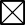 ÖÇ 2Farklı disiplin alanlarından gelen bilgileri Havacılık Bilimi ve Teknolojilerikapsamında sentezleyerek yeni bilgiler oluşturabilme.ÖÇ 3Bireysel çalışma, disiplin içi ve disiplinler arası uzmanlık düzeyindeçalışabilme becerisi.ÖÇ 4Modern tasarım yöntemlerini uygulayarak karmaşık bir sistemi, süreci, cihazı veya ürünü gerçekçi kısıtlar ve koşullar altında, yeni stratejikyaklaşımlar geliştirerek ve sorumluluk alarak tasarlama becerisi.ÖÇ 5Geliştireceği uzmanlık konularında eleştirel değerlendirme yapabilme vealternatif sunabilme yetkinliği.ÖÇ 6Yaşam boyu öğrenmenin gerekliliği bilinci, bilgiye erişebilme, bilim veteknolojideki gelişmeleri izleme ve kendini sürekli yenileme becerisi.ÖÇ 7Bir yabancı dili yeterli düzeyde kullanarak, sözlü ve yazılı iletişim kurmabecerisi.ÖÇ 8Bilişim teknolojilerini etkin bir şekilde kullanma becerisi.ÖÇ 9Mesleki ve etik sorumluluk bilinci.ÖÇ 10Havacılık Bilimi ve Teknolojileri uygulamalarının sosyal, çevresel, sağlık, güvenlik ve hukuk boyutları ile proje yönetimi ve iş hayatı uygulamalarınıbilme ve bunların uygulamalara getirdiği kısıtlar hakkında farkındalık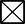 ANABİLİM DALI HAVACILIK BİLİMİ VE TEKNOLOJİLERİ (YL)YARIYILDERSİNDERSİNDERSİNDERSİNKODUADI GAZ TÜRBİNLİ MOTORLARIN EKSERJİEKONOMİK ANALİZİDÜZEYİHAFTALIK SAATİHAFTALIK SAATİHAFTALIK SAATİHAFTALIK SAATİHAFTALIK SAATİHAFTALIK SAATİKredisiAKTSTÜRÜTÜRÜTÜRÜDİLİDÜZEYİTeorikTeorikUygulamaLaboratuvarLaboratuvarLaboratuvarKredisiAKTSTÜRÜTÜRÜTÜRÜDİLİ YL3 3 3 7,5Zorunlu(   )Zorunlu(   )Seçmeli( x )TürkçeKREDİ DAĞILIMIDersin kredisini aşağıya işleyiniz. (Gerekli görürseniz krediyi paylaştırınız.)KREDİ DAĞILIMIDersin kredisini aşağıya işleyiniz. (Gerekli görürseniz krediyi paylaştırınız.)KREDİ DAĞILIMIDersin kredisini aşağıya işleyiniz. (Gerekli görürseniz krediyi paylaştırınız.)KREDİ DAĞILIMIDersin kredisini aşağıya işleyiniz. (Gerekli görürseniz krediyi paylaştırınız.)KREDİ DAĞILIMIDersin kredisini aşağıya işleyiniz. (Gerekli görürseniz krediyi paylaştırınız.)KREDİ DAĞILIMIDersin kredisini aşağıya işleyiniz. (Gerekli görürseniz krediyi paylaştırınız.)KREDİ DAĞILIMIDersin kredisini aşağıya işleyiniz. (Gerekli görürseniz krediyi paylaştırınız.)KREDİ DAĞILIMIDersin kredisini aşağıya işleyiniz. (Gerekli görürseniz krediyi paylaştırınız.)KREDİ DAĞILIMIDersin kredisini aşağıya işleyiniz. (Gerekli görürseniz krediyi paylaştırınız.)KREDİ DAĞILIMIDersin kredisini aşağıya işleyiniz. (Gerekli görürseniz krediyi paylaştırınız.)KREDİ DAĞILIMIDersin kredisini aşağıya işleyiniz. (Gerekli görürseniz krediyi paylaştırınız.)KREDİ DAĞILIMIDersin kredisini aşağıya işleyiniz. (Gerekli görürseniz krediyi paylaştırınız.)KREDİ DAĞILIMIDersin kredisini aşağıya işleyiniz. (Gerekli görürseniz krediyi paylaştırınız.)Temel BilimTemel BilimTemel MühendislikTemel MühendislikTemel MühendislikTemel MühendislikAlan Bilgisi [Önemli düzeyde tasarım içeriyorsa () koyunuz.]Alan Bilgisi [Önemli düzeyde tasarım içeriyorsa () koyunuz.]Alan Bilgisi [Önemli düzeyde tasarım içeriyorsa () koyunuz.]Alan Bilgisi [Önemli düzeyde tasarım içeriyorsa () koyunuz.]Alan Bilgisi [Önemli düzeyde tasarım içeriyorsa () koyunuz.]Alan Bilgisi [Önemli düzeyde tasarım içeriyorsa () koyunuz.]Alan Bilgisi [Önemli düzeyde tasarım içeriyorsa () koyunuz.]xxxxDEĞERLENDİRME ÖLÇÜTLERİDEĞERLENDİRME ÖLÇÜTLERİDEĞERLENDİRME ÖLÇÜTLERİDEĞERLENDİRME ÖLÇÜTLERİDEĞERLENDİRME ÖLÇÜTLERİDEĞERLENDİRME ÖLÇÜTLERİDEĞERLENDİRME ÖLÇÜTLERİDEĞERLENDİRME ÖLÇÜTLERİDEĞERLENDİRME ÖLÇÜTLERİDEĞERLENDİRME ÖLÇÜTLERİDEĞERLENDİRME ÖLÇÜTLERİDEĞERLENDİRME ÖLÇÜTLERİDEĞERLENDİRME ÖLÇÜTLERİYARIYIL İÇİFAALİYETLERİYARIYIL İÇİFAALİYETLERİYARIYIL İÇİFAALİYETLERİYARIYIL İÇİFAALİYETLERİYARIYIL İÇİFAALİYETLERİFaaliyet türüFaaliyet türüFaaliyet türüFaaliyet türüFaaliyet türüSayıSayıKatkısı ( % )YARIYIL İÇİFAALİYETLERİYARIYIL İÇİFAALİYETLERİYARIYIL İÇİFAALİYETLERİYARIYIL İÇİFAALİYETLERİYARIYIL İÇİFAALİYETLERİAra SınavAra SınavAra SınavAra SınavAra Sınav1130YARIYIL İÇİFAALİYETLERİYARIYIL İÇİFAALİYETLERİYARIYIL İÇİFAALİYETLERİYARIYIL İÇİFAALİYETLERİYARIYIL İÇİFAALİYETLERİKısa SınavKısa SınavKısa SınavKısa SınavKısa SınavYARIYIL İÇİFAALİYETLERİYARIYIL İÇİFAALİYETLERİYARIYIL İÇİFAALİYETLERİYARIYIL İÇİFAALİYETLERİYARIYIL İÇİFAALİYETLERİÖdevÖdevÖdevÖdevÖdev1120YARIYIL İÇİFAALİYETLERİYARIYIL İÇİFAALİYETLERİYARIYIL İÇİFAALİYETLERİYARIYIL İÇİFAALİYETLERİYARIYIL İÇİFAALİYETLERİProjeProjeProjeProjeProjeYARIYIL İÇİFAALİYETLERİYARIYIL İÇİFAALİYETLERİYARIYIL İÇİFAALİYETLERİYARIYIL İÇİFAALİYETLERİYARIYIL İÇİFAALİYETLERİRaporRaporRaporRaporRaporYARIYIL İÇİFAALİYETLERİYARIYIL İÇİFAALİYETLERİYARIYIL İÇİFAALİYETLERİYARIYIL İÇİFAALİYETLERİYARIYIL İÇİFAALİYETLERİSeminerSeminerSeminerSeminerSeminerYARIYIL İÇİFAALİYETLERİYARIYIL İÇİFAALİYETLERİYARIYIL İÇİFAALİYETLERİYARIYIL İÇİFAALİYETLERİYARIYIL İÇİFAALİYETLERİDiğer (     )Diğer (     )Diğer (     )Diğer (     )Diğer (     )YARIYIL İÇİFAALİYETLERİYARIYIL İÇİFAALİYETLERİYARIYIL İÇİFAALİYETLERİYARIYIL İÇİFAALİYETLERİYARIYIL İÇİFAALİYETLERİYarıyıl Sonu SınavıYarıyıl Sonu SınavıYarıyıl Sonu SınavıYarıyıl Sonu SınavıYarıyıl Sonu SınavıYarıyıl Sonu SınavıYarıyıl Sonu Sınavı50VARSA ÖNERİLEN ÖNKOŞUL(LAR)VARSA ÖNERİLEN ÖNKOŞUL(LAR)VARSA ÖNERİLEN ÖNKOŞUL(LAR)VARSA ÖNERİLEN ÖNKOŞUL(LAR)VARSA ÖNERİLEN ÖNKOŞUL(LAR) Yok Yok Yok Yok Yok Yok Yok YokDERSİN KISA İÇERİĞİDERSİN KISA İÇERİĞİDERSİN KISA İÇERİĞİDERSİN KISA İÇERİĞİDERSİN KISA İÇERİĞİ  Gaz türbinli motor tipleri, gaz türbinli motor elemanları, motor ve alt elemanlarının enerji, ekserji ve ekserjiekonomik analiz, motor performans parametreleri ve değerlendirilmesi  Gaz türbinli motor tipleri, gaz türbinli motor elemanları, motor ve alt elemanlarının enerji, ekserji ve ekserjiekonomik analiz, motor performans parametreleri ve değerlendirilmesi  Gaz türbinli motor tipleri, gaz türbinli motor elemanları, motor ve alt elemanlarının enerji, ekserji ve ekserjiekonomik analiz, motor performans parametreleri ve değerlendirilmesi  Gaz türbinli motor tipleri, gaz türbinli motor elemanları, motor ve alt elemanlarının enerji, ekserji ve ekserjiekonomik analiz, motor performans parametreleri ve değerlendirilmesi  Gaz türbinli motor tipleri, gaz türbinli motor elemanları, motor ve alt elemanlarının enerji, ekserji ve ekserjiekonomik analiz, motor performans parametreleri ve değerlendirilmesi  Gaz türbinli motor tipleri, gaz türbinli motor elemanları, motor ve alt elemanlarının enerji, ekserji ve ekserjiekonomik analiz, motor performans parametreleri ve değerlendirilmesi  Gaz türbinli motor tipleri, gaz türbinli motor elemanları, motor ve alt elemanlarının enerji, ekserji ve ekserjiekonomik analiz, motor performans parametreleri ve değerlendirilmesi  Gaz türbinli motor tipleri, gaz türbinli motor elemanları, motor ve alt elemanlarının enerji, ekserji ve ekserjiekonomik analiz, motor performans parametreleri ve değerlendirilmesiDERSİN AMAÇLARIDERSİN AMAÇLARIDERSİN AMAÇLARIDERSİN AMAÇLARIDERSİN AMAÇLARI Dersin amacı havacılık sektöründe kullanılan gaz türbinli motorların ve alt sistemlerinin enerji, ekserji ve ekserjiekonomik analizleri ve performans değerlendirmesi yapılmasının öğrenilmesidir. Dersin amacı havacılık sektöründe kullanılan gaz türbinli motorların ve alt sistemlerinin enerji, ekserji ve ekserjiekonomik analizleri ve performans değerlendirmesi yapılmasının öğrenilmesidir. Dersin amacı havacılık sektöründe kullanılan gaz türbinli motorların ve alt sistemlerinin enerji, ekserji ve ekserjiekonomik analizleri ve performans değerlendirmesi yapılmasının öğrenilmesidir. Dersin amacı havacılık sektöründe kullanılan gaz türbinli motorların ve alt sistemlerinin enerji, ekserji ve ekserjiekonomik analizleri ve performans değerlendirmesi yapılmasının öğrenilmesidir. Dersin amacı havacılık sektöründe kullanılan gaz türbinli motorların ve alt sistemlerinin enerji, ekserji ve ekserjiekonomik analizleri ve performans değerlendirmesi yapılmasının öğrenilmesidir. Dersin amacı havacılık sektöründe kullanılan gaz türbinli motorların ve alt sistemlerinin enerji, ekserji ve ekserjiekonomik analizleri ve performans değerlendirmesi yapılmasının öğrenilmesidir. Dersin amacı havacılık sektöründe kullanılan gaz türbinli motorların ve alt sistemlerinin enerji, ekserji ve ekserjiekonomik analizleri ve performans değerlendirmesi yapılmasının öğrenilmesidir. Dersin amacı havacılık sektöründe kullanılan gaz türbinli motorların ve alt sistemlerinin enerji, ekserji ve ekserjiekonomik analizleri ve performans değerlendirmesi yapılmasının öğrenilmesidir.DERSİN MESLEK EĞİTİMİNİ SAĞLAMAYA YÖNELİK KATKISIDERSİN MESLEK EĞİTİMİNİ SAĞLAMAYA YÖNELİK KATKISIDERSİN MESLEK EĞİTİMİNİ SAĞLAMAYA YÖNELİK KATKISIDERSİN MESLEK EĞİTİMİNİ SAĞLAMAYA YÖNELİK KATKISIDERSİN MESLEK EĞİTİMİNİ SAĞLAMAYA YÖNELİK KATKISI 1-Gaz türbinli motorlar tipleri,2-Gaz türbinli motorların alt ana sistemleri3-Gaz türbinli motorların enerji, ekserji ve ekserji ekonomik analizlerinin yapılması ve performans parametrelerinin değerlendirilmesi  hakkında bilgi sahibi olunacaktır. 1-Gaz türbinli motorlar tipleri,2-Gaz türbinli motorların alt ana sistemleri3-Gaz türbinli motorların enerji, ekserji ve ekserji ekonomik analizlerinin yapılması ve performans parametrelerinin değerlendirilmesi  hakkında bilgi sahibi olunacaktır. 1-Gaz türbinli motorlar tipleri,2-Gaz türbinli motorların alt ana sistemleri3-Gaz türbinli motorların enerji, ekserji ve ekserji ekonomik analizlerinin yapılması ve performans parametrelerinin değerlendirilmesi  hakkında bilgi sahibi olunacaktır. 1-Gaz türbinli motorlar tipleri,2-Gaz türbinli motorların alt ana sistemleri3-Gaz türbinli motorların enerji, ekserji ve ekserji ekonomik analizlerinin yapılması ve performans parametrelerinin değerlendirilmesi  hakkında bilgi sahibi olunacaktır. 1-Gaz türbinli motorlar tipleri,2-Gaz türbinli motorların alt ana sistemleri3-Gaz türbinli motorların enerji, ekserji ve ekserji ekonomik analizlerinin yapılması ve performans parametrelerinin değerlendirilmesi  hakkında bilgi sahibi olunacaktır. 1-Gaz türbinli motorlar tipleri,2-Gaz türbinli motorların alt ana sistemleri3-Gaz türbinli motorların enerji, ekserji ve ekserji ekonomik analizlerinin yapılması ve performans parametrelerinin değerlendirilmesi  hakkında bilgi sahibi olunacaktır. 1-Gaz türbinli motorlar tipleri,2-Gaz türbinli motorların alt ana sistemleri3-Gaz türbinli motorların enerji, ekserji ve ekserji ekonomik analizlerinin yapılması ve performans parametrelerinin değerlendirilmesi  hakkında bilgi sahibi olunacaktır. 1-Gaz türbinli motorlar tipleri,2-Gaz türbinli motorların alt ana sistemleri3-Gaz türbinli motorların enerji, ekserji ve ekserji ekonomik analizlerinin yapılması ve performans parametrelerinin değerlendirilmesi  hakkında bilgi sahibi olunacaktır.DERSİN ÖĞRENME ÇIKTILARIDERSİN ÖĞRENME ÇIKTILARIDERSİN ÖĞRENME ÇIKTILARIDERSİN ÖĞRENME ÇIKTILARIDERSİN ÖĞRENME ÇIKTILARI Bu dersi alan öğrenciler;1- Gaz türbinli motor tiplerini, motorların kullanım alanlarını ve motorların alt sistemlerini öğrenecektir. 2. Gaz türbinli motorların ve motor alt ana elemanlarının termodinamik ve termoekonomik  analizlerinin nası yapıldığını kavrayacaktır. 3. Öğrenmiş olduğu yöntemlerleri uygulayarak gaz türbinli bir uçak motorunun performans değerlendirmesini yapabilecek bilgi ve beceriyi kazanacaktır. 4. Farklı motor tiplerinin kıyaslamasını ve sentezini yapabilecektir.5. Performans parametrelerini değerlendirerek yeni tasarım önerileri sunabilecektir.  Bu dersi alan öğrenciler;1- Gaz türbinli motor tiplerini, motorların kullanım alanlarını ve motorların alt sistemlerini öğrenecektir. 2. Gaz türbinli motorların ve motor alt ana elemanlarının termodinamik ve termoekonomik  analizlerinin nası yapıldığını kavrayacaktır. 3. Öğrenmiş olduğu yöntemlerleri uygulayarak gaz türbinli bir uçak motorunun performans değerlendirmesini yapabilecek bilgi ve beceriyi kazanacaktır. 4. Farklı motor tiplerinin kıyaslamasını ve sentezini yapabilecektir.5. Performans parametrelerini değerlendirerek yeni tasarım önerileri sunabilecektir.  Bu dersi alan öğrenciler;1- Gaz türbinli motor tiplerini, motorların kullanım alanlarını ve motorların alt sistemlerini öğrenecektir. 2. Gaz türbinli motorların ve motor alt ana elemanlarının termodinamik ve termoekonomik  analizlerinin nası yapıldığını kavrayacaktır. 3. Öğrenmiş olduğu yöntemlerleri uygulayarak gaz türbinli bir uçak motorunun performans değerlendirmesini yapabilecek bilgi ve beceriyi kazanacaktır. 4. Farklı motor tiplerinin kıyaslamasını ve sentezini yapabilecektir.5. Performans parametrelerini değerlendirerek yeni tasarım önerileri sunabilecektir.  Bu dersi alan öğrenciler;1- Gaz türbinli motor tiplerini, motorların kullanım alanlarını ve motorların alt sistemlerini öğrenecektir. 2. Gaz türbinli motorların ve motor alt ana elemanlarının termodinamik ve termoekonomik  analizlerinin nası yapıldığını kavrayacaktır. 3. Öğrenmiş olduğu yöntemlerleri uygulayarak gaz türbinli bir uçak motorunun performans değerlendirmesini yapabilecek bilgi ve beceriyi kazanacaktır. 4. Farklı motor tiplerinin kıyaslamasını ve sentezini yapabilecektir.5. Performans parametrelerini değerlendirerek yeni tasarım önerileri sunabilecektir.  Bu dersi alan öğrenciler;1- Gaz türbinli motor tiplerini, motorların kullanım alanlarını ve motorların alt sistemlerini öğrenecektir. 2. Gaz türbinli motorların ve motor alt ana elemanlarının termodinamik ve termoekonomik  analizlerinin nası yapıldığını kavrayacaktır. 3. Öğrenmiş olduğu yöntemlerleri uygulayarak gaz türbinli bir uçak motorunun performans değerlendirmesini yapabilecek bilgi ve beceriyi kazanacaktır. 4. Farklı motor tiplerinin kıyaslamasını ve sentezini yapabilecektir.5. Performans parametrelerini değerlendirerek yeni tasarım önerileri sunabilecektir.  Bu dersi alan öğrenciler;1- Gaz türbinli motor tiplerini, motorların kullanım alanlarını ve motorların alt sistemlerini öğrenecektir. 2. Gaz türbinli motorların ve motor alt ana elemanlarının termodinamik ve termoekonomik  analizlerinin nası yapıldığını kavrayacaktır. 3. Öğrenmiş olduğu yöntemlerleri uygulayarak gaz türbinli bir uçak motorunun performans değerlendirmesini yapabilecek bilgi ve beceriyi kazanacaktır. 4. Farklı motor tiplerinin kıyaslamasını ve sentezini yapabilecektir.5. Performans parametrelerini değerlendirerek yeni tasarım önerileri sunabilecektir.  Bu dersi alan öğrenciler;1- Gaz türbinli motor tiplerini, motorların kullanım alanlarını ve motorların alt sistemlerini öğrenecektir. 2. Gaz türbinli motorların ve motor alt ana elemanlarının termodinamik ve termoekonomik  analizlerinin nası yapıldığını kavrayacaktır. 3. Öğrenmiş olduğu yöntemlerleri uygulayarak gaz türbinli bir uçak motorunun performans değerlendirmesini yapabilecek bilgi ve beceriyi kazanacaktır. 4. Farklı motor tiplerinin kıyaslamasını ve sentezini yapabilecektir.5. Performans parametrelerini değerlendirerek yeni tasarım önerileri sunabilecektir.  Bu dersi alan öğrenciler;1- Gaz türbinli motor tiplerini, motorların kullanım alanlarını ve motorların alt sistemlerini öğrenecektir. 2. Gaz türbinli motorların ve motor alt ana elemanlarının termodinamik ve termoekonomik  analizlerinin nası yapıldığını kavrayacaktır. 3. Öğrenmiş olduğu yöntemlerleri uygulayarak gaz türbinli bir uçak motorunun performans değerlendirmesini yapabilecek bilgi ve beceriyi kazanacaktır. 4. Farklı motor tiplerinin kıyaslamasını ve sentezini yapabilecektir.5. Performans parametrelerini değerlendirerek yeni tasarım önerileri sunabilecektir. TEMEL DERS KİTABITEMEL DERS KİTABITEMEL DERS KİTABITEMEL DERS KİTABITEMEL DERS KİTABI 1. Ahmed F. El-Sayed. Fundamentals of Aircraft and Rocket Propulsion. Springer,1st ed. 2016 Edition                                                          2.Adrian Bejan, George Tsatsaronis, Michael Moran - Thermal Design And Optimization (1995, John Wiley & Sons).pdf 1. Ahmed F. El-Sayed. Fundamentals of Aircraft and Rocket Propulsion. Springer,1st ed. 2016 Edition                                                          2.Adrian Bejan, George Tsatsaronis, Michael Moran - Thermal Design And Optimization (1995, John Wiley & Sons).pdf 1. Ahmed F. El-Sayed. Fundamentals of Aircraft and Rocket Propulsion. Springer,1st ed. 2016 Edition                                                          2.Adrian Bejan, George Tsatsaronis, Michael Moran - Thermal Design And Optimization (1995, John Wiley & Sons).pdf 1. Ahmed F. El-Sayed. Fundamentals of Aircraft and Rocket Propulsion. Springer,1st ed. 2016 Edition                                                          2.Adrian Bejan, George Tsatsaronis, Michael Moran - Thermal Design And Optimization (1995, John Wiley & Sons).pdf 1. Ahmed F. El-Sayed. Fundamentals of Aircraft and Rocket Propulsion. Springer,1st ed. 2016 Edition                                                          2.Adrian Bejan, George Tsatsaronis, Michael Moran - Thermal Design And Optimization (1995, John Wiley & Sons).pdf 1. Ahmed F. El-Sayed. Fundamentals of Aircraft and Rocket Propulsion. Springer,1st ed. 2016 Edition                                                          2.Adrian Bejan, George Tsatsaronis, Michael Moran - Thermal Design And Optimization (1995, John Wiley & Sons).pdf 1. Ahmed F. El-Sayed. Fundamentals of Aircraft and Rocket Propulsion. Springer,1st ed. 2016 Edition                                                          2.Adrian Bejan, George Tsatsaronis, Michael Moran - Thermal Design And Optimization (1995, John Wiley & Sons).pdf 1. Ahmed F. El-Sayed. Fundamentals of Aircraft and Rocket Propulsion. Springer,1st ed. 2016 Edition                                                          2.Adrian Bejan, George Tsatsaronis, Michael Moran - Thermal Design And Optimization (1995, John Wiley & Sons).pdfYARDIMCI KAYNAKLARYARDIMCI KAYNAKLARYARDIMCI KAYNAKLARYARDIMCI KAYNAKLARYARDIMCI KAYNAKLAR Ibrahim Dincer Marc Rosen. Exergy:Energy, Environment and Sustainable Development.Elsevier, ISBN: 9780080970899, 2nd Edition. 2012  Ibrahim Dincer Marc Rosen. Exergy:Energy, Environment and Sustainable Development.Elsevier, ISBN: 9780080970899, 2nd Edition. 2012  Ibrahim Dincer Marc Rosen. Exergy:Energy, Environment and Sustainable Development.Elsevier, ISBN: 9780080970899, 2nd Edition. 2012  Ibrahim Dincer Marc Rosen. Exergy:Energy, Environment and Sustainable Development.Elsevier, ISBN: 9780080970899, 2nd Edition. 2012  Ibrahim Dincer Marc Rosen. Exergy:Energy, Environment and Sustainable Development.Elsevier, ISBN: 9780080970899, 2nd Edition. 2012  Ibrahim Dincer Marc Rosen. Exergy:Energy, Environment and Sustainable Development.Elsevier, ISBN: 9780080970899, 2nd Edition. 2012  Ibrahim Dincer Marc Rosen. Exergy:Energy, Environment and Sustainable Development.Elsevier, ISBN: 9780080970899, 2nd Edition. 2012  Ibrahim Dincer Marc Rosen. Exergy:Energy, Environment and Sustainable Development.Elsevier, ISBN: 9780080970899, 2nd Edition. 2012 DERSİN HAFTALIK PLANIDERSİN HAFTALIK PLANIHAFTAİŞLENEN KONULAR1 Gaz türbinli motorların tarihçesi, motor tipleri ve kullanım alanları2 Gaz türbinli motorların ana elemanları ve görevleri3 Gaz türbinli motorlar için kütle ve enerji korunumu4 Gaz türbinli motorlar için ekserji denklemleri5 Gas türbinli motorlar için enerjetik ve ekserjetik performans parametreleri6 Ara Sınav7 Ekonomik analiz8 Ekserjiekonomik analiz9 Ekserjiekonomik performans parametreleri10 Gaz türbinli motorların ekserjiekonomik modellemesi11 Ödev12 Jet motorları için uygulamalar13 Turboprop motorlar için uygulamalar14 Turbofan motorlar için uygulamalar15,16 Yarıyıl Sonu SınavıDERSİN ÖĞRENME ÇIKTILARININ HAVACILIK BİLİMİ VE TEKNOLOJİLERİ YL PROGRAMI ÖĞRENME ÇIKTILARINA KATKISIDERSİN ÖĞRENME ÇIKTILARININ HAVACILIK BİLİMİ VE TEKNOLOJİLERİ YL PROGRAMI ÖĞRENME ÇIKTILARINA KATKISIKatkı DüzeyiKatkı DüzeyiKatkı DüzeyiNOÖĞRENME ÇIKTILARI (YL) 3Yüksek2Orta1AzÖÇ 1Havacılık Bilimi Teknolojileri Alanında bilimsel araştırma yaparak bilgiye ulaşma, bilgiyi değerlendirme, yorumlama ve uygulama becerisi.ÖÇ 2Farklı disiplin alanlarından gelen bilgileri Havacılık Bilimi ve Teknolojileri kapsamında sentezleyerek yeni bilgiler oluşturabilme.ÖÇ 3Bireysel çalışma, disiplin içi ve disiplinler arası uzmanlık düzeyinde çalışabilme becerisi.ÖÇ 4Modern tasarım yöntemlerini uygulayarak karmaşık bir sistemi, süreci, cihazı veya ürünü gerçekçi kısıtlar ve koşullar altında, yeni stratejik yaklaşımlar geliştirerek ve sorumluluk alarak tasarlama becerisi.ÖÇ 5Geliştireceği uzmanlık konularında eleştirel değerlendirme yapabilme ve alternatif sunabilme yetkinliği.ÖÇ 6Yaşam boyu öğrenmenin gerekliliği bilinci, bilgiye erişebilme, bilim ve teknolojideki gelişmeleri izleme ve kendini sürekli yenileme becerisi.ÖÇ 7Bir yabancı dili yeterli düzeyde kullanarak, sözlü ve yazılı iletişim kurma becerisi.ÖÇ 8Bilişim teknolojilerini etkin bir şekilde kullanma becerisi.ÖÇ 9Mesleki ve etik sorumluluk bilinci.ÖÇ 10Havacılık Bilimi ve Teknolojileri uygulamalarının sosyal, çevresel, sağlık, güvenlik ve hukuk boyutları ile proje yönetimi ve iş hayatı uygulamalarını bilme ve bunların uygulamalara getirdiği kısıtlar hakkında farkındalıkDersin Öğretim Üyesi  Doç.Dr. Özgür BALLITarih:ANABİLİM DALI HAVACILIK BİLİMİ VE TEKNOLOJİLERİ (YL)YARIYILDERSİNDERSİNDERSİNDERSİNKODUADI Havaalanı Sistemi ve TasarımıDÜZEYİHAFTALIK SAATİHAFTALIK SAATİHAFTALIK SAATİHAFTALIK SAATİHAFTALIK SAATİHAFTALIK SAATİKredisiAKTSTÜRÜTÜRÜTÜRÜDİLİDÜZEYİTeorikTeorikUygulamaLaboratuvarLaboratuvarLaboratuvarKredisiAKTSTÜRÜTÜRÜTÜRÜDİLİ YL3 3 - - - - 3 7,5Zorunlu(   )Zorunlu(   )Seçmeli( X )TürkçeKREDİ DAĞILIMIDersin kredisini aşağıya işleyiniz. (Gerekli görürseniz krediyi paylaştırınız.)KREDİ DAĞILIMIDersin kredisini aşağıya işleyiniz. (Gerekli görürseniz krediyi paylaştırınız.)KREDİ DAĞILIMIDersin kredisini aşağıya işleyiniz. (Gerekli görürseniz krediyi paylaştırınız.)KREDİ DAĞILIMIDersin kredisini aşağıya işleyiniz. (Gerekli görürseniz krediyi paylaştırınız.)KREDİ DAĞILIMIDersin kredisini aşağıya işleyiniz. (Gerekli görürseniz krediyi paylaştırınız.)KREDİ DAĞILIMIDersin kredisini aşağıya işleyiniz. (Gerekli görürseniz krediyi paylaştırınız.)KREDİ DAĞILIMIDersin kredisini aşağıya işleyiniz. (Gerekli görürseniz krediyi paylaştırınız.)KREDİ DAĞILIMIDersin kredisini aşağıya işleyiniz. (Gerekli görürseniz krediyi paylaştırınız.)KREDİ DAĞILIMIDersin kredisini aşağıya işleyiniz. (Gerekli görürseniz krediyi paylaştırınız.)KREDİ DAĞILIMIDersin kredisini aşağıya işleyiniz. (Gerekli görürseniz krediyi paylaştırınız.)KREDİ DAĞILIMIDersin kredisini aşağıya işleyiniz. (Gerekli görürseniz krediyi paylaştırınız.)KREDİ DAĞILIMIDersin kredisini aşağıya işleyiniz. (Gerekli görürseniz krediyi paylaştırınız.)KREDİ DAĞILIMIDersin kredisini aşağıya işleyiniz. (Gerekli görürseniz krediyi paylaştırınız.)Temel BilimTemel BilimTemel MühendislikTemel MühendislikTemel MühendislikTemel MühendislikAlan Bilgisi [Önemli düzeyde tasarım içeriyorsa () koyunuz.]Alan Bilgisi [Önemli düzeyde tasarım içeriyorsa () koyunuz.]Alan Bilgisi [Önemli düzeyde tasarım içeriyorsa () koyunuz.]Alan Bilgisi [Önemli düzeyde tasarım içeriyorsa () koyunuz.]Alan Bilgisi [Önemli düzeyde tasarım içeriyorsa () koyunuz.]Alan Bilgisi [Önemli düzeyde tasarım içeriyorsa () koyunuz.]Alan Bilgisi [Önemli düzeyde tasarım içeriyorsa () koyunuz.]DEĞERLENDİRME ÖLÇÜTLERİDEĞERLENDİRME ÖLÇÜTLERİDEĞERLENDİRME ÖLÇÜTLERİDEĞERLENDİRME ÖLÇÜTLERİDEĞERLENDİRME ÖLÇÜTLERİDEĞERLENDİRME ÖLÇÜTLERİDEĞERLENDİRME ÖLÇÜTLERİDEĞERLENDİRME ÖLÇÜTLERİDEĞERLENDİRME ÖLÇÜTLERİDEĞERLENDİRME ÖLÇÜTLERİDEĞERLENDİRME ÖLÇÜTLERİDEĞERLENDİRME ÖLÇÜTLERİDEĞERLENDİRME ÖLÇÜTLERİYARIYIL İÇİFAALİYETLERİYARIYIL İÇİFAALİYETLERİYARIYIL İÇİFAALİYETLERİYARIYIL İÇİFAALİYETLERİYARIYIL İÇİFAALİYETLERİFaaliyet türüFaaliyet türüFaaliyet türüFaaliyet türüFaaliyet türüSayıSayıKatkısı ( % )YARIYIL İÇİFAALİYETLERİYARIYIL İÇİFAALİYETLERİYARIYIL İÇİFAALİYETLERİYARIYIL İÇİFAALİYETLERİYARIYIL İÇİFAALİYETLERİAra SınavAra SınavAra SınavAra SınavAra Sınav1140YARIYIL İÇİFAALİYETLERİYARIYIL İÇİFAALİYETLERİYARIYIL İÇİFAALİYETLERİYARIYIL İÇİFAALİYETLERİYARIYIL İÇİFAALİYETLERİKısa SınavKısa SınavKısa SınavKısa SınavKısa SınavYARIYIL İÇİFAALİYETLERİYARIYIL İÇİFAALİYETLERİYARIYIL İÇİFAALİYETLERİYARIYIL İÇİFAALİYETLERİYARIYIL İÇİFAALİYETLERİÖdevÖdevÖdevÖdevÖdevYARIYIL İÇİFAALİYETLERİYARIYIL İÇİFAALİYETLERİYARIYIL İÇİFAALİYETLERİYARIYIL İÇİFAALİYETLERİYARIYIL İÇİFAALİYETLERİProjeProjeProjeProjeProjeYARIYIL İÇİFAALİYETLERİYARIYIL İÇİFAALİYETLERİYARIYIL İÇİFAALİYETLERİYARIYIL İÇİFAALİYETLERİYARIYIL İÇİFAALİYETLERİRaporRaporRaporRaporRaporYARIYIL İÇİFAALİYETLERİYARIYIL İÇİFAALİYETLERİYARIYIL İÇİFAALİYETLERİYARIYIL İÇİFAALİYETLERİYARIYIL İÇİFAALİYETLERİSeminerSeminerSeminerSeminerSeminerYARIYIL İÇİFAALİYETLERİYARIYIL İÇİFAALİYETLERİYARIYIL İÇİFAALİYETLERİYARIYIL İÇİFAALİYETLERİYARIYIL İÇİFAALİYETLERİDiğer (     )Diğer (     )Diğer (     )Diğer (     )Diğer (     )YARIYIL İÇİFAALİYETLERİYARIYIL İÇİFAALİYETLERİYARIYIL İÇİFAALİYETLERİYARIYIL İÇİFAALİYETLERİYARIYIL İÇİFAALİYETLERİYarıyıl Sonu SınavıYarıyıl Sonu SınavıYarıyıl Sonu SınavıYarıyıl Sonu SınavıYarıyıl Sonu SınavıYarıyıl Sonu SınavıYarıyıl Sonu Sınavı60VARSA ÖNERİLEN ÖNKOŞUL(LAR)VARSA ÖNERİLEN ÖNKOŞUL(LAR)VARSA ÖNERİLEN ÖNKOŞUL(LAR)VARSA ÖNERİLEN ÖNKOŞUL(LAR)VARSA ÖNERİLEN ÖNKOŞUL(LAR) Bulunmamaktadır. Bulunmamaktadır. Bulunmamaktadır. Bulunmamaktadır. Bulunmamaktadır. Bulunmamaktadır. Bulunmamaktadır. Bulunmamaktadır.DERSİN KISA İÇERİĞİDERSİN KISA İÇERİĞİDERSİN KISA İÇERİĞİDERSİN KISA İÇERİĞİDERSİN KISA İÇERİĞİ  Ders kapsamında bir sistem olarak havaalanının sağlaması gereken minimum şartlar ve dizayn kriterlerinden bahsedilecektir. Havaalanı sistem ve master planlaması, havaalanı yer seçimi, havaalanı tasarımına uçak karakteristiklerinin etkisi, havaalanı kapasitesi, havaalanı elemanları ve yerleşimi, hava tarafı geometrik tasarımı, terminal sahası tasarımı, havaalanları ve hava taşımacılığının geleceği ile ilgili yeni oluşumlar, pist kaplama tipleri ve havaalanı ışıklandırması ve işaretleri konularında bilgi verilecektir.   Ders kapsamında bir sistem olarak havaalanının sağlaması gereken minimum şartlar ve dizayn kriterlerinden bahsedilecektir. Havaalanı sistem ve master planlaması, havaalanı yer seçimi, havaalanı tasarımına uçak karakteristiklerinin etkisi, havaalanı kapasitesi, havaalanı elemanları ve yerleşimi, hava tarafı geometrik tasarımı, terminal sahası tasarımı, havaalanları ve hava taşımacılığının geleceği ile ilgili yeni oluşumlar, pist kaplama tipleri ve havaalanı ışıklandırması ve işaretleri konularında bilgi verilecektir.   Ders kapsamında bir sistem olarak havaalanının sağlaması gereken minimum şartlar ve dizayn kriterlerinden bahsedilecektir. Havaalanı sistem ve master planlaması, havaalanı yer seçimi, havaalanı tasarımına uçak karakteristiklerinin etkisi, havaalanı kapasitesi, havaalanı elemanları ve yerleşimi, hava tarafı geometrik tasarımı, terminal sahası tasarımı, havaalanları ve hava taşımacılığının geleceği ile ilgili yeni oluşumlar, pist kaplama tipleri ve havaalanı ışıklandırması ve işaretleri konularında bilgi verilecektir.   Ders kapsamında bir sistem olarak havaalanının sağlaması gereken minimum şartlar ve dizayn kriterlerinden bahsedilecektir. Havaalanı sistem ve master planlaması, havaalanı yer seçimi, havaalanı tasarımına uçak karakteristiklerinin etkisi, havaalanı kapasitesi, havaalanı elemanları ve yerleşimi, hava tarafı geometrik tasarımı, terminal sahası tasarımı, havaalanları ve hava taşımacılığının geleceği ile ilgili yeni oluşumlar, pist kaplama tipleri ve havaalanı ışıklandırması ve işaretleri konularında bilgi verilecektir.   Ders kapsamında bir sistem olarak havaalanının sağlaması gereken minimum şartlar ve dizayn kriterlerinden bahsedilecektir. Havaalanı sistem ve master planlaması, havaalanı yer seçimi, havaalanı tasarımına uçak karakteristiklerinin etkisi, havaalanı kapasitesi, havaalanı elemanları ve yerleşimi, hava tarafı geometrik tasarımı, terminal sahası tasarımı, havaalanları ve hava taşımacılığının geleceği ile ilgili yeni oluşumlar, pist kaplama tipleri ve havaalanı ışıklandırması ve işaretleri konularında bilgi verilecektir.   Ders kapsamında bir sistem olarak havaalanının sağlaması gereken minimum şartlar ve dizayn kriterlerinden bahsedilecektir. Havaalanı sistem ve master planlaması, havaalanı yer seçimi, havaalanı tasarımına uçak karakteristiklerinin etkisi, havaalanı kapasitesi, havaalanı elemanları ve yerleşimi, hava tarafı geometrik tasarımı, terminal sahası tasarımı, havaalanları ve hava taşımacılığının geleceği ile ilgili yeni oluşumlar, pist kaplama tipleri ve havaalanı ışıklandırması ve işaretleri konularında bilgi verilecektir.   Ders kapsamında bir sistem olarak havaalanının sağlaması gereken minimum şartlar ve dizayn kriterlerinden bahsedilecektir. Havaalanı sistem ve master planlaması, havaalanı yer seçimi, havaalanı tasarımına uçak karakteristiklerinin etkisi, havaalanı kapasitesi, havaalanı elemanları ve yerleşimi, hava tarafı geometrik tasarımı, terminal sahası tasarımı, havaalanları ve hava taşımacılığının geleceği ile ilgili yeni oluşumlar, pist kaplama tipleri ve havaalanı ışıklandırması ve işaretleri konularında bilgi verilecektir.   Ders kapsamında bir sistem olarak havaalanının sağlaması gereken minimum şartlar ve dizayn kriterlerinden bahsedilecektir. Havaalanı sistem ve master planlaması, havaalanı yer seçimi, havaalanı tasarımına uçak karakteristiklerinin etkisi, havaalanı kapasitesi, havaalanı elemanları ve yerleşimi, hava tarafı geometrik tasarımı, terminal sahası tasarımı, havaalanları ve hava taşımacılığının geleceği ile ilgili yeni oluşumlar, pist kaplama tipleri ve havaalanı ışıklandırması ve işaretleri konularında bilgi verilecektir. DERSİN AMAÇLARIDERSİN AMAÇLARIDERSİN AMAÇLARIDERSİN AMAÇLARIDERSİN AMAÇLARI Havaalanları hakkında teknik ve akademik bilgileri aktarmaktır. Havaalanları hakkında teknik ve akademik bilgileri aktarmaktır. Havaalanları hakkında teknik ve akademik bilgileri aktarmaktır. Havaalanları hakkında teknik ve akademik bilgileri aktarmaktır. Havaalanları hakkında teknik ve akademik bilgileri aktarmaktır. Havaalanları hakkında teknik ve akademik bilgileri aktarmaktır. Havaalanları hakkında teknik ve akademik bilgileri aktarmaktır. Havaalanları hakkında teknik ve akademik bilgileri aktarmaktır.DERSİN MESLEK EĞİTİMİNİ SAĞLAMAYA YÖNELİK KATKISIDERSİN MESLEK EĞİTİMİNİ SAĞLAMAYA YÖNELİK KATKISIDERSİN MESLEK EĞİTİMİNİ SAĞLAMAYA YÖNELİK KATKISIDERSİN MESLEK EĞİTİMİNİ SAĞLAMAYA YÖNELİK KATKISIDERSİN MESLEK EĞİTİMİNİ SAĞLAMAYA YÖNELİK KATKISI Dersi alan öğrenciler, havalimanlarında teknik personel olarak iş başvurusu yaptıklarında öncelik alacaklardır. Dersi alan öğrenciler, havalimanlarında teknik personel olarak iş başvurusu yaptıklarında öncelik alacaklardır. Dersi alan öğrenciler, havalimanlarında teknik personel olarak iş başvurusu yaptıklarında öncelik alacaklardır. Dersi alan öğrenciler, havalimanlarında teknik personel olarak iş başvurusu yaptıklarında öncelik alacaklardır. Dersi alan öğrenciler, havalimanlarında teknik personel olarak iş başvurusu yaptıklarında öncelik alacaklardır. Dersi alan öğrenciler, havalimanlarında teknik personel olarak iş başvurusu yaptıklarında öncelik alacaklardır. Dersi alan öğrenciler, havalimanlarında teknik personel olarak iş başvurusu yaptıklarında öncelik alacaklardır. Dersi alan öğrenciler, havalimanlarında teknik personel olarak iş başvurusu yaptıklarında öncelik alacaklardır.DERSİN ÖĞRENME ÇIKTILARIDERSİN ÖĞRENME ÇIKTILARIDERSİN ÖĞRENME ÇIKTILARIDERSİN ÖĞRENME ÇIKTILARIDERSİN ÖĞRENME ÇIKTILARI 1- Planlama türlerini ve havaalanı tasarımında ne tür planlama teknikleri kullanıldığını açıklayabilecektir.2- Havaalanı elemanlarını ve işlevlerini açıklayabilecektir.3- Havaalanı yer seçiminin aşamalarını listeleyebilecektir.4- Havaalanı tasarımında yeni yaklaşımları ve eğilimleri değerlendirebilecektir.  1- Planlama türlerini ve havaalanı tasarımında ne tür planlama teknikleri kullanıldığını açıklayabilecektir.2- Havaalanı elemanlarını ve işlevlerini açıklayabilecektir.3- Havaalanı yer seçiminin aşamalarını listeleyebilecektir.4- Havaalanı tasarımında yeni yaklaşımları ve eğilimleri değerlendirebilecektir.  1- Planlama türlerini ve havaalanı tasarımında ne tür planlama teknikleri kullanıldığını açıklayabilecektir.2- Havaalanı elemanlarını ve işlevlerini açıklayabilecektir.3- Havaalanı yer seçiminin aşamalarını listeleyebilecektir.4- Havaalanı tasarımında yeni yaklaşımları ve eğilimleri değerlendirebilecektir.  1- Planlama türlerini ve havaalanı tasarımında ne tür planlama teknikleri kullanıldığını açıklayabilecektir.2- Havaalanı elemanlarını ve işlevlerini açıklayabilecektir.3- Havaalanı yer seçiminin aşamalarını listeleyebilecektir.4- Havaalanı tasarımında yeni yaklaşımları ve eğilimleri değerlendirebilecektir.  1- Planlama türlerini ve havaalanı tasarımında ne tür planlama teknikleri kullanıldığını açıklayabilecektir.2- Havaalanı elemanlarını ve işlevlerini açıklayabilecektir.3- Havaalanı yer seçiminin aşamalarını listeleyebilecektir.4- Havaalanı tasarımında yeni yaklaşımları ve eğilimleri değerlendirebilecektir.  1- Planlama türlerini ve havaalanı tasarımında ne tür planlama teknikleri kullanıldığını açıklayabilecektir.2- Havaalanı elemanlarını ve işlevlerini açıklayabilecektir.3- Havaalanı yer seçiminin aşamalarını listeleyebilecektir.4- Havaalanı tasarımında yeni yaklaşımları ve eğilimleri değerlendirebilecektir.  1- Planlama türlerini ve havaalanı tasarımında ne tür planlama teknikleri kullanıldığını açıklayabilecektir.2- Havaalanı elemanlarını ve işlevlerini açıklayabilecektir.3- Havaalanı yer seçiminin aşamalarını listeleyebilecektir.4- Havaalanı tasarımında yeni yaklaşımları ve eğilimleri değerlendirebilecektir.  1- Planlama türlerini ve havaalanı tasarımında ne tür planlama teknikleri kullanıldığını açıklayabilecektir.2- Havaalanı elemanlarını ve işlevlerini açıklayabilecektir.3- Havaalanı yer seçiminin aşamalarını listeleyebilecektir.4- Havaalanı tasarımında yeni yaklaşımları ve eğilimleri değerlendirebilecektir. TEMEL DERS KİTABITEMEL DERS KİTABITEMEL DERS KİTABITEMEL DERS KİTABITEMEL DERS KİTABI Neufville, R. D., Odoni, A. R., Belobaba, P. P., & Reynolds, T. G. (2013). Airport systems: Planning, design and management. New York: McGraw Hill Education. Neufville, R. D., Odoni, A. R., Belobaba, P. P., & Reynolds, T. G. (2013). Airport systems: Planning, design and management. New York: McGraw Hill Education. Neufville, R. D., Odoni, A. R., Belobaba, P. P., & Reynolds, T. G. (2013). Airport systems: Planning, design and management. New York: McGraw Hill Education. Neufville, R. D., Odoni, A. R., Belobaba, P. P., & Reynolds, T. G. (2013). Airport systems: Planning, design and management. New York: McGraw Hill Education. Neufville, R. D., Odoni, A. R., Belobaba, P. P., & Reynolds, T. G. (2013). Airport systems: Planning, design and management. New York: McGraw Hill Education. Neufville, R. D., Odoni, A. R., Belobaba, P. P., & Reynolds, T. G. (2013). Airport systems: Planning, design and management. New York: McGraw Hill Education. Neufville, R. D., Odoni, A. R., Belobaba, P. P., & Reynolds, T. G. (2013). Airport systems: Planning, design and management. New York: McGraw Hill Education. Neufville, R. D., Odoni, A. R., Belobaba, P. P., & Reynolds, T. G. (2013). Airport systems: Planning, design and management. New York: McGraw Hill Education.YARDIMCI KAYNAKLARYARDIMCI KAYNAKLARYARDIMCI KAYNAKLARYARDIMCI KAYNAKLARYARDIMCI KAYNAKLAR Caves, R. E., & Kazda, A. (2015). Airport design and operation. Emerald Group Publishing Limit. Caves, R. E., & Kazda, A. (2015). Airport design and operation. Emerald Group Publishing Limit. Caves, R. E., & Kazda, A. (2015). Airport design and operation. Emerald Group Publishing Limit. Caves, R. E., & Kazda, A. (2015). Airport design and operation. Emerald Group Publishing Limit. Caves, R. E., & Kazda, A. (2015). Airport design and operation. Emerald Group Publishing Limit. Caves, R. E., & Kazda, A. (2015). Airport design and operation. Emerald Group Publishing Limit. Caves, R. E., & Kazda, A. (2015). Airport design and operation. Emerald Group Publishing Limit. Caves, R. E., & Kazda, A. (2015). Airport design and operation. Emerald Group Publishing Limit.DERSİN HAFTALIK PLANIDERSİN HAFTALIK PLANIHAFTAİŞLENEN KONULAR1 Havaalanı Kavramı ve Sistemi2 Havaalanı sınıflandırması ve sertifikasyonu3 Havaalanı kara tarafı ve hava tarafı4 Havaalanı Sistem ve Master Planlaması5 Havaalanı yer seçimi6 Havaalanı tasarımına uçak karakteristiklerinin etkisi7 Havaalanı kapasitesi8 Havaalanı elemanları ve yerleşimi9 Hava tarafı geometrik tasarımı10 Terminal sahası tasarımı11 Pist kaplama tipleri12 Havaalanı ışıklandırması ve işaretleri13 Türkiye ve Dünyadan havaalanı örnekleri; Havaalanı ile ilgili güncel çalışmalar14 Türkiye ve Dünyadan havaalanı örnekleri; Havaalanı ile ilgili güncel çalışmalar15,16 Yarıyıl Sonu SınavıDERSİN ÖĞRENME ÇIKTILARININ HAVACILIK BİLİMİ VE TEKNOLOJİLERİ YL PROGRAMI ÖĞRENME ÇIKTILARINA KATKISIDERSİN ÖĞRENME ÇIKTILARININ HAVACILIK BİLİMİ VE TEKNOLOJİLERİ YL PROGRAMI ÖĞRENME ÇIKTILARINA KATKISIKatkı DüzeyiKatkı DüzeyiKatkı DüzeyiNOÖĞRENME ÇIKTILARI (YL) 3Yüksek2Orta1AzÖÇ 1Havacılık Bilimi Teknolojileri Alanında bilimsel araştırma yaparak bilgiye ulaşma, bilgiyi değerlendirme, yorumlama ve uygulama becerisi.ÖÇ 2Farklı disiplin alanlarından gelen bilgileri Havacılık Bilimi ve Teknolojileri kapsamında sentezleyerek yeni bilgiler oluşturabilme.ÖÇ 3Bireysel çalışma, disiplin içi ve disiplinler arası uzmanlık düzeyinde çalışabilme becerisi.ÖÇ 4Modern tasarım yöntemlerini uygulayarak karmaşık bir sistemi, süreci, cihazı veya ürünü gerçekçi kısıtlar ve koşullar altında, yeni stratejik yaklaşımlar geliştirerek ve sorumluluk alarak tasarlama becerisi.ÖÇ 5Geliştireceği uzmanlık konularında eleştirel değerlendirme yapabilme ve alternatif sunabilme yetkinliği.ÖÇ 6Yaşam boyu öğrenmenin gerekliliği bilinci, bilgiye erişebilme, bilim ve teknolojideki gelişmeleri izleme ve kendini sürekli yenileme becerisi.ÖÇ 7Bir yabancı dili yeterli düzeyde kullanarak, sözlü ve yazılı iletişim kurma becerisi.ÖÇ 8Bilişim teknolojilerini etkin bir şekilde kullanma becerisi.ÖÇ 9Mesleki ve etik sorumluluk bilinci.ÖÇ 10Havacılık Bilimi ve Teknolojileri uygulamalarının sosyal, çevresel, sağlık, güvenlik ve hukuk boyutları ile proje yönetimi ve iş hayatı uygulamalarını bilme ve bunların uygulamalara getirdiği kısıtlar hakkında farkındalıkDersin Öğretim Üyesi  Dr. Öğr. Üyesi Haşim KAFALITarih:ANABİLİM DALI HAVACILIK BİLİMİ VE TEKNOLOJİLERİ (YL)YARIYILDERSİNDERSİNDERSİNDERSİNKODUADI HAVACILIKTA ROTALAMA VE ÇİZELGELEMEDÜZEYİHAFTALIK SAATİHAFTALIK SAATİHAFTALIK SAATİHAFTALIK SAATİHAFTALIK SAATİHAFTALIK SAATİKredisiAKTSTÜRÜTÜRÜTÜRÜDİLİDÜZEYİTeorikTeorikUygulamaLaboratuvarLaboratuvarLaboratuvarKredisiAKTSTÜRÜTÜRÜTÜRÜDİLİ YL3 3 0 0 0 0 3 7,5Zorunlu(   )Zorunlu(   )Seçmeli( X )TürkçeKREDİ DAĞILIMIDersin kredisini aşağıya işleyiniz. (Gerekli görürseniz krediyi paylaştırınız.)KREDİ DAĞILIMIDersin kredisini aşağıya işleyiniz. (Gerekli görürseniz krediyi paylaştırınız.)KREDİ DAĞILIMIDersin kredisini aşağıya işleyiniz. (Gerekli görürseniz krediyi paylaştırınız.)KREDİ DAĞILIMIDersin kredisini aşağıya işleyiniz. (Gerekli görürseniz krediyi paylaştırınız.)KREDİ DAĞILIMIDersin kredisini aşağıya işleyiniz. (Gerekli görürseniz krediyi paylaştırınız.)KREDİ DAĞILIMIDersin kredisini aşağıya işleyiniz. (Gerekli görürseniz krediyi paylaştırınız.)KREDİ DAĞILIMIDersin kredisini aşağıya işleyiniz. (Gerekli görürseniz krediyi paylaştırınız.)KREDİ DAĞILIMIDersin kredisini aşağıya işleyiniz. (Gerekli görürseniz krediyi paylaştırınız.)KREDİ DAĞILIMIDersin kredisini aşağıya işleyiniz. (Gerekli görürseniz krediyi paylaştırınız.)KREDİ DAĞILIMIDersin kredisini aşağıya işleyiniz. (Gerekli görürseniz krediyi paylaştırınız.)KREDİ DAĞILIMIDersin kredisini aşağıya işleyiniz. (Gerekli görürseniz krediyi paylaştırınız.)KREDİ DAĞILIMIDersin kredisini aşağıya işleyiniz. (Gerekli görürseniz krediyi paylaştırınız.)KREDİ DAĞILIMIDersin kredisini aşağıya işleyiniz. (Gerekli görürseniz krediyi paylaştırınız.)Temel BilimTemel BilimTemel MühendislikTemel MühendislikTemel MühendislikTemel MühendislikAlan Bilgisi [Önemli düzeyde tasarım içeriyorsa () koyunuz.]Alan Bilgisi [Önemli düzeyde tasarım içeriyorsa () koyunuz.]Alan Bilgisi [Önemli düzeyde tasarım içeriyorsa () koyunuz.]Alan Bilgisi [Önemli düzeyde tasarım içeriyorsa () koyunuz.]Alan Bilgisi [Önemli düzeyde tasarım içeriyorsa () koyunuz.]Alan Bilgisi [Önemli düzeyde tasarım içeriyorsa () koyunuz.]Alan Bilgisi [Önemli düzeyde tasarım içeriyorsa () koyunuz.]XXXXXXDEĞERLENDİRME ÖLÇÜTLERİDEĞERLENDİRME ÖLÇÜTLERİDEĞERLENDİRME ÖLÇÜTLERİDEĞERLENDİRME ÖLÇÜTLERİDEĞERLENDİRME ÖLÇÜTLERİDEĞERLENDİRME ÖLÇÜTLERİDEĞERLENDİRME ÖLÇÜTLERİDEĞERLENDİRME ÖLÇÜTLERİDEĞERLENDİRME ÖLÇÜTLERİDEĞERLENDİRME ÖLÇÜTLERİDEĞERLENDİRME ÖLÇÜTLERİDEĞERLENDİRME ÖLÇÜTLERİDEĞERLENDİRME ÖLÇÜTLERİYARIYIL İÇİFAALİYETLERİYARIYIL İÇİFAALİYETLERİYARIYIL İÇİFAALİYETLERİYARIYIL İÇİFAALİYETLERİYARIYIL İÇİFAALİYETLERİFaaliyet türüFaaliyet türüFaaliyet türüFaaliyet türüFaaliyet türüSayıSayıKatkısı ( % )YARIYIL İÇİFAALİYETLERİYARIYIL İÇİFAALİYETLERİYARIYIL İÇİFAALİYETLERİYARIYIL İÇİFAALİYETLERİYARIYIL İÇİFAALİYETLERİAra SınavAra SınavAra SınavAra SınavAra Sınav1130YARIYIL İÇİFAALİYETLERİYARIYIL İÇİFAALİYETLERİYARIYIL İÇİFAALİYETLERİYARIYIL İÇİFAALİYETLERİYARIYIL İÇİFAALİYETLERİKısa SınavKısa SınavKısa SınavKısa SınavKısa SınavYARIYIL İÇİFAALİYETLERİYARIYIL İÇİFAALİYETLERİYARIYIL İÇİFAALİYETLERİYARIYIL İÇİFAALİYETLERİYARIYIL İÇİFAALİYETLERİÖdevÖdevÖdevÖdevÖdevYARIYIL İÇİFAALİYETLERİYARIYIL İÇİFAALİYETLERİYARIYIL İÇİFAALİYETLERİYARIYIL İÇİFAALİYETLERİYARIYIL İÇİFAALİYETLERİProjeProjeProjeProjeProje1130YARIYIL İÇİFAALİYETLERİYARIYIL İÇİFAALİYETLERİYARIYIL İÇİFAALİYETLERİYARIYIL İÇİFAALİYETLERİYARIYIL İÇİFAALİYETLERİRaporRaporRaporRaporRaporYARIYIL İÇİFAALİYETLERİYARIYIL İÇİFAALİYETLERİYARIYIL İÇİFAALİYETLERİYARIYIL İÇİFAALİYETLERİYARIYIL İÇİFAALİYETLERİSeminerSeminerSeminerSeminerSeminerYARIYIL İÇİFAALİYETLERİYARIYIL İÇİFAALİYETLERİYARIYIL İÇİFAALİYETLERİYARIYIL İÇİFAALİYETLERİYARIYIL İÇİFAALİYETLERİDiğer (     )Diğer (     )Diğer (     )Diğer (     )Diğer (     )YARIYIL İÇİFAALİYETLERİYARIYIL İÇİFAALİYETLERİYARIYIL İÇİFAALİYETLERİYARIYIL İÇİFAALİYETLERİYARIYIL İÇİFAALİYETLERİYarıyıl Sonu SınavıYarıyıl Sonu SınavıYarıyıl Sonu SınavıYarıyıl Sonu SınavıYarıyıl Sonu SınavıYarıyıl Sonu SınavıYarıyıl Sonu Sınavı40VARSA ÖNERİLEN ÖNKOŞUL(LAR)VARSA ÖNERİLEN ÖNKOŞUL(LAR)VARSA ÖNERİLEN ÖNKOŞUL(LAR)VARSA ÖNERİLEN ÖNKOŞUL(LAR)VARSA ÖNERİLEN ÖNKOŞUL(LAR) Yok Yok Yok Yok Yok Yok Yok YokDERSİN KISA İÇERİĞİDERSİN KISA İÇERİĞİDERSİN KISA İÇERİĞİDERSİN KISA İÇERİĞİDERSİN KISA İÇERİĞİ  Doğrusal programlama modelleri, doğrusal programlama modelinin çözüm yöntemleri, tamsayılı doğrusal programlama modelleri, tamsayılı doğrusal programlama algoritmaları, şebeke modelleri, uçak rotalama, uçuş çizelgeleme, filo ataması, ekip çizelgeleme, hava limanı kapı ataması ve yakıt yönetim sistemi  Doğrusal programlama modelleri, doğrusal programlama modelinin çözüm yöntemleri, tamsayılı doğrusal programlama modelleri, tamsayılı doğrusal programlama algoritmaları, şebeke modelleri, uçak rotalama, uçuş çizelgeleme, filo ataması, ekip çizelgeleme, hava limanı kapı ataması ve yakıt yönetim sistemi  Doğrusal programlama modelleri, doğrusal programlama modelinin çözüm yöntemleri, tamsayılı doğrusal programlama modelleri, tamsayılı doğrusal programlama algoritmaları, şebeke modelleri, uçak rotalama, uçuş çizelgeleme, filo ataması, ekip çizelgeleme, hava limanı kapı ataması ve yakıt yönetim sistemi  Doğrusal programlama modelleri, doğrusal programlama modelinin çözüm yöntemleri, tamsayılı doğrusal programlama modelleri, tamsayılı doğrusal programlama algoritmaları, şebeke modelleri, uçak rotalama, uçuş çizelgeleme, filo ataması, ekip çizelgeleme, hava limanı kapı ataması ve yakıt yönetim sistemi  Doğrusal programlama modelleri, doğrusal programlama modelinin çözüm yöntemleri, tamsayılı doğrusal programlama modelleri, tamsayılı doğrusal programlama algoritmaları, şebeke modelleri, uçak rotalama, uçuş çizelgeleme, filo ataması, ekip çizelgeleme, hava limanı kapı ataması ve yakıt yönetim sistemi  Doğrusal programlama modelleri, doğrusal programlama modelinin çözüm yöntemleri, tamsayılı doğrusal programlama modelleri, tamsayılı doğrusal programlama algoritmaları, şebeke modelleri, uçak rotalama, uçuş çizelgeleme, filo ataması, ekip çizelgeleme, hava limanı kapı ataması ve yakıt yönetim sistemi  Doğrusal programlama modelleri, doğrusal programlama modelinin çözüm yöntemleri, tamsayılı doğrusal programlama modelleri, tamsayılı doğrusal programlama algoritmaları, şebeke modelleri, uçak rotalama, uçuş çizelgeleme, filo ataması, ekip çizelgeleme, hava limanı kapı ataması ve yakıt yönetim sistemi  Doğrusal programlama modelleri, doğrusal programlama modelinin çözüm yöntemleri, tamsayılı doğrusal programlama modelleri, tamsayılı doğrusal programlama algoritmaları, şebeke modelleri, uçak rotalama, uçuş çizelgeleme, filo ataması, ekip çizelgeleme, hava limanı kapı ataması ve yakıt yönetim sistemiDERSİN AMAÇLARIDERSİN AMAÇLARIDERSİN AMAÇLARIDERSİN AMAÇLARIDERSİN AMAÇLARI Dersin temel hedefi havacılık alanındaki rotalama ve çizelgeleme problemlerinin modellenerek çözümünün sağlanmasıdır. Dersin temel hedefi havacılık alanındaki rotalama ve çizelgeleme problemlerinin modellenerek çözümünün sağlanmasıdır. Dersin temel hedefi havacılık alanındaki rotalama ve çizelgeleme problemlerinin modellenerek çözümünün sağlanmasıdır. Dersin temel hedefi havacılık alanındaki rotalama ve çizelgeleme problemlerinin modellenerek çözümünün sağlanmasıdır. Dersin temel hedefi havacılık alanındaki rotalama ve çizelgeleme problemlerinin modellenerek çözümünün sağlanmasıdır. Dersin temel hedefi havacılık alanındaki rotalama ve çizelgeleme problemlerinin modellenerek çözümünün sağlanmasıdır. Dersin temel hedefi havacılık alanındaki rotalama ve çizelgeleme problemlerinin modellenerek çözümünün sağlanmasıdır. Dersin temel hedefi havacılık alanındaki rotalama ve çizelgeleme problemlerinin modellenerek çözümünün sağlanmasıdır.DERSİN MESLEK EĞİTİMİNİ SAĞLAMAYA YÖNELİK KATKISIDERSİN MESLEK EĞİTİMİNİ SAĞLAMAYA YÖNELİK KATKISIDERSİN MESLEK EĞİTİMİNİ SAĞLAMAYA YÖNELİK KATKISIDERSİN MESLEK EĞİTİMİNİ SAĞLAMAYA YÖNELİK KATKISIDERSİN MESLEK EĞİTİMİNİ SAĞLAMAYA YÖNELİK KATKISI Havacılık operasyonlarında rotalama ve çizelgeleme problemlerine yönelik modellerin öğrenilmesi ve çözülebilmesi Havacılık operasyonlarında rotalama ve çizelgeleme problemlerine yönelik modellerin öğrenilmesi ve çözülebilmesi Havacılık operasyonlarında rotalama ve çizelgeleme problemlerine yönelik modellerin öğrenilmesi ve çözülebilmesi Havacılık operasyonlarında rotalama ve çizelgeleme problemlerine yönelik modellerin öğrenilmesi ve çözülebilmesi Havacılık operasyonlarında rotalama ve çizelgeleme problemlerine yönelik modellerin öğrenilmesi ve çözülebilmesi Havacılık operasyonlarında rotalama ve çizelgeleme problemlerine yönelik modellerin öğrenilmesi ve çözülebilmesi Havacılık operasyonlarında rotalama ve çizelgeleme problemlerine yönelik modellerin öğrenilmesi ve çözülebilmesi Havacılık operasyonlarında rotalama ve çizelgeleme problemlerine yönelik modellerin öğrenilmesi ve çözülebilmesiDERSİN ÖĞRENME ÇIKTILARIDERSİN ÖĞRENME ÇIKTILARIDERSİN ÖĞRENME ÇIKTILARIDERSİN ÖĞRENME ÇIKTILARIDERSİN ÖĞRENME ÇIKTILARI 1)Doğrusal programlama, tamsayılı doğrusal programlama modelleri ve çözüm yaklaşımlarının öğrenilmesi2) Havacılıkta rotalama ve çizelgeleme problemlerinin çözümüne yönelik kurulan modellerin kavranılması3) Uçak rotalama, uçuş çizelgeleme, ekip çizelgeleme, filo ataması, hava limanı kapı ataması konularında bilgi sahibi olunması4) Havacılıkta rotalama ve çizelgeleme problemlerinin çözümünde Gams Cplex çözücüsünden yararlanılması 1)Doğrusal programlama, tamsayılı doğrusal programlama modelleri ve çözüm yaklaşımlarının öğrenilmesi2) Havacılıkta rotalama ve çizelgeleme problemlerinin çözümüne yönelik kurulan modellerin kavranılması3) Uçak rotalama, uçuş çizelgeleme, ekip çizelgeleme, filo ataması, hava limanı kapı ataması konularında bilgi sahibi olunması4) Havacılıkta rotalama ve çizelgeleme problemlerinin çözümünde Gams Cplex çözücüsünden yararlanılması 1)Doğrusal programlama, tamsayılı doğrusal programlama modelleri ve çözüm yaklaşımlarının öğrenilmesi2) Havacılıkta rotalama ve çizelgeleme problemlerinin çözümüne yönelik kurulan modellerin kavranılması3) Uçak rotalama, uçuş çizelgeleme, ekip çizelgeleme, filo ataması, hava limanı kapı ataması konularında bilgi sahibi olunması4) Havacılıkta rotalama ve çizelgeleme problemlerinin çözümünde Gams Cplex çözücüsünden yararlanılması 1)Doğrusal programlama, tamsayılı doğrusal programlama modelleri ve çözüm yaklaşımlarının öğrenilmesi2) Havacılıkta rotalama ve çizelgeleme problemlerinin çözümüne yönelik kurulan modellerin kavranılması3) Uçak rotalama, uçuş çizelgeleme, ekip çizelgeleme, filo ataması, hava limanı kapı ataması konularında bilgi sahibi olunması4) Havacılıkta rotalama ve çizelgeleme problemlerinin çözümünde Gams Cplex çözücüsünden yararlanılması 1)Doğrusal programlama, tamsayılı doğrusal programlama modelleri ve çözüm yaklaşımlarının öğrenilmesi2) Havacılıkta rotalama ve çizelgeleme problemlerinin çözümüne yönelik kurulan modellerin kavranılması3) Uçak rotalama, uçuş çizelgeleme, ekip çizelgeleme, filo ataması, hava limanı kapı ataması konularında bilgi sahibi olunması4) Havacılıkta rotalama ve çizelgeleme problemlerinin çözümünde Gams Cplex çözücüsünden yararlanılması 1)Doğrusal programlama, tamsayılı doğrusal programlama modelleri ve çözüm yaklaşımlarının öğrenilmesi2) Havacılıkta rotalama ve çizelgeleme problemlerinin çözümüne yönelik kurulan modellerin kavranılması3) Uçak rotalama, uçuş çizelgeleme, ekip çizelgeleme, filo ataması, hava limanı kapı ataması konularında bilgi sahibi olunması4) Havacılıkta rotalama ve çizelgeleme problemlerinin çözümünde Gams Cplex çözücüsünden yararlanılması 1)Doğrusal programlama, tamsayılı doğrusal programlama modelleri ve çözüm yaklaşımlarının öğrenilmesi2) Havacılıkta rotalama ve çizelgeleme problemlerinin çözümüne yönelik kurulan modellerin kavranılması3) Uçak rotalama, uçuş çizelgeleme, ekip çizelgeleme, filo ataması, hava limanı kapı ataması konularında bilgi sahibi olunması4) Havacılıkta rotalama ve çizelgeleme problemlerinin çözümünde Gams Cplex çözücüsünden yararlanılması 1)Doğrusal programlama, tamsayılı doğrusal programlama modelleri ve çözüm yaklaşımlarının öğrenilmesi2) Havacılıkta rotalama ve çizelgeleme problemlerinin çözümüne yönelik kurulan modellerin kavranılması3) Uçak rotalama, uçuş çizelgeleme, ekip çizelgeleme, filo ataması, hava limanı kapı ataması konularında bilgi sahibi olunması4) Havacılıkta rotalama ve çizelgeleme problemlerinin çözümünde Gams Cplex çözücüsünden yararlanılmasıTEMEL DERS KİTABITEMEL DERS KİTABITEMEL DERS KİTABITEMEL DERS KİTABITEMEL DERS KİTABI 1. Bazargan, M.,(2010), Airline Operations and Scheduling, Ashgate Publishing 2. Taha, H.A.,(2005), Yöneylem Araştırması, Literatür yayıncılık3. Bazaraa, M.S., Jarvis, J.J., Sherali, H.D., (2009), Linear Programming and Network Flows, Wiley 1. Bazargan, M.,(2010), Airline Operations and Scheduling, Ashgate Publishing 2. Taha, H.A.,(2005), Yöneylem Araştırması, Literatür yayıncılık3. Bazaraa, M.S., Jarvis, J.J., Sherali, H.D., (2009), Linear Programming and Network Flows, Wiley 1. Bazargan, M.,(2010), Airline Operations and Scheduling, Ashgate Publishing 2. Taha, H.A.,(2005), Yöneylem Araştırması, Literatür yayıncılık3. Bazaraa, M.S., Jarvis, J.J., Sherali, H.D., (2009), Linear Programming and Network Flows, Wiley 1. Bazargan, M.,(2010), Airline Operations and Scheduling, Ashgate Publishing 2. Taha, H.A.,(2005), Yöneylem Araştırması, Literatür yayıncılık3. Bazaraa, M.S., Jarvis, J.J., Sherali, H.D., (2009), Linear Programming and Network Flows, Wiley 1. Bazargan, M.,(2010), Airline Operations and Scheduling, Ashgate Publishing 2. Taha, H.A.,(2005), Yöneylem Araştırması, Literatür yayıncılık3. Bazaraa, M.S., Jarvis, J.J., Sherali, H.D., (2009), Linear Programming and Network Flows, Wiley 1. Bazargan, M.,(2010), Airline Operations and Scheduling, Ashgate Publishing 2. Taha, H.A.,(2005), Yöneylem Araştırması, Literatür yayıncılık3. Bazaraa, M.S., Jarvis, J.J., Sherali, H.D., (2009), Linear Programming and Network Flows, Wiley 1. Bazargan, M.,(2010), Airline Operations and Scheduling, Ashgate Publishing 2. Taha, H.A.,(2005), Yöneylem Araştırması, Literatür yayıncılık3. Bazaraa, M.S., Jarvis, J.J., Sherali, H.D., (2009), Linear Programming and Network Flows, Wiley 1. Bazargan, M.,(2010), Airline Operations and Scheduling, Ashgate Publishing 2. Taha, H.A.,(2005), Yöneylem Araştırması, Literatür yayıncılık3. Bazaraa, M.S., Jarvis, J.J., Sherali, H.D., (2009), Linear Programming and Network Flows, WileyYARDIMCI KAYNAKLARYARDIMCI KAYNAKLARYARDIMCI KAYNAKLARYARDIMCI KAYNAKLARYARDIMCI KAYNAKLAR 1. Ahuja, R.K., Magnanti, T.L., Orlin, J.L., (1993), Network Flows: Theory, Algorithms, and Applications, Prentice Hall 2. Kara, İ.,(2000), Doğrusal Programlama, Bilim Teknik Yayınevi  1. Ahuja, R.K., Magnanti, T.L., Orlin, J.L., (1993), Network Flows: Theory, Algorithms, and Applications, Prentice Hall 2. Kara, İ.,(2000), Doğrusal Programlama, Bilim Teknik Yayınevi  1. Ahuja, R.K., Magnanti, T.L., Orlin, J.L., (1993), Network Flows: Theory, Algorithms, and Applications, Prentice Hall 2. Kara, İ.,(2000), Doğrusal Programlama, Bilim Teknik Yayınevi  1. Ahuja, R.K., Magnanti, T.L., Orlin, J.L., (1993), Network Flows: Theory, Algorithms, and Applications, Prentice Hall 2. Kara, İ.,(2000), Doğrusal Programlama, Bilim Teknik Yayınevi  1. Ahuja, R.K., Magnanti, T.L., Orlin, J.L., (1993), Network Flows: Theory, Algorithms, and Applications, Prentice Hall 2. Kara, İ.,(2000), Doğrusal Programlama, Bilim Teknik Yayınevi  1. Ahuja, R.K., Magnanti, T.L., Orlin, J.L., (1993), Network Flows: Theory, Algorithms, and Applications, Prentice Hall 2. Kara, İ.,(2000), Doğrusal Programlama, Bilim Teknik Yayınevi  1. Ahuja, R.K., Magnanti, T.L., Orlin, J.L., (1993), Network Flows: Theory, Algorithms, and Applications, Prentice Hall 2. Kara, İ.,(2000), Doğrusal Programlama, Bilim Teknik Yayınevi  1. Ahuja, R.K., Magnanti, T.L., Orlin, J.L., (1993), Network Flows: Theory, Algorithms, and Applications, Prentice Hall 2. Kara, İ.,(2000), Doğrusal Programlama, Bilim Teknik Yayınevi DERSİN HAFTALIK PLANIDERSİN HAFTALIK PLANIHAFTAİŞLENEN KONULAR1 Doğrusal karar modeli ve doğrusal programlamaya örnekler2 Doğrusal programlama çözüm yaklaşımları3 Doğrusal programlama çözüm yaklaşımları4 Tamsayılı doğrusal programlama modelleri5 Tamsayılı doğrusal programlama algoritmaları6 Ara Sınav 17 Şebeke modelleri8 Uçak rotalama9 Uçuş çizelgeleme10 Filo ataması11 Ara Sınav 212 Ekip çizelgeleme13 Hava limanı kapı ataması14 Yakıt yönetim sistemi15,16 Yarıyıl Sonu SınavıDERSİN ÖĞRENME ÇIKTILARININ HAVACILIK BİLİMİ VE TEKNOLOJİLERİ YL PROGRAMI ÖĞRENME ÇIKTILARINA KATKISIDERSİN ÖĞRENME ÇIKTILARININ HAVACILIK BİLİMİ VE TEKNOLOJİLERİ YL PROGRAMI ÖĞRENME ÇIKTILARINA KATKISIKatkı DüzeyiKatkı DüzeyiKatkı DüzeyiNOÖĞRENME ÇIKTILARI (YL) 3Yüksek2Orta1AzÖÇ 1Havacılık Bilimi Teknolojileri Alanında bilimsel araştırma yaparak bilgiye ulaşma, bilgiyi değerlendirme, yorumlama ve uygulama becerisi.ÖÇ 2Farklı disiplin alanlarından gelen bilgileri Havacılık Bilimi ve Teknolojileri kapsamında sentezleyerek yeni bilgiler oluşturabilme.ÖÇ 3Bireysel çalışma, disiplin içi ve disiplinler arası uzmanlık düzeyinde çalışabilme becerisi.ÖÇ 4Modern tasarım yöntemlerini uygulayarak karmaşık bir sistemi, süreci, cihazı veya ürünü gerçekçi kısıtlar ve koşullar altında, yeni stratejik yaklaşımlar geliştirerek ve sorumluluk alarak tasarlama becerisi.ÖÇ 5Geliştireceği uzmanlık konularında eleştirel değerlendirme yapabilme ve alternatif sunabilme yetkinliği.ÖÇ 6Yaşam boyu öğrenmenin gerekliliği bilinci, bilgiye erişebilme, bilim ve teknolojideki gelişmeleri izleme ve kendini sürekli yenileme becerisi.ÖÇ 7Bir yabancı dili yeterli düzeyde kullanarak, sözlü ve yazılı iletişim kurma becerisi.ÖÇ 8Bilişim teknolojilerini etkin bir şekilde kullanma becerisi.ÖÇ 9Mesleki ve etik sorumluluk bilinci.ÖÇ 10Havacılık Bilimi ve Teknolojileri uygulamalarının sosyal, çevresel, sağlık, güvenlik ve hukuk boyutları ile proje yönetimi ve iş hayatı uygulamalarını bilme ve bunların uygulamalara getirdiği kısıtlar hakkında farkındalıkDersin Öğretim Üyesi  Öğr. Gör. Dr. Gökçe ÖZDEN Tarih: 18.06.2021ANABİLİM DALI HAVACILIK BİLİMİ VE TEKNOLOJİLERİ (YL)YARIYILDERSİNDERSİNDERSİNDERSİNKODUADI Havacılıkta Güncel Konular ve İleri TeknolojilerDÜZEYİHAFTALIK SAATİHAFTALIK SAATİHAFTALIK SAATİHAFTALIK SAATİHAFTALIK SAATİHAFTALIK SAATİKredisiAKTSTÜRÜTÜRÜTÜRÜDİLİDÜZEYİTeorikTeorikUygulamaLaboratuvarLaboratuvarLaboratuvarKredisiAKTSTÜRÜTÜRÜTÜRÜDİLİ YL3 3 3 7,5Zorunlu(   )Zorunlu(   )Seçmeli( X )KREDİ DAĞILIMIDersin kredisini aşağıya işleyiniz. (Gerekli görürseniz krediyi paylaştırınız.)KREDİ DAĞILIMIDersin kredisini aşağıya işleyiniz. (Gerekli görürseniz krediyi paylaştırınız.)KREDİ DAĞILIMIDersin kredisini aşağıya işleyiniz. (Gerekli görürseniz krediyi paylaştırınız.)KREDİ DAĞILIMIDersin kredisini aşağıya işleyiniz. (Gerekli görürseniz krediyi paylaştırınız.)KREDİ DAĞILIMIDersin kredisini aşağıya işleyiniz. (Gerekli görürseniz krediyi paylaştırınız.)KREDİ DAĞILIMIDersin kredisini aşağıya işleyiniz. (Gerekli görürseniz krediyi paylaştırınız.)KREDİ DAĞILIMIDersin kredisini aşağıya işleyiniz. (Gerekli görürseniz krediyi paylaştırınız.)KREDİ DAĞILIMIDersin kredisini aşağıya işleyiniz. (Gerekli görürseniz krediyi paylaştırınız.)KREDİ DAĞILIMIDersin kredisini aşağıya işleyiniz. (Gerekli görürseniz krediyi paylaştırınız.)KREDİ DAĞILIMIDersin kredisini aşağıya işleyiniz. (Gerekli görürseniz krediyi paylaştırınız.)KREDİ DAĞILIMIDersin kredisini aşağıya işleyiniz. (Gerekli görürseniz krediyi paylaştırınız.)KREDİ DAĞILIMIDersin kredisini aşağıya işleyiniz. (Gerekli görürseniz krediyi paylaştırınız.)KREDİ DAĞILIMIDersin kredisini aşağıya işleyiniz. (Gerekli görürseniz krediyi paylaştırınız.)Temel BilimTemel BilimTemel MühendislikTemel MühendislikTemel MühendislikTemel MühendislikAlan Bilgisi [Önemli düzeyde tasarım içeriyorsa () koyunuz.]Alan Bilgisi [Önemli düzeyde tasarım içeriyorsa () koyunuz.]Alan Bilgisi [Önemli düzeyde tasarım içeriyorsa () koyunuz.]Alan Bilgisi [Önemli düzeyde tasarım içeriyorsa () koyunuz.]Alan Bilgisi [Önemli düzeyde tasarım içeriyorsa () koyunuz.]Alan Bilgisi [Önemli düzeyde tasarım içeriyorsa () koyunuz.]Alan Bilgisi [Önemli düzeyde tasarım içeriyorsa () koyunuz.]DEĞERLENDİRME ÖLÇÜTLERİDEĞERLENDİRME ÖLÇÜTLERİDEĞERLENDİRME ÖLÇÜTLERİDEĞERLENDİRME ÖLÇÜTLERİDEĞERLENDİRME ÖLÇÜTLERİDEĞERLENDİRME ÖLÇÜTLERİDEĞERLENDİRME ÖLÇÜTLERİDEĞERLENDİRME ÖLÇÜTLERİDEĞERLENDİRME ÖLÇÜTLERİDEĞERLENDİRME ÖLÇÜTLERİDEĞERLENDİRME ÖLÇÜTLERİDEĞERLENDİRME ÖLÇÜTLERİDEĞERLENDİRME ÖLÇÜTLERİYARIYIL İÇİFAALİYETLERİYARIYIL İÇİFAALİYETLERİYARIYIL İÇİFAALİYETLERİYARIYIL İÇİFAALİYETLERİYARIYIL İÇİFAALİYETLERİFaaliyet türüFaaliyet türüFaaliyet türüFaaliyet türüFaaliyet türüSayıSayıKatkısı ( % )YARIYIL İÇİFAALİYETLERİYARIYIL İÇİFAALİYETLERİYARIYIL İÇİFAALİYETLERİYARIYIL İÇİFAALİYETLERİYARIYIL İÇİFAALİYETLERİAra SınavAra SınavAra SınavAra SınavAra Sınav1120YARIYIL İÇİFAALİYETLERİYARIYIL İÇİFAALİYETLERİYARIYIL İÇİFAALİYETLERİYARIYIL İÇİFAALİYETLERİYARIYIL İÇİFAALİYETLERİKısa SınavKısa SınavKısa SınavKısa SınavKısa SınavYARIYIL İÇİFAALİYETLERİYARIYIL İÇİFAALİYETLERİYARIYIL İÇİFAALİYETLERİYARIYIL İÇİFAALİYETLERİYARIYIL İÇİFAALİYETLERİÖdevÖdevÖdevÖdevÖdev1130YARIYIL İÇİFAALİYETLERİYARIYIL İÇİFAALİYETLERİYARIYIL İÇİFAALİYETLERİYARIYIL İÇİFAALİYETLERİYARIYIL İÇİFAALİYETLERİProjeProjeProjeProjeProjeYARIYIL İÇİFAALİYETLERİYARIYIL İÇİFAALİYETLERİYARIYIL İÇİFAALİYETLERİYARIYIL İÇİFAALİYETLERİYARIYIL İÇİFAALİYETLERİRaporRaporRaporRaporRaporYARIYIL İÇİFAALİYETLERİYARIYIL İÇİFAALİYETLERİYARIYIL İÇİFAALİYETLERİYARIYIL İÇİFAALİYETLERİYARIYIL İÇİFAALİYETLERİSeminerSeminerSeminerSeminerSeminerYARIYIL İÇİFAALİYETLERİYARIYIL İÇİFAALİYETLERİYARIYIL İÇİFAALİYETLERİYARIYIL İÇİFAALİYETLERİYARIYIL İÇİFAALİYETLERİDiğer (     )Diğer (     )Diğer (     )Diğer (     )Diğer (     )YARIYIL İÇİFAALİYETLERİYARIYIL İÇİFAALİYETLERİYARIYIL İÇİFAALİYETLERİYARIYIL İÇİFAALİYETLERİYARIYIL İÇİFAALİYETLERİYarıyıl Sonu SınavıYarıyıl Sonu SınavıYarıyıl Sonu SınavıYarıyıl Sonu SınavıYarıyıl Sonu SınavıYarıyıl Sonu SınavıYarıyıl Sonu Sınavı50VARSA ÖNERİLEN ÖNKOŞUL(LAR)VARSA ÖNERİLEN ÖNKOŞUL(LAR)VARSA ÖNERİLEN ÖNKOŞUL(LAR)VARSA ÖNERİLEN ÖNKOŞUL(LAR)VARSA ÖNERİLEN ÖNKOŞUL(LAR)DERSİN KISA İÇERİĞİDERSİN KISA İÇERİĞİDERSİN KISA İÇERİĞİDERSİN KISA İÇERİĞİDERSİN KISA İÇERİĞİ  Havacılık sektöründeki güncel konular ve ileri teknolojjiler hakkında bilgi sahibi olmak. Havacılık sektöründe kariyer fırsatları hakkında bilgi sahibi olmak. Güncel konular kapsamındaki bilgileri konuk konuşmacılar ve vaka çalışmaları ile pekiştirerek sektör hakkında farkındalığa sahip olmak.  Havacılık sektöründeki güncel konular ve ileri teknolojjiler hakkında bilgi sahibi olmak. Havacılık sektöründe kariyer fırsatları hakkında bilgi sahibi olmak. Güncel konular kapsamındaki bilgileri konuk konuşmacılar ve vaka çalışmaları ile pekiştirerek sektör hakkında farkındalığa sahip olmak.  Havacılık sektöründeki güncel konular ve ileri teknolojjiler hakkında bilgi sahibi olmak. Havacılık sektöründe kariyer fırsatları hakkında bilgi sahibi olmak. Güncel konular kapsamındaki bilgileri konuk konuşmacılar ve vaka çalışmaları ile pekiştirerek sektör hakkında farkındalığa sahip olmak.  Havacılık sektöründeki güncel konular ve ileri teknolojjiler hakkında bilgi sahibi olmak. Havacılık sektöründe kariyer fırsatları hakkında bilgi sahibi olmak. Güncel konular kapsamındaki bilgileri konuk konuşmacılar ve vaka çalışmaları ile pekiştirerek sektör hakkında farkındalığa sahip olmak.  Havacılık sektöründeki güncel konular ve ileri teknolojjiler hakkında bilgi sahibi olmak. Havacılık sektöründe kariyer fırsatları hakkında bilgi sahibi olmak. Güncel konular kapsamındaki bilgileri konuk konuşmacılar ve vaka çalışmaları ile pekiştirerek sektör hakkında farkındalığa sahip olmak.  Havacılık sektöründeki güncel konular ve ileri teknolojjiler hakkında bilgi sahibi olmak. Havacılık sektöründe kariyer fırsatları hakkında bilgi sahibi olmak. Güncel konular kapsamındaki bilgileri konuk konuşmacılar ve vaka çalışmaları ile pekiştirerek sektör hakkında farkındalığa sahip olmak.  Havacılık sektöründeki güncel konular ve ileri teknolojjiler hakkında bilgi sahibi olmak. Havacılık sektöründe kariyer fırsatları hakkında bilgi sahibi olmak. Güncel konular kapsamındaki bilgileri konuk konuşmacılar ve vaka çalışmaları ile pekiştirerek sektör hakkında farkındalığa sahip olmak.  Havacılık sektöründeki güncel konular ve ileri teknolojjiler hakkında bilgi sahibi olmak. Havacılık sektöründe kariyer fırsatları hakkında bilgi sahibi olmak. Güncel konular kapsamındaki bilgileri konuk konuşmacılar ve vaka çalışmaları ile pekiştirerek sektör hakkında farkındalığa sahip olmak.DERSİN AMAÇLARIDERSİN AMAÇLARIDERSİN AMAÇLARIDERSİN AMAÇLARIDERSİN AMAÇLARI Havacılıkta güncel konu ve gelişmelerle ilgili her türlü uygulama ve bilgilendirmeyi sağlamaktadır. Ders vaka çalışmaları, sınıf içi uygulamalar ve tartışmalarla ilgili konuları öğretmeyi amaçlamaktadır. Havacılıkta güncel konu ve gelişmelerle ilgili her türlü uygulama ve bilgilendirmeyi sağlamaktadır. Ders vaka çalışmaları, sınıf içi uygulamalar ve tartışmalarla ilgili konuları öğretmeyi amaçlamaktadır. Havacılıkta güncel konu ve gelişmelerle ilgili her türlü uygulama ve bilgilendirmeyi sağlamaktadır. Ders vaka çalışmaları, sınıf içi uygulamalar ve tartışmalarla ilgili konuları öğretmeyi amaçlamaktadır. Havacılıkta güncel konu ve gelişmelerle ilgili her türlü uygulama ve bilgilendirmeyi sağlamaktadır. Ders vaka çalışmaları, sınıf içi uygulamalar ve tartışmalarla ilgili konuları öğretmeyi amaçlamaktadır. Havacılıkta güncel konu ve gelişmelerle ilgili her türlü uygulama ve bilgilendirmeyi sağlamaktadır. Ders vaka çalışmaları, sınıf içi uygulamalar ve tartışmalarla ilgili konuları öğretmeyi amaçlamaktadır. Havacılıkta güncel konu ve gelişmelerle ilgili her türlü uygulama ve bilgilendirmeyi sağlamaktadır. Ders vaka çalışmaları, sınıf içi uygulamalar ve tartışmalarla ilgili konuları öğretmeyi amaçlamaktadır. Havacılıkta güncel konu ve gelişmelerle ilgili her türlü uygulama ve bilgilendirmeyi sağlamaktadır. Ders vaka çalışmaları, sınıf içi uygulamalar ve tartışmalarla ilgili konuları öğretmeyi amaçlamaktadır. Havacılıkta güncel konu ve gelişmelerle ilgili her türlü uygulama ve bilgilendirmeyi sağlamaktadır. Ders vaka çalışmaları, sınıf içi uygulamalar ve tartışmalarla ilgili konuları öğretmeyi amaçlamaktadır.DERSİN MESLEK EĞİTİMİNİ SAĞLAMAYA YÖNELİK KATKISIDERSİN MESLEK EĞİTİMİNİ SAĞLAMAYA YÖNELİK KATKISIDERSİN MESLEK EĞİTİMİNİ SAĞLAMAYA YÖNELİK KATKISIDERSİN MESLEK EĞİTİMİNİ SAĞLAMAYA YÖNELİK KATKISIDERSİN MESLEK EĞİTİMİNİ SAĞLAMAYA YÖNELİK KATKISI Dersi alan öğrenciler başta Türk Havayolları olmak üzere birçok özel havayolu şirketinde iş olanağı sağlayacaktır. Akademik alanda çalışanlar ise uçak sisteleri hakkında proje ve yayınlar üretebileceklerdir. Dersi alan öğrenciler başta Türk Havayolları olmak üzere birçok özel havayolu şirketinde iş olanağı sağlayacaktır. Akademik alanda çalışanlar ise uçak sisteleri hakkında proje ve yayınlar üretebileceklerdir. Dersi alan öğrenciler başta Türk Havayolları olmak üzere birçok özel havayolu şirketinde iş olanağı sağlayacaktır. Akademik alanda çalışanlar ise uçak sisteleri hakkında proje ve yayınlar üretebileceklerdir. Dersi alan öğrenciler başta Türk Havayolları olmak üzere birçok özel havayolu şirketinde iş olanağı sağlayacaktır. Akademik alanda çalışanlar ise uçak sisteleri hakkında proje ve yayınlar üretebileceklerdir. Dersi alan öğrenciler başta Türk Havayolları olmak üzere birçok özel havayolu şirketinde iş olanağı sağlayacaktır. Akademik alanda çalışanlar ise uçak sisteleri hakkında proje ve yayınlar üretebileceklerdir. Dersi alan öğrenciler başta Türk Havayolları olmak üzere birçok özel havayolu şirketinde iş olanağı sağlayacaktır. Akademik alanda çalışanlar ise uçak sisteleri hakkında proje ve yayınlar üretebileceklerdir. Dersi alan öğrenciler başta Türk Havayolları olmak üzere birçok özel havayolu şirketinde iş olanağı sağlayacaktır. Akademik alanda çalışanlar ise uçak sisteleri hakkında proje ve yayınlar üretebileceklerdir. Dersi alan öğrenciler başta Türk Havayolları olmak üzere birçok özel havayolu şirketinde iş olanağı sağlayacaktır. Akademik alanda çalışanlar ise uçak sisteleri hakkında proje ve yayınlar üretebileceklerdir.DERSİN ÖĞRENME ÇIKTILARIDERSİN ÖĞRENME ÇIKTILARIDERSİN ÖĞRENME ÇIKTILARIDERSİN ÖĞRENME ÇIKTILARIDERSİN ÖĞRENME ÇIKTILARI Anlatım, Tartışma, Soru-Yanıt, Gözlem, Takım/Grup Çalışması. Anlatım, Tartışma, Soru-Yanıt, Gözlem, Takım/Grup Çalışması. Anlatım, Tartışma, Soru-Yanıt, Gözlem, Takım/Grup Çalışması. Anlatım, Tartışma, Soru-Yanıt, Gözlem, Takım/Grup Çalışması. Anlatım, Tartışma, Soru-Yanıt, Gözlem, Takım/Grup Çalışması. Anlatım, Tartışma, Soru-Yanıt, Gözlem, Takım/Grup Çalışması. Anlatım, Tartışma, Soru-Yanıt, Gözlem, Takım/Grup Çalışması. Anlatım, Tartışma, Soru-Yanıt, Gözlem, Takım/Grup Çalışması.TEMEL DERS KİTABITEMEL DERS KİTABITEMEL DERS KİTABITEMEL DERS KİTABITEMEL DERS KİTABIYARDIMCI KAYNAKLARYARDIMCI KAYNAKLARYARDIMCI KAYNAKLARYARDIMCI KAYNAKLARYARDIMCI KAYNAKLAR Konularla ilgili makale ve kitaplar Konularla ilgili makale ve kitaplar Konularla ilgili makale ve kitaplar Konularla ilgili makale ve kitaplar Konularla ilgili makale ve kitaplar Konularla ilgili makale ve kitaplar Konularla ilgili makale ve kitaplar Konularla ilgili makale ve kitaplarDERSİN HAFTALIK PLANIDERSİN HAFTALIK PLANIHAFTAİŞLENEN KONULAR1 Giriş, Havacılık Tarihi ve Güncel Durum2 Havacılıkta Uluslararası ve Ulusal Mevzuatlar3 Havacılık Faaliyetleri4 Ödev Konularının Belirlenmesi5 Havacılıkta Güncel Konular ve İleri Teknolojiler6 Havacılıkta Güncel Konular ve İleri Teknolojilerr7 Havacılıkta Güncel Konular ve İleri Teknolojiler8 Havacılıkta Güncel Konular ve İleri Teknolojiler9  Vaka Çalışması I10 Havacılıkta Güncel Konular ve İleri Teknolojiler11  Vaka Çalışması II12 Havacılıkta Meslek Tanımları ve Havacılık Sektöründe Kariyer Fırsatları 13 Ödev Sunumları14 Ödev Sunumları15,16 Yarıyıl Sonu SınavıDERSİN ÖĞRENME ÇIKTILARININ HAVACILIK BİLİMİ VE TEKNOLOJİLERİ YL PROGRAMI ÖĞRENME ÇIKTILARINA KATKISIDERSİN ÖĞRENME ÇIKTILARININ HAVACILIK BİLİMİ VE TEKNOLOJİLERİ YL PROGRAMI ÖĞRENME ÇIKTILARINA KATKISIKatkı DüzeyiKatkı DüzeyiKatkı DüzeyiNOÖĞRENME ÇIKTILARI (YL) 3Yüksek2Orta1AzÖÇ 1Havacılık Bilimi Teknolojileri Alanında bilimsel araştırma yaparak bilgiye ulaşma, bilgiyi değerlendirme, yorumlama ve uygulama becerisi.ÖÇ 2Farklı disiplin alanlarından gelen bilgileri Havacılık Bilimi ve Teknolojileri kapsamında sentezleyerek yeni bilgiler oluşturabilme.ÖÇ 3Bireysel çalışma, disiplin içi ve disiplinler arası uzmanlık düzeyinde çalışabilme becerisi.ÖÇ 4Modern tasarım yöntemlerini uygulayarak karmaşık bir sistemi, süreci, cihazı veya ürünü gerçekçi kısıtlar ve koşullar altında, yeni stratejik yaklaşımlar geliştirerek ve sorumluluk alarak tasarlama becerisi.ÖÇ 5Geliştireceği uzmanlık konularında eleştirel değerlendirme yapabilme ve alternatif sunabilme yetkinliği.ÖÇ 6Yaşam boyu öğrenmenin gerekliliği bilinci, bilgiye erişebilme, bilim ve teknolojideki gelişmeleri izleme ve kendini sürekli yenileme becerisi.ÖÇ 7Bir yabancı dili yeterli düzeyde kullanarak, sözlü ve yazılı iletişim kurma becerisi.ÖÇ 8Bilişim teknolojilerini etkin bir şekilde kullanma becerisi.ÖÇ 9Mesleki ve etik sorumluluk bilinci.ÖÇ 10Havacılık Bilimi ve Teknolojileri uygulamalarının sosyal, çevresel, sağlık, güvenlik ve hukuk boyutları ile proje yönetimi ve iş hayatı uygulamalarını bilme ve bunların uygulamalara getirdiği kısıtlar hakkında farkındalıkDersin Öğretim Üyesi  Dr. Öğr.Üy. Haşim KafalıTarih: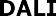 	 (YL)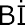 YARIYILBahar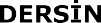 KODUADI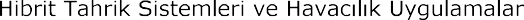 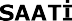 KredisiKredisiAKTSAKTS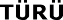 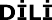 TeorikTeorikUygulamaLaboratuvarLaboratuvarKredisiKredisiAKTSAKTSYL3300334.5Zorunlu(   )Zorunlu(   )Zorunlu(   )S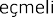 ( x )TurkceTurkceTemel BilimTemel Bilim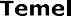 Alan BilgisiAlan BilgisiAlan BilgisiAlan Bilgisi) koyunuz.]xxx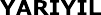 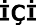 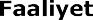 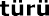 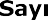 % )% )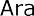 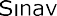 113030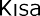 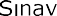 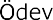 113030ProjeProjeProjeProjeProjeProjeProjeRaporRaporRaporRaporRaporRaporRaporSeminerSeminerSeminerSeminerSeminerSeminerSeminer (	)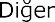  (	) (	) (	) (	) (	) (	)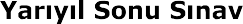 4040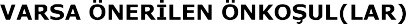 YOKYOKYOKYOKYOKYOKYOKYOKYOKYOKYOK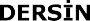 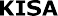 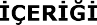 Elektrik tahrik sistemleri,hElektrik tahrik sistemleri,hElektrik tahrik sistemleri,hElektrik tahrik sistemleri,hElektrik tahrik sistemleri,hElektrik tahrik sistemleri,hElektrik tahrik sistemleri,hElektrik tahrik sistemleri,hElektrik tahrik sistemleri,hElektrik tahrik sistemleri,hElektrik tahrik sistemleri,h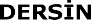 vermekivermekihibrithibritve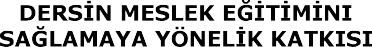 olmolmeeeeetkileri ve artan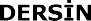 Hibrit tahrik Hibrit tahrik Hibrit tahrikHibrit tahrik Hibrit tahrik Hibrit tahrika bilgi edinir.a bilgi edinir.a bilgi edinir.a bilgi edinir.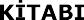 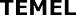 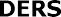 -----------YARDIMCI KAYNAKLARYARDIMCI KAYNAKLARYARDIMCI KAYNAKLARYARDIMCI KAYNAKLARYARDIMCI KAYNAKLAR-----------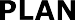 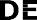 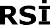 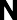 HAFTA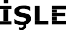 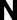 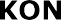 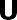 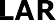 1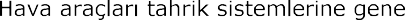 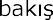 2Elektrik tahrik sistemleri,i3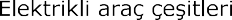 4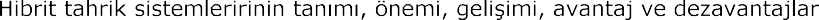 5Hibrit ta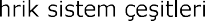 Hibrit taHibrit taHibrit ta6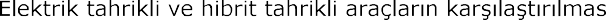 7Hibrit	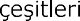 Hibrit	Hibrit	Hibrit	8Hibrit, hibriditasyon, hibriditasyon9Hibrit tahrik sistemlerinde enerji depolamaHibrit tahrik sistemlerinde enerji depolamaHibrit tahrik sistemlerinde enerji depolamaHibrit tahrik sistemlerinde enerji depolama10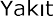 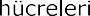 11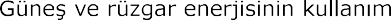 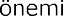 12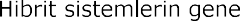 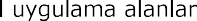 13 sistem uygulama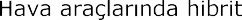  sistem uygulama sistem uygulama sistem uygulama14 hibrit sistem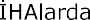 uygulamauygulama15,16YYYY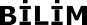 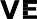 LL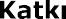 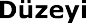 NO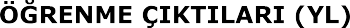 3Y2Orta1Az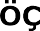 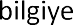 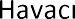 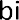 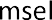 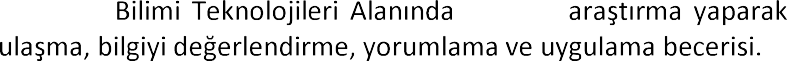 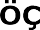 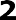 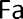 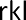 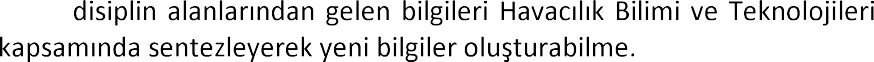 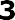           	 e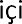 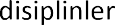 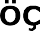 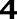 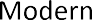 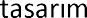 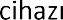 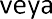 sorumluluk alarak tasarlama becerisi.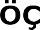 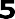 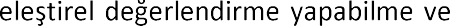 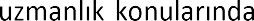 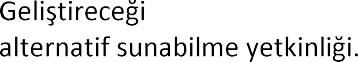 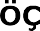 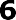 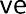 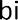 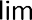 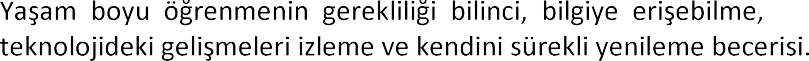 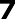 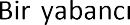 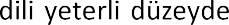 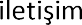 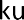 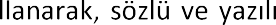 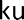 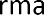 becerisi.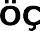 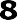 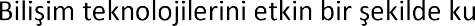 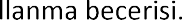 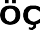 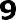 Mesleki ve etik sorumluluk bilinci.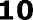 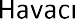 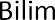 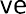 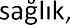 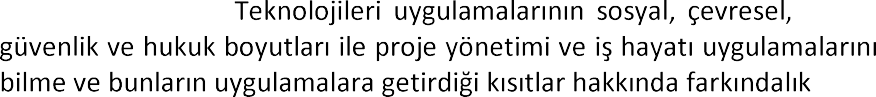 ANABİLİM DALI HAVACILIK BİLİMİ VE TEKNOLOJİLERİ (YL)YARIYILDERSİNDERSİNDERSİNDERSİNKODUADIGaz Türbinli Uçak Motorlarının İleri TermodinamiğiDÜZEYİHAFTALIK SAATİHAFTALIK SAATİHAFTALIK SAATİHAFTALIK SAATİHAFTALIK SAATİHAFTALIK SAATİKredisiAKTSTÜRÜTÜRÜTÜRÜDİLİDÜZEYİTeorikTeorikUygulamaLaboratuvarLaboratuvarLaboratuvarKredisiAKTSTÜRÜTÜRÜTÜRÜDİLİ YL3 3 0 0 0 0 3 7,5Zorunlu(   )Zorunlu(   )Seçmeli( x )TürkçeKREDİ DAĞILIMIDersin kredisini aşağıya işleyiniz. (Gerekli görürseniz krediyi paylaştırınız.)KREDİ DAĞILIMIDersin kredisini aşağıya işleyiniz. (Gerekli görürseniz krediyi paylaştırınız.)KREDİ DAĞILIMIDersin kredisini aşağıya işleyiniz. (Gerekli görürseniz krediyi paylaştırınız.)KREDİ DAĞILIMIDersin kredisini aşağıya işleyiniz. (Gerekli görürseniz krediyi paylaştırınız.)KREDİ DAĞILIMIDersin kredisini aşağıya işleyiniz. (Gerekli görürseniz krediyi paylaştırınız.)KREDİ DAĞILIMIDersin kredisini aşağıya işleyiniz. (Gerekli görürseniz krediyi paylaştırınız.)KREDİ DAĞILIMIDersin kredisini aşağıya işleyiniz. (Gerekli görürseniz krediyi paylaştırınız.)KREDİ DAĞILIMIDersin kredisini aşağıya işleyiniz. (Gerekli görürseniz krediyi paylaştırınız.)KREDİ DAĞILIMIDersin kredisini aşağıya işleyiniz. (Gerekli görürseniz krediyi paylaştırınız.)KREDİ DAĞILIMIDersin kredisini aşağıya işleyiniz. (Gerekli görürseniz krediyi paylaştırınız.)KREDİ DAĞILIMIDersin kredisini aşağıya işleyiniz. (Gerekli görürseniz krediyi paylaştırınız.)KREDİ DAĞILIMIDersin kredisini aşağıya işleyiniz. (Gerekli görürseniz krediyi paylaştırınız.)KREDİ DAĞILIMIDersin kredisini aşağıya işleyiniz. (Gerekli görürseniz krediyi paylaştırınız.)Temel BilimTemel BilimTemel MühendislikTemel MühendislikTemel MühendislikTemel MühendislikAlan Bilgisi [Önemli düzeyde tasarım içeriyorsa () koyunuz.]Alan Bilgisi [Önemli düzeyde tasarım içeriyorsa () koyunuz.]Alan Bilgisi [Önemli düzeyde tasarım içeriyorsa () koyunuz.]Alan Bilgisi [Önemli düzeyde tasarım içeriyorsa () koyunuz.]Alan Bilgisi [Önemli düzeyde tasarım içeriyorsa () koyunuz.]Alan Bilgisi [Önemli düzeyde tasarım içeriyorsa () koyunuz.]Alan Bilgisi [Önemli düzeyde tasarım içeriyorsa () koyunuz.]XXXXXXDEĞERLENDİRME ÖLÇÜTLERİDEĞERLENDİRME ÖLÇÜTLERİDEĞERLENDİRME ÖLÇÜTLERİDEĞERLENDİRME ÖLÇÜTLERİDEĞERLENDİRME ÖLÇÜTLERİDEĞERLENDİRME ÖLÇÜTLERİDEĞERLENDİRME ÖLÇÜTLERİDEĞERLENDİRME ÖLÇÜTLERİDEĞERLENDİRME ÖLÇÜTLERİDEĞERLENDİRME ÖLÇÜTLERİDEĞERLENDİRME ÖLÇÜTLERİDEĞERLENDİRME ÖLÇÜTLERİDEĞERLENDİRME ÖLÇÜTLERİYARIYIL İÇİFAALİYETLERİYARIYIL İÇİFAALİYETLERİYARIYIL İÇİFAALİYETLERİYARIYIL İÇİFAALİYETLERİYARIYIL İÇİFAALİYETLERİFaaliyet türüFaaliyet türüFaaliyet türüFaaliyet türüFaaliyet türüSayıSayıKatkısı ( % )YARIYIL İÇİFAALİYETLERİYARIYIL İÇİFAALİYETLERİYARIYIL İÇİFAALİYETLERİYARIYIL İÇİFAALİYETLERİYARIYIL İÇİFAALİYETLERİAra SınavAra SınavAra SınavAra SınavAra Sınav1130YARIYIL İÇİFAALİYETLERİYARIYIL İÇİFAALİYETLERİYARIYIL İÇİFAALİYETLERİYARIYIL İÇİFAALİYETLERİYARIYIL İÇİFAALİYETLERİKısa SınavKısa SınavKısa SınavKısa SınavKısa SınavYARIYIL İÇİFAALİYETLERİYARIYIL İÇİFAALİYETLERİYARIYIL İÇİFAALİYETLERİYARIYIL İÇİFAALİYETLERİYARIYIL İÇİFAALİYETLERİÖdevÖdevÖdevÖdevÖdev1120YARIYIL İÇİFAALİYETLERİYARIYIL İÇİFAALİYETLERİYARIYIL İÇİFAALİYETLERİYARIYIL İÇİFAALİYETLERİYARIYIL İÇİFAALİYETLERİProjeProjeProjeProjeProjeYARIYIL İÇİFAALİYETLERİYARIYIL İÇİFAALİYETLERİYARIYIL İÇİFAALİYETLERİYARIYIL İÇİFAALİYETLERİYARIYIL İÇİFAALİYETLERİRaporRaporRaporRaporRaporYARIYIL İÇİFAALİYETLERİYARIYIL İÇİFAALİYETLERİYARIYIL İÇİFAALİYETLERİYARIYIL İÇİFAALİYETLERİYARIYIL İÇİFAALİYETLERİSeminerSeminerSeminerSeminerSeminerYARIYIL İÇİFAALİYETLERİYARIYIL İÇİFAALİYETLERİYARIYIL İÇİFAALİYETLERİYARIYIL İÇİFAALİYETLERİYARIYIL İÇİFAALİYETLERİDiğer (     )Diğer (     )Diğer (     )Diğer (     )Diğer (     )YARIYIL İÇİFAALİYETLERİYARIYIL İÇİFAALİYETLERİYARIYIL İÇİFAALİYETLERİYARIYIL İÇİFAALİYETLERİYARIYIL İÇİFAALİYETLERİYarıyıl Sonu SınavıYarıyıl Sonu SınavıYarıyıl Sonu SınavıYarıyıl Sonu SınavıYarıyıl Sonu SınavıYarıyıl Sonu SınavıYarıyıl Sonu Sınavı50VARSA ÖNERİLEN ÖNKOŞUL(LAR)VARSA ÖNERİLEN ÖNKOŞUL(LAR)VARSA ÖNERİLEN ÖNKOŞUL(LAR)VARSA ÖNERİLEN ÖNKOŞUL(LAR)VARSA ÖNERİLEN ÖNKOŞUL(LAR) Yok Yok Yok Yok Yok Yok Yok YokDERSİN KISA İÇERİĞİDERSİN KISA İÇERİĞİDERSİN KISA İÇERİĞİDERSİN KISA İÇERİĞİDERSİN KISA İÇERİĞİ  Bu ders kapsamında termodinamik yasaları, temel gaz akışkanlı güç çevrimleri, ideal gaz türbinli uçak motorlarının parametrik çevrim analizi, gerçek gaz türinli uçak motorlarının parametrik çevrim, performans, geleneksel ekserji ve ileri analizleri ele alınmaktadır.  Bu ders kapsamında termodinamik yasaları, temel gaz akışkanlı güç çevrimleri, ideal gaz türbinli uçak motorlarının parametrik çevrim analizi, gerçek gaz türinli uçak motorlarının parametrik çevrim, performans, geleneksel ekserji ve ileri analizleri ele alınmaktadır.  Bu ders kapsamında termodinamik yasaları, temel gaz akışkanlı güç çevrimleri, ideal gaz türbinli uçak motorlarının parametrik çevrim analizi, gerçek gaz türinli uçak motorlarının parametrik çevrim, performans, geleneksel ekserji ve ileri analizleri ele alınmaktadır.  Bu ders kapsamında termodinamik yasaları, temel gaz akışkanlı güç çevrimleri, ideal gaz türbinli uçak motorlarının parametrik çevrim analizi, gerçek gaz türinli uçak motorlarının parametrik çevrim, performans, geleneksel ekserji ve ileri analizleri ele alınmaktadır.  Bu ders kapsamında termodinamik yasaları, temel gaz akışkanlı güç çevrimleri, ideal gaz türbinli uçak motorlarının parametrik çevrim analizi, gerçek gaz türinli uçak motorlarının parametrik çevrim, performans, geleneksel ekserji ve ileri analizleri ele alınmaktadır.  Bu ders kapsamında termodinamik yasaları, temel gaz akışkanlı güç çevrimleri, ideal gaz türbinli uçak motorlarının parametrik çevrim analizi, gerçek gaz türinli uçak motorlarının parametrik çevrim, performans, geleneksel ekserji ve ileri analizleri ele alınmaktadır.  Bu ders kapsamında termodinamik yasaları, temel gaz akışkanlı güç çevrimleri, ideal gaz türbinli uçak motorlarının parametrik çevrim analizi, gerçek gaz türinli uçak motorlarının parametrik çevrim, performans, geleneksel ekserji ve ileri analizleri ele alınmaktadır.  Bu ders kapsamında termodinamik yasaları, temel gaz akışkanlı güç çevrimleri, ideal gaz türbinli uçak motorlarının parametrik çevrim analizi, gerçek gaz türinli uçak motorlarının parametrik çevrim, performans, geleneksel ekserji ve ileri analizleri ele alınmaktadır.DERSİN AMAÇLARIDERSİN AMAÇLARIDERSİN AMAÇLARIDERSİN AMAÇLARIDERSİN AMAÇLARI Bu dersin amacı gaz türbinli uçak motorlaarının temellerini öğrenmenin yaı sıra termodinamikten yararlanarak herhangi bir gaz türbinli uçak motorunun performans analizini yapabilmektir. Bu dersin amacı gaz türbinli uçak motorlaarının temellerini öğrenmenin yaı sıra termodinamikten yararlanarak herhangi bir gaz türbinli uçak motorunun performans analizini yapabilmektir. Bu dersin amacı gaz türbinli uçak motorlaarının temellerini öğrenmenin yaı sıra termodinamikten yararlanarak herhangi bir gaz türbinli uçak motorunun performans analizini yapabilmektir. Bu dersin amacı gaz türbinli uçak motorlaarının temellerini öğrenmenin yaı sıra termodinamikten yararlanarak herhangi bir gaz türbinli uçak motorunun performans analizini yapabilmektir. Bu dersin amacı gaz türbinli uçak motorlaarının temellerini öğrenmenin yaı sıra termodinamikten yararlanarak herhangi bir gaz türbinli uçak motorunun performans analizini yapabilmektir. Bu dersin amacı gaz türbinli uçak motorlaarının temellerini öğrenmenin yaı sıra termodinamikten yararlanarak herhangi bir gaz türbinli uçak motorunun performans analizini yapabilmektir. Bu dersin amacı gaz türbinli uçak motorlaarının temellerini öğrenmenin yaı sıra termodinamikten yararlanarak herhangi bir gaz türbinli uçak motorunun performans analizini yapabilmektir. Bu dersin amacı gaz türbinli uçak motorlaarının temellerini öğrenmenin yaı sıra termodinamikten yararlanarak herhangi bir gaz türbinli uçak motorunun performans analizini yapabilmektir.DERSİN MESLEK EĞİTİMİNİ SAĞLAMAYA YÖNELİK KATKISIDERSİN MESLEK EĞİTİMİNİ SAĞLAMAYA YÖNELİK KATKISIDERSİN MESLEK EĞİTİMİNİ SAĞLAMAYA YÖNELİK KATKISIDERSİN MESLEK EĞİTİMİNİ SAĞLAMAYA YÖNELİK KATKISIDERSİN MESLEK EĞİTİMİNİ SAĞLAMAYA YÖNELİK KATKISIDERSİN ÖĞRENME ÇIKTILARIDERSİN ÖĞRENME ÇIKTILARIDERSİN ÖĞRENME ÇIKTILARIDERSİN ÖĞRENME ÇIKTILARIDERSİN ÖĞRENME ÇIKTILARI Gaz akışkanlı güç çevrimlerinin temellerini kavramak, gaz türbinli motor tiplerini ayırt etmek, termodinamikten yararlanarak gaz türbinli uçak motorlarının performansını analiz etmek, gaz türbini uçak motorlarının performansını değerlendirmek Gaz akışkanlı güç çevrimlerinin temellerini kavramak, gaz türbinli motor tiplerini ayırt etmek, termodinamikten yararlanarak gaz türbinli uçak motorlarının performansını analiz etmek, gaz türbini uçak motorlarının performansını değerlendirmek Gaz akışkanlı güç çevrimlerinin temellerini kavramak, gaz türbinli motor tiplerini ayırt etmek, termodinamikten yararlanarak gaz türbinli uçak motorlarının performansını analiz etmek, gaz türbini uçak motorlarının performansını değerlendirmek Gaz akışkanlı güç çevrimlerinin temellerini kavramak, gaz türbinli motor tiplerini ayırt etmek, termodinamikten yararlanarak gaz türbinli uçak motorlarının performansını analiz etmek, gaz türbini uçak motorlarının performansını değerlendirmek Gaz akışkanlı güç çevrimlerinin temellerini kavramak, gaz türbinli motor tiplerini ayırt etmek, termodinamikten yararlanarak gaz türbinli uçak motorlarının performansını analiz etmek, gaz türbini uçak motorlarının performansını değerlendirmek Gaz akışkanlı güç çevrimlerinin temellerini kavramak, gaz türbinli motor tiplerini ayırt etmek, termodinamikten yararlanarak gaz türbinli uçak motorlarının performansını analiz etmek, gaz türbini uçak motorlarının performansını değerlendirmek Gaz akışkanlı güç çevrimlerinin temellerini kavramak, gaz türbinli motor tiplerini ayırt etmek, termodinamikten yararlanarak gaz türbinli uçak motorlarının performansını analiz etmek, gaz türbini uçak motorlarının performansını değerlendirmek Gaz akışkanlı güç çevrimlerinin temellerini kavramak, gaz türbinli motor tiplerini ayırt etmek, termodinamikten yararlanarak gaz türbinli uçak motorlarının performansını analiz etmek, gaz türbini uçak motorlarının performansını değerlendirmekTEMEL DERS KİTABITEMEL DERS KİTABITEMEL DERS KİTABITEMEL DERS KİTABITEMEL DERS KİTABI Bejan A, Tsatsaronis G, Moran M., “Thermal design and optimization”, John Wiley & Sons, 1996.Mattingly, J.D., “Elements of Gas Turbine Propulsion”, McGraw-Hill, 1996. Bejan A, Tsatsaronis G, Moran M., “Thermal design and optimization”, John Wiley & Sons, 1996.Mattingly, J.D., “Elements of Gas Turbine Propulsion”, McGraw-Hill, 1996. Bejan A, Tsatsaronis G, Moran M., “Thermal design and optimization”, John Wiley & Sons, 1996.Mattingly, J.D., “Elements of Gas Turbine Propulsion”, McGraw-Hill, 1996. Bejan A, Tsatsaronis G, Moran M., “Thermal design and optimization”, John Wiley & Sons, 1996.Mattingly, J.D., “Elements of Gas Turbine Propulsion”, McGraw-Hill, 1996. Bejan A, Tsatsaronis G, Moran M., “Thermal design and optimization”, John Wiley & Sons, 1996.Mattingly, J.D., “Elements of Gas Turbine Propulsion”, McGraw-Hill, 1996. Bejan A, Tsatsaronis G, Moran M., “Thermal design and optimization”, John Wiley & Sons, 1996.Mattingly, J.D., “Elements of Gas Turbine Propulsion”, McGraw-Hill, 1996. Bejan A, Tsatsaronis G, Moran M., “Thermal design and optimization”, John Wiley & Sons, 1996.Mattingly, J.D., “Elements of Gas Turbine Propulsion”, McGraw-Hill, 1996. Bejan A, Tsatsaronis G, Moran M., “Thermal design and optimization”, John Wiley & Sons, 1996.Mattingly, J.D., “Elements of Gas Turbine Propulsion”, McGraw-Hill, 1996.YARDIMCI KAYNAKLARYARDIMCI KAYNAKLARYARDIMCI KAYNAKLARYARDIMCI KAYNAKLARYARDIMCI KAYNAKLAR Cengel, Y.A., Boles, M., "Thermodynamics: An Engineering Approach" (8th Ed.), McGraw-Hill, 2014.El-Sayed, A.F., “Aircraft Propulsion and Gas Turbine Engines”, CRC Press, 2008.Sohret Y. et al., “Advanced exergy analysis of an aircraft gas turbine engine: Splitting exergy destructions into parts”, Energy, 2015, 90: 1219-1228.  Cengel, Y.A., Boles, M., "Thermodynamics: An Engineering Approach" (8th Ed.), McGraw-Hill, 2014.El-Sayed, A.F., “Aircraft Propulsion and Gas Turbine Engines”, CRC Press, 2008.Sohret Y. et al., “Advanced exergy analysis of an aircraft gas turbine engine: Splitting exergy destructions into parts”, Energy, 2015, 90: 1219-1228.  Cengel, Y.A., Boles, M., "Thermodynamics: An Engineering Approach" (8th Ed.), McGraw-Hill, 2014.El-Sayed, A.F., “Aircraft Propulsion and Gas Turbine Engines”, CRC Press, 2008.Sohret Y. et al., “Advanced exergy analysis of an aircraft gas turbine engine: Splitting exergy destructions into parts”, Energy, 2015, 90: 1219-1228.  Cengel, Y.A., Boles, M., "Thermodynamics: An Engineering Approach" (8th Ed.), McGraw-Hill, 2014.El-Sayed, A.F., “Aircraft Propulsion and Gas Turbine Engines”, CRC Press, 2008.Sohret Y. et al., “Advanced exergy analysis of an aircraft gas turbine engine: Splitting exergy destructions into parts”, Energy, 2015, 90: 1219-1228.  Cengel, Y.A., Boles, M., "Thermodynamics: An Engineering Approach" (8th Ed.), McGraw-Hill, 2014.El-Sayed, A.F., “Aircraft Propulsion and Gas Turbine Engines”, CRC Press, 2008.Sohret Y. et al., “Advanced exergy analysis of an aircraft gas turbine engine: Splitting exergy destructions into parts”, Energy, 2015, 90: 1219-1228.  Cengel, Y.A., Boles, M., "Thermodynamics: An Engineering Approach" (8th Ed.), McGraw-Hill, 2014.El-Sayed, A.F., “Aircraft Propulsion and Gas Turbine Engines”, CRC Press, 2008.Sohret Y. et al., “Advanced exergy analysis of an aircraft gas turbine engine: Splitting exergy destructions into parts”, Energy, 2015, 90: 1219-1228.  Cengel, Y.A., Boles, M., "Thermodynamics: An Engineering Approach" (8th Ed.), McGraw-Hill, 2014.El-Sayed, A.F., “Aircraft Propulsion and Gas Turbine Engines”, CRC Press, 2008.Sohret Y. et al., “Advanced exergy analysis of an aircraft gas turbine engine: Splitting exergy destructions into parts”, Energy, 2015, 90: 1219-1228.  Cengel, Y.A., Boles, M., "Thermodynamics: An Engineering Approach" (8th Ed.), McGraw-Hill, 2014.El-Sayed, A.F., “Aircraft Propulsion and Gas Turbine Engines”, CRC Press, 2008.Sohret Y. et al., “Advanced exergy analysis of an aircraft gas turbine engine: Splitting exergy destructions into parts”, Energy, 2015, 90: 1219-1228. DERSİN HAFTALIK PLANIDERSİN HAFTALIK PLANIHAFTAİŞLENEN KONULAR1 İdeal Gaz Karışımları, Termodinamiğin Birinci ve İkinci Yasası2 Gaz Akışkanlı Güç Çevrimleri ve Termodinamik Analizleri3 Gaz Türbinli Uçak motorlarının sınıflandırılması, Turbojet Motorların Parametrik Çevrim Analizi4 Turbofan, Turboprop ve Turboşaft Motorların Parametrik Çevrim Analizi5 İdeal Turbojet, Turbofan, Turboprop ve Turboşaft Motorların Çevrim Analizi6Ara Sınav 17 Gerçek Turbojet, Turbofan, Turboprop ve Turboşaft Motorların Çevrim Analizi8 Turbojet ve Turbofan Motorların Performans Analizi9 Turboprop ve Turboşaft Motorların Performans Analizi10 Turbojet Motorların Geleneksel Ekserji Analizi11Turbojet Motorların İleri Ekserji Analizi12 Turbofan Motorların Geleneksel Ekserji Analizi13 Turbofan Motorların İleri Ekserji Analizi14 Turboprop Motorların Geleneksel ve İleri Ekserji Analizleri15,16 Yarıyıl Sonu SınavıDERSİN ÖĞRENME ÇIKTILARININ HAVACILIK BİLİMİ VE TEKNOLOJİLERİ YL PROGRAMI ÖĞRENME ÇIKTILARINA KATKISIDERSİN ÖĞRENME ÇIKTILARININ HAVACILIK BİLİMİ VE TEKNOLOJİLERİ YL PROGRAMI ÖĞRENME ÇIKTILARINA KATKISIKatkı DüzeyiKatkı DüzeyiKatkı DüzeyiNOÖĞRENME ÇIKTILARI (YL) 3Yüksek2Orta1AzÖÇ 1Havacılık Bilimi Teknolojileri Alanında bilimsel araştırma yaparak bilgiye ulaşma, bilgiyi değerlendirme, yorumlama ve uygulama becerisi.ÖÇ 2Farklı disiplin alanlarından gelen bilgileri Havacılık Bilimi ve Teknolojileri kapsamında sentezleyerek yeni bilgiler oluşturabilme.ÖÇ 3Bireysel çalışma, disiplin içi ve disiplinler arası uzmanlık düzeyinde çalışabilme becerisi.ÖÇ 4Modern tasarım yöntemlerini uygulayarak karmaşık bir sistemi, süreci, cihazı veya ürünü gerçekçi kısıtlar ve koşullar altında, yeni stratejik yaklaşımlar geliştirerek ve sorumluluk alarak tasarlama becerisi.ÖÇ 5Geliştireceği uzmanlık konularında eleştirel değerlendirme yapabilme ve alternatif sunabilme yetkinliği.ÖÇ 6Yaşam boyu öğrenmenin gerekliliği bilinci, bilgiye erişebilme, bilim ve teknolojideki gelişmeleri izleme ve kendini sürekli yenileme becerisi.ÖÇ 7Bir yabancı dili yeterli düzeyde kullanarak, sözlü ve yazılı iletişim kurma becerisi.ÖÇ 8Bilişim teknolojilerini etkin bir şekilde kullanma becerisi.ÖÇ 9Mesleki ve etik sorumluluk bilinci.ÖÇ 10Havacılık Bilimi ve Teknolojileri uygulamalarının sosyal, çevresel, sağlık, güvenlik ve hukuk boyutları ile proje yönetimi ve iş hayatı uygulamalarını bilme ve bunların uygulamalara getirdiği kısıtlar hakkında farkındalıkDersin Öğretim Üyesi  Yrd. Doç. Dr. Yasin ŞÖHRETTarih: 03.11.2017DEPARTMENTAVIATION SCIENCE AND TECHNOLOGY (MSc)SEMESTERCOURSECOURSECOURSECOURSECODETITLE HUMAN FACTORS ON AVIATIONLEVELHOUR/WEEKHOUR/WEEKHOUR/WEEKHOUR/WEEKHOUR/WEEKHOUR/WEEKCreditECTSTYPETYPETYPELANGUAGELEVELTheoryTheoryPracticeLaboratoryLaboratoryLaboratoryCreditECTSTYPETYPETYPELANGUAGE MSc0 0 3 COMPULSORY (   )COMPULSORY (   )ELECTIVE ( X )TURKISHCREDIT DISTRIBUTIONCREDIT DISTRIBUTIONCREDIT DISTRIBUTIONCREDIT DISTRIBUTIONCREDIT DISTRIBUTIONCREDIT DISTRIBUTIONCREDIT DISTRIBUTIONCREDIT DISTRIBUTIONCREDIT DISTRIBUTIONCREDIT DISTRIBUTIONCREDIT DISTRIBUTIONCREDIT DISTRIBUTIONCREDIT DISTRIBUTIONBasic ScienceBasic ScienceBasic EngineeringBasic EngineeringBasic EngineeringBasic EngineeringKnowledge in the discipline[if it contains considerable design content, mark with  ()]Knowledge in the discipline[if it contains considerable design content, mark with  ()]Knowledge in the discipline[if it contains considerable design content, mark with  ()]Knowledge in the discipline[if it contains considerable design content, mark with  ()]Knowledge in the discipline[if it contains considerable design content, mark with  ()]Knowledge in the discipline[if it contains considerable design content, mark with  ()]Knowledge in the discipline[if it contains considerable design content, mark with  ()]112222ASSESSMENT CRITERIAASSESSMENT CRITERIAASSESSMENT CRITERIAASSESSMENT CRITERIAASSESSMENT CRITERIAASSESSMENT CRITERIAASSESSMENT CRITERIAASSESSMENT CRITERIAASSESSMENT CRITERIAASSESSMENT CRITERIAASSESSMENT CRITERIAASSESSMENT CRITERIAASSESSMENT CRITERIASEMESTER ACTIVITIESSEMESTER ACTIVITIESSEMESTER ACTIVITIESSEMESTER ACTIVITIESSEMESTER ACTIVITIESEvaluation TypeEvaluation TypeEvaluation TypeEvaluation TypeEvaluation TypeNumberNumberContribution ( % )SEMESTER ACTIVITIESSEMESTER ACTIVITIESSEMESTER ACTIVITIESSEMESTER ACTIVITIESSEMESTER ACTIVITIESMidtermMidtermMidtermMidtermMidtermSEMESTER ACTIVITIESSEMESTER ACTIVITIESSEMESTER ACTIVITIESSEMESTER ACTIVITIESSEMESTER ACTIVITIESQuizQuizQuizQuizQuizSEMESTER ACTIVITIESSEMESTER ACTIVITIESSEMESTER ACTIVITIESSEMESTER ACTIVITIESSEMESTER ACTIVITIESHomeworkHomeworkHomeworkHomeworkHomework2250SEMESTER ACTIVITIESSEMESTER ACTIVITIESSEMESTER ACTIVITIESSEMESTER ACTIVITIESSEMESTER ACTIVITIESProjectProjectProjectProjectProjectSEMESTER ACTIVITIESSEMESTER ACTIVITIESSEMESTER ACTIVITIESSEMESTER ACTIVITIESSEMESTER ACTIVITIESReportReportReportReportReportSEMESTER ACTIVITIESSEMESTER ACTIVITIESSEMESTER ACTIVITIESSEMESTER ACTIVITIESSEMESTER ACTIVITIESSeminarSeminarSeminarSeminarSeminarSEMESTER ACTIVITIESSEMESTER ACTIVITIESSEMESTER ACTIVITIESSEMESTER ACTIVITIESSEMESTER ACTIVITIESOther (     )Other (     )Other (     )Other (     )Other (     )SEMESTER ACTIVITIESSEMESTER ACTIVITIESSEMESTER ACTIVITIESSEMESTER ACTIVITIESSEMESTER ACTIVITIESFinal ExaminationFinal ExaminationFinal ExaminationFinal ExaminationFinal ExaminationFinal ExaminationFinal Examination50PREREQUISITE(S)PREREQUISITE(S)PREREQUISITE(S)PREREQUISITE(S)PREREQUISITE(S) -- -- -- -- -- -- -- --SHORT COURSE CONTENTSHORT COURSE CONTENTSHORT COURSE CONTENTSHORT COURSE CONTENTSHORT COURSE CONTENT  ACCIDENTS ON AVIATION CAUSED BY HUMAN FACTORS, MANUFACTURING AND MRO PROBLEMS, DESCRIPTION OF ERROR PROOF SYSTEMS  ACCIDENTS ON AVIATION CAUSED BY HUMAN FACTORS, MANUFACTURING AND MRO PROBLEMS, DESCRIPTION OF ERROR PROOF SYSTEMS  ACCIDENTS ON AVIATION CAUSED BY HUMAN FACTORS, MANUFACTURING AND MRO PROBLEMS, DESCRIPTION OF ERROR PROOF SYSTEMS  ACCIDENTS ON AVIATION CAUSED BY HUMAN FACTORS, MANUFACTURING AND MRO PROBLEMS, DESCRIPTION OF ERROR PROOF SYSTEMS  ACCIDENTS ON AVIATION CAUSED BY HUMAN FACTORS, MANUFACTURING AND MRO PROBLEMS, DESCRIPTION OF ERROR PROOF SYSTEMS  ACCIDENTS ON AVIATION CAUSED BY HUMAN FACTORS, MANUFACTURING AND MRO PROBLEMS, DESCRIPTION OF ERROR PROOF SYSTEMS  ACCIDENTS ON AVIATION CAUSED BY HUMAN FACTORS, MANUFACTURING AND MRO PROBLEMS, DESCRIPTION OF ERROR PROOF SYSTEMS  ACCIDENTS ON AVIATION CAUSED BY HUMAN FACTORS, MANUFACTURING AND MRO PROBLEMS, DESCRIPTION OF ERROR PROOF SYSTEMSCOURSE OBJECTIVESCOURSE OBJECTIVESCOURSE OBJECTIVESCOURSE OBJECTIVESCOURSE OBJECTIVES PROFESSIONAL RESPONSIBILITY, AWARENESS, ETHIC, AVIATION CULTURE PROFESSIONAL RESPONSIBILITY, AWARENESS, ETHIC, AVIATION CULTURE PROFESSIONAL RESPONSIBILITY, AWARENESS, ETHIC, AVIATION CULTURE PROFESSIONAL RESPONSIBILITY, AWARENESS, ETHIC, AVIATION CULTURE PROFESSIONAL RESPONSIBILITY, AWARENESS, ETHIC, AVIATION CULTURE PROFESSIONAL RESPONSIBILITY, AWARENESS, ETHIC, AVIATION CULTURE PROFESSIONAL RESPONSIBILITY, AWARENESS, ETHIC, AVIATION CULTURE PROFESSIONAL RESPONSIBILITY, AWARENESS, ETHIC, AVIATION CULTURECOURSE CONTRIBUTION TO THE PROFESSIONAL EDUCATIONCOURSE CONTRIBUTION TO THE PROFESSIONAL EDUCATIONCOURSE CONTRIBUTION TO THE PROFESSIONAL EDUCATIONCOURSE CONTRIBUTION TO THE PROFESSIONAL EDUCATIONCOURSE CONTRIBUTION TO THE PROFESSIONAL EDUCATION IMPORTANCE OF HUMAN FACTORS ON AVIATION IMPORTANCE OF HUMAN FACTORS ON AVIATION IMPORTANCE OF HUMAN FACTORS ON AVIATION IMPORTANCE OF HUMAN FACTORS ON AVIATION IMPORTANCE OF HUMAN FACTORS ON AVIATION IMPORTANCE OF HUMAN FACTORS ON AVIATION IMPORTANCE OF HUMAN FACTORS ON AVIATION IMPORTANCE OF HUMAN FACTORS ON AVIATIONLEARNING OUTCOMES OF THE COURSELEARNING OUTCOMES OF THE COURSELEARNING OUTCOMES OF THE COURSELEARNING OUTCOMES OF THE COURSELEARNING OUTCOMES OF THE COURSE PROFESSIONAL RESPONSIBILITY, AWARENESS, ETHIC, AVIATION CULTURE PROFESSIONAL RESPONSIBILITY, AWARENESS, ETHIC, AVIATION CULTURE PROFESSIONAL RESPONSIBILITY, AWARENESS, ETHIC, AVIATION CULTURE PROFESSIONAL RESPONSIBILITY, AWARENESS, ETHIC, AVIATION CULTURE PROFESSIONAL RESPONSIBILITY, AWARENESS, ETHIC, AVIATION CULTURE PROFESSIONAL RESPONSIBILITY, AWARENESS, ETHIC, AVIATION CULTURE PROFESSIONAL RESPONSIBILITY, AWARENESS, ETHIC, AVIATION CULTURE PROFESSIONAL RESPONSIBILITY, AWARENESS, ETHIC, AVIATION CULTURETEXTBOOKTEXTBOOKTEXTBOOKTEXTBOOKTEXTBOOK -- -- -- -- -- -- -- --OTHER REFERENCESOTHER REFERENCESOTHER REFERENCESOTHER REFERENCESOTHER REFERENCES -- -- -- -- -- -- -- --COURSE SCHEDULE (Weekly)COURSE SCHEDULE (Weekly)WEEKTOPICS1 ENTRANCE TO HUMAN FACTORS2 AVIATION CULTURE AND AVIATION PSYCHOLOGY3 UNDERSTANDING HUMAN FAULTS4 AWARENESS5 FLIGHT SAFETY6Midterm Examination 17 HUMAN FACTORS ON MANUFACTURING8 HUMAN FACTORS ON MANUFACTURING9 HUMAN FACTORS ON MRO10 HUMAN FACTORS ON MRO11Midterm Examination 212 ACCIDENTS13 ACCIDENTS14 FUTURE OF HUMAN FACTORS15,16Final ExaminationCONTRIBUTION OF THE COURSE LEARNING OUTCOMES TO THE AVIATION SCIENCE AND TECHNOLOGY MSc PROGRAM LEARNING OUTCOMESCONTRIBUTION OF THE COURSE LEARNING OUTCOMES TO THE AVIATION SCIENCE AND TECHNOLOGY MSc PROGRAM LEARNING OUTCOMESCONTRIBUTION OF THE COURSE LEARNING OUTCOMES TO THE AVIATION SCIENCE AND TECHNOLOGY MSc PROGRAM LEARNING OUTCOMESCONTRIBUTION OF THE COURSE LEARNING OUTCOMES TO THE AVIATION SCIENCE AND TECHNOLOGY MSc PROGRAM LEARNING OUTCOMESCONTRIBUTION LEVELCONTRIBUTION LEVELCONTRIBUTION LEVELCONTRIBUTION LEVELNOLEARNING OUTCOMES (MSc) LEARNING OUTCOMES (MSc) LEARNING OUTCOMES (MSc) 3High3High2Mid1LowLO 1Ability to access information in Aviation Science and Technologies in a scientific manner in depth and in width as well as to access, interpret and use the information obtained.Ability to access information in Aviation Science and Technologies in a scientific manner in depth and in width as well as to access, interpret and use the information obtained.Ability to access information in Aviation Science and Technologies in a scientific manner in depth and in width as well as to access, interpret and use the information obtained.LO 2The synthesizing ability of the different information gathered from different disciplines in the framework of nanoscience and nanotechnology.The synthesizing ability of the different information gathered from different disciplines in the framework of nanoscience and nanotechnology.The synthesizing ability of the different information gathered from different disciplines in the framework of nanoscience and nanotechnology.LO 3Ability to work effectively in inter or multi-disciplinary teams, proficiency of interdependence.Ability to work effectively in inter or multi-disciplinary teams, proficiency of interdependence.Ability to work effectively in inter or multi-disciplinary teams, proficiency of interdependence.LO 4Designing ability of the complex system, process equipment or product under the realistic constraints and conditions by developing the novel strategic approaches.Designing ability of the complex system, process equipment or product under the realistic constraints and conditions by developing the novel strategic approaches.Designing ability of the complex system, process equipment or product under the realistic constraints and conditions by developing the novel strategic approaches.LO 5Ability to develop new or original ideas to design complex systems or processes and to come up with innovative/alternative solutions.Ability to develop new or original ideas to design complex systems or processes and to come up with innovative/alternative solutions.Ability to develop new or original ideas to design complex systems or processes and to come up with innovative/alternative solutions.LO 6Awareness of life-long learning ability to reach information follow developments in science and technology and continuous self improvement.Awareness of life-long learning ability to reach information follow developments in science and technology and continuous self improvement.Awareness of life-long learning ability to reach information follow developments in science and technology and continuous self improvement.LO 7Ability to communicate in written and oral forms in a foreign language.Ability to communicate in written and oral forms in a foreign language.Ability to communicate in written and oral forms in a foreign language.LO 8Ability of effective usage of the information technologies.Ability of effective usage of the information technologies.Ability of effective usage of the information technologies.LO 9Understanding of professional and ethical issues.Understanding of professional and ethical issues.Understanding of professional and ethical issues.LO 10Knowledge of social, environmental, health, safety and judicial dimensions of Aviation Science and Technologies applications, knowledge of project management and workplace practices in the field as well as the awareness of limitations that such factors impose on the practices.Knowledge of social, environmental, health, safety and judicial dimensions of Aviation Science and Technologies applications, knowledge of project management and workplace practices in the field as well as the awareness of limitations that such factors impose on the practices.Knowledge of social, environmental, health, safety and judicial dimensions of Aviation Science and Technologies applications, knowledge of project management and workplace practices in the field as well as the awareness of limitations that such factors impose on the practices.Prepared by : Prepared by : Prepared by : Date:Date: